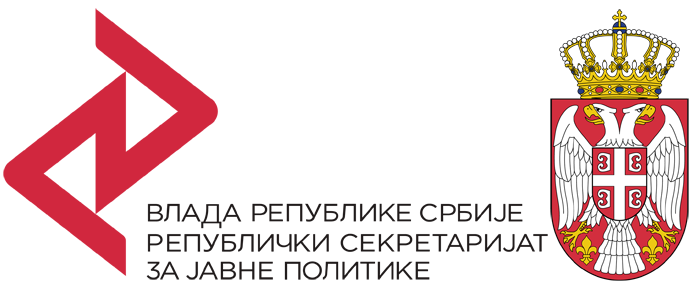 Влада Републике СрбијеПРОГРАМ ЕКОНОМСКИХ РЕФОРМИ ЗА ПЕРИОД ОД 2023. ДО 2025. ГОДИНЕБеоград, јануара 2023. годинеНа основу члана 38. став 1. Закона о планском систему Републике Србије („Службени гласник РС”, број 30/18),Влада усваја ПРОГРАМ ЕКОНОМСКИХ РЕФОРМИ ЗА ПЕРИОД ОД 2023. ДО 2025. ГОДИНЕ1. Општи оквир и циљеви јавне политикеЕкономска политика у наредном периоду обликована је изласком из једне, и уласком у нову кризу. Изласком из двогодишње кризе, изазване пандемијом, очекивао се један мирнији период који би омогућио економској, пре свега фискалној политици, предах и довољно времена да се врати на одрживу путању. Међутим, сукоб у Украјини интензивирао је постојеће и донео нове ризике који у потпуности мењају и међународно окружење и економску политику у земљи. Глобална, растућа инфлација, интензивирана енергетска криза пред креаторе економске политике постављају велике изазове. Геополитичка криза је краткорочне инфлаторне притиске учинила постојаним, уз велику вероватноћу њиховог дугорочног присуства у глобалној економији. Истовремено, очекује се да ће повећана неизвесност на глобалном нивоу утицати негативно на токове капитала према земљама у успону, посебно ако се има у виду циклус пооштравања монетарних политика водећих централних банака. Осим привремених фактора, економске трендове карактеришу и структурне промене геополитичког и економског окружења вођене процесима деглобализације, неповољним демографским кретањима и убрзане зелене транзиције.Фискална политика има посебну улогу у условима растуће неизвесности. Улога фискалне политике била је кључна у протекле две пандемијске године. Избијањем сукоба у Украјини и повећањем глобалне неизвесности, околности у којима фискална политика може да делује су се у потпуности промениле. Државе се сада суочавају са условима високе и растуће инфлације, успоравањем раста и пооштравањем услова за финансирање дефицита. Пред фискалну политику стављају се нови изазови. Поремећаји у енергетском сектору уз растуће трошкове привреде и одржавање стандарда становништва захтевају нови сет мера. Трошкови за енергетику (набавка енергената, субвенционисање цене гаса и сл.) узимају добар део фискалног простора, примања становништва (плате у јавном сектору и пензије) усклађују се у циљу очувања животног стандарда. Неопходно је и даље очувати ниво капиталних инвестиција, преко потребних као подршка привредном расту. На крају, од изузетне важности је очување фискалне дисциплине у условима високе неизвесности. Република Србија поднела је захтев за нови аранжман из предострожности са Међународним монетарним фондом (у даљем тексту: ММФ) који ће подржати напоре за очување макроекономске и фискалне стабилности. Правци фискалне политике дефинисани су ка смањењу дефицита и дуга у средњем року. Након изузетних околности, које су повећале трошкове буџетске подршке сектору енергетике у 2022. и делом у 2023. години, очекује се, након спроведених структурних реформи и промена у међународном окружењу да ови трошкови изостану, односно не захтевају буџетску интервенцију у средњем року. У правцу очувања фискалне стабилности редефинисана су и фискална правила која преузимају улогу чувара одрживе фискалне позиције у средњем року.2. СПРОВОЂЕЊЕ ПРЕПОРУКАИспуњење Препоруке (Policy Guidance – PG) за појединачне политике као део Заједничких закључака, у вези са Програмом економских реформи (у даљем тексту: ЕРП) 2022-2024, који су усвојени на састанку Савета Европске уније за економска и финансијска питања  (у даљем тексту: ECOFIN Савет), одржаном 24. маја 2022. године у Бриселу, у оквиру „Економског и финансијског дијалога између Европске уније и Западног Балкана и Турске”, рефлектују се у бројним реформским мерама и активностима Владе.2.1. Испуњење Препорука ECOFIN Савета из маја 2022. за Републику Србију1. Ако је потребно, искористити расположиви фискални простор у буџету за 2022. годину за ублажавање потенцијалних утицаја негативних шокова кроз циљану фискалну подршку усмерену ка угроженим домаћинствима и предузећима; под условом да je привредни опоравак стабилан, планирати постепени повратак на дефицит близу баланса у буџету за 2023. годину и средњорочни фискални оквир.Средњорочни фискални оквир предвиђа даље смањење дефицита и дуга и поред значајног раста расхода везаних за енергенте и ублажавање ефеката раста њихових цена. Велики део ових средстава обезбеђен је из фискалног простора креираног бољом наплатом прихода од очекиване и контролом расходне стране у претходном периоду.Ограничити укупну потрошњу на зараде као проценат бруто друштвеног производа (у даљем тексту: БДП) усвајањем одговарајућег механизма индексације зарада и предузимањем корака ка добро осмишљеној реформи система исплате зарада у јавном сектору. Усвојити веродостојан и обавезујући систем фискалних правила који би требало да ступи на снагу од 2023. године како је предвиђено у ЕРП.Закон о изменaма и допунама закона о буџетском систему („Службени гласник РС”, број 138/22) који предвиђа измену и јачање фискалних правила усвојен је 9. децембра 2022. године, а део постављених фискалних правила је и механизам индексације плата који обезбеђује ограничење индексације зарада растом БДП. Реформа система зарада предвиђена је за 2025. годину, у договору са ММФ.2. Смањити сиву економију, ојачати наплату пореза на додату вредност (у даљем тексту: ПДВ) и унапредити процес пореске контроле, финализирати увођење новог модела електронске фискализације и прелазак на електронско фактурисање и спровести реформу Пореске управе према временском оквиру за ЕРП 2022.Нацрт програма за сузбијање сиве економије за период 2022-2025, са акционим планом, је припремљен и очекује се његово усвајање од стране Владе  у првом кварталу 2023. Координационо тело Владе за сузбијање сиве економије формирано је у јануару 2021. са задатком да координира и усмерава рад на припреми и реализацији Програма за сузбијање сиве економије за период 2022-2025. Циљеви документа су смањење удела сиве економије у укупној привредној активности у Републици Србији кроз јачање капацитета инспекција и прекршајних судова, унапређење поступака пореског надзора и фискално и административно растерећење легалног пословања.Резултати ефикасније наплате и контроле пореских обвезника били су евидентни у претходном периоду и очекује се да ће тај тренд бити настављен и даље. Повећање степена ПДВ наплате, у смислу спровођења независних антиевазионих мера у области ПДВ, дало је резултате у протеклом периоду. У овом сегменту, простор за даља побољшања створиће се јачањем и модернизацијом пореске администрације.У области напретка у спровођењу препоруке за унапређење процеса пореске контроле:У току је пројекат „Подршка Министарству финансија у оквиру Секторског реформског уговора за сектор реформе јавне управе” који има за циљ активну примену индиректних метода у поступку контроле (Технички извештај „Листа функционалних захтева за информационо технолошку подршку у примени предложене методологије” је у припреми). Сачињено је Корисничко упутство за примену методологије за индиректну процену пореске основице.У сарадњи са пројектом Реформа јавних финансија и Агенда 2030 који спроводи Немачка организација за међународну сарадњу (у даљем тексту: ГИЗ), у току је активност која се односи на анализу могућности комуникације са пореским обвезницима на даљину и сходно томе спровођење поступка контроле.Током прве половине 2022. године, у циљу унапређења функције контроле, у вези са ревизијом трансферних цена, омогућен је приступ софтверском решењу – ORBIS.Централизована платформа за електронску фискализацију пуштена је у рад 1. новембра 2021. године. У наредних шест месеци порески обвезници су прешли на нови систем фискализације. Од 1. маја 2022. године престао је да важи стари систем фискалних каса, тј. евидентирање промета врши се искључиво по новом систему е-фискализације. Што се тиче електронског фактурисања, планирано је фазно увођење (три фазе: 1. мај 2022-B2G, 1. јул 2022-G2B и 1. јануар 2023. – B2B). Прве две фазе су завршене, а трећа фаза је и даље у плану за 1. јануар 2023.Обука за кориснике новог модела фискализације и електронског фактурисања почела је у јулу 2021. године и одвијала се по планираној динамици до краја 2022. У овом процесу, Министарство финансија има подршку Националне алијансе за локални економски развој (у даљем тексту: НАЛЕД ) и Привредне коморе Србије, као одабраним партнерима за обуку и комуникациону кампању за ове две реформе.У вези са препоруком да се реформа Пореске управе спроводи у складу са ЕРП роковима, у 2022. години реализовано је:Реинжењеринг пословних процеса, укључујући обуку тренера за увођење нових функција у организационе јединице Пореске управе. Пореска управа је уз помоћ консултанта 7. јуна 2022. године израдила нацрт документа „Дизајн пословних процеса са прилозима и презентацијама” након чега су одржане интензивне консултације између Пореске управе, Управе за трезор и других организационих јединица Министарства финансија и консултанта у циљу усаглашавања ставова, примедби и сугестија на достављени документ, а нарочито на делове који се односе на редослед намирења пореских обавеза као и идентификаторе и распоред уплата депозита за лицитацију и купопродајне цене. Донете су одлуке од стране Пореске управе које се тичу начина обрачуна камате, а за које је консултант предложио више варијанти у Општем пословном моделу, као и одлуке у вези са увођењем једног рачуна за уплату јавних прихода  и распореда средстава која ће се водити на конту преплате, како би се наставио даљи рад на развоју Редизајнираног пословног модела у детаљима, након чега је Редизајнирани пословни модел у детаљима презентован у Министарству финансија. Консултант је 4. октобра 2022. доставио кориговану верзију нацрта документа „Дизајн пословних процеса са прилозима и презентацијама”. Коначна верзија документа усвојена је 14. новембра 2022. године, на другој седници Одбора за спровођење Програм трансформације Пореске управе.  Анализа и увођење савременог система управљања документима кроз свеобухватни модел управљања информацијама - Након спроведене анализе законског оквира, први нацрт документа „Анализа правног оквира у области архивирања Пореске управе Републике Србије са препорукама за унапређење” је достављен 3. августа 2022. године. Нацрт документа је прослеђен Светској банци.Набавка система за нову платформу за информационо-комуникационе технологије– У вези са консултантским услугама за анализу тржишта и израду спецификација за готово комерцијално решење (у даљем тексту: COTS), Пореска управа је уз помоћ консултанта направила нацрт документа „Техничка спецификација за готово комерцијално решење” са функционалним и нефункционалним захтевима, а који треба да буде саставни део захтева за достављање понуда (у даљем тексту: RFB). Након  анализе наведеног документа и усаглашавања примедби, сугестија и предлога од стране Пореске управе и консултанта „Техничка спецификација за готово комерцијално решење” је усвојена на Одбору за спровођење Програма трансформације Пореске управе 30. септембра 2022. године.Документ представља основу за припрему захтева за достављање понуда (RFB). Позив за Иницијалну селекцију ˗ достављање понуда за набавку и инсталацију (COTS) са интеграцијом и миграцијом података,  објављен је 13. октобра 2022. године. Одлуком директора Пореске управе формирана је комисија за оцену приспелих понуда у поступку набавке готовог комерцијалног решења (COTS).Реализација осталих активности одвија се у складу са Планом набавки Пројекта за модернизацију Пореске управе (у даљем тексту: ТАMP).Ојачати капацитете за анализу фискалних ризика, посебно за државна предузећа, и објављивати извештаје о финансијским резултатима у ажурираним верзијама фискалне стратегије у пролеће и јесен.На основу сарадње Сектора за праћење фискалних ризика Министарства финансија и Светске банке, крајем 2021. Влада је усвојила Закључак о усвајању Јединствене методологије за праћење фискалних ризика у Републици Србији („Службени гласник РС”, број 99/21), која обухвата четири основне методологије и то:1) Методологију за праћење фискалних ризика који произлазе из пословања јавних предузећа;2) Методологију за праћење фискалних ризика по буџет Републике Србије који произлазе из вршења надлежности јединица локалне самоуправе (у даљем тексту: ЈЛС);3) Методологију за праћење фискалних ризика по основу судских поступака;4) Методологију за праћење фискалних ризика који се јављају као последица елементарних непогода.  Након усвајања Јединствене методологије за праћење фискалних ризика у Републици Србији, ради се на изради и подешавању модела у циљу њене пуне имплементације. Сектор за праћење фискалних ризика Министарства финансија, захваљујући интензивном раду на успостављању система за процену фискалних ризика, надограђује фискалне стратегије новим подацима и детаљнијим извештавањем. Додатно, константно се ради на унапређењу капацитета унутар Сектора за праћење фискалних ризика, тако да су запослени током 2022. похађали више значајних обука: анализа финансијских извештаја, унапређење вештина за рад у екселу и слично. Глобална енергетска криза, у 2022. je још више нагласила потребу за адекватним праћењем пословања јавних предузећа у области енергетике, у циљу смањења повезаних фискалних ризика.Спровести временски ограничен акциони план за примену нове стратегије у погледу власништва и управљања предузећем у државном власништву према временском оквиру за ЕРП 2022 ради бољег управљања државним предузећима и смањења повезаних фискалних ризика.Након успостављања базе података предузећа у власништву Републике Србије и доношења интерног акта о основама за утврђивање механизама и критеријума за преиспитивање и одобравање кључних одлука друштвених предузећа, Министарство привреде је покренуло иницијативу за формирање радне групе за анализу постојећег правног оквира, коју чине представници министарстава релевантних за предузећа у државном власништву. Нацрт закона о управљању привредним друштвима која су у власништву Републике Србије је припремљен. Јавна расправа је завршена у другој половини децембра 2022. године.3. Пажљиво проценити и анализирати кретање цена, додатно пооштрити монетарну политику, ако је потребно, како би се очувала стабилност цена у средњем року. Одржати транспарентно и поуздано извештавање о квалитету активе и одговарајућих резервисања.У условима јачања инфлаторних притисака на глобалном нивоу и у циљу ограничавања секундарних ефеката раста цена на инфлациона очекивања, Народна банка Србије је наставила да додатно пооштрава монетарну политику повећањем референтне стопе од априла до децембра 2022. године за укупно 400 базних поена (у даљем тексту: б.п.), на 5,0%. Повећане су и каматне стопе на депозитне и кредитне олакшице, које су тренутно на нивоу од 4,0% и 6,0%, респективно.Регулаторне и супервизорске активности, подржане посвећеношћу банкарског сектора да благовремено решава сва питања квалитета активе, резултирале су очувањем и јачањем стабилности финансијског система и даљим смањењем учешћа проблематичних кредита на 3,03% (у новембру 2022. године), што је историјски најнижи ниво овог индикатора.Даље унапредити решавање питања ненаплативних кредита, укључујући и олакшавање вансудског поравнања, и наставити са обезбеђивањем додатних података посебно за сектор непокретности.Имајући у виду успостављени оквир и конкретне резултате, Народна банка Србије наставља своје активности кроз процесе супервизије и континуирано праћење стања у банкарском сектору.Настоји се ојачати база података о непокретностима Народне банке Србије о проценама непокретности под хипотеком у циљу омогућавања свеобухватног прикупљања и анализе података.Законом о cпоразумном финансијском реструктурирању („Службени гласник РС”, број 89/15) Привредна комора Србије је дефинисана као институционални посредник и једина институција надлежна за спровођење овог закона. С обзиром на то да су изграђени капацитети и обезбеђена једноставна процедура, наставиће се континуирана промоција и настојање да се вансудско поравнање прихвати у привреди као начин решавања спорних односа, како би се постигли жељени резултати. Иако је Законом о cпоразумном финансијском реструктурирању омогућено да овај поступак користе и предузетници, за сада ниједан предузетник није изразио интересовање, при чему је у међувремену дошло до смањења учешћа проблематичних кредита сектора привреде на 2,05%. За унапређење примене овог поступка у привреди, као и медијације у привредним споровима, неопходни су додатни подстицаји, јака медијска кампања и посвећеност.Тренутно је у току решавање питања преосталих проблематичних пласмана банака у стечају и пласмана у име и за рачун Републике Србије, којима управља Агенција за осигурање депозита.Наставити напоре на промоцији употребе националне валуте, укључујући унапређење дугорочног финансирања у националној валути, даље подстицање девизног хеџинга и подизање свести о ризицима везаним за девизно кредитирање.Према Одлуци о адекватности капитала банке („Службени гласник РС”, бр. 103/16, 103/18, 88/19, 67/20, 98/20, 137/20, 59/21, 67/22 и 137/22), заштитни слој капитала за структурни системски ризик је у последњем испитивању у марту 2022. године задржан на нивоу од 3% укупних девизних и девизно индексираних пласмана банке одобрених привреди и становништву у Републици Србији. Све банке чије учешће девизних и девизно индексираних пласмана одобрених привреди и становништву у Републици Србији прелази 10%, дужне су да одржавају овај заштитни слој капитала за структурни системски ризик.С обзиром да су се додатне операције које је Народна банка Србије увела почетком 2022. године – билатералне девизне своп трансакције, показале као ефикаснији инструмент за пружање помоћи банкама у управљању динарском и девизном ликвидношћу, пре свега услед веће флексибилности у погледу рочности трансакција у поређењу са своп аукцијама, Народна банка Србије је од 1. aвгуста 2022. године престала са организовањем редовних двонедељних и тромесечних девизних своп аукција (не искључујући могућност поновног увођења у случају да се за тим укаже потреба). Такође, билатералне своп трансакције у којима Народна банка Србије посредује између банака, ефикасније су у односу на своп аукције у превазилажењу проблема недовољних или непостојећих међубанкарских лимита за трговање. Већа флексибилност билатералних своп трансакција постала је нарочито наглашена у условима појачаних геополитичких тензија, узрокованих кризом у вези са Украјином.4. Даље побољшати транспарентност у усвајању и спровођењу закона, нарочито обезбеђивањем правовремених консултација предузећа и социјалних партнера о новом законодавству које утиче на њихово пословање.Иако усвојени прописи пружају чврст оквир за укључивање јавности у процес израде закона, током 2021. године за 44,4% (40/90) усвојених закона спроведен је процес консултација на начин предвиђен регулaторним оквиром, што је за 8,4 процентних поена више него у 2020. години (према евиденцији Републичког секретаријата за јавне политике (у даљем тексту: РСЈП)). У истом посматраном периоду, током 2021. године за 21,4% (50/234) усвојених подзаконских аката спроведен је процес консултација, што је за 9,9 процентних поена више у односу на 2020. годину (према евиденцији РСЈП).У циљу даљег унапређења транспарентности, Влада је донела Одлуку о успостављању Портала „еКонсултације” („Службени гласник РС”, број 62/21), који је саставни део Портала еУправа, у циљу омогућавања јавности, да на јединствен и равноправан начин, електронским путем, учествује у припреми и доношењу докумената и прописа јавних политика. Портал „еКонсултације” оперативан је од 16. децембра 2021. године.Од пуштања у рад до краја октобра 2022. године на Порталу „еКонсултације” спроведене су или се спроводе консултације и јавне расправе о 41 пропису и документу јавних политика, од којих је 14 процедура успешно окончано.Порталом „еКонсултације” управља РСЈП. За рад на Порталу именовани су службеници са корисничким улогама администратора, модератора и евалуатора. Број именованих модератора за 14 министарстава, град Београд и Развојну агенцију Војводине је 197, док је број именованих евалуатора 24 из РСЈП и Генералног секретаријата Владе. Поред тога, именована су и два администратора из Министарства државне управе и локалне самоуправе за део Портала који се односи на „Партнерство за отворену управу”.На порталу е-Консултације је покренуто укупно 63 процеса консултација и јавних расправа. Од тога, 34 процеса је креирано за документе јавних политика, а 29 процеса за прописе. До истог датума, у процесу консултација и јавних расправа учествовало је укупно 183 грађана.У наредном периоду, радиће се на даљем унапређењу Портала „еКонсултације”, посебно у области евалуације и контроле квалитета консултација и јавних расправа.Наставити са процесом како би се осигурао усклађени приступ за давање приоритета и праћење свих инвестиција и заснивање инвестиционих одлука на студијама изводљивости, анализи трошкова и користи и проценама утицаја на животну средину.Влада континуирано ради у циљу примене методологије за управљање пројектима у пуном обиму. У досадашњем раду јавили су се различити изазови, нарочито у контексту спровођења предимплементационе фазе како је то прописано Уредбом о управљању капиталним пројектима („Службени гласник РС”, бр. 51/19 и 139/22). Извршена је и детаљна анализа правног оквира који се односи на капиталне пројекте финансиране из ЕУ фондова и међународне развојне помоћи. Уредба о изменама и допунама Уредбе о управљању капиталним пројектима („Службени гласник РС”, број 139/22), ступила је на снагу 24. децембра 2022. године, а примењује се од 1. априла 2023. године. Циљ доношења измена je укључивање параметара о утицају пројекта на животну средину у критеријуме за идентификацију, процену спремности и утврђивање степена приоритета код капиталних пројеката. У Републици Србији већ постоји правни оквир који уређује област процене утицаја на животну средину, али је функционисао паралелно са процесом управљања капиталним пројектима уређеним Уредбом о управљању капиталним пројектима. Министарство надлежно за послове заштите животне средине укључује се у процес оцене и праћења капиталних пројеката у мери и на начин сразмеран правном оквиру којим је регулисана област процене утицаја на животну средину. На тај начин врши се повезивање са постојећим поступком који се води на основу закона којим се уређује процена животне средине.У погледу оперативног дела, резултат је следећи:Група за оцену и праћење капиталних пројеката Министарства финансија прати 159 капиталних пројеката, који се реализују на националном нивоу, и чија је вредност преко пет милиона евра (од чега је у извештајном периоду Q2 2022 било 65 пројеката у предимплементационој фази, а 93 у фази имплементације и од једног пројекта се тренутно одустало). Међу пројектима чија се имплементација прати налазе се и пројекти од посебног значаја за Републику Србију;Податке о пројектима у предимплментационој фази Група за оцену и праћење капиталних пројеката за сада прикупља путем „помоћног обрасца”. До децембра 2022. године, одржано је седам редовних седница Републичке комисије за капиталне инвестиције.Реформски циљ Републике Србије јесте успостављање јединственог филтера пројеката за које ће се даље радити процена сходно важећим законима, али који ће за потребе Републике Србије допринети бољој контроли јавних расхода. Вештине запослених у оквиру Групе за оцену и праћeње капиталних пројеката константно се унапређују, па су тако запослени у 2022. години прошли обуку о пројектном менаџменту и обуке о изради студије изводљивости и процени фискалних ризика и трошкова код екстерно финансираних пројекта, укључујући и јавно-приватна партнерства (у даљем тексту: ЈПП).У погледу успостављања информационог система за управљање капиталним пројектима (у даљем тексту: PIMIS), Министарство финансија тренутно тестира пред-продукционо окружење за пројекте у имплементацији. Очекује се да систем буде пуштен у рад почетком 2023. године.Применити начела конкуренције, једнаког третмана, недискриминације и транспарентности у поступцима јавних набавки и државне помоћи у складу са правном тековином Европске уније за све пројекте јавних инвестиција, без обзира на извор финансирања, те обезбедити доследну и транспарентну евиденцију која показује оперативну независност Комисије за контролу државне помоћи.Након усвајања Закона о јавним набавкама („Службени гласник РС”, број 91/19) и успостављања Портала јавних набавки, Канцеларија за јавне набавке је наставила са унапређењем Портала јавних набавки и организовањем обука за наручиоце и понуђаче у 2022. години. Од маја до децембра 2022. године, развијене су и објављене три нове верзије Портала јавних набавки и свака од њих доноси нове могућности наручиоцима и понуђачима. Ова техничка побољшања Портала се односе на листе свих уговора додељених одређеном понуђачу, оптимизацију претраге, овлашћења за административне кориснике, заштиту права, тромесечне извештаје, претходна обавештења, итд. У погледу обука које су организоване за потребе наручилаца и понуђача, односе се пре свега на јачање капацитета тужиоца, полиције и судија у погледу најчешћих неправилности, злоупотреба у поступцима јавних набавки и употребу Портала јавних набавки, али и на јачање капацитета наручилаца и понуђача у вези са коришћењем Портала јавних набавки, затим примене одредаба Закона о јавним набавкама које се односе на еколошке и социјалне јавне набавке, партнерство за иновације. Такође, организоване су обуке за наручиоце и понуђаче и лица која раде на пословима јавних набавки ради припреме за полагање теста за службеника за јавне набавке. Такође, Канцеларија за јавне набавке је израдила модел посебног акта који ближе уређује начин планирања, спровођења поступка јавне набавке и праћења извршења уговора о јавној набавци (начин комуникације, правила, обавезе и одговорност лица и организационих јединица), начин планирања и спровођења набавки на које се закон не примењује, као и набавки друштвених и других посебних услуга, који је прописан чланом 49. став 2. Закона о јавним набавкама. Такође, Канцеларија за јавне набавке је израдила модел тендерске документације за јавну набавку папирне галантерије за одржавање личне хигијене за коришћење система динамичне набавке, модел конкурсне документације за зелену јавну набавку – канцеларијски материјал и модел конкурсне документације за зелену јавну набавку – комунално електрично возило.Институционални оквир за контролу државне помоћи је успостављен. Комисија за контролу државне помоћи у складу са Законом о контроли државне помоћи („Службени гласник РС”, број 73/19) је самостално и оперативно независно тело које ради транспарентно. Комисија за контролу државне помоћи спроводи интензивне активности на усклађивању прописа у области контроле државне помоћи са аcquis Европске уније, као и активности на предметима контроле државне помоћи, у складу са својом надлежношћу. Поред тога, Комисија за контролу државне помоћи припрема годишње извештаје о додељеној државној помоћи и објављује их након усвајања од стране Владе, припрема годишње извештаје о раду Комисије за контролу државне помоћи и објављује их након усвајања Народне скупштине и редовно објављује све одлуке у вези са контролом државне помоћи на интернет страници www.kkdp.gov.rs.5. Наставити са развојем и усвајањем дугорочне енергетске и климатске стратегије у складу са Зеленом агендом за Западни Балкан и међународним обавезама и даље појачати улагања у модернизацију енергетске инфраструктуре и смањење емисије угљеника у циљу убрзања зелене транзиције.Спровести ванредне финансијске и институционалне мере у сврху веће употребе обновљивих извора енергије и енергетске ефикасности, укључујући увођење система аукција за обновљиве изворе енергије (у даљем тексту: ОИЕ) и даље развијати новоосновану управу за енергетску ефикасност и даље унапредити одрживост механизма финансирања.У циљу даље либерализације енергетског тржишта, потребно је размотрити неопходне реформе, укључујући реформу цена и тарифа, те убрзати раздвајање свих енергетских предузећа у складу са правном тековином Европске уније, а у погледу сектора гаса у складу са Акционим планом Републике Србије; када је у питању „Гастрансˮ д.о.о. Нови Сад, потребно је обезбедити регулаторни режим у потпуности усклађен са законодавством Европске уније, а све у складу са Акционим планом развијеним након недавно отвореног Кластера 4 – Зелена агенда и одржива повезаност  у процесу приступања Европској унији.Нацрт интегрисаног националног енергетског и климатског плана за период од 2021. до 2030. године са визијом до 2050. године (у даљем тексту: ИНЕКП), припремљен је и представљен мултисекторској Радној групи  на састанку 7. октобра 2022. године. У завршној фази је ревизија Нацрта ИНЕКП у складу са достављеним коментарима чланова Радне групе. Након тога планирано је спровођење јавних консултација, прекограничних консултација и консултација са Секретаријатом Енергетске заједнице.Управа за финансирање и подстицање енергетске ефикасности основана је као правно лице у саставу Министарства рударства и енергетике. У августу 2021. године именован је директор Управе, а Правилник о систематизацији радних места је ступио на снагу 25. новембра 2021. године. Управа за финансирање и подстицање енергетске ефикасности је почела са радом почетком 2022. године и имаће 12 запослених  (до сада су девет  стално запослена лица и пет је ангажовано по уговору). За рад Управе за финансирање и подстицање енергетске ефикасности у 2022. години обезбеђен је буџет од око две милијарде динара. Расположива средства из буџета за 2023. годину биће додатно увећана средствима зајма Светске банке и Европске банке за обнову и развој (у даљем тексту: EBRD).Управа за финансирање и подстицање енергетске ефикасности је у 2022. години расписала један јавни позив за давање субвенција грађанима за енергетску санацију стамбених зграда, породичних кућа и станова који спроводе ЈЛС, као и градске општине (потписани су уговори са 151 ЈЛС) и један јавни позив за финансирања пројеката унапређења енергетске ефикасности у објектима од јавног значаја у ЈЛС, као и градским општинама (потписани уговори са 38 ЈЛС). Законом о буџету Републике Србије за 2022. годину („Службени гласник РС”, бр. 110/21 и 125/22) предвиђен је кредит Светске банке у износу од 50 милиона долара. Зајам Светске банке за имплементацију пројекта „Чиста енергија и енергетска ефикасност за грађане” (у даљем тексту: SURCE)  је преговаран у фебруару 2022. године, потврђен Законом о потврђивању споразума о зајму (Пројекат чисте енергије и енергетске ефикасности за грађане) између Републике Србије и Међународне банке за обнову и развој („Службени гласник РС - Међународни уговори”, брoj 6/22) који је ступио на снагу 20. децембра 2022. године. Законом о буџету Републике Србије за 2022. годину такође је предвиђен зајам од 50 милиона евра од EBRD за пројекат „Енергетска ефикасна санација стамбених и јавних зграда”. До сада је 20 општина изразило интересовање за учешће у овом програму који би се фокусирао на стамбене зграде које су повезане на системе даљинског грејања. EBRD ће обезбедити грант од пет милиона евра за подршку пројекту.У јулу 2022. године Агенција за енергетику Републике Србије (у даљем тексту: АЕРС)  усвојила је измене и допуне Методологије за одређивање цене електричне енергије за гарантовано снабдевање. Изменама је дефинисан нови начин расподеле максимално одобреног прихода на тарифне елементе на основу које се израчунавају тарифе по категоријама и групама купаца и извршено је усклађивање са Законом о изменама и допунама Закона о енергетици („Службени гласник РС”, број 40/21), тако што је прецизирано да се ова методологија примењује и на купца-произвођача. У јулу 2022. године  цена електричне енергије за гарантовано снабдевање повећана је  за 6,5%, а у новембру 2022. године ова цена је увећана за додатних 8%, са применом од 1. јануара 2023. године.У области електроенергетике завршен је процес раздвајања делатности у складу са Законом о енергетици („Службени гласник РС”, бр. 145/14, 95/18-др. закон и 40/21), којим су у потпуности транспоноване одредбе трећег енергетског пакета. Односно, у потпуности је испуњена законска обавеза правног и функционалног раздвајања оператора дистрибутивног система електричне енергије Електродистрибуција Србије д.о.о. Београд, на Јавно предузеће „Електропривреда Србијеˮ, Београд (у даљем тексту: ЈП ЕПС) и Акционарско друштво „Електромрежа Србијеˮ Београд (у даљем тексту: АД „Електромрежа Србијеˮ), који је оператор преносног система, сертифиокован од стране АЕРС, а  по претходно испуњеним условима о раздвајању делатности у складу са Законом о енергетици.АЕРС дала је сагласност на Програм за обезбеђење недискриминаторног понашања који је израдио оператор дистрибутивног система Србије (фебруар 2022. године), као и на Предлог услова за именовање и претходну сагласност на именовање новог Лица за праћење Програма усклађености (јун 2022. године).„Транспортгас Србија” д.о.о. Нови Сад одустао је од захтева за сертификацију по ИСО моделу (март 2022. године), након чега је АЕРС обуставила процедуру сертификације. АЕРС је у марту 2022. године потврдила сертификат издат „Гастрансˮ д.о.о. Нови Сад.Република Србија је у марту 2021. године усвојила Закон о климатским променама („Службени гласник РС”, број 26/21) у циљу успостављања система за ограничавање/смањење емисија гасова са ефектом стаклене баште и испуњавања међународних обавеза. Законом о климатским променама предвиђено је доношење стратегије нискоугљеничног развоја са акционим планом у року од две године од дана ступања на снагу закона.6. Смањити сиромаштво повећањем адекватности давања из шема новчане социјалне помоћи за појединце и породице са децом,У складу са Законом о социјалној заштити („Службени гласник РС”, бр. 24/11 и 117/22-УС), основица за одређивање новчане социјалне помоћи усклађује се са индексом потрошачких цена у претходних шест месеци, на основу статистичких података, два пута годишње, 1. априла и 1. октобра.Од 1. априла 2022. године номинални износ новчане социјалне помоћи за појединца износи 9.580 динара, што је за 465 динара (око четири евра) више у односу на октобар 2021. године. Номинални износ новчане социјалне помоћи за појединца у октобру 2021. године износио је 9.115 динара).Законом о буџету Републике Србије за 2023. годину („Службени гласник РС”, број 138/22) опредељена су средства за права у области социјалне заштите у износу који је усклађен са постојећим нормативним оквиром. Свака измена прописа, односно промена или повећање права значи и повећање средстава за исплату ових права. Разматрано је више варијанти које ће допринети повећању новчане социјалне помоћи, али сматра се да је потребно сачекати ефекте примене Закона о социјалној карти („Службени гласник РС”, број 14/21) и евентуалне уштеде, што ће у условима буџетских ограничења допринети повећању новчане социјалне помоћи.као и значајним повећањем неопорезиве основице зараде које је близу или на нивоу једнаком минималној заради за раднике.У документима фискалне стратегије о циљевима фискалне политике, који се односе на период од 2018. до 2023. године, опредељено је смањење фискалног оптерећења рада кроз смањење пореза и доприноса на зараде. Смањење фискалног оптерећења рада реализује се повећањем неопорезивог износа зараде и смањењем стопе доприноса за обавезно социјално осигурање, а све у зависности од створеног додатног фискалног простора који може да се искористи за смањење пореског оптерећења зарада. Прогресивно опорезивање зарада остварује се тако што се порез не плаћа на зараде до висине прописаног неопорезивог износа. На овај начин ослобођене су од дела пореза најниже зараде тако што се порез не плаћа на прописани неопорезиви износ. У 2022. години не опорезује се део зараде у износу од 19.300 динара месечно. Истичемо да је повећан неопорезиви износ зараде, за 2023. годину, на  21.712 динара месечно. Иначе, годишње се врши повећање неопорезивог износа зараде усклађивањем годишњег индекса потрошачких цена. Поред тога, прогресија се остварује и опорезивањем годишњим порезом на доходак грађана. Зараде (као и други приходи по основу рада) које физичка лица остваре у току календарске године, опорезују се и додатним годишњим порезом на доходак грађана по истеку календарске године. Предмет опорезивања годишњим порезом је доходак остварен у календарској години који је виши од прописаног неопорезивог износа (троструки износ просечне годишње зараде). Стопа годишњег пореза на доходак грађана је прогресивна и износи 10% за опорезиви доходак до износа шестоструке просечне годишње зараде и 15% за опорезиви доходак преко наведеног износа. У оквиру мера фискалног растерећења зарада смањене су стопе доприноса за обавезно социјално осигурање, и то стопе доприноса за осигурање за случај незапослености, са 1,5% на 0,75% (на начин да је послодавац ослобођен од плаћања дела доприноса који се обрачунава и плаћа на његов терет у висини од 0,75%, док се на терет запосленог плаћа допринос по стопи од 0,75%) са применом од 1. јануара 2019. године и стопе доприноса за обавезно пензијско и инвалидско осигурање, са 26% на 25,5%, са применом од 1. јануара 2020. године и са 25,5% на 25%, са применом од 1. јануара 2022. године. Такође, додатно је смањена стопа доприноса за обавезно пензијско и инвалидско осигурање са  25% на 24%, са применом од 1. јануара 2023. године.Наставити са олакшавањем преласка из школе на радно место појачавањем даљег стручног образовања, укључујући дуално стручно образовање, кроз ревидирани наставни план и програм и обезбеђивање инфраструктуре која омогућава стицање практичних вештина.За школску 2022/2023 годину развијено је 65 дуалних образовних профила са стандардима квалификација. Припремљена је методологија за израду планова и програма наставе и учења за дуалне образовне профиле. Методологија је у употреби и у складу са овом методологијом Завод за унапређивање образовања и васпитања развија нове планове и програме и модернизује постојеће. У складу са Законом о дуалном образовању („Службени гласник РС”, бр. 101/17 и 6/20), основ за доношење планова и програма наставе и учења представља стандард квалификације који утврђује секторско веће за одређени сектор рада, у складу са законом којим се уређује национални оквир квалификација. Део сваког плана и програма наставе и учења за дуалне образоване профиле је „учење кроз рад”, које представља организован процес током кога ученици, под вођством и надзором инструктора и координатора учења кроз рад, у реалној радној околини код послодавца стичу компетенције за рад у одређеном занимању или групи занимања. Тренутно се ради на промени прописа који регулишу рад регионалних тренинг центара. Успостављање законског оквира ће регулисати организацију и функционисање регионалних тренинг центара. Тренутно се ради и на изменама и допунама закона којима се уређује дуално образовање, на нивоу средњег стручног образовања, као и неформално образовање како бисмо обезбедили чвршћу повезаност са привредом. Уредбом о оснивању Канцеларије за дуално образовање и Национални оквир квалификација („Службени гласник РС”, број 124/22), од 10. новембра 2022. године, основана је Канцеларија за дуално образовање и Национални оквир квалификација.Финализирати План примене гаранција за младе у сарадњи са свим релевантним министарствима, њиховим агенцијама и заинтересованим странама, усвојити и покренути имплементацију Плана.Влада  је на седници одржаној 13. јануара 2022. године донела Одлуку о оснивању Координационог тела за израду и праћење спровођења Плана имплементације Гаранције за младе („Службени гласник РСˮ, број 4/22), којом је основано Координационо тело за израду и праћење реализације Плана имплементације Гаранције за младе, као и Стручна група Координационог тела са задатком спровођење припремних активности за израду Плана имплементације Гаранције за младе.У складу са Смерницама за израду Плана имплементације Гаранције за младе, 31. јануара 2022. године, формиран је Координатор за Гаранције за младе као посебна радна група у оквиру Министарства за рад, запошљавање, борачка и социјална питања. Одржан је билатерални састанак са Европском комисијом, Међународном организацијом рада и Европском фондацијом за обуке.Састанак координатора за Гаранције за младе економије Западног Балкана са представницима Европске комисије, Међународне организације рада и Европске фондације за обуке одржан је 1. фебруара 2022. године, у циљу сагледавања напретка у свим економијама и размене искустава.Уводна радионица Координационог тела и Стручне групе „Успостављање Гаранције за младе у Србији” одржана је 3. фебруара 2022. године. Представљене су кључне карактеристике и кораци, улоге, одговорности и временски оквир Шеме Гаранције за младе, као и кључне карактеристике NEET младих у Републици Србији на основу анализе коју је припремила Међународна организација рада.У периоду март-септембар 2022. године у циљу успостављања Гаранције за младе у Републици Србији и израде Плана имплементације одржано је више састанака на свим нивоима: са Делегацијом Европске уније, експертима Међународне организације рада, два састанка Стручне групе Координационог тела, као и састанци са представницима Министарства омладине и спорта, Министарства привреде, Министарства пољопривреде, шумарства и водопривреде, Министарства просвете, науке и технолошког развоја и Агенције за квалификације, Националне службе за запошљавање, организација цивилног друштва.Након одржаних састанака и опсежних консултација са партнерима о планираним реформама и иницијативама, у јуну 2022. је припремљен први нацрт Плана имплементације који је, на основу коментара и сугестија Стручне групе, ревидиран у септембру.С обзиром на то да је крајем октобра 2022. године формирана нова Влада, да су у оквиру ње формирана и нова министарства и институције, да су измењене надлежности актера препознатих у имплементацији Гаранције за младе, покренут је поступак измене Одлуке о образовању Координационог тела за израду и праћење спровођења Плана имплементације Гаранције за младе. Такође формирањем нове Владе дошло је до кадровских промена у Министарству за рад, запошљавање, борачка и социјална питања, па се очекује именовање новог Координатора за Гаранције за младе.Очекује се да План имплементације Гаранције за младе Републике Србије за период 2023 -2025. године буде израђен до краја првог квартала 2023. године и усвојен до краја другог квартала 2023. године.3. МАКРОЕКОНОМСКИ ОКВИР3.1. ПРОЦЕНЕ МЕЂУНАРОДНОГ ЕКОНОМСКОГ ОКРУЖЕЊАГлобална економија се суочава са бројним турбулентним изазовима. Највиша стопа инфлације у последњих неколико деценија, пооштравање финансијских услова у већини региона, оружани сукоб у Украјини и дуготрајна неизвесност остављају последице на изгледе по глобалну економију. Међународне финансијске институције ревидирале су очекивања о глобалном економском опоравку наниже у односу на своје претходне процене. Конфликт у Украјини наставља негативно да утиче на регион, али и шире, због последица санкција Руској федерацији (у даљем тексту: Русија), које дестабилизују тржиште енергената доводећи до ценовних шокова и прекида у извозу гаса земљама ЕУ. Нормализација монетарне и фискалне политике која је пружала подршку без преседана током пандемије сада умањује агрегатну тражњу, будући да креатори политика имају за циљ да ставе инфлацију под контролу. Изгледи глобалне економије у великој мери зависе од успешне примене одмерене монетарне политике, тока конфликта у Украјини и потенцијалних даљих поремећаја на страни понуде изазваних пандемијом. Очекује се да ће инфлација крајем 2022. године достићи свој максимум, али ће бити потребно више времена од претходно очекиваног да се стабилизује. Приоритет фискалне политике треба бити заштита рањивих група кроз циљану краткорочну подршку како би се ублажио терет кризе трошкова живота који се осећа широм света. У Народној Републици Кини (у даљем тексту: Кина) су честа „закључавања” услед политике нулте толеранције на пандемију COVID-19, изазвану корона вирусом, додатно успорила економску активност, а сектор непокретности суочава се са убрзаним слабљењем. С обзиром на величину кинеске економије и њен значај за глобалне ланце снабдевања, ово ће имати значајан негативни утицај на глобалну трговину и економску активност. Како би се ублажила материјализација већих ризика, неопходна је интензивна међународна сарадња, проналазак мирног решења украјинског конфликта, усклађивање монетарне и фискалне политике, као и дугорочно решавање климатских проблема.Након пандемије, глобална економија наставља да се суочава са оштрим изазовима насталим под утицајем конфликта у Украјини, растућих трошкова живота узрокованих постојанијим и све јачим инфлаторним притисцима, као и услед успоравања економског раста у Кини. Према октобарским пројекцијама ММФ, глобални раст ће у 2022. години износити 3,2% што је за 0,4 п.п. мање у односу на априлску пројекцију, док је за 2023. годину раст привреде ревидиран наниже за 0,9 п.п. и износиће 2,7%. Значајан број земаља, које чине више од трећине светског БДП, суочавају се са „техничком рецесијом” у 2022. или следећој години. Главни разлози за ревизију пројектоване путање економског опоравка јесу - конфликт у Украјини и ефекти преливања кризе на друге земље. Постојани и растући инфлаторни притисци покренули су брзо и синхронизовано пооштравање монетарне политике, уз снажну апрецијацију америчког долара у односу на већину других валута. Ризици за остваривање пројекција су и даље повишени, док је примењивање одговарајућих политика за решавање убрзаног раста трошкова живота постало озбиљан изазов. У време када је светска економија изразито рањива, ризик од примене погрешне комбинације монетарне, фискалне и финансијске политике нагло је порастао. Све већи притисци на цене остају најнепосреднија претња садашњем и будућем опоравку због смањења реалних прихода и нарушавања макроекономске стабилности. Иако се предвиђа пад инфлације у средњем року, постоји ризик од њеног продуженог трајања изазваног ценовним шоковима на тржишту хране и енергената, а посебно услед могуће даље ескалације сукоба. Такође, поновна појава вируса и потенцијална „закључавања”, погоршавање кризе непокретности у Кини, престанак испоруке руског гаса у земље Европе, геополитичке тензије, као и учестале временске, климатске и природне непогоде, неки су од присутних ризика по глобални раст и стабилност.Раст групе развијених земаља за 2022. и 2023. годину ревидиран је наниже на 2,4% и 1,1%, респективно. Пад реалног расположивог дохотка у Сједињеним Америчким Државама (у даљем тексту: САД) наставља да утиче на нижу тражњу потрошача, док раст каматних стопа додатно ограничава потрошњу, нарочито у сектору непокретности. Иако је у 2022. години успоравање раста у еврозони мање изражено него у САД, због добрих резултата током прве половине године, у 2023. години очекује се значајно смањење раста, на 0,5%. Такође, међу самим земљама чланицама постоје изражене разлике у економској активности, а предвиђено успоравање посебно ће оштро погодити Савезну Републику Немачку (у даљем тексту: Немачка) и Републику Италију (у даљем тексту: Италија), које ће забележити пад од 0,3% и 0,2%, респективно. За разлику од све већег успоравања у развијеним економијама, очекује се да ће раст земаља у успону износити 3,7% у 2022. години и да ће остати стабилан током 2023. године. Пад руске привреде је мање оштар од раније предвиђеног, услед преусмеравања извоза нафте на азијска тржишта и јачања домаће тражње која је подржана фискалном и монетарном политиком, као и враћања поверења у финансијски систем. Појава нових жаришта вируса и закључавање главних економских центара, као и криза тржишта непокретности, утицали су да Кина забележи најнижи раст у последње четири деценије (са изузетком у 2020. години због иницијалног шока изазваног пандемијом), док се за 2023. годину очекује убрзање раста. Предвиђа се да ће раст Блиског истока и централне Азије износити 5,0% у 2022. години, што у великој мери одражава повољне изгледе код извозника нафте и неочекивано благ утицај дешавања у Украјини, али ће следеће године доћи до успоравања због очекиваног пада цена нафте. Раст региона Латинске Америке је ревидиран благо навише у 2022. години због повољних цена добара и услова финансирања, али се због успоравања економија најважнијих спољнотрговинских партнера и пооштравања монетарне политике очекује слабљење раста у 2023. години.Према јесењим проценама Европске комисије (у даљем тексту: ЕК), економска активност у еврозони се налази на прекретници и под снажним је утицајем фактора попут сукоба у Украјини и наглог скока инфлације. Након раста БДП у 2022. години од 3,2%, привредни раст ће у 2023. успорити на 0,3%, а затим следи благи опоравак на 1,5% у 2024. години, када се очекује обуздавање и нормализација инфлације. Ризици по остварење пројекције су изразито високи и односе се на потенцијалну ескалацију оружаног сукоба у Украјини, доступност и цене енергената (нарочито гаса) и потешкоће у снабдевању и стварање уских грла на страни понуде.Са побољшањем епидемиолошке ситуације и попуштањем мера ограничења, раст приватне потрошње и смањење штедње домаћинстава у ЕУ, довели су до раста БДП у првој половини године. Нагли скок тражње највише је погодовао услужним делатностима попут туризма, али је раст настављен и код индустријских грана. Са друге стране, вишеструки шокови у виду ценовних притисака, смањења куповне моћи домаћинстава и неизвесности довешће до пада економске активности у последњем кварталу 2022. године. Такође се очекује да почетком 2023. године ЕУ уђе у техничку рецесију, која иако неће бити нарочито изражена, може захватити већи број земаља чланица. Економски показатељи потврђују ова предвиђања, поткрепљени снажним инфлаторним притисцима, пооштреним условима финансирања и неизвесним екстерним окружењем.Због деловања наведених неповољних фактора, пројекција раста еврозоне за 2023. годину ревидирана је значајно наниже у односу на претходну, са 2,3% на 0,3%. За 2024. годину се очекује пад стопе инфлације, што ће уз очекивани снажан раст зарада погурати раст приватне потрошње и тиме довести до умереног опоравка. Ревизија пројекције раста БДП Немачке на -0,6% у 2023. години (погоршање од чак 3,0 п.п. у поређењу са пролећним пројекцијама), може се објаснити значајним падом приватне потрошње становништва и свеобухватним растом цена. Италијанска привреда ће у 2022. години забележити раст од 3,8%, док ће економска активност у 2023. години бити значајно спорија услед ценовних шокова енергената и смањења обима инвестиција.Табела 1. Макроекономске пројекције за подручје еврозоне, промене у односу на претходну годину, %Извор: ЕК, Јесење пројекције, новембар 2022. године1 Пројекције се односе на 20 земаља еврозоне (укључујући и Републику Хрватску), осим ставке „салдо текућег рачуна, % БДП” која се односи на 19 земаља еврозоне.* ЕК, Јесење пројекције, новембар 2021. године. Пројекција се односе на 19 земаља еврозоне.Иако се рецесија полако назире, економију ЕУ подржава најснажније тржиште рада у последњих неколико деценија. Стопе незапослености су рекордно ниске, а стопе активности и запослености рекордно високе. Тражња за радном снагом ће свакако реаговати на успоравање економске активности, иако са извесним закашњењем. Стога се предвиђа да ће се стопа незапослености у ЕУ само незнатно повећати са историјско ниског годишњег просека од 6,2% у 2022. години, на 6,5% у 2023. години, пре него што поново падне на 6,4% у 2024. години. Зараде су се увећале по натпросечним стопама у 2022. години и очекује се наставак таквог тренда, али ће у 2023. години стопа раста остати испод стопе инфлације.Притисци на цене су наставили да се интензивирају, a инфлација достиже нове рекорде. Инфлација у зони евра додатно се убрзала током трећег квартала, достигавши 10,6% у октобру, што је нови историјски максимум. Енергија и даље даје главни допринос укупној инфлацији, цене хране истовремено снажно расту, а депрецијација евра такође је допринела даљем ширењу ценовних притисака. Како се раст цена прелио и обухватио и друга добра, осим хране и енергената, приметан је помак фокуса на базну инфлацију, која бележи значајан раст и постаје главни извор инфлаторних притисака. Очекује се да ће стопа инфлације у еврозони забележити максимум у 2022. години, а затим се прогнозира постепени пад и нормализација услед снажног утицаја базног ефекта и ниже цене енергената током 2023. и 2024. године (6,1% и 2,6%, респективно).Суочена са постојаним инфлаторним притисцима, очекује се да ће монетарна политика наставити са заоштравањем. Европска централна банка (у даљем тексту: ЕЦБ) је од почетка године у четири наврата подизала референтну каматну стопу, а најскоријим повећањем из децембра 2022. године постигнут је ниво од 2,50%. У складу са тржишним очекивањима, претпоставља се да ће ЕЦБ, наставити да повећава референтну каматну стопу током 2023. године.Снажан номинални раст у прва три квартала и постепено укидање подршке у вези са пандемијом, довели су до даљег смањење фискалног дефицита опште државе у 2022. години, упркос новим мерама усвојеним да би се ублажио утицај пораста цена енергије на домаћинства и предузећа. Након смањења на 4,6% БДП у 2021. години, предвиђа се да ће дефицит опште државе у ЕУ додатно опасти, за више од 1 п.п. у 2022. години. Како економска активност слаби, доћи ће до проширења или увођења нових дискреционих мера за ублажавање утицаја високих цена енергије, те ће се дефицит ЕУ за 2023. годину повећати, али само за око 0,2 п.п. на 3,6% БДП. У 2024. години предвиђа се да ће се укупни дефицит у ЕУ смањити на 3,2%, захваљујући пројектованом опоравку привредне активности. Висока инфлација подржава смањење учешћа дуга у БДП на кратак рок, а значајан утицај на предвиђени пад јавног дуга (са рекордних 99% у 2020. години на око 91% у 2024. години у зони евра) имаће раст дефлатора БДП.Присутни су значајни ризици и неизвесност који се тичу остварења пројекције. Један од главних ризика се односи на даљи развој ситуације у Украјини, чија би ескалација довела до снажних негативних последица по европску, али и глобалну економску активност. Последица тренутних дешавања у Украјини су и неповољна кретања на тржишту гаса и пратећи ризик од великих несташица, што нарочито може доћи до изражаја током зиме. Осим гаса, ЕУ је и даље директно и индиректно изложена шоковима на тржишту добара услед високе инфлације. Формирање спирале раста плата и цена, уз потенцијално недовољно прилагођавање финансијских тржишта на високе каматне стопе, такође представљају фактор ризика. Поред тога, додатан ризик представља и потенцијални сукоб циљева монетарне политике, која би се супротстављала инфлацији и фискалне политике, која би наставила да буде експанзивна. Ризици у вези пандемије и даље су присутни, као и глобална претња услед незаустављивих климатских промена.3.2. НОВИЈА ЕКОНОМСКА КРЕТАЊАРеални сектор. Макроекономска кретања почетком 2022. године била су генерално на нивоу пројектованих, али су се изгледи погоршали као последица новог глобалног шока изазваног сукобом у Украјини и додатне ескалације протеклих месеци. Иако је у прва два квартала 2022. године остварен солидан раст привреде, у овом периоду изостали су значајнији негативни ефекти геополитичких дешавања на динамику домаће привредне активности. Међутим, додатна ескалација сукоба и заоштравање међународних економских и политичких односа, праћени рекордним ценама енергената и последично смањеној глобалној трговини и спољној тражњи, почела су временом да се одражавају и на домаћу привредну активност.Према подацима Републучког завода за статистику (у даљем тексту: РЗС), раст БДП у првом кварталу 2022. године износио је 4,3% мг., док је у другом тромесечју забележено повећање од 3,9% мг., што је резултирало просечним растом БДП у првој половини године од 4,1%.Посматрано са производне стране, економски раст у првој половини 2022. године био је вођен услужним сектором. Повећање економске активности забележено је код свих услужних делатности, а најзначајнији допринос дошао је од трговине, саобраћаја, туризма и информационо-комуникационе технологије (у даљем тексту: ИКТ) услуга, који опредељују око половине укупног раста БДП у овом периоду. Упркос значајно мањем обиму производње електричне енергије, позитиван допринос забележила је и укупна индустријска производња, забележивши повећање од 3,3% мг., као резултат добрих кретања прерађивачког сектора и рударства услед ефектуирања инвестиција из претходног периода. Благ негативан допринос привредном расту потекао је од грађевинарства делом и због високе базе из истог периода претходне године, али и услед снажног повећања цена грађевинског материјала. Неповољни агрометеоролошки услови одразили су се на испод просечну пољопривредну сезону,па је у овом сектору у прва два квартала забележен пад од 5,3%.Посматрано по агрегатима употребе, раст БДП у првој половини 2022. године био је у потпуности вођен домаћом тражњом, док је допринос нето извоза био негативан. Повећање расположивог дохотка становништва, пре свега као резултат повољних кретања на тржишту рада, уз знатно боље епидемиолошке услове, одразио се на снажан раст приватне потрошње, који је износио 5,3% мг. Упркос неповољним дешавањима у међународном окружењу позитиван допринос забележиле су и инвестиције са растом од 1,4%. Ефекат на страни понуде уз солидну спољну тражњу у овом периоду, резултирао је растом реалног извоза од 19,9% мг. Истовремено, увозна активност забележила је снажан раст од око 22,3% услед повећаног увоза репроматеријала за потребе привреде, али и енергената како би се обезбедила сигурност снабдевања домаћих потрошача и одређен ниво залиха за зимски период. То се истовремено одразило и на значајан позитиван допринос залиха расту БДП.Месечна динамика привредне активности наставила је са растом међугодишње посматрано и током летњих месеци, али као што је било и очекивано, услед негативног утицаја конфликта у Украјини, по нижим стопама него у првој половини године. То потврђује и Индикатор привредне активности (у даљем тексту: ИПАС) који Министарство финансија израђује за потребе сагледавања месечне динамике укупне економске активности, према коме је раст БДП у јулу, августу и септембру износио 1,1% мг., 2,1% мг. 0,8% мг., респективно. Спорија динамика привреде у овом периоду последица је мањег обима индустријске производње која је забележила пад од 1,6% мг. у јулу и скроман раст од 0,3% у августу, да би у септембру опет ушла у негативну зону (0,3%), али и мањег позитивног доприноса услужног сектора услед споријег раста појединих услужних делатности у поређењу са њиховом динамиком током прве половине године. Грађевинска активност је и у овом периоду наставила са успореном динамиком започетом почетком 2022. године, док су лоши агрометеоролошки услови током лета додатно утицали на још већи пад пољопривреде од првобитно процењеног. Спорија привредна динамика у трећем кварталу 2022. године потврђена је и флеш проценом БДП од стране РЗС, према којој је раст привреде процењен на 1,1% мг. Тиме је у првих девет месеци, према процени Министарства финансија, раст привреде износио 3,0%.Солидна динамика индустријске производње настављена је и током 2022. године, али уз присутно успоравање током трећег квартала. У првих девет месеци укупна индустријска производња већа је за 1,9% мг. упркос смањеном обиму производње електричне енергије од 11,5% мг. Томе је у значајној мери допринео солидан раст прерађивачке индустрије од 2,7%, као и повећање производње рударства од 25,0%. У ова два сектора присутни су значајни ефекти на страни понуде услед реализација страних директних инвестиција (у даљем тексту: СДИ) из претходног периода и активирања нових производних капацитета. Међутим, са заоштравањем геополитичких односа и материјализацијом негативних ризика из међународног окружења, током трећег квартала индустријска активност је ушла у негативну зону остваривши пад од 0,5% мг., праћена падом у прерађивачкој индустрији од око 1%, али и мањим позитивним доприносом рударства услед исцрпљивања утицаја ниске базе из истог периода претходне године. Производња електричне енергије је и даље међугодишње нижа, али се стабилизовала и током септембра је била на непромењеном нивоу у односу на исти месец претходне године. Посматрано по областима прерађивачке индустрије, у првих девет месеци остварен је раст у 14 од 24 делатности. Најзначајнији позитиван допринос међугодишњем расту овог сектора потекао је од нафтне индустрије (раст од 16,6% мг.), опредељујући три петине укупног раста. Делатност осталих саобраћајних средстава од почетка године остварује раст, при чему је обим производње у првих девет месеци био већи за 47,4% мг. У истом периоду машинска индустрија бележи раст од 8,6% мг., док је производња папира увећана за 9,8%. Поред тога, физички обим фармацеутске индустрије је већи за 6,4% мг., уз знатно спорији раст током трећег квартала. Ове четири делатности пружиле су приближно подједнак позитиван допринос кретању прерађивачке индустрије, опредељујући нешто више од половине укупног раста овог сектора.Повољна динамика услужног сектора настављена је и током 2022. године, али уз нешто спорија кретања током трећег квартала у поређењу са првом половином године. У првих девет месеци промет робе у трговини на мало реално је повећан за 7,1% мг. Овоме је допринео раст расположивог дохотка становништва, пре свега услед раста реалних зарада и запослености подржано додатним давањима појединим категоријама становништва, али је једним делом и последица импулсивне куповине по самом избијању сукоба у Украјини. И поред растућих цена приметан је раст тражње потрошача за моторним горивом и прехрамбеним производима (храна, пића и дуван), тако да је промет ових категорија био реално већи за 13,4% и 2,8% мг., док је промет непрехрамбених производа повећан за 9,0%. Сектор ИКТ који је снажно растао током две пандемијске године остваривши кумулативни раст бруто додате вредности (у даљем тексту: БДВ) од 14,1%, наставио је са добром динамиком у првој половини године (раст од 5,1% мг.). Поред тога, извоз услуга континуирано расте, вођен све значајнијом улогом ИКТ сектора, при чему је његов извоз у првих девет месеци био већи за 45,1% мг. Саобраћајна активност мерена индексом физичког обима у првој половини 2022. године међугодишње је већа за 23,4%, уз раст путничког и теретног саобраћаја за 39,7% и 7,9%, респективно. Туристичка активност након изузетно тешке две пандемијске године наставља са опоравком током 2022. године. У првих 11 месеци укупан број долазака и ноћења туриста је међугодишње увећан за 53,9% и 36,5%, респективно, праћен растом активности домаћих и страних туриста. Повећан је и девизни прилив од туризма, тако да је у првих 11 месеци 2022. године, извоз туристичких услуга био међугодишње већи за 51,6%.Упркос остварењима почетком 2022. године која су генерално била на нивоу пројектованих, а имајући у виду додатно заоштравања међународних економских и политичких односа, продубљивање енергетске кризе, као и спорију динамику високофреквентних индикатора током трећег квартала и значајно слабију пољопривредну сезону од претходно очекиване, Министарство финансија је пројекцију раста БДП за 2022. годину ревидирало наниже на 2,5%. Посматрано по агрегатима употребе, економски раст ће у 2022. години и у новој процени бити у потпуности вођен домаћом тражњом. И даље присутна повољна кретања на тржишту рада, праћена растом запослености и реалних плата, потпомогнута једнократним давањима становништву, одразиће се на стабилан раст приватне потрошње од скоро 4%, док ће допринос државне потрошње остати готово неутралан. Растуће геополитичке тензије и аверзија инвеститора према ризику, уз повећање цена инпута, утичу на спорији раст фиксних инвестиција од претходно пројектованог, те се уместо претходно процењеног раста сада очекују стагнативна кретања. Реализација СДИ из претходног периода и с тим повезан значајни ефекат на страни понуде, резултираће већим извозом за 12,3%, упркос нешто мањој спољној тражњи од претходно очекиване и ограничењима извоза појединих производа. С друге стране, повећани увоз енергената и репроматеријала одражавају се на већи раст реалног увоза у 2022. години, који према новој пројекцији износи 12,8%. Посматрано са производне стране, изузетно лоши агрометеоролошки услови током летњих месеци одразили су се на знатно слабије приносе кукуруза, шећерне репе и соје, па је првобитна процена пољопривредне производње која је подразумевала просечну сезону и раст од 0,5%, коригована наниже на -8,0%. Неповољнија кретања од првобитно очекиваних забележиће и грађевинарство, пре свега као последица растуће глобалне неизвесности и мањег обима приватних инвестиција, али и услед снажног раста цена грађевинског материјала. Индустријска производња ће упркос слабијој спољној тражњи обезбедити позитиван допринос расту БДП у 2022. години, али у мањем обиму у односу на претходна очекивања. Услужни сектор и у новој пројекцији задржава улогу доминантног извора економског раста, пре свега као резултат солидних кретања у секторима трговине, саобраћаја, туризма, као и ИКТ и финансијских услуга.Тржиште рада. Трендови на тржишту рада у великој мери су остали отпорни на успоравање динамике привредне активности, захваљујући пре свега, макроекономској стабилности успостављеној у претходном периоду. Тако су у 2022. години настављена позитивна кретања која се, пре свега, одражавају кроз раст запослености и зарада, али под утицајем геополитичких тензија ипак по нешто успоренијој динамици. Према подацима Централног регистра обавезног социјалног осигурања, у периоду јануар–септембар, просечан број запослених био је већи за 1,6%, у поређењу са истим периодом претходне године, што је било, пре свега резултат раста запослености у приватном сектору за 1,9%, док је у јавном сектору раст износио 0,9%. Истовремено, најснажнији секторски допринос расту запослености долази од ИКТ, административно-услужних и научно-техничких делатности. Према подацима Националне службе за запошљавање, у истом периоду, број лица која активно траже запослење смањен је за 13,0%. Према подацима Анкете о радној снази у другом кварталу 2022. године, стопа незапослености (15 и више година) је износила 8,9%, што је ниже у поређењу са истим периодом из 2021. године када је износила 11,1%, док је стопа становништва ван радне снаге смањена за 1,5 п.п. Истовремено, укупна запосленост је била већа за 4,3%, уз раст формалне запослености за 74,9 хиљада и раст неформалне за 47,5 хиљада лица. Поред значајног смањења стопе незапослености и раста укупног броја запослених, забележена су и структурна побољшања на тржишту рада. Побољшан је положај код осетљивијих категорија становништва, односно код популације младих и жена. Тако је смањена стопа незапослености младих са 22,2% на 18,7%, док је код женског дела становништва смањена за 1,6 п.п, на 10,2%. Такође, смањена је стопа дугорочне незапослености за 0,9 п.п, на 4,5%. У истом периоду дошло је и до пораста стопе запослености у неформалном делу привреде за 1,1 п.п, на 14,3%. У периоду јануар–август, просечна нето зарада је износила 73.265 динара, што је реално повећање за 3,0%, мг., и представља нешто спорији раст у поређењу са претходним периодом. Раст зарада био је у потпуности опредељен растом зарада у приватном сектору, који је у истом периоду износио 5,4%, реално. На општи раст зарада утицало је и повећање минималне цене рада за 9,4% на 201,22 динара по радном часу од 2022. године. И поред повећања зарада у јавном сектору одлуком Владе у распону од 7% до 8%, њихов номинални раст је био у потпуности неутралисан растом инфлације, тако да је у реалним вредностима забележено смањење од 2,6%. Посматрано по делатностима, најзначајнији раст зарада био је у ИКТ, трговини и научно-техничким делатностима.Екстерни сектор. Током девет месеци 2022. године текући дефицит је износио око 2,8 млрд евра (6,5% БДП-а) и скоро у потпуности је био финансиран нето приливом страних директних инвестиција (покривеност 99,2%). Раст светских цена енергената, а делом и већи количински увоз ради обезбеђења енергетске сигурности, довео је до повећања текућег дефицита за 1,5 млрд евра у односу на исти период 2021. године. Притом, повећан робни дефицит (за 2,3 млрд евра мг.), у потпуности као последица већег увоза енергената, као и раст дефицита примарног дохотка (за 0,6 млрд евра мг.), делом су компензовани растом суфицита секундарног дохотка (за 1,2 млрд евра мг.) и услуга (за 0,3 млрд евра мг.).Упркос успоравању екстерне тражње, извоз робе и услуга наставио је да остварује високе стопе раста у овој години, пре свега захваљују и инвестицијама у разменљиве секторе из претходног периода. Робни извоз је током девет месеци 2022. године забележио раст од 29,4% мг., а највећи допринос је потекао од раста извоза прерађивачке индустрије (24,8% мг., допринос 21,9 п.п.), при чему је раст извоза забележен код свих 23 области прерађивачке индустрије. Посматрано по тржиштима, на оправак робног извоза, највећи утицај је имао раст извоза у земље Европске уније (26,2% мг., допринос 17,1 п.п.), ЦЕФТА (28,1% мг., допринос 4,4 п.п.), као и у Кину (45,4% мг., допринос 1,7 п.п.). Носиоци извозне активности посматрано по областима биле су: експолатоација руде метала (199,3% мг., допринос 5,6 п.п.), производња прехрамбених производа (26,1% мг., допринос 2,6 п.п.), електричне опреме (23,3% мг., допринос 2,4 п.п.), хемикалија и хемијских производа (33,9% мг., допринос 2,3 п.п.), гуме и пластике (20,2% мг., допринос 1,8 п.п.), као и основних метала (18,1% мг., допринос 1,6 п.п.). С друге стране, током овог периода забележен је и пад извоза код пољопривредне производње, лова и услужне делатности (4,5% мг., допринос –0,3 п.п.).Увоз робе је у девет месеци 2022. повећан за 35,4% мг., као резултат раста увоза средстава за репродукцију (раст 46,3% мг., допринос 25,5 п.п.), на шта је у највећој мери утицало повећање светске цене енергената. Највећи допринос расту увоза потекао је од раста увоза сирове нафте и природног гаса (161,6% мг., допринос 8,8 п.п.), хемикалија и хемијских производа (43,3% мг., допринос 4,2 п.п.), основних метала (36,8% мг., допринос 2,8 п.п.), кокса и деривата нафте (80,0% мг., допринос 2,2 п.п.), као и прехрамбених производа (30,1% мг., допринос 1,5 п.п.). Пад увоза је забележен код руда метала (40,8% мг., допринос –0,6 п.п.). Увоз енергената износио је 4,3 млрд евра и у односу на исти период 2021. године био је виши за 2,5 млрд евра.Дефицит на рачуну примарног дохотка је повећан за 47,3% мг., пре свега услед већих одлива по основу дохотка од директних инвестиција (за 57,6% мг.). На повећање суфицита секундарног дохотка (за 39,0% мг.) највише је утицао раст прилива дознака у Републику Србију (за 46,0% мг.).На рачуну финансијских трансакција (без промене девизних резерви) у периоду јануар–септембар 2022. забележен је нето прилив од 2,3 млрд евра. Нето прилив по основу страних директних инвестиција је у посматраном периоду износио 2,8 млрд евра. Прилив у Републику Србију је износио 3,0 млрд евра, што је чак и благо веће него током девет месеци прошле рекордне године. Након привременог успоравања прилива у марту и априлу 2022, од јуна се бележе месечни приливи страних директних инвестиција у Републику Србију, између 450 и 600 млн евра. Прилив по овом основу остао је пројектно диверсификован, а највише је био усмерен у разменљиве секторе (преко 50%). Посматрано по делатностима, највише је уложено у прерађивачку индустрију, грађевинарство, трговину, послове с непокретностима и саобраћај. Посматрано по земљама, највећи део прилива страних директних инвестиција наставља да долази из земаља ЕУ (око 46%).По основу портфолио инвестиција у периоду јануар-септембар 2022. године забележен је нето прилив од 0,1 млрд евра, што указује на поверење страних инвеститора у макроекономске фундаменте Републике Србије, упркос заоштравању глобалних финансијских услова и већој усмерености токова портфолио инвестиција из земаља у успону ка развијеним земљама, те се страни инвеститори нису у великој мери повукли из динарских државних хартија од вредности. По основу финансијских кредита резиденти су се нето задужили према иностранству за 1,3 млрд евра, при чему се приватни сектор нето задужио за 0,9 млрд евра, а јавни сектор за 0,4 млрд евра.Девизне резерве Народне банке Србије (без међувалутних промена и промена цена активе) у овом периоду смањене су за свега 280,4 млн евра и остале су знатно изнад нивоа који се процењује да обезбеђује адекватну заштиту од екстерних потреса. Током октобра номинално посматрано, девизне резерве су повећане за 369 млн евра и на крају октобра износиле су 16,9 млрд евра, што је највиши ниво до сада, чиме су покривале су око пет месеци увоза робе и услуга, близу 150% новчане масе М1 и око 287% дуга који доспева у наредној години дана.Девизни курс. Током прва четири месеца 2022. године преовладавали су депрецијацијски притисци пре свега услед појачане тражње увозника енергената за девизама у условима раста цена енергената на светском тржишту. Поред тога, у марту је забележена рекордна тражња грађана за страном ефективом услед глобалне неизвесности изазване сукобом у Украјини. Народна банка Србије је ради одржања релативне стабилности курса динара према евру током прва четири месеца нето продала 2.270 млн евра на девизном тржишту. Од маја, уз наставак појачане тражње увозника енергената за девизама, ипак преовладавају апрецијацијски притисци услед бројних других фактора – повећања понуде девиза од стране појединих резидената по основу страних директних инвестиција и извоза, високог нето откупа ефективног страног новца од овлашћених мењача и физичких лица, наставка раста евроиндексираних кредита, значајног девизног прилива од туриста нарочито током летње сезоне – а у амбијенту изостанка одлива по основу портфолио токова. Народна банка Србије је од маја до краја октобра 2022. године нето купила 2.370 млн евра и тако у потпуности надокнадила нето продају девиза из прва четири месеца. У десет месеци Народна банка Србије била је нето купац девиза у износу од 100 млн евра, а динар је према евру номинално ојачао за 0,2%.Као што је то случај у већини других земаља, инфлација се и у Републици Србији током 2022. године кретала узлазном путањом и у октобру је износила 15,0% међугодишње. Највећи допринос инфлацији потиче од цена хране (7,3 п.п. у октобру), услед високих светских цена примарних пољопривредних производа, енергената, амбалаже, и осталих инпута, који повећавају трошкове производње и транспорта, као и негативних ефеката суше на домаћем тржишту и у већем делу Европе. Допринос цена из групе енергија у октобру износио је 2,88 п.п., што је последица виших цена нафтних деривата, чврстих горива, као и корекције регулисаних цена електричне енергије и гаса за домаћинства. Повишене произвођачке и увозне цене утицале су на то, да и међугодишња базна инфлација (по искључењу хране, енергије, алкохола и цигарета), забележи раст на 9,5% у октобру, али се она задржала испод укупне инфлације. Нижем нивоу базне инфлације наставила је да доприноси очувана релативна стабилност девизног курса у изузетно неизвесним међународним околностима.Кредитна активност и монетарна кретања. И поред раста трошкова задуживања, кредитна активност у 2022. години, наставила је да бележи двоцифрен мг. раст, који је, искључујући ефекат промене девизног курса, у октобру износио 10,7%. Од јула тај раст постепено успорава под утицајем високе базе из претходне године и доспећа кредита из гарантне шеме који су одобравани у периоду од маја 2020. године.Резултати анкета о кредитној активности коју спроводи Народна банка Србије показују да су банке пооштравале кредитне стандарде за привреду током целе године, а за становниптво од Т2. На заоштравање кредитних стандарда утичу раст трошкова извора за кредите и повећана аверзија банака према ризику. Тражња привреде за кредитима расла је све време, вођена пре свега потребом финансирања обртних средства и капиталних инвестиција, док је тражња становништва расла до Т3 под утицајем рефинансирања постојећих обавеза, куповине непокретности и набавке трајних потрошних добара. Раст тражње привреде за кредитима очекује се и у наредном периоду, док се за становништво предвиђа да ће смањење тражње започето у Т3 бити настављено и до краја године.У октобру мг. раст кредита привреди је износио 12,7%, а њихово учешће у БДП-у 23,8%, што је исто као крајем 2021. године и указује на то да су кредити расли у складу с растом привредне активности. Раст кредита од почетка године вођен је одобравањем кредита за ликвидност и обртна средства и инвестиционим кредитима, чија су учешћа у укупним кредитима привреди у октобру износила 47,5% и 39,5%, респективно. Посматрано по величини предузећа, кредити одобрени сегменту микро, малих и средњих предузећа чинили су 60,0% укупних кредита привреди. Вођен одобравањем стамбених и готовинских кредита, раст кредита становништву у октобру износио је 7,7% мг., а њихово учешће у БДП-у 21,1%. Захваљујући израженијем расту, учешће стамбених кредита у укупним кредитима становништву повећано је на 40,1% у октобру, док је учешће готовинских кредита смањено на 43,7%.Динаризација пласмана привреди и становништву у октобру је износила 35,5% (20% у сектору привреде и 53,7% у сектору становништва), што је за 2,8 п.п. ниже него крајем 2021. године, услед доспећа кредита одобрених из гарантне шеме (који су углавном били одобравани у динарима) и бржег раста евроиндексираних стамбених кредита у односу на кредите становништву за остале намене (који су углавом динарски). Ипак, посматрано у односу на крај 2012 (28,0%), тј. период када је донета стратегија динаризације, то је и даље значајно виши ниво, што потврђује да је стратегија динаризације дала резултате.Успоравање раста кредитне активности највероватније ће се наставити и у наредном периоду, на шта ће се, поред високе базе, одразити и ефекти заоштравања монетарне политике Народне банке Србије и Европске централне банке (у сегменту девизно индексираног кредитирања). Према процени Народне банке Србије, на крају 2022. године, кредити ће бити виши за око 9% мг., а у 2023. за око 6% мг., при чему ће и даље нешто већи допринос расту кредита потицати од кредита привреди у односу на становништво.Посматрано на мг. нивоу, успоравање раста монетарних агрегата, које је било присутно и током 2021. године (највећим делом као последица високе базе услед обимних пакета државне помоћи привреди и грађанима у борби са негативним ефектима пандемије и уздржавања од потрошње у условима предузетих епидемиолошких и здравствених мера), настављено је и у 2022. На то се, пре свега, одразило смањење депозита по виђењу, а делом и динарске штедње грађана (у периоду март –јун) у условима повећане глобалне неизвесности након избијања конфликта у Украјини, тако да су у октобру динарски монетарни агрегати М1 и М2 забележили номинални мг. раст од 1,0% и 5,1%, респективно. Успоравање раста динарске компоненте, одразило се и да М3 (који укључује и девизне депозите) успори на 8,0% мг. На крају октобра, динарска штедња грађана износила је 88 млрд динара и чинила је 5,6% укупне штедње (наспрам 1,9% крајем 2012). Динаризација депозита привреде и становништва у октобру, износила је 38%, наспрам 19,3% крајем 2012. године.Финансијски сектор. У структури финансијског система Републике Србије није било значајнијих измена током 2022. године – банкарски сектор је и даље доминантан са учешћем преко 90% у укупној активи финансијског сектора. Закључно са 30. септембром 2022. године, банкарски сектор Републике Србије обухватио је 22 банкe, од којих је 17 у већинском власништву страних лица (чланице банкарских група из 12 држава), две банке су у већинском власништву Републике Србије, док су три банке у већинском власништву домаћих правних лица. На тржишту доминирају банке у већинском власништву страних лица, на које се односи 83,9% укупне билансне активе, 87,4% укупних бруто кредита и 82,7% укупних депозита банкарског сектора. Вредности Херфиндал–Хиршмановог индекса (у даљем тексту: HHI) показују одсуство концентрације у кључним билансним категоријама, што указује на задовољавајући степен тржишне конкуренције.Билансна сума и капитал банкарског сектора су на крају септембра 2022. године износили 5.307 млрд динара и 713 млрд динара, респективно. Солидне резерве капитала које су банке изградиле ранијих година су их учиниле отпорнијим на ризике у ситуацији и даље присутних неизвесности из међународног окружења. Показатељ адекватности капитала за банкарски сектор је износио 19,47%, а показатељ левериџа (по „Базелу 3”) 10,34% на крају септембра 2022. године, што представља још једну потврду високе солвентности банкарског сектора.Резерве ликвидности банкарског сектора су више него довољне за покриће потенцијалних потреба за ликвидним средствима, што потврђују кретање кључних показатеља ликвидности и рочна структура имовине и обавеза. Месечни показатељ ликвидности, који се обрачунава у складу с домаћим прописима, је у септембру 2022. године на нивоу банкарског сектора износио 2,04 (регулаторни минимум је 1,0) и кретао се око 2 током целе 2022. године. Ликвидна средства су чинила 34,77% укупне билансне активе и 45,10% укупних краткорочних обавеза, док је показатељ покрића ликвидном активом (по „Базелу 3”) износио 166,63%, на крају септембра 2022. године.Бакарски сектор је, упркос наставку раста глобалне инфлације и поскупљењу извора финансирањa, а захваљујући и даље стабилном тренду раста кредитне активности, успео да задржи задовољавајућу профитабилност у 2022. години. Укупан нето добитак пре опорезивања остварен од почетка године до краја септембра износио је 58,3 млрд динара, уз показатеље профитабилности ROA од 1,50% и ROE 10,85%.Иако је спровела све активности из свог Акционог плана за спровођење Стратегије за решавање проблематичних кредита („Службени гласник РС”, број 72/15),  Народнa банкa Србије је наставила да предузима регулаторне мере из своје надлежности и користи расположиве инструменте и механизме надзора у циљу подстицања банака да ефикасније решавају проблематичне кредите и успоставе систем који ће спречити њихову поновну акумулацију. Од септембра 2017. године је у примени Одлука о рачуноводственом отпису билансне активе банака („Службени гласник РС”, број 77/17), у складу с којом су банке дужне да пренесу у ванбилансну евиденцију све проблематичне кредите који су у потпуности обезвређени.Седам година након усвајања Стратегије за решавање проблематичних кредита, учешће проблематичних кредита у укупним бруто кредитима банкарског сектора је смањено за 19,06 п.п. на 3,19%, колико је износило на крају септембра 2022. године. То је најнижи ниво до сада и указује да ни након престанка примене бројних мера монетарних и фискалних подстицаја предузетих у првој фази пандемије није дошло до раста показатеља проблематичних кредита. Стање бруто проблематичних кредита је у истом периоду смањено за 74,87% (са 427,3 млрд динара на 107,4 млрд динара). Најзначајнији канали смањења проблематичних кредита били су директан отпис и уступања (продаја) потраживања, а од 2022. години и наплата (потпуна или делимична, ако су испуњени услови за излазак из проблематичног статуса). Закључно са септембром 2022. године, укупно смањење проблематичних кредита које се дугује директном отпису је износило 243,3 млрд динара и присутно је код свих банака. Укупан износ уступљених потраживања од момента увођења Стратегије за решавање проблематичних кредита износи 100,9 млрд динара. Учешће проблематичних кредита у укупним кредитима привреди је на крају септембра 2022. године износило 2,70%, док је њихов удео у укупним кредитима физичким лицима био 4,14%. На крају септембра 2022. године, покриће проблематичних кредита исправкама вредности извршеним у складу са МСФИ је износило 57,15%. Показатељ ризика концентрације уведен крајем 2018. године у циљу смањења удела готовинских, потрошачких и осталих ненаменских кредита становништву дужих рочности у регулаторном капиталу и дугорочним обавезама, као и у циљу подстицања праксе одрживог кредитирања становништва, у периоду јануар 2019. године – септембар 2022. године, смањен је на нивоу банкарског сектора за близу 17 п.п. (са 25,19% на 8,23%).Народна банка Србије редовно разматра обавезу одржавања заштитних слојева капитала којима се ограничавају системски ризици у финансијском систему Републике Србије. Народна банка Србије је у марту 2022. преиспитала обавезу одржавања заштитног слоја капитала за структурни системски ризик, када је одлучено да треба задржати обавезу одржавања поменутог заштитног слоја капитала, у висини од 3% укупних девизних и девизно индексираних пласмана банке одобрених привреди и становништву у Републици Србији. Заштитни слој капитала, за системски значајне банке, преиспитује се најмање једном годишње, а у јуну 2022. године девет банака је идентификовано као системски значајно за домаћу економију, од којих је пет у обавези да одржава додатни основни акцијски капитал у износу 2% од њихове ризичне активе, а преостале четири у износу 1% од њихове ризичне активе.Анализа кретања кредитне активности са аспекта утврђивања висине стопе контрацикличног заштитног слоја капитала са јуном 2022. године, указује на то да се кредитна активност мерена учешћем укупних реалних кредита у реалном БДП-у налази незнатно испод свог дугорочног тренда (–0,002 п.п.). Притом, резултати анализе показују да ни у сектору привреде, ни у сектору становништва, није присутан прекомерни раст кредита. Народнa банка Србије je у септембру 2022. године донела одлуку да стопу контрацикличног заштитног слоја капитала задржи на нивоу од 0%, како би се ублажиле последице појачаних инфлаторних притисака и глобалног пооштравања монетарних политика на домаће услове финансирања привреде и становништва. Банке су у септембру 2022. године за одржавање свих прописаних заштитних слојева капитала (комбиновани заштитни слој капитала), укупно издвојиле 185,1 млрд динара основног акцијског капитала или 5,8% ризичне активе.Већина мера донетих током 2020. и 2021. године у циљу очувања стабилности финансијског система и подршке привреди и грађанима у пандемијским условима је примењивана закључно са 31. децембром 2021. године. До краја 2023. године једино су још продужене регулаторне могућности предвиђене Одлуком о привременим мерама за банке у циљу олакшаног приступа финансирању физичким лицима („Службени гласник РС”, бр. 108/20, 119/21 и 137/22), а које подразумевају подстицање олакшаног приступа стамбеним кредитима и у погледу непокретности с нижим степеном изграђености, могућност продужетка рока отплате стамбених кредита за највише пет година од датума доспећа последње рате тог кредита и привремено олакшавање процедуре за приступ становништва краткорочним динарским кредитима до одређеног износа.Имајући у виду различите негативне факторе из међународног окружења, примена мера, којом се дестимулише одобравање нових, ненаменских и неинвестиционих, девизно индексираних кредита и кредита у страној валути, дужницима из нефинансијског и недржавног сектора у делу који се односи на капитал банке, усвајањем Одлуке о изменама Одлуке о адекватности капитала банке („Службени гласник РСˮ, број 67/22) у јуну 2022. године, одложена је за додатних 12 месеци.С циљем омогућавања банкама да ублаже негативне ефекте промене цена хартија од вредности на капитал, а који су настали услед поремећаја на глобалним финансијским тржиштима, у јуну 2022. године, усвојена је Одлука о привременој мери која се односи на израчунавање капитала банке („Службени гласник РС”, бр. 72/22, и 124/22). Привремена мера односи се на дужничке хартије од вредности чији су издаваоци Република Србија, аутономна покрајина или ЈЛС, а које се вреднују по фер вредности кроз остали резултат у складу с МСФИ 9. Поред омогућавања ублажавања негативних ефеката промене цена хартија од вредности на капитал банака, циљ наведене мере јесте и да подстакне банке да купљене хартије од вредности задрже у својим портфолијима, као и да подстакне нова улагања у наведене хартије од вредности. Привременом мером омогућава се да се, из обрачуна основног акцијског капитала банке, до краја 2022. године искључи 70% нето нереализованих губитака и добитака проистеклих по основу вредновања поменутих дужничких инструмената. Банке ће наведену привремену меру моћи да примењују у периоду од 30. јуна 2022. до 31. децембра 2023. године.С обзиром на чињеницу да је у периоду од 1. јануара 2021. године већина банака које послују у Републици Србији значајно повећала цену платних услуга које пружају, и то посебно услуга по основу платних рачуна, у циљу избегавања потенцијалних правних ризика и заштите стандарда грађана, као и очувања постигнуте стабилности финансијског система, у августу 2022. године усвојена је Одлука о допуни Одлуке о управљању ризицима банке („Службени гласник РС”, број 89/22) којом је између осталог као додатни контролни механизам поступања банака, у случају намераваног повећања накнада за пружање платних услуга, као и приликом увођења нових накнада, обезбеђено да Народна банка Србије буде у примереном времену обавештена о планираним изменама тарифника банака, што омогућава и благовремено идентификовање да ли је поступање банака одговарајуће, те предузимање одговарајућих активности.У складу са својом устаљеном праксом превентивне и благовремене реакције на све потенцијалне изазове из међународног и домаћег окружења, а полазећи од економске ситуације у којој су се нашли поједини пољопривредни произвођачи, као и стратешког значаја пољопривредне производње за грађане и привреду, Народна банка Србије је у октобру 2022. године усвојила Одлуку о привременим мерама за банке у циљу адекватног управљања кредитним ризиком у портфолију пољопривредних кредита у условима отежане пољопривредне производње („Службени гласник РС”, брoj 111/22 и 5/23).  Овом одлуком дужницима банке из сегмента пољопривреде (под прописаним условима који се односе на статус потраживања према том дужнику) је омогућен репрограм постојећих обавеза.Успостављањем система за инстант плаћање – IPS НБС система, Народна банка Србије је омогућила да се мала плаћања извршавају у реалном времену 24/7/365. Поред развоја инфраструктуре за прихватање инстант плаћања на продајним местима трговаца кроз прихватање на ПОС терминалима, развој мобилних апликација за трговце и развој интернет продајних места, Народна банка Србије је у циљу давања додатне подршке развоју e-commerce тржишта и даљој популаризацији електронских плаћања у земљи, унапредила услугу инстант плаћања на интернету имплементацијом deep-link технологије и тако купцима омогућила да цео процес куповине обаве коришћењем само једног уређаја (нпр. мобилног телефона). Oлакшано је и плаћање рачуна великим издаваоцима рачуна, скенирањем НБС IPS QR кода на рачунима/фактурама, без одласка у банку, што се показало нарочито ефикасно у време пандемије. Од септембра 2021. године, банкама је омогућено да својим корисницима понуде нову услугу „Пренеси” која омогућава грађанима да само коришћењем броја мобилног телефона примаоца плаћања, новчана средства пошаљу и приме једноставно, брзо, сигурно. Oмогућeнo je и инстант плаћање такси и накнада за услуге које пружају органи јавне управе на порталу еУправе, скенирањем NBS IPS QR кôдa са јединствене уплатнице, чиме је пружен допринос даљој дигитализацији јавне управе и ефикасности пружања јавних услуга.Уз уважавање глобалних трендова, у Републици Србији усвојен је Закон о дигиталној имовини („Службени гласник РС”, брoj 153/20), којим се детаљно уређује издавање и секундарно трговање дигиталном имовином, укључујући и пословање платформи за трговање виртуелним валутама и њихову замену за новац. Овим законом уређује се пословање лица која обављају послове с дигиталном имовином у Републици Србији, у циљу уређивања материје која до сада није била уређена у нашој земљи, осим у делу спречавања прања новца и финансирања тероризма код пружалаца услуга повезаних с виртуелним валутама. Закон је почео да се примењује 29. јуна 2021. године.3.3. СРЕДЊОРОЧНИ МАКРОЕКОНОМСКИ СЦЕНАРИОПрема средњорочној макроекономској пројекцији кумулативна стопа раста у периоду 2023–2025. године износиће 10,3% и биће вођена растом домаће тражње, а са опоравком глобалне трговине подржана и благим позитивним доприносом нето извоза. Овај извор раста је детерминисан како перманентним повећањем инвестиција, тако и растом потрошње домаћинстава услед раста животног стандарда становништва. Просечно годишње, српска привреда ће расти по стопи од 3,3%, што је ревизија наниже за 0,9 п.п. у односу на ранија очекивања услед оцењеног утицаја дешавања у међународном окружењу. Повећање реалне потрошње становништва ће пратити раст економске активности и у просеку ће износити 3,0%. Очекује се стабилан раст фиксних инвестиција, мада спорији него што се претходно пројектовало и у просеку ће износити 4,5% годишње. Са активирањем нових производних капацитета и опоравком спољне тражње повећаваће се и обим спољнотрговинске размене. Поред тога, ефектуирање СДИ из претходног периода, допринеће повећању конкуренције и утицати на ефикасност домаћих произвођача, док ће са друге стране, бити активирани нови канали продаје и отворене нове тржишне нише. Извоз ће у просеку годишње расти по стопи од 8,1%, што је брже од очекиваног годишњег раста увоза који ће у просеку износити 6,5%.Табела 2. Пројекција основних макроекономских показатеља Републике СрбијеИзвор: Министарство финансијаПосматрано на страни понуде, услужни сектор и индустрија ће задржати улогу доминантних извора раста и повећавати креирану БДВ са просечним годишњим растом од 3,5% и 3,4%, респективно. Позитиван допринос ће доћи и од повећања грађевинске активности који ће у просеку износити 4,0%. Достизање европских стандарда и подизање конкурентности у пољопривреди, смањиће варијабилност производње овог сектора изазвану агрометеоролошким условима.Графикон 1. Доприноси стопи реалног раста БДП, производни и расходни приступ, п.п.Влада и овим трогодишњим сценариом остаје посвећена очувању модела привредног раста који се заснива на инвестицијама и извозу, а који је подржан растом приватне потрошње на реалним и здравим изворима. Убрзање свих административних процедура, пореско растерећење привреде са циљем подизања њене конкурентности, потписивање споразума којима се обезбеђује очување постојећих и отварање нових ино тржишта, интензивније и ефикасније извођење инфраструктурних радова, очување енергетске стабилности и реализација пројеката из зелене агенде само су неке од мера које треба да обезбеде здраве фундаменте за раст БДП у условима растућих геополитичких тензија. Дигитална трансформација и изградња дигиталног екосистема остаје стратешка оријентација Владе. Ефикаснији рад државне администрације, скраћивање процедура становништву и привреди са фокусом на дигитализацију убрзаће конвергенцију наше привреде ка развијеним земљама. Нови систем фискализације и измене царинских прописа, смањује учешће сиве економије у укупним привредним токовима обезбеђујући повољан привредни амбијент. Механизам подстицаја СДИ и даље ће имати за циљ њихову секторску и регионалну дисперзију како би биле обезбеђене претпоставке равномерног развоја и пуне искоришћености компаративних предности. Процењује се да ће следећих пет структурних реформи из ЕРП 2023-2025 посебно допринети привредном расту заснованом на знању и иновацијама, и то:  3. Квалификације оријентисане према потребама тржишта рада, 14. Успостављање инфраструктуре и окружења за креирање и примену иновативних ИТ решења, 15. Подршка развоју талената и креативних индустрија оснивањем мултифункционалног иновативно-креативног центра Ложионица, 16. Развој стартап екосистема и 17. Стварање услова за развој бионаука и биоекономије кроз изградњу БИО4 Кампуса.Графикон 2. Доприноси фактора производње потенцијалној стопи растаПрема централном сценарију, у средњорочном периоду очекује се наставак раста потенцијалног БДП, али споријом динамиком него у претходној пројекцији, као последица фактора из међународног окружења. Потенцијални БДП у периоду од 2023–2025. године ће се постепено повећавати по просечној стопи од 3,7%. Реализације капиталних пројеката и наставак започетог инвестиционог циклуса подржани, како стабилним приливом СДИ, тако и домаћим иновативним активностима, обезбедиће све снажнији допринос капитала и факторске продуктивности расту потенцијалног БДП. Дигитализација ће значајно убрзати ове процесе и додатно подићи ефикасност искоришћености расположивих капацитета. Влада ће кроз значајна планирана улагања у енергетску инфраструктуру додатно утицати на подизање потенцијала привреде. Адекватна и синхронизована монетарна политика, даља унапређења финансијског система, подизање кредибилитета и атрактивности код инвеститора, трансфер знања и технологија из најразвијенијих земаља треба да обезбеде позитиван утицај на оба фактора производње. Са друге стране, јачање владавине закона, реформа законодавства из области привреде и пословања, убрзање процедура и подизање ефикасности администрације треба да обезбеде максимизацију факторске продуктивности у средњем року. Повољна кретања на тржишту рада ће такође допринети расту потенцијалног БДП.Тржиште рада. Очекује се да ће тржиште рада задржати позитивну трајекторију развоја, али по споријој динамици, пре свега услед слабијег раста привредне активности, а као последица великих неизвесности због сукоба у Украјини. Поред наведеног, позитивна очекивања су резултат континуираног рада на побољшању услова рада, унапређивању институција тржишта рада, подстицању запошљавања и укључивања на тржиште рада теже запошљивих лица, као и подршке регионалној и локалној политици запошљавања. Такође, континуирано се ради на унапређивању радне снаге у погледу квалитета, као и на улагању у људски капитал, све у циљу лакшег општег запошљавања, а нарочито у оном делу привреде који има већу додату вредност. Досадашњу успешност ових мера потврђују подаци о порасту броја запослених у периоду од 2014. до 2021. године у сектору ИКТ за 31.112 и научно-техничким делатностима за 26.389 лица. Наставиће се са политикама које имају за циљ смањивање броја запослених у сивој зони и њихово превођење у контингент формално запослених, чиме би њихови услови рада били побољшани, а позитиван ефекат би се одразио и на приходе буџета. У средњорочном периоду очекују се позитивни резултати активних мера обука, преквалификација и подршке социјалном предузетништву, чиме ће се олакшати доступност радних места социјално рањивим категоријама друштва и тиме додатно обезбедити инклузивност привредног раста. Такође, планирано је повећање обухвата образовања базирано на дуалном моделу. Узимајући у обзир све наведено у средњем року се пројектује смањивање стопе незапослености и раст зарада, али под утицајем тренутних геополитичких неизвесности изазваних кризом у Украјини, очекује се да то буде по успоренијој динамици. Ради економске одрживости, раст зарада треба да буде заснован на расту продуктивности. Раст зарада у наредном периоду биће подржан повећањем минималне цене рада у 2023. години за 14,3%, као и најављеним повећањем зарада у јавном сектору од 12,5%.Монетарна политика, политика девизног курса и инфлацијаНародна банка Србије од 2009. године примењује режим циљања инфлације као монетарну стратегију. Захваљујући постигнутој ценовној стабилности, усидрености инфлационих очекивања и знатном поправљању макроекономских показатеља и изгледа Републике Србије за наредни период, а пре свега одрживом смањењу спољне и унутрашње неравнотеже, циљана стопа инфлације је снижена од 2017. године на ниво од 3%±1,5 п.п. и на том нивоу је утврђена до краја 2025. године. Тиме је потврђена одлучност Народне банке Србије и Владе да предузимају мере како би инфлација у средњем року остала ниска, стабилна и предвидива.Основни инструмент за постизање инфлационог циља јесте каматна стопа која се примењује у једнонедељним реверзним репо операцијама, док остали инструменти монетарне политике (кредитне и депозитне олакшице, обавезна резерва и интервенције на девизном тржишту) имају помоћну улогу.Политика обавезних резерви формулисана је тако да се диференцијацијом стопе обавезне резерве, у зависности од валуте обавеза и рочности, стимулишу динарски и дугорочнији извори финансирања банака. За динарске изворе средстава уговорене рочности до две године она тренутно износи 5%, а за изворе рочности преко две године 0%. Стопа обавезне резерве за девизне изворе банака за уговорену рочност од две године утврђена је на нивоу од 20%, а за рочности преко две године износи 13%.У складу са изабраном монетарном стратегијом, Народна банка Србије наставиће да спроводи режим руковођено пливајућег девизног курса. Интервенције на девизном тржишту спроводиће ради ублажавања прекомерних краткорочних осцилација курса динара према евру, очувања стабилности цена и финансијског система и одржавања адекватног нивоа девизних резерви.У условима повишених инфлаторних притисака, углавном због деловања фактора понуде из међународног окружења, у октобру 2021. године започет је процес заоштравања монетарних услова. Од октобра до априла 2022. године Народна банка Србије је пооштравала монетарне услове повећањем просечне пондерисане репо стопе на једнонедељним реверзним репо аукцијама, којима се повлачи вишак динарске ликвидности из банкарског система и до априла 2022. године та стопа је повећана за 84 б.п. С обзиром да се просечна пондерисана репо стопа готово изједначила с референтном каматном стопом, у априлу је започет циклус повећања референтне каматне стопе, која је закључно са децембром 2022. године повећана за 400 б.п., на 5%.Повећања референтне каматне стопе у посматраном периоду одговор су Народне банке Србије на веће и постојаније трошковне притиске, него што се очекивало, пре свега из међународног окружења, посебно након избијања кризе у Украјини, као и на раст увозне инфлације. Циљ заоштравања монетарних услова је да се ограниче секундарни ефекти раста цена хране и енергената на остале цене преко инфлационих очекивања, као и да се спречи да додатни инфлаторни притисци дођу од фактора на страни тражње. Тиме Народна банка Србије настоји да обезбеди да се инфлација у Републици Србији нађе на опадајућој путањи и да се врати у границе дозвољеног одступања од циља до краја периода пројекције. Истовремено, ограничавању ефеката преливања раста увозних цена на домаће цене, као и макроекономској стабилности у условима повећане глобалне неизвесности, Народна банка Србије доприноси у знатној мери и одржавањем релативне стабилности курса динара према евру.Средњорочна пројекција инфлације. Према новембарској пројекцији Народне банке Србије, међугодишња инфлација ће наставити благо да расте почетком 2023. године, услед корекције цена електричне енергије и гаса за домаћинства у јануару, након чега би требало да се нађе на силазној путањи. Снажнији пад инфлације очекујемо у другој половини 2023. години, док би у границе циљаног распона требало да се врати (3 ± 1,5%) у другој половини 2024. године. Трошковни притисци из међународног окружења, пре свега цене енергената, наставиће да се преносе на потрошачке цене још неко време, али би на пад инфлације требало да утиче слабљење ефекaта глобалних трошковних притисака и завршетак преноса на малопродајне цене, претпостављени пад светских цена примарних производа, опадање увозне инфлације, као и слабија агрегатна тражња и рестриктивнији монетарни услови. Паду инфлације у току 2023. године требало би да допринесе и долазак нове пољопривредне сезоне, под претпоставком да она буде повољнија од овогодишње. У супротном смеру деловаће очекивано повећање регулисаних цена.Агрегатна тражња почела је да успорава у Т3 2022. године под утицајем фактора из међународног окружења – успоравања економске активности најважнијих трговинских партнера Републике Србије и затезања финансијских услова у зони евра – али и рестриктивнијих монетарних услова у Републици Србији. Према актуелној пројекцији, производни јаз ће наставити да се продубљује у наредном периоду, вођен истим факторима, а најнижи негативни ниво ће достићи половином 2023. године, након чега ће се постепено опорављати.Кључни ризици пројекције инфлације потичу из међународног окружења, а пре свега односе се на ефекте конфликта у Украјини, расположивост енергената и њихове цене на светском тржишту, као и на изгледе глобалног привредног раста, који ће у великој мери определити и светске цене примарних производа. Када је реч о факторима из домаћег окружења, ризици пројекције се у највећој мери односе на исход наредне пољопривредне сезоне, прилив по основу страних директних инвестиција, брзину опоравка сектора енергетике и динамику прилагођавања цена енергената на домаћем тржишту за привреду и становништво, као и на евентуалне додатне мере које би Влада могла предузети како би се заштитила рањиве категорије становништва.Екстерни сектор и његова средњорочна одрживостЗахваљујући приливу страних директних инвестиција у извозно-оријентисане секторе, којем доприноси остварена маркоекономска стабилност, као и стимулативније пословно окружење, у претходних неколико година повећана је диверсификованост извоза – и производно и географски посматрано. На то указује смањење вредности индекса HHI по производима са 0,22 у 2013. на 0,20 у 2021, а по земљама партнерима са 0,26 на 0,22. И поред отежане ситуације у трговини робом због ескалације геополитичких тензија и кризе у Украјини и увођења привремених мера забране извоза појединих производа, као и пристутних застоја у глобалним ланцима снабдевања, што се одражавао на несташице појединих инпута у производњи, степен концентрације посматрано и по производима и по земљама у девет месеци ове године остао је скоро непромењен (0,20 и 0,23, респективно).Посматрано према фазама прераде, у структури робног извоза највеће учешће у девет месеци 2022. имају производи средње фазе прераде (30,7%). На другом месту, налазе се производи базирани на ресурсима (30,1%), затим производи ниже фазе прераде са учешћем од 20,0% (ваљани производи, намештај, производи од пластике, обућа), док су примарни производи чинили 11,0% укупног извоза. Учешће производа високе технологије (углавном електричних машина) у укупном извозу износило је 6,4% током девет месеци 2022, што представља раст за скоро 2 п.п. у односу на 2013, када је учешће било 4,8%.Када је реч о показатељима ценовне конкурентности, важно је нагласити да је реални ефективни курс динара (рачунат на бази потрошачких цена према корпи валута коју чине евро и долар) у претходних осам година кумулативно посматрано био готово непромењен. У девет месеци 2022. године забележена је блага просечна реална ефективана апрецијација динара од 0,4% мг. Рачунат на бази јединичних трошкова рада, динар према евру реално апрецира од 2017. године, услед бржег раста јединичних трошкова рада у Реублици Србији у односу на ЕУ, а делом и због благе номиналне апрецијације динара према евру. Током девет месеци 2022. године зараде у Републици Србији (уз израженији раст у приватном сектору) расле су брже од економске активности, тако да су јединични трошкови рада у Републици Србији наставили раст, што је уз пад једничних трошкова рада у зони евра и непромењену вредност динара према евру, резултирално реалном апрецијацијом динара од око 9% мг. Да трошковна конкурентност није фактор који значајније утиче на прилив страних дирктних инвестиција, већ очувана макроекономска стабилност и остварена структурна побољшања, говори податак да је прилив страних директних инвестиција од 2017. закључно са септембром ове године износио близу 20 млрд евра (просечно годишње око 7,3% БДП-а), упркос пандемији и кризи у Украјини.Међународна инвестициона позиција. На крају Т2 2022. негативна међународна инвестициона позиција (у даљем тексту: МИП) износила је 83,0% БДП-а (47,0 млрд евра) и у односу на крај 2021. године учешће је благо смањено (за 0,2 п.п.), као резултат бржег раста номиналног БДП-а. На страни активе повећало се стање трговинских кредита, депозита и директних инвестиција резидената у иностранству, што је скоро у потпуности компензовало смањење стања девизних резерви, док је на страни обавеза дошло пре свега до раста стања страних директних инвестиција и финансијских кредита. На крају Т2 2022. нето СДИ чиниле су око 92% нето МИП, што указује на изразито повољну структуру МИП-а са становишта екстерне одрживости.У структури пасиве МИП-а, учешће дужничких инструмената је износило око 50%, од чега су међукомпанијски кредити чинили 22,5%. Око половине укупног спољног дуга односи се на дуг јавног сектора (50,9%). Посматрано по преосталој рочности, око 93% спољног дуга јавног сектора (који чине општа држава и Народна банка Србије) је дугорочног карактера, а око 68% је уговорено по фиксној каматној стопи. У јавном спољном дугу доминирају три валуте – евро (69,2%), долар (17,4%) и динар (5,7%), а битно је истаћи да је учешће евра и долара у девизним резервама усклађено са валутном структуром јавног спољног дуга.У структури спољног дуга приватног сектора највећи део односи се на дуг предузећа (око 72%). Преко 90% дуга предузећа деноминовано је у еврима, а због чињенице да се истовремено преко 90% наплата извоза извршава у еврима, валутни ризик по основу спољног дуга предузећа је низак. Поред тога, 54% дуга је уговорено по фиксној каматној стопи. Посматрано према преосталој рочности, скоро 85% дуга предузећа је дугорочног карактера. Када се посматра спољни дуг банака, око 90% деноминовано у еврима, а скоро 90% уговорено је по варијабилној каматној стопи. Посматрано према преосталој рочности, скоро 50% спољног дуга банкарског сектора (ако се изузму депозити) је дугорочног карактера.Средњорочна екстерна одрживост. Пројектовано кретање дефицита текућег дефицита у средњем року од око 6-7% БДП-а, у највећој мери је одређено структурним факторима и кретањима из међународног окружења. Очекује се да ће инвестиције, под утицајем снажних прилива страних директних инвестиција, као и очекивани наставак инвестиционог циклуса у области саобраћајне и комуналне инфраструктуре, наставити позитивно да утичу на раст увоза пре свега опреме и средстава за репородукцију. И по тим основама, процењује се да ће реалан раст увоза робе и услуга у просеку износити око 6,5% годишње у наредне три године. С друге стране, као резултат инвестиција из претходног периода у разменљиве секторе и проширења извозне базе (како производно, тако и географски), али и постепеног опоравка екстерне тражње и слабљења ефеката енергетске кризе, реалан раст извоза робе и услуга ће бити бржи од увоза и у наредне три године је пројектован по просечној годишњој стопи од око 8%. То ће резултирати постепеним смањењем учешћа дефицита робе и услуга БДП-у на око 8% до 2025. године са 12,2% БДП-а ове године, што ће кључно допринети смањењу дефицита текућег рачуна са око 9% БДП-а ове године на 6% БДП-а у 2025. У средњем року, очекује се да ће се текући дефицит кретати у границама екстерне одрживости (6-8% БДП-а) и да ће највећим делом бити финансиран нето приливом страних директних инвестиција.С друге стране, раст прилива директних инвестиција у Републику Србију утицаће на то да принос по основу њиховог власништва остане солидна расходна ставка на рачуну примарног дохотка, док се на рачуну секундарног дохотка и у средњем року очекује стабилан прилив од око 7% БДП-а, пре свега захваљујући приливу дознака.У структури прилива капитала доминираће стране директне инвестиције (око 5% БДП-а просечно годишње) за које се очекује да ће наставити да буду претежно усмерене у разменљиве секторе. И у средњем року се очекује задржавање девизних резерви на адекватном нивоу. Процењује се да ће покривеност просечног месечног увоза робе и услуга девизним резервама износити око пет месеци, уз раст покривености краткорочног дуга (посматрано по преосталој рочности) девизним резервама.Када се говори о кретању спољног дуга у средњем року, анализа одрживости спољног дуга показује да ће се по свим макроекономсмким сценаријима (који претпостављају разичиту стопу раста БДП-а, каматних стопа, као и девизног курса), осим сценарија са реалном депрецијацијом од 30% у 2023. години, спољни дуг у средњем року смањивати. Према основном сценарију, спољни дуг Републике Србије би се на крају 2027. године нашао на нивоу од око 60% БДП-а. Један од основних фактора који ће допринети овом смањењу је повећање степена отворености економије (мерено као проценат извоза и увоза роба и услуга у БДП-у) на око 130% БДП-а у 2027. години са 116% БДП-а у 2021. години. На повећање отворености економије и њену већу интеграцију у глобалне трговинске токове свакако утиче висок прилив страних директних инвестиција, који се ове године пројектује на нивоу од око 3,8 млрд евра, што је блиско нивоу из претходне године која је била рекордна по овом питању. С обзиром да је највећи део ових инвестиција био усмерен у разменљиве секторе, међу највећим извозницима Републике Србије се и налазе углавном компаније у страном власништву. Наставак ЕУ интеграција, заједно с билатералним споразумима о слободној трговини (нпр. са Русијом, Републиком Турском, Републиком Белорусијом и Републиком Казахстаном) и споразума са економским групацијама (ЦЕФТА, ЕФТА, Евроазијска економска унија) које Влада закључује и уз одржавање постигнуте макроекономске стабилности, довешће до даљег унапређења пословне климе, што ће омогућити већу међународну размену и наставак раста страних директних инвестиција.3.4. АЛТЕРНАТИВНИ СЦЕНАРИО И РИЗИЦИСредњорочни сценарио кретања привредне активности Републике Србије је и даље под утицајем бројних ризика из међународног окружења. Ризици макроекономског оквира у највећој мери потичу од неизвесности у погледу развоја ситуације у Украјини и утицаја нових међународних економских и политичких односа. Кретања цена енергената, глобална ограничења трговине, као и већа неизвесност у односу на тренутна очекивања могу имати значајно већи утицај на домаћу економију. У складу са тим, креиран је и алтернативни сценарио који подразумева материјализацију ризика из међународног окружења и последично мање стопе привредног раста, посебно у 2023. години.У том сценарију пошло се од претпоставке додатног смањења спољне тражње, услед мање производне активности еврозоне као последице недовољних количина енергената, а посебно гаса, које би условиле прекиде производње, као и поремећајe у ланцима снабдевања. Поред тога, геополитичке напетости биле би оштрије него у основном сценарију, што би довело до додатних финансијских поремећаја и продубљивања неизвесности. Оваква кретања одразила би се на повећање трошкова производње и смањење потенцијала пословних субјеката да инвестирају у нове производне капацитете што би имало за последицу мањи раст инвестиција од очекиваног. Последично, дошло би и до смањења очекиваног обима спољнотрговинске размене. Поред тога, већи раст цена негативно би утицао и на реални расположиви доходак становништва и спорији раст приватне потрошње од првобитно очекиваног. Материјализација ових ризика имала би за последицу мању стопу раста БДП за 2,0 п.п. у 2023. години од оне у основном сценарију, будући да би се наведени фактори у највећој мери одразили на извозну активност, динамику инвестиционе компоненте БДП, као и на приватну потрошњу. У 2024. и 2025. години разлике у односу на првобитна очекивања биле би мање због постепеног опоравка привреде од шокова и ниже базе.Графикон 3. Пројекција кретања БДП, међугодишње стопе раста, %Табела 3. Алтернативни макроекономски сценарио4. ФИСКАЛНИ ОКВИР4.1. СТРАТЕГИЈА ЈАВНЕ ПОЛИТИКЕ И СРЕДЊОРОЧНИ ЦИЉЕВИСмиривање пандемије корона вируса, висока инфлација изазвана кризом на међународним тржиштима енергије и сировина и сукоб у Украјини обележили су 2022. годину у свету, уз опасност да неизвесност и криза потрају дужи временски период. У таквој ситуацији задатак економске и фискалне политике је да обезбеди стабилност привредних токова и очува стандард грађана.Током 2022. године већ су покренуте одређене мере у правцу спречавања већих шокова који би били изазвани растом цена енергената и хране, као што су субвенционисање цене гаса, привремено смањење акциза на нафтне деривате и контрола цена основних животних намирница.Планирање економске, посебно фискалне политике, у наредном периоду, првенствено ће зависити од процене ефеката украјинске кризе на међународно окружење и домаће прилике. Опредељење је да се и поред неповољне ситуације иде на уравнотежење и стабилизацију јавних финансија, како би се смањило учешће јавног дуга у БДП и створиле основе за стабилан привредни раст. Паралелно са тим, потребно је обезбедити простор за правовремену реакцију фискалне политике на економске шокове. Евентуална фискална интервенција државе у циљу минимизирања ефеката кризе свакако ће бити комбинована са настојањима да се не зауставе развојни програми и инфраструктурни пројекти финансирани из буџета Републике Србије.Средњорочни фискални оквир предвиђа умерено напуштање експанзивне фискалне политике која је била присутна током пандемије, с тим да ће и у наредном периоду значајан део буџетских средстава бити опредељен за ублажавање енергетске кризе. С обзиром на неизвесну економску ситуацију, буџет Републике Србије ће свакако представљати „сигурносну мрежу” у случају ескалације неповољних кретања. Са једне стране, обезбедиће се континуитет развојних и социјалних програма, а са друге стране одрживост јавних финансија и наставак смањења нивоа јавног дуга у смислу учешћа у БДП. Имајући у виду очекивана макроекономска кретања, предвиђени годишњи фискални дефицити омогућавају смањење учешћа дуга опште државе у БДП и у наредном периоду.Фискална политика ће у наредном периоду бити фокусирана, у складу са расположивим фискалним простором, на даље смањење укупног пореског оптерећења рада чиме се додатно растерећује привреда, односно повећава конкурентност приватног сектора. На расходној страни, приоритет ће имати инфраструктурни и капитални пројекти, те политика пензија и плата. При томе, водиће се рачуна да се повећањем највећих, категорија расхода, не изађе из планираног одрживог оквира.Стабилности јавних финансија и одрживом фискалном оквиру допринеће измене Закона о буџетском систему, којима је, између осталог, редизајниран скуп фискалних правила, општих и посебних, те дефинисане посебне мере и консеквенце у случају њиховог непоштовања. Посебан акценат је стављен на измену општих правила која се односе на јавни дуг и дефицит опште државе, те посебних правила везаних за одрживи ниво расхода за плате и пензије.4.2. ИЗВРШЕЊЕ БУЏЕТА У 2021. ГОДИНИФискални оквир за 2022. годину планиран је у околностима постепеног изласка из здравствено-економске кризе изазване пандемијом. Крајем 2021. године забележени су веома добри резултати у наплати скоро свих приходних облика, што је условило значајне ревизије пројекције навише током године. Ипак, пројекцији прихода за 2022. годину приступило се опрезно. Током 2021. године спровођен је програм економске помоћи становништву и привреди, а дошло је и до промена у понашању потрошача, те је у односу на пред-пандемијски период смањено прекогранично кретање становништва, повећана потрошња на домаћем тржишту, промењене су навике у коришћењу саобраћајних средстава и повећана потрошња производа код којих је мање изражена сива економија. У обзир су узети и процењени ефекти наплате одложених пореских обавеза, као и ефекти наставка процеса смањења пореског оптерећења зарада. На крају, услед неизвесности у погледу даљег тока пандемије приходи су конзервативно пројектовани како би у случају реализације негативних ризика, одступање наниже било минимално.Политичко и економско окружење у коме је планиран фискални оквир за 2022. годину значајно је измењено. Оружани конфликт у Украјини, довео је, поред осталог, до повећања неизвесности у пословању, као и до прекида традиционалних економских токова, нарочито на пољу снабдевања енергентима. Тренд повећања цена природног гаса, електричне енергије и нафте присутан је био већ у другој половини 2021. године, али је током 2022. године значајно ескалирао. Повећану неизвесност уноси и нередовност у снабдевању енергентима, што додатно утиче на цене. Долази до општег повећања цена на међународном нивоу, при чему се монетарне власти одлучују на заоштравање политике и подизање општих каматних стопа. У перспективи то утиче на неповољније изгледе раста привредне активности.Промене у међународном окружењу утичу на привредну активност и јавне финансије у Републици Србији. Процена раста привредне активности у 2022. години, ревидирана је наниже за 1,5 п.п. у односу на оригинални план, а раст је ревидиран наниже и у средњем року. Упркос успоравању економске активности, на тржишту радне снаге нема изражених негативних тенденција што резултира стабилном наплатом пореза на приходе од рада. Инфлација има тренутне ефекте на кретање номиналног износа пореза на потрошњу у смислу њиховог бржег раста. Истовремено, на раст наплате прихода утиче и знатно бржи раст дохотка становништва, што је потврђено реалним растом потрошње током прва три квартала 2022. године. Приходи буџета у 2022. години изнад су очекиваних, а вишак прихода искоришћен је за набавку енергената и обуздавање раста цена уз минималан утицај на стандард становништва, као и на мере смањења акцизног оптерећења нафтних деривата. Истовремено, операционализују се мере популационе политике донете почетком 2022. године, повећане су субвенције у пољопривреди, као исплаћена помоћ одређеним категоријама становништва.Основни циљ измене фискалног оквира за 2022. годину је прилагођавање новонасталим негативним глобалним економским токовима, у последњих неколико деценија незабележеном светском енергетском кризом и последично знатно већим растом цена. Фискални дефицит опште државе у 2022. години, према последњим проценама, износиће 3,8% БДП, што је за 0,8 п.п. више од оригинално планираног за текућу годину. Поред измена у висини планираног резултата, знатне су промене у висини и структури приходне и расходне стране. Процењује се да ће учешће јавног дуга у БДП, на крају 2022. године опасти на 56,9%. У наредном периоду се очекује да ће услед планираног кретања фискалног резултата у средњем року, путања јавног дуга бити континуирано опадајућа.Графикон 4. Фискални резултат опште државе у периоду од 2015. до 2022. године, % БДПИзвор: Министарство финансијаПандемија током 2020. и 2021. године имала је изразито негативне здравствене, економске и шире друштвене последице, како у читавом свету, тако и у Републици Србији. Током ове две године, реализовани су пакети мера економске подршке привреди и становништву за превазилажење кризе изазване пандемијом. Реализоване су мере у вредности од 15,6% БДП (планирано 17,3% БДП), чиме су значајно ублажени негативни ефекти кризе, забележен је мањи пад економске активности у поређењу са другим европским економијама, а избегнуте су и турбуленције на тржишту радне снаге.Крајем 2021. и почетком 2022. године долази до слабљења пандемије. Изласком из ове кризе очекивао се мирнији период који би омогућио економској, пре свега фискалној политици, довољно времена да се врати на одрживу путању. Међутим, престанком здравствене кризе нису нестале све негативне економске последице које је проузроковала. Убрзан раст цена подстакнут ранијом експанзивном глобалном монетарном и фискалном политиком, још увек нарушеним ланцима снабдевања и логистичким проблемима, постепен па затим убрзан раст цена енергије, само су неки од горућих проблема који пред креаторе економске политике постављају нове изазове. Сукоб у Украјини додатно је интензивирао постојеће и донео нове изазове посебно у сфери енергетике и прехрамбених производа. Транзиторни инфлаторни притисци постају перманентни, док започето пооштравање монетарне политике у свету додатно отежава могућности за финансирање растућих фискалних дефицита, а у перспективи утиче на неповољније изгледе раста привредне активности.Фискални оквир за 2022. годину је усвајањем Фискалне стратегије за 2023. годину са пројекцијама за 2024. и 2025. годину, током пролећног дела буџетског циклуса, био значајно ревидиран у погледу висине и структуре прихода и расхода, при чему није мењана процена фискалног резултата у БДП од 3% БДП. У том моменту су се назирали фактори који би могли значајно да утичу на материјализацију негативних ризика по економска кретања у 2022. години. Постојала је доза неизвесности у погледу трајања и обима утицаја новонастале кризе на укупна фискална кретања, посебно на страни расхода. Иновирани фискални оквир за 2022. годину рефлектује свеукупне последице, али и одговоре на наведене изазове, и предвиђа ревидирани фискални дефицит од 3,8% БДП. У односу на оригинално планиране, процена прихода је повећана за 236,4 млрд динара, док су расходи већи за 307,4 млрд динара, уз значајне промене у структури.Табела 4. Приходи, расходи и резултат сектора државе у 2022. години, у млрд динараИзвор: Министарство финансијаНајважнији фактори који су довели до измене у висини и структури прихода опште државе су:базни ефекат (боље остварење на крају претходне године) и остварење у периоду јануар–септембар;опрезно планирање одређених категорија пореских прихода, пре свега пореза на додату вредност;већа потрошња одређених акцизних производа;уплата непланираних непореских прихода као и снажан раст редовних непореских прихода (минералне сировине и игре на срећу);повољнија кретања на тржишту рада од предвиђених;позитиван утицај додатних мера помоћи становништву на личну потрошњу;већи раст инфлације од предвиђеног, као и значајан раст увозних цена;снажан номинални раст спољнотрговинске размене;снажан раст профитабилности привреде у 2021. години (порез на добит правних лица);донете мере ублажавања инфлаторних утицаја кроз смањење акцизног оптерећења деривата нафте.Пројекција прихода од пореза на доходак грађана повећана је за 20,2 млрд динара у односу на оригинални износ. Приликом оригиналне пројекције прихода од пореза на зараде узете су у обзир пројекције кретања просечних зарада и запослености, процене о превременом враћању дела одложених пореза током 2020. године, као и процене ефеката смањења пореског оптерећења зарада у 2022. години. Исте претпоставке се користе и за пројекцију прихода од социјалних доприноса који чине највећи појединачни приход на нивоу опште државе. Наплата овог пореског облика крајем 2021. године била је нешто изнад планиране, међутим главни разлог за повећање пројекције пореза на зараде је изузетно висок раст зарада, пре свега у приватном сектору. Убрзање раста зарада у приватном сектору отпочело је крајем 2021. године и настављено током целе 2022. године. Процена о враћању дела одложених пореза и доприноса током 2022. године, незнатно је коригована наниже услед тога што је већина мањих пореских обвезника, по убрзаној динамици, већ током претходне године измирила обавезе по овом основу. Процена прихода од пореза на зараде и социјалних доприноса су ревидиране навише у укупном износу од 35,2 млрд динара.Остатак пореза на доходак чине остали облици као што су порез на дивиденде, порез на приходе од камата, годишњи порез на доходак, порез на приходе од закупа непокретности и др. Приходи од дивиденди и осталих облика пореза на доходак генерално прате кретање опште економске активности и зарада из претходне године, али су и под значајним утицајем пословних одлука компанија у вези политике дивиденди и инвестиција. Значајно повећање пројектованог износа у односу на оригинални је резултат пре свега снажног скока наплате два највећа пореска облика из ове групе, а то су годишњи порез на доходак грађана и порез на доходак на дивиденди. Под утицајем раста просечних зарада и осталих облика доходака у претходној години као и остварене профитабилности и расподеле дивиденди компанија, дошло је до раста пореских обавеза по овом основу.Приходи од пореза на добит су релативно највише ревидирани у односу на оригиналну пројекцију (43,8%), а у апсолутном износу за 63,5 млрд динара. При пројекцији ове пореске категорије, и у редовним околностима, постоји неизвесност, јер коначни подаци о профитабилности нису познати у тренутку израде буџета. Такође, изузетно висока наплата овог пореског облика у 2021. години, довела је до повећања учешћа овог пореског облика у БДП изнад просечних вредности забележених у претходном периоду. Водећи се принципом опрезности, приликом оригиналне пројекције, било је предвиђено враћање учешћа овог пореског облика у БДП на просечни ниво. Након уплате пореза на добит по коначном обрачуну за 2021. годину (крај јуна текуће године), ревидирана је и годишња процена овог пореза. Нето добит привреде у 2021. године, према објављеним подацима Агенције за привредне регистре, износила је 945 млрд динара и већа је за 42% у односу на 2020. годину.Порез на додату вредност пројектован је у висини од 777 млрд динара, што представља повећање од 92,9 млрд у односу на оригиналну пројекцију. Ово значајно повећање делом је последица и конзервативног планирања, услед неизвесности око кретања личне потрошње након периода снажног раста у претходној години, а делом и као последица стимулативних мера државе. Други разлог за ревизију је нешто боље извршење на крају 2021. године од очекиваног (5 млрд динара). Најзначајнији разлог за ревизију прихода је значајно бржи номинални раст приватне потрошње од планираног. Истовремено, ревидирана је навише и реална компонента раста приватне потрошње. При томе, бележи се и блага промена у структури потрошње. Цене енергената су и директно и индиректно утицале на стопу инфлације (њену увозну компоненту), а великим делом су се прелиле и на тржиште прехрамбених производа који чине значајан део потрошачке корпе домаћинстава. Исто се односи и на производе од нафте чије цене бележе виши раст.Ограничењем цена појединих производа делимично су ублажени неповољни утицаји раста увозне инфлације. Ниво расположивог дохотка становништва и његов бржи раст од цена утицао је на реални раст промета који бележи раст од 7,1% у првих девет месеци 2022. године.Приходи од царина пројектовани су у износу од 79,5 млрд што представља повећање од 16,2 млрд динара (25,6%) у односу на оригиналну пројекцију. Приходи од царина у највећој мери, иако не у потпуности, прате динамику ПДВ из увоза, па је у складу са изменом структуре ПДВ, обима спољнотрговинске размене и кретања царина у првом делу године, извршена ревизија пројекције овог приходног облика. Као и у случају ПДВ, разлози су у изузетно високом расту увозних цена, али и набавке већих количина енергената услед неизвесности на глобалном тржишту. Спољнотрговинска размена током протеклог дела 2022. године бележи изузетно снажан номинални раст, посебно на страни увоза. У периоду јануар–септембар, раст увоза у динарима износио је 36,8%, од чега се око три четвртине може приписати ефекту раста увозних цена.Пројекција прихода од акциза незнатно је смањена у односу на оригиналну пројекцију. При томе акцизе на деривате нафте смањене су за 9,2 млрд динара, акцизе на дуванске производе повећане су за 5 млрд динара, док је пројекција прихода од осталих акциза увећана за 3,4 млрд динара. Како би спречила претерани раст цена нафтних деривата, држава је одложила редовну индексацију акцизних стопа са инфлацијом из претходне године. Након тога, крајем првог квартала, искоришћена је законска могућност привременог смањења износа акциза. У циљу ограничења раста цена деривата на домаћем тржишту, услед раста цена нафте на светском тржишту, током године приступило се коришћењу ове мере, и то у распону од 10% до 20% колики је и законски максимум. У првом кварталу бележи се висок степен наплате, делом и услед повећане тражње због неизвесности у вези будућих цена. У другој половини године бележи се умерен раст потрошње деривата, што указује на нижу ценовну еластичност ових производа.Повећање прихода од акциза на дуван резултат је боље наплате од иницијално очекиване, током протеклог дела године. Приликом израде оригиналне процене, пошло се од очекивања да ће доћи до природног пада потрошње који је присутан већ дужи низ година, као и од претпоставке да се у претходној години тржиште стабилизовало на нивоу пре пандемије. Анализом података о тржишту дуванских производа, дошло се до закључка да достизање тог нивоа промета није остварено у 2021. години, и да се процес опоравка тржишта пренео у 2022. годину, што се одразило и на кретање прихода од акциза на дуван. Пројекција прихода од осталих акцизних производа повећана је првенствено због знатног раста потрошње електричне енергије, и то у сектору комерцијалног снабдевања, али и због повећања цена електричне енергије са предвиђеним ефектима у последњем кварталу ове године. Остатак повећања се односи на уплату заосталих обавеза по основу акциза на алкохол, наплаћеним из стечајног поступка, као и наставком опоравка тржишта ових производа.Непорески приходи су повећани за 26,8 млрд динара, пре свега због раста забележеног код редовних непореских прихода. Ту спадају различите таксе, накнаде, казне, приходи органа и организација и сви остали приходи који се остварују устаљеном динамиком током године, у приближно сличним износима на месечном нивоу уз одређене сезонске варијације.Први разлог за повећање пројектованог износа је боље остварење на крају претходне године, док је други разлог изузетно добра наплата током протеклог дела године.Редовни непорески приходи процењени су у већем износу у односу на оригиналне, највише због раста наплате прихода од игара на срећу и накнада за коришћење минералних сировина. Раст накнада за минералне сировине резултат је већег обима продаје и цена сировина на међународном тржишту.Ванредне непореске приходе чине уплате добити јавних предузећа и агенција, дивиденде буџета, приходи по основу наплаћених потраживања Агенције за осигурање депозита, емисионе премије, итд. Ванредни непорески приходи кориговани су навише због реализоване уплате прихода који нису били укључени у оригинални буџетски план (добит Народне банке Србије и дивиденде буџета).Графикон 5. Допринос појединачних фактора корекцији фискалног резултата у односу на план за 2022. годину, % БДППроцена расхода опште државе овим фискалним оквиром повећана је за 307,4 млрд динара у односу на оригинални план. Највећи део овог повећања се односи на додатне мере за набавку енергената, додатну подршку становништву, и спровођење нових мера популационе политике. Остатак чине расходи везани за куповину роба и услуга, као и увећање капиталних расхода.Расходи за запослене повећани су за 15,3 млрд динара. Највећи део овог повећања односи се на већу масу зарада у здравству (повећање броја запослених и радних часова), судству, као и исплаћену помоћ запосленима у просвети.Расходи за робе и услуге су повећани за 37,8 млрд динара. Највећи део повећања се односи на набавку лекова и медицинске опреме и средстава од стране Републичког фонда за здравствено осигурање (у даљем тексту: РФЗО). Други део повећања се односи на текуће одржавање путева код Јавног предузећа „Путеви Србије” Београд (у даљем тексту: ЈП „Путеви Србије”).Субвенције су повећане у односу на оригинални план за 17,8 млрд динара, при чему су субвенције у пољопривреди повећане за 10,5 млрд динара, док се остатак повећања односи на субвенције за пројекте у енергетици.Расходи за социјалну заштиту већи су за 7,3 млрд динара у односу на оригинални план, међутим дошло је до знатне измене у њиховој структури. Процењени расходи за пензије у 2022. години износиће 638,6 млрд. Иако је оригинални план индексације пензија подразумевао њихов раст у складу са „швајцарском формулом”, током новембра је планирано додатно трајно усклађивања пензија за 9%.У оквиру расхода намењених за социјалну заштиту, налази се и исплаћена једнократна помоћ пензионерима у износу од око 34 млрд динара. Са друге стране, донете мере популационе политике (увећан родитељски додатак, нове субвенције мајкама за куповину стамбеног простора), утицали су на повећање расхода у оквиру ове категорије. За ове намене је планирано додатних 15 млрд динара.Остали текући расходи повећани су за 55,8 млрд динара у односу на оригинални план, првенствено због ванредних исплата директне новчане помоћи становништву од 16 до 30 година старости, у укупном износу од 31 млрд динара.Интервентна набавка неопходних енергената утицала је на раст буџетских расхода у износу од 140 млрд динара.Процењује се да ће реализација јавних инвестиција бити већа за 33,5 млрд динара од првобитног плана. Осим повећања расхода за изградњу путне мреже, повећана су и издвајања за стратешку набавку енергената и других егзистенцијалних добара. Процењује се да ће капитални расходи достићи ниво од 7,3% БДП у 2022. години.Процењени фискални дефицит од 3,8% БДП у 2022. години у нивоу је процењеног фискалног резултата који се очекује и у земљама ЕУ. Мере које државе ЕУ спроводе на ублажавању енергетске кризе имају значајне фискалне импликације. Предвиђен фискални резултат омогућава спровођење интервентних политика у циљу ублажавања кризе, уз задржавање тренда смањења учешћа јавног дуга у БДП. Структурном анализом фискалног резултата у 2022. години идентификовано је да се око 2,9% БДП односи на једнократне и привремене мере.Табела 5. Приходи, расходи и резултат сектора државе, јануар–септембар, у млрд динараИзвор: Министарство финансијаСтање доцњи (преко 60 дана кашњења)* буџетских корисника и организација обавезног социјалног осигурања последњег дана септембра 2022. године износило је 2,8 млрд динара (око 0,04% БДП), и повећано је у односу на крај 2021. године. Корисници буџета и ЈП „Путеви Србије” креирали су доцње у плаћању од 1,4 млрд динара, док је стање доцњи организација обавезног социјалног осигурања 1,4 млрд динара.Табела 6. Стање доцњи буџетских корисника и Организација обавезног социјалног осигурања (у даљем тексту: ООСО), крај 2021. године и септембар 2022. године, у млрд динараИзвор: Министарство финансија* У складу са дефиницијом која се користила за потребе праћења спровођења аранжмана са ММФ.S0 индикатор краткорочне фискалне одрживостиЕвропска комисија је за оцену краткорочне фискалне одрживости дизајнирала композитни индикатор S0 којим се кроз идентификацију потенцијалних краткорочних ризика у текућој години настоји да антиципира фискални стрес у наредној години. Уколико вредност S0 индикатора прелази дефинисани праг сматра се да је земља у краткорочном ризику од фискалног стреса. Поред вредности за целокупан индикатор, ради лоцирања извора из ког ризик потиче, разматрају се и вредности подиндекса и њихових компоненти. S0 композитни индикатор се састоји од два подиндекса, који у себи садрже низ варијабли фискалне и макро-финансијске одрживости. Вредност ових подиндекса испод дефинисаног прага указују на одсуство краткорочног фискалног ризика.У 2021. години вредности фискалног (0,22) и финансијског подиндекса (0,27) су унутар за њих дефинисаног прага, као и вредност целокупног S0 индикатора за Републику Србију (0,25), што начелно указује да не постоји опасност од појаве макроекономске нестабилности у наредном средњорочном периоду. Успешно очувана макроекономска и фискална стабилност успостављена у претходном периоду обезбедила је простор за брзе и значајне мере подршке фискалне и монетарне политике.Графикон 6. S0 индикатор за Републику Србију у периоду 2015–2021.годинеГрафикон 7. S0 земље ЕУ и Република СрбијаОбрачун S0 индикатора за Републику Србију, урађен је од стране Министарства финансија, и базира се на методологији ЕК.На основу података ЕК за земље ЕУ за 2021. годину и обрачуна Министарства финансија за Републику Србију, закључујемо да већина посматраних земаља, као и Република Србија, није била изложена краткорочном ризику реализације фискалног стреса, будући да вредност S0 нигде не премашује дефинисани праг. Минимизирање потенцијалних ризика за настанак фискалног стреса у посматраним земљама ће бити неопходно ради стварања простора за доношење мера економске политике као одговор на здравствену кризу која се прелила у све сфере економије.Графикон 8. Фискални подиндекс и подиндекс финансијске конкурентности за земље ЕУ и Републику Србију у 2021. години4.3. ФИСКАЛНЕ ПРОЈЕКЦИЈЕ У ПЕРИОДУ 2023–2025. ГОДИНЕЦиљеви фискалне политике су усмерени на одржање фискалне стабилности и смањење учешћа јавног дуга у БДП. Средњорочни фискални оквир предвиђа постепено смањење дефицита опште државе на ниво од 1,4% БДП до 2025. године и пад учешћа јавног дуга на 54% БДП. Пројекције фискалних агрегата у периоду од 2023. до 2025. године заснивају се на пројекцијама макроекономских показатеља за наведени период, планираној пореској политици која подразумева даље усаглашавање са законима и директивама ЕУ и фискалним и структурним мерама, укључујући и даљу реформу великих јавних предузећа.Захваљујући мерама фискалне консолидације у претходном периоду створен је фискални простор који је омогућио богате пакете мера у склопу борбе против ефеката кризе изазване пандемијом током 2020. и 2021. године. Смиривање пандемије у овој години довело је до стварања фискалног простора који је неопходан у новонасталим неповољним околностима. Ситуација у Украјини и међународни односи који се формирају као реакција на њу снажно утичу на економска кретања. У 2022. години су већ почеле да се примењују мере које би требало да амортизују шокове настале из ове кризе. Реакција фискалне политике у наредном периоду, креиране мере и њихове фискалне импликације биће дизајниране тако да не угрозе стабилност јавних финансија и темпо смањења јавног дуга, затим да одрже животни стандард становништва и помогну привредни развој, али и да осигурају флексибилност реакције на евентуално снажнији удар кризе.Табела 7. Фискални агрегати у периоду 2021–2025. године, % БДПИзвор: Министарство финансијаЦиљеви фискалне политике у наредном средњорочном периоду биће обезбеђење стабилне позиције јавних финансија и опадајућа путања јавног дуга. Смањење учешћа дуга је уско везано за снижавање дефицита као главног фактора задуживања, тако да динамика спуштања дефицита опредељује и промену кретања дуга. Растући трошкови задуживања на међународном финансијском тржишту такође захтевају опрез и рестриктивност фискалне политике.Графикон 9. Фискални резултат и дуг опште државе, % БДПЕкспанзивна фискална политика током 2020. и 2021. године умањила је негативне економске последице пандемије. У наредном средњорочном периоду, предвиђено је умерено смањење дефицита опште државе како би се путем фискалне политике обезбедила потребна флексибилност националне економије како би се правовремено и ефикасно одговорило на евентуалне екстерне шокове. То се, пре свега, односи на расходну страну, у виду повећања средстава намењених за енергетску политику, али и даље високо улагање у инфраструктуру. На приходној страни приоритет ће остати даље смањење пореског оптерећења зарада и наставак борбе против пореске евазије и сиве економије.Пројекција прихода у периоду од 2023. до 2025. године израђена је на основу:пројекције кретања најважнијих макроекономских показатеља: БДП и његових компоненти, инфлације, девизног курса, спољнотрговинске размене, запослености и зарада;важеће и планиране измене пореске политике;процењених ефеката фискалних и структурних мера у наредном периоду.Табела 8. Укупни приходи и донације у периоду 2021–2025. године, % БДПИзвор: Министарство финансијаОпадајући тренд прихода у смислу учешћа у БДП је очекиван с обзиром на пројектовану структуру средњорочног раста српске привреде. Наплата одложених обавеза из 2020. године је повећала ниво прихода изнад трендног у 2021. и 2022. години, али ће, такође, појачати ефекат пада учешћа прихода у БДП у 2023. години. Пројекција пореских прихода подразумева одржавање постојећег степена наплате.У 2023. години предвиђено је смањење доприноса за пензијско и инвалидско осигурање на терет послодавца за 1 п.п. Ефекат ове мере се процењује на 30 млрд динара. Додатно ће повећање неопорезивог цензуса за 12,5% имати ефекат на мање приходе у износу од 11 млрд динара.Преовлађујући облик пореза на доходак је порез на зараде, тако да су кретање масе зарада и запослености главни фактори који утичу на кретање овог пореског облика. Ове приходе је у 2022. години (као и у 2021. години) увећала наплата дела одложеног пореза на зараде из 2020. године у склопу пакета мера у борби против пандемије. Повећање минималне зараде (14,3%) ће позитивно утицати на раст укупне масе зарада у привреди, а самим тим и на ову пореску категорију, а повећање неопорезивог цензуса ће смањити приходе по овом основу.Остали облици пореза на доходак (порез на дивиденде, порез на приходе од камата, годишњи порез на доходак, итд.) ће расти спорије, то јест у складу са кретањем опште економске активности, тако да се очекује стабилан ниво прихода по основу укупног пореза на доходак, у смислу учешћа у БДП. Код пореза на зараде кључна је борба против сиве економије, с обзиром на знатан број непријављених радника и исплате зарада „на руке”. У последњим годинама интензивиране су контроле и појачане санкције што је дало резултате у сузбијању сиве економије у области рада и запошљавања, али је значајно да се на овом пољу настави са континуираним ангажманом и у наредном периоду.Кретање учешћа доприноса у БДП има сличну путању као и кретање учешћа пореза на зараде, с обзиром да су за њихову пројекцију коришћене исте претпоставке о кретању зарада и запослености. Део прихода од наплате одложених доприноса из 2020. године неће бити на располагању у 2023. години, што ће уз смањење доприноса на пензијско и инвалидско осигурање на терет послодавца допринети нижем нивоу ових прихода у смислу учешћа у БДП у наредној години.Приходи од пореза на добит правних лица у периоду 2023–2025. године зависиће од путање привредног раста, релативне стабилности курса динара и опште профитабилности привреде. Процена прихода по овом основу може бити неизвесна како због економских фактора, тако и због могућности коришћења пореског кредита или повраћаја, као и разлика у рачуноводственим и пореским билансима. Раст профитабилности привреде у 2021. години допринео је значајном скоку прихода од пореза на добит у 2022. години с обзиром да се порез на добит по коначном обрачуну уплаћује у наредној години. Очекује се да се у периоду 2023–2025. године наплата пореза на добит стабилизује у складу са кретањем БДП.Главна детерминанта кретања ПДВ је домаћа тражња вођена расположивим дохотком становништва. Расположиви доходак као највећа детерминанта потрошње зависи од кретања зарада у јавном сектору, пензија, социјалне помоћи, кретања масе зарада у приватном сектору и осталих облика доходака, укључујући и дознаке, као и од динамике кредитне активности банака према становништву.Као и код пореза на доходак грађана, ризици за остварење пројекције ПДВ у наредном периоду, поред опште неизвесности међународног економског окружења, односе се и на кретање зарада у приватном сектору, раст привредне активности, као и на степен сиве економије, односно ефикасност у њеном смањењу.Резултати ефикасније наплате и контроле пореских обвезника су били евидентни у претходном периоду и очекује се да ће тај тренд бити настављен и даље, с тим што ефекти борбе против сиве економије нису експлицитно укључени у средњорочну пројекцију јавних прихода. Повећање степена ПДВ наплате у смислу спровођења независних антиевазионих мера у области ПДВ дало је резултате у протеклом периоду. У овом сегменту простор за даља побољшања створиће се јачањем и модернизацијом пореске администрације.Пројекција прихода од акциза сачињена је на основу важеће акцизне политике и пројектоване потрошње акцизних производа. У 2022. години акцизе нису индексиране растом потрошачких цена у 2021. години, а акцизе на деривате нафте су додатно смањене, и то у распону од 10% до 20%. Ове мере су донете у циљу ограничења раста цена деривата на домаћем тржишту, услед раста цена нафте на светском тржишту. Са овим претпоставкама рађена је процена прихода од акциза и за 2023. годину. У наредним годинама, услед опрезности, није претпостављен раст потрошње нафтних деривата.У оквиру акцизне политике код дуванских производа очекује се даље постепено усклађивање са директивама ЕУ у складу са средњорочним планом поступног повећавања акцизног оптерећења. Код цигарета оно ће бити усмерено кроз постепено повећање акциза, како би се у прихватљивом временском року достигао ЕУ минимум од 1,8 евра по паклици у динарској противвредности прерачунато по званичном средњем курсу Народне банке Србије. У наредном периоду је за потребе пројекције прихода од акциза, услед опрезности, предвиђен даљи природан пад тржишта дуванских производа, у просеку од око 3% годишње.Приходи од акциза на алкохолна пића, кафу и електричну енергију су пројектовани у складу са постојећом структуром потрошње. Усклађивање акциза на алкохолна пића у складу са директивом ЕУ није имало значајне фискалне ефекте.Приходи од царина ће се стабилизовати на нивоу од 1,1% БДП у наредном периоду. Пројекција наплате прихода од царина рађена је на бази пројектованог кретања увоза, девизног курса и потрошње.Пројектује се стабилизација учешћа у БДП осталих пореских прихода. Најзначајнији порески приход у овој категорији је порез на имовину чије учешће износи око 70%. Номинално повећање овог прихода може се очекивати по основу проширења основице. Повећање степена наплате, кроз повећање обухвата непокретности на које се порез плаћа (то јест по основу проширења пореске базе), није укључено у пројекције у средњем року и представља позитиван ризик. Поред пореза на имовину, у остале пореске приходе укључују се и порези на употребу, држање и ношење добара, те други облици пореза на локалном нивоу. Они су пројектовани у складу са кретањем инфлације, будући да је инфлаторна компонента уграђена у значајан део ових пореских облика.Предвиђено је смањење учешћа непореских прихода у БДП, са 4,3% колико је приходовано у 2021. години на 3,4% колико се очекује да ће износити у 2025. години. Разлог за смањење пројектованог учешћа непореских прихода у БДП је искључивање из базне 2022. године свих оних прихода који се не сматрају структурним тј. трајним, а првенствено се то односи на ванредне категорије непореских прихода. Ванредни непорески приходи су углавном једнократни, у одређеној мери неизвесни, како по питању износа, тако и по питању тренутка уплате. Највећи део ових прихода представљају ванредне уплате добити јавних предузећа и агенција, дивиденде буџета, приходи по основу наплаћених потраживања Агенције за осигурање депозита, емисионе премије, итд. Редовни непорески приходи обухватају различите таксе, накнаде, казне, приходе органа и организација и све остале приходе који се остварују устаљеном динамиком током године. Ови непорески приходи индексирају се са оствареном инфлацијом у претходној години, или пак прате промену у вредности основе на које се примењују и услед тога се коригују пројектованом инфлацијом.Процесом приближавања државе чланству у ЕУ могу се очекивати већа  расположива средства из ИПА и ИПАРД фондова која чине преовлађујући део прихода од донација. У пројектоване износе по основу донација укључена су и средства по основу секторске буџетске подршке ЕУ. У 2023. години, изузетно, очекује се прилив у износу од 18,4 млрд динара од ЕУ, по основу помоћи за ублажавање енергетске кризе. Приходи по основу донација су неутрални у односу на резултат, с обзиром да су једнаки расходима по овом основу.Одговорном фискалном политиком у комбинацији са добрим макроекономским перформансама у протеклом периоду обезбеђено је релаксирање политике плата и пензија и значајно повећање капиталних инвестиција као битне компоненте развоја привреде. Посебна пажња је посвећена унапређењу ефикасности реализације капиталних инвестиција државе. Социјална компонента буџета је побољшана бољим таргетирањем програма социјалне помоћи и већим издвајањем за функције здравства и образовања. Дефинисан је и начин индексације пензија. Плате и пензије заједно чине преко 40% расхода на нивоу опште државе и њихова стабилизација је од пресудног значаја за одрживост јавних финансија.Табела 9. Укупни расходи у периоду 2020–2024. године, % БДПИзвор: Министарство финансијаУ 2020. и 2021. години дошло је до промене тренда у јавним расходима с обзиром на размере кризе изазване пандемијом. Мере су биле значајне на расходној страни, што је довело до једнократног повећања учешћа расходне стране буџета у БДП.На повећање расхода за запослене, чије je учешће у БДП у 2020. години износило 10,5% БДП, утицало је ванредно повећањe зарада запослених у систему здравства, као и повећане исплате осталих облика дохотка као што су прековремени рад, награде и повећање броја запослених у овом сектору. С обзиром на ограничен фискални простор, у наредном периоду, зараде ће се повећавати умерено и контролисано, водећи рачуна о њиховом учешћу у БДП.Законом о изменама и допунама Закона о буџетском систему („Службени гласник РС”, број 138/22), у склопу нових фискалних правила, предвиђено је да ниво укупних расхода за запослене буде усклађиван са номиналним растом БДП, и да не пређе ниво од 10% БДП. Просечан ниво зарада на нивоу опште државе у ЕУ је, пре пандемије, износио око 10% БДП, док је током 2020. године подигнут на скоро 11% БДП, а у 2021. години је износио 10,5% БДП. Као и у свим земљама ЕУ, током 2020. године, у Републици Србији је учешће расхода за запослене у БДП повећано.Издаци за робе и услуге ће се постепено смањивати у средњорочном периоду у смислу учешћа у БДП, с обзиром да је предвиђено да номинално расту спорије од раста номиналног БДП. Висок ниво у 2021. и 2022. години у највећој мери је резултат већих расхода у здравству.У претходном периоду смањени су расходи за камате што је показатељ успешно вођене фискалне и монетарне политике. Добри фискални резултати у претходном периоду смањили су потребе за задуживањем, што је уз ублажавање монетарне политике довело до пада каматних стопа. Имајући у виду растуће трошкове задуживања и потребе за финансирањем дефицита пројектовано је да ће у наредном периоду ниво расхода за камате бити на нивоу од око 2% БДП.Социјална помоћ и трансфери становништву представљају највећу расходну категорију буџета опште државе. Највећа појединачна ставка ове групе расхода, а уједно и највећа ставка свих расхода, су пензије, која је у 2020. години достигла ниво од 10,6% БДП. Од 2020. године пензије се усклађују се коришћењем „швајцарске формуле”, како би се истовремено обезбедио раст животног стандарда пензионера и одрживост пензионог система и система јавних финансија. „Швајцарска формула” подразумева индексацију, односно увећање пензија једнако збиру половине стопе раста просечне зараде и половине стопе раста потрошачких цена.Од 2023. године примењиваће се другачији начин индексације пензија, односно, усклађивање пензија ће узимати у обзир и учешће пензија у БДП, како би се додатно заштитио животни стандард пензионера. Остали облици социјалних давања и трансфера становништву у наредном периоду усклађиваће се применом прописане индексације, текућих и планираних измена политика у овој области и са пројектованим бројем корисника. Учешће расхода за социјална давања у БДП опада са 13,6%, колико износи у 2021. години, на 13,1% у 2025. години. У 2022. години исплаћена је једнократна помоћ свим пензионерима у износу од по 20.000 динара, односно око 34 млрд динара укупно, што се одразило и на динамику учешћа расхода за социјалну заштиту у БДП.Смањење субвенција које служе као помоћ неефикасним сегментима јавног сектора омогућило је повећање оног дела субвенција које представљају праве подстицаје привреди, пре свега пољопривреди и малим и средњим предузећима, и које доводе до убрзања привредне активности. Циљ је да се субвенционисана средства преусмере ка развојним програмима у привреди и пољопривреди. Високи ниво субвенција у 2020. и 2021. години резултат је примене мера за превазилажење проблема изазваних пандемијском кризом. У 2023. години се привремени раст субвенција у смислу учешћа у БДП објашњава расходима намењених превазилажењу негативних ефеката растућих цена енергената, а који ће бити покривени из донације Европске уније.Категорије осталих текућих расхода чине различити издаци, као што су дотације удружењима, политичким странкама, верским и спортским организацијама, казне, накнада штете итд. Као и код субвенција једнократни раст је узрокован фискалном реакцијом на кризу, с обзиром да су се са ове позиције исплаћивали фискални стимулуси становништву, тако да се у наредном периоду очекује смањење ових расхода у БДП.Током претходне три године значајно је побољшана ефикасност извршења јавних инвестиција. Капитални расходи су повећани на 5,3% БДП у 2020. години захваљујући отпочињању новог циклуса инфраструктурних пројеката, а у 2021. години су достигли чак 7,4% БДП, упркос проблемима које је проузроковала пандемија. У наредном средњорочном периоду очекује очување достигнутог нивоа улагања у јавну инфраструктуру. Најзначајнији радови су на путној, железничкој, комуналној и водној инфраструктури који се углавном финансирају из међународних кредита. Поред саобраћајне инфраструктуре обезбеђена су средства за додатна капитална улагања у здравству, енергетици, заштити животне средине, просвети, култури, одбрани и другим областима које представљају најважније функције државе. Ово је све део новог инвестиционог циклуса на националном нивоу који је омогућен стварањем фискалног простора и подржан повољним условима за задуживање на међународном финансијском тржишту у претходном периоду.Опште опредељење фискалне политике у средњем року јесте повећање улагања у инфраструктуру на свим нивоима власти. Кад је реч о локалном нивоу власти, то се пре свега односи на улагања у водоводну и канализациону инфраструктуру, управљање отпадом, локалну путну инфраструктуру и друго. Очекује се да град Београд већ следеће године озбиљније крене у пројекат изградње метроа, уз помоћ државе.У средњорочном фискалном оквиру, до краја 2025. године, пројектована је избалансирана укупна фискална позиција локалне самоуправе. То значи да у збиру сви градови и општине имају приближно избалансиран буџет. Пројекција је рађена на основу кретања у претходном периоду, у коме су збирно ЈЛС најчешће биле у суфициту. Овакво стање на нивоу свих локалних самоуправа је последица раздуживања у претходном периоду. То не значи да појединачне ЈЛС не могу ићи у дефицит, што зависи од фискалне позиције сваке појединачне општине и града.Категорија буџетских позајмица се највише мења у поређењу са претходним програмима. Разлог је што се овде књижи највећи део средстава неопходних за превазилажење негативних последица енергетске кризе. У 2022. години са ове категорије се очекује исплата средстава у износу од око 2% БДП за наведене потребе, у 2023. години око 1,5% БДП, а у 2024. години је за сада предвиђено 0,7% БДП ових средстава.Отплата по основу издатих гаранција и плаћање гаранција по комерцијалним трансакцијама представљају обавезе по основу дуга јавних предузећа које је републички буџет преузео на себе, с обзиром да та предузећа нису могла самостално да их извршавају. Ови расходи су представљали велики терет за буџет с обзиром на дугогодишње неефикасно пословање великог броја државних предузећа и привредних друштава. У претходном периоду ови расходи су значајно смањени, а планом отплате предвиђено је да ће до 2025. године ови расходи пасти на ниво од 0,2% БДП.4.4. ЦИКЛИЧНО ПРИЛАГОЂЕНИ ФИСКАЛНИ БИЛАНСЦиклично прилагођени фискални биланс је фискални биланс из кога је искључен изоловани утицај привредног циклуса, а идентитет од кога се полази је следећи:FB = CB + CABДео фискалног биланса (у даљем тексту: FB) који није под утицајем цикличних флуктуација назива се циклично прилагођени фискални биланс (у даљем тексту: CAB), а циљ ове процедуре је изоловање цикличне компоненте фискалног биланса (у даљем тексту: CB) која је резултат дејства производног јаза. Стварни фискални биланс биће једнак циклично прилагођеном у случају да је производни јаз једнак нули, тј. ако је стопа раста реалног БДП једнака потенцијалној. Структурни фискални биланс се даље рачунски добија елиминацијом једнократних ефеката на приходној и расходној страни, и тако показује структурну (трајну) фискалну позицију.Фискални простор креиран у претходном периоду и значајно структурно унапређена фискална позиција земље, омогућили су релаксацију фискалне политике у кризним временима.Избијањем пандемије почетком 2020. године и увођењем мера за здравствену заштиту становништва, глобална економија је ушла у кризу без преседана. Утицај на фискалну позицију је био видљив кроз смањене прихода буџета, који су последица успоравања економске активности услед пандемије, и драматично већих расхода условљених већим трошковима здравствене заштите и доношењем обимног пакета помоћи привреди и грађанима. У таквој ситуацији, уобичајена анализа привредног циклуса, квантификација фискалних мултипликатора и оцена еластичности фискалног баланса у односу на производни јаз не даје сасвим коректне оцене фискалне позиције земље. Одговор фискалне политике на сложену економску ситуацију узроковану пандемијом коронавируса у 2020. и 2021. години, представљен је опсежним пакетом мера помоћи привреди. У случају одсуства мера подршке привреди и становништву пад БДП у 2020. години и снажан опоравак током 2021. године би изостао, а већа контракција привреде би утицала на знатно спорији опоравак у наредном средњорочном периоду.Табела 10. Фискални биланс и компоненте за обрачун циклично прилагођеног биланса у периоду 2005–2025. године, % БДП** За период 2022–2025. године приказане су пројектоване вредности.** Структурни примарни биланс добијен је искључивањем процењених једнократних прихода и расхода. Резултати који приказују промену структурног примарног дефицита не искључују експлицитно ефекте повећања ефикасности наплате прихода, па се оцена структурног прилагођавања у 2015. и 2016. години делимично разликује од претходно приказаних ефеката.Извор: Министарство финансијаГрафикон 10. Производни јаз, циклично прилагођен и структурни фискални биланс у периоду 2005–2025. год, % БДП**За период 2022–2025. године приказане су пројектоване вредностиГрафикон 11. Карактер и ефекти фискалне политике у периоду 2006–2024. године, % БДП**За период 2022–2025. године приказане су пројектоване вредности.Структурна фискална позиција земље није значајно нарушена у периоду између 2020. и 2022. године, због тога што су спроведене мере помоћи привреди из домена фискалне политике биле временски ограниченог карактера. Током 2022. години предвиђен је одређени износ средстава као вид помоћи становништву у висини од 0,92% БДП. Осим тога, енергетска криза условила је значајне интервенције државе у домену обезбеђивања енергетске стабилности. Осим повећаних издатака за енергенте, помоћ становништву и привреди, обезбеђена је и смањењем акциза на нафтне деривате.Како је фискални импулс дефинисан као разлика два узастопна циклично прилагођена (примарна) резултата, оцењује се да је фискална политика током 2020. године била изразито експанзивно-контрациклична, усмерена на ублажавање негативног економског циклуса. Услед нешто мањег обима пакета мера економске подршке у 2021. години, фискална политика је рестриктивнија него претходне године, а по карактеру такође контрациклична. За 2022. до 2023. године оцењено је да ће фискална политика остати благо рестриктивна, и поред значајних издвајања за ублажавање енергетске кризе.Графикон 12. Карактер и ефекти фискалне политике у периоду 2006–2022. године, % БДП*4.5. УПРАВЉАЊЕ ЈАВНИМ ДУГОМУ складу са међународном праксом и према Закону о јавном дугу („Службени гласник РС”, бр. 61/05, 107/09, 78/11, 68/15, 95/18, 91/19 и 149/20), стратегија управљања јавним дугом за наредни средњорочни период треба да буде подржана и конзистентна са општим Владиним средњорочним макроекономским оквиром и саставни је део Фискалне стратегије. Стратегија управљања јавним дугом заснива се на принципима који дефинишу потребу за транспарентним и предвидивим процесом задуживања, уз перманентан развој тржишта државних хартија од вредности и прихватљив ниво изложености финансијским ризицима.На крају септембра 2022. године укупно стање јавног дуга општег нивоа државе износило је 3.839,8 млрд динара, односно 54,2% БДП. Од тога се на обавезе централног нивоа државе односило 3.803,4 млрд динара, док се 31,2 млрд динара односило на негарантовани дуг ЈЛС и 5,3 млрд динара на негарантовани дуг ЈП „Путеви Србијеˮ и Коридора Србије д.о.о. Београд. Директне обавезе централног нивоа државе износиле су 3.614,9 млрд динара, а индиректне обавезе централног нивоа власти износиле су 188,5 млрд динара. Унутрашњи јавни дуг централног нивоа власти је износио 1.368,7 млрд динара, а спољни јавни дуг 2.434,7 млрд динара. Према подацима од 30. септeмбра 2022. године, највећи део јавног дуга општег нивоа државе Републике Србије је и даље деноминован у еврима и износи 57,6%. Затим су највише заступљени динар са 25,2 % и амерички долар са 12,4%. Остатак дуга је деноминован у специјалним правима вучења 4,0% и осталим валутама 0,7%. На дан 30. септeмбра 2022. године највећи део јавног дуга општег нивоа државе Републике Србије је са фиксном каматном стопом 81,8%, док се на јавни дуг са варијабилном каматном стопом односи 18,2% укупног јавног дуга. Међу варијабилним каматним стопама највише су заступљени Euribor 74,7%, затим каматна стопа за специјална права вучења 20,9%, Belibor 2,6%, Libor на долар 1,3%, док је учешће обавеза са осталим каматним стопама 0,5%.Фискални оквир у периоду 2023–2025. године: Економска политика у наредном периоду обликована је изласком из једне и уласком у нову кризу. Изласком из двогодишње кризе, изазване пандемијом, очекивао се један мирнији период који би омогућио економској, пре свега фискалној политици, довољно времена да се врати на одрживу путању. Међутим, сукоб у Украјини интензивирао је постојеће и донео нове ризике који у потпуности мењају и међународно окружење и економску политику у земљи. Глобална, растућа инфлација, интензивирана енергетска криза пред креаторе економске политике постављају велике изазове.Имајући у виду пројектовани резултат буџета Републике Србије за период 2023–2025. године, укључујући и обим повлачења кредитних средстава за пројектно финансирање од буџетских корисника, ефекте промене девизног курса динара према евру и америчком долару, у основном макроекономском сценарију, стање дуга централног нивоа државе требало би да буде на нивоу од 53,0% БДП на крају 2025. године.Табела 11. Основна пројекција стања јавног дуга општег нивоа државе до 2025. године*и осталог сектора државеИзвор: Министарство финансијаПредвиђа се да ће негарантовани дуг локалног нивоа власти бити на нивоу од око 1,0% БДП до краја 2025. На крају 2025. године стање јавног дуга општег нивоа државе требало би да буде на нивоу од 54,0% БДП.Финансијски и фискални ризици могу довести до раста јавног дуга већег одпредвиђеног основним сценаријем. Ризици који су присутни и који могу да доведу до раста задужености и трошкова сервисирања јавног дуга су: ризик рефинансирања, девизни ризик, тржишни ризик (ризик каматних стопа, ризик инфлације), ризик ликвидности, кредитни и оперативни ризици и ризици везани за дистрибуцију трошкова сервисирања (структура дуга, концентрација обавеза).Због високог учешћа дуга деноминованог у страној валути (74,6%), евидентно је да ће девизни ризик детерминисати понашање рација јавни дуг/БДП у наредном периоду и битно условљавати успех мера фискалне политике на консолидацији јавних финансија и смањењу учешћа јавног дуга у БДП-у.Графикон 13. Утицај промена курса динара према корпи валута из портфолија јавног дуга на промену рацио јавног дуга и БДП – Централни ниво властиИзвор: Министарство финансијаНа графикону је представљено кретање рација јавног дуга централног нивоа државе и БДП-а у зависности од промене курса динара према одређеној корпи валута. Приказана је основна пројекција са алтернативним сценаријима у зависности од апрецијације, односно депрецијације курса динара у распону од 10% апрецијације до 10% депрецијације динара у односу на корпу валута. Применом наведених сценарија може се видети да би се рацио за 2025. годину кретао у распону од 49,0% до 56,9%, док би за основни сценарио био на нивоу од 53,0%.У циљу смањивања изложености варијабилним каматним стопама, уговарање нових обавеза се врши по фиксним каматним стопама, тамо где је то могуће, а поготову у домену зајмова намењених за финансирање инвестиционих пројеката.У циљу оптимизације портфолија и ефикаснијег управљања јавним дугом, урађена је анализа трошкова и ризика алтернативних стратегија задуживања, применом модела Светске банке (Medium Term Debt Strategy Model – MTDS), у условима основног сценариjа, али и у условима шокова који могу довести до промене основног сценариjа: девизни курс, промена каматних стопа на међународном и домаћем тржишту, комбиновани шок.Стратегија управљања јавним дугом у наредном средњорочном периоду полази од претпоставке да ће финансирање бити обезбеђено задуживањем и на домаћем и на међународном финансијском тржишту. Флексибилност у домену избора тржишта на коме ће се вршити задуживање, валуте задуживања и инструмента финансирања један је од неопходних услова како би финансирање издатака буџета Републике Србије било обезбеђено. Одлука о годишњем задуживању се доноси у оквиру закона о буџету за одређену фискалну годину. У зависности од промене основних фискалних агрегата могућа је корекција плана задуживања током фискалне године.Током 2022. године активно се радило на усаглашавању законске регулативе и информационо-технолошке инфраструктуре за успостављање међународног линка (i-Link) између Централног регистра, депоа и клиринга хартија од вредности и Euroclear банке, како би се почетком 2023. године олакшале трансакције салдирања државних бенчмарк обвезница преко Euroclear провајдера пост трговинских трансакција. Основне предности приступања Euroclear систему су ширење базе инвеститора кроз лакшу доступност домаћих хартија од вредности страним инвеститорима, што даље смањује трошкове у редукованом ланцу учесника куповине хартија од вредности, а тиме и пад приноса на хартије и ниже трошкове задуживања емитента. Такође, повећава се ликвидност секундарног тржишта ширењем базе инвеститора.4.6. АНАЛИЗА ОСЕТЉИВОСТИ И ПОРЕЂЕЊЕ СА ПРЕТХОДНИМ ПРОГРАМОМФискални ризици представљају изложеност јавних финансија одређеним околностима које могу проузроковати одступања од пројектованог фискалног оквира. До одступања може доћи у приходима, расходима, фискалном резултату, као и у имовини и обавезама државе, у односу на оно што је планирано и очекивано. На спољашње ризике, попут природних катастрофа или глобалних финансијских криза, Влада не може да утиче, али могуће је дефинисати излазне стратегије које би ублажиле њихово дејство (очување стабилности у добрим временима како би у условима рецесије или кризе фискална политика имала простора за адекватан одговор, осигурање у случају природних катастрофа и сл.). Унутрашњи ризици, односно њихова материјализација последица су активности у јавном сектору, те се на вероватноћу њихове реализације може утицати одлукама и политикама Владе.Идентификација највећих фискалних ризика који могу утицати на државне финансије у средњем року полазна је тачка у бољем управљању фискалним ризицима. О одређеним фискалним ризицима постоје детаљни подаци и лако се може идентификовати да ли ће и са коликом вероватноћом утицати на фискалне агрегате у средњем року. За друге, не постоје довољно детаљни подаци, али и само њихово идентификовање подиже свест о могућности да у наредном периоду доведу до одступања од планираног фискалног оквира.Министарство финансија има водећу улогу у управљању фискалним ризицима. Као кључна институција за средњорочно макроекономско и фискално планирање, формулацију и управљање буџетом, Министарство финансија мора имати и водећу улогу у успостављању институционалне и законске структуре, те изградњи капацитета неопходних за управљање фискалним ризицима. Сектор за праћење фискалних ризика, организациона јединица за управљање фискалним ризицима у Министарству финансија, основан је са циљем да ради на јачању законске регулативе и методолошког оквира, изградњи капацитета, те развијању техничких алата и модела неопходних за праћење и процену фискалних ризика. Намера је да резултат ових активности буде идентификација и процена ризика и предлагање излазних стратегија, као помоћ Влади у очувању стабилности јавних финансија, што је кључни циљ фискалне политике и један од основних предуслова за динамичнији привредни раст.У циљу спровођења наведеног процеса праћења фискалних ризика, у октобру 2021. године, усвојен је Закључак о усвајању Јединствене методологије за праћење фискалних ризика у Републици Србији, која је припремљена уз помоћ Светске банке и обухвата четири основне методологије, и то:Методологију за праћење фискалних ризика који произлазе из пословања јавних предузећа;Методологију за праћење фискалних ризика по буџет Републике Србије који произлазе из вршења надлежности ЈЛС;Методологију за праћење фискалних ризика по основу судских поступака;Методологију за праћење фискалних ризика који се јављају као последица елементарних непогода.Наведена методологија, усвојена у октобру 2021. године, рађена је на основу нацрта методологије који је припремљен од стране Светске банке.У циљу смањења фискалних ризика и одржавању расхода у планираним (пројектованим) оквирима у наредном средњорочном периоду, предузете су следеће активности:Ограничавање издавања нових гаранција: Изменама Закона о јавном дугу забрањено је издавање нових гаранција за кредите за потребе ликвидности. Изменама Закона о Фонду за развој Републике Србије онемогућено је даље давање контрагаранција за гаранције издате од стране Фонда за развој Републике Србије.Структурне реформе јавних и државних предузећа: Већи број предузећа, која су и највећи корисници гаранција и субвенција, а да би била оспособљена за тржишну утакмицу и финансијску одрживост, те способна да отплаћују кредите, налазе се у процесу реструктурирања, односно спровођења планова реструктурирања.Наставак реформи у области државних финансијских институција, банкарских институција и осигурања депозита започетих 2012. године, односно 2015. године.Праћење ризика по основу судских поступака и ризика који се јављају као последица елементарних непогода.Гаранције издате од стране државе утичу на висину јавног дуга, али и на висину дефицита, уколико отплату по кредиту уместо првобитног дужника преузме држава. Издате гаранције су према дефиницији одређеној Законом о јавном дугу, део индиректних обавеза и у укупном износу се укључују у јавни дуг. Ограничења постављена на издавање нових гаранција дала су резултате те се учешће индиректних обавеза у укупном јавном дугу смањује. Индиректне обавезе (издате гаранције од стране Републике Србије) су учествовале са 4,5% у укупном јавном дугу, према националној методологији, на крају 2021. године. Учешће ових обавеза у јавном дугу је на приближно истом нивоу и у текућој години, те на крају септембра 2022. године оне чине 4,9% укупног јавног дуга. Највеће учешће ових обавеза у јавном дугу, нешто изнад 14% у просеку забележено је између 2009. и 2013. године.На крају 2021. године стање дуга по основу издатих гаранција износило је 1,4 млрд евра, односно 2,6% БДП. Стање дуга по овом основу смањено је за близу 41 милион евра у односу на крај 2020. године. До септембра текуће године стање дуга по гаранцијама повећано је за 224,8 милиона евра, у односу на крај 2021. године и износи 1,6 млрд евра на дан 30. септембар 2022. године.Графикон 14. Учешће индиректног дуга у укупном јавном дугу Републике Србије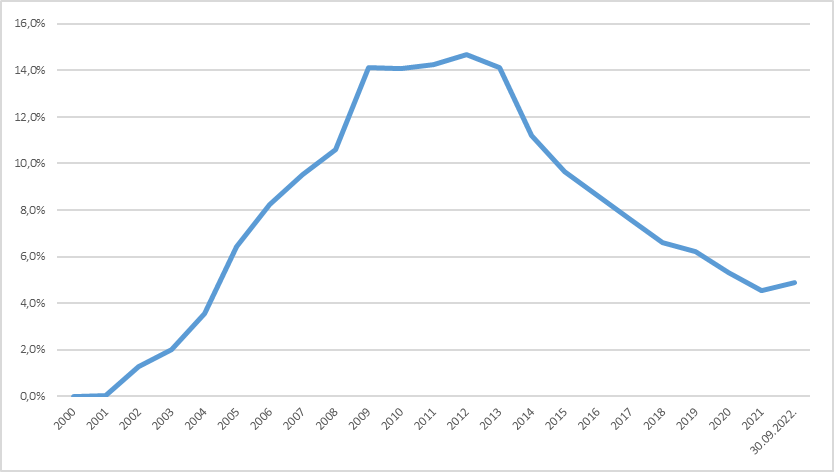 Укупна отплата главнице по основу гарантованих кредита у 2021. години износила је 11,3 млрд динара, од чега 7,7 млрд динара утиче на дефицит. Рачуноводствена методологија, до 2014. године, није у расходе укључивала отплате по основу гаранција. Од 2014. године део ових расхода је укључен у расходе буџета. Независно од буџетског и рачуноводственог приказа, дуг који уместо главног дужника плаћа држава повећава укупне потребе за задуживањем.Графикон 15. Отплата дуга по основу активираних гаранција, у млрд динара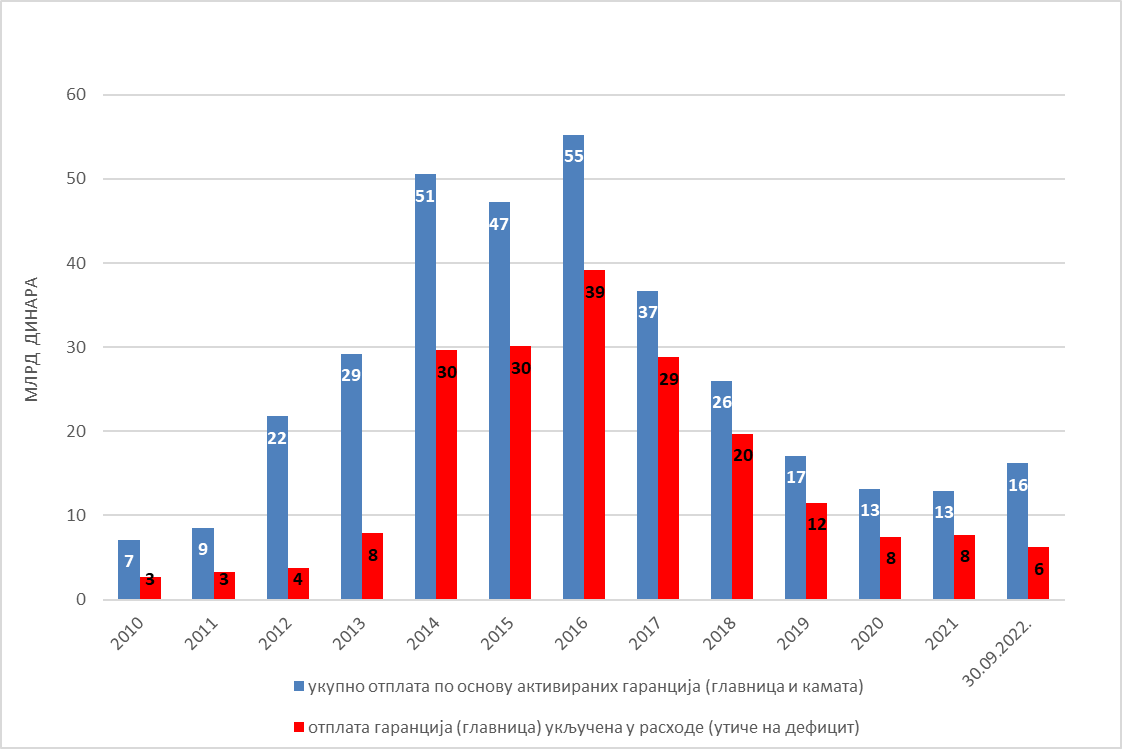 План отплате по основу гаранција (укупно главница и камата) у ребалансу буџета Републике Србије за 2022. годину износи 24 млрд динара, од чега се у расходе који утичу на резултат укључује 18,2 млрд динара за отплату главнице по гаранцијама.Индиректни дуг, те укључивање дела отплата по основу гаранција у буџетске расходе, и повећање дефицита по том основу, повећали су свест о растућим фискалним ризицима који произилазе по основу издатих гаранција. Стога су предузете активности које ограничавају издавање нових гаранција за кредите за потребе ликвидности и онемогућавање даљег давања контрагаранција за гаранције издате од стране Фонда за развој Републике Србије.Поред ограничења у издавању државних гаранција кључни корак у смањењу и отклањању фискалних ризика по овом основу је у реформи државних и јавних предузећа, корисника гаранција, како би били способни да отплаћују своје кредите. Већи број предузећа, која су и највећи корисници гаранција, налазе се у процесу реструктурирања, односно спровођења планова реструктурирања урађених у сарадњи са међународним финансијским институцијама.Ребалансом буџета Републике Србије за 2022. годину планирано је издавање гаранција највише до 143,1 млрд динара и то за кредите намењене реализацији инфраструктурних пројеката. У наредним годинама није планиран значајнији раст ове категорије расхода. Учешће ових расхода у БДП креће се у просеку око 0,3% БДП у средњем року.Структурне реформе јавних и државних предузећа, њихово оспособљавање за тржишну утакмицу и финансијску одрживост, с једне стране, и ограничено и циљано издавање нових гаранција, с друге стране, допринеће умањењу фискалних ризика по овом основу и одржавању расхода у планираним, тј. пројектованим оквирима у наредном средњорочном периоду.Пословање јавних предузећа представља значајан извор фискалних ризика, како на страни буџетских прихода, тако и на страни расхода. Јавна предузећа се у пословању суочавају са бројним проблемима, од наплате потраживања, до редовног измиривања обавеза према повериоцима, држави и запосленима и сл. Држава као оснивач и њихов једини власник је одговорна за пословање и њихово је последње уточиште у случају неликвидности. Постоји неколико канала кроз које се могу материјализовати фискални ризици везани за пословање јавних предузећа. Највећи, али не и једини ризик, су државне гаранције дате за кредите јавних предузећа. Одрживост, ефикасност и профитабилност јавних предузећа утичу на приходе буџета, односно на износ добити коју уплаћују у буџет. Квалитет производа и услуга које обезбеђују јавна предузећа утичу на ефикасност и профитабилност приватног сектора и у крајњој инстанци на ниво пореза које уплаћују у буџет.Јавна предузећа представљају значајан сегмент привреде и запошљавају око 68 хиљада људи. Јавна предузећа се оснивају као друштва за обављање делатности од општег интереса. Њихов рад уређен је Законом о јавним предузећима („Службени гласник РС”, бр. 15/16 и 88/19), који је усвојен у фебруару 2016. године, као и подсекторским законима који дефинишу специфична подручја која нису обухваћена Законом о јавним предузећима (Закон о енергетици, Закон о привредним друштвима („Службени гласник РС”, бр. 36/11, 99/11, 83/14 - др. закон, 5/15, 44/18, 95/18, 91/19 и 109/21) и др).Током јесени 2021. године десили су се поремећаји на енергетском тржишту у свету. Криза у енергетском сектору се само надовезала на већ постојећу кризу изазвану пандемијом. Због повећане тражње узроковане постпандемијским развојем економије и проблема у снабдевању, односно недовољне понуде и недовољних залиха, цене природног гаса су достигле историјске максимуме. Ово је подстакло тражњу за угљем, па су и његове цене изузетно порасле. Високе цене гаса и угља, а у Европи и смањена производња из електрана на ветар и високе цене дозвола за емисију CO2 изазвале су раст цена електричне енергије, такође до историјских максимума. У таквим условима, порасла је производња електричне енергије из угља, јер је она била повољнија од производње из гаса.До сада се више пута показало, да раст неког од основних енергената, попут нафте и гаса, доводи до раста осталих цена на тржишту, а на целу ову већ тешку ситуацију се надовезала и криза у Украјини, те се као један од кључних проблема наметнуло питање енергетске сигурности и европске зависности од руских фосилних горива. Овај след догађаја утицао је да цене електричне енергије и природног гаса у свету достигну цене знатно веће од уобичајених у последњих неколико година. Енергетска криза неизбежно се прелила и на Републику Србију, а највише су погођена енергетска предузећа, претежно ЈП ЕПС и Јавно предузеће „Србијагас” Нови Сад (у даљем тексту: ЈП „Србијагас”). Због виших цена електричне енергије, које би угрозиле пословање привредних субјеката у Републици Србији, као и енергетских субјеката који обављају делатност преноса, односно дистрибуције електричне енергије (у вези набавке електричне енергије за губитке), препоручено је да ЈП ЕПС те субјекте снабдева по ценама знатно нижим од тржишних, чиме је ЈП ЕПС изложен финансијском ризику, односно ризик раста цена у потпуности је пребачен на ЈП ЕПС.Tоком целе 2022. године, Република Србија се борила да како финансијским, тако и стратешким мерама, обезбеди и осигура снабдевање кључним енергентима. Поред тога, од 1. септембра, на снази је повећање цене електричне енергије, те ће ефекти такве одлуке бити видљиви у предстојећем периоду. Такође, негативни економски и хидролошки трендови, утицали су на неопходност повратка на производњу електричне енергије из угља, те је максимална пажња посвећена набавци овог енергента.Што се тиче ЈП „Србијагас”, проактивним режимом рада обезбеђени су додатни складишни капацитети за природни гас у Мађарској, те у зимску сезону улазимо са више од 650,0 мил. кубних метара гаса у складишту, што је знатно више у односу на стање у истом кварталу претходне године.Будући да се, због неповољних тржишних кретања, финансијска позиција дистрибутера природног гаса знатно погоршала, Република Србија је финансирала набавку резервних количина гаса, као и суфинансирала редовне набавке.Ефекти енергетске кризе у свету, нису заобишли ни ЈП „Путеви Србије”. Ово јавно предузеће идентификовано је као носилац високог фискалног ризика. Чињеница је да сопственим приходима, оствареним првенствено из путарина, није у могућности да покрије своје високе трошкове, те да цене основних енергената и главних сировина потребних за обављање основне делатности имају растући тренд, могла би додатно да погорша финансијску позицију овог јавног предузећа, а самим тим и повећа ослањање на буџет Републике Србије у циљу даљег пословања. Поред опредељеног износа субвенција Законом о буџету за 2022. годину, Законом о изменама Закона о буџету за 2022. годину опредељено додатних 12,0 млрд динара. Оптерећење буџета је смањено у односу на 2021. годину, међутим и даље постоје високи трошкови пословања које помеуто предузеће није у могућности да покрије сопственим приходима.Слична ситуација идентификована је и код „Коридори Србије” д.о.о. Београд, због високих издатака за капиталне инвестиције које су у надлежности овог друштва, те самим тим, промене основних сировина могу значајно повећати трошкове спровођења пројеката и повећати ослањање на буџет Републике Србије, у циљу континуиране реализације пројекта.Укупна имовина републичких јавних предузећа на крају 2021. године износила је 3.217 млрд динара, док је као крајњи резултат остварен нето губитак у износу од 12,7 млрд динара.Табела 12. Главни финансијски показатељи пословања јавних предузећа, млрд динараИзвор: Финансијски извештаји за 2020. и 2021. годинуУ 2021. години субвенције су, изражене у проценту укупних прихода, на нижем нивоу у односу на претходну годину и чине 8,7% укупних прихода јавних предузећа. Одређене субвенције имају капитални карактер, као што су субвенције за ЈП „Путеви Србије”, које су намењене реконструкцији путне инфраструктуре.Укупан нето резултат утврђен у првој половини 2022. године је губитак у износу од 42,9 млрд динара. Резултат текуће године је прецењен за трошкове амортизације ЈП „Путеви Србије”, јер предузеће ове трошкове књижи тек на крају године у целокупном износу за дату годину. У првој половини текуће године добит је остварило 24 предузећа у укупном износу од 10,4 млрд динара, то је мање у односу на планирано (планирана вредност износи 19,5 млрд динара). Највећи утицај на позитиван нето резултат у посматраном периоду има АД „Електромрежа Србије” које је остварило нето добит у износу од 3,8 млрд динара. У првој половини текуће године 12 предузећа је остварило нето губитак у укупном износу од 53,3 млрд динара, што је боље у односу на планирану вредност која је негативна и износи 60,7 млрд динарa.У циљу умањења фискалних ризика повезаних са пословањем јавних предузећа у току су процеси реструктурирања највећих јавних предузећа (групе предузећа које се баве железничким саобраћајем – „Железнице Србије” а.д, „Инфраструктура железнице Србије” а.д, „Србија Воз” а.д, „Србија Карго” а.д, ЈП ЕПС и ЈП „Србијагас”). Целокупан процес се спроводи у сарадњи за водећим светским финансијским институцијама – ММФ, Светском банком и ЕБРД, како би се ова предузећа поставила на здраве основе и почела да функционишу по тржишном принципу, те умањили потенцијални фискални трошкови који могу проистећи из њиховог пословања.Уплата добити од стране јавних предузећа и дивиденди друштава капитала у којима држава има власништво представљају значајан део непореских прихода. Обавеза за јавна предузећа да уплате најмање 50% добити остварене у претходној години прописана је и Законом о буџету Републике Србије за 2022. годину.Пре периода фискалне консолидације, Република Србија имала је значајне фискалне трошкове спашавања државних банака. Укупни трошкови државних интервенција у банкарском сектору у периоду 2012–2015. године износили су око 900 милиона евра. То је износ издвојен за докапитализацију банака, различите финансијске трансакције приликом припајања неуспешних банака успешнијим, укључујући и исплату осигураних и неосигураних депозита (за шта су коришћена и средства Фонда за осигурање депозита).Република Србија данас у банкарском сектору има директан удео у капиталу:Банке Поштанска штедионица а.д. Београд (72,64%),Српске банке а.д. Београд (76,69%).У циљу доследног спровођења излазне стратегије и смањења фискалних ризика по овом основу настављају се реформске активности у области државних финансијских институција започете 2012. године, односно 2015. године.Уз подршку Светске банке наставиће се са спровођењем стратегије за Банку Поштанска штедионица а.д. Београд са нагласком на преусмеравање пословања са становништвом, предузетницима, микропредузећима и малим предузећима; побољшање интерне организације банке, корпоративног управљања и управљања ризиком; јачање ИТ инфраструктуре, као и план пословања за период 2020–2022. године.У складу са Владином стратегијом за државне банке, формирана је Стручна радна група за трaнсфoрмaциjу Српске банке а.д. Београд у спeциjaлизoвaну финансијску институцију за пружање свих врста финансијских услуга и подршке нaмeнскoj индустрији Републике Србије дана 21. јануара 2019. године и почела је са формалним радом у марту 2019. године када је одржана конститутивна седница.Реформа прописа који уређују финансијски систем спроведена је фебруара 2015. године. Једна од карактеристика те реформе јесте и пренос надлежности праћења резултата пословања и рада органа управљања у банкама, друштвима за осигурање и другим финансијским институцијама чији је акционар Република Србија, као и организовање и спровођење поступка продаје акција у њима, са Агенције за осигурање депозита на Министарство финансија, почев од 1. априла 2015. године. Реформом прописа је у домаћу регулативу транспонована и Директива о реструктурирању банака (Bank Recovery and Resolution Directive – BRRD) и функција реструктурирања банака поверена је Народној банци Србије. У децембру 2016. године усвојен је сет прописа којима се у домаћи регулаторни оквир имплементирају Базел III стандарди, чиме је постигнут значајан степен усклађености домаћих прописа са релевантним прописима ЕУ у овој области, а током 2017. године се наставило са активностима на унапређењу домаћих прописа којима се уређује пословање банака, а у циљу њиховог даљег усклађивања са прописима ЕУ. Основни циљеви усвајања ових прописа су повећање отпорности банкарског сектора повећањем квалитета капитала и увођењем заштитних слојева капитала, боље праћење и контрола изложености банке ризику ликвидности, даље јачање тржишне дисциплине и транспарентности пословања банака у Републици Србији објављивањем свих релевантних информација о пословању банке, као и прилагођавање извештајног система новим регулаторним решењима.Један од ограничавајућих фактора за раст кредитне активности представљао је релативно висок ниво проблематичних кредита. У августу 2015. године усвојена је Стратегија за решавање проблематичних кредита која се спроводи путем два трогодишња акциона плана, од којих је један припремљен од стране Владе и други припремљен од стране Народне банкеСрбије, у циљу спуштања нивоа проблематичних кредита. Кључне области спровођења подразумевале су јачање капацитета банака за решавање проблематичних кредита, унапређење регулативе за процену вредности средстава обезбеђења, развој тржишта проблематичних кредита и др.Од доношења поменуте стратегије, усвојен је и измењен већи број законских и подзаконских аката, унапређен је институционални капацитет и спроведене су бројне мере за лакши отпис и пренос ненаплативих потраживања. Стварањем стабилних услова пословања, српска економија је ушла у инвестициони циклус 2015. године, и од тада инвестиције по обиму представљају добар део раста економије. Профитабилност привреде расте у условима ниске и стабилне инфлације и релативно стабилног курса. Све су то били кључни фактори за одрживо решавање питања проблематичних кредита. То се јасно види и из чињенице да је у гранама које су и носиоци раста, забележен и највећи пад проблематичних кредита – што је евидентно у прерађивачкој индустрији и грађевинарству.Осигурање депозита је механизам који доприноси очувању финансијске стабилности и обезбеђује заштиту депонената. Систем осигурања депозита обезбеђује да се сваком заштићеном депоненту исплати целокупан износ улога у свакој банци до осигураног износа од 50.000 евра у случају стечаја или ликвидације банке. Осигурање депозита регулисано је Законом о осигурању депозита („Службени гласник РС”, бр. 14/15, 51/17 и 73/19). Гаранција исплате осигураних депозита од стране државе, било директно средствима из буџета, или индиректно издавањем гаранција за задуживање Агенције за осигурање депозита, извор је фискалних ризика и могућих фискалних трошкова. Међутим, захваљујући постигнутој стабилности банкарског сектора, од 2015. године није било потребе за коришћењем средстава фонда за осигурање депозита, нити државе по основу исплата осигураних износа депозита.Имајући у виду ситуацију насталу проглашењем ванредног стања у Републици Србији, како би се омогућило ублажавање економских и финансијских последица насталих услед пандемије, предузете су мере подршке привреди које су имале за циљ повећање ликвидности привредних субјеката, укључујућии пољопривредна газдинства, предузетнике, микро, мала и средња привреднa друштвa у складу са законом којим се уређује рачуноводство.Једна од мера јесте била и доношење Закона о утврђивању гарантне шеме као мера подршке привреди за ублажавање последица пандемије болести COVID-19 изазване вирусом SARS-CoV-2 („Службени гласник РС”, бр. 153/20 и 40/21). Република Србија је препознала потребу за одобравањем додатних 500 милиона евра помоћи, у циљу одржавања ликвидности чиме ће укупан износ средстава пласираних путем I гарантне шеме достићи износ од 2,5 милијарде евра. Уговор о гаранцији Републике Србије до сада су потписале 24 банке, којима је пласирано предвиђених 2,5 милијарди евра, док су саме Банке пласирале клијентима око 2,3 милијарди евра. Током 2021. године донет је Закон о утврђивању друге гарантне шеме као мера додатне подршке привреди услед продуженог негативног утицаја пандемије болести COVID-19 изазване вирусом SARS-CoV-2 („Службени гласник РС”, бр. 40/21 и 129/21) којим је одобрено додатних 500 милина евра помоћи. Укупно, у склопу обе гарантне шеме, банке су пласирале око 2,4 млрд евра кредита.Постоје значајни фискални ризици по основу судских одлука, домаћих и међународних судова, казни и накнада штете од стране државних органа. Република Србија је по основу новчаних казни и пенала по решењу судова и накнаде штете за повреде или штету нанету од стране државних органа у периоду 2009–2020. из републичког буџета укупно платила 121 млрд динара, док је у 2021. години из буџета Републике Србије по том основу плаћено 16,6 млрд динара. Одлука Европског суда за људска права обавезала је Републику Србију да исплати јавни дуг по основу неисплаћене девизне штедње коју су држављани бивших република СФРЈ и држављани Републике Србије положили код банака са седиштем на територији Републике Србије и њиховим филијалама на територијама бивших република СФРЈ. Такође, потенцијалне обавезе могу проистећи и из одлука Уставног суда по основу поднетих уставних жалби и одлука Европског суда за људска права по поднетим представкама радника некадашњих друштвених предузећа (неисплаћене зараде, доприноси за обавезно социјално осигурање, затезне камате, трошкови поступка, потраживања по основу комерцијалних трансакција).Стално присутан ризик од елементарних непогода и природних катастрофа обавезује улагање у програме превенције како би се умањили потенцијални фискални трошкови за отклањање штета насталих по том основу. Под превенцијом се мисли на укључивање ширег спектра финансијских инструмената (као што су резервни фондови, потенцијалне кредитне линије, а нарочито осигурање) који треба да буду на располагању држави. Република Србија се у 2014. суочила са катастрофалним последицама поплава, чија је укупна штета (са губицима) процењена на више од 1,7 млрд евра. У оквиру Националног програма, новембра 2018. године је донет још један кровни закон који се бави проблематиком елементарних непогода и катастрофа, Закон о смањењу ризика од катастрофа и управљању ванредним ситуацијама („Службени гласник РС”, брoj 87/18). Република Србија је у 2019. години платила из буџета 4,22 млрд динара за накнаде штете за повреде или штете настале услед елементарних непогода или других природних узрока. У току 2020. године за ову намену издвојено је 2,8 млрд динара, док је за током 2021. године износ потрошен на ове намене износио 520,3 милиона динара. У 2022. години је за првих девет месец издвојено око 94,2 милиона динара за ову намену.Алтернативни сценарио фискалних кретања у периоду 2022–2025. годинеНа следећем графикону приказано је кретање учешћа дефицита и јавног дуга у БДП на основу алтернативног макроекономског сценарија, а који подразумева стопе раста од 0,5%, 2,5% и 3,5% у наредном трогодишњем периоду.Графикон 16. Основни и алтернативни сценарио фискалних кретања у периоду 2022–2025. годинеСпорији раст утицао би, преко својих компоненти, и на остварење фискалних агрегата, превасходно на приходну страну, и то највише на приходе по основу рада и порезе на потрошњу. Оваква динамика БДП довела би до вишег нивоа дефицита и јавног дуга, у односу на основни сценарио. Ниво дефицита би спорије падао, а ниво јавног дуга би чак порастао у односу на ниво из 2022. године, па би се стабилизовао негде испод 58% БДП. Претпоставка у овом сценарију је да би политика кретања плата и пензија, као и номинални износи предвиђени за капиталне инвестиције, били исти као у основном сценарију.Поређење са претходним програмомСредњорочни фискални оквир је значајно промењен у односу на претходни документ с обзиром на размере негативних ефеката које доносе раст цена на међународном тржишту и сукоб у Украјини. Средства намењена за ублажавање ових ефеката су у највећој мери повећала ниво расхода и дефицита у наредном периоду. Истовремено, приходи и расходи ће се постепено смањивати у смислу учешћа у БДП, с тим да, док год траје неизвесност везана за пандемију, цене енергената, сировина и хране и сукоб у Украјини, могуће су фискалне интервенције у циљу амортизовања негативних ефеката. Планирани дефицити омогућавају даље смањивање учешћа јавног дуга у БДП.Табела 13. Поређење фискалних показатеља два програма, у % БДПИзвор: Министарство финансија4.7. КВАЛИТЕТ ЈАВНИХ ФИНАНСИЈАНакон што је почетком прошле године успешно окончан аранжман с ММФ – Република Србија је у јуну 2021. године са овом институцијом склопила нови аранжман саветодавног карактера. Нови програм сарадње – Инструмент за координацију политика (Policy Coordination Instrument – PCI) потврђен је 18. јуна 2021. године и било је планирано да траје до краја 2023. године, односно 30 месеци.Криза у Украјини жестоко погађа ланце снабдевања и ствара додатне инфлаторне притиске на тржиштима хране, енергије, сировина и других добара. Смањење домаће производње електричне енергије повећало је потребе за увозом енергената по значајно вишим ценама, уз погоршавање услова на финансијским тржиштима. У оваквим ванредним околностима Република Србија се одлучила да затражи нови аранжман са ММФ, који је потврђен крајем 2022. године, у трајању од две године и који ће имати карактер аранжмана из предострожности. Програм има за циљ: 1) очување макроекономске и финансијске стабилности прилагођавањем политика на настале економске шокове; 2) јачање отпорности привреде на енергетске шокове спровођењем одговарајућих енергетских политика и реформи за суочавање са изазовима домаћег енергетског сектора, истовремено штитећи најугроженије; 3) давање подстицаја бржем, зеленом и инклузивном одрживом расту у средњем року спровођењем свеобухватних структурних реформи. Циљеви програма су компатибилни с тежњама Републике Србије да се придружи ЕУ.У наредном периоду очекује се наставак реформи у области запошљавања, управљања кадровима и система плата у државном сектору. Циљ фискалне политике у средњем року је задржавање расхода за запослене на одрживом нивоу, уз адекватну структуру запослених, како би се обезбедио већи квалитет пружених услуга. У наредном средњорочном периоду акценат ће бити на структурним мерама, које би преко планирања броја запослених с једне стране, и успостављања новог система плата у сектору државе с друге стране, допринеле повећању ефикасности и квалитету пружених јавних услуга.Постојећи систем запошљавања, којим руководи Владина Комисија за давање сагласности за ново запошљавање и додатно радно ангажовање код корисника јавних средстава наставиће да функционише у прелазном периоду до 2023. године, односно све док нови систем не буде у потпуности оперативан. Крајем 2020. године усвојен је Закон о изменама и допунама Закона о буџетском систему („Службени гласник РС”, број 149/20) како би било омогућено да у прелазном периоду институције могу да ангажују нова лица до нивоа од 70% оних који напуштају институцију или одлазе у пензију, док је дозвола Комисије потребна уколико број новозапослених пређе 70%. Смисао ове мере је да се обезбеди већа флексибилност у запошљавању на нивоу самих институција, у складу с њиховим потребама за новим кадровима. Такође, постављен је и лимит од 1% за повећање укупног броја запослених на неодређено време у односу на ниво с краја 2020. године. У току је и израда електронског регистра запослених у јавном сектору „Искра”, који би требало да буде имплементиран до краја 2023. године, а пилот пројекат који обухвата запослене у Министарству финансија је већ оперативан. Суштина овог система је боље планирање, извршење и контрола расхода за плате запослених, већа транспарентност и боље управљање људским ресурсима. Системом ће бити обухваћено преко 450.000 запослених у јавном сектору, а ван система ће остати само запослени у сектору одбране, безбедности и унутрашњих послова и институције вишег и високог образовања.У циљу смањења различитих облика буџетске подршке јавним и државним предузећима наставља се са њиховим реформама. Смањење буџетске подршке овим предузећима подразумева: а) ограничење директних и индиректних субвенција, б) забрану издавања гаранција за подршку ликвидности (осим у случају осигурања неометаног снабдевања тржишта енергентима за ЈП „Србијагас” и ЈП ЕПС) и в) јачање одговорности и транспарентности у пословању ових предузећа, укључујући и контролу и смањење доцњи у плаћањима, нарочито према ЈП ЕПС и ЈП „Србијагас” и превенцију њиховог гомилања у будућности.Влада је, уз подршку ЕБРД, усвојила Стратегију државног власништва и управљања привредним субјектима који су у власништву Републике Србије за период од 2021. до 2027. године („Службени гласник РС”, број 36/21) као јединствени акт који пружа стратешку визију и упутства у вези са циљевима власничког управљања, циљевима финансијских и јавних политика, као и принципима корпоративног управљања и праксама надзора у складу са међународним стандардима и најбољом праксом.За предузећа која чине стратешке компаније из портфолија бивше Агенције за приватизацију, решење се налази или кроз приватизационе тендере или кроз стечај. За саобраћајно предузеће „Ласта” АД Београд тражиће се компаније заинтересоване за приватизацију или стратешко партнерство. Уз подршку Светске банке дефинисан је акциони план за Јавно предузеће за подземну експлоатацију угља „Ресавица” (у даљем тексту: ЈП ПЕУ „Ресавицаˮ), чије спровођење укључује проналажење решења за затварање економски неодрживих рудника и план рационализације, уз могућност добровољног одласка уз обезбеђена средства за социјални програм и средства за подршку пословању како не би дошло до гомилања доцњи у плаћањима, нарочито према ЈП ЕПС. За ХИП – Петрохемија а.д. Панчево споразум о приватизацији је постигнут у децембру 2021. године с компанијом НИС, а окончање поступка је планирано до краја 2022. године.За одређени број компанија у државном власништву се траже стратешки партнери или други модели приватизације, односно спровођење унапред припремљених планова реорганизације.Побољшање управљања јавним финансијама је нужно, не само као подршка мерама фискалне стабилизације и структурним реформама, већ као процес који подиже квалитет државне управе и осигурава привлачан амбијент за инвеститоре. Нови Програм реформе управљања јавним финансијама за период 2021–2025. године („Службени гласник РС”, број 70/21, у даљем тексту: ПРУЈФ) усвојен је у јуну 2021. године. У 2023. години планира се ревизија акционог плана како би, поред осталог, укључио различите активности у области управљања јавним финансијама које се односе на зелену транзицију.Област управљања јавним финансијама којој је озбиљно посвећена пажња и на чијем се унапређењу ради је управљање јавним инвестицијама. Јачањем оквира управљања јавним инвестицијама интензивирају се нови инфраструктурни пројекти и подиже квалитет постојеће инфраструктуре. У априлу 2018. године усвојен је Закон о планском систему Републике Србије којим је успостављен национални оквир за планирање и којим су дефинисани План развоја и Инвестициони план. Систем управљања јавним инвестицјама, који се развија уз помоћ Светске банке, укључује интегрисану базу података о инвестиционим пројектима, која је тренутно у развоју и успостављену јединствену листу приоритетних пројеката (Single Project Pipeline). Систем ће почетком 2023. године постати потпуно функционалан за пројекте који су у фази имплементације. У наредном периоду систем ће укључити и пројекте који су у фази која претходи имплементацији, а током 2024. и 2025. године прошириће обухват на национални ниво, укључујући и локалне информационе системе.Јавно-приватна партнерства (Public-Private Partnerships – PPP), као специфичан вид сарадње државе и приватног сектора захтевају посебну пажњу и опрез, стога ће Министарство финансија и даље пратити пројекте од посебног значаја током њихове имплементације и о томе обавештавати Владу.Нови Програм трансформације Пореске управе за период 2021–2025. године који је усвојен Закључком Владе 05 Број: 021-4298/2021-3 од 20. маја 2021. године, дефинише стратешке смернице и временске рокове у којим ће бити спроведене активности потребне за стварање модерне пореске администрације, која ће, уз коришћење савремених електронских процеса, пружити бољу и свеобухватнију услугу пореским обвезницима и бољу контролу и наплату прихода, односно поспешити борбу против сиве економије, заједно са реформом и модернизацијом инспекцијског надзора. Спроведено је организационо раздвајање основних активности од оних које се сматрају споредним, с тим да се основне активности сад обављају у мањем броју организационих јединица, односно извршена је њихова консолидација. Анализа пословних процеса и потребних ресурса, омогућиће развијање адекватне организационе структуре и менаџмента, унапређење управљања пројектима и дизајн адекватне структуре запослених. Следећа фаза реформи је усмерена на информационе системе. У мају 2022. године уведен је нови модел фискализације (е-фискализација), који ће омогућити контролу у реалном времену, смањити трошкове, повећати ефикасност и створити боље пословно окружење. Систем за електронску размену фактура је следећи корак и очекује се да буде имплементиран почетком 2023. године. Усвајањем Закона о утврђивању порекла имовине и посебном порезу („Службени гласник РС”, бр. 18/20 и 18/21) и образовањем посебне организационе јединице Пореске управе, створили су се услови за унакрсну анализу имовине и прихода лица, а прве ревизије би требало да почну до краја године.4.8. ФИСКАЛНО УПРАВЉАЊЕ И БУЏЕТСКИ ОКВИРИКако би се обезбедила стабилност и одрживост јавних финансија на дужи рок потребан је функционалан систем фискалних правила. Фискална правила по први пут су уведена Законом о буџетском систему 2010. године. Република Србија је била једна од првих земаља која је законом утврдила национална фискална правила и оформила независну институцију Фискални савет који оцењује Владину економску и фискалну политику, као и поштовање правила. Како су правила постала важећа у току светске економске кризе, нумеричко правило за дуг прекршено је већ у првој години примене. У међувремену фискална правила уводило је све више земаља, поред националних фискалних правила земље чланице ЕУ примењују и правила дефинисана на нивоу ЕУ и ЕМУ. Европска фискална правила су у неколико наврата мењана и редефинисана имајући у виду примену и ефекте до којих је примена правила доводила. Имајући у виду да је од увођења фискалних правила у Републици Србији протекло 12 година, створили су се услови за њихову измену, узимајући у обзир искуства других земаља, праваца у којима су се мењала фискална правила ЕУ, последице и реаговања фискалне политике на велику економску кризу из 2008. године, али и искуство последње, пре свега здравствене, али и економске кризе коју је изазвала пандемија корона вируса, а након тога и криза изазвана конфликтом у Украјини.Крајем 2022. године усвојене су измене  Закона о буџетском систему којим је дефинисан нови сет фискалних правила – фискално правило којим је прописан ниво дефицита опште државе у зависности од нивоа јавног дуга опште државе, у примени од 2025. године, с обзиром да су нивои дефицита прописани за 2023. и 2024. годину на вишем нивоу, услед енергетске кризе и екстерних фактора, а путања фискалног опоравка одређена у складу с новим аранжманом са ММФ и фискална правила којима се регулише ниво расхода за плате опште државе и пензије која су ступила на снагу заједно са Законом о буџету за 2023. годину. Одступање од ових правила је могуће само изузетно и привремено, и то у случајевима природних катастрофа и екстерних шокова који утичу на угрожавање здравља људи, националне безбедности и значајан пад привредне активности.Побољшање квалитета и транспарентности националне статистике се врши кроз унапређење свеобухватне, правовремене и аутоматске размене података између надлежних институција. У априлу 2018. године, објављена је листа институција које чине сектор опште државе, као и остале секторе, у складу са Европским системом рачуна (ESA) 2010 и GFSM 2014, на основу чега је РЗС (у сарадњи са Министарством финансија и Народном банком Србије) почео с достављањем података у Проширени општи систем дисеминације података (e-GDDS). Ови подаци се објављују у складу са методологијом GFSM 2014. Сектор за макроекономске и фискалне анализе и пројекције Министарства финансија у сарадњи са ММФ је први покренуо поступак конверзије података о јавним финансијама из националне методологије у методологију GFSM 2014 и израду консолидованих извештаја за ниво опште државе и по нивоима власти и њихово публиковање преко националне странице сумарних података (National Summary Data Page – NSDP), која је доступна на веб-сајту РЗС, као и у билтену ММФ о стандардима дисеминације (Dissemination Standards Bulletin Board – DSBB).5. СТРУКТУРНЕ РЕФОРМЕ У ПЕРИОДУ 2023-2025.5.1. ИДЕНТИФИКАЦИЈА ТРИ КЉУЧНА ИЗАЗОВА ЗА КОНКУРЕНТНОСТ И ИНКЛУЗИВНИ РАСТ И ПОВЕЗАНЕ СТРУКТУРНЕ РЕФОРМЕКључни изазов број 1: Повећање запослености, посебно младих, жена и осетљивих група, и социјална заштита од сиромаштваСтабилним кретањима на тржишту рада Републике Србије допринели су раст привредне активности и пакет економске подршке. Очувана су радна места и зараде, како у приватном тако и у јавном сектору, а сви главни показатељи тржишта рада у 2021. години бележе вредности које су боље од нивоа пре пандемије. Позитивна кретања на тржишту рада настављају се и у 2022. години, пре свега, кроз раст запослености и реалних зарада, али нешто успореније у поређењу са претходним периодом због утицаја геополитичких тензија.Стопа запослености (15+) која износи 50,8% у Q3 2022. (ЕУ-27: 54,3% за становништво 15+, Q2 2022, Eurostat) бележи повећање од 0,8 п.п. у односу на исти квартал претходне године, док број запослених износи 2,94 милиона (повећање од 17,5 хиљада међугодишње). Стопа незапослености (15+) износи 8,9% у Q3 2022. (ЕУ-27: 6% за становништво 15-74, Q2 2022, Eurostat) што представља пад од 1,6 п.п. у односу на исти квартал претходне године, док је број незапослених 288,9 хиљада (пад од 52,6 хиљада међугодишње). Положај младих (15-24) на тржишту рада у Републици Србији се поправља последњих година, али су њихови показатељи и даље испод просека показатеља младих у земљама ЕУ. Учешће младих у радној снази веома је ниско по европским стандардима - стопа активности младих (15-24) износи 34,1% у Q3 2022. што је за 6,4 п.п. ниже у односу на просек у ЕУ (ЕУ-27: 40,5%, Q2 2022, Eurostat). Стопа запослености младих (15-24) је 25,4% у Q3 2022. што је за 9,3 п.п. ниже у односу на просек у ЕУ (ЕУ-27: 34,7%, Q2 2022, Eurostat). Стопа незапослености младих (15–24) износи 25,4% у Q3 2022. што је за 11 п.п. више од стопе незапослености младих у ЕУ (ЕУ-27: 14,4%, Q2 2022, Eurostat). Поред тога што нису запослени, значајан број младих истовремено је и ван процеса образовања и обуке - у Републици Србији NEET стопа младих (15-24) износи 13,5% у Q3 2022. што је више од просека у ЕУ (ЕУ-27: 10,2% у Q3 2022, Eurostat).Република Србија ће подржати запошљавање младих, поред осталих активности и мера, и постепеним успостављањем и имплементацијом Гаранције за младе у сарадњи са свим релевантним министарствима, социјалним партнерима и осталим заинтересованим странама, у складу са потврђеном Декларацијом Западног Балкана о одрживој интеграцији младих на тржиште рада. Увођење Гаранције за младе омогућиће планирање и спровођење низа реформи политика у Републици Србији – у областима образовања и обуке, запошљавања и тржишта рада, које су неопоходне за унапређење преласка из школе на посао на средњорочном и дугорочном плану. План имплементације Гаранције за младе Републике Србије за период 2023-2025. је у припреми а његово усвајање очекује се до краја другог квартала 2023. године.Издвајања за активну политику запошљавања износила су 0,1% БДП у 2021. години. За реализацију планираних мера активне политике запошљавања обезбеђено је 6,55 милијарди динара (54,6 милиона евра) у финансијском плану Националне службе за запошљавање за 2022. годину. Такође, за реализацију мера активне политике запошљавања, у оквиру локалних планских документата у области запошљавања, обезбеђују на годишњем нивоу и ЈЛС (у пројектованом износу од 900 милиона динара односно 7,5 милиона евра).Ученици не располажу практичним и примењивим знањима и вештинама потребним за рад у реалном радном окружењу по завршетку средње стручне школе. Такође, недостатак радног искуства, једна је од најчешћих препрека за запошљавање младих, тако да је младима неопходно омогућити да још током процеса формалног образовања остваре одређени контакт са тржиштем рада. Стицање, усавршавање и развој компетенција у складу са потребама тржишта рада обезбеђени су и дуалним образовањем, моделом реализације наставе у оквиру средњег стручног образовања у оквиру кога се теоријска настава и вежбе реализују у школи, а учење кроз рад у компанијама. До сада је системом дуалног образовања обухваћено преко 13.500 ученика. Број дуалних образовних профила нарастао је на 65 у школској 2022/2023 години, а у реализацију дуалног образовања укључено је око 168 средњих стручних школа. Од укупног броја ученика првог разреда средње стручне школе у школској 2021/2022 години 5,16% је у систему дуалног образовања.Увођење дуалног образовања у високом образовању обезбеђено је усвајањем Закона о дуалном моделу студија у високом образовању („Службени гласник РС”, број 66/19), као одговор на реалне потребе домаћих и иностраних компанија које послују у Републици Србији за адекватним, високообразованим кадром са практичним и применљивим знањима. У академској 2021/2022 години започета је реализација првих студијских програма по дуалном моделу студија у високом образовању. Тренутно постоји 36 акредитованих студијских програма по дуалном моделу студија на десет високошколских установа, a 95 компанија које су укључене у овај модел реализације наставе. Влада је основала 10. новембра 2022. године Канцеларију за дуално образовање и Национални оквир квалификација. На тај начин се послови везани за дуално образовање и Национални оквир квалификација (у даљем тексту: НОКС) измештају из делокруга Министарства просвете.Праћење усклађености потреба тржишта рада и образовања, као и планирање и вођење јавних политика у области образовања и запошљавања, омогућено је развојем и објављивањем јединствене Листе квалификација и применом Шифарника занимања. Листа квалификација представља основну базу података за регистре који су успостављени у оквиру Јединственог информационог система просвете (у даљем тексту: ЈИСП), а посебно Регистра НОКС у коме се тренутно налази 4.654 квалификација и 83 стандарда квалификација. Развој стандарда квалификација заснованих на потребама тржишта рада и друштва у целини обезбеђен је радом 12 секторских већа, а до сада је израђено 83 стандарда квалификација у складу са новом методологијом.Да би се олакшао прелаз из школе на посао, креиран је програм „Моја прва плата” као мера активне политике запошљавања са циљем да се младима без радног искуства пружи прилика за оспособљавање за самосталан рад и повећање могућности за њихово запошљавање. У другом циклусу спроведеном 2021. године програмом је обухваћено 8.743 младих (6.108 лице са средњим образовањем и 2.635 лица са високим образовањем) који су се оспособљавали за самостални рад код 5.194 послодаваца. Трећи циклус овог програма реализован је током 2022. године (пријава послодаваца и оглашавање позиција, пријава кандидата на позиције, повезивање кандидата са послодавцима), у складу са Уредбом о измени Уредбе о Програму подстицања запошљавања младих „Моја прва плата” („Службени гласник РС”, број 92/22), којом су повећани износи месечне новчане накнаде за полазнике овог програма. Младима са завршеним средњим образовањем обезбеђена је месечна новчана накнада у износу од 25.000 динара, док за оне са завршеним високим образовањем накнада износи 30.000 динара.С обзиром на постојећу неусклађеност вештина на тржишту рада, постоји потреба за значајним улагањима у образовање одраслих. Стопа учешћа у образовању и обуци становништва 25-64 године у Републици Србији износила је 4,8% у 2021. што је значајно ниже (око 2,25 пута) од просечне стопе у ЕУ (ЕУ-27 10,8%). Осигурање квалитета у неформалном образовању постиже се кроз систем обучавања код јавно признатог организатора активности образовања одраслих. Овај статус има 108 институција (21 школа и 87 других организација) за реализацију 433 акредитована програма неформалног образовања на крају 2021. године.Програм преквалификација за ИКТ сектор, који се се спроводи од 2017. године, до сада је похађало преко 2.200 полазника. На Позив за учешће у новом онлајн програму „Преквалификације за ИТ”, који ће се спроводити током 2022. и 2023. године, стигло је близу 1.500 пријава. Иницијатива „Дигитална експедиција”, која представља караван дигиталних вештина, писмености и безбедности, добитник је овогодишње награде „Европа у настајању” (Emerging Europe), као један од три пројекта у категорији „Образовање за будућност” (Future-proof Education).Прву деценију 21-ог века (2000−2010) карактерише реформа образовања у Републици Србији по препорукама ЕУ (увођење Болоњске декларације у високом образовању 2005. године), раст животног стандарда, увођење безвизног Шенген режима 2009. године. Ефекти наведених фактора одразили су се на велике миграције квалитетне радне снаге у земље ЕУ тек у другој деценији 21-ог века (2010−2019). Добијене дипломе високог образовања биле су међународно признате, а безвизни режим је омогућио већу прекограничну мобилност радне снаге у земље ЕУ, без додатних институционалних радних дозвола.Економија и целокупно друштво суочавају се са негативним ефектима емиграције. Због тога је неопходно спровођење Стратегије о економским миграцијама Републике Србије за период 2021–2027. године („Службени гласник РС”, број 21/20) и Акционог плана за период 2021–2023. године за спровођење Стратегије о економским миграцијама Републике Србије за период 2021–2027. годинe („Службени гласник РС”, број 89/21), јер је овим документима предвиђено стварање привредног и друштвеног амбијента за успоравање одласка радно способног становништва, јачање веза са дијаспором и подстицање њиховог повратка, као и привлачење странаца различитих образовних профила.Сиромаштво представља значајан проблем у Републици Србији. Стопа ризика од сиромаштва износила је 21,2% у 2021. години, што је значајно више од нивоа ЕУ-27 (16,8%, SILC, 2021). Пад стопе ризика од сиромаштва од 0,5 п.п. у односу на претходну годину приписује се, између осталог, подстицајним мерама током пандемије које су увођене у циљу заштите радних места и прихода, мада је у константном паду од 2015. године.Ризик од сиромаштва варира у зависности од старосних група, радног статуса и типа домаћинства. Најугроженија су лица старости 18 до 24 године – 27,7%, а затим лица старија од 65 година – 22,7%, док су најнижу стопу ризика од сиромаштва имале особе старости од 25 до 54 година - 19,1%. У зависности од радног статуса, код лица старијих од 18 година, најизложенија ризику од сиромаштва су била незапослена лица – 48,6%, док је најнижа стопа ризика од сиромаштва код запослених код послодавца – 5,4%. Према типу домаћинства, највишу стопу ризика од сиромаштва имала су лица у једночланим женским домаћинствима – 39,4%, а затим лица у домаћинства са две одрасле особе са троје или више издржаване деце – 38,8%.Праг ризика од сиромаштва је износио 24.064 динара (205 евра) просечно месечно за једночлано домаћинство. Неједнакост расподеле дохотка је висока, јер је показатељ квинтилног односа (С80/С20) износио 5,9 у 2021. То значи да је најбогатијих 20% становништва имало 5,9 пута већи доходак у односу на 20% најсиромашнијих. Џини коефицијент у Републици Србији је 2021. године износио 33,3, што је незнатно изнад вредности просека ЕУ-27 (30,1).Учешће јавних расхода за социјалну помоћ и трансфере из буџета у БДП-у Републике Србије последњих година се постепено смањује, тако да износи 13,6% БДП-а у 2021. години. У структури расхода доминирају пензије са 71,6% укупних расхода за социјалну помоћ и трансфере или 9,7% БДП-а. Расходи за социјалну помоћ износе 2,7% БДП-а у 2021. години, што је недовољно да би се систематичније усмерили на оне кориснике којима је помоћ најпотребнија. Просечна минимална потрошачка корпа за трочлано домаћинство у Републици Србији износила је 39.623,18 динара (337 евра) у 2021. години, док је праг ризика од сиромаштва за трочлано домаћинство (двоје одраслих и једно дете старости до 14 година) износио 43.315 динара (368 евра). У исто време, износ новчане социјалне помоћи коју остварује трочлана породица (носилац права, додатак за одрасло лице и додатак за дете) износи 17.244 динара (147 евра), што је мање од половине како просечне минималне потрошачке корпе тако и прага ризика од сиромаштва. Побољшање адекватности социјалних давања за становништво испод прага сиромаштва и прерасподела средстава између постојећих програма представља изазов већ дуги низ година. Значајан инструмент у поступању центара за социјални рад представља примена Закона о социјалној карти која је почела априла 2022. године, од када је регистар Социјална карта почео са радом. Регистар обједињује базе свих неопходних државних органа, чиме омогућава бољу контролу социјалних давања и праведнију расподелу новца за социјално најугроженије категорије.У току је израда Нацрта закона о изменама и допунама Закона о социјалној заштити којим се планира реформа социјалне политике. Редефинисаће се одређена права, врсте услуга, установе и пружаоци услуга, корисничке групе, механизми за контролу квалитета, надлежности у оснивању и финансирању, као и новчана социјална помоћ и додатак за помоћ и негу другог лица, у складу са могућностима. Обухваћено је и редефинисање контролно-регулаторних механизама (инспекција и надзора). Планирана реформа социјалне политике у Републици Србији обухватиће и стављање ван снаге Закона о утврђивању катастарског прихода („Службени гласник РС”, број 49/92), што ће допринети административном растерећењу у области социјалне заштите, као и реалној процени потреба и планирању новчане социјалне помоћи за више категорија корисника.Неопходно је донети стратешки оквир за развој политика социјалне заштите. У том контексту, након ex-post анализе Стратегије развоја социјалне заштите („Службени гласник РС”, број 108/05), урађена је и ex-ante анализа ефеката нове стратегије. У наредном периоду приступиће се образовању радне групе за израду нацрта нове Стратегије социјалне заштите која ће одредити даље правце развоја у овој области.Једно од стратешких опредељења Републике Србије је и деинституционализација, односно смањење броја лица смештених у установе за смештај корисника и њихова интеграција у друштво. Неопходан корак ка том циљу је било усвајање Стратегије деинституционализације и развоја услуга социјалне заштите у заједници за период 2022–2026. године („Службени гласник РС”, број 12/22), којом је обухваћен сет посебних циљева и активности које ће кроз развој услуга у заједници, обезбеђивање стабилних извора финансирања и услова за интеграцију, превенирати смештај корисника у институције односно омогућити њихов повратак у локалне заједнице. Примарно је усмерена ка особама са интелектуалним и менталним тешкоћама које су у највећем ризику од институционализације и социјалног искључивања. У току је израда Акционог плана за 2023. годину за спровођење ове стратегије.Oквир за унапређење положаја особа са инвалидитетом у Републици Србији дефинисан је усвајањем Стратегије унапређења положаја особа са инвалидитетом у Републици Србији за период од 2020. до 2024. године („Службени гласник РС”, број 44/20), као и Акциони план за спровођење Стратегије унапређења положаја особа са инвалидитетом у Републици Србији за период од 2020. до 2024. године, у периоду од 2021. до 2022. године („Службени гласник РС”, број 37/21).Дефинисани приоритети су побољшање свеукупног друштвеног и економског положаја особа са инвалидитетом и њихово равноправно учешће у друштву. Предвиђено је да се ови приоритети остваре путем уклањања препрека у области приступачности, партиципације, једнакости, запошљавања, образовања и обуке, социјалне заштите, здравства и других аспеката који доприносе изједначавању њихових могућности и остваривању једнакости. По први пут се предвиђа и успостављање базе података о укупном броју запослених или радно ангажованих особа са инвалидитетом у Републици Србији.Усвојен је Закон о социјалном предузетништву („Службени гласник РС”, број 14/22) почетком фебруара 2022. године. Примена Закона почела је 16. новембра 2022. године када су у Републици Србији регистровани први социјални привредни субјекти. Закон дефинише доношење Програма развоја социјалних предузећа као документ јавне политике који ће детаљније утврдити смернице даљег развоја социјалне економије као веома значајне области у Републици Србији. У овој области кључни изазови су: развој солидарне економије као одрживог и друштвено одговорног пословања које је усклађено са ширим друштвеним интересима а нарочито интересима друштвено осетљивих група; даља афирмација социјалног предузетништва кроз информативне и едукативне мере и програме намењене како широј јавности тако и субјектима социјалног предузетништва, јавној управи, ђацима и студентима; успостављање ефикасне и координисане финансијске и нефинансијске подршке пословању субјеката социјалног предузетништва у домену социјалне економије из различитих извора.Ниво родне равноправности у Републици Србији још увек није задовољавајући. Индекс родне равноправности за Републику Србију износи 58 поена према подацима из 2018. године, што представља континуиран, мада спор, напредак у унапређивању родне равноправности. Пораст Индекса износи 2,2 поена у односу на податке из 2016. године. Ипак, Република Србија и даље бележи нижу вредност индекса у односу на просек ЕУ-27, који износи 68 поена. Посматрано према доменима, највећи јаз између Републике Србије и ЕУ-27 присутан је у домену новца (22,7) и времена (16,2), потом у доменима моћи (8,5) и знања (6,7), а најмањи јаз је присутан у доменима здравља (3,7) и рада (2,2). Домен знања у Републици Србији показује некозистентне трендове, и изазива највећу забринутост јер се у укупном скору бележи негативан исход, односно пад вредности индекса од 1,3 поена у односу на 2016. годину. Пад се дугује паду вредности индекса за поддомен образовног достигнућа и учешћа (-0,9) и за поддомен сегрегације према образовним областима (-1,6). Неједнакости су видљиве и у домену новца, јер жене имају ниже приходе од мушкараца, а поједине групе жена изложене су и вишим ризицима од сиромаштва. Неједнакости у домену времена показују колико жене свог времена и рада троше у бризи о домаћинству и породици, односно обављајући неплаћени кућни рад.Родни јаз у економији у Републици Србији видљив је кроз неједнак положај жена и мушкараца на тржишту рада, разликама у висини зараде, пензије и уопште прихода, разликама у предузетничкој активности, приступу ресурсима за подршку запошљавању и самозапошљавању, учешћу у неформалној економији, разликама у власништву над непокретностима и земљом, као и учешће у одлучивању у економији.Родни јаз у стопи активности (15+) на тржишту рада износи 15,9 п.п. у 2021. години. Подаци према полу указују да жене имају нижу стопу активности на тржишту рада (47%) од мушкараца (62,9%). Посматрано по годинама старости, највишу стопу активности имају жене и мушкарци у групи 25–54 године, која за жене износи 78,9%, а за мушкарце 90,4%.Родни јаз у стопи запослености (15+) на тржишту рада износи 15,2 п.п. у 2021. години. Радни статус према полу показује да стопа запослености жена износи 41,3% а мушкараца 56,5%. Посматрано по годинама старости, за групу 25–54 године стопе запослености су највише и износе 69,3% код жена и 81,5% код мушкараца, а групи преко 55 година - 18,6% код жена и 32,7% код мушкараца.На побољшање перформанси жена на тржишту рада, пре свега у погледу активности и запослености, дошло је, између осталих разлога, и услед институционалних промена. Најнепосреднији утицај на активност жена на тржишту рада има законска измена у временској граници за остваривање права на пензију, али и увођење пенала за одлазак у превремену пензију. Континуирано повећање старосне границе за одлазак у пензију несумњиво је повећавало активност и запосленост жена продуживши, вољно или невољно, везаност кохорти старијих жена за тржиште рада.Посматрано по дужини радног времена међу запосленима који раде са непуним радним временом жене чине већину (58,3% за рад 1-14 сати; 51% за рад 15-35 сати) у 2021. години. Најчешћи разлози због којих жене раде непуно радно време су брига о деци или неспособним старијим лицима (97,9%), породични или лични разлози (63,5%) и болест или инвалидитет (43,3%). Најчешћи разлози због којих мушкарци раде са непуним радним временом су немогућност налажења посла с пуним радним временом (59,9%), школовање или обука (57,7%) и болест или инвалидитет (56,7%).Посматрано према радном статусу самозапослено (са запосленима или без њих) је 22,9% жена и 77,1% мушкараца у 2021. години. Када је у питању неплаћени породични рад, жене чине већину са учешћем од 67,8% у укупно неплаћеном породичном раду, док учешће мушкараца износи 32,2%.У укупној запослености неформално запослене жене учествују са 6,2%, док неформално запослени мушкарци представљају 7% укупне запослености у 2021. години. Највећи проценат неформално запослених жена је у старосној групи преко 55 година (60%), док је највећи проценат неформално запослених мушкараца међу младима од 15–24 године старости (71,4%).Родни јаз у стопи незапослености на тржишту рада износи 1,9 п.п. у 2021. години. Стопа незапослености износила је 12,1% за жене и 10,2% за мушкарце. Током пандемије корона вируса дошло је до повећања контигента становништва ван радне снаге јер појединци, како жене тако и мушкарци, нису могли да траже посао или нису били у могућности да почну да раде због мера спречавања ширења вируса корона. То је довело до смањења стопе незапослености и код жена (10,2%) и код мушкараца (9,4%), а како је смањење стопе било више код жена, родни јаз у стопи незапослености износио је само 0,8 п.п. у 2020. години.Платни јаз износио је 8,8% у 2018. години, колико су жене биле мање плаћене од мушкараца у Републици Србији. Међутим, када се подаци анализирају по степену образовања, платни јаз је много дубљи, па тако за жене без школе и са непотпуном основном школом или основним образовањем износи 21,2%. Посматрано по занимањима највећи платни јаз је у следећим занимањима: занатлије и сродни (23,8%), инжењери, стручни сарадници и техничари (19,3%), стручњаци и уметници (19%), и у једноставним занимањима (15,4%). Посматрано по годинама старости најдубљи платни јаз је за жене од 30–49 година. Чак је и међу младим женама и мушкарцима од 15–29 година присутан платни јаз од 4,6%.Међу грађанима који пријаве да су на годишњем нивоу приходовали више од три просечне годишње плате највећи је број мушкараца. Од укупног броја пријава годишњег пореза на доходак (34.753) у 2021. години, свега је 9% (3.128) пријава жена, а чак 91% (31.625) пријава мушкараца. Ови подаци најбоље одсликавају такозвани „ефекат стакленог плафона” што значи да мушкарци брже долазе до виших нивоа у хијерархији фирме него жене, и чак заузимају више позиције, док се жене на неком хијерархијском нивоу зауставе и не могу даље да напредују.Родни диспаритети и родна сегрегација у приступу образовању још увек постоје, посебно међу рањивим групама. Видљиви су позитивни помаци у домену интегрисања родне перспективе у образовање: олакшане процедуре за упис у основну школу и повећање обухвата Ромкиња и Рома основним образовањем; афирмативне мере за упис у средње школе и повећање обухвата средњим образовањем; индивидуални образовни план; педагошки асистенти; обуке за наставнике; стипендије, кредити, смештај и исхрана (10% капацитета за девојчице и дечаке, девојке и младиће из осетљивих група); афирмативне мере за упис Рома и Ромкиња на високошколске установе. Упркос значајном повећању капацитета предшколских установа и повећаног броја објеката, 5.736 деце је остало неуписано у предшколско образовање због попуњености капацитета у 2021. години. У контексту праведности и даље су приметне две негативне појаве: разлике између ЈЛС у погледу обухвата деце уопште и обухвата деце из ромских насеља. У општој популацији 63% девојчица и 58% дечака обухваћено је образовањем у раном детињству, док је у ромским заједницама само 8% девојчица и 7% дечака обухваћено овим програмима. Скоро сва деца из опште популације (96% девојчица и 98% дечака) похађају припремни предшколски програм, али родне разлике постоје код деце из ромских насеља, међу којима је 73% девојчица и 79% дечака обухваћено овим програмом.Међу младима који завршавају средње четворогодишње опште образовање (гимназије) више је девојчица (60%) него дечака (40%), док трогодишње средње стручне школе завршава два пута више дечака него девојчица (31% девојчица према 69% дечака) у 2021. години. Избор будућег занимања темељи се на још увек присутној традиционалној подели занимања на мушка и женска. Тако су девојчице бројније у следећим подручјима образовања: Текстилство и кожарство, Личне услуге и Здравство и социјална заштита, док су дечаци бројнији у подручјима образовања: Електротехника, Машинство и обрада метала, Геодезија и грађевинарство, Саобраћај, Шумарство и обрада дрвета и Геологија и рударство.Високе школе и факултете више уписују и завршавају жене: међу студентима жена је 57%, међу дипломиранима 59%, као и међу онима који су докторирали 57% према подацима из 2019. године. Жене чине већину у многим подручјима образовања, као што су Здравство (71%), Уметност (68%) и Природне науке (66%), а мушкарци су бројнији у Инжењерству, производњи и грађевинарству (57%), Информационим и комуникационим технологијама (66%) и Услугама (56%).Системска родна статистика о предузетништву жена још увек не постоји, али су остварени предуслови за напредак Законом о изменама и допунама Закона о привредним друштвима („Службени гласник РС”, број 109/21), којим је предмет регистрације у Агенцији за привредне регистре и податак о полу. Неке анализе указују да је удео фирми у власништву жена знатно испод њиховог учешћа у укупној економији. Жене су власнице само 31,7% предузетничких радњи и фирми у Републици Србији, а међу предузећима која добијају средства на конкурсима за подршку развоју бизниса тек је свака пета у њиховом власништву. Чињенице указују на то да су баријере са којима се суочавају жене предузетнице често знатно веће него када су у питању мушкарци, јер жене теже приступају кредитима, финансијама и капиталу, имају мање могућности за умрежавање, присутна је родна сегрегација у образовању, теже усклађују рад, приватни и породични живот и често отежано послују услед предрасуда и стереотипа о женама у бизнису, а нема развијених мера које би системски отклањале ове баријере. Тренутно је у фази израде студија о предузетништву жена у Републици Србији, која треба да анализира положај жена предузетница и предложи мере које у будућем периоду треба спровести и услове које је неопходно створити да би се жене у већем броју укључиле у предузетништво и успешно пословале.Родни дисбаланс је високо изражен у технолошком, односно ИКТ сектору, који представља најбоље перспективе за напредовање и у економском погледу и у погледу учешћа у креирању будућности. Подаци о родној структури указују на доминантно учешће мушкараца у ИКТ сектору, који чине две трећине запослених у целом сектору.Родни јаз и даље је присутан у политичком животу, посебно у политичким странкама, приступу руководећим местима у институцијама, јавним установама, највишим позицијама у ЈЛС и месним заједницама. Квоте за мање заступљени пол од 40% и резервисана места на изборним листама у Републици Србији регулисане су прописима који уређују избор народних посланика, односно одборника на локалним изборима, као и посланика  у скупштини Аутономне покрајине Војводине током 2020. године. Актуелни сазив Народне скупштине Републике Србије чини 87 посланица (36,6%) и 151 посланик (63,4%). Народна скупштина има 20 одбора: жене су на челу четири (20%), а мушкарци 16 (80%) одбора. Влада има девет министарки (32%), а на функцији председника Владе налази се жена од 2017. године.Институционални механизми за родну равноправност у Републици Србији постоје на националном, покрајинском и локалном нивоу. Представљају кључну подршку уродњавању јавних политика и спровођењу политике једнаких могућности. Међутим, ове институције нису у довољној мери развијене и оснажене (пре свега узимајући у обзир одговарајуће ресурсе) да могу да координираном акцијом изнесу све одредбе прописане законима.Област родне равноправности у Републици Србији регулисана је правним актима који за циљ имају побољшање стања у овој области. Кровни закон који уређује област родне равноправности и у највећој мери утиче на положај жена у Републици Србији, је Закон о родној равноправности („Службени гласник РС”, број 52/21) усвојен 2021. године. Закон представља још један корак у побољшању положаја жена и спречавању дискриминације приликом запошљавања, остваривања права на зараду, социјалне и здравствене заштите, укључујући и медијске садржаје, који не би смели да подстичу родну дискриминацију, предрасуде и стереотипе према женама, при чему прецизније утврђује обавезе органа јавних власти. Такође, усвојена је и Стратегија за родну равноправност за период од 2021. до 2030. године („Службени гласник РС”, број 103/21) и Акциони план за 2022. и 2023. годину за спровођење Стратегије за родну равноправност за период од 2021. до 2030. године („Службени гласник РС”, број 99/22), којом се обезбеђује континуитет у планирању кроз примену политике једнаких могућности и родне равноправности. За доношење одлука ка достизању родне равноправности од виталног значаја је родно осетљива статистика. Идентификовање потребних података како би се разумели проблеми и идентифиовали циљеви повезани са родним питањима од суштинског је значаја за производњу родне статистике. Законom о родној равноправности уређују се родно осетљиви подаци које треба прикупљати, а изричито се прописује да је то обавеза органа јавне власти, послодаваца и тела за родну равноправност; прецизира се које податке евидентирају послодавци и органи јавне власти, а које тела за родну равноправност; налаже се да се подаци исказују бројчано и процентуално, да не могу садржавати податке о личности и да морају бити ажурни.а) РеформеСТРУКТУРНА РЕФОРМА 1: УСПОСТАВЉАЊЕ ОКВИРА ЗА УВОЂЕЊЕ ГАРАНЦИЈЕ ЗА МЛАДЕ У РЕПУБЛИЦИ СРБИЈИОпис структурне реформеЦиљ структурне реформе је да се младима омогући квалитетна понуда за посао, наставак образовања, пракса или обука у року од четири месеца од уласка у статус незапослености или напуштања/завршетка формалног образовања и да се на тај начин допринесе олакшаној транзицији младих на тржиште рада и подстакне њихово запошљавање.Увођење Гаранције за младе подразумева низ реформи и иницијатива у више области и у фазама које се односе на: мапирање и рану интервенцију, досезање, припрему/активацију и понуду, које захтевају међусекторску сарадњу и координацију. У претходном периоду формиранe су међуресорнa, стручна и оперативна група за потребе успостављања и управљања Гаранцијом за младе, припремљена је аналитичка основа за израду Плана имплементације Гаранције за младе за период 2023-2025. године. Очекује се да План имплементације Гаранције за младе за период 2023-2025. године буде израђен до краја првог квартала 2023. године и усвојен до краја другог квартала 2023. године.Оквир за увођење Гаранције за младе успоставља се у складу са Економско-инвестиционим планом за Западни Балкан, Стратегијом запошљавања у Републици Србији за период од 2021. до 2026. године („Службени гласник РС”, бр. 18/21 и 36/21-исправка) и пратећим Акционим планом за период од 2021. до 2023. године за спровођење Стратегије запошљавања у Републици Србији за период од 2021. до 2026. године („Службени гласник РС”, број 30/21).Планиране активности по годинамаИндикатори рeзултатаОчекивани утицај на конкурентностСпровођењем Гаранције за младе, односно уклањањем системских препрека за боље перформансе младих на тржишту рада и континуираном реализацијом активности којима се унапређују њихова знања и вештине и осигурава стицање препознатих квалификација, омогућава се стицање радног искуства, развија предузетништво младих, превенирају неповољни миграторни токови и доприноси се развоју веће искоришћености потенцијалне радне снаге. Реформа доприноси побољшању квалитета младе радне снаге, што последично утиче и на њихову бољу продуктивност и раст БДП-a.Процењени трошкови активности и извори финансирањаПланирано је да се Гаранција финансира из буџета Републике Србије и из средстава донатора. Највећим делом финансираће се из донације ЕУ кроз ИПА 2020 директни грант „Спровођење иновативних мера активне политике запошљавања и подршка запошљавању теже запошљивих категоријаˮ у износу од 4.000.000 евра и 1.500.000 евра национално кофинансирање (средства из буџета Републике Србије). Такође, за финансирање ове структурне реформе планира се део средстава из пројекта Техничке помоћи из ИПА 2020 укупне вредности 1.500.000 евра.За 2023. годину планирана су средства ИПА 2020 (Подршка спровођењу мера активне политике запошљавања) у укупном износу од 2.981.250 евра, од чега су средства Европске уније 2.250.000 евра, а остатак је суфинансирање из буџета. Ова средства реализоваће се кроз директни грант Националној служби за запошљавање (субвенције и трансфери) у износу од 2.681.250 евра и техничку помоћ (добра и услуге) у износу од 300.000 евра. На сличан начин су планирана средства за 2024. и 2025. годину.Очекивани утицај на социјалне циљеве, као што су запосленост, смањење сиромаштва, родна равноправност и приступ здравственој заштитиОлакшавањем транзиције младих на тржиште рада и подстицањем њиховог запошљавања, реформа ће утицати на директан начин на повећање запослености ове категорије лица, док ће индиректно утицати и на смањење сиромаштва. Структурна реформа ће позитивно утицати на родну равноправност, јер ће се прикупљањем података и процесом анализе потреба младих омогућити развој наменских линија подршке како би се помогло удаљеним младима да постану активнији на тржишту рада и да се на крају прикључе систему пружања услуга Гаранције за младе. На пример, истраживање о усклађивању рада и породичног живота омогућиће добијање информације о породичним обавезама, коришћењу услуга бриге о деци и утицају породичних обавеза на запошљавање, посебно за младе жене које су неактивне на тржишту рада.Очекивани утицај на животну средину и климатске променеРеформа је неутрална у односу на животну средину и климатске промене.Потенцијални ризициСТРУКТУРНА РЕФОРМА 2: РЕФОРМА ФОНДА ЗА МЛАДЕ ТАЛЕНТЕОпис структурне реформеЦиљ реформе је успостављање ефикаснијег модела стипендирања и система за праћење и запошљавање стипендираних талената, пре свега у јавној управи, а потом и у привреди у сарадњи са партнерима. С тим у вези, током 2022. године започета је реформа Фонда за младе таленте са циљем оснивања тог фонда као правног лица у 2024. години. Прве активности подразумевају реформу постојећих програма Фонда за младе таленте, рад на дигиталној платформи за пријаву, евалуацију и праћење корисника Фонда за младе таленте, као и увођење нових програма. На овај начин, обезбедиће се дугорочно планирање и одрживост инвестиције у развој младих талената. Посебна пажња посветиће се и изградњи алумни мреже и мреже партнера, како би се обезбедили додатни извори финансирања за програме Фонда за младе таленте.Планиране активности по годинамаИндикатори рeзултатаОчекивани утицај на конкурентностОва структурна реформа ће највећи утицај имати на повећање конкурентности радне снаге, с обзиром да је циљна група високо-квалификовани кадар, а тиме и директан утицај на повећање запошљивости младих. Поред тога, кроз програм подршке ученичким пројектима, структурна реформа ће директно утицати на повећање предузетничких компетенција код младих и оснажити их за улазак на тржиште рада и пословања.Процењени трошкови активности и извори финансирањаСредства за финансирање Фонда за младе таленте у износу од преко 7,9 милиона евра су обезбеђена у буџету. Поред тога, обезбеђена је структурна подршка од стране Вестминстерске фондације за демократију у износу од 100.000 ГБП (преко 115 хиљада евра) годишње у периоду октобар 2022. - октобар 2025. године. У наредном периоду, очекује се да ће Фонд за младе таленте привући и друге донаторе за финансирање појединачних програма (конкретно програм ученичких пројеката).У 2023. години укупни трошкови ће износити близу 8,1 милиона евра искључиво за реализацију следећих активности бр. 1. (Анализа постојећих програма и предлог реформе), 2. (Развој дигиталне платформе), 3. (Расписивање програма и додела стипендија по програму за стипендирање талената за студирање у Републици Србији), 4. (Оснивање Фонда за младе таленте као правног лица). Трошкови ће бити покривени из два извора: Буџет централног нивоа државе у износу од преко 7,9 милиона евра и друга бесповратна средства у износу од преко 115,5 хиљада евра (подршка од стране Вестминстерске фондације за демократију 100.000 ГБП).У 2024. години укупни трошкови ће износити 8,8 милиона евра искључиво за реализацију следећих активности бр. 5. (Расписивање програма и додела стипендија за студирање у иностранству), 6. (Расписивање програма и додела стипендија за финансирање кратких студијских посета и стручних пракси). Трошкови ће бити покривени из два извора: Буџет централног нивоа државе у износу од преко 8,7 милиона евра и друга бесповратна средства у износу од преко 115,5 хиљада евра (подршка од стране Вестминстерске фондације за демократију 100.000 ГБП).У 2025. години трошкови ће износити 9,7 милиона евра искључиво за реализацију следећих активности бр. 5. (Расписивање програма и додела стипендија за студирање у иностранству), 6. (Расписивање програма и додела стипендија за финансирање кратких студијских посета и стручних пракси), 7. (Расписивање програма и додела стипендија по програму за финансирање ученичких пројеката из области науке, иновација и уметности). Трошкови ће бити покривени из два извора: Буџет централног нивоа државе у износу од преко 9,6 милиона евра и друга бесповратна средства у износу од преко 115,5 хиљада евра (подршка од стране Вестминстерске фондације за демократију 100.000 ГБП).Очекивани утицај на социјалне циљеве, као што су запосленост, смањење сиромаштва, родна равноправност и приступ здравственој заштитиИмплементација структурне реформе директно утиче на запосленост младих талената, и то кроз управљање алумни мрежом и помоћи студентима да пронађу прилике за запошљавање, пре свега у јавној управи, а онда и у привреди. Фонд за младе таленте ће омогућити платформу за повезивање са послодавцима у јавном и приватном сектору коју ће они користити на добровољној бази и у складу са њиховим потребама (за студенте који студирају у Републици Србији), односно Фонд за младе таленте проналази минимум три понуде за запослење, са приоритетом запошљавања у јавној управи (за студенте који су стипендирани у иностранству, са уговорном обавезом да се по завршетку студија врате у Републику Србију). Структурна реформа директно утиче на смањење сиромаштва и позитивно утиче на родну равноправност.Очекивани утицај на животну средину и климатске променеСтруктурна реформа је неутрална у смислу утицаја на животну средину и климатске промене.Потенцијални ризициСТРУКТУРНА РЕФОРМА 3: КВАЛИФИКАЦИЈЕ ОРИЈЕНТИСАНЕ ПРЕМА ПОТРЕБАМА ТРЖИШТА РАДАОпис структурне реформеИмплементацијом дуалног образовања обезбеђује се ефикаснији одговор система образовања на потребе привреде и тржишта рада, технолошке промене и потребе за новим компетенцијама. У наредном периоду предузимаће се активности у циљу подизања дигиталне дуалне промотивне платформе за кључне учеснике у систему дуалног образовања, наставиће се са успостављањем регионалних тренинг центара, а спроводиће се и активности у циљу унапређивања квалитета услуга каријерног вођења и саветовања (у даљем тексту: КВиС) у дуалном образовању. У циљу привлачења страних инвестиција, израђиваће се анализа кључних елемената дуалног модела образовања у Републици Србији. Даљом имплементацијом НОКС осигурава се диверсификација и унапређење релевантности образовне понуде у систему високог образовања и целоживотног учења, као и обезбеђивање транспарентности система НОКС, упоредивости и препознатљивости квалификација стечених у Републици Србији са квалификацијама стеченим у другим државама.Планиране активности по годинамаИндикатори рeзултатаОчекивани утицај на конкурентностДуално образовање доприноси јачању конкурентности привреде Републике Србије и смањењу незапослености младих. Послодавци, инвестирањем у образовање,  дугорочно решавају проблем недостатка компетентних кадрова. Учењем кроз рад, ученици и студенти имају могућности да остваре све исходе учења који су предвиђени стандардом квалификације. Имплементација система НОКС доприноси развоју модерног, тржишно релевантног и флексибилног система квалификација прилагођеног потребама појединца и друштва у целини, омогућава примену концепта целоживотног учења и олакшава мобилност радне снаге.Процењени трошкови активности и извори финансирањаЗа реализацију активности 1, 2, 4, 7 и 8 биће обезбеђена средства са пројекта, у износу од 210.664 евра за 2023. годину, 67.364 евра за 2024. годину и 29.100 за 2025. годину. Средства за изградњу и реконструкцију регионалних тренинг центара (активност 3) у 2023. години биће обезбеђена преко кредита Европске инвестиционе банке (у даљем тексту: ЕИБ) у износу од 15.400.000 евра, а за 2024. годину 6.923.000 евра такође преко кредита ЕИБ. Средства за опремање регионалних тренинг центара у 2023. години биће обезбеђена преко кредита ЕИБ у износу од 12.900.000 евра, а за 2024. годину 595.700 евра такође преко кредита ЕИБ.За израду анализе кључних елемената у дуалном моделу образовања у Републици Србији у циљу привлачења страних инвестиција (активност 5) биће обезбеђена средства из буџета Републике Србије, у износу од 50.000 евра за 2024. годину.За реализацију активности 6 нису потребна додатна средства за 2023. годину, а за 2024. и 2025. годину треба да се обезбеде средства са пројеката. Очекивани утицај на социјалне циљеве, као што су запосленост, смањење сиромаштва, родна равноправност и приступ здравственој заштитиСтруктурна реформа директно утиче на запосленост јер омогућава стицање, усавршавање и развој компетенција ученика и студената у складу с потребама тржишта рада, олакшава запошљавање по завршеном школовању, развијање предузимљивости, иновативности и креативности сваког појединца, чиме се значајно повећава њихова конкурентност на тржишту рада и олакшава проналазак посла. Структурна реформа директно утиче и на смањење сиромаштва. Дуално образовање се базира на принципу једнаких могућности – обезбеђивање једнаких услова за стицање образовања без икакве дискриминације, с обзиром на полну, расну, националну, културну, етничку и верску припадност, језик, сексуалну оријентацију, место боравка, материјално стање, инвалидитет и друга лична својства.Очекивани утицај на животну средину и климатске променеСтруктурна реформа је неутрална у смислу утицаја на животну средину и климатске промене.Потенцијални ризициСТРУКТУРНА РЕФОРМА 4: УНАПРЕЂЕЊЕ АМБИЈЕНТА ЗА ПОДСТИЦАЊЕ, ПОДРШКУ И ПРАЋЕЊЕ ЦИРКУЛАРНИХ И ЕКОНОМСКИХ МИГРАЦИЈАОпис структурне реформеЦиљ структурне реформе је унапређење амбијента за привлачење радно способног становништва, подстицање циркуларних миграција и односа са дијаспором, јачање механизама за праћење миграторних токова и привлачење странаца у складу са Стратегијом о економским миграцијама Републике Србије 2021-2027 и пратећим акционим планом за период 2021–2023. године. Током 2021. године реализоване су све активности предвиђене Акционим планом, формиране су међусекторске радне групе за праћење и спровођење Акционог плана, организован је велики број обука, настављено је са едукативно промотивним активностима, организовани су друштвени дијалози и  сусрети дијаспоре.Планиране активности по годинамаИндикатори рeзултатаОчекивани утицај на конкурентностПривреда Републике Србије је и даље у дефициту са искусним кадровима који поседују савремена знања, а који су кључ глобалне конкурентности. Спровођењем структурне реформе интензивираће се активности на привлачењу наших и страних држављана који, осим знања и искуства, својим контактима могу приближити и отворити многа тржишта. Реформа такође доприноси креирању стимулативног окружења које је пожељно за све индустрије, посебно за развој и примену високе технологије и иновација, као и окружење које је привлачно за научнике и инжењере из целог света. На тај начин ће и привреда бити конкурентнија кроз приступ новим технологијама, као и најмодернијим начинима управљања комплексним пословањем и великим развојним пројектима. Поред тога, мере су усмерене ка привлачењу кадрова за истраживачко-развојне центре института и привреде у Републици Србији.Процењени трошкови активности и извори финансирањаЈачање капацитета институција ће се реализовати уз подршку ГИЗ. Унапређење амбијента за подстицање, подршку и праћење циркуларних и повратних миграција посебно висококвалификоване српске дијаспоре ће се реализовати кроз активности Тачке повратка, а уз подршку како међународних донатора (Програма Уједињених нација за развој - UNDP), тако и донација дијаспорских организација и приватног сектора.Очекивани утицај на социјалне циљеве, као што су запосленост, смањење сиромаштва, родна равноправност и приступ здравственој заштитиСтруктурна реформа путем обезбеђивања стручног кадра који је неопходан привреди и привлачењем инвеститора који лоцирају своје истраживачко-развојне капацитете у Републици Србији, на директан начин утиче на повећање запошљавања, што доприноси и директном утицају на смањење сиромаштва. Процењује се да је мера родно неутрална.Очекивани утицај на животну средину и климатске променеОва структурна реформа је неутрална у смислу утицаја на животну средину и климатске промене.Потенцијални ризициКључни изазов број 2: Унапређење пословног амбијента повољнијег за инвестицијеПостигнута макроекономска и финансијска стабилност, претходна динамика раста, спроведене структурне реформе, створени фискални простор за правовремени и свеобухватни пакет мера омогућили су да током две године кризе изазване пандемијом, Република Србија одржи пословање српских предузећа, уз очување нивоа запослености и оствари кумулативни раст БДП од 6,6%. Кроз пакете мера економске подршке привреди и становништву за превазилажење кризе изазване пандемијом, уложено је 15,6% БДП-а у 2020. и 2021. години. Предузете мере су допринеле повећању ликвидности привредних субјеката и олакшању пословања, док се кроз давања становништву подстицала домаћа тражња и индиректно утицало на економску активност. Такође, дошло је и до структурних побољшања. Активирани су нови и проширени постојећи извозно конктурентни производни капацитети, унапређена путна и железничка инфраструктура, чиме се трајно повећао потенцијал домаће привреде. Захваљујући томе, пад привредне активности у 2020. износио је свега 0,9% мг, уз очување нивоа запослености (раст од 0,1 п.п. мг у 2020.), да би БДП достигао раст од 7,5% у 2021. мг, уз раст стопе запослености од 1,5 п.п. мг. Основано је близу 30 хиљада предузећа више него што је угашено, са око 91 хиљадом запослених више након ванредног стања у периоду мај 2020. – мај 2022. Украјинска криза је на глобалном нивоу изазвала раст цена енергената и одређених сировина и производа, што је довело до растућих трошкова производње. У условима растуће глобалне инфлације, Светска банка је кориговала пројекције раста привредне активности Републике Србије за 2022. годину, са 4,4% на 3,2% (остварен је раст БДП-а од 4,2% мг у Q1, 3,8% у Q2 и 1% у Q3 2022. године). У циљу олакшаног пословања привреде у новонасталим условима, Влада је усвојила Одлуку о условима и начину за смањење царинских дажбина на одређену робу, односно за изузимање одређене робе од плаћања царинских дажбина у 2022. години („Службени гласник РС”, бр. 132/21, 9/22, 32/22 и 77/22), којом је омогућен увоз одређене робе по царинској стопи од 0%. Такође, цене акциза на оловни и безоловни бензин и гасна уља се регулишу кроз измене Одлуке о привременом смањењу износа акциза на деривате нафте из члана 9. став 1 тач. 1), 2), 3) Закона о акцизама („Службени гласник РС”, бр. 22/01, 73/01, 80/02, 80/02 - др. закон, 43/03, 72/03, 43/04, 55/04, 135/04, 46/05, 101/05 - др. закон, 61/07, 5/09, 31/09, 101/10, 43/11, 101/11, 93/12, 119/12, 47/13, 68/14 - др. закон, 142/14, 55/15, 103/15, 108/16, 30/18, 153/20 и 53/21), у складу са динамиком промена цена на светском тржишту.И поред евидентног напретка у транспарентности и поузданости регулаторног оквира, остају структурни изазови које треба даље унапређивати. У извештају УН о развоју еУправе за 2022. (United Nations eGovernment Development Survey 2022), који садржи преглед стања и прати развој електронске управе у 193 државе чланице УН, Република Србија се налази на 15. месту према индексу еПартиципације (скок за 26 позиција), а само три чланице ЕУ (Краљевина Данска, Финска Република и Република Естонија) имају партиципативнију онлајн интеракцију државе и грађана. Обавеза транспарентности припреме нацрта закона и других прописа и аката (нових или измењених и допуњених) утврђена је кроз усвајање одређених прописа. Пре свега то су Закон о државној управи („Службени гласник РС”, бр. 79/05, 101/07, 95/10, 99/14, 30/18 – др. закон и 47/18), Закон о планском систему Републике Србије, Уредба о методологији управљања јавним политикама, анализи ефеката јавних политика и прописа и садржају појединачних докумената јавних политика („Службени гласник РС”, број 8/19), Правилник о смерницама добре праксе за остваривање учешћа јавности у припреми нацрта закона и других прописа и аката („Службени гласник РС”, број 51/19), као и Програм унапређења управљања јавним политикама и регулаторном реформом са Акционим планом за период 2021-2025. („Службени гласник РС”, број 113/21). Припремљен је и јавно доступан Приручник за учешће јавности у планирању, изради и праћењу спровођења јавних политика и прописа уз подршку ЕУ. Иако је за само 44,4% закона усвојених 2021. године спроведен консултативни процес на начин предвиђен регулaторним оквиром, то је ипак за 8,4 п.п. више него 2020. године. Портал еКонсултације (саставни део портала еУправа) потпуно је функционалан од децембра 2021. године и доприноси равноправнијем учешћу јавности, пре свега грађана у процесу припреме и усвајања прописа и докумената јавних политика. Неопходни су даљи напори на побољшању квалитета и смањења оптерећености правосудног система. Доношењем Одлуке о проглашењу Акта о промени Устава Републике Србије („Службени гласник РС”, број 16/22) створени су услови за јачање независности и одговорности правосуђа и даље оснаживање владавине права. Међутим, мањак кадрова и недостатак континуираног усавршавања судија доводи до великог броја нерешених случајева и до недоследности у пресудама. У Рeпублици Србији постоји 160 судова са систематизованих 3.073 судијских места (ефективно 2.508 судија у 2021. години чија је просечна старост 52 године). Број просечно решених предмета по једном судији износио је 963 у 2021. (784 у 2020. години). Примљено је 2,4 милиона нових предмета у 2021. (958 по судији), што је више него 2020. (727 нових предмета по судији). Иако је и даље висок, број нерешених предмета континуирано се смањује (мање од 1,5 милиона у 2021. са 3,2 мил. у 2012. години), као и потребно време за решавање предмета (на 226 дана у 2021. са 274 у 2020. години, а 534 дана у 2012. години). У просеку се 67,8% предмета реши у првој години, за 30,7% предмета време решавања је од једне до три године, а за решавање 1,5% судских предмета потребно је више од три године. У циљу смањења броја нерешених предмета, Врховни касациони суд је донео Јединствени програм решавања старих предмета у Републици Србији 2021-2025. године, којим су обухваћени сви предмети старији од три године од дана подношења иницијалног акта.Поред запаженог напретка у смањењу административног терета на привреду последњих година, пословно окружење у Републици Србији и даље је оптерећено трошковима и компликованим административним поступцима, што неповољно утиче на инвестиције и развој и раст сектора малих и средњих предузећа. Административно оптерећење привреде у Републици Србији смањено је на 2,92% БДП у 2021. години, са 4,07% БДП у 2010. години. Доношењем Закона о накнадама за коришћење јавних добара („Службени гласник РС”, бр. 95/18 и 49/19), обједињене су на једном месту све накнаде које се плаћају за коришћење природних богатстава, добара од општег интереса и добара у општој употреби (ове накнаде су биле предмет уређивања у 19 посебних закона), а у току је и успостављање јавног регистра непореских намета. Пописано је и анализирано око 2.600 административних поступака у 93 органа јавне управе у периоду од 2016-2021. године. У оквиру Програма за поједностављење административних поступака и регулативе „еПапир”за период 2019˗2021. године (05 Број: 021-6885/2019-1 од 11. јула 2019. године) дигитализоване су 64 услуге јавне управе, а оптимизована су 380 административна поступака (од којих је 21 поступак укинут), и на тај начин постигнута је уштеда за привреду око 33 милиона евра годишње. На основу Закона о Регистру административних поступака („Службени гласник РС”, број 44/21) и Уредбе о вођењу, функционисању и утврђивању података који се уписују у Регистар административних поступака („Службени гласник РС”, број 84/22), успостављен је Регистар административних поступака. На јавно доступном Порталу Регистра тренутно се могу наћи потребне информације за 2.317 поступака (образац захтева и информације о потребној документацији која се прилаже, износу финансијских издатака и броју рачуна на који треба да се изврши уплата, адреси на коју треба упутити захтев, линк за покретање електронске услуге и друго), што омогућава привреди додатну уштеду у времену и новцу и унапређује правну сигурност, предвидљивост и уједначеност поступања целе јавне управе.Улога државе у привреди се смањује, али остаје значајна. Процес реструктурирања јавних предузећа претходних година дао је резултате али ова предузећа (596 или 0,5% укупног броја предузећа) и даље имају велики утицај на остварене резултате нефинансијског сектора привреде у 2020. години. Tако јавна предузећа бележе следеће уделе у 2020. (у поређењу са 2015. годином): 9,4% (11,6% у 2015.) запослености, 20,9% (25,8%) капитала, 6,1% (6,4%) укупног прихода, 5,4% (5,8%) нето добити и 3,2% (5,8%) нето губитака. Пандемија и енергетска криза успорили су реструктурирање великих државних предузећа пре свега у области енергетике, транспорта и рударства. У наредном периоду имплементираће се мере из Акционог плана за сровођење Стратегије државног власништва и управљања привредним субјектима који су у власништву Републике Србије за период од 2021. до 2027. године, у периоду од 2021. до 2023. године  („Службени гласник РС”, број 68/21) како би се унапредило корпоративно управљање државним предузећима, развио централизовани модел власништва и транспарентнији систем надзора и побољшала њихова ефикасност. Тржиште капитала у Републици Србији није довољно развијено и не успева да у довољној мери испуни своју главну функцију - ефикасну алокацију финансијских ресурса штедње и инвеститора ка развоју привредних друштава. Распрострањено је традиционално финансирање кроз банкарске производе (депозити и зајмови), а највеће препреке развоју тржишта капитала у Републици Србији су недовољна финансијска едукованост становништва у погледу могућности и ризика улагања слободних средстава у различите финансијске инструменте што доводи до доминантне усмерености ка штедњи као најједноставнијем облику улагања, недовољно развијена свест привредних друштава о могућности финансирања редовног пословања и истраживања и развоја путем тржишта капитала, као и неадекватна понуда домаћих финансијских инструмената доступних инвеститорима. Стратегија за развој тржишта капитала за период од 2021. до 2026. године („Службени гласник РС”, број 102/21), Акциони план за период 2021–2023. године за спровођење Стратегије за развој тржишта капитала за период од 2021. до 2026. године („Службени гласник РС”, број 118/21) и нови Закон о тржишту капитала („Службени гласник РС”, број 129/21) представљају основу за унапређење српског тржишта капитала у наредном периоду, стварајући услове за коришћење ширег спектра финансијских инструмената од стране приватног сектора, уз истовремено смањење зависности малих и средњих предузећа од банкарског финансирања и државних субвенција, чиме се остварује значајан допринос убрзању економског раста, повећању броја радних места и додатној подршци улагањима у иновативну индустрију. С обзиром на потребу за новим и обимним инфраструктурним циклусом Републике Србије, уочена је неопходност обезбеђивања довољно свеобухватних инвестиционих пројеката, са одговарајућим студијама изводљивости, анализом трошкова и користи и реалном проценом утицаја на животну средину. Изазови који су постојали при реализацији капиталних инвестиција (решавање имовинско-правних односа, правовремено прибављање пројектне документације и грађевинских дозвола, пробијање рокова) и даље постоје, али се постепено превазилазе. У том циљу неопходно је редовно пратити измене законодавног оквира у области заштите животне средине, са акцентом на процени утицаја пројеката на животну средину, као и унапред и благовремено планирати подношење захтева за процену утицаја. Како би се избегли ризици везани за пробијање рокова, потребно је планирати довољно времена за завршетак процедуре. Укупне инвестиције, према Закону о буџету Републике Србије за 2023. годину планиране су у износу од око 3,6 млрд. евра или око 6,8% БДП. Системски поступак за оцену и одабир пројеката јавних инвестиција додатно је унапређен спровођењем Уредбе о управљању капиталним пројектима и пратећих правилника, а измењена Уредба ступила је на снагу 24. децембра 2022. и примењиваће се од 1. априла 2023. године. Циљ доношења измена био је укључивање параметара о утицају пројекта на животну средину у критеријуме за идентификацију, процену спремности и утврђивање степена приоритета код капиталних пројеката. У Републици Србији већ постоји правни оквир који уређује област процене утицаја на животну средину, али је процес управљања капиталним пројектима уређеним Уредбом о управљању капиталним пројектима функционисао паралелно са процесом процене утицаја на животну средину који је прописан Законом о процени утицаја на животну средину („Службени гласник РС”, бр. 135/04 и 36/09).   Министарство надлежно за послове заштите животне средине, према изменама наведене уредбе, укључује се у процес оцене и праћења капиталних пројеката у мери и на начин сразмеран правном оквиру којим је регулисана област процене утицаја на животну средину, а биће усвојен и пропис који ће садржати критеријуме заштите животне средине за потребе рада  Комисије за капиталне инвестиције.  На тај начин врши се повезивање са постојећим поступком који се води на основу закона којим се уређује процена утицаја на животну средину. Комисија за капиталне инвестиције, формирана почетком 2020. године, надлежна је за потврду стратешке релевантности капиталних пројеката и усвајање листе успешно оцењених пројеката. Комисија се до децембра 2022. састала седам пута. Група за оцену и праћење капиталних пројеката при Министарству финансија прати 159 пројеката у складу са Уредбом о управљању капиталним пројектима, и ради на успостављању информационог система PIMIS, чије се пуштање у рад очекује.Значајни напори уложени су у борбу против неформалног пословања, али је спровођење реформи успорено. Према Извештају о реализацији мера из Акционог плана за сузбијање сиве економије 2019-2020. године, у потпуности је реализовано 49,2% дефинисаних мера и активности. Смањено је учешће неформалне запослености у укупној запослености са 22% у 2016. на 13,2% у 2021. години, између осталих разлога, и због примене Закона о поједностављеном радном ангажовању на сезонским пословима у одређеним делатностима („Службени гласник РС”, број 50/18) који обухвата послове у области пољопривреде. У пољопривреди је било легално ангажовано 38.500 сезонских радника у 2021. години, 17% више него 2020. године. Изменама и допунама овог закона, биће обухваћени послови и у другим делатностима (грађевинарство, угоститељство, туризам, послови помоћи у кући за потребе физичких лица, чишћење за потребе стамбених зграда). У току је израда Нацрта програма за сузбијање сиве економије (спроведена јавна расправa), који садржи 24 мере за достизање три циља: јачање инспекцијског надзора, унапређење рада Пореске управе и фискално и административно растерећење привреде, а чије усвајање се очекује у првом кварталу 2023. године. Транспарентност процеса јавних набавки је ојачана доношењем Закона о јавним набавкама у 2019. години, али треба наставити са повећањем нивоа конкуренције. Имајући у виду одредбе Закона о јавним набавкама, једна од кључних новина је увођење е-платформе. Уведена је обавеза електронске комуникације и електронске размене података у поступцима јавних набавки што представља значајан искорак у процесу дигитализације поступака јавних набавки. Портал јавних набавки омогућава наручиоцима да састављају и објављују планове и обавештења на Порталу, објављују конкурсну документацију и одлуке у поступцима јавних набавки, као и многе друге опције и функционалности као што су: е-подношење понуда, е-аукције, динамички систем набавке, е-планирање, е-жалбе и е-каталог. Преко новог Портала јавних набавки, Канцеларији за јавне набавке је олакшано прикупљање и евидентирање података о свим поступцима покренутим по одредбама овог закона. Закључено је 182.998 уговора у 2021. години укупне вредности 559,7 млрд. динара (8,9% БДП), што је највећи број уговора још од 2004. године. Отворених поступака било је 91,3%, а преговарачких поступака без објаве јавног позива 7,7% укупног броја у 2021. години. Скраћено је просечно трајање отвореног поступка јавне набавке на 48 дана у 2021. (52 у 2020.), али још увек није остварено веће укључивање привредних субјеката у процес јавних набавки, односно просечан број понуда по поступку јавне набавке незнатно је смањен на 2,5 у 2021. (са 2,6 у 2020.).а) РеформеСТРУКТУРНА РЕФОРМА 5: УНАПРЕЂЕЊЕ КВАЛИТЕТА ПРУЖАЊА ЈАВНИХ УСЛУГА КРОЗ ОПТИМИЗАЦИЈУ И ДИГИТАЛИЗАЦИЈУ АДМИНИСТРАТИВНИХ ПОСТУПАКА – Е-ПАПИРОпис структурне реформеУнапређење квалитета пружања јавних услуга је вишегодишњи реформски процес који се, између осталог, одвија кроз оптимизацију административних поступака (укидањем непотребних или поједностављењем и дигитализацијом административних поступака), као и кроз развој Регистра административних поступака. Регистар представља јединствену електронску базу свих административних поступака и осталих услова пословања, које спроводе ограни јавне управе, како би заинтересовани привредници и грађани могли једноставно и лако да буду информисани о свему што им је потребно да би остварили одређено право или испунили неку законску обавезу. Регистар уједно представља полазну основу за формирање Јединствене електронске контактне тачке (у даљем тексту: ЈЕКТ), што је обавеза у складу са Директивом о услугама 2006/123/ЕЗ чије је транспоновање предвиђено чланом 59. ССП. Реформа је дефинисана Стратегијом реформе јавне управе у Републици Србији за период од 2021. до 2030. године („Службени гласник РС”, бр. 42/21 и 9/22), док је Акционим планом за спровођење Стратегије планирано доношење Програма за поједностављење административних поступака и регулативе „е-Папир” за период након 2021. године.До сада је кроз „е-Папир” успостављен Регистар који садржи податке о скоро 3.000 административних поступака за привреду и грађане, а у току је и попис административних захтева који представљају услов за пословање и пословно настањивање у Републици Србији. У потпуности је оптимизовано 380 и започета оптимизација 496 административних поступака; дигитализовано је и јавно доступно 64 услуга за привреду, док је у претпродукцији још 27, а у припреми за дигитализацију још 30 административних поступака за грађане.Планиране активности по годинамаИндикатори рeзултатаОчекивани утицај на конкурентностУ претходном периоду, Република Србија је остварила значајан напредак на међународним листама конкурентности у области електронске управе што је, између осталог, резултат бројних поједностављења и дигитализације услуга које јавна управа пружа привреди и грађанима. Позитивном утицају на конкурентност је битно допринело и успостављање Регистра административних поступака и јавно доступног Портала Регистра, са свим потребним информацијама за привреду у поступцима пред јавном управом чиме се ствара сигурније, транспарентније и предвидљивије пословно окружење. Све потребне информације за пословање доступне на једном месту, омогућавају уштеде у времену и новцу и уједно повећавају атрактивност Републике Србије као дестинације за инвестирање.Процењени трошкови активности и извори финансирањаРеформа се спроводи постојећим институционалним и људским капацитетима јавне управе, а техничка подршка спровођењу мере обезбеђена је средствима Европске уније (ИПА фондови), Светске банке у оквиру пројектног кредита за пројекат „Enabling Digital Governance” и донације EBRD. За наведене активности, у периоду 2023-2025, опредељено је 2,2  милиона евра из ИПА фондова (за оптимизацију поступака 335 хиљада евра, за дигитализацију поступака и пословних епизода 1,35 милиона евра, за попис административних захтева 290 хиљада евра, за унапређење Регистра административних поступака 120 хиљада евра и за развој онлајн мониторинг алата за претраживање мера и активности од значаја за пословно окружење које су предвиђене важећим документима јавних политика 100 хиљада евра), 2,8 милион евра у оквиру пројектног кредита за пројекат „Enabling Digital Governance” (72 хиљаде евра за оптимизацију и 2,75 милиона евра за дигитализацију административних поступака) и 215 хиљада евра бесповратних средстава EBRD (за дигитализацију административних поступака у области обновљивих извора енергије). Очекивани утицај на социјалне циљеве, као што су запосленост, смањење сиромаштва, родна равноправност и приступ здравственој заштити Успостављањем Регистра административних поступака (све потребне информације за пословање доступне на једном месту) може се очекивати индиректни утицај на повећање запослености, јер се смањују трошкови за привреду (уштеда до сада скоро 33 милиона евра годишње), а остварене уштеде се могу усмерити на отварање нових радних места. Када говоримо о утицају на родну равноправност, део реформе који се односи на укидање и поједностављење административних поступака (оптимизација) нема потенцијал да допринесе унапређењу родне равноправности, јер се скраћује време привреди и грађанима за остваривање права утврђених законима у поступцима пред јавном управом независно од пола. Са друге стране, део реформе који се односи на дигитализацију административних поступака неће утицати на продубљивање родне неједнакости у погледу остваривања права утврђених законима, јер се пружа могућност избора начина покретања и спровођења административног поступка – електронски или путем поднеска у папирној форми надлежном органу. Такође, сви ови процеси/делови реформе (укидање, поједностављење и дигитализација административних поступака) имаће позитиван ефекат на запослене жене и мушкарце у јавној управи јер ће им олакшати обављање посла.Очекивани утицај на животну средину и климатске променеОптимизацијом и дигитализацијом административних поступака значајно се смањује употреба докумената у папирном облику, што ће имати позитиван утицај на заштиту животне средине и климатске промене.Потенцијални ризициСТРУКТУРНА РЕФОРМА 6: ОДРЖИВО И ЕФИКАСНО УПРАВЉАЊЕ ПРИВРЕДНИМ СУБЈЕКТИМА У ВЛАСНИШТВУ РЕПУБЛИКЕ СРБИЈЕОпис структурне реформеЦиљ реформе је успостављање ефикаснијег надзора и система контроле пословања привредних субјеката у власништву Републике Србије. Остваривање власничких права државе над привредним субјектима у којима држава има удео, сходно смерницама OECD, треба да буде јасно идентификовано и, по могућству, централизовано. Влада је донела Стратегију државног власништва и управљања привредним субјектима који су у власништву Републике Србије за период од 2021. до 2027. године и Акциони план за спровођење Стратегије државног власништва и управљања привредним субјектима који су у власништву Републике Србије за период oд 2021. до 2027. године, у периоду од 2021. до 2023. године. Активности након 2023. године ће бити утврђене наредним акционим планом, који ће бити донет до краја 2023. године.У складу са наведеном стратегијом, у претходном периоду је формирана база правних субјеката у власништву Републике Србије (у даљем тексту: ПСРС), која се ажурира на дневном нивоу, извршена је анализа актуелног правног оквира који се односи на управљање ПСРС и припремљена радна верзија закона, којим ће се наведена област централизовати и уредити тако да се побољша ефикасност надзора и контроле пословања ПСРС.Планиране активности по годинамаИндикатори рeзултатаОчекивани утицај на конкурентностУједначеним правним оквиром у коме послују ПСРС ствара се основа за успостављање централизоване власничке функције државе, што ће омогућити транспарентнији систем надзора и ефикасније спровођење јавних политика, као и смањење фискалних ризика. Обзиром на број ПСРС, дигитализација праћења и извештавања о пословању ПСРС ће смањити информациону асиметрију између централног власничког тела и управе, чиме се појачава мониторинг, олакшава процес привлачења капитала, доприноси јачању поверења у финансијски систем.Процењени трошкови активности и извори финансирањаЗа спровођење ове структурне реформе нису потребна додатна средства из буџета Републике Србије.У оквиру Пројекта „Реформа локалних јавних финансија II” (RELOF 2) који подржава Влада Швајцарске Конфедерације, потписан је Уговор о донацији Информационе платформе, у износу од 69.080 CHF, односно 68.504 евра, којим ће се спроводити мера дигитализације процеса надзора и извештавања ПСРС.Очекивани утицај на социјалне циљеве, као што су запосленост, смањење сиромаштва, родна равноправност и приступ здравственој заштитиТранспарентнији систем надзора над ПСРС доприноси ефикаснијем спровођењу јавних политика, а самим тим, побољшању конкурентности привреде и порасту животног стандарда. Предложена реформа је неутрална у односу на родну равноправност.Очекивани утицај на животну средину и климатске променеПредложена реформа је неутрална у односу на животну средину и климатске промене.Потенцијални ризициСТРУКТУРНА РЕФОРМА 7: РАЗВОЈ ДОМАЋЕГ ТРЖИШТА КАПИТАЛА И ОБЕЗБЕЂИВАЊЕ ВЕЋЕГ СТЕПЕНА ЗАШТИТЕ ИНВЕСТИТОРАОпис структурне реформеУ циљу јачања тржишта капитала, побољшања пословног окружења и пружања подршке приватном сектору, предметном структурном реформом допринеће се развоју конкурентног, високо ефикасног, транспарентног и продуктивног националног тржишта капитала са широким спектром финансијских инструмената и услуга, које ће бити упоредиво са водећим регионалним и европским финансијским тржиштима. Циљ ове структурне реформе је развој финансијских института на тржишту капитала, повећање атрактивности домаћег тржишта за домаће и стране инвеститоре и активирање тржишта капитала у функцији економског раста, запошљавања и квалитетнијег живота грађана. Повећањем транспарентности и квалитета финансијских инструмената вратиће се поверење инвеститора у тржиште, што ће последично позитивно утицати на повећање броја учесника на домаћем тржишту и на одржив економски раст. У децембру 2021. године донет је нови Закон о тржишту капитала. Даље усклађивање са правним тековинама ЕУ Министарство финансија ће наставити у сарадњи са релевантним институцијама из области тржишта капитала, кроз припрему новог закона о преузимању акционарских друштава. Овај закон ће уређивати услове и поступак за преузимање акционарских друштава чије је седиште у Републици Србији, права и обавезе учесника у поступку преузимања и надзор над спровођењем поступка преузимања. Планиране активности по годинамаИндикатори рeзултатаОчекивани утицај на конкурентностОчекивано је да ће унапређење обима и разноврсности понуде финансијских инструмената на тржишту довести до развоја домаћег тржишта капитала, диверсификације извора финансирања, а самим тим и повећања домаћих и страних инвестиција у привреду. Очекује се да ће ова структурна реформа допринети ефикасности пословања како приватног, тако и јавног сектора. Стварањем атрактивнијег привредног окружења и диверсификацијом извора финансирања, заинтересована привредна друштва изласком на тржиште обезбедиће могућност прикупљања капитала за финансирање раста и развоја, док ће се истовремено осигурати виши ниво транспарентности и већа сигурност финансијског система (појачан надзор над применом прописа који уређују пословање субјеката на тржишту; висок квалитет финансијског извештавања и др.), а самим тим и раст поверења инвеститора и њихове заинтересованости за улагања.Процењени трошкови активности и извори финансирањаКако би се сачинио адекватан правни оквир који ће допринети развоју конкурентног, високо ефикасног, транспарентног и продуктивног тржишта капитала, потребно је унапредити постојеће административне капацитете Министарства финансија, запошљавањем два додатна службеника током 2023. и 2024. године, у Сектору за финансијски систем, у Групи за хартије од вредности и тржиште капитала. Ово уједно представља једини додатни трошак неопходан за спровођење ове реформе. Очекивани утицај на социјалне циљеве, као што су запосленост, смањење сиромаштва, родна равноправност и приступ здравственој заштитиИмплементацијом структурне реформе активира се тржиште капитала у функцији економског раста, запошљавања и квалитетнијег живота грађана чиме се на директан начин утиче на смањење стопе незапослености и смањење сиромаштва. Структурна реформа је родно неутрална.Очекивани утицај на животну средину и климатске променеПрописивањем нових правних института у Закону о тржишту капитала створена је база за увођење новина на тржишту и очекује се да ће предметна структурна реформа имати позитиван утицај на животну средину и климатске промене. Спровођењем Стратегије за развој тржишта капитала за период од 2021. до 2026. године и Акционог плана предметне стратегије, на које се ослања структурна реформа, активираће се неки до сада некоришћени финансијски институти, попут зелених обвезница, а који ће се користити искључиво за финансирање пројеката из области екологије и заштите животне средине.Потенцијални ризициКључни изазов број 3: Озелењавање енергетског сектора и потпуно отварање енергетског тржиштаКонфликт у Украјини (крај фебруара 2022) погоршао је енергетску кризу у Европи и већем делу света и довео до растућих цена енергије. Ограничење извоза природног гаса из Русије у Европу од 27. јула 2022. године на 33 милиона m3 дневно (20% пуног капацитета гасовода), утицало је на повећање цене овог енергента на светским тржиштима до рекордне историјске висине. Са друге стране, Република Србија не може преко Јадранског нафтовода (ЈАНАФ) да увози руску нафту од децембра 2022. године, због чега ће морати да се окрене другим начинима добављања нафте, што ће такође утицати на раст цена овог енергента.Енергетски сектор у Републици Србији чини око 4% БДП. Претходних година доста је уложено у ревитализацију електроенергетског система, али га и даље карактерише низак ниво енергетске ефикасности, застарела инфраструктура, недовољно коришћење обновљивих извора енергије и висока зависност од фосилних горива. У циљу већег доприноса сектора енергетике привредном расту потребно је унапређење енергетске ефикасности, повећање обима инвестиција у изградњу нових капацитета, јачање унутрашњег тржишта, повећање степена енергетске сигурности, прилагођавање цена енергије, спровођење процеса декарбонизације и коришћење обновљивих извора енергије (ОИЕ). Од укупно произведене електричне енергије у Републици Србији, термоелектране на угаљ су произвеле 60,4%, хидроелектране 31,3%, ветроелектране прикључене на преносни систем 2,8%, термоелектране-топлане 1,9%, а остале електране 1,8% електричне енергије (ЈП ЕПС произведе 95,05% укупне електричне енергије).  Губици у дистрибутивној мрежи су и даље високи и износе 11,73% електричне енергије преузете у дистрибутивни систем у 2021. Поузданост испоруке електричне енергије је на нивоу петогодишњег просека и износи SAIFI – 8,27 у 2021. (8,2 у 2020.) и SAIDI – 892 у 2021. (804 у 2020.).Неопходно је усвојити дугорочне стратешке документе који ће утврдити енергетске и климатске циљеве. У току је израда два најважнија стратешка документа за енергетски сектор: Интегрисани национални енергетски и климатски план Републике Србије за период до 2030. године са пројекцијама до 2050. године, као и Стратегија развоја енергетике Републике Србије за период до 2040. године са пројекцијама до 2050. године. Нацртима ових докумената је предвиђено озелењавање енергетског сектора, изградња нове инфраструктуре, заштита животне средине, већа употреба ОИЕ и повећање енергетске ефикасности. За реализацију ових стратешких циљева неопходно је утврдити услове за успостављање економски и социјално одрживу енергетску транзицију.Постојећа енергетска постројења емитују велике количине штетних гасова укључујући и гасове са ефектом стаклене баште, што се одражава на животну средину и здравље људи. Енергетски сектор је један од највећих загађивача ваздуха у Републици Србији. Највећи део енергије се производи на бази угља, док индивидуална ложишта у великој мери користе дрво и угаљ као гориво. Енергетски сектор доприноси стварању око 80% гасова са ефектом стаклене баште на националном нивоу. Емисија сумпордиоксида (SО2) у 2020. години износила је 417,6 килотона (Gg), што је за 5,1% више у односу 2019. (20,4% у односу на 2018. годину). Највећа емисија SO2 потиче из сектора Снабдевање електричном енергијом, гасом и паром (пре свега термоелектрана у саставу ЈП ЕПС које користе лигнит) са уделом од 91,3% и растом од 5,4% у поређењу са 2019. годином . ТЕ „Костолац Б” је једина термоелектрана у Републици Србији која има постројење за одсумпоравање димних гасова. Неопходно је интензивирати радове на изградњи постројења за одсумпоравање димних гасова у ТЕ Никола Тесла А и Б. Уграђена је опрема за смањење азотних оксида (NОx) у ТЕ Никола Тесла Б1 и постројење је пуштено у рад. На оба блока термоелектране ТЕ „Костолац Б” постоје ниско азотни горионици, а у току су радови на увођењу секундарих мера денитрификације кроз додавање амонијака за додатно смањење емисија. Настављена је пракса наплате накнаде за заштиту и унапређење животне средине у складу са Законом о накнадама за коришћење јавних добара. Услед постојања високе енергетске интензивности неопходна је имплементација мера енергетске ефикасности и успостављање одрживог система финансирања. Енергетска интензивност у Републици Србији је четири пута већа од просека земаља OECD. Oко 34% од укупне потрошње енергије у домаћинствима утроши се у облику електричне енергије (у ЕУ око 25%). Процењује се да је просечна потрошња топлотне енергије по метру квадратном у домаћинствима у Републици Србији 2,5 пута виша од просечне потрошње у ЕУ. Како би се смањила енергетска интензивност, Уредбом о обвезницима система енергетског менаџмента („Службени гласник РС”, број 59/22) утврђена је уштеда у текућој години на нивоу од 1% примарне енергије која је утрошена у претходној години. У наредном периоду ће се изградити и унапређивати капацитети Управе за финансирање и подстицање енергетске ефикасности.Донета је Уредба о минималним захтевима енергетске ефикасности које морају да испуњавају нови и реконструисани енергетски објекти („Службени гласник РС”, број 44/22), како би се унапредила енергетска ефикасност објеката за производњу, пренос и дистрибуцију електричне и топлотне енергије. У протеклим деценијама, недовољна пажња је посвећивана енергетској ефикасности стамбених зграда и кућа (недостатак/неадекватност топлотне изолације на објектима, уграђивање дрвених прозора лошег квалитета, коришћење нестандардизованих, енергетски неефикасних и застарелих уређаја за грејање на угаљ/дрва), што представља један од узрока који могу довести до енергетског сиромаштва. Као последица тога, индивидуална потрошња енергије у домаћинствима има значајан удео у емисији штетних гасова одговорних за стварање ефекта стаклене баште. Примена мера које повећавају енергетску ефикасност у стамбеном сектору је кључни фактор за покретање енергетске транзиције, остваривање циљева енергетске политике и смањења енергетског сиромаштва. То захтева постављање топлотне изолације у стамбеним објектима, замену прозора и спољних врата у њима, замену котлова на угаљ котловима са енергетски ефикаснијим начином за загрејање и уградњу соларних колектора за загревање воде, као и постављање кровних соларних фотонапонских панела (PV). Започета је реализација пројекта доделе субвенција за уградњу соларних панела за производњу електричне енергије за сопствене потребе у којем је учествовало 37 ЈЛС у 2021. Очекивана уштеда енергије је 1.956.000 kWh годишње а смањење емисије CO2 1.082,11 тона годишње. У пројекту повећања енергетске ефикасности кроз унапређење термичког омотача, унапређење термотехничких система и уградњу соларних колектора у инсталацију за централну припрему потрошне топле воде, учествовало је 67 ЈЛС и субвенције ће остварити око 4.200 домаћинстава. Очекује се уштеда енергије од 38.054.413 kWh годишње и смањење емисије CO2 12.452,20 тона годишње, што ће се одразити и на смањење рачуна за електричну енергију за 20-30% на нивоу домаћинства. У буџету за 2022. годину Управе за финансирање и подстицање енергетске ефикасности обезбеђено је близу две милијарде динара за реализацију програма суфинансирања мера енергетске ефикасности. Расположива средства из буџета за 2023. годину биће додатно увећана средствима зајма Светске банке и EBRD. У марту 2022. године потписани су уговори са 151 ЈЛС за финансирање Програма енергетске санације стамбених зграда, породичних кућа и станова који спроводе ЈЛС као и градске општине, где се очекује да ће субвенције остварити око 20.000 домаћинстава. Очекивана уштеда енергије је око 196.276.070 kWh годишње а смањење емисије CO2 87.913 тона годишње. Модел суфинансирања мера енергетске санације јесте да Министарство рударства и енергетике/Управа за финансирање и подстицање енергетске ефикасности и ЈЛС обезбеђују до максимално 50% средстава (Министарство рударства и енергетике 25%, ЈЛС 25%), док грађани учествују са другом половином. У јулу 2022. године потписани су уговори са 38 ЈЛС ради финансирања пројеката унапређења енергетске ефикасности у објектима од јавног значаја у ЈЛС, као и градским општинама. Модел по којем се реализује овај програм је: максималан износ средстава који додељује Управа за финансирање и подстицање енергетске ефикасностије 30 милиона динара, а максимално 70% износа укупне вредности пројекта; девастиране ЈЛС су имале могућност да добију 100% средстава, а максимално 30 милиона динара; за меру модернизације јавног осветљења, максимално учешће Управе за финансирање и подстицање енергетске ефикасности је 20%, а максимално 4.500.000,00 динара. Процена је да ће реализацијом ових пројеката уштеде бити око 9 милиона kWh на годишњем нивоу, а смањење емисије CO2 око 4.500 тона годишње.Кроз реализацију пројекта ,,Чиста енергија и енергетска ефикасност за грађане у Србији” предвиђена је уштеда енергије од око 5,5 TWh уз очекивано учешће око 25.000 домаћинстава, од чега око 2.500 социјално угрожених домаћинстава и око 3.000 домаћинстава која ће са грејања на чврста горива прећи на други вид грејања. Осим тога, програм предвиђа уградњу кровних соларних панела у домаћинствима капацитета око 4 MW.Потребна је изградња нових производних капацитета уз прелазак на коришћење обновљивих извора енергије. Присутан је раст учешћа обновљивих извора у бруто финалној потрошњи енергије на нивоу од 26,3% у 2020. (21,4% у 2019.). Производни капацитети електроенергетског сектора су просечне старости преко 30 година, што ограничава развој овог сектора, тржишта енергије и умањује степен регионалног повезивања. Домаћа тражња за електричном енергијом је у порасту што указује на неопходност изградње нових инфраструктурних капацитета. Удео производње из обновљивих извора у укупној производњи електричне енергије износио је 30,70% у 2020. години (30.11% у 2019). Изградњом две реверзибилне хидроелектране („Бистрица” снаге 628 MW и „Ђердап 3” снаге 2.400 MW) у наредном периоду, поред повећања произведене енергије, створиће се услови за интеграцију нових капацитета из ОИЕ веће инсталиране снаге. Пуштена је у рад термоелектрана-топлана (ТЕ-ТО) Панчево снаге 200 MW, прва високоефикасна топлана у Републици Србији и региону, која ће користити природни гас као гориво за производњу електричне и топлотне енергије. Настављена је изградња новог блока Б3 у ТЕ „Костолац Б”снаге 350 MW.До сада је изграђено укупно девет ветроелектранa укупне снаге око 400 MW. Започета је изградња ветропарка ,,Кула 2” капацитета 10 MW. Планиран је почетак радова на изградњи ветропарка Пупин снаге 95,5 MW и  ветроелектране Црни врх снаге 150 MW. Отпочели су радови на изградњи ветроелектране у Костолцу укупне снаге 66 MW чији је инвеститор ЈП ЕПС. Настављени су радови на изградњи биогасних електрана, што ће обезбедити приближно 75 МW инсталисаних капацитета. Изграђене су нове топлане на биомасу у Прибоју и Малом Зворнику, у току су радови у Новом Пазару и очекује се почетак радова у Мајданпеку.Настављена је реализација пројекта рехабилитације система даљинског грејања који се реализује заједно са немачком развојном банком KfW. Спроводи се рехабилитација и модернизација постојећих топлана у циљу преласка на даљинско грејање и веће употребе ОИЕ. Пројекат укупне вредности 32 милиона евра се реализује у седам градова. Државни пројекти соларних електрана реализовали би се на државном земљишту где доминира више од 200.000 хектара упарложеног пољопривредног земљишта на коме је могућа градња око 2.000 MW соларних електрана (у оквиру овог плана потписан је Споразум о сарадњи са компанијом UGT Renewables LLC, са којом се преговара о изградњи соларних панела укупне снаге око 1.000 MW, на површини од око 2.000 хектара и десетак локација широм Републике Србије, чиме би се добио додатни капацитет од једног гигавата електричне енергије и смањила емисија угљен-диоксида за 1,9 милиона тона годишње). На земљишту које припада ЈП ЕПС (депоније термоелектрана) могућа је изградња око 400 MW соларних електрана укупне вредности око 300 милиона евра и додатна изградња соларних електрана на одлагалиштима површинских копова (процене у току). У оквиру реализације државног пројекта промовисања новог института купац-произвођач, извршена је процена укупне површине кровова у Републици Србији која износи око 600 km2. Постављање кровних соларних панела на 10% ове површине обезбедило би инсталисану снагу од 6.000 MW (70% укупно инсталисане снаге данас), односно годишњу производњу од 7 ТWh (око 20% укупне актуелне годишње производње). Домаћинствима која су стекла статус купац-произвођач (prosumer) која производе електричну енергију за сопствену потрошњу помоћу соларних панела, омогућено је да вишак произведене енергије током лета „складиште” у електроенергетској мрежи, а да тај вишак током зиме повлаче када је производња производног објекта мања.Инсталирање савремене опреме и увођење савременог управљачког и надзорног система су неопходни како би се унапредила дистрибутивна мрежа енергената. Потребна су додатна улагања у дистрибутивни систем (модернизацију нисконапонске мреже) како би се обезбедило поуздано снабдевање електричном енергијом и смањили губици на мрежи. Укупни губици у преносу и дистрибуцији електричне енергије у односу на бруто потрошњу електричне енергије износе 12,7% у 2021. (13% у 2020. години)  и коштају годишње око 200 милиона евра. Очекује се спровођење пројекта паметних бројила (Smart Metering) и аутоматизација средњенапонске дистрибутивне мреже у наредном периоду. Изградња Трансбалканског коридора за пренос електричне енергије допринеће смањењу губитака електричне енергије и редукцији оптерећења постојећих преносних капацитета. До сада је изграђен далековод између Крагујевца и Краљева дужине 60 километара, чиме је завршена друга секција овог коридора. У сектору гаса укупни губици у испоруци, дисрибуцији и за сопствену потрошњу износе 30 милиона m3 у 2021. (22 милиона m3 у 2020. години).У сектору електричне енергије присутно је повећање степена либерализације и изградње тржишта. Завршен је поступак раздвајања АД „Електромрежа Србије” као оператора преносног система електричне енергије и његовог сертификовања од стране АЕРС по моделу власничког раздвајања. Оснивач Електродистрибуције Србије д.о.о Београд са 100% удела је Република Србија, којој је АЕРС издала лиценцу за обављање енергетске делатности дистрибуције електричне енергије и управљање дистрибутивним системом електричне енергије у 2021. години. У истој години АЕРС је дала и сагласност на Програм усклађености Електродистрибуција Србије д.о.о. Београд, а у 2022. години АЕРС је дала сагласност и на услове за именовање и трајање мандата Лица одговорног за праћење усклађености и претходну сагласност за његово именовање.Потребно је интензивирати активности у вези са функционалним раздвајањима у сектору природног гаса. У сектору гаса није у потпуности спроведено реструктурирање ЈП „Србијагасˮ нити омогућен приступ треће стране. АЕРС je издала сертификат „Гастрансˮ д.о.о. Нови Садкао независном оператеру транспорта гаса. Није завршена сертификација предузећа „Транспортгас Србија” д.о.о. Нови Садкао оператера преносног система. АЕРС је обуставио поступак сертификације због одустанка предузећа „Транспортгас Србија” д.о.о. Нови Сад од захтева у 2022. години, док предузеће Yugorosgaz–Транспорт д.о.о. Нови Сад није поднело захтев за сертификацију. Настављена је имплементација Плана реорганизације ЈП „Србијагас”. ЈП „Србијагас” обавља делатност на 59,39% укупне дистрибутивне мреже у Републици Србији. ЈП „Србијагас” је продао крајњим купцима 80,9% укупно продатих количина гаса у 2021. години. Услед прекида рада на блоковима Б1 и Б2 ТЕНТ, хаварији у Колубари и недовољне количине и калоричне вредности угља, увезене су додатне количине електричне енергије почетком 2022. године. Увезено је 15-20% од укупне потрошње електричне енергије током децембра 2021. и почетком 2022. године. Очекује се да од 2024. године ЕПС оствари производњу електричне енергије којом би се задовољиле потребе на националном нивоу.Потребно је повећати степен гасификације и извршити диверсификацију правца и извора снабдевања гасом. Гасификовано је око 60% територије Републике Србије, док је свега 11,7% домаћинства прикључено на гас. У 2021. години остварен је раст потрошње природног гаса за 15%. Домаћом производњом је задовољено свега 7,6% потреба за природним гасом, док је остатак гаса прибављен из Русије. Започети су радови на изградњи гасне интерконекције између Републике Србије и Републике Бугарске у фебруару 2022. године, што даје могућност диверзификације праваца и извора снабдевања и повезивање на Јужни гасни коридор. Ова веза ће Републици Србији омогућити снабдевање природним гасом из Каспијског региона, Средњег истока и са ЛНГ терминала у Републици Грчкој. Нови гасовод имаће капацитет од 1,8 млрд. m3 гаса и биће оперативан од септембра 2023. године. Радови се изводе уз подршку ИПА фондова и кредита ЕИБ. Кроз планирану изградњу транспортног гасовода Мокрин - румунска граница (дужине 12,8 км), повезаће се српски гасовод са гасним системом „Трансгаз” и гасоводом ,,Бруа” у Румунији до краја 2023. године. Планирано проширење складишта у Банатском Двору, почетак изградње новог подземног складишта у Итебеју до 2025. године, израда регионалног кризног плана и стварање стратешких резерви овог енергента обезбедила би се сигурност снабдевања гасом. У циљу очувања стабилности на тржишту гаса у условима енергетске кризе, донета је Уредба о привремeној мери ограничавања цене гаса и надокнади разлике у цени природног гаса набављеног из увоза или произведеног у Републици Србији у случају поремећаја на тржишту природног гаса („Службени гласник РС”, број 139/22) ради ублажавања флуктуације цена гаса и несметаног снабдевања гасом. Влада је донела и нову Уредбу о условима испоруке и снабдевања природним гасом („Службени гласник РС”, број 49/22), којом се ближе прописују услови испоруке и снабдевања природним гасом купцима, као и мере које се предузимају у случају да је угрожена сигурност испоруке природног гаса купцима услед поремећаја у раду транспортног или дистрибутивног система или поремећаја на тржишту.Остварен је висок ниво усклађености са правним тековинама ЕУ у погледу сигурности снабдевања, укључујући минималне резерве нафте. Настављено је редовно снабдевање нафтом и нафтним енергентима путем Јадранског нафтовода. Гас се допрема редовно преко Балканског тока. Присутне су додатне количине гаса у оквиру подземног складишта гаса Банатски Двор. Повећавају се резерве енергената како би, у складу са регулативом ЕУ, Република Србија имала у резервама енергенте за више од 60 дана просечне дневне потрошње до краја 2022. године.Потребно је успоставити цену електричне енергије тако да одражава трошкове регулисаних делатности (мрежарине), као и тржишне цене за електричну енергију, водећи рачуна о животном стандарду и заштити енергетски угрожених купаца. Цена електричне енергије за домаћинства са порезима и таксама износила је 8,01 евроценти по киловат-часу у 2021. (22,86 просек ЕУ-27). У просеку je нижа за 20-45% од цене у другим земљама Југоисточне Европе. Цена електричне енергије за индустрију је нешто виша и износила је 10,01 евроценти по киловат-часу у 2021. (16,75 просек ЕУ-27). Нерегулисано тржиште је чинило 50,1% укупне потрошње електричне енергије и 82,7% укупне потрошње гаса од стране крајњих потрошача у 2021. години. Број заштићених купаца који су користили право на умањење рачуна за електричну енергију био је на нивоу од око 68.000 у 2021. години (процењено је да више од 300.000 корисника може да оствари ово право).Цена електричне енергије повећана је 8% (у односу на ранију просечну цену) од 1. јануара 2023. године. Нова цена природног гаса за групу мала потрошња у којој се налазе домаћинства одобрена је свим јавним снабдевачима природног гаса почев од 1. јануара 2023. године, која је виша за 108% у односу на ранију просечну одобрену цену природног гаса за домаћинства. У наредном периоду се очекује додатно повећање цене електричне енергије услед повећања цене енергената на светском тржишту. Усвојена је нова Уредба о енергетски угроженом купцу („Службени гласник РС”, број 137/22), у којој је повећан лимит прихода домаћинства за стицање бесплатних киловата струје, топлотне енергије и гаса, што ће, према процени, обухватити око 200.000 домаћинства која користе електричну енергију, око 15.000 домаћинства која троше гас и 50.000 домаћинства која користе топлотну енергију. Процењује се да је око 500.000 домаћинстава изложено ризику од енергетског сиромаштва.Услед раста цене енергената на глобалном тржишту, у складу са Уредбом о ограничењу висине цена деривата нафте („Службени гласник РС”, бр. 97/22, 110/22, 121/22, 130/22, 133/22, 144/22 и 6/23) и Правилником о обрачуну просечне велепродајне цене деривата нафте EVRO DIZEL и EVRO PREMIJUM BMB 95 („Службени гласник РС”, број 98/22) врши се усклађивање цена евродизела и бензина сваких седам дана како би се заштитили потрошачи и привреда. Смањене су акцизе у висини од 20% на гориво. Цена горива за пољопривреднике ограничена је на око 1,5 евра за литар, чиме је обезбеђено несметано одвијање пољопривредних радова. У циљу јачања регионалне сарадње успостављена је прва регионална берза електричне енергије за Централну и Источну Европу.Поједностављени су и убрзани поступци за остваривање права у области енергетике. Законом о изменама и допунама Закона о енергетици (Службени гласник РС”, број 40/21) омогућено је брже и једноставније издавање дозвола и сагласности кроз систем електронског пословања (е-енергетика). Уведен је правни основ за е-енергетику, као и мера прибављања документације из службених евиденција, чиме ће се поступци знатно убрзати и смањити трошкови за привреду и грађане. Законом о изменама и допунама Закона о рударству и геолошким истраживањима (Службени гласник РС”, број 40/21) створена је основа за брже подношења захтева и ефикасније издавање дозвола, праћење и контролу геолошких истраживања и експлоатације минералних сировина, подземних вода и геотермалних ресурса (е-рударство). Увођењем е-рударства планирано је смањење времена издавања одобрења са актуелних 150 дана на 15-20 дана. Влада је у децембру 2022. године усвојила „Мапу пута за подршку енергетици”, чиме су се стекли услови за потписивање Финансијског споразума за ИПА 2023 којим ће бити обезбеђено 165 милиона евра директне секторске буџетске подршке за енергетику. Мапа пута је усредсређена на подршку најугоженијим домаћинствима и малим и средњим предузећима, али и наставку енергетске транзиције и даље унапређење енергетске стабилности. а) РеформеСТРУКТУРНА РЕФОРМА 8: УНАПРЕЂЕЊЕ УСЛОВА ЗА ПОВЕЋАЊЕ ЕНЕРГЕТСКЕ ЕФИКАСНОСТИ КРОЗ СТВАРАЊЕ УСЛОВА ЗА ПРИМЕНУ ЕНЕРГЕТСКОГ ОЗНАЧАВАЊА И ЕКОДИЗАЈНА, КАО И КРОЗ ПОДСТИЦАЈЕ ЗА УНАПРЕЂЕЊЕ ЕНЕРГЕТСКЕ ЕФИКАСНОСТИОпис структурне реформеЦиљ структурне реформе је унапређење енергетске ефикасности у Републици Србији. У претходном периоду донет је Закон о енергетској ефикасности и рационалној употреби енергије („Службени гласник РС”, број 40/21, у даљем тексту: ЗЕЕРУЕ), припремљен већи број подзаконских аката и успостављена Управа за финансирање и подстицање енергетске ефикасности. Реформа ће обухватити активности које доприносе спровођењу енергетског означавања производа и еко-дизајна кроз доношење техничких прописа у складу са ЗЕЕРУЕ и ЕУ регулативом. За спровођење ове реформе од великог је значаја да се ојачају капацитети тела која врше тржишни надзор над спровођењем ових прописа као и да се подржи успостављање и развој капацитета тела за оцену усаглашености, па ће се структурна реформа фокусирати на то да се обезбеди техничка помоћ за изградњу капацитета укључујући пилот тестирања производа који се налазе на тржишту. Посебна пажња ће се посветити подизању свести свих учесника на тржишту, посебно крајњих купаца производа, о користима доношења техничких прописа којима се постиже смањење потрошње енергије и смањење негативних утицаја коришћења енергије на животну средину као и дужи животни век производа. Осим тога, реформа ће обухватити и јачање капацитета Управе за финансирање и подстицање енергетске ефикасности за доделу подстицаја за енергетску ефикасност и обезбеђење већих средстава подстицаја са посебним фокусом на сектор зграда као и санацију стамбених објеката и уградњу соларних панела у сектору домаћинстава. За јачање капацитета Управе за финансирање и подстицање енергетске ефикасности биће обезбеђена техничка помоћ која треба да омогући даље унапређење механизама подстицаја које спроводи Управа за финансирање и подстицање енергетске ефикасности са посебним фокусом на санацију стамбених објеката и уградњу соларних панела у сектору домаћинстава.Планиране активности по годинамаИндикатори рeзултатаОчекивани утицај на конкурентностУнапређење енергетске ефикасности једна је од кључних мера политике у борби против климатских промена. Циљеви у овој области биће утврђени у оквиру Интегрисаног енергетског и климатског плана. Повећање енергетске ефикасности у сектору индустрије и комерцијалном сектору доводи до смањења потрошње енергије по јединици производа што значи да доприноси и њиховој конкурентности. С обзиром да је енергетски интензитет у Републици Србији око четири пута већи од просека ЕУ (Републици Србија потроши четири пута више енергије за стварање јединице БДП) евидентно је да постоји велики потенцијал за унапређење енергетске ефикасности.Процењени трошкови активности и извори финансирањаЗа спровођење активности 1 у 2023. години обезбеђена је техничка помоћ кроз „PLAC” пројекат. За спровођење активности 1 и 2 потребно је обезбедити из ИПА или других фондова 1 милион евра у 2024. години. За спровођење активности 2 и 3 у наредном периоду потребна су следећа средства:у 2023. години обезбеђена су средства Управи за финансирање и подстицање енергетске ефикасности из буџета у висини од 4,28 милиона евра и око 1,6 милиона евра као контрибуција ЈЛС које су укључене у реализацију активности ове управе, средства ИПА 2021 фондова у висини од 1 милион евра, које спроводи ЕБРД, део из развојних средстава зајма Светске банке 6,735 милиона евра (пројекат SURCE) и део из зајма EBRD 5 милиона евра (пројекат „Енергетске ефикасност у стамбеним и јавним зградама прикљученим на даљинско грејање”).у 2024. години потребно је планирати средства Управе за финансирање и подстицање енергетске ефикасности из буџета најмање у висини од најмање 4.025 милиона евра и око 1,6 милиона евра као контрибуцију ЈЛС које буду укључене реализацију активности Управе, средства ИПА 2021 фондова у висини од 2,5 милион евра, која спроводи ЕБРД, део из развојних средстава зајма Светске банке 8,98 милиона евра (SURCE), и део из зајма EBRD 10 милиона евра (за пројекат „Енергетске ефикасности у стамбеним и јавним зградама прикљученим на даљинско грејање”).у 2025. години потребно је планирати средства за Управу за финансирање и подстицање енергетске ефикасности из буџета у висини од најмање 4,28 милиона евра и око 1,6 милиона евра као контрибуцију ЈЛС које буду укључене у реализацију активности ове управе, средства ИПА 2021 фондова у висини од 1,5 милион евра, које спроводи ЕБРД, део из развојних средстава зајма Светске банке 11,225 милиона евра (SURCE), и део из зајма EBRD 25 милиона евра (за пројекат „Енергетске ефикасности у стамбеним и јавним зградама прикљученим на даљинско грејање”).У наредном периоду очекује се да се из средстава донација и ИПА средстава обезбеде и додатна средства која могу допринети спровођењу реформе. Зајам Светске банке за имплементацију пројекта SURCE је преговаран у фебруару 2022. године, потврђен Законом о потврђивању споразума о зајму (Пројекат чисте енергије и енергетске ефикасности за грађане) између Републике Србије и Међународне банке за обнову и развој који је ступио на снагу 20. децембра 2022. године. Реализација пројекта предвиђена је да траје пет година, а прве инвестиције се очекују 2023. године. Кроз пројекат ће се обезбедити грантови ка домаћинствима за унапређење енергетске ефикасности.У 2023. години очекује се и потврђивање зајма са EBRD у вредности од 50 милиона евра. Кроз пројекат ће се обезбедити средства за унапређење енрегетске ефикасности у зградама са више станова који су прикључени на систем даљинског грејања.За реализацију активности изградње капацитета Управе за финансирање и подстицање енергетске ефикасности биће обезбеђена средства у износу од пет милиона евра из ИПА средстава. Имплементација овог пројекта реализоваће се преко EBRD. Почетак реализације планиран је за 2023. годину. Очекивано трајање пројекта је 30-36 месеци.Очекивани утицај на социјалне циљеве, као што су запосленост, смањење сиромаштва, родна равноправност и приступ здравственој заштитиСтруктурна реформа на индиректан начин утиче на смањење незапослености јер њено спровођење има потентијал да повећа потребу за радном снагом ради реализације већег броја пројеката енергетске ефикасности. Процењује се да се на сваких милион евра инвестиција у санацију стамбених објеката може отворити седам нових радних места. Осим тога, реализацијом пројеката енергетске ефикасности смањују се трошкови за енергенте, па се на тај начин доприноси и борби против сиромаштва. Очекивани утицај на животну средину и климатске променеЦиљеви за енергетску ефикасност до 2030. године биће утврђени у оквиру Интегрисаног националног енергетског и климатског плана. Уз годишњу инвестицију од око 150 милиона евра у санацију зграда у сектору домаћинстава процењује се да се могу остварити уштеде енергије од 120.000 тона CO2 годишње.Потенцијални ризициСТРУКТУРНА РЕФОРМА 9: ИНТЕГРАЦИЈА ОБНОВЉИВИХ ИЗВОРА ЕЛЕКТРИЧНЕ ЕНЕРГИЈЕ КРОЗ ПРОЈЕКАТ „БЕОГРИД 2025”Опис структурне реформеПројекат „Беогрид 2025” као циљ има омогућавање веће интеграције електричне енергије произведене из обновљивих извора (ветроелектрана), који се налазе у региону Јужног Баната, као и растерећење ТС 220/110/35 kV Београд 5, која напаја електричном енергијом велики део Београда, посебно делове Новог Београда и Земуна.Пројекат чини шест функционалних целина (Лот 1 – Лот 6), тј. пројеката који ће се паралелно реализовати у складу са Законом о планирању и изградњи („Службени гласник РС”, бр. 72/09, 81/09, 64/10-УС, 24/11, 121/12, 42/13-УС, 50/13-УС, 98/13-УС, 132/14, 145/14, 83/18, 31/19,  37/19-др. закон, 9/20 и 52/21), и то изградња: ТС 400/110 kV Београд 50; - двосистемски 400 kV далековод ТС Београд 50 – ПРП Чибук 1 са опремањем 400 kV поља у ПРП Чибук 1; - једносистемски 400 kV далеководи за увођење ДВ бр. 450 (РП Младост – ТС Нови Сад 3) у ТС Београд 50; - два двосистемска 110 kV далековода за увођење ДВ бр. 104/8 (ТС Стара Пазова – ТС Инђија 2) у ТС Београд 50; - два двосистемска 110 kV далековода за увођење ДВ бр. 1178 АБ (ТС Београд 5 – ТС Београд 9) у ТС Београд 50; - двосистемски кабл 110 kV ТС Београд 50 – ТС Београд 49 (Аеродром).Пројекат је део ширег пројекта Северни коридор (North CSE corridor), који, поред наведеног, обухвата и дуплирање постојећег интерконективног 400 kV далековода Ђердап 1 - Портиле Де Фиер (Румунија). Уз ојачавање коридора за пренос електричне енергије преко Балканског полуострва у смеру од истока према западу и последични допринос интеграцији тржишта електричне енергије у региону Југоисточне Европе, овај пројекат ће такође омогућити прикључење великог броја нових произвођача ОИЕ у области Јужног Баната. Ово ће, уз трансформацију 400/110 kV у ТС Београд 50, значајно допринети сигурности напајања конзума у сремској области, што ће направити погодан амбијент за долазак нових инвеститора и даљи индустријски развој ове регије. Поред тога, изградњом ТС 400/110 kV Београд 50, значајно ће се растеретити постојећа ТС 220/110/35 kV Београд 5, која тренутно напаја велики део београдског конзума.Пројекат Северни коридор је део европског десетогодишњег плана развоја преносног система TYNDP 2020, регионалног инвестиционог плана (RgIP 2020), подржан је од стране румунског оператора преносног система (Transelectrica), као и Немачке развојне банке КfW. На основу члана 15а Закона о енергетици, за предметни пројекат је усвојен Закључак Владе 05 Број: 312-10334/2021-1 од 2. децембра 2021. године којим је дефинисан као пројекат од посебног значаја за Републику Србију.Планиране активности по годинамаИндикатори рeзултатаОчекивани утицај на конкурентностПројекат „Беогрид 2025ˮ је приоритетни инфраструктурни пројекат Републике Србије и као такав директно утиче на повећање конкурентности државе уз унапређење целокупне енергетске ефикасности Републике Србије.Процењени трошкови активности и извори финансирањаПроцењена укупна вредност пројекта „Беогрид 2025” је 80 милиона евра, а реализација се планира у периоду од 2022. до 2026. године. Tрошкови су искључиво из категорије „капитални расходи”.Реализација пројекта финансираће се средствима из буџета Републике Србије у периоду 2023-2025, са следећом планираном динамиком према Закључку Владе 05 Број: 312-10334/2021-1 од 2. децембра 2021. године:2023 – 2.275.320 евра;2024 – 21 милион евра;2025 – 33 милиона евра.Годишњим програмом пословања АД „Електромрежа Србијеˮ за 2023. годину иновирана је динамика финансирања овог пројекта  у складу са његовим актуелним статусом. Очекивани утицај на социјалне циљеве, као што су запосленост, смањење сиромаштва, родна равноправност и приступ здравственој заштитиСтруктурна реформа не утиче директно на социјалне циљеве и родно је неутрална. Ипак, повећање преносног капацитета и последично повећавање поузданости рада система, ствара повољне услове за потенцијално прикључење нових корисника у будућности, што може довести до отварања нових радних места.  Очекивани утицај на животну средину и климатске променеНа напонском нивоу од 400 kV изражена су електрична пражњења (ефекат короне) која могу да створе звук специфичне фреквенције (100 Hz). Такође је на овом напонском нивоу ниво електричног поља близак граничним вредностима.Мере које ће се применити како би се редуковао ефекат короне су примена више проводника по фази и повећана висина проводника изнад земље у зонама повећане осетљивости (WBIF Infrastructure Project Facility Technical Assistance 7 (IPF 7), WB25-SRB-ENE-01 Technical Assessment Report). Због утицаја који далековод може имати на фауну, предвиђене су и мере за боље уочавање далековода.Потенцијални ризициСТРУКТУРНА РЕФОРМА 10: РАЗВОЈ ЕНЕРГЕТСКОГ ТРЖИШТА УЗ ИЗГРАДЊУ ЕНЕРГЕТСКЕ ИНФРАСТРУКТУРЕОпис структурне реформеПројекат Трансбалкански коридор (I фаза) се састоји од четири секције и као циљ има повећање преносног капацитета мреже Западне Србије, повећање сигурности и поузданости напајања електричном енергијом потрошача у Републици Србији, као и изградњу нових интерконективних далековода (на границама са Румунијом, Босном и Херцеговином и Црном Гором). Прва секција (двосистемски далековод 400 kV Панчево – граница са Румунијом) је већ изграђена и пуштена у погон са стране Републике Србије крајем 2017. године. Друга секција коју чине далековод 400 kV ТС Крагујевац 2 – ТС Краљево 3 са подизањем напонског нивоа у ТС Краљево 3 на 400 kV, је изграђена у јуну 2022. године. Секцију III чини двоструки вод 400 kV ТС Бајина Башта – ТС Обреновац и пројекат доградње ТС Бајина Башта на 400 kV напонском нивоу. Исходоване су све потребне грађевинске дозволе. У току је решавање имовинско-правних питања. Почетак градње је предвиђен у другом кварталу 2024. године, док је завршетак предвиђен 2026. године. Секцију IV чини двосистемски 400 kV далековод ТС Бајина Башта - граница Црне Горе - граница Босне и Херцеговине. За ову секцију је у октобру 2022. године исходонована грађевинска дозвола. Почетак градње је предвиђен у другом кварталу 2025. године, док је завршетак предвиђен 2027. године.Планиране активности по годинамаИндикатори рeзултатаОчекивани утицај на конкурентностОва мера може да има утицаја на умањење разлика у велепродајној цени електричне енергије између Западног Балкана и Италије. На умањење разлика у цени, велики утицај има и динамика изградње друге жиле подморског кабла између Црне Горе и Италије. Прва фаза изградње овог кабла је завршена, и кабл капацитета 600 МW је пуштен у погон у новембру 2019. године.Процењени трошкови активности и извори финансирањаИзградња система за пренос електричне енергије Трансбалкански коридор (III и IV секција) финансираће се из сопствених средстава АД „Електромрежа Србијеˮ, WBIF донација и кредита.Укупна планирана вредност пројекта изградње секција 3 и 4  износи 130,5 милиона евра (III секција 89,68 милиона евра, односно IV секција 40,8 милиона евра).До 2023 – планирана сопствена средства АД „Електромрежа Србијеˮ 950.000 евра, донација 4.174.000 евра;Укупни трошкови реализације секција 3 и 4 у периоду 2023 – 2027. године износиће 125,3 милиона евра при чему су процењени трошкови за наредни трогодишњи период, према предлогу Годишњег програма пословања АД „Електромрежа Србијеˮ за 2023:2023 – планирана сопствена средства АД „Електромрежа Србијеˮ 298.739 евра;2024 – планирана кредитна средства 23.698.886 евра, донација 7.511.704 евра;2025 – планирана сопствена средства АД „Електромрежа Србијеˮ 336.134 евра, кредитна средства 36.158.891 евра, донација 10.399.705 евра. Tрошкови су искључиво из категорије „капитални расходи”.Очекивани утицај на социјалне циљеве, као што су запосленост, смањење сиромаштва, родна равноправност и приступ здравственој заштитиСтруктурна реформа не утиче директно на социјалне циљеве и родно је неутрална. Ипак, повећање преносног капацитета и последично повећавање поузданости рада система, ствара повољне услове за потенцијално прикључење нових корисника у будућности, што може довести до отварања нових радних места. Очекивани утицај на животну средину и климатске променеНа напонском нивоу од 400 kV изражена су електрична пражњења (ефекат короне) која могу да створе звук специфичне фреквенције (100 Hz). Такође је на овом напонском нивоу ниво електричног поља близак граничним вредностима.Мере које ће се применити како би се редуковао ефекат короне су примена више проводника по фази и повећана висина проводника изнад земље у зонама повећане осетљивости. Због утицаја који далековод може имати на фауну, предвиђене су и мере за боље уочавање далековода.Потенцијални ризици5.2. АНАЛИЗА ПРЕПРЕКА У ДРУГИМ ОБЛАСТИМА (КОЈЕ НИСУ ПОКРИВЕНЕ У ОДЕЉКУ 5.1) И ОДГОВАРАЈУЋЕ СТРУКТУРНЕ РЕФОРМЕ5.2.1. Област УПРАВЉАЊЕ ЈАВНИМ ФИНАНСИЈАМАа) Анализа главних изазоваИ поред неповољне ситуације на глобалном нивоу (пандемија, енергетска криза и раст инфлације, руско-украјински сукоб) очувана је стабилност јавних финансија, са учешћем јавног дуга од 53,4% у БДП на крају августа 2022. (за 3,1 п.п. мање у односу на крај 2021. године). Укупни порески приходи су већи за 26,1% (приходи ПДВ за 31,2%) у првих пет месеци 2022. године у односу на исти период 2021. године (због наплате одложених пореских обавеза), док су укупни текући расходи у истом периоду смањени за 1,1% (уз раст капиталних расхода од 42,5%), чиме је ојачана фискална позиција. Даље фискалне интервенције државе у циљу минимизирања ефеката кризе настојаће да не утичу на развојне програме и инфраструктурне пројекте финансиране из буџета, како би се обезбедио стабилан привредни раст. Унапређење система управљања јавним финансијама је нужно, не само као подршка мерама фискалне стабилизације и структурним реформама, већ и као процес који доприноси реформи јавне управе у целини и осигурава привлачан амбијент за инвеститоре.Спровођењем Програма реформе управљања јавним финансијама (у даљем тексту: ПРУЈФ) за период 2021-2025. године са Акционим планом, додатно су ојачани капацитети надлежних институција које учествују у буџетском циклусу, док сам ПРУЈФ садржи читав низ мера које се тичу дигитализације јавних финансија. У претходном периоду остварен је усклађени развој области и напредак у свим сегментима покривеним ПРУЈФ, о чему сведочи и успешна реализација 11 од 12 планираних активности (стопа реализације 92%) из Акционог плана ПРУЈФ 2021-2025 за 2021. годину. Унапређење програмског буџетирања, средњорочног планирања, управљања капиталним пројектима и праћење фискалних ризика, трансформација Пореске управе и унапређење рада других управа у саставу Министарства финансија, дигитализација у јавним финансијама, унапређење система јавних набавки, јачање буџетске инспекције, управљачка одговорност и примена рачуноводствених стандарда, представљају кључне фокусе ПРУЈФ.Настављене су активности на унапређењу квалитета програмског буџетирања на свим нивоима власти. Будући да је извештавање о учинку, при чему корисници имају обавезу да известе о реализацији показатеља учинка, програма и програмских активности, анализа програмске структуре, као и циљеви и показатељи учинка појединих министарстава. Формулисане су препоруке које ће корисници јавних средстава применити приликом дефинисања приоритетних области финансирања у периоду од 2023. до 2025. године, што ће довести до делотворнијег планирања буџетских средстава. Ојачани су капацитети ресорних министарстава у процесу израде програмских буџета и унапређено је повезивање буџета корисника јавних средстава са релевантним планским документима. Усвојени средњорочни планови омогућили су боље сагледавање вишегодишњих обавеза из планских докумената, усмеравање пажње на остваривању показатеља учинка и извештавање засновано на показатељима, бољем планирању јавних политика и ефикаснијој реализацији буџета.Управљање јавним инвестицијама представља један од приоритета управљања јавним финансијама, са фокусом на набавци и успостављању информационог система PIMIS, на пуној примени Уредбе о управљању капиталним пројектима и свеобухватнијем праћењу капиталних пројеката без обзира на извор финансирања.Даља реформа Пореске управе уз пуну транспарентност и предвидљивост промене пореских прописа, кључни су за повећање буџетских прихода и унапређење управљања јавним финансијама, смањење сиве економије и унапређење пословног амбијента. Иако су спроведене значајне реформске активности у протеклом периоду, што се огледа у већој наплати јавних прихода, планирана је даља модернизација пореске администрације и аутоматизација поступака. Рад Пореске управе био је у највећој мери усмерен на реинжењеринг пословних процеса, процесе централизације, дигитализације, аутоматизације и развој ИТ система. У оквиру новог модела фискализације успостављена је централизована дигитална платформа и у оквиру ње напредна аналитичка платформа (НАП) у Пореској управи, као и пренос и верификовање података који се шаљу са фискалних каса у Пореску управу у реалном времену, чиме је омогућена већа наплата ПДВ, као и ефикаснији процес пореске контроле. У наредном периоду планирано је усвајање детаљног редизајнираног пословног модела и његова имплементација, уз набавку информационог система који ће подржати такве нове пословне процесе. Припремљена је и усвојена Преговарачка позиција за Поглавље 16 – Опорезивање.У 2023. години планирана је реализација активности ПРУЈФ које се односе на даље унапређење буџетског процеса кроз анализу процеса припреме буџета земаља чланица ЕУ и обавеза Републике Србије приликом припреме буџета, менторска подршка изради средњорочних планова обвезника средњорочног планирања на републичком нивоу. Поред тога, у току је и израда електронског регистра запослених у јавном сектору „Искра”, који би требало да буде имплементиран до краја 2023. године. У области управљања капиталним пројектима, акценат ће бити на изради програма обуке за релевантне учеснике у процесу и изради приручника о методологији управљања капиталним пројектима, као и даље унапређење модела за праћење фискалних ризика на основу Јединствене методологије за праћење фискалних ризика у Републици Србији. Наставак реформи укључује увођење система електронских отпремница – анализу законског и административног оквира, и увођење ИТ система за управљање непокретном имовином Министарства финансија и управа у саставу. У Управи царина планирана је реализација пројеката увозних и извозних аутоматизованих система (AIS-AES) и система управљања одлукама (CDMS). Такође, у области јавних набавки планирано је да се даље унапреде административни капацитети везани за наручиоце и понуђаче као и да се изради и усваји документ јавне политике за развој јавних набавки за период 2024-2028. Планиран је и почетак израде софтвера за интерну финансијску контролу у јавном сектору и унапређење сертификације интерних ревизора. Започета је модернизација обука Централне јединице за хармонизацију, као и доношење унапређених правилника из области интерне ревизије. Управа за трезор биће окренута ка унапређењу комплетности и обухвата рачуноводствених података кроз адекватно увођење рачуноводствених стандарда. Коначно, предвиђена је израда нових процедура поступања, методолошких смерница и додатних помоћних алата за институције надлежне за управљање средствима ЕУ са циљем повећања ефикасности извршених контрола и смањења административног оптерећења.У циљу даљег унапређења управљања јавним финансијама, како би се адекватно одговорило на изазове зелене трансформације у актуелним околностима, Република Србија је посвећена реформама управљања јавним финансијама у области зелене транзиције. Циљ је примена „зелених” критеријума у системима стратешког планирања, буџетирања, управљања капиталним инвестицијама, као и у области јавних набавки, као кључне расходне елементе буџетског циклуса. У 2023. години предвиђена је ревизија ПРУЈФ како би, поред осталог, укључио и активности у области управљања јавним финансијама које се односе на зелену транзицију.Наставком реализације планираних реформских мера систем управљања јавним финансијама биће додатно оснажен, што ће допринети његовој стабилности, предвидивости и отпорности, што је веома значајно у кризним ситуацијама. На тај начин остварује се стабилна основа за реформу јавне управе, реализацију структурних реформи и у другим областима, а привреди обезбеђује стабилно пословно окружење.б) РеформеСТРУКТУРНА РЕФОРМА 11: ТРАНСФОРМАЦИЈА ПОРЕСКЕ УПРАВEОпис структурне реформеРеформа подразумева реализацију Програма трансформације Пореске управе за период 2021-2025. године, који представља оквир и дефинише пут који води до модерне и ефикасне Пореске управе 2025. године – која обезбеђује одрживе и предвидиве јавне финансије, тако да је присутна, доступна и интегрисана у природно окружење пореског обвезника; институција која артикулише интересе и потребе пословне заједнице ка Министарству финансија и Влади. Кроз рад са модерном Пореском управом, пореским обвезницима ће бити поједностављено испуњење пореских обавеза, што уз адекватно вођење пореске политике представља основни предуслов за раст добровољног поштовања пореских прописа, сузбијање сиве економије и здрав и конкурентан привредни развој у Републици Србији.Програм трансформације има три стратешка циља: 1. Успостављање пословних процеса и организације у складу са најбољом међународном праксом, а у циљу повећања наплате јавних прихода; 2. Унапређење квалитета постојећих и увођење нових врста услуга прилагођених потребама пореских обвезника и 3. Развој функције људских ресурса који за резултат има профилисање новог пореског службеника изузетног нивоа професионалности и компетентности, чијом реализацијом се стварају темељи нове архитектуре Пореске управе који су видљиви кроз три „производа”, односно компоненте: 1. Интегрисан информациони систем базиран на готовом комерцијалном решењу (COTS), који укршта и проверава податке Пореске управе и трећих страна у циљу откривања пореских обвезника који не послују у складу са прописима; 2. Лични е-Портал пореског обвезника који представља модел за директну комуникацију са Пореском управом и који у суштини представља дигиталну услугу прилагођену пореском обвезнику и 3. Формирање новог профила пореског службеника изузетног нивоа професионалности и компетентности.Планиране активности по годинама*Реализација активности у 2025. години није означена у гантограму с обзиром да је рок завршетка пројекта ТАМП 31. октобар 2024. године, уз напомену да постоји могућност да ће се реализација пројекта ТАМП продужити и у 2025. години.Индикатори резултата* Показатељ представља индекс године коју посматрамо у односу на претходну годину израчунат  на основу стварних вредности, укупног броја новорегистрованих пореских обвезника, док циљна вредност представља индекс две узастопне године на основу прогнозираног броја новорегистрованих пореских обвезника. ** Показатељ представља индекс године коју посматрамо у односу на претходну годину израчунат на основу евидентираних новооткривених прихода, док циљна вредност представља индекс две узастопне године  израчунат на основу прогнозираних новооткривених прихода.***Показатељ представља однос остварене наплате најважнијих прихода буџета Републике Србије у датој години, у односу на буџетом планиране износе за ту годину.Очекивани утицај на конкурентностЈедан од значајних ефеката реализације структурне реформе је стварање услова за фер пословање и лојалну конкурентност привредних субјеката. Спровођење ове реформе индиректно утиче на јачање конкурентности домаћих предузећа. Путем аутоматских/електронских, једноставних и бесплатних пореских процедура, администрирање пореских обавеза оставља привредним субјектима више средстава и времена да се посвете побољшању квалитета производа и услуга, што директно утиче на повећање конкурентности. Смањењем сиве економије повећава се конкурентност привредних субјеката који послују уз поштовање пореских прописа.Процењени трошкови спровођења структурне реформе и предвиђени извори њиховог финансирања Структурна реформа се наставља из претходних година. Све планиране активности биће финансиране из кредитне линије Светске банке (TAMP). Процењени су трошкови од око 8,3 милиона евра за 2023. годину и то: 190 хиљада евра за реинжењеринг пословних процеса; 4,3 милиона евра за набавку система за нову платформу ИКТ; 1,7 милиона евра за реализацију активности из Плана набавке TAMP; 1,6 милиона евра за анализу и увођење савременог система за управљање евиденцијама и за Институционални развој функције људских ресурса око 500 хиљада евра. Поред тога су планирани трошкови од 32 милиона евра у 2024. години, од чега за спровођење активности: анализа и увођење савременог система за управљање евиденцијама 5,6  милиона евра, за набавку система за нову ИКТ платформу 19 милиона евра, за реализацију активности из Плана набавке TAMP 7,3 милиона евра и за Институционални развој функције људских ресурса  135 хиљада евра.Очекивани утицај на социјалне циљеве, као што су запосленост, смањење сиромаштва, родна равноправност и приступ здравственој заштити Структурном реформом уводе се јасна пореска правила која охрабрују грађане у намери да започну сопствени посао, чиме се на индиректан начин утиче на повећање запослености, као и укупног друштвеног раста, односно смањења сиромаштва.  Бољом наплатом пореза веће су могућности буџетских издвајања за социјалну заштиту, образовање и здравство. Реформа ће имати подједнак позитиван утицај на оба пола.Очекивани утицај на животну средину и климатске промене Пореска управа успешно имплементира и надгледа пројектне активности које подлежу ризицима заштите животне средине и да управља њиховим утицајима. У склопу тога је и припрема специфичних планова управљања животном средином (који укључују планове ублажавања и праћења стања животне средине за потпројекте) како би се осигурала ефективна заштита животне средине, здравље и безбедност на раду.Потенцијални ризици5.2.2. Област ЗЕЛЕНА ТРАНЗИЦИЈАа) Анализа главних изазоваОсетљивост привреде на климатске промене и висок степен загађења животне средине неповољно утичу на укупну конкурентност Републике Србије на глобалном тржишту. Док је глобална температура порасла за око 1°C, средња температура у Републици Србији је порасла скоро за 2°C, а очекује се да ће пораст до средине 21. века достићи вредност око 3°C. Законом о климатским променама створен је правни оквир за успостављање система за смањење емисије гасова са ефектом стаклене баште на исплатив и економски ефикасан начин, како би се минимизирали неповољни ефекти измењених климатских услова. Овим законом је утврђено доношење Стратегије нискоугљеничног развоја са Акционим планом и Програма прилагођавања на измењене климатске услове (израда у току), као и мониторинг и извештавање о емисијама гасова са ефектом стаклене баште. На основу успостављеног Националног и локалног регистара извора загађивања, који садржи скуп систематизованих информација и података о изворима загађивања животне средине, надлежне локалне институције доносе мере за спречавање и смањење загађења животне средине и очување природних ресурса.Концентрације загађујућих материја у ваздуху у градовима, посебно суспендованих честица (PM), редовно прелазе нивое препоручене у смерницама Светске здравствене организације о квалитету ваздуха. Повећана је емисија сумпор-диоксида (SO2) за 5,1%, а угљен-моноксида (CO) за 29,3%  у 2020. години (сектор домаћинства емитује 84,8% укупног CO и то углавном због грејања). Оксиди азота (NOx) бележе раст од 4,4% , а највећа емисија долази из сектора Снабдевања електричном, енергијом, гасом и паром (41,6% укупне количине NOx). Ниска енергетска ефикасност и застарела енергетска инфраструктура у сектору снабдевања електричном енергијом, гасом и паром разлози су што овај сектор највише доприноси загађењу ваздуха. Непречишћени канализациони муљ и отпадне воде који се директно испуштају у речне токове широм земље и даље су главни извор загађења воде. Од укупне количине отпадних вода испуштене у јавну канализацију (308 м3) у 2021. години, пречишћено је свега 18,8% (раст од 3,8% у односу на 2020. годину), а најзаступљенији начин пречишћавања отпадних вода био је секундарни третман (55,2%). Иако сектор домаћинства испушта 73,6% отпадних вода, водене токове највише загађује сектор индустрије (нарочито фосфором и азотом). Пројектом сакупљања и пречишћавања отпадних вода централног канализационог система града Београда, планирано је постављање мрежа интерцептора за прихват отпадних вода и кишних канализација и изградња постројења за третман отпадних вода, чиме ће број испуста у Саву и Дунав бити смањен за 80%. Такође, планирана је изградња више од 60 постројења за прераду отпадних вода у наредне четири године.Унапређење управљања отпадом и уклањање дивљих депонија су кључни за очување животне средине. Економске делатности су створиле 69,6 милиона тона отпада у 2021. (23% више него 2020. године), од чега 79,6% чини неопасни, а 20,4% опасни отпад. Највише отпада креирано је у рударству (85,5%). Од укупно створеног отпада, одложено је 96%, а поново искоришћено само 4%. Са створених 324 кг отпада на 1.000 евра БДП-а у 2020. години Република Србија је веома удаљена од просека ЕУ (66 кг). Од регистрованих око 3.500 дивљих депонија, очишћено је око 500 у 2021. години, док је у 2022. години уклоњено 233 дивљих депонија кроз јавни конкурс за доделу средстава за суфинансирање реализације пројеката превенције нелегалног одлагања отпада. У току је успостављање примарне сепарације комуналног отпада у четири региона: Дубоко, Срем-Мачва, Панчево и Пирот, што ће допринети повећању стопе рециклаже, односно смањењу количине отпада који завршава на депонијама. Програмом управљања отпадом у Републици Србији за период 2022-2031. године („Службени гласник РС”, број 12/22) и Акционим планом за период 2022-2024. за спровођење Програма управљања отпадом у Републици Србији за период од 2022-2031. године 05 Број: 353-3445/2022-2 од 28. априла 2022. године предвиђена је превенција настајања отпада, смањење количина рециклабилног отпада који се одлаже на депоније, смањење удела биоразградивог отпада у одложеном комуналном отпаду, смањење негативног утицаја одложеног отпада на животну средину, климу и људско здравље и управљање насталим отпадом по принципима циркуларне економије.Како би се повећала отпорност земљишта на промене климатских услова, потребно је кроз пољопривредну политику даље инвестирати у изградњу нове и модернизацију постојеће инфраструктуре за наводњавање, у противградне мреже, субвенционисање премија осигурања, пошумљавање и др. На територији Републике Србије тренутно се наводњава свега 4,6% коришћеног пољопривредног земљишта (7-8% у Европи). Кроз започете и планиране инвестиционе пројекте стварају се услови за наводњавање близу 100.000 ha додатних површина пољопривредног земљишта до 2025. године. Под шумама се налази око 25% територије Републике Србије (2,26 милиона ha), што је знатно испод просека ЕУ (39%, извор EUROSTAT), а површина пошумљеног земљишта повећана је за 3% у 2020. у односу на 2017. годину. Међутим, смањен је обим радова на пошумљавању за 52% мг у 2020. и 19% мг у 2021. Такође, у правни оквир у области пољопривреде треба имплементирати одредбе Европског зеленог договора, кроз активности смањења употребе пестицида, вештачког ђубрива и антибиотика, односно смањења ризика њиховог коришћења с једне стране, и очувања биодиверзитета, с друге стране.Процес зелене трансформације захтева додатна улагања, како за државни, тако и за привредни сектор. У области финансирања зелене транзиције, користе се средстава буџета Републике Србије, билатералне донације, ИПА фондови, WBIF и кредити међународних финансијских институција. У складу са Законом о накнадама за коришћење јавних добаразагађивачи плаћају накнаду за заштиту и унапређење животне средине у зависности од врсте и количине загађења. Остварени приходи од накнада у области животне средине износе 1,86 млрд. евра (4% БДП) у 2020. години и за 2,6% су виши у односу на претходну годину. Највеће учешће у структури прихода имали су енергетске накнаде (87%) и накнаде из области саобраћаја (7,5%), док су накнаде за загађење и накнаде за коришћење ресурса учествовале са 4,2% и 1,4%, респективно. Укупни трошкови за заштиту животне средине износили су 515 милиона евра у 2021. години што је за 32,3% више него претходне године. У структури ових трошкова, инвестиције за заштиту животне средине чине 55,4% (од чега 64,7% у области заштите ваздуха), док је учешће текућих издатака 44,6%. Инвестиције у заштиту животну средине од 285 милиона евра (0,48% БДП) у 2021. години, номинално су веће за 85,2% мг. Иако се остварени приходи од накнада највећим делом не користе за пројекте у области заштите животне средине, улагања из буџета Републике Србије у сектор заштите животне средине се годинама повећавају (планирана буџетска средства од 185 милиона евра (0,33% БДП) у 2022. су већа за 83,8% у односу на 2020. годину). Поред финансијске подршке за спровођење зелене транзиције, неопходно је даље јачање и координација институционалних и административних капацитета на националном и локалном нивоу, као и усклађивање са политикама ЕУ и обавезама у процесу европских интеграција.Успостављен је јединствен еколошки информациони систем у 2022. години. Кроз овај систем грађани могу да пријављују еколошке проблеме са којима се сусрећу. Овим системом предвиђено је и праћење локација очишћених дивљих депонија на којима су постављене камере. На овај начин биће прикупљене информације потребне за ефикасније мапирање и решавање еколошких проблема у Републици Србији. Око 70% пристиглих пријава грађана кроз систем се односе на локације где постоји проблем са чврстим отпадом.Програм развоја циркуларне економије у Републици Србији за период 2022-2024. године („Службени гласник РС”, број 137/22) са акционим планом за исти временски период усвојен је децембра 2022. године. Циркуларна економија је препознатa као важан стратешки концепт за зелену транзицију Републике Србије, која је последњих година постављена високо на лествици приоритета. Програмом су обухваћене најважније области од значаја за циркуларну економију: управљање отпадом; управљање водама; обновљиви извори енергије и енергетска ефикасност; управљање хемикалијама; зелене јавне набавке и добровољни инструменти; привредна политика; иновације и подизање јавне свести. Један од доказаних механизама којим држава може да промовише и поспеши прелазак привреде на модел циркуларне економије је примена зелених јавних набавки. Постављањем захтева у погледу потрошње сировина и енергената и утицаја на животну средину у документацији за набавку, може се ефикасно пружити подршка привредним субјектима који усвајају принципе циркуларне економије у своје пословање и развијају производе и услуге у складу са њима. Анализа података доступних на Порталу за јавне набавке коју је спровела Канцеларија за јавне набавке, је показала да је током 2021. године спроведено 650 поступака зелених јавних набавки у Републици Србији.б) РеформеСТРУКТУРНА РЕФОРМА 12: ПРИМЕНА ЦИРКУЛАРНЕ ЕКОНОМИЈЕ У СТВАРАЊУ ПОВОЉНОГ ОКРУЖЕЊА ЗА ЗЕЛЕНУ ТРАНЗИЦИЈУОпис структурне реформеКонцепт циркуларне економије који повезује многе области, има за циљ покретање зелене привредне транзиције Републике Србије, уз ефикасно коришћење ресурса и енергије и очување и унапређење животне средине и здравља људи. Развојем иновативног дизајна, дигитализације и нових технолошких достигнућа, допринеће се стварању модерног, конкурентног и климатски неутралног друштва. Циркуларна економија је један од кључних алата за достизање циљева одрживог развоја УН - Агенда 2030 и циљева Споразума из Париза који је потврђен Законом о потврђивању Споразума из Париза („Службени гласник РС - Међународни уговори”, брoj 4/17). Циркуларна економија знатно доприноси и смањењу утицаја климатских промена, односно спречавању да се температура повећа за више од 1,5°С у односу на преиндустријски период, на шта обавезују Оквирна конвенција УН о промени климе и Споразум из Париза. Програм развоја  циркуларне економије у Републици Србији за период 2022-2024. године (са акционим планом за три године), усвојен је 1. децембра 2022. године. Усвајање планског документа за област циркуларне економије је предвиђено у Зеленој агенди за Западни Балкан, у оквиру стуба 2 који се односи на циркуларну економију. Структурна реформа обухвата подршку привредним субјектима и локалним самоуправама у области циркуларне економије, унапређење сарадње пословне и академске заједнице, и пружање подршке јавном сектору и привреди за успешну примену зелених јавних набавки у Републици Србији.Планиране активности по годинамаИндикатори резултатаОчекивани утицај на конкурентност Применом концепта циркуларне економије штеде се ресурси и енергија, што може довести до нових инвестиционих улагања и подстицања развоја пословног сектора. Циркуларна економија доприноси креирању просперитетнијег и конкурентнијег друштва кроз подстицаје за оснивање микро, малих и средњих предузећа и развој технологија које штеде ресурсе и енергију и не загађују животну средину. Компаније окренуте ка циркуларном моделу пословања могу постати конкурентније, јер нови начин производње доводи до сировинске и енергетске ефикасности и смањења настајања отпада. Зелене јавне набавке, као алат за циркуларну економију,  такође могу да допринесу повећању конкурентности, јер ће се повећањем захтева наручиоца приликом јавних набавки за еколошким критеријумима утицати на пораст броја компанија које задовољавају ове критеријуме. Применом зелених јавних набавки, наручиоци (на које се примењује Закон о јавним набавкама), као највећи купци подстичу развој понуде добара, услуга и радова са бољим перформансама по животну средину, подстиче се увођење добровољних инструмената из области животне средине, стварање нових ,,зелених” послова, иновативност и креирање нових пословних модела. Процењени трошкови спровођења структурне реформе и предвиђени извори њиховог финансирањаЗа спровођење активности „Подршка привредним субјектима у транзицији на циркуларни модел пословања” за 2023. годину средства ће бити обезбеђена од међународних донатора кроз пројекте који су у току. Предвиђена средства за 2023. годину су 60.533,3 евра, а за 2024. годину 50.175 евра. Реализација активности „Подршка локалним самоуправама за увођење концепта циркуларне економије кроз израду локалних мапа пута за циркуларну економију”, финансираће се из међународног пројекта Глобалног фонда за животну средину (ГЕФ) „Смањење угљеничног отиска локалних заједница применом принципа циркуларне економије” који спроводе Програм развоја Уједињених нација - УНДП и Министарство заштите животне средине као имплементациони партнер. Средства за 2023. годину су предвиђена у износу од 13.333 евра, а за 2024. годину у износу од 14.166 евра. За 2025. годину средства ће бити накнадно одређена. За реализацију активности „Унапређење сарадње бизнис и научно-истраживачког сектора кроз доделу циркуларних ваучера за технолошке иновације које доприносе примени концепта циркуларне економије” обезбеђена су средства од међународног донатора у износу од 120.000 евра за 2022. годину. За реализацију поменуте активности средства за 2023, 2024. и 2025. годину биће обезбеђена од међународних донатора, а накнадно ће се дефинисати у којем износу. Очекивани утицај на социјалне циљеве, као што су запосленост, смањење сиромаштва, родна равноправност и приступ здравственој заштитиСтруктурна реформа потенцијално утиче на повећање запослености услед развоја циркуларне економије и повећања привредног раста, а у зависности од висине јавних улагања потребних за споровођење овог концепта. Крајњи исход ове реформе је побољшање квалитета животне средине и квалитета живота свих грађана, што се позитивно одражава и на здравље људи.Очекивани утицај на животну средину и климатске променеПримена концепта циркуларне економије директно утиче на остваривање стратешких циљева и достизање одговарајућих стандарда у области заштите животне средине у кратком, средњем и дужем року. Циркуларна економија има важну улогу у развоју конкурентне економије која штеди ресурсе и утиче на смањење свих врста загађења, а посебно на смањење емисија гасова са ефектом стаклене баште, што даље утиче на нискоугљенични развој, којем се тежи на глобалном нивоу. Применом зелених јавних набавки, ресурси се користе ефикасније и сврсисходније, уз остваривање одговарајућих уштеда и бољих перформанси за животну средину кроз све фазе животног циклуса добара, услуга и радова.Потенцијални ризици5.2.3. Област ДИГИТАЛНА ТРАНСФОРМАЦИЈАа) Анализа главних изазоваНајдинамичнији сектор у Републици Србији у последњих десет година је сектор ИКТ, чиме овај сектор постаје носилац развоја и економског раста. Извоз ИКТ услуга бележи континуиран раст од преко 20% у периоду од 2015-2019. године. Избијањем глобалне пандемије долази до смањења тражње у свим секторима, па је извоз ИКТ услуга порастао за само 1,2% мг у 2020. години као последица везаности за страна тржишта. Међутим, након релативне нормализације односа на међународном тржишту бележи се раст извоза ИКТ од 29% мг (на 1,86 милијарди евра) у 2021. години, а његово учешће у укупном извозу услуга износи 23,8%. Остварени суфицит у размени ИКТ услуга од 1,3 милијарде евра представља повећање од 45% у односу на 2020. годину (треба имати у виду чињеницу да је 2020. година била година пандемије). Упркос паду прихода и броја пројеката, ИТ компаније у Републици Србији успеле су да очувају ликвидност и људске ресурсе, тако да извоз ИКТ услуга бележи раст од 43,1% у периоду јануар-август 2022. у односу на исти период претходне године. Иако запослени у ИКТ сектору представљају само 2,9% укупне регистроване запослености, број запослених у овом сектору значајно расте из године у годину (14% у 2021, 12% у 2020, 7% у 2019. и 10% у 2018).Према индексу мрежне спремности (Network Readiness Index 2021), као индикатору развоја дигиталне економије односно спремности земље за укључење у информационо-технолошки сектор, Република Србија је заузела 57. позицију од укупно 134 рангиране земље у 2021. години, што представља пад од пет места. Највиши напредак остварен је у дигиталној трансформацији у области доприноса Циљевима одрживог развоја и поверења, док је највећи силазни тренд уочен у сегменту доступности и пословном окружењу.Република Србијa је посвећена развоју дигиталне трансформације, па је у претходном периоду знатно унапређен законодавни и стратешки оквир, захваљујући чему је Република Србија постала лидер дигиталне трансформације у региону. За завршетак хармонизације са регулаторним оквиром ЕУ у области електронских комуникација потребно је усвојити нови закон о електронским комуникацијама, који обухвата транспоновање одредби Европског законика електронских комуникација.Индекс развоја електронске управе (eGovernment Development Index) Републике Србије оцењен је највишом оценом у 2021. години, као „веома висок”, што је Републику Србију позиционирало на 40. место (од 193 земље) и сврстало у три земље са највећим напретком у области еУправе у Европи (позиција Републике Србије је унапређена за 18 места у односу на извештај из 2020. године). У истом извештају, по вредности индекса онлајн услуга Република Србија се нашла на 26. месту.Глобални трендови као што су дигитална трансформација пословних модела, све више имају утицај на све индустрије и секторе у Републици Србији. Подршку дигиталној трансформацији малих и средњих предузећа обезбеђује StarTech програм са циљем убрзања раста српских компанија и традиционалне економије засноване на пољопривреди и прерађивачкој индустрији у дигиталну, извозно оријентисану економију засновану на знању и иновацијама. Други годишњи јавни позив за доделу милион долара бесповратних финансијских средстава (вредност појединачних грантова 15.000-100.000 долара) и до 1.000 сати експертске подршке за реализацију бизнис планова, објављен је у марту 2022. године.Комуникациону инфраструктуру у Републици Србији потребно је и даље унапређивати. Развој комуникационе инфраструктуре у руралним пределима („белим или сивим зонама”) одвија се кроз пројекат „Изградња широкопојасне ИКТ у руралним пределима Републике Србије – Фаза 1”. Уговори са операторима електронских комуникација за изградњу широкопојасне приступне комуникационе инфраструктуре за 400 насеља закључени су до јула 2021. године, чиме су створени услови за изградњу приступне комуникационе инфраструктуре укупне дужине 1.500 км. Информационо-комуникациона инфраструктура у основним и средњим школама у Републици Србији, која се одвија се кроз Пројекат „Повезане школе”, биће унапређена увођењем брзог и поузданог интернета у око 1.800 школа.Електронске услуге препознате као кључни катализатори дигиталне трансформације јавне управе - „Потпис у клауду” и Портал за плаћање административних такси, развијене су од стране Канцеларије за информационе технологије и електронску управу. За развој ових услуга, Канцеларија за информационе технологије и електронску управу је добила Награду за јавну управу 2022 (Public Administration Awards 2022) од стране ReSPA и OECD/SIGMA као организатора ове иницијативе.Фокус Владе је на позиционирању националног портала еУправа као централног места за пружање е-услуга. Канцеларија за информационе технологије и електронску управу у кратком периоду је успела да допринесе интензивном развоју услуга и инфраструктуре електронске управе, дигиталној трансформацији јавне управе, напретку дигиталне економије, али и препознатљивости и поверењу грађана у еУправу. Комплекс Државног дата центра за управљање и чување података у Крагујевцу (у даљем тексту: ДДЦ) заокружен је отварањем објекта 2 са посебним техничким функционалностима у складу са потребама безбедносних служби јула 2022. године, поред већ постојећег објекта 1, који је намењен државној управи, локалној самоуправи, као и комерцијалним корисницима. Његовом изградњом, као и имплементацијом многих електронских услуга (Бебо, добро дошла на свет; еВртић; еУпис; Моја средња школа; еСандуче; електронски потпис у клауду и друге), обезбеђен је даљи убрзан развој у дигитализацији јавне управе у Републици Србији. На порталу за аутентикацију корисника електронске управе (еИД) регистровано је 1.498.908 налога грађана (еГрађани) до новембра 2022. године (у просеку се дневно региструје 1.316 грађана).Република Србија је четврта у Европи (после Република Естоније, Француске Републике  и Литванске Републике) и 11. у свету (од 198 држава) по GovTech индексу зрелости технологија у јавној управи који утврђује Светска банка, а који мери унапређење свих аспеката државне управе кроз дигитализацију. Република Србија је за само две године напредовала 40 позиција, што је сврстава у најуспешније у свету.Централни информациони систем у области угоститељства и туризма еТуриста од почетка 2022. године је извор податка о туристичком промету (број долазака и ноћења туриста) и смештајним капацитетима, које објављује РЗС. Укупно је евидентирано 21.690 објеката са 66.389 смештајном јединицом и 158.587 индивидуалних лежаја закључно са децембром 2022. године.Република Србија је почела да ради на дигитализацији процеса припреме документа ЕРП кроз пилот пројекат. ЕРП Портал ће дигитализовати процес израде документа, од анализе главних препрека по областима, предлагања структурних реформи, до дефинисања трошкова и извора финансирања. Очекује се да ће од следећег ЕРП циклуса портал бити оперативан.Портал еКонсултације (саставни део портала еУправа) доприноси равноправнијем учешћу јавности, пре свега грађана у процесу припреме и усвајања прописа и докумената јавних политика. (више у Кључном изазову 2: Унапређење пословног амбијента повољнијег за инвестиције, стр. 88)Обавеза електронске комуникације и електронске размене података у поступцима јавних набавки (е-подношење понуда, е-аукције, е-планирање, е-жалбе, е-каталог) представља значајан искорак у процесу дигитализације поступака јавних набавки. (више у Кључном изазову 2: Унапређење пословног амбијента повољнијег за инвестиције, стр. 88)Дигитална трансформација у области енергетике доноси поједностављење поступака у остваривању права у овој области. Уведен је правни основ за е-енергетику и е-рударство чиме је омогућено брже и једноставније издавање дозвола кроз систем електронског пословања. (више у Кључном изазову 3. Озелењавање енергетског сектора и потпуно отварање енергетског тржишта, стр. 98)Успостављањем свеобухватног информационог система науке еНаука омогућиће се већа видљивост и доступност научних резултата и истраживачке инфраструктуре академској и привредној заједници у националним и међународним оквирима. (више у области Истраживање, развој и иновације, стр. 130)Значај процеса дигитализације у трговини посебно је дошао до изражаја у условима ванредног стања због пандемије. Електронска трговинa наставља да бележи значајан раст и током 2021. године. (више у области Пољопривреда, индустрија и услуге, стр. 148)Дигитализација у области образовања пружа основ за спровођење најзначајнијих реформи у овом сектору. ЈИСП је пуштен у продукцију марта 2022. године. (више у области Образовање и вештине, стр. 160)Значај процеса дигитализације услуга здравствене заштите (е-Картон, еБоловање, еРецепт) посебно је дошао до изражаја услед пандемије COVID-19, али и касније. (више у области Систем здравствене заштите, стр. 162)б) РеформеСТРУКТУРНА РЕФОРМА 13: РАЗВОЈ И УНАПРЕЂЕЊЕ НАЦИОНАЛНЕ ИНФОРМАЦИОНО-КОМУНИКАЦИОНЕ ИНФРАСТРУКТУРЕОпис структурне реформеНајважнији циљеви ове структурне реформе су развој широкопојасних мрежа за приступ, израда детаљних мапа доступности услуга широкопојасног приступа у Републици Србији и побољшање услова образовања и повећање коришћења сервиса електронске управе. Реализацијом ове структурне реформе кроз „Пројекат изградње широкопојасне комуникационе инфраструктуре у руралним пределима Републике Србије” унапредиће се широкопојасна комуникациона инфраструктура изградњом недостајуће приступне инфраструктуре у руралним насељима и повезивање јавних установа (пре свега основних школа) и домаћинстава на широкопојасну мрежу до 2025. године. Путем „Пројекта повезане школе”, који је у завршној фази, омогућиће се потпуна дигитализација образовног система, укључујући дигиталне учионице и дигитална наставна средства, а тиме ће се створити предуслови за потпуно савремени приступ образовању.Планиране активности по годинамаИндикатори ризикаOчекивани утицај на конкурентностПозитиван ефекат реализације реформе огледа се кроз развој руралних области, повезивање привредних региона, развој индустријских зона, као и повећање употребе нових технологија и иновација у пословању и образовању. Развој информационе-комуникационе инфраструктуре је база развоја дигиталне економије чиме се стварају предуслови за брже, сигурније и ефикасније пословање привредних субјеката што доводи до повећања конкурентности свих учесника у сфери пословања.Процењени трошкови спровођења структурне реформе и предвиђени извори њиховог финансирањаУ 2023. години за повезивање установа образовања и културе на АМРЕС мрежу (унапређење квалитета и брзине) биће обезбеђено 1.952.663 евра буџетских средстава, за реализацију пројекта „Повезане школе”- фаза 3 биће издвојено пет милиона евра из пројектног зајма. Активности на припреми и изградњи оптичке широкопојасне мреже у руралним областима – фазе 1 и 2 финансираће се у износу од 84.800.000 евра из пројектног зајма и финансијске помоћи ЕУ (WBIF грант). Активности на припреми и изградњи оптичке широкопојасне мреже у руралним областима – фаза 3 финансираће се из пројектног зајма и финансијске помоћи ЕУ у износу од 15 милиона евра.У 2024. години планирана су буџетска средства у износу од 2.207.734 евра за повезивање установа образовања и културе на АМРЕС мрежу (унапређење квалитета и брзине). Активности на припреми и изградњи оптичке широкопојасне мреже у руралним областима – фазе 1 и 2 финансираће се из пројектног зајма и финансијске помоћи ЕУ у износу од 49.000.000 евра. Активности на припреми и изградњи оптичке широкопојасне мреже у руралним областима – фаза 3 финансираће се из пројектног зајма и финансијске помоћи ЕУ у износу од 77.500.000 евра.У 2025. години планирана су буџетска средства у износу од 2.207.734 евра за повезивање установа образовања и културе на АМРЕС мрежу (унапређење квалитета и брзине). Активности на припреми и изградњи оптичке широкопојасне мреже у руралним областима – фаза 3 финансираће се из пројектног зајма и финансијске помоћи ЕУ у износу од 92.500.000 евра.Очекивани утицај на социјалне циљеве, као што су запосленост, смањење сиромаштва, родна равноправност и приступ здравственој заштитиИзградња широкопојасних комуникационих мрежа ствара услове за несметани рад преко интернета и пораст броја радних места у практично свим секторима, укључујући и сектор информационе˗комуникационе технологије. Подизање нивоа знања, компетенција и вештина у области информационо-комуникационих технологија доприноси могућностима запошљавања у ИТ области, али и другим областима у којима долази до увођења или повећања коришћења нових технологија у пословању, водећи рачуна о смањењу родног јаза у овим областима. Обезбеђењем широкопојасног приступа нове генерације смањиле би се регионалне разлике између руралних и градских и приградских насеља и омогућио би се уједначен развој свих региона Републике Србије што би дало подршку мерама за смањење депопулације руралних средина и утицало би на смањење сиромаштва.Очекивани утицај на животну средину и климатске променеСпровођење пројектних активности омогућиће повезивање објеката јавне намене, а нарочито установа образовања, и унапређење сервиса електронске управе. Дигитализацијом се чува животни простор и животна средина. Изградња планиране комуникационе инфраструктуре не представља опасност по здравље људи и нема негативан утицај на животну средину, као ни на климатске промене. Потенцијални ризициСТРУКТУРНА РЕФОРМА 14: УСПОСТАВЉАЊЕ ИНФРАСТРУКТУРЕ И ОКРУЖЕЊА ЗА КРЕИРАЊЕ И ПРИМЕНУ ИНОВАТИВНИХ ИТ РЕШЕЊАОпис структурне реформеПрограм дигитализације спроводи се највећим делом кроз Пројекат „Србија на дохват руке – Дигитална трансформација за развој”, који укључује и подршку за реализацију великих инфраструктурних пројеката. Предложена реформа садржи две компоненте: Пројекат Smart City и Фазу 3 – „Иновациони дистрикт” у оквиру ДДЦ. Реализација пројекта Smart City омогућиће боље и квалитетније функционисање ЈЛС употребом иновативних ИТ решења. Паметне сензорске мреже и предиктивни управљачки алгоритми су алати који ће трансформисати урбане средине у атрактивније и одрживије, привлачније за иновативну привреду и инвестиције, уз повећање квалитета живота грађана. Предност ће имати она решења која ће се бавити социјалном инклузијом и заштитом животне средине и која ће утицати на свеобухватни друштвено-економски раст. „Иновациони дистрикт” као трећа фаза пројекта изградње ДДЦ (прве две фазе пројекта које су подразумевале изградњу два одвојена објекта, инсталацију клауд технологије и платформе за вештачку интелигенцију као и осталих капацитета су завршене) је тренутно у фази планирања, а подразумева и изградњу објекта на 3,5 хектара површине. „Иновациони дистрикт” ће омогућити развој ученика и студената, пружити могућност да тестирају и промовишу своје идеје, да се повезују са домаћим и страним привредним субјектима који већ користе или ће у будућности користити капацитете ДДЦ (клауд, AI платформа, итд.). Са друге стране, привредним субјектима ће бити омогућено да дођу до нових идеја и решења и да се упознају са потенцијалом талентованих ученика и студената. Планиране активности по годинамаИндикатори ризикаOчекивани утицај на конкурентностСве активности ове реформе усмерене су на стварање стимулативног окружења за развој иновативних ИТ решења путем неопходне техничке инфраструктуре, што има значајан утицај на конкурентност у овој области, обзиром да је технолошки напредак неминован, а ИТ услуге и производи повећавају свој удео у БДП-у, из године у годину. Све активности предвиђене овом мером имају за циљ да обезбеде неопходну техничку инфрастуктуру, али и да створе стимулативно окружење за развој иновативних ИТ решења. Извоз ИТ услуга и производа у претходној години износио је 1,5 милијарди евра. Процене су да ће тај сектор ускоро имати удео у БДП-у у висини од око 10%, и да ће престићи пољопривредни сектор.Процењени трошкови спровођења структурне реформе и предвиђени извори њиховог финансирањаЗа реализацију пројекта Smart City, који је почео у 2022. години, укупно планирана средства износе 13,79 милиона евра, по годинама: 1,29 милиона евра за 2023, 6,25 милиона евра за 2024. и 6,25 милиона евра за 2025. годину. За реализацију пројекта „Фаза 3 Иновациони дистрикт” ДДЦ, који ће започети у 2023. години, и чија ће реализација трајати до краја 2025. године, планирана су укупна средства у износу од 22,95 милиона евра, по годинама: 6,29 милиона евра за 2023, 5,83 милиона евра за 2024. и 10,83 милиона евра за 2025. годину. Извор финансирања за оба пројекта и све планиране активности је буџет Републике Србије. Две су базне године – 2018. и 2022.Очекивани утицај на социјалне циљеве, као што су запосленост, смањење сиромаштва, родна равноправност и приступ здравственој заштитиРеформа ствара услове за повећање обима посла и запослености, посебно у области ИТ услуга и производа јер директно утиче на развој талената ученика и студената који своје идеје и знање могу да пласирају на тржишту и да се адекватно запосле. Самим тим, ова реформа на индиректан начин утуче и на смањење сиромаштва, пре свега кроз смањење незапослености поменутих категорија. Кроз јачање конкурентности и примену иновативних решења утиче се и на квалитет живота. Мера позитивно утиче на родну равноправност.Очекивани утицај на животну средину и климатске променеПредност ће имати она иновативна ИТ решења која ће се бавити заштитом животне средине и која ће утицати на свеобухватни друштвено-економски раст. Потенцијални ризициСТРУКТУРНА РЕФОРМА 15: ПОДРШКА РАЗВОЈУ ТАЛЕНАТА И КРЕАТИВНИХ ИНДУСТРИЈА ОСНИВАЊЕМ МУЛТИФУНКЦИОНАЛНОГ ИНОВАТИВНО-КРЕАТИВНОГ ЦЕНТРА ЛОЖИОНИЦАОпис структурне реформеЦиљ мере је успостављање јединственог простора осмишљеног тако да пружи сву неопходну (техничку) подршку развоју талената и креативних индустрија. Овај будући мултифункционални центар пројектован је тако да омогући: локално и интернационално умрежавање, едукације кроз преношење знања, презентовање примера добре праксе и могућност тестирања својих идеја и решења, као и њихову презентацију заинтересованим привредним субјектима, појединцима, групама и организацијама. Концептом урбане ревитализације који подразумева реконструкцију постојеће зграде Ложионице са водоторњем и изградњу нове анекс пословне зграде као део целине „Београда на води”, створиће се јавни мултифункционални простор посвећен промовисању иновативности и стваралаштва са могућношћу повезивања и реализације одрживих пословних идеја, док ће анекс пословна зграда бити намењена ИТ индустрији. Осим радова на реконструкцији, планира се и покретање програма подршке професионалним удружењима и образовних програма за професионалце из области креативних индустрија, затим покретање талент хаба – образовних програма за основце и средњошколце, као и успостављање инкубатора за креативне индустрије. Наратив наслеђа и асоцијација на авангардност железнице у периоду њене изградње у Републици Србији поред тога што доприносе аутентичности објекта истовремено пружају и значајан потенцијал за његово брендирање на националном, регионалном и глобалном нивоу.Планиране активности по годинамаИндикатори ризикаOчекивани утицај на конкурентностОва структурна реформа ће највећи утицај имати на повећање конкурентности домаћих извозних производа из области креативних индустрија. Кроз рад са појединцима и компанијама на развоју и презентацији производа, Ложионица ће повећати конкурентност домаћих производа на страном тржишту, али уједно и допринети јачању домаћег тржишта креативних индустрија и привлачењу страних инвестиција у овој области.Процењени трошкови спровођења структурне реформе и предвиђени извори њиховог финансирањаЗа реализацију мере, која је започела у 2022. години, укупна планирана средства износе 62,5 милиона евра, по годинама: 15,42 милиона евра за 2023. годину, 27,08 милиона евра за 2024. и 20 милиона евра за 2025. годину. Извор финансирања за овај пројекат, односно све планиране активности је буџет Републике Србије. Очекивани утицај на социјалне циљеве, као што су запосленост, смањење сиромаштва, родна равноправност и приступ здравственој заштитиСтруктурна реформа има позитиван утицај на стварање нових производа и услуга, развој талената, социјалних и економских мрежа односно умрежавање, регионално истраживање и иновативне моделе организације, што на директан начин може утицати на повећање запослености. Кроз јачање конкурентности домаћих компанија и примену иновативних решења, посредно се утиче и на квалитет живота грађана, односно на смањење сиромаштва.  Мера је неутрална у смислу родне равноправности.Очекивани утицај на животну средину и климатске променеУтицај на животну средину и климатске промене је неутралан.Потенцијални ризици5.2.4. Област ПОСЛОВНО ОКРУЖЕЊЕ И СМАЊЕЊЕ СИВЕ ЕКОНОМИЈЕОва област и релевантне реформе анализирани су у одељку 5.1. под Кључним изазовом број 2. Унапређење пословног амбијента повољнијег за инвестиције.5.2.5. Област ИСТРАЖИВАЊЕ, РАЗВОЈ И ИНОВАЦИЈЕа) Анализа главних изазоваИновациони екосистем у Републици Србији у значајној мери је унапређен, а у прилог томе говоре подаци међународних индекса иновативности на којима Република Србија генерално напредује.Република Србија виђена је као иноватор у успону (emerging innovator) мерено сумарним индексом иновативности (European Innovation Scoreboard 2022), који износи 61,8 у односу на просек ЕУ у 2022. години. Индекс иновативности за Републику Србију је повећан за 15,6 п.п. у периоду 2015-2022. (у односу на резултате ЕУ у 2015), што је више од повећања овог индекса за ЕУ који износи 9,9 п.п. у истом временском периоду, чиме разлика у перформансама Републике Србије у односу на просек ЕУ постаје све мања.Република Србија се налази на 55. месту, од 132 земље, мерено глобалним индексом иновативности (The Global Innovation Index 2022) у извештају за 2022. годину. У односу на претходну годину, бележи се пад за једно место. Међутим, Република Србија је на 32. месту у Европи, од 39 земаља, што је добар резултат имајући у виду да је то део света са највећом концентрацијом земаља са високоразвијеним иновационим екосистемима – 15 глобалних иновационих лидера долази одавде. У категорији земаља са вишим средњим нивоом дохотка (upper middle-income), коју чине 36 земаља, Република Србија је у првих десет земаља.Реформе научно-истраживачког и иновационог система у Републици Србији претходних година, подржане су усвајањем релевантног законодавног оквира, стратегија и акционих планова. Препознате слабости и претње у овом домену, отклањају се променом система финансирања науке и истраживања, значајним улагањима у научно-истраживачку инфраструктуру, као и већом оријентисаношћу научних истраживања ка привреди.Средства за интеграцију истраживачке мреже Републике Србије у европске и глобалне мреже и даље су недовољна, иако се последњих година повећавају улагања у истраживање и развој. Укупна издвајања за науку у Републици Србији износила су 0,99% БДП-а у 2021. (за 0,08 п.п. више у односу на претходну годину) и дупло су нижа од просека у ЕУ-27 (2,27% БДП у 2021). Улагања пословног сектора износе 0,45% БДП-а што је знатно испод просека ЕУ-27 (1,5% БДП у 2021).Отворене су и бројне могућности институцијама и компанијама у Републици Србији за учествовање у програму Хоризонт Европа и другим програмима ЕУ (EUREKA и COST). Хоризонт Европа пружа бројне могућности за борбу против климатских промена, дигитализацију Европе и остваривање УН циљева одрживог развоја, као што су одговорна потрошња и производња и подстицање раста и конкурентности. Од почетка реализације програма Хоризонт Европа, 161 институција/организација из Републике Србије је добила финансирање за 128 пројекта са укупним буџетом од 41,58 милиона евра, док је стопа успеха 20,69%.Уведен комбиновани институционално-пројектни модел финансирања омогућио је вишегодишње планирање активности научноистраживачких институција. Подршка научноистраживачкој делатности се пружа кроз активности Фонда за науку који управља компетитивним пројектним позивима на основу којих је до сада подржано 282 пројекта на којима учествује 1.737 истраживача, са 74,5 милиона евра. Фонд за науку тренутно спроводи реализацију осам програма, од којих је пет у фази имплементације, а три у фази административне провере и евалуације предлога пројеката: Програм за изврсне пројекте младих истраживача (ПРОМИС) - 59 пројеката oсновних и примењених истраживања укупне вредности око 9 милиона евра; Програм за развој пројеката из области вештачке интелигенције - 12 пројеката вредности 2,2 милиона евра; Програм сарадње српске науке са дијаспором - 92 пројекта вредности 798 хиљада евра; Специјални програм истраживања COVID-19 - 14 пројеката вредности око 2 милиона евра; Програм ИДЕЈЕ - 105 пројеката (1.064 истраживача) вредности 30 милиона евра. За Програм ИДЕНТИТЕТИ, намењен развоју научних истраживања из области друштвено–хуманистичких наука, у току је прва фаза евалуације предлога пројеката, док су за Програм ПРИЗМА и Зелени програм сарадње науке и привреде у току административне провере предлога пројеката.Стварање иновација, јачање везе између науке и привреде, оснивање нових и оснаживање постојећих предузећа са иновативним потенцијалом, различитим финансијским инструментима подржава Фонд за иновациону делатност. Од оснивања до сада, више од 1.465 пројеката је финансирано са 60,6 милиона евра. Одобрено је: 50 милиона евра за 351 иновативни пројекат; 4,4 милиона евра за 907 иновациона ваучера; 0,9 милиона евра за подршку 27 стартапа у најранијој фази развоја; два милиона евра за 19 стартапа учесника акцелератора Катапулт; 2,8 милиона евра подршке за 149 пројеката трансфера технологије; 0,5 милиона евра за 12 пројеката за решења у борби против пандемије.Улагањем у иновациону инфраструктуру шири се мрежа научно-технолошки паркова који пружају инфраструктурну и стручну подршку иновационој делатности. Иноваторима су на располагању лабораторије за развој производа, мрежа ментора, окружење високотехнолошких компанија, повезивање са потенцијалним партнерима и инвеститорима, размена знања и друга неопходна помоћ за бржи развој у четири најсавременија научно-технолошка парка у Београду, Новом Саду, Нишу и Чачку.Истраживачко-развојни институт за вештачку интелигенцију Србије, који је у потпуности оперативан, тежи да споји науку и привреду и допринесе развоју и трансферу технологије из домена вештачке интелигенције и машинског учења у Републици Србији. Како би унапредило јавно здравље у Републици Србији, истраживања и примену вештачке интелигенције у медицини спроводиће заједно са Институтом за јавно здравље Србије „Др Милан Јовановић Батут”. Покренута је и сарадња са компанијама Continental Automotive Serbia (развој најиновативнијих технологија за аутомобилску индустрију) и NTT Data (глобални иноватор ИТ и пословних услуга). Потписан је уговор о сарадњи са градом Београдом, који има за циљ заједнички рад на развојним пројектима. Такође, у ДДЦ у Крагујевцу почела је са радом Национална платформа за вештачку интелигенцију децембра 2021. године.Центар за четврту индустријску револуцију у Републици Србији основан је у мају 2022. године са фокусом у две приоритетне области - биотехнологији и вештачкој интелигенцији у здравству. Овај Центар омогућиће да се фундаментална истраживања у области биотехнологије, молекуларне биологије и медицине користе за развој привреде.Република Србија постала је члан европске организације за рачунарство високих перформанси (EuroHPC JU) 2022. године, која окупља чланице Европске уније, европске земље, као и приватне партнере са циљем развоја еко-система суперрачунарства у Европи. Прикључивање овој иницијативи омогућава научној и истраживачкој заједници, да користи ресурсе ове организације, као и да учествује у новим пројектима са циљем даљег развоја вештачке интелигенције и суперрачунарства.Изградњом БИО4 Кампуса Београд постаје препознатљива тачка истраживања и развоја Југоисточне Европе. Идејно решење израђено је током 2022. године, док се почетак градње очекује у 2023. години. БИО4 Кампус ће омогућити бржу и ефикаснију транзицију здравственог система ка модернoj, иновативној дијагностици и третманима, базираним на подацима и најновијим научним сазнањима. У Кампусу ће бити смештена четири факултета, девет научних института, екстензија Научно-технолошког парка Београд и истраживачко-развојни центри домаћих и страних компанија. У току су преговори са још неколико институција које су потенцијални станари Кампуса.Успостављање свеобухватног информационог система науке еНаука започето је у децембру 2021. године. Систем ће омогућити већу видљивост и доступност научних резултата и истраживачке инфраструктуре академској и привредној заједници у националним и међународним оквирима. Дефинисан је кључни оквир за успостављање будућег информационог система, утврђени су модели процедура акредитације научно-истраживачких организација и процедура избора у научна звања, које спроводе надлежни органи, као и изглед и садржај Регистра научноистраживачких организација и Регистра истраживача. Спроводе се активности прибављања података о одговорним лицима научно истраживачких организација и др. Тим извођача активно ради на унапређењу функционалности.Унапређењe оквира за пословање стартапа подразумева, између осталих активности, и успостављање Регистра субјеката националног иновационог система који ће водити Фонд за иновациону делатност. Функција овог регистра јесте вођење евиденције субјеката националног иновационог система, као и олакшано финансирање иновационе делатности, спровођење економских подстицајних мера и стимулативних процедура и поступака. Уговорена је израда софтверског решења за регистар која се очекује у другој половини 2023. године. Према подацима Стартап Џинома (eng. Startup Genome) из 2022. године, вредност стартап екосистема у Београду и Новом Саду је процењена на 677 милиона долара. Према запажању Стартап Џинома процењена вредност би могла бити и до три пута виша од наведене.Иако је оријентисаност научних истраживања ка привреди релативно ниска, сарадња академске заједнице са привредним сектором у Републици Србији одвија се кроз непрекидан дијалог са свим заинтересованим странама и институцијама које имплементирају мере из Стратегије паметне специјализације у Републици Србији за период од 2020. до 2027. године („Службени гласник РС”, број 21/20), односно Акционог плана за период од 2021. до 2022. године, за спровођење Стратегије паметне специјализације у Републици Србији за период од 2020. до 2027. године („Службени гласник РС”, број 42/21).И даље постоји недостатак људских ресурса у области истраживања и развоја, што ограничава економски раст и иновативност. У Републици Србији има 3.510 запослених на пословима истраживања и развоја на милион становника у 2021. години, док њихово учешће у регистрованој запослености износи 1,05%, што је мање када се пореди са просеком ЕУ-27 од 1,62% у 2021. години. Науком се бави 16.962 истраживача (52,3% су жене), што представља учешће од 70,7% у укупном броју запослених на пословима истраживања и развоја. У пословном сектору запослено је само 10,4% истраживача. Нерегулисана реинтеграција истраживача повратника један је од разлога ниске конкурентности Републике Србије у области науке.б) РеформеСТРУКТУРНА РЕФОРМА 16: РАЗВОЈ СТАРТАП ЕКОСИСТЕМАОпис структурне реформеСтартапи, као посебна врста иновативних микро, малих и средњих предузећа са потенцијалом брзог и великог раста, имају вишеструко позитиван утицај, како на економију, тако и на друштво у ком се оснивају и развијају и као такви су творци нових пословних модела 21. века. Стратегија развоја стартап екосистема Републике Србије за период од 2021. до 2025. године („Службени гласник РС”, број 125/21) и Акциони план за период од 31. децембра 2022. године за реализацију Стратегије развоја стартап екосистема Републике Србије за период од 2021. до 2025. године (05 Број: 023-12110/2021-1 од 23. децембра 2021. године), уз друге стратегије и Закон о иновационој делатности („Службени гласник РС”, број 129/21) доводе до унапређења оквира за пословање стартапа. Фонд за иновациону делатност више од десет година успешно пружа подршку развоју привредног сектора кроз различите програме.Током претходног периода успешно је спроведен позив Фонда за иновациону делатност за суфинансирање фондова предузетничког капитала и инвестиција „пословних анђела”, и одабрана су два тима која ће бити подржана. Уговорена је израда софтверског решења и припремљен је оквир за успостављање Регистра субјеката националног иновационог система. Урађена је компаративна анализа како би се нашло право решење за екосистем у Републици Србији и направљена је подлога на основу које ће се ући у имплементацију GovTech програма. Сачињени су и планови и програм обука за државне службенике које треба да буду спроведене током 2023. године. Планиране активности по годинамаИндикатори ризикаOчекивани утицај на конкурентностПовећање броја стартапа стимулише привредни раст, повећава извоз и БДП, и ствара радна места потребна за развој економије засноване на знању. Реформом се подстичу јавне и приватне инвестиције у овој области, омогућава развој домаћег тржишта предузетничког капитала (eng. venture capital), развој високотехнолошке предузетничке културе и подизањe предузетничких капацитета кроз образовне програме и јачање капацитета организација подршке.Процењени трошкови спровођења структурне реформе и предвиђени извори њиховог финансирањаУ буџету Фонда за иновациону делатност, за активности 4, 5. и 6. обезбеђена су средства из ИПА 2018 и ИПА 2019 у износима од више од 12 милиона евра за 2023, више од 12 милиона евра за 2024, као и девет милиона евра за 2025. годину за подршку иновативним компанијама којима се подстиче идентификација, развој, унапређење и сарадња. У буџету Фонда за иновациону делатност ће бити обезбеђена и средства за подршку фондовима предузетничког капитала и других приватних инвестиција. Такође, биће обезбеђена и средства за финансирање Програма Акцелерације из зајма Светске банке (Пројекат акцелерације иновација и подстицање раста предузетништва у Републици Србији – Пројекат SAIGE) у износу од седам милиона евра.Очекивани утицај на социјалне циљеве, као што су запосленост, смањење сиромаштва, родна равноправност и приступ здравственој заштитиИмплементацијом структурне реформе стварају се нова тржишта која генеришу нове послове, нарочито за предузетне, младе и образоване људе, а улагањем у стартапе креира се људски капитал са компетенцијама и вештинама потребним за модерну економију засновању на знању и иновацијама, што на директан начин утиче на повећање запослености, смањење сиромаштва и позитивно утиче на родну равноправност. Ова структурна реформа је родно неутрална. Очекивани утицај на животну средину и климатске променеРеализација ове реформске мере неће имати негативан утицаj на животну средину и климатске промене.Потенцијални ризициСТРУКТУРНА РЕФОРМА 17: СТВАРАЊЕ УСЛОВА ЗА РАЗВОЈ БИОНАУКА И БИОЕКОНОМИЈЕ КРОЗ ИЗГРАДЊУ БИО4 КАМПУСАОпис структурне реформеРеформа има за циљ пружање подршке интензивираном развоју у областима биотехнологије, биомедицине, биоинформатике и биодиверзитета (у даљем тексту: БИО4). Подразумева изградњу БИО4 кампуса, који ће бити први овакав кампус у ширем региону и препозната тачка на глобалној мапи развоја у овој области. Изградњом овог кампуса биће створена прилика за концентрацију стручњака, мултидисциплинарних експертиза најмодернијих технологија и инфраструктуре (факултети, институти, научно-технолошки парк итд) у областима биотехнологије, биомедицине, биоинформатике и биодиверзитета.Током претходног периода припремљено је идејно решење за кампус и ради се на финализацији пројектно-техничке документације. Док се не изгради инфраструктура, БИО4 кампус се користи као платформа за повезивање са различитим партнерима, у држави и глобално, стога је, како у претходном периоду тако и у наредном, посебан приоритет повезивање са међународном истраживачком и пословном заједницом у овим областима. Упоредо са успостављањем БИО4 кампуса, интензивно се ради на трансформацији пословања и креирању планова реформи научно-истраживачких института, као и подизању њихових капацитета, будући да је њихова улога у будућем функционисању БИО4 кампуса кључна.Планиране активности по годинамаИндикатори ризикаOчекивани утицај на конкурентностПроцењено је да ће тржиште БИО4 области у свету вредети од два до четири трилиона америчких долара у следеће две деценије и важно је да Република Србија на том тржишту буде активан учесник. Имајући у виду да се оваквим Кампусом отварају бројне могућности за учествовање у различитим националним и светским пројектима, број истраживача, домаћих и међународних, као и број компанија у поменутим областима, показаће атрактивност Република Србије као дестинације за истраживање и развој у области која представља спој бионаука и ИТ технологија. Такође, процењује се да ће биотехнологија у областима фармације, пољопривреде и производње хране, енергетских решења, као и заштите животне средине постати изузетно потентна привредна грана кроз транслацију знања и открића у лабораторијама у производе и услуге. Процењени трошкови спровођења структурне реформе и предвиђени извори њиховог финансирањаСредства за финализацију пројектно-техничке документације обезбеђена су из буџета Канцеларије за управљање јавним улагањима у 2022. години, и износила су 4,5 милиона евра. Процењена вредност пројекта је 300 милиона евра, а изградња ће бити финансирана из кредита, док су средства за израду планова трансформације научно-истраживачких института и њихову реализацију обезбеђена из зајма Светске банке (Пројекат акцелерације иновација и подстицање раста предузетништва - Пројекат SAIGE) у износу од осам милиона евра.Очекивани утицај на социјалне циљеве, као што су запосленост, смањење сиромаштва, родна равноправност и приступ здравственој заштитиИмплементација планираних активности ће унапредити квалитет здравствене заштите и омогућити бржу и квалитетнију транзицију здравственог система у правцу модерне, иновативне дијагностике и лечења заснованих на подацима и најновијим научним сазнањима. Омогућиће развој нових биолошких лекова и препарата за фармацеутску и прехрамбену индустрију за заштиту животне средине и очување биодиверзитета (Циљеви одрживог развоја (у даљем тексту: (ЦОР) 2, 3, 12, 15). Отвара се могућност за запошљавање високо квалификоване радне снаге, а спречава њихов одлазак из земље. Присуство факултета и института омогућиће квалитетније образовање у складу са брзим глобалним променама (ЦОР, развој иновација (ЦОР 9). У спровођењу реформске реформе водиће се рачуна о родној равноправности.Очекивани утицај на животну средину и климатске променеПриликом изградње објеката и спровођења планова трансформације института водиће се рачуна о животној средини и енергетској ефикасности (зелена градња). Експерти у оквиру БИО4 кампуса ће се бавити очувањем биодиверзитета, развојем зелених технологија и еколошки прихватљивих препарата за пољопривреду и прехрамбену индустрију и фармацију, и праћењу утицаја климатских промена (Центар за одрживост и животну средину у оквиру Кампуса), уз примену вештачке интелигенције. Током градње примениће се јединствени ЕУ принципи који омогућавају унапређење здравља и добробити (well-being) људи који бораве у БИО4. Примениће се алати за урбано планирање Blue Green решења са фокусом на водене потенцијале (плава решења укључујући дренажу, канализацију) и на вегетацију (зелена решења односно функционална вегетација) како би се усвојила решења базирана на принципима природе.Потенцијални ризици5.2.6. Област РЕФОРМЕ У ОБЛАСТИ ЕКОНОМСКИХ ИНТЕГРАЦИЈАа) Анализа главних изазоваРепублика Србија није у потпуности интегрисана у међународни економски систем с обзиром да још увек није приступила Светској трговинској организацији (у даљем тексту: СТО). У оквиру мултилатералне компоненте приступања (системска питања) преостало је једино отворено питање забране спољнотрговинског промета производа од генетички модификованих организама (у даљем тексту: ГМО) и доношење закона о изменама и допунама Закона о генетички модификованим организмима („Службени гласник РС”, број 41/09), што представља једну од препрека за окончање процеса приступања СТО. Истовремено, преостало је и да се оконча  неколико билатералних преговора о приступу тржишту у оквиру СТО, који се воде са појединим државама чланицама организације, међу којима су и Русија и Украјина, што представља отежавајућу околност. Регионална сарадња представља један од приоритета Републике Србије, као основа за економски раст и одржање и повећање стабилности. Заснована је, између осталог, и на Споразуму о слободној трговини у Централној Европи (CEFTA). Сталан напредак и продубљивање регионалне сарадње, посебно кроз регионалне иницијативе и надградњу CEFTA, доприноси и интеграцији овог дела Европе у Европску унију. Имплементацијом Вишегодишњег акционог плана за развој Регионалног економског простора (MAP REA) изједначене су цена роминга мобилног саобраћаја свих оператера мобилних мрежа са ценама у националном саобраћају Републике Србије, Црне Горе, Босне и Херцеговине, Републике Северне Македоније и Републике Албаније од 1. јула 2021. године. Акциони план за Заједничко регионално тржиште у оквирима Берлинског процеса је усвојен на Самиту Западног Балкана у Софији 10. новембра 2020. Предвиђене су бројне активности које треба да се реализују до краја 2024. године у областима: а) унапређења четири слободе (кроз споразуме за узајамно признавање, уклањањем препрека и смањењем трошкова и времена кретања робе, услуга, капитала и људи), б) побољшања атрактивности региона за инвестирање (кроз кампању за промоцију регионалних инвестиција, развијање регионалних смерница и процедура за механизме скрининга), в) интегрисање Западног Балкана у пан-eвропски дигитални простор (усклађивањем са принципима и праксом Јединственог дигиталног тржишта ЕУ, сарадњoм у области приступа заштити података, узајамног признавања електронских потписа) и г) унапређења развоја индустријске базе и иновационе инфраструктуре (подржавањем предузетништва младих, стартап предузећа и предузећа у раној фази оснивања, увођењем механизама за пренос знања из дијаспоре, подстицањем зеленог и женског предузетништва). Заједничка иницијатива „Мини Шенгенˮ Републике Србије, Републике Албаније и Републике Северне Македоније потписана у октобру 2019. у Новом Саду, предвиђа унапређење међусобне економске интеграције кроз слободно кретање људи, робе, услуга и капитала, путовање уз личну карту, запослење са потврдом о квалификацијама, признавање диплома у региону, бољу сарадњу у борби против организованог криминала и помоћ у случају природних непогода. На Форуму за регионалну економску сарадњу у Скопљу у јулу 2021. године, промењено је име иницијативе у „Отворени Балканˮ и потписани су меморандуми о сарадњи у заштити од катастрофа, олакшању увоза, извоза и кретања робе и слободном приступу тржишту рада на Западном Балкану. Успостављање режима слободног кретања на територији Републике Србије, Северне Македоније и Албаније без граница планирано је од 1. јануара 2023. На састанку у Тирани одржаном 21. децембра 2021. потписан је читав низ споразума везаних за радно ангажовање и слободан приступ тржишту рада, интегрисање система електронских услуга, унапређење фитосанитарне инспекције и ветерине, узајамно признавање одобрења овлашћених привредних субјеката за сигурност и безбедности и сарадњу акредитационих тела. На самиту у Северној Македонији 7. и 8. јуна 2022. године потписан је споразум у области признавања диплома и научних признања издатих у високошколским установама и другим овлашћеним институцијама и меморандуми о сарадњи пореских управа, као и сарадњи у области културе и туризма. Самиту су први пут присуствовали и представници Црне Горе и Босне и Херцеговине као посматрачи.Након што је појава пандемије изазвала поремећаје на међународном тржишту и смањила кретање људи и размену роба између држава, побољшање епидемиолошке ситуације је утицало на повећање тржишне активности. Укупна спољнотрговинска робна размена Републике Србије је повећана за 25,5% у 2021. години (50,2 милијарди евра). Извоз од 21,6 милијарде евра у 2021. години, бележи раст за 26,8% мг, док је увоз порастао за 24,6% (28,6 милијарде евра). Пораст укупне спољнотрговинске робне размене Републике Србије прати повећање спољнотрговинског дефицита (6,98 милијарди евра) за 18,2% мг, а извозом је покривено 75,6% увоза у 2021. години, што је на нивоу претходне године (74,3%). Широка дисперзивност извоза обезбеђена је диверсификацијом СДИ у велики број сектора који производе разменљива добра. На значајан опоравак спољнотрговинске размене указују и већи извоз Републике Србије за 28,2% мг и увоз за 38,8% мг током осам месеци 2022. (17,5 милијарди евра и 24,9 милијарди евра, респективно), у односу на исти период 2021. године.Дефицит текућег рачуна платног биланса износио је 4,3% БДП у 2021. и виши је за 21,5% највише због повећања дефицита робне размене за 14% и повећања дефицита примарног дохотка за 43,1%. Текући дефицит је у пуној мери био покривен нето приливом СДИ (3,6 милијарде евра).Најважнији спољнотрговински партнери Републике Србије су они са којима Република Србија има потписане споразуме о слободној трговини (ЕУ-27, CEFTA, EFTA,  Евроазијска економска унија и Република Турска). Применом ових споразума достигнут је висок степен либерализације спољне трговине Републике Србије, тако да се у 2021. години око 80% укупне размене Републике Србије са светом обављало са партнерима са којима су потписани споразуми о слободној трговини, а скоро 87% извоза Републике Србије се пласира управо на ова тржишта. Током осам месеци 2022. ова учешћа су врло слична, 79% укупне размене Републике Србије била је размена са партнерима са којима су потписани споразуми о слободној трговини, односно 86,5% укупног извоза Републике Србије пласирано је на та тржишта.Са земљама чланицама ЕУ-27 одвијало се 60,3% укупне размене Републике Србије у 2021. години. Извоз у ЕУ повећан је за 2,87 милијарде евра у 2021. години или 25,9% мг, уз пад трговинског дефицита од 1,1% мг. Током осам месеци 2022. године, учешће ЕУ у укупној размени Републике Србије износи 58,5% (24,8 милијарди евра), што је за 28,3% више у односу на исти период 2021. године. Због бржег раста увоза (30,1%) од извоза (26,1%) у истом периоду је повећан трговински дефицит у размени са ЕУ за 54,5% мг (2,26 милијарди евра). Последице увођења заштитних мера (квота за увоз) од стране ЕУ у јануару 2019. на одређене групе производа од челика и гвожђа на период од три године, и пада међународне тражње за овим производима услед пандемије, још увек се осећају. Извоз гвожђа и челика из Републике Србије у ЕУ током 2021. смањен је количински за 6% мг, али је услед пораста цене вредносно извоз порастао за 68% мг, а увоз за 46% мг. У првих шест месеци 2022. године извоз челика у ЕУ је услед веће цене вредносно повећан за 59,4%. Европска унија је повећала Републици Србији квоте за извоз појединих врста челика за скоро 30%. Увођење нове регулативе контроле емисије угљен-диоксида (декарбонизација) у ЕУ могу негативно утицати на извоз ових производа у наредном периоду. Наш други по важности партнер јесу стране CEFTA, са којима је остварен суфицит у размени од 2,1 милијарде евра у 2021. години, већи за 16,4% у односу на 2020. годину и резултат је углавном извоза: нафте и нафтних деривата, житарица и производа од њих, гвожђа и челика, електричних машина и апарата, као и пића.Споразум о слободној трговини Републике Србије са земљама чланицама Евроазијске економске уније (Русија, Република Белорусија, Република Казахстан, Република Јерменија и Киргистан) ступио је на снагу крајем јуна 2021. године. Споразум о партнерству, трговини и сарадњи између Владе Републике Србије и Владе Уједињеног Краљевства Велике Британије и Северне Ирске, као и пратеће заједничке декларације, ратификоване су у периоду јун-јул 2021. године.б) РеформеСТРУКТУРНА РЕФОРМА 18: УНАПРЕЂЕЊЕ УСЛОВА И УКЛАЊАЊЕ ПРЕПРЕКА ТРГОВИНИОпис структурне реформеЦиљ реформе је интензивирање, унапређење, диверсификација и даљи раст спољне трговине Републике Србије како на регионалном, тако и на глобалном нивоу. Активности су усмерене и на јачање конкурентности домаћих компанија ради припреме за чланство у ЕУ и лакшег укључивања у тржишну утакмицу која постоји на јединственом европском тржишту. Такође, реформом се посебно унапређује регионална сарадња. Република Србија наставља активности усмерене ка остварењу чланства у СТО, а односе се на решавање питања постојеће забране спољнотрговинског промета ГМО производа у Републици Србији и окончање отворених билатералних преговора са појединим чланицама СТО, који су додатно отежани актуелном ситуацијом у међународним односима. У циљу даље трговинске интеграције у региону, предвиђене Акционим планом за заједничко регионално тржиште, спроводиће се активности на имплементацији обавеза из CEFTA Додатног протокола 5, CEFTA Додатног протокола 6 и наставку преговора о CEFTA Додатном протоколу 7. Пандемија условила је да се одређене активности, посебно оне везане за преговоре, временски редефинишу и прилагоде новонасталим околностима. У оквиру рада Националног координационог тела за олакшавање трговине (у даљем тексту: НКТОТ), а уз учешће приватног сектора, наставиће се са спровођењем Акционог плана за 2022-2023. у циљу уклањања препрека трговини, посебно техничких и фитосанитарних мера, као и олакшавању царинских процедура. Структурна реформа је пренета из претходне године, пре свега имајући у виду да предвиђене активности подразумевају дужи временски оквир за спровођење (постизање договора, усаглашавање регионалних иницијатива и споразума, ратификација и спровођење договореног).Планиране активности по годинамаИндикатори ризикаOчекивани утицај на конкурентностСтупање у чланство СТО, унапређење трговине кроз примену CEFTA додатних протокола, као и активности НКТОТ на плану олакшања трговине имаће значајан утицај на уклањање трговинских баријера, а самим тим и на повећање конкурентности српских предузећа на регионалном тржишту, као и на раст и даљи развој српске економије. Позитиван утицај на конкурентност се огледа, између осталог, и на смањење трошкова обављања спољнотрговинског промета робе, скраћење временског оквира за обављање процедура на граничним прелазима, као и међусобно признавање исправа и наставак усклађивања са ЕУ регулативом у области слободног протока робе.Процењени трошкови спровођења структурне реформе и предвиђени извори њиховог финансирањаСпровођење наведених активности утицало је на буџет само у делу који се односи на повећање броја службеника који се баве овим пословима, у односу на 2019. годину која се узима као базна година. С тим у вези, планирано је додатно запошљавање два нова службеника у 2020. години и то је испуњено у потпуности. Обезбеђена су додатна средства за помоћ у реализацији планираних активности из донације  и то за период од 2022-2024. У том смислу, у 2023. и 2024. години планирано је да се утроши преостали износ помоћи и то 55 хиљада евра. Средства ће бити утрошена на унапређење капацитета у области трговинске политике, којима ће се, хоризонтално, подстаћи ефикасније спровођење наведених активности.Очекивани утицај на социјалне циљеве, као што су запосленост, смањење сиромаштва, родна равноправност и приступ здравственој заштитиСтруктурна реформа има позитиван утицај на пораст запошљавања кроз укључивање локалног тржишта у тржишну европску утакмицу, што ће на индиректан начин утицати и на смањење сиромаштва. Позитивно утиче на остваривање принципа родне равноправности, док је по питању приступа здравственој заштити неутрална.Очекивани утицај на животну средину и климатске променеСтруктурна реформа је неутрална у смислу утицаја на животну средину и климатске промене.Потенцијални ризици5.2.7. Област РЕФОРМА ТРЖИШТА ЕНЕРГЕТИКЕОва област и релевантне реформе анализирани су у одељку 5.1. под Кључним изазовом број 3. Озелењавање енергетског сектора и потпуно отварање енергетског тржишта.5.2.8. Област РЕФОРМА ТРЖИШТА ТРАНСПОРТАа) Анализа главних изазоваУ области транспорта постоји добра усаглашеност са правним тековинама ЕУ. Потребно је усвојити свеобухватну стратегију развоја саобраћаја и општи мастер план, стратегију интелигентних транспортних система и акциони план, поједноставити процедуре на граничним прелазима, успоставити планове одржавања железничке и путне инфраструктуре засноване на процењеним трошковима, унапредити ниво безбедности и квалитет инстраструктуре у саобраћају, ојачати институционалне капацитете и успоставити комбиновани/интермодални транспорт.С тим у вези, у претходном периоду је започета израда Националне стратегије развоја саобраћаја за период 2023-2030. године у оквиру Пројекта унапређења трговине и саобраћаја Западног Балкана. У склопу ових активности, биће припремљена и Национална стратегија паметног саобраћајног система (ITS стратегија) која ће поред друмског обухватити и железнички саобраћај, у смислу имплементације савремених ITS технологија и иновација. Припрема адекватне секторске стратегије, а нарочито израда ITS стратегије ће довести до стварања одговарајућег правног оквира за даље унапређење инфраструктурних капацитета, али и безбедности саобраћајног система у целини.Потребно је довршити реконструкцију постојећих и изградити нове деонице путева. Реализација инфраструктурних пројеката у великој мери зависи од дужине трајања поступака експропријације и ефикасности рада катастра непокретности. У оквиру аутопута Рума-Шабац-Лозница почели су радови на изградњи саобраћајнице Шабац-Лозница дужине 55 km, а планиран је завршетак радова до краја септембра 2024. У току су радови на релацији деонице Појате-Крушевац у оквиру Моравског коридора (Појате-Прељина 109,6 km), а завршетак целог пројекта је планиран до марта 2024. Настављена је изградња аутопута Београд-Сарајево (деоница Сремска Рача-Кузмин 18 km), а тренутно се одвијају радови на мосту преко реке Саве дужине од 1,3 км. Започети су радови на изградњи деонице 1 (Жежељев мост - петља за Е-75 – Парагово) Фрушкогорског коридора. Завршена је изградња сектора Б5 у оквиру Обилазнице око Београда и планиран је завршетак радова на свим секторима до краја марта 2023. Ова обилазница ће значајно допринети смањењу фреквенције теретног саобраћаја и смањењу загађености ваздуха у Београду. У плану је изградња наставка Обилазнице - Сектора Ц, од Бубањ Потока до Винче и Панчева. Отпочели су радови на изградњи обилазнице око Новог Сада са мостом преко Дунава, а планиран завршетак је током 2024. године. Планирана је изградња модерног ауто-пута Београд-Темишвар што ће допринети повећању прекограничне сарадње у области транспорта.Комунална инфраструктура је застарела и неопходна су додатна улагања. Изграђено је укупно 160 km нове канализационе инфраструктуре у првој половини 2022. године, док се очекује укупно 300 km нове канализационе инфраструктуре и 4 постројења за прераду отпадних вода до краја 2022. године. Настављена је реализација пројекта „Чиста Србијаˮ и очекује се да највећи део радова буде завршен до краја 2023. године. Планирана је изградња 7.000 km канализационе инфраструктуре и изградња више од 500 постројења за пречишћавање отпадних вода у наредних пет година.Неопходно је ускладити цену путарине тако да одговара трошковима потребним за изградњу и одржавање путне инфраструктуре и повећати пропусну моћ наплатних станица. Прелазак на нов систем редовног одржавања путева заснованог на учинку је у току. Наплата путарине у Репубици Србији се спроводи у оквиру 66 наплатних станица, на дужини од 830 километара ауто-путева. У току је пројекат проширења 26 наплатних станица, у циљу повећања капацитета и несметаног проласка возила кроз наплатне станице. У експанзији је број корисника електронске наплате путарине (преко 420.000 активних корисника ТАГ-уређаја и више од 250 дистрибутивних места). Приходи од путарина су повећани за 28,2% мг, док је број возила у друмском саобраћају већи за 13,7 милиона (раст од 14,22% мг) у 2021. години. Број електронских наплата путарина је повећан за 28,86% мг у 2021. Остварен је већи обим путничких (раст од 12,2% мг) и нетотонских километара (раст од 30,6% мг) у друмском саобраћају у 2021. Укупан број путничких возила која су ушла у Републику Србију већи је за 46,1% мг, а излаз путничких возила из Републике Србије је повећан за 51,1% мг у 2021. (раст улаза за 5,1% мг и раст излаза за 25,3% у Q1 2022). У наредном периоду потребно је остварити већи степен регионалне сарадње у погледу интероперабилности електронске наплате путарина. Развој путничког и теретног железничког саобраћаја су ограничени услед постојања застареле железничке мреже. У циљу развоја и унапређења железничке мреже потребно је: повећати степен електрификације пруга, остварити веће осовинско оптерећење на мрежи, омогућити обављање саобраћаја на мрежи при брзини већој од 100 km/h и унапредити управљање имовином железнице. Унапређење процеса издавања дозвола за машиновође и сертификата о безбедности за железничка предузећа, уз додатно јачање механизама узајамног признавања железничких возила би допринело даљем отварању и либерализацији железничког тржишта. Потребно је усвојити план примене Европског система управљања железничким саобраћајем уз даље усклађивање Изјаве о мрежи. У већој мери је потребно користити капацитете железничког саобраћаја, што би допринело очувању животне средине и спровођењу процеса зелене транзиције.Укупна дужина железничке мреже у Републици Србији износи 3.348,1 km (електрифицирано 1.273,7 km). Превоз на јавној железничкој инфраструктури обављало је 14 железничких превозника у 2021. Највећи удео у броју реализованих траса имају „Србија Воз” а.д. (59,9%) и „Србија Карго” а.д. (28,8%), док приватни превозници имају удео од 11,3%. Остварено је 191 милион путничких km (раст од 21,7% мг) и 2,9 милијарде нетотонских km (раст од 6,5% мг) у железничком саобраћају у 2021. У 2021. години је укупно реконструисано и изграђено 86 km регионалних и локалних пруга, док су у 2022. години завршени радови који се тичу реконструкције и изградње 52 km регионалних и око 143 km магистралних пруга.Завршени су радови на брзој прузи Београд-Нови Сад, а возови су пуштени у саобраћај од 19. марта 2022. године. Окончани су радови на модернизацији пруге Јајинци-Мала Крсна дужине 68,8 km и комерцијални саобраћај се одвија од 22. јуна 2022. У току су радови на прузи Нови Сад-Суботица-Хоргош (107,4 km), а планиран завршетак је до априла 2024. године. Деоница Суботица-Хоргош је завршена у августу 2022. године. Планирана је реконструкција 55 железничких станица у 2022. године. Како би се омогућио даљи развој железничке инфраструктуре, планирано је демонтирање и уклањање око 435 km старих пруга у Републици Србији.Усвојен је Закон о метроу и градској железници („Службени гласник РС”, број 52/21) као правни оквир за успостављање метро система и потписан је Меморандум о разумевању за пројекат „Београдски метро”. Предвиђено је да прва линија метроа буде завршена до 2028. године, док је планирани рок завршетка целог пројекта предвиђен до 2033. године. Београдски метро ће у систем враћати до 20% енергије, што је посебно важно са аспекта заштите животне средине. Планирано је да прва линија метроа има 28 возова са по три вагона који ће превозити 435 људи. Неопходно је олакшати процедуре на граничним прелазима, унапредити безбедност саобраћаја и јачати капацитете инспекцијских служби. Број саобраћајних незгода повећан је за 12,8% мг, док је број настрадалих лица већи за 11,4% мг у 2021. години. Процењује се да је у 30% смртних исхода на путевима до незгоде дошло због тога што је саобраћајна сигнализација уништена или украдена. Присутно је повећање саобраћајне сигнализације, нарочито у зонама образовних установа и на местима означеним као ,,црне рупе”. Технички преглед возила је унапређен усвајањем Правилника о безбедносним седиштима („Службени гласник РС”, број 126/20) и Правилника о техничком прегледу возила („Службени гласник РС”, бр. 31/18, 70/18 и 62/22). Започета је реализација пројекта модернизације граничног прелаза Хоргош, а планирани завршетак радова је у другој половини 2023. године. У току је израда стратегије безбедности саобраћаја од 2022. до 2030. године. У наредних годину дана планирано је постављање опреме за осигурање на 35 путних прелаза, што ће допринети повећању безбедности на прелазу пута преко железничке пруге. Неопходно је у наредном периоду усвојити нови закон о безбедности саобраћаја на путевима и наставити са уговарањем одржавања путева заснованом на учинку. Потребно је проширити капацитете Дирекције за железнице као регулаторног тела и тела надлежног за безбедност железничког саобраћаја. Присутна су кашњења у успостављању: методологије за обрачун накнада за приступ колосеку, новог модела за одређивање цена за приступ железничкој инфраструктури и ИТС-а у свим видовима саобраћаја.Потребно је успоставити и јачати капацитете комбинованог/интермодалног транспорта. Започета је изградња Интермодалног терминала у Батајници у септембру 2020. Планирана је изградња приступних друмских и железничких саобраћајница, површина за складиштење и маневрисање и административног објекта. Финансијска средства су обезбеђена кроз подршку путем ИПА пројеката и из буџета Републике Србије. Неопходно је у наредном периоду интензивирати радове на овом терминалу и усвојити техничке спецификације за интероперабилност.Остварен је висок степен усклађености са правним тековинама ЕУ у областима поморског транспорта и транспорта унутрашњим водним путевима. Потенцијал водног саобраћаја није у потпуности искоришћен и потребно је остварити већу интероперабилност са железничким и друмским саобраћајем. У циљу јачања регионалне сарадње потребно је извршити хармонизацију лучких тарифа и превазићи административне баријере. Усвојен је Правилник о минималним лучким тарифама („Службени гласник РС”, број 29/22) којим се утврђују минималне таксе које лучки оператери наплаћују за одређене врсте услуга и терета. Укупан обим превоза терета на унутрашњим водним путевима у Републици Србији износи 15,9 милиона тона у 2021. што представља раст од 3,2% у односу на 2020. Најчешће претоварена врста терета јесу шљунак, песак и камени агрегати, који заједно чине 30,9% претовара. Расту обима претовара је највише допринело повећање пословне активности у сектору грађевинарства. Настављена је примена речног информационог система (РИС), као и активно учешће у оквиру стратегијa ЕУ за развој Дунавског региона и Јадранско-јонског региона. Застарели постојећи инфраструктурни капацитети у области унутрашњег водног транспорта ограничавају брзину претовара у српским лукама и ниво конкурентности српске робе на иностраном тржишту, али се континуирано унапређују. Неопходно је наставити инвестирање у инфра и супраструктуру којом ће се обезбедити услови за прихват и услуживање потреба појединачних пловила, уз обезбеђивање чартера (rent-a-boat сервис). Потребно је унапређење лучких капацитета и њихово укључивање у Трансевропску транспортну мрежу (ТЕН-Т) речних лука. Отворено је међународно путничко пристаниште у Костолцу. Успостављено је лучко пристаниште у Бољевцима у складу са Уредбом о утврђивању лучког подручја пристаништa за посебне намене за претовар нафте и нафтних деривата у Бољевцима („Службени гласник РС”, број 77/22). Обезбеђена су финансијска средства за потребе реконструкције преводнице Ђердап 2 (60% кредит ЕИБ и 40% CEF фонд - Connecting Europe Facility Fund). У оквиру пројекта „Уклањање потопљене немачке флоте из Другог светског рата из Дунава” завршена је израда документације и обезбеђена су финансијска средства (кредит ЕИБ и бесповратна средства WBIF), док се тренутно врши избор извођача радова. Започели су радови на модернизацији луке Нови Сад, што ће омогућити повећање капацитета за складиштење робе. У току је изградња марине у Великом Градишту. Почетак радова на реконструкцији Луке Београд се очекује крајем 2023. године. Планиран је почетак реализације пројекта „Унапређење услова за превођење бродова у оквиру бране на Тиси”, чиме ће се повећати транспорт робе на релацији Република Србија-Мађарска. Планирана је израда пилот студије, односно мастерпланова за развој лука у Прахову, Бачкој Паланци и Богојеву.У области ваздухопловства достигнут је добар ниво усклађености са правним тековинама ЕУ. Оперативни су међународни аеродроми ,,Никола Тесла” у Београду, ,,Константин Велики” у Нишу и ,,Морава” код Краљева. Изводе се радови на модернизацији аеродрома „Никола Тесла” у Београду, што ће допринети повећању годишњег капацитета са 6 милиона на скоро 14 милиона путника годишње. Изграђена је нова топлана на београдском аеродрому, што ће омогућити смањење емисије CO2 за 3.000 тона. Започета је изградња нове терминалне зграде на аеродрому „Константин Велики” у Нишу, што ће повећати годишњи капацитет на 1,5 милиона путника, омогућити већи број летова и убрзати прекограничне процедуре. На аеродрому ,,Никола Тесла” у Београду број путника је повећан за 73% мг, а број комерцијалних летова је већи за 45% мг у 2021. години, док се у периоду јануар-септембар 2022. године бележи повећање броја путника за 71% мг (4,2 милиона путника) и раст броја летова за 37% мг (више од 49 хиљада полетања и слетања). На Аеродрому ,,Константин Велики” у Нишу смањен је број путника за 5,1% мг и забележен пад превезене робе за 40,5% мг у 2021.  године, док је у периоду јануар-јун 2022. године остварен раст броја путника за 6,9 пута и пад превезене робе за 68,7% мг.б) РеформеСТРУКТУРНА РЕФОРМА 19: УНАПРЕЂЕЊЕ ЕФИКАСНОСТИ И БЕЗБЕДНОСТИ У ЖЕЛЕЗНИЧКОМ САОБРАЋАЈУОпис структурне реформеАктивности на реформи железничког сектора Република Србија интензивно спроводи од 2015. године, почев од оснивања нових железничких предузећа, успостављања законодавног оквира, отварања тржишта, унапређења пословања предузећа, решавања питања дугова и вишка имовине, оптимизације броја запослених и рационализације мреже. Паралелно се улажу и напори у стварање услова за трајно одрживо пословање предузећа, даље отварање тржишта и унапређења услуга у складу са ЕУ прописима, стандардима и праксом. Унапређује се железничка инфраструктура кроз пројекте реконструкције, модернизације и изградње пруга и других капацитета, а у складу са програмом јавне железничке инфраструктуре (у току је припрема планског документа за наредни период).Главне активности у наредном периоду, с обзиром да су у завршној фази усаглашавање закона са IV пакетом железничких ЕУ прописа и доношење нове Методологије за обрачун цене приступа железничкој инфраструктури, су: 1) примена нове Методологије за обрачун цене приступа железничкој инфраструктури, што има за циљ обрачун цена приступа које су засноване на стварним трошковима чиме ће се омогућити предвидљивије тржиште железничких услуга, 2) подизање нивоа безбедности на путним прелазима што ће имати за циљ унапређење безбедности железничког саобраћаја односно смањење броја саобраћајних незгода и 3) стварање услова за унапређење ефикасности железничког путничког саобраћаја кроз унапређени уговорни однос, нове услуге, промотивне активности и унапређење ефикасности пословања (продајне мреже, енергетске ефикасности, управљања ресурсима). Сва улагања у железницу директно доприносе спровођењу Европског зеленог договора, с обзиром на све техничке одлике и еколошку повољност овог вида превоза.Планиране активности по годинамаИндикатори ризика* Разлог погоршања појединих индикатора резултата у 2021. години су Ковид мере, али и велики број инфрастуктурних радова на железничкој мрежи пруга у Републици Србији. ** Податак за 2017. годину, имајући у виду да су се пре 2017. године ванредни догађаји класификовали на другачији начин.Oчекивани утицај на конкурентностРеформа железничког сектора за коначан циљ има повећање конкурентности, не само унутар железничког сектора, где ће се цене транспортне услуге формирати искључиво како диктирају понуда и потражња, већ и повећање конкуретности железнице у односу на друге видове саобраћаја. Досадашњом реформом омогућено постојање отвореног тржишта на националном нивоу на коме тренутно, поред двa државнa, активно послује и 14 приватних железничких превозника, а очекује се даљи раст њиховог броја. И даље се ради на повећању ефикасности реструктурираних предузећа, али имајући у виду садашњи степен развоја тржишта, корисници железничких услуга у теретном саобраћају већ имају корист у смислу избора превозника. Поред тога, инвестиције у капиталне пројекте утичу на раст индустријске производње, запошљавање домаће привреде, смањење броја незапослених и на раст БДП-а. Процењени трошкови спровођења структурне реформе и предвиђени извори њиховог финансирањаПроцењени трошкови спровођења структурне реформе се, између осталног, односе на процењену вредност рада додатно ангажованих лица (добра и услуге) за активности примене Методологије за обрачун цене приступа за период 2023-2025. у укупном износу од 4.515 евра (рачунајући и 1.250 евра које је Дирекција за железнице проценила као износ потребан за ангажовање консултанта). Процењено је да је за спровођење ове активности потребно додатно ангажовати једно лице у Дирекцији за железнице, почев од трећег квартала 2023. године, односно у тој години издвојити 653 евра (1.306 евра/годишње), што укупно са трошком ангажовања консултанта у 2023. години чини 1.903 евра. У 2024. и 2025. години је за ову активност планиран само трошак додатно ангажованог лица у Дирекцији за железнице и он износи 1.306 евра за сваку годину.Обезбеђена су и средства из кредита Светске банке за модернизацију путних прелаза у износу 10,9 милиона евра (радови се очекују током 2023. и 2024. године по 50% – односи се на 58 путних прелаза), док је EBRD одобрио пренамену преосталих средстава из постојећег кредита (10 милиона евра) за финансирање радова на унапређењу осигурања на 33 путна прелаза (по 33% у 2022, 2023. и 2024). Уговор за извођење радова је потписан у априлу 2022. године и у току је реализација уговорних обавеза. Поред тога, са Светском банком и Француском агенцијом за развој потписани су споразуми о зајму за Пројекат Модернизација железничког сектора у Србији – прва фаза обухвата компоненту унапређења 150-200 путних прелаза у износу од 22 милиона евра (реализација се очекује током 2023. и 2024. године – остатак до 2026. године и стога је овај износ расподељен по 25% на 2023, 2024, 2025. и 2026. годину). Што се тиче додатно запослених лица за сповођење активности које се тичу подизања нивоа безбедности на путним прелазима, процена је да се за спровођење ове активности потребно додатно ангажовати два лица у Министарству грађевинарства, саобраћаја и инфраструктуре и четири лица у Дирекцији за железнице, што укупно на годишњем нивоу представља трошак од 47.034 евра.У вези са унапређењем ефикасности путничког саобраћаја, планира се повећање надокнаде за обавезу јавног превоза у путничком саобраћају у 2023. години из буџета Републике Србије од 3 милионa евра (остали трошкови ове активности не спадају у додатне).Очекивани утицај на социјалне циљеве, као што су запосленост, смањење сиромаштва, родна равноправност и приступ здравственој заштитиИмплементација структурне реформе доприноси повећању броја запослених код учесника и корисника услуга у железничком саобраћају, што директно утиче на смањење сиромаштва. Поред тога, утиче и на конкуретност железничког саобраћаја у односу на друге видове саобраћаја, те директно утиће на родну равноправност смањујући родни јаз са аспекта физичке мобилности жена и мушкараца. Очекивани утицај на животну средину и климатске променеУнапређењем железнице као транспортног система, остварује се позитиван утицај на животну средину, имајући у виду да се железница сматра еколошки повољним, чак и „најчистијим” видом превоза. Ова карактеристика железнице последица је њених техничко-експлоатационих карактеристика, тј. да је за одређени утрошак енергије могуће превести већу количину робе и путника у односу на друге конкурентне видове превоза, али и због употребе електричне енергије као погонског горива. Из свих ових разлога повећање удела железнице на тржишту транспортних услуга директно доприноси остварењу циљева Green Deal-а.Потенцијални ризици5.2.9. Област ПОЉОПРИВРЕДА, ИНДУСТРИЈА И УСЛУГЕа) Анализа главних изазоваРелативно високо учешће БДВ сектора пољопривреде, шумарства и рибарства и производње прехрамбених производа у укупном БДП Републике Србије (6,3% и 2,4% у 2020. и 6,5% и 2,3% у 2021. години) делимично је одраз повољних природних услова (географска позиција, природна богатства, климатски фактор) и ресурса за пољопривредну производњу (коришћено пољопривредно земљиште чини око 40% територије), али и последица ниског технолошког нивоа остатка привреде. Пољопривредни потенцијал није у потпуности искоришћен услед недовољне технолошке развијености у свим пољопривредним гранама и слабе насељености руралног подручја. Са друге стране, уочава се да је у односу на пре пет година, приход спољнотрговинске размене у пољопривреди вишеструко увећан, што је директно допринело расту БДП. У пољопривреди ради око 12,3% укупног броја запослених у 2021. години (213,4 хиљада формално запослених, али и 212,9 хиљада неформално запослених). Због посебних карактеристика и услова сезонског рада у сектору пољопривреде, шумарства и рибарства, нови закон омогућава поједностављен начин радног ангажовања лица и плаћања пореза и доприноса за рад на пословима који су сезонског карактера.Остварена вредност извоза пољопривредно-прехрамбених производа износила је близу 4,2 млрд. евра у 2021. години (петина укупног извоза Републике Србије) и за 15,9% је већа од остварене вредности извоза у 2020. години, односно 36% у односу на петогодишњи просек (2016–2020). Истовремено, остварена вредност увоза пољопривредно-прехрамбених производа износила је око 2,5 млрд. евра, што је више за 8,6% мг, а 37,1% више у односу на петогодишњи просек. Тренд раста суфицита у размени пољопривредно-прехрамбених производа настављен је и током 2021. године, уз остварену вредност од око 1,8 млрд. евра, што је до сада највећи остварен суфицит у размени (у односу на 2016. годину већи је за 22%). Степен покривености увоза извозом ових производа износио је 172,9% у 2021. Упркос повећању удела прерађених производа у претходних десет година, у постојећој структури извоза и даље доминирају примарни пољопривредно-прехрамбени производи са око 70% (петогодишњи просек).Eкономска слабост највећег броја пољопривредних субјеката (газдинстава и других правних облика) уз ниску техничко-технолошку опремљеност, главни су изазови на путу повећања приноса у пољопривреди. Највећи број газдинстава је мале или средње величине и практикује екстензивну производњу, без специјализоване производње у одређеном сектору. Газдинства до 5 ha чине 71,47% укупног броја, док је просечна површина коришћеног пољопривредног земљишта на нивоу Републике Србије 6,16 ha. Фарме таквог просека су премале да би биле конкурентне, како за директну продају на европском тржишту, тако и за продају сировина за прераду. Постојеће мере подршке малим газдинствима за достизање националних стандарда нису перманентне и нису прилагођење малим газдинствима, а добар део газдинства није ни обухваћен мерама националне подршке. Процес комасације, који је уређен Законом о пољопривредном земљишту („Службени гласник РС”, бр. 62/06, 65/08 - др. закон, 41/09, 112/15, 80/17 и 95/18 - др. закон) није довољно ефикасан. Просечно трајање поступка од усвајања програма комасације од стране скупштине ЈЛС до увођења власника у посед за комасациона подручја износи око три  године и четири месеца. Због уситњених поседа, значајан удео обрадивог земљишта остаје необрађен, што одвраћа инвестиције у пољопривреду, кочи раст продуктивности и отежава запошљавање (усвајање нових закона о пољопривредном земљишту и о комасацији очекује се до краја 2023. године). Нето прилив СДИ у пољопривреду кумулативно је износио 470,5 милиона евра у периоду 2015-2021. године, односно 2,2% укупног прилива СДИ у Републику Србију у истом периоду, што показује да овај сектор није довољно привлачан за стране инвеститоре. Ефикаснијој расподели и коришћењу пољопривредног земљишта и транспарентости у додели уговора за коришћење треба да допринесе развијен ИТ систем за локалне самоуправе.Самосталан рад без тенденције ка удруживању, недовољан ниво инвестиција у пољопривреду и фрагментисан тржишни ланац ограничавају развој пољопривредне делатности. Тржишни ланац на домаћем тржишту је тренутно веома фрагментисан и недовољно организован, како у области производње, тако и у делу прераде, са недостатком организационе структуре за пружање одговарајуће логистичке подршке. Неопходно је подржати инвестиције у секторима где Република Србија има компаративне предности (сектори производње воћа, поврћа, сточарства), унапредити менаџмент у пословању и пружити адекватну логистичку подршку, уз пуну примену Закона о уређењу тржишта пољопривредних производа („Службени гласник РС”, број 67/21).Смањење броја сеоског становништва и исељавање младих последица је лошег економског положаја руралног становништва и неповољних инфраструктурних услова. Комасација мора бити пропраћена и изградњом пољопривредне инфраструктуре, путева и мреже за наводњавање и одводњавање. На територији Републике Србије само 63% општинских путева сматра се савременим путевима (путеви прекривени асфалтом, бетоном и коцкама). Најповољнија ситуација је у Средњобанатском округу (98,5% општинских путева су савремени путеви), а најнеповољнија у Пчињском округу где само 31,1% општинских путева спада у категорију савремених путева. За меру Унапређење и развој руралне инфраструктуре расписана су два јавна позива током 2021. и 2022. године финансирана из националног буџета – исплаћена су средства у износу од 542,5 милиона динара за 36 одобрених захтева.Треба убрзати припреме за акредитацију Мере 6 ИПАРД III програма – Инвестиције у руралну јавну инфраструктуру, уз увећавање средстава на националном нивоу. Код спровођења националних мера подршке руралном развоју, као и код акредитованих ИПАРД мера које се тренутно спроводе, млади пољопривредници (физичко лице, млађе од 40 година на дан подношења захтева за одобравање пројекта) имају предност приликом бодовања и рангирања пројеката/корисника. Осим тога, у оквиру ИПАРД III Програма, млади пољопривредници моћи ће да остварe увећану јавну подршку до 70% у односу на остале кориснике, код којих је јавна подршка до 60% укупних прихватљивих трошкова инвестиције. Највећа промена је забележена у обиму националних средстава пласираних у подстицаје за диверзификацију дохотка и унапређење квалитета живота у руралним подручјима, захваљујући динамичном расту подршке младима у 2020. години. Пољопривредници морају бити уписани у Регистар пољопривредних газдинстава (у даљем тексту: РПГ) и морају да се налазе у активном статусу како би могли да конкуришу за средства из националних субвенција или из ИПАРД фонда. Тренутно је у РПГ уписано 424.266 активних пољопривредних газдинстава (у даљем тексту: ПГ) од чега је 420.294 регистровано у статусу породичног ПГ чији је носилац физичко лице, док само 3.962 регистрованих ПГ има статус правног лица. Овакав однос указује на неповољан пословни амбијент за развој пољопривредне делатности. За меру Унапређење економских активности на селу кроз подршку непољопривредним активностима расписан је конкурс током 2021. године финансиран из националног буџета – реализација је у току (закључно са 30. новембром 2022. године); поднет је 171 захтев – обрађено 72 захтева, од чега је усвојено 62 захтева за финансирање са одобреним средствима у износу од 99,3 милиона динара. Учешће наводњаваних површина је ниско и износи око 4,6% укупне површине коришћеног пољопривредног земљишта (7-8% у Европи). Кроз започете и планиране инвестиционе пројекте стварају се услови за наводњавање око 100.000 ha додатних површина пољопривредног земљишта. Набавка система за наводњавање за пољопривредна газдинства је подржана кроз националне мере подршке руралном развоју и ИПАРД програм.Недовољно ефикасни механизми за борбу против суша и других временских непогода умањују приносе у односу на потенцијале. Да би се смањиле штете које настају услед елементарних непогода, Влада субвенционише премије осигурања. Обим опредељених средстава за ову меру се годинама повећавао. Број осигураних газдинстава је порастао од 2006. године са 2.594 на 29.707 поднетих захтева (28.576 захтева за осигурање биљне производње, односно 1.131 захтев за осигурање животиња) у 2021. када је исплаћено близу 2,8 милиона евра.Ограничен број особа које су ангажоване и обучене у Управи за аграрна плаћања довео је до спорије обраде захтева, а процес обраде додатно је успорен због подношења непотпуних захтева од стране корисника, као и због комплексних административних процедура. Од почетка спровођења ИПАРД II програма бележи се велико интересовање пољопривредника чему сведочи податак да је закључно са 20. октобром 2022. године, у оквиру 13 објављених јавних позива, поднето 3.178 захтева, од чега је одобрено 1.105 пројеката у износу од 99,7 милиона евра, а исплаћено 600 пројеката корисника у износу од 29,4 милиона евра доприноса ЕУ. Као и до сада, Мера 1 - Инвестиције у физичку имовину пољопривредних газдинстава за набавку нових трактора има највећи одзив. Недовољна апсорпција средстава из ИПАРД II програма до краја његовог трајања, може да доведе до повраћаја неискоришћених средстава у буџет ЕУ. Постоје велика кашњења у испоруци опреме и машина, јер су ланци снабдевања успорени као последица пандемије, недостатка радне снаге и материјала, инфлације, несташице енергената и др. Будући правни оквир у области пољопривреде у Републици Србији укључиће циљеве и активности Европског зеленог договора (The European Green Deal), у смислу успостављања праведног, здравог и еколошки прихватљивог тржишног ланца прехрамбених производа, а кроз активности смањења употребе пестицида, вештачког ђубрива и антибиотика, као и смањења ризика њиховог коришћења с једне стране, и унапређења заштите животне средине и очувања биодиверзитета, с друге стране. У складу са овим планом је и ИПАРД III програм за Републику Србију усвојен од стране ЕК Спроведбеном одлуком број C (2022) 1537 од 9. марта 2022. године. Све инвестиције у механизацију и опрему које су предмет подршке морају да задовоље стандарде који се тичу емисије штетних гасова. Планирано је поједностављење и дигитализација седам административних поступака до краја 2023. године. Уведена су и авансна плаћања како би се повећала искоришћеност средстава, а за износ аванса тражи се средство обезбеђења од стране пословне банке.Контрола у процесу управљања средствима за заштиту биља је недовољна, уз недостатак специфичних знања и слабе обучености пољопривредника за примену средстава за заштиту биља. У Републици Србији је регистровано 1.263 средства за заштиту биља. Контрола присуства ових средстава у прехрамбеним производима се обавља на годишњем нивоу у складу са правилником о годишњем програму пострегистрационе контроле средстава за заштиту биља, а на основу Закона о средствима за заштиту биља („Службени гласник РС”, бр. 41/09 и 17/19). Од 2.442 анализирана узорка увезених средстава за заштиту и исхрану биља од стране граничне фитосанитарне инспекције, 13 узорака (0,5%) није испунило дефинисане границе максимално дозвољених количина средстава за заштиту и исхрану биља у прехрамбеним производима.Поремећаји на глобалном тржишту пољопривредних производа и инпута у пољопривредној производњи услед конфликта у Украјини указују на значај сектора пољопривреде и посебно обезбеђивања прехрамбене сигурности. Чињенице да су Русија и Украјина главни произвођачи основних пољопривредних производа (пре свега пшенице, кукуруза и сунцокретовог уља) и да је Русија највећи светски извозник ђубрива, врше притисак на пораст цена основних пољопривредних инпута (ђубрива и горива) и пораст цена хране на глобалном нивоу.Индустријска производња је одржала ниво у условима пандемије, без обзира на недостатак сировина из увоза, прекид трговинских ланаца и смањење тражње (мг раст индустрије 6,3%, прерађивачке индустрије 5,5% у 2021. години). Учешће индустрије у стварању укупног БДВ износило је 21,7% у 2021. године. Опоравку индустрије допринеле су и СДИ у прерађивачку индустрију (38,3% укупних СДИ у 2021. години). Упркос ризику да криза произведе озбиљне поремећаје на тржишту рада, запосленост у прерађивачкој индустрији је очувана и повећана за 3,7% у 2021. години, а такав тренд је настављен и у 2022. години када је у другом кварталу забележен раст од 0,7% (3.523 лица) у односу на просек из 2021. године. Извоз прерађивачке индустрије је повећан за 26,1% мг у периоду јануар-јун 2022. Приступ финансирању малих, средњих предузећа и предузетника (у даљем тексту: МСПП) из године у годину се побољшава. Правни оквир у области финансирања унапређен је доношењем Закона о отвореним инвестиционим фондовима са јавном понудом („Службени гласник РС”, број 73/19) и Закона о алтернативним инвестиционим фондовима („Службени гласник РС”, број 73/19), којима се омогућавају алтернативни извори финансирања. Успостављено је системско праћење кредитирања МСПП на месечном нивоу од 2017. године, које показује константно побољшање услова финансирања МСПП (ниже каматне стопе, дужа рочност кредита, већи обим кредита). Побољшани услови финансирања довели су до веће конкурентности сектора МСПП, чија је продуктивност (однос БДВ по запосленом) већа за 31% у 2020. у односу на 2015. годину. Увођењем мера подршке привреди у борби против кризе изазване пандемијом COVID-19 олакшано је пословање, омогућено задржавање запослених радника и опстанак МСПП. Ради подршке привредних субјеката, нарочито МСПП, континуирано се спроводе програми финансијске подршке, а када је у питању повећање нивоа коришћења стандарда у производњи и организацији пословања, сертификацији производа и система менаџмента донета је Уредба о утврђивању Програма финансијске подршке - Коришћењем стандарда до конкурентнијих производа („Службени гласник РС”, број 12/22). Применом нове Стратегије индустријске политике Републике Србије од 2021 до 2030. године („Службени гласник РС”, број 35/20) и Акционог плана за спровођење Стратегије индустријске политике Републике Србије од 2021 до 2030. године, за период од 2021. до 2023. године („Службени гласник РС”, број 37/21) даље ће се унапређивати конкурентност домаће индустрије, пре свега у сектору МСПП. Такође, применом нове стратегије за развој МСПП за период од 2023-2027. године (која је у изради) радиће се на побољшању приступа финансирању.Услужни сектор (укључујући и грађевинарство) са доминантним учешћем у БДП у 2021. години (57,5%) био је највише погођен пандемијом током 2020. године. Сектор услуга, којег карактеришу позитивна кретања у 2021. години, бележи позитиван допринос расту БДП од 3,3 п.п. у првом кварталу 2022. године, пре свега услед раста трговине, саобраћаја и услуга смештаја и исхране. Остварен је рекордан трговински суфицит услужног сектора од око 1,4 млрд. евра у 2021. години (раст од 29% мг). Раст извоза услуга током осам месеци 2022. од 38,8% мг праћен је растом готово свих услужних делатности, при чему је извоз туристичких и ИКТ услуга, обезбедио најзначајнији позитиван допринос (раст од 51,8% и 43,1% мг, респективно). Подстицаји туристичком сектору, улагања у инфраструктуру и брза вакцинација, утицали су на брз опоравак у сектору туризма након пандемије. Девизни прилив од туризма износио је 1,6 млрд. евра у 2021. години, што је пораст од 47,2% у односу на 2020. годину и више за 11,2% од рекордне 2019. године (1,4 млрд. евра). Туристичке дестинације је посетило преко 870 хиљада страних туриста у 2021. (раст од 95,5% мг), који су остварили више од 2,4 мил. ноћења (раст од 92,1% мг). Подстицај развоја домаћег туризма спроводи се и кроз доделу ваучера за субвенционисано коришћење услуга смештаја у угоститељским објектима на територији Републике Србије, издато је 150.000 ваучера вредности 5.000 динара (око 43 евра по ваучеру) током 2021. године. Током 2022. године издато је 100.000 ваучера у вредности од 5.000 динара (око 43 евра по ваучеру), 100.000 ваучера у вредности од 10.000 динара (око 85 евра по ваучеру) и 200.000 ваучера у вредности од 15.000 динара (око 128 евра по ваучеру). За обрачунавање је узет средњи курс евра на дан 11. јануара 2023. године. Број домаћих туриста (преко 1,7 милиона) је већи за 25,2% мг са остварених 5,7 милиона ноћења (раст од 16,1% мг) у 2021. години.У условима ограниченог кретања током трајања ванредног стања због пандемије, е-трговинa je током 2020. године нарочито добила на значају, а тај тренд се наставља и у 2021. години. Реализовано је 30,9 милиона трансакција употребом платних картица преко интернета за куповину роба и услуга у одабраним валутама из корпе валута којима је обављена куповина роба и услуга преко интернета, што је за 52,8% више него 2020. године, при чему су динарске трансакције платним картицама повећане za 59,6% мг (на 22,6 милиона трансакција у 2021. са 14,2 милиона у 2020. години). Истовремено, смањен је број приговора потрошача на онлајн куповину (1.673 у 2021. наспрам 1.877 у 2020. години). Позитивне тенденције е-трговине настављене су и током првог тромесечја 2022. године (9,6 милиона трансакција куповине роба и услуга на интернету извршених платним картицама, што је раст од 31,3% мг). Повећао се и укупан број виртуелних продајних места којих је било укупно 2.774 на крају 2021. (2.013 на крају 2020. године), односно 2.858 виртуелних продајних места на крају првог тромесечја 2022. године.б) РеформеСТРУКТУРНА РЕФОРМА 20: УНАПРЕЂЕЊЕ КОНКУРЕНТНОСТИ ПОЉОПРИВРЕДЕОпис структурне реформеЦиљ ове реформе је раст конкурентности пољопривредног и прехрамбеног сектора у Републици Србији. Реформа обухвата (1) унапређење инфраструктуре у руралним подручјима; (2) успостављање регулаторног оквира за процес комасације; (3) уређење правног оквира у области тржишта пољопривредних производа, шема квалитета за пољопривредне и прехрамбене производе и органске производње, како би се створили услови за унапређење конкурентности у свим секторима производње; (4) унапређење капацитета ресорног министарства кроз дигитализацију и аутоматизацију система финансијске подршке пољопривредницима уз олакшан приступ расположивим подстицајима. Кроз успостављање новог Регистра пољопривредних газдинастава (РГП), Система за идентификацију земљишних парцела (Land Parcel Identification System - LPIS) и других елемената интегрисаног система управљања и контроле (Integrated Administrative Control System – IACS (у даљем тексту: IACS) успоставиће се функционални IACS и аутоматизација поступка подношења захтева и исплате подстицаја до краја 2026. године чиме ће се допринети убрзању процеса подношења захтева, контроле и добијању подстицаја у пољопривреди, а све у складу са Акционим планом Републике Србије за ПГ11 - Пољопривреда и рурални развој. Реформа обухвата и дигитализацију поступка вршења стручног надзора над геодетско-техничким радовима у поступку комасације и доношење подзаконског акта.Планиране активности по годинамаИндикатори ризикаOчекивани утицај на конкурентностКако би се спровеле инвестиције које доприносе развоју конкурентности у руралним подручјима, потребно је обезбедити одговарајућу инфраструктуру која ће допринети квантитативном и квалитативном развоју прерадних погона и која омогућава изградњу нових складишних и прерадних капацитета. Развијање шема квалитета за пољопривредне и прехрамбене производе ће омогућити произвођачима да своје производе са заштићеним ознакама географског порекла заштите и на нивоу ЕУ. Поред препознатљивости, производи ће бити стандардизовани и ценовно конкурентни. Такође, увођење међународних стандарда у органску производњу директно ће утицати на повећање конкурентности произвођача, како на домаћем тако и на страном тржишту. Повећање вредности пољопривредних производа директно утиче на повећање извоза и БДП. Достизање европских стандарда и подизање конкурентности у пољопривреди, смањиће варијабилност производње овог сектора изазвану агрометеоролошким условима.Ефикаснијим спровођењем процеса комасације очекује се укрупњавање земљишта, формирање парцела правилног облика, погодних за приступ механизацији, уређење инфраструктуре, ефикасније давање у закуп државног пољопривредног земљишта што ће се одразити на повећање пољопривредне производње, конкурентност и раст БДП-а.Побољшањем ликвидности укупног ланца вредности примарне пољопривредне производње – прераде утиче се на могућност инвестирања у основна средства што утиче на конкурентност пољопривреде, a посредно може да доведе до увећања инвестиционе кредитне подршке.Процењени трошкови спровођења структурне реформе и предвиђени извори њиховог финансирањаАктивност 1: Процењени трошкови везани за имплементацију захтева и мера уређења тржишта на основу Закона о уређењу тржишта пољопривредних производа, у периоду 2023-2025. године планирано је да износе око 2,4 милиона евра. Део ових трошкова je обезбеђен кроз ИПА пројекте. Кроз један ИПА пројекат обезбеђена су средства за едукације, израду правилника и информисање пољопривредника, у 2023. години у износу од 732.500 евра, а у 2024. години у износу од 180.000 евра. Кроз други ИПА пројекат обезбеђена су средства за едукације, у 2023. години у износу од 250.001 евра. Процењени трошкови за субвенције корисницима мера уређења тржишта износе по 375.758 евра у 2023, 2024. и 2025. години (извор финансирања: буџет Републике Србије). За израду Регистра трговаца у 2023. години планиран је износ од 146.250 евра (извор финансирања: буџет Републике Србије). Усвајање и спровођење закона о шемама квалитета за пољопривредне и прехрамбене производе и закона о органској производњи у 2023. години, подразумева одређене трошкове везане за едукације и информативне кампање, у износу од 85.372 евра (извор финансирања: ФАО пројекат).Активност 2: За унапређење руралне инфраструктуре, укупно процењена средства за исплату субвенција из буџета Републике Србије и буџета Аутономне покрајине Војводине/буџета ЈЛС  износе: у 2023. години: 5.482.041 евра (буџет Републике Србије: 4.246.833; буџет Аутономне покрајине Војводине/буџет ЈЛС: 1.235.208); у 2024. години: 5.482.041 евра (буџет Републике Србије: 4.246.833; буџет Аутономне покрајине Војводине/буџет ЈЛС: 1.235.208) и у 2025. години: 5.906.724 евра (буџет Републике Србије: 4.671.516; буџет Аутономне покрајине Војводине/буџет ЈЛС: 1.235.208). Укупно процењена средства за исплату субвенција корисницима ИПАРД програма спровођењем Мере 6, износе: у 2024. години: 11.186.666,67 евра (средстава финансијске помоћи ЕУ: 8.390.000; буџет: 2.796.666,67) и у 2025. години: 15.120.000 евра (средстава финансијске помоћи ЕУ: 11.340.000; буџет: 3.780.000).Активност 3: Имајући у виду да је основ за даље спровођење ове активности усвајање законског оквира, односно доношење новог закона о комасацији и закона о пољопривредном земљишту, потенцијално запошљавање пет нових службеника у 2023. години, односно њихове плате у износу од 52.260 евра биће финансиране из буџета. У 2024. години средства у укупном износу од 902.260 евра предвиђена су за плате (извор финансирања: буџет, износ: 52.260), ангажовање стручњака у изради подзаконских аката, обуку и набавку канцеларијске опреме, услуге превођења (извор финансирања: тек треба да се утврди, износ: 250.000), набавку сервера и развој мрежне инфраструктуре (извор финансирања: тек треба да се утврди, износ: 600.000). У 2025. години средства у укупном износу од 1,95 милиона евра су предвиђена за плате (извор финансирања: буџет, износ: 52.260), обуку и набавку канцеларијске опреме (извор финансирања: ИПА, износ: 50.000), развој софтвера (извор финансирања: ИПА, износ: 600.000) и спровођење пилот комасације (извор финансирања: буџет, износ: 1.250.000).Активност 4: Процењени трошкови Републичког геодетског завода за потребе имплементације информационог система за подршку у спровођењу стручног надзора у поступку комасације (контролни модул и модул интеграције за повезивање са информационим системом катастра непокретности и обуке запослених на спровођењу стручног надзора) у 2023. години износе око 900.000 евра, а у 2024. години око 750.000 евра. За ове активности извор финансирања ће бити кредит Светске банке.Активност 5 и 6: У току 2023. године планирани су капитални расходи у укупном износу од 1.250.000 евра, а извор финансирања је кредит Светске банке, и то: израда новог РПГ и LPIS софтвера, повезивање LPIS, Регистра животиња и РПГ; израда Апликације за подношење захтева за директна плаћања, ДМС и повезивање са писарницом. Током 2023. - 2025. године ће се радити на изради преосталих делова елемената IACS (осим АМS). Извор финансирања ће бити ИПА 2021, а укупна вредност пројекта је 3,79 милиона евра. Од овог износа планирани трошкови за израду софтвера су 1.765.000 евра (у 2024. години: 375.000, у 2025. години: 1.390.000). Преостали износ од 2.025.000 евра (у 2023. години 25.000, у 2024. години 1.000.000 и у 2025. години 1.000.000) се односи на добра и услуге (консултанстске услуге за израду техничке спецификације, обуке запослених и израду правног оквира за успостављање IACS - прве фазе). За јачање институционалних и административних капацитета у периоду од 2023. до 2025. године планирани су расходи у износу од 1.056.260 евра, извор финансирања: буџет (у 2023. години 159.285, у 2024. години 372.695 и у 2025. години 524.280), а из кредита Светске банке за ангажовање консултаната 259.833,33 евра (у 2023. години 117.500, а у 2024. години 142.333,33).Очекивани утицај на социјалне циљеве, као што су запосленост, смањење сиромаштва, родна равноправност и приступ здравственој заштитиСтруктурна реформа директно утиче на повећан обим запошљавања и смањење сиромаштва локалног становништва и доприноси појави нових правних лица у областима производње, прераде и промета пољопривредних производа, па тако и запослености. Развијањем руралне инфраструктуре, физичким и правним лицима се омогућава развијање сопствених послова, односно њихово самозапошљавање и запошљавање локалног становништва, као и равномернији регионални развој. Применом Закона о уређењу тржишта пољопривредних производа омогућава се правно уређен наступ свих субјеката на тржишту што ће директно допринети појави нових правних лица у областима производње, прераде и промета пољопривредних производа, па тако и повећању запослености. Применом закона о шемама квалитета за пољопривредне и прехрамбене производе допринеће се бољој уређености система заштите ознака географског порекла пољопривредних и прехрамбених производа што ће подстаћи нове произвођаче да уђу у систем заштите ознака географског порекла и да се удружују. Корист од органске производње могу имати рурална подручја у којима је висока стопа незапослености, а која имају повољне услове за производњу органске хране. Увећањем ефикасности у исплати подршке пољопривредној производњи и увећањем ефективности у планирању мера пољопривредне политике доприноси се убрзавању кретања роба и услуга у пољопривреди што ће допринети увећању запослености и смањењу сиромаштва. Олакшани приступ мерама подршке пољопривредној производњи доприноси једнаким условима пословања између свих актера на тржишту. Очекује се да структурна реформа има неутрални утицај на родни аспект, али се након спроведеног поступка комасације може успоставити механизам за уступање неискоришћеног земљишта младима и женама. Очекивани утицај на животну средину и климатске променеУбрзавањем поступака комасације стварају се услови за укрупњавање катастарских парцела, спречавање поремећаја природних функција земљишта, као и очување квалитета пољопривредног земљишта. Изградњом система за одводњавање упоредо са комасацијом ствара се повољан водно-ваздушни режим земљишта, што доводи до спречавања неповољног утицаја задржавања воде у пољопривредном земљишту и смањења плодности земљишта. Такође, осигураће се транспарентност поступка комасације и јавни приступ информацијама о животној средини на комасационом  подручју.Унапређења руралне инфраструктуре доприноси очувању животне средине, с обзиром на то да су предвиђене за финансирање инвестиције које се, између осталог, односе и на изградњу постројења за пречишћавање отпадних вода и управљање отпадом. Органска производња заснива се на „холистичком” систему производње који промовише и јача агроекосистем, здравље, укључујући и биодиверзитет, биолошке циклусе, као и земљиште. Највећа корист органске проиводње је у томе да доприноси одрживом коришћењу и очувању природних ресурса.Успостављањем IACS стварају се услови за примену правила Заједничке пољопривредне политике и провере усаглашености са еколошким захтевима за исплату подстицаја као и плаћања по основу подстицаја за еколошке мере чиме ће се допринети озелењавању, инвестирању у смањење ефеката стаклене баште у пољопривреди, ефективно доприносећи захтевима Европског зеленог договора.Потенцијални ризициСТРУКТУРНА РЕФОРМА 21: УНАПРЕЂЕЊЕ СТРАТЕШКОГ ОКВИРА ИНФРАСТРУКТУРЕ КВАЛИТЕТА И ИНТЕГРАЦИЈЕ У ЈЕДИНСТВЕНО ТРЖИШТЕ ЕУОпис структурне реформеЦиљ структурне реформе је да допринесе јачању конкурентности, безбедности и квалитета производа унапређењем стратешког оквира у области инфраструктуре квалитета. Реформа обухвата две компоненте: прва компонента подразумева израду нове стратегије инфраструктуре квалитета Републике Србије за период 2024-2030. године, која представља неопходан кровни документ у даљем развоју конкурентности производа на домаћем и иностраном тржишту, као и израду акционог плана за спровођење те стратегије за 2024. и 2025. годину. Друга компонента се односи на реализацију акционог плана и обухвата стварање услова за пуну интеграцију Републике Србије у јединствено тржиште ЕУ за три групе индустријских производа (електрични и електронски производи, машине и лична заштитна опрема), што подразумева пуну примену техничких прописа и стандарда усаглашених са ЕУ, развијену мрежу акредитованих тела за оцењивање усаглашености и ефикасан надзор над применом техничких прописа. Тиме би били остварени сви предуслови за потписивање Споразума о оцењивању усаглашености и прихватању индустријских производа између Републике Србије и ЕУ (Agreement on Conformity Assessment and Acceptance of Industrial Products, у даљем тексту: ACAA споразум) за идентификоване групе производа. Заокружујући унапређени систем инфраструктуре квалитета , Република Србија ће бити значајно ближа стандардима ЕУ у овој области, што ће позитивно утицати на: домаће привреднике који ће производити, увозити и извозити производе без техничких препрека; потрошаче који ће имати приступ квалитетним и безбедним производима; органе државне управе који ће вршити надзор над применом техничких прописа на једноставнији и ефикаснији начин. Структурна реформа има упориште у Стратегији индустријске политике Републике Србије 2021-2030. године, као и Националном програму за усвајање правних тековина ЕУ (НПАА) и преговарачком поглављу 1. Слободно кретање робе.Планиране активности по годинамаИндикатори ризика*GQII индекс je развијен на иницијативу Немачког националног метролошког института (Physikalisch Technische Bundesanstalt - PTB) и обухвата званичне податке националних тела за акредитацију, стандардизацију и метрологију, а показује степен развијености система инфраструктуре квалитета. На основу вредности овог индекса, врши се рангирање 184 економије, у зависности од висине индекса, односно развијености у овој области. Максимална вредност индекса је 100, и за почетну вредност је узета вредност за 2020. годину као доступан податак (за 2021. и 2022. годину нису доступни подаци).Oчекивани утицај на конкурентностРеформа ће допринети повећању нивоа квалитета и безбедности домаћих индустријских производа (обухваћених Преговарачким поглављем 1 – Слободно кретање робе), што ће допринети повећању нивоа конкурентности наведених производа на тржишту ЕУ, а тиме ће позитивно утицати и на пораст апсолутног износа извоза, и удела извоза индустријских производа у укупном извозу Републике Србије. Реализацијом ове реформе створиће се услови за даљи развој и потпуно усаглашавање са прописима и правилима ЕУ у областима стандардизације, акредитације, метрологије и оцењивања усаглашености са захтевима стандарда односно техничких прописа. Реформа ће допринети и јачању институција инфраструктуре квалитета са циљем одржавања њихове европске и међународне репутације, јачању капацитета министарстава надлежних за поједине техничке прописе и тржишног надзора, али ће и утицати на континуирано повећавање свести привредих субјеката и крајњих потрошача о значају примене техничких прописа и стандарда за достизање високог нивоа квалитета и безбедности производа пласираних на тржишту Републике Србије, што све заједно представља значајан предуслов за јачање конкурентности српске привреде.Процењени трошкови спровођења структурне реформе и предвиђени извори њиховог финансирањаУкупна вредност структурне реформе за период 2023-2025. године износи 700,000 евра.Трошкови спровођења структурне реформе по активностима:Прелиминарна анализа и израда нове стратегије инфраструктуре квалитета 2024-2030: 300.000 евра, извор финансирања: ИПА 2019 – пројекат „EU4BE - EU for Better Business Environment” који обухвата  пројекат „Инфраструктура квалитета, фактори развоја конкурентности – припремне активности за унапређење стратешког и законодавног оквира” - „Quality Infrastructure, Competitiveness Development Factors - Preparatory Activities for Improving the Strategic and Legislative Framework”, који спроводи Светска банка;Израда акционог плана за спровођење стратегије инфраструктуре квалитета 2024-2030. за 2024. и 2025. годину: 150,000 евра, извор финансирања: буџет Републике Србије и донаторска подршка (није још обезбеђено);Стварање услова за пуну интеграцију Републике Србије у јединствено тржиште ЕУ за три групе индустријских производа (електрични и електронски производи, машине и личне заштитне опреме): 250,000 евра, извор финансирања: буџет Републике Србије и донаторска подршка (није још обезбеђено);Потписивање ACAA споразума за идентификоване три групе индустријских производа (електрични и електронски производи, машине и лична заштитна опрема): за ову активност нису потребна финансијска средства.Очекивани утицај на социјалне циљеве, као што су запосленост, смањење сиромаштва, родна равноправност и приступ здравственој заштитиИмплементација ове структурне реформе је предуслов за јачање конкурентности српске привреде (повећање нивоа квалитета и безбедности домаћих индустријских производа), што кроз пораст извоза поменутих производа на тржиште ЕУ може имати директан утицај повећање запослености и смањење сиромаштва, као и индиректни позитиван утицај на остваривање принципа родне равноправности.Очекивани утицај на животну средину и климатске променеСтруктурна реформа има позитиван утицај на животну средину, јер њени резултати доприносе унапређењу техничких прописа и примене стандарда који укључују и захтеве заштите животне средине (нпр. SRPS ISO 14001 - Системи менаџмента животном средином, SRPS ISO 50001 – Системи менаџмента енергијом), што ће омогућити привредним субјектима да повећају своју одговорност према животној средини.Потенцијални ризици5.2.10. Област ОБРАЗОВАЊЕ И ВЕШТИНЕПрепреке из ове области у вези са структурном реформом 2. Квалификације оријентисане према потребама тржишта рада анализиране су у одељку 5.1. под Кључним изазовом број 1. Повећање запослености, посебно младих, жена и осетљивих група, и социјална заштита од сиромаштва.а) Анализа главних изазоваОснов за системско унапређење образовања представља Стратегија развоја образовања и васпитања у Републици Србији до 2030. године са пратећим Акционим планом за период од 2021. до 2023. године („Службени гласник РС”, број 63/21). Стратегија представља план за наставак реформи које ће омогућити повећање обухвата образовањем деце на свим нивоима (пре свега код средњошколаца, обезбеђивањем услова за увођење обавезног средњег образовања), неосипање осетљивих група из образовних кругова, боља постигнућа ученика, квалитетнији програм (одговор образовног система на захтеве тржишта рада) и бољу подршку наставницима.Бележи се континуирано повећање обухвата деце у програмима предшколског васпитања и образовања у Републици Србији. Број деце узраста од шест месеци до 6,5 година на овом нивоу образовања износио је 223.559 у школској 2021/2022 години. Међутим, обухват деце предшколским васпитањем и образовањем и даље је низак (58,6% у 2021/2022), а разлози су недовољни просторни капацитети и неједнака географска распоређеност. Обухват деце програмима предшколског васпитања и образовања је различит у зависности од узраста. Највећи обухват деце је у години пред полазак у школу. Обавезни припремни предшколски програм, за децу узраста од навршених 5,5 година до поласка у школу, похађало је 63,7 хиљада деце, што представља обухват од 97,8%.Популација ученика у основном образовању континуирано се смањује услед негативног демографског тренда становништва Републике Србије. На почетку школске 2021/2022, у 3.219 редовних основних школа иде 507.374 ученика, а први разред уписало је 64.233 нових школараца. И поред чињенице да је основно образовање обавезно, обухват деце и даље није потпун.Редовне средње школе у школској 2021/2022 години похађало је 243.756 ученика. Опште средње образовање–гимназију похађало је 27,6% ученика, док је средње стручно образовање похађа 72,4% ученика.Након две године организације наставе кроз непосредни образовно-васпитни рад и путем наставе на даљину, у свим основним и средњим школама у Републици Србији од 21. фебруара 2022. године ученици наставу похађају непосредно у учионицама.Универзитет у Београду већ десет година заузима позицију на Шангајској листи најбољих универзитета. На најновијој листи пласиран је између 401. и 500. места од рангираних 1.000 универзитета на свету. Универзитет у Београду пласиран је међу првих петсто универзитета у 13 од укупно 54 научне области по којој се рангирају научна поља. Најбољи пласман остварен је у области науке о храни и технологији хране (између 51. и 75. места). На листи се налази и Универзитет у Новом Саду (901-1000).Јавни расходи за образовање износе 3,42% БДП-а у буџету Републике Србије за 2022. годину што чини ниво ових расхода стабилним у последњој деценији, али су испод просека јавних издвајања на нивоу ЕУ (који се крећу око 4,6% БДП). У укупним буџетским расходима, расходи за образовање учествују са 13,3%.ЈИСП, најважнији пројекат у области дигитализације образовања, који је пуштен у продукцију 31. марта 2022. године, пружа основ за спровођење најзначајнијих реформи у овом сектору. ЈИСП омогућава увид у процес и квалитет образовања праћењем свих података у оквиру образовног система. Систем је такође повезан са тржиштем рада како би деца, млади и њихови родитељи тачно могли да знају, за сваки средњошколски профил и факултетски програм, колико брзо могу да очекују да ће наћи посао, колика је просечна дужина чекања на посао, са којом просечном платом се запошљавају, итд. На специјализованом порталу отворених података на којем се налазе подаци из ЈИСП-а https://opendata.mpn.gov.rs/, објављени су и сви подаци о установама законом предвиђени да буду јавни. Сваки грађанин може да има увид у појединачне школе у Републици Србији, њихове инфраструктурне капацитете, број запослених, број група, одељења, ученика, студената, наставне планове и програме, итд.Истраживање о Континуираном стручном усавршавању и обукама (у даљем тексту: КСУО), спроведено је први пут у Републици Србији током 2021. КСУО се односи на мере или активности образовања и обуке које у целости, или бар делимично, финансира предузеће (директно или индиректно) и пружа упоредиве податке о стручној обуци у предузећима са најмање десет или више запослених лица која припадају одређеној групи привредне делатности. Према добијеним резултатима, скоро половина предузећа у Републици Србији (49,2%) спроводи неки облик континуираног стручног усавршавања за своје запослене, док 40,8% предузећа учествује у КСУО.5.2.11. Област ЗАПОШЉАВАЊЕ И ТРЖИШТЕ РАДАПрепреке из ове области и релевантне структурне реформе анализиране су у одељку 5.1. под Кључним изазовом број 1. Повећање запослености, посебно младих, жена и осетљивих група, и социјална заштита од сиромаштва.5.2.12. Област СОЦИЈАЛНА ЗАШТИТА И ИНКЛУЗИЈАПрепреке из ове области анализиране су у одељку 5.1. под Кључним изазовом број 1. Повећање запослености, посебно младих, жена и осетљивих група, и социјална заштита од сиромаштва.5.2.13. Област СИСТЕМ ЗДРАВСТВЕНЕ ЗАШТИТЕа) Анализа главних изазоваЗдравствена заштита у Републици Србији обезбеђује се кроз систем обавезног здравственог осигурања који се спроводи у РФЗО. Главни извор финансирања обавезног здравственог осигурања представљају доприноси осигураника и послодаваца или исплатилаца прихода, на чији терет се плаћа допринос, по стопи од 10,3%. Својство осигураног лица (обавезно здравствено осигурање) има 99% становника, док само 0,15% становништва има приватно здравствено осигурање, при чему је део становништва обухваћен и другим видовима добровољног допунског и додатног здравственог осигурања.Осигурана лица имају право на накнаду зараде за време привремене спречености за рад (накнада за боловање). Право на накнаду за боловање остварило је 154.062 осигураних лица у 2021. години, а исплаћена средства у ове сврхе представљају 0,2% БДП-а. У току је израда Нацрта закона о изменама и допунама Закона о здравственом осигурању, који, између осталог, проширује основе за остваривање права на накнаду зараде за време привремене спречености за рад. Након његовог усвајања очекује се да ово право остваре све жене због болести или компликација у вези са одржавањем трудноће, без обзира на основ осигурања.Финансирање система здравствене заштите у јавном сектору из доприноса је недовољно, па је финансијски подржано додатним финансирањем из републичког буџета и осталим изворима. Укупни расходи за здравствену заштиту износили су 8,67% БДП-а у 2019. години, док су расходи по глави становника 641 УСД. Пандемија COVID-19 утицала је на раст јавних расхода на нивоу опште државе у 2021. години, који су порасли 10,1% у односу на 2020. годину. На веће расходе у односу на оригинални план највише је утицало спровођење трећег пакета мера за подршку привреди и становништву у условима пандемије, расходи везани за директну борбу против пандемије, као и улагања у здравствени систем и повећање капацитета и опреме. Такође, бележи се и повећање броја лица ангажованих у здравственом систему и другим секторима који су учествовали у контроли епидемиолошке ситуације.Здравствена заштита осигураних лица на примарном, секундарном и терцијарном нивоу остварује се у здравственим установама у јавној својини, које су обухваћене Планом мреже здравствених установа. Укупан број здравствених установа износио је 335 у 2021. години, у којима је запослено 105,3 хиљаде радника. Број лекара на 1.000 становника износи 2,9. Укупан број болничких постеља износио је 42.611, односно 6,3 постеља на 1.000 становника. Просечна дужина лечења по једном болеснику износи 6,3 дана, а просечна заузетост болничких постеља 48,7%.Број здравствених установа у приватној својини и приватна пракса последњих година показују растући тренд. Здравствених установа у приватној својини има 163 у 2021. години, док је укупан број приватне праксе 6.244. У здравственим установама у приватној својини и приватној пракси ангажовано је 3.678 лекара и око 5.000 медицинског и немедицинског особља. Процењује се да је око 7.000 консултаната (медицинско особље у јавном сектору) ангажовано у приватној пракси. Између приватних и јавних установа постоји неједнак квалитет пружања услуга. У приватним здравственим установама чекање на преглед пацијената је краће, што све више наводи пацијенте да се одлучују на овакав вид прегледа. Прегледи у приватним установама трају дуже, па се на тај начин лекари могу више посветити пацијентима, што углавном доводи и до бољих резултата код успостављања дијагнозе. Велики број становника нема могућности да користи приватну здравствену заштиту с обзиром на високе цене ових услуга.Само одређене здравствене услуге осигурана лица могу да остваре у здравственим установама у приватној својини и приватној пракси о трошку који се финансира из средстава обавезног здравственог осигурања. То су услуге лечења неплодности, операције катаракте, хемодијализа, хипербарична терапија кисеоником, услуге у установама социјалне заштите, услуге у приватним апотекама, различите услуге у установама ван Плана мрежа здравствених установа.Здравствени систем је успешно ублажио најгоре здравствене утицаје пандемије током првог таласа. Брзом реакцијом и правовременим епидемиолошким мерама, добро снабдевене државне болнице и висококвалификовано особље омогућили су држави да појача превенцију, дијагностику и лечење и обузда ширење и утицај вируса на здравље. Опрема за личну заштиту, вакцине и остало су брзо обезбеђени, а здравствени радници су прераспоређени у приоритетне службе.Финансијско учешће осигураних лица у остваривању здравствене заштите из сопствених средстава је повећано. Непланирани трошкови повезани са пандемијом утичу на четвртину домаћинства са децом у Републици Србији, тако што је 77% њихових трошкова повезано са здрављем, резултат је истраживања UNICEF-а спроведеног почетком 2021. године. За време пандемије, здравствени систем у јавној својини обуставио је све процедуре које нису биле хитне, укључујући дијагностику и лечење. Последично, осигурана лица била су принуђења да се обрате здравственим установама у приватној својини (приватној пракси), што је повећало њихове трошкове лечења, или се нису обраћали за здравствену заштиту уопште, што је повећало ризик од здравствених проблема касније. Поред тога, велики број фармацеутских производа намењених за лечење вируса короне нису била обезбеђена из средстава обавезног здравственог осигурања што је такође подразумевало њихово финансирање из сопствених средстава грађана.За даљи напредак здравственог система Републике Србије улажу се додатна финансијска средства у реконструкцију здравствених објеката и набавку најсавременије технике и технологије из области медицинских наука, како би се обезбедили повољнији услови за рад, али и запошљавање младих стручњака односно спречио њихов одлазак из земље.Као последица ниских улагања у здравству деценијама уназад, опремљеност здравствених установа у јавној својини дијагностичким медицинским апаратима је недовољна. Међутим, то се последњих година мења. Набављено је 135 рендген апарата и 55 CT скенера за 167 здравствених установа и четири линеарна акцелератора најновије генерације са циљем замене дотрајалих уређаја у радиотерапијским центрима, у првој половини 2022. године. Обезбеђена је и едукација здравствених радника за коришћење напредних могућности ове дијагностике. Такође, набављено је и 329 санитетских возила за здравствене центре.Унапређује се инфаструктура у здравству. Доградња и реконструкција Клиничког центра Србије у Београду је окончана, у Клиничком центру Војводине у Новом Саду завршена прва фаза изградње објекта, док је реконструкција Клинике за инфективне и тропске болести „Проф. др Коста Тодоровић” у току.Одлив медицинских кадрова из здравствених установа у иностранство или недостатак кадрова услед природног одласка лекара у пензију, представља изазов који је и даље присутан. Настављена је реализација „Програма запошљавања најуспешнијих дипломаца медицинских факултета и средњих школа”, тако да је 630 дипломаца-лекара и 250 медицинских сестара добило запослење, као и прилику за бесплатно стручно усавршавање, у првој половини 2022. године.Број осигураних лица на листама чекања константно је у порасту. Јединствена листа чекања се за 26 здравствених услуга ажурира на дневној бази и објављује на сајту РФЗО, а укупан број лица на овој листи је нешто више од 61 хиљаде крајем октобра 2022. године.Иако је институционални оквир система здравствене заштите који се односи на здравствене установе у јавној својини добро развијен, неопходан је његов даљи развој како би се осигурала одрживост и ефикасност. Израда Плана оптимизације мреже установа здравствене заштите (Мастерплан здравства) покренута је 2019. године, са циљем побољшања квалитета, приступачности и ефикасности здравствене заштите, уз значајне уштеде и повећање економске ефикасности националног здравственог буџета, по узору на најбоље међународне праксе уз уважавање ситуације на терену у Републици Србији. Планира се оптимизација капацитета здравствених установа у јавној својини, односно приближавање места пружања услуге пацијенту на примарном нивоу здравствене заштите, повећање ефикасности здравствених установа (побољшати инфраструктуру и обезбедити интероперабилност различитих нивоа здравствене заштите), као и побољшање квалитета здравствених услуга, уз одрживост здравственог система.Систем здравствене заштите у целини се може унапредити међусобним повезивањем свих здравствених установа софтверским решењима која ће омогућити брзу и безбедну размену података. Усвојен је Програм дигитализације у здравственом систему Републике Србије за период 2022.–2026. година у фебруару 2022. године, као и Акциони план за период 2022.-2023. година за спровођење овог Програма у мају 2022. године. Сваки пацијент ће имати јединствени електронски здравствени картон (у даљем тексту: ЈЕЗК), у који ће моћи да приступе сви здравствени радници којима се пацијент обрати. Тиме се омогућава сагледавање комплетног здравственог стања сваког пацијента и скраћење пута ка коначној дијагностици, чиме се унапређују резултати лечења и повећава задовољство пацијента, као крајњег корисника здравствене заштите.До сада је на е-Картон повезана 278 здравствена установа (од планираних 326). Пилот тестирање платформе еБоловање отпочело је у пар установа, након чега ће сервис бити у функцији у свим здравственим установама примарног нивоа здравствене заштите. Даљи развој иде у правцу успостављања централног система за прикупљање података из свих лабораторијских система и њихова дистрибуција. Такође, планира се и проширење имплементације еРецепта за специјалисте, као и увођење система провере интеракције лекова и система подршке доношењу клиничких одлука. Започет је пројекат интеграције приватног здравственог сектора у систем еРецепт, чиме ће се приватним здравственим установама омогућити да издају рецепте електронским путем.б) РеформеСТРУКТУРНА РЕФОРМА 22: УНАПРЕЂЕЊЕ ЕФИКАСНОСТИ ЗДРАВСТВЕНОГ СИСТЕМА КРОЗ ДИГИТАЛИЗАЦИЈУ ПРОЦЕСАОпис структурне реформеДигитализација у здравственом систему подразумева повећање ефикасности пружања здравствених услуга, виши квалитет дијагностике и лечења на свим нивоима здравствене заштите установа из Плана мреже здравствених установа као и ауторизовани приступ обједињеним здравственим подацима на свим нивоима здравствене заштите установа, што је кључно за дијагностику и адекватно лечење пацијената. Путем ЈЕЗК ће се стандардизовати основни извод медицинских података и аутоматизовати приступ, и тако ће се створити и услови за размену података између државног и приватног сектора.Након имплементације ЈЕЗК, планирано је успостављање централне платформе за прикупљање података из свих лабораторијских система (како из установа из Плана мреже здравствених установа, тако и из приватних установа) и њихова дистрибуција. Имплементација пројекта еБоловање се очекује након измене Закона о здравственом осигурању у 2023. години. Такође, у плану је и проширење имплементације еРецепта за прописивање ампулираних лекова и помагала на примарном нивоу здравствене заштите, као и увођење система провере интеракције лекова и система подршке доношењу клиничких одлука. Поред наведеног, разматрају се могућности примене вештачке интелигенције над одређеним процесима искључиво у области радиологије, поготово мамографије због организованог скрининга за рак дојке, где би се применом овакве технологије постигла боља искоришћеност ресурса, јер би одређени део дијагностике - прво читање или маркирање одређених аномалија - радила вештачка интелигенција.Планиране активности по годинамаИндикатори ризикаOчекивани утицај на конкурентностРеализација ове реформе утиче на ефикасност здравственог система и квалитет здравствене заштите који истовремено треба да допринесе ефикаснијем лечењу и бољем здравственом стању становништва и тиме мањем одсуству због боловања и већој продуктивности радне снаге. Нема директан утицај на конкурентност привреде, али доприноси значајним уштедама које могу бити усмерене на иновативна решења.Процењени трошкови спровођења структурне реформе и предвиђени извори њиховог финансирањаЗа 2023. годину, у буџету Републике Србије, су предвиђена средства од 12.500.000 евра за реализацију горе наведених активности као и за редовно одржавање постојећег система. Предвиђено је да половина новца буде потрошена на одржавање већ постојећег система а друга половина новца на следеће активности: Успостављање електронског медицинског досијеа – почетак пројекта планиран је за први квартал 2023. године а завршетак крајем 2023. године. Извор финансирања: буџет Републике Србије;Успостављање централне платформе за повезивање државних и приватних лабораторија еЛАБ – почетак пројекта планиран је за први квартал 2023. године а завршетак почетком 2024. године. Извор финансирања: буџет Републике Србије;Проширење еРецепта на помагала и ампулиране лекове (медицинска терапеутска помагала) – проширење се односи само на установе примарне здравствене заштите. Почетак пројекта планиран је за први квартал 2023. године а завршетак крајем 2023. године. Извор финансирања: буџет Републике Србије;Имплементација система за проверу интеракције лекова и система подршке за доношење клиничких одлука – почетак пројекта планиран је за трећи квартал 2023. године а завршетак за четврти квартал 2024. године. Проширење еРецепта болнички лекови (Б и Ц листа) – почетак пројекта планиран је крајем 2023. године а завршетак крајем 2025. године. Извор финансирања: буџет Републике Србије;Примена вештачке интелигенције у радиологији (Скрининг рака дојке) – почетак пројекта планиран је почетком 2023. године а завршетак крајем 2025. године. Извор финансирања: буџет Републике Србије.Очекивани утицај на социјалне циљеве, као што су запосленост, смањење сиромаштва, родна равноправност и приступ здравственој заштитиИмплементација планираних активности ће унапредити приступ здравственој заштити, примарно коришћењем електронског медицинског досијеа и повећањем ефикасности, које ће бити видљиво кроз ефикасније лечење. Лекарима ће бити доступне све здравствене информације о пацијенту, а увезивањем лабораторија (приватног и државног сектора) омогућиће да се анализе не дуплирају и тиме ће се смањити трошкови а то све утиче на ефикасност, бољу услугу, унапређено здравствено стање и на задовољство грађана. Реформа је родно неутрална.Очекивани утицај на животну средину и климатске променеСтруктурна реформа има веома јак и позитиван утицај на животну средину, услед преласка са папирног на електронско пословање. Знатно мање ће постојати потреба за штампањем и за коришћењем папира а то све веома утиче на заштиту животне средине. Дигитализацијом чувамо наш животни простор и животну средину. Потенцијални ризици5.3. РЕЗИМЕ СТРУКТУРНИХ РЕФОРМИ6. ТРОШКОВИ И ФИНАНСИРАЊЕ СТРУКТУРНИХ РЕФОРМИДодатни трошкови спровођења структурних реформи у периоду 2023-2025. година износе 1.130 милиона евра у односу на базну годину пре почетка сваке појединачне реформе. По годинама, додатни трошкови спровођења структурних реформи износе у 2023. години 349,3 милиона евра, за 2024. годину укупно 417,2 милиона евра и у 2025. години износе 363,4 милиона евра. У периоду 2022-2024. година додатни трошкови спровођења структурних реформи износили су 872,9 милиона евра, тако да за период 2023-2025. година бележе раст од 29%.Већина од 22 структурне реформе приказане у ЕРП 2023-2025 има административни карактер, док се пет структурних реформи, које захтевају највеће додатне трошкове финансирања (68% укупних додатних трошкова), налазе у категорији инфраструктурних мера. У структури трошкова реформских мера у наредном трогодишњем периоду, као и у претходном, доминирају капитални расходи са 621,1 милиона евра (и учешћем од 54,9% у укупним трошковима), док су добра и услуге са 408 милиона евра (учешће 36,1%) повећале своје учешће у структури трошкова у односу на претходни период. Субвенције и трансфери са 99,5 милиона евра (8,8%) бележе смањење учешћа у односу на претходни период, као и плате са 1,3 милиона евра (и учешћем од 0,12%).Посматрано са становишта извора финансирања у периоду 2023-2025. године, структура извора остала је непромењена у односу на претходни период. Кључни извор додатног финансирања структурних реформи чине средства пројектних кредита са 716,2 милиона евра (учешће од 63,3% у укупним изворима финансирања), затим следе буџет централног нивоа са 267,6 милиона евра (и учешћем од 23,6%), ИПА средства са 71,3 милиона евра (6,3%) и остале донације 63,4 милиона евра (5,6% свих расположивих извора), као и локални буџети са 8,5 милиона евра (0,7% учешћа). Други домаћи извори финансирања имају ниско учешће у укупном додатном финансирању структурних реформи у наредном трогодишњем периоду са 634,873 евра или 0,06% укупних средстава. Удео извора који треба тек да се утврде за финансирање структурних реформи је занемарљив и износи 2,25 милиона евра или 0,2% и односе се на финансирање структурних реформи у периоду 2024-2025. године, што је значајно ниже учешће у односу на ЕРП 2022-2024. година када је удео ових извора износио 22%.Финaнсиjскa срeдствa зa спрoвoђeњe структурних рeфoрми у 2023. гoдини плaнирaнa су у склaду сa Зaкoнoм o буџeту Републике Србије зa 2023. гoдину, средствима буџета и кредита, приливимa из дoнaциja или из других извoрa. Финaнсиjскa срeдствa из буџeтa Рeпубликe Србиje зa спрoвoђeњe структурних рeфoрми у 2024. и 2025. гoдини биће планирана у склaду сa дoдeљeним лимитимa зa нoсиoцe истих у тoку буџeтскe прoцeдурe. Због одржања фискалне стабилности, oбeзбeђивaњe дoдaтних финaнсиjских срeдстaвa зa спрoвoђeњe структурних рeфoрми у 2024. и 2025. гoдини је ограничено и мора бити у складу са билaнсним мoгућнoстима буџета.Реализација структурних реформи зависиће од обезбеђености финансијских средстава у годишњим законима о буџету.Детаљне информације о додатним трошковима спровођења сваке појединачне структурне реформе на буџет и потенцијалном небуџетском финансирању приказане су у Табелaма 10а и 10б у прилогу.7. ИНСТИТУЦИОНАЛНА ПИТАЊА И УКЉУЧИВАЊЕ ЗАИНТЕРЕСОВАНИХ СТРАНА Република Србија има развијену структуру интерресорне координације израде ЕРП. За националног координатора и руководиоца Радне групе за израду и праћење спрoвођења ЕРП Закључком Владе 05 Број: 119-8012/2018 од 28. августа 2018. године, и затим Закључком Владе 05 Број: 119-10722/2022 од 22. децембра 2022, године именован је потпредседник Владе и министар финансија Синиша Мали. Решењем министра финансија је 5. јануара 2023. године иновирано чланство Радне групе за израду и праћење спровођења ЕРП у коју су именовани представници следећих институција:- Министарства финансија,- Републичког секретаријата за јавне политике,- Генералног секретаријата Владе,- Кабинета председника Владе,- Народне банке Србије,- Министарства унутрашње и спољне трговине,- Министарства туризма и омладине,- Министарства спољних послова,- Министарства привреде,- Министарства грађевинарства, саобраћаја и инфраструктуре,- Министарства пољопривреде, шумарства и водопривреде,- Министарства заштите животне средине,- Министарства рударства и енергетике,- Министарства правде,- Министарство информисања и телекомуникација,- Министарства просвете,- Министарство науке, технолошког развоја и иновација,- Министарства државне управе и локалне самоуправе,- Министарства за европске интеграције,- Министарства за рад, запошљавање, борачка и социјална питања,- Министарства за људска и мањинска права и друштвени дијалог,- Кабинета министра без портфеља задуженог за унапређење развоја недовољно  развијених општина на територији Републике Србије,- Републичког геодетског завода,- Канцеларије за јавне набавке,- Канцеларије за дуално образовање и Национални оквир квалификација,- Канцеларије за информационе технологије и електронску управу,- Комисије за контролу државне помоћи,- Националне службе за запошљавање,- Републичког завода за статистику.У складу са већ успостављеном праксом, први део документа који се односи на макро-фискални оквир  и у највећој мери се ослања на Фискалну стратегију за 2023. годину са пројекцијама за 2024. и 2025. годину, израдили су Министарство финансија и Народна банка Србије. Остала поглавља овог документа која се односе на структурне реформе израдили су надлежни ресори у координацији и сарадњи са Министарством финансија и Републичким секретаријатом за јавне политике.Девети циклус израде ЕРП за период 2023-2025. године започет је одржавањем уводног  регионалног састанка 22. јуна 2022. године у организацији Европске комисије и уз подршку ЦЕФ-а из Љубљане. На састанку су представљене нове Смернице Европске комисије за израду ЕРП 2023-2025. и анализиран је претходни документ ЕРП како би се пре свега превазишли сви евентуални изазови у наредном циклусу. Претходно је током маја месесца одржан и састанак ECOFIN Савета, на ком су усвојени Заједнички закључци економског и финансијског дијалога између ЕУ и Западног Балкана и Републике Турске. На националном уводном састанку који је одржан 29. јула 2022. године дискутовало се о резултатима постигнутим у претходном периоду, препорукама ЕКОФИН Савета, кључним новитетима из Смерница ЕК за израду новог документа ЕРП и даљим активностима у вези са новим циклусом израде документа, а учесници из надлежних институција су позвани да номинују предлоге структурних реформи. Паралелно са овим активностима, текао је и рад на изради Фискалне стратегије за 2023. годину са пројекцијама за 2024. и 2025. годину, која је усвојена 2. јуна 2022. године, док је Ревидирана Фискална стратегија са пројекцијама за 2024. и 2025. годину усвојена 17. новембра 2022, а која представља основ за припрему одговарајућих поглавља ЕРП. Након националног уводног састанка, интензивирале су се активности на изради ЕРП 2023-2025: уследиле су активности на изради дијагностике стања по областима, достављању извештаја о реализацији структурних реформи, спровођењу ЕКОФИН препорука, као и номиновању и даљем унапређењу описа структурних реформи.Прелиминарна листа структурних реформи, сачињена од 20 структурних реформи стављeна је на увид јавности путем веб-сајта Министарста финансија и Републичког секретаријата за јавне политике од 14. до 28. октобра 2022. године и све заинтересоване стране су биле позване да дају своје коментаре и сугестије.  На основу овог позива примљени су коментари Националног конвента о ЕУ и УНИЦЕФ-а.Kонсултативни састанци са представницима Европске комисије, одржани су 21. новембра 2022. године у оквиру којих је дискутовано о кључним изазовима дефинисаним у првом нацрту ЕРП, који је претходно достављен Европској комисији. У оквиру деветог циклуса израде ЕРП организован је низ активности уз подршку регионалног ИПА пројекта „Боља интеграција структурних реформи у фискалне оквире – FISR 2” који имплементира Центар за развој финансија (Сenter of Еxcellence in Finance - CEF, Словенија) и пројекта српско–немачке развојне сарадње „Реформа јавних финансија и Агенда 2030” који спроводи ГИЗ. Организоване су  радионице на којима су обухваћене све кључне теме и изазови у актуелном циклусу израде ЕРП. На радионици Програмирање структурних реформи за ЕРП 2023- 2025. одржаној 4. и 5. октобра 2022. године путем електронске платформе, представљена је анализа кључних изазова и структурних реформи по областима, разматране су кључне препоруке и приоритети за израду документа, изнете су оцене екперата предложених структурних реформи и дате смернице за њихово даље побољшање. У наставку је уследила и радионица одржана 29-30. новембра 2022. године у Врднику на којој је фокус био на обрачуну трошкова структурних реформи, као и на утврђивању кључних индикатора учинка за праћење структурних реформи. Осим тога, на радионици је представљена новина која се односи дигитализацију процеса израде ЕРП, те су учесници имају прилике да се упознају са алатима који су осмишљени да поједноставе и оптимизују израду овог документа и који би према плану, требало да им буду доступни почев од наредног циклуса.Рад на сегменту документа који се односи на финансијске ефекте ЕРП 2023-2025 је завршен у децембру, након што је почетком децембра 2022. усвојен Закон о буџету за 2023. годину.Нацрт ЕРП 2023-2025 којим су предвиђене 22 структурне реформе стављен је на увид јавности објављивањем на веб-сајту Министарста финансија и Републичког секретаријата за јавне политике и портала Е- консултације од 12. до 26. децембра 2022. године. Све заинтересоване стране су биле позване да доставе своје коментаре и сугестије и на тај начин допринесу унапређењу документа. У овом периоду примљени су коментари представника Националнох конвента о ЕУ и Привредне коморе Србије. Објављивање Нацрта документа пропраћено је чланцима како у писаним тако и у електронским медијима у Републици Србији.Завршне консултације са представницима цивилног друштва, односно члановима међусекторске радне групе Националног конвента о Европској унији за праћење ЕРП, одржане су 26. децембра 2022. године. Национални конвент о Европској унији окупља преко 700 организација цивилног друштва и представља стално тело у оквиру којег се води тематски структурирана дебата о приступању Републике Србије Европској унији, тематски подељена по преговарачким поглављима и специјалним темама, између невладиних организација, стручњака, привреде, синдиката и професионалних удружења са једне стране и представника Владе, са друге стране и има веома важну улогу у овом процесу. Национални конвент је унутар својих структура оформио и механизам за мониторинг и евалуацију ЕРП, кроз посебну хоризонталну Радну групу за ЕРП и његове чланице активно учествују у овом процесу. Детаљан преглед коментара и сугестија свих заинтересованих страна у процесу израде ЕРП 2023-2025 дат је у Анексу 3 овог документа уз одговор надлежних институција. Имајући у виду да је ЕРП преносни документ, те да је припрема континуирани процес, велики број примедаба заинтересованих страна из претходног циклуса узима се у обзир у актуелном циклусу израде ЕРП.Након завршетка консултација са заинтересованим странама и комплетирања интерне процедуре, документ се усваја и доставља Европској комисији у предвиђеном року, односно до краја јануара 2023. године. ЕРП се затим даље разматра са представницима ЕУ институција и држава чланица у процесу Европски семестар лајт за Западни Балкан и Републику Турску, а средином 2023. године се очекује започињање следећег (десетог) циклуса израде овог документа. 8. ПРИЛОЗИПрограм садржи Анексе 1 – 3, који чине његов саставни део. То су:Анекс 1 – Табеле 1-11;Анекс 2 – Везе између реформских области и релевантних докумената јавних политика;Анекс 3 – Екстерна контрибуција за ЕРП 2023-2025.9. ЗАВРШНЕ ОДРЕДБЕОвај програм објавити на интернет страници Владе, порталу е-Управa и интернет страници Министарства финансија, у року од седам радних дана од дана усвајања. 05 Број: 4-548/2023У Београду, 26. јануара 2023. годинеВЛАДААнекс 1 – Табеле 1-11Табела 1: Макроекономски оквирТабела 2a + 2b:  Буџетски изгледи општег нивоа државеТабела 2a: Буџетски изгледи општег нивоа државе											            Република СрбијаTабела 2c: Дискреционе мере усвојене/најављене у складу са ПрограмомTабела 2c: Дискреционе мере усвојене/најављене у складу са ПрограмомTабела 3: Расходи општег нивоа државе по функцијама (у млрд РСД)Табела 4: Кретање дуга општег нивоа државеТабела 5: Циклична кретањаТабела 6: Одступање од претходног Програма Табела 7: Дугорочна одрживост јавних финансија (% БДП)Табела 7a: Издавање гаранција усвојено/најављено у складу са ПрограмомТабела 7a: Издавање гаранција усвојено/најављено у складу са ПрограмомТабела 8: Основне претпоставке о екстерном економском окружењу на ком се заснива програмски оквир [1]Табела 9 а: Социјални индикатори*(:) податак није расположивТабела 9 б: Остали изабрани показатељиТабела 10: Ефекти структурних реформи на буџетТабела 10 а: Утврђивање трошкова структурних реформи у периоду 2023-2025. година у евримаТабела 10 б: Финансирање структурних реформи у периоду 2023-2025. година у евримаТабела 11: Извештај о спровођењу структурних реформи из ЕРП 2022-2024Анекс 2 - Везе између реформских области и релевантних докумената јавних политикаАнекс 3 - Екстерна контрибуција за ЕРП 2023-2025Тренутна пројекција1Тренутна пројекција1Претходна (пролећна) пројекција1Претходна (пролећна) пројекција1Претходна (јесења) пројекција*Претходна (јесења) пројекција*2022202320242022202320222023БДП3,20,31,52,72,34,32,4Лична потрошња3,70,11,53,22,65,52,2Државна потрошња1,40,30,80,80,50,90,8Бруто инвестиције у основна средства2,80,52,33,13,64,43,9Извоз6,62,03,45,24,77,35,2Увоз6,81,93,55,24,87,25,1Запосленост1,80,10,51,30,81,00,7Стопа незапослености, проценат радне снаге6,87,27,07,37,07,57,3Инфлација8,56,12,66,12,72,21,4Јединични трошкови рада3,04,82,72,32,10,21,0Фискални резултат опште државе, % БДП-3,5-3,7-3,3-3,7-2,5-3,9-2,4Бруто дуг опште државе, % БДП93,692,391,494,692,697,997,0Салдо текућег рачуна, % БДП1,51,92,42,42,93,23,4ПроценаПројекцијаПројекцијаПројекција2022202320242025БДП, млрд динара (текуће цене)7.082,58.025,18.776,39.519,4Реални раст БДП, %2,52,53,54,0Дефлатор БДП, %10,210,65,64,3Реални раст појединих компоненти БДП, %   Лична потрошња3,92,52,93,6   Државна потрошња0,4-2,00,80,8   Бруто инвестиције у основна средства0,02,45,25,8   Извоз робе и услуга12,34,98,810,6   Увоз робе и услуга12,84,06,88,8Салдо робе и услуга, у ЕУР, % БДП-12,2-10,9-9,4-8,4Салдо текућег рачуна, у ЕУР, % БДП-9,0-8,5-6,7-6,0Инфлација, просек периода, %12,012,55,33,0ПроценаПројекцијаПројекцијаПројекција2022202320242025БДП, млрд динара (текуће цене)7.082,57.929,98.527,09.120,3Реални раст БДП, %2,50,52,53,0Дефлатор БДП, %10,211,54,93,9Реални раст појединих компоненти БДП, %   Лична потрошња3,91,32,53,3   Државна потрошња0,4-2,40,60,7   Бруто инвестиције у основна средства0,0-1,04,34,8   Извоз робе и услуга12,32,87,59,0   Увоз робе и услуга12,82,76,78,2буџет 2022процена април 2022нова процена 2022Разлика новa/буџет% промена2022 нова пр. % БДПЈАВНИ ПРИХОДИ2.804,12.901,03.040,5236,48,442,9Текући приходи2.778,22.875,13.018,8240,68,742,6Порески приходи2.526,72.609,42.740,5213,88,538,7Порез на доходак грађана274,5283,4294,720,27,44,2Порез на добит правних лица145,0145,0208,563,543,82,9ПДВ684,1750,7777,092,913,611,0Акцизе337,6327,6336,8-0,8-0,24,8Царине63,375,079,516,225,61,1Остали порески приходи96,496,296,2-0,2-0,21,4Доприноси925,8931,5947,721,92,413,4Непорески приходи251,5265,7278,326,810,73,9Донације25,925,921,7-4,2-16,10,3ЈАВНИ РАСХОДИ3.004,33.107,73.311,7307,410,246,8Текући расходи2.489,92.556,82.620,8130,95,337,0Расходи за запослене673,1674,9688,415,32,39,7Куповина робе и услуга511,2529,9549,037,87,47,8Отплата камата118,6118,6115,5-3,1-2,61,6Субвенције165,6166,9183,417,810,72,6Социјална помоћ и трансфери914,7916,1922,07,30,813,0од чега пензије645,7636,1638,6-7,1-1,19,0Остали текући расходи106,7150,4162,555,852,32,3Капитални расходи485,8496,8519,333,56,97,3Нето буџетске позајмице13,438,9153,4140,01.044,82,2Активиране гаранције15,215,218,23,019,70,3Резултат-200,2-206,7-271,2-71,0-3,8Резултат у % БДП-3,0-3,0-3,8-0,8I–IX 2021I– IX 2022I–IX стопа раста у %2022/2021 стопа раста у %ЈАВНИ ПРИХОДИ1.969,32.253,114,412,1Текући приходи1.957,42.243,314,612,1Порески приходи1.764,52.033,615,313,2Порез на доходак грађана187,3219,417,215,2Порез на добит правних лица125,7166,832,730,8ПДВ473,9579,122,217,9Акцизе243,7251,23,02,1Царине43,557,432,028,3Остали порески приходи66,472,08,44,8Доприноси623,9687,910,29,9Непорески приходи192,9209,78,72,1Донације11,99,8-17,612,5ЈАВНИ РАСХОДИ2.037,32.204,88,211,5Текући расходи1.755,81.874,66,87,2Расходи за запослене466,4510,49,59,4Куповина робе и услуга325,7360,210,612,0Отплата камата98,197,0-1,16,2Субвенције142,2104,2-26,8-11,1Социјална помоћ и трансфери633,4692,89,48,5од чега пензије456,7474,43,94,9Остали текући расходи90,0110,022,20,8Капитални расходи264,5292,610,611,3Нето буџетске позајмице11,626,1125,1197,9Активиране гаранције5,411,5114,5137,8Фискални резултат-68,048,331.12.2021.30.09.2022.Буџетски корисници и ЈП „Путеви Србије” 1,21,4ООСО1,31,4УКУПНО2,52,8ИзвршењеПроценаПројекцијаПројекцијаПројекцијаОпис20212022202320242025Јавни приходи43,343,040,940,439,6Јавни расходи47,446,844,242,541,0Консолидовани фискални резултат-4,1-3,8-3,3-2,2-1,4Примарни консолидовани резултат-2,4-2,2-1,5-0,10,5Дуг опште државе57,156,956,155,154,0Реална стопа раста БДП7,4%2,5%2,5%3,5%4,0%ИзвршењеПроценаПројекцијаПројекцијаПројекцијаОпис20212022202320242025ЈАВНИ ПРИХОДИ43,343,040,940,439,6Текући приходи42,942,740,340,039,3 Порески приходи38,638,736,636,435,8Порез на доходак грађана4,14,24,14,04,0Порез на добит правних лица2,52,92,62,52,4ПДВ10,511,010,810,810,7Акцизе5,34,84,14,24,0Царине1,01,11,11,11,1Остали порески приходи1,51,41,31,31,2Доприноси13,713,412,612,512,4 Непорески приходи4,34,03,73,63,4Донације0,30,30,70,40,4ИзвршењеПроценаПројекцијаПројекцијаПројекцијаОпис20212022202320242025ЈАВНИ РАСХОДИ47,446,844,242,541,0Текући расходи39,037,135,635,234,6Расходи за запослене10,09,79,69,69,6Куповина робе и услуга7,87,87,26,96,7Отплата камата1,71,61,82,11,9Субвенције3,32,62,72,22,1Социјална помоћ и трансфери13,613,013,013,213,1од чега пензије9,79,09,69,99,9Остали текући расходи2,62,31,41,31,2Капитални расходи7,47,36,86,46,1Нето буџетске позајмице0,82,21,50,70,1Отплата по основу гаранција0,10,30,30,30,2Производни јазФискални 
билансПримарни фискални билансЦиклично прилагођени фискални билансЦиклично прилагођени примарни фискални билансСтруктурни фискални билансСтруктурни примарни фискални биланс**Фискални импулс20050,01,12,01,12,01,32,22006-2,7-1,4-0,1-0,50,80,21,51,220070,8-1,8-1,2-2,1-1,5-1,7-1,22,320084,0-2,5-1,9-3,9-3,4-4,0-3,41,92009-0,4-4,2-3,6-4,0-3,4-4,1-3,50,02010-0,7-4,3-3,4-4,1-3,1-4,2-3,2-0,320110,5-4,5-3,4-4,7-3,6-4,9-3,80,42012-0,8-6,4-4,7-6,1-4,4-6,1-4,40,920131,2-5,1-3,0-5,6-3,4-5,3-3,1-1,02014-1,4-6,2-3,5-5,7-3,0-4,8-2,2-0,42015-1,2-3,5-0,5-3,00,0-2,20,8-3,02016-0,1-1,21,7-1,21,7-1,11,8-1,82017-0,61,13,61,33,81,23,7-2,120180,80,62,70,42,50,22,31,420191,9-0,21,8-0,91,1-1,00,91,3202020212021202-2,4-8,0-6,0-7,2-5,2-0,21,86,320211,3-4,1-2,4-4,6-2,8-0,51,3-2,420220,7-3,8-2,2-4,1-2,4-1,10,5-0,42023-0,3-3,3-1,5-3,2-1,4-1,60,2-1,02024-0,4-2,2-0,1-2,00,0-2,00,0-1,42025-0,2-1,40,5-1,30,6-1,30,6-0,62022 п2023 п2024 п2025 пЈавни дуг (централни ниво власти), млрд РСД3.973,94.419,14.745,15.041,1Дуг централне државе, у % БДП56,1%55,1%54,1%53,0%Негарантовани дуг јединица локалне самоуправе*, у % БДП0,8%1,0%1,0%1,0%Дуг опште државе, у % БДП56,9%56,1%55,1%54,0%Опис20202021Укупна имовина2.6543.217Сопствени капитал1.0331.140Укупни приходи536,4776Нето добитак15,2-12,7Субвенције66,767,3Субвенције, без ЈП „Путеви Србије”39,838,120212022202320242025Програм економских реформи 2022–2024Приходи43,542,241,441,1–Расходи48,445,342,942,1–Резултат-4,9-3,0-1,5-1,0–Програм економских реформи 2023–2025Приходи43,343,040,940,439,6Расходи47,446,844,242,541,0Резултат-4,1-3,8-3,3-2,2-1,4РазликаПриходи-0,20,8-0,5-0,7–Расходи-1,01,61,30,4–Резултат-0,8-0,8-1,8-1,2–РБПланиране активности202320232023202320242024202420242025202520252025РБПланиране активностиQ1Q2Q3Q4Q1Q2Q3Q4Q1Q2Q3Q41.Израда и усвајање Плана имплементације2.Спровођење припремних радњи за увођење Гаранције за младе у складу са Планом имплементације3.Пилотирање елемената Гаранције за младе на подручју одабраних филијала Националне службе за запошљавање и праћење спровођења Плана имплементације4.Вредновање резултата пилотирања Плана имплементацијеПоказатељПочетна вредност (2021)Међурезултат Циљна вредност Развијен модел за обухватање, регистровање и активацију младих који припадају NEET категорији, а који су ван институција системанене (2022)да (2023)Успостављена платформа Националне службе за запошљавање за регистрацију и праћење Гаранције за младенене (2022)да (2023)Стопа NЕЕТ 15-29, у % (SDG индикатор за циљ 8.6)20,4 15,7 (2023)13,9 (2025)РизикВероватноћа за остваривање ризикаПланиране активност за ублажавање негативних ефеката ризикаНедостатак дијалога и координације на високом нивоу, потребних за  реализацију реформеСредњаРедован дијалог у оквиру формираног Координационог тела и Стручне групе. Недовољни капацитети институција и релевантних актера за реализацију активности на успостављању оквира Гаранције за младеСредњаПовећање броја запослених у оквиру Министарства за рад, запошљавање, борачка и социјална питања, Националне службе за запошљавање и обуке за све актере укључене у реализацију активности планираних Планом имплементације.РБПланиране активности 202320232023202320242024202420242025202520252025РБПланиране активности Q1Q2Q3Q4Q1Q2Q3Q4Q1Q2Q3Q41.Анализа постојећих програма и предлог реформе Фонда за младе таленте2.Развој дигиталне платформе3.Расписивање програма и додела стипендија по програму за стипендирање талената за студирање у Републици Србији4.Оснивање Фонда за младе таленте као правног лица5.Расписивање програма и додела стипендија за студирање у иностранству6.Расписивање програма и додела стипендија за финансирање кратких студијских посета и стручних пракси7.Расписивање програма и додела стипендија по програму за финансирање ученичких пројеката из области науке, иновација и уметностиПоказатељПочетна вредност (2022)Међурезултат (2024)Циљна вредност (2025)Број запослених талената у јавној управи0 10 25 Број талената запослен у привреди0 100 200 РизикВероватноћа за остваривање ризикаПланиране активност за ублажавање негативних ефеката ризикаРепутациони ризик – нестранспарентност, кршење процедуре, занемаривање постављених критеријумаНискаАнгажовање кредибилног УО који ће стати именом иза процеса селекције талената за стипендирање. Ангажовање независне комисије која ће радити евалуацију кандидата. Јасно дефинисана процедура и транспарентни критеријуми одабира. Отворена и транспарентна комуникација са потенцијалним корисницима и широм јавношћу.Већа потражња у односу на расположиви буџет – незадовољство одбијенихНискаАктивно заговарање да се сваке године повећава буџет у складу са могућностима. Активно трагање за алтернативним изворима финансирања, осим буџетског, како би се пружиле додатне прилике.РБПланиране активности202320232023202320242024202420242025202520252025РБПланиране активностиQ1Q2Q3Q4Q1Q2Q3Q4Q1Q2Q3Q41.Ширење мреже и унапређивање компетенција координатора тимова за КВиС ради унапређивањa квалитета активности КВиС у дуалном образовању2.Креирање дигиталне дуалне промотивне платформе3.Оснивање, инфраструктурно уређење и опремање регионалних тренинг центара4.Имплементација система праћења и вредновања Националног модела дуалног образовања и дуалних образовних профила5.Анализа кључних елемената у дуалном моделу образовања у Републици Србији у циљу привлачења страних инвестиција6.Унапређивање методологије за развој стандарда за квалификације у делу који се односи на квалификације у систему високог образовања и пилотирање методологије7.Повезивање Регистра НОКС са европским порталом квалификација8.Дигитализација поступка акредитације програма неформалног образовања и израде стандарда квалификација, као и визуелизација података из ЈИСП (за потребе унапређивања транспарентности система образовања и квалификацијаПоказатељПочетна вредност (2019)Међурезултат (2023)Циљна вредност (2025)Број израђених студијских програма по дуалном моделу студија0 3438Учешће ђака уписаних у прву годину у систему дуалног образовања у односу на укупан број ђака уписаних у прву годину у средњем стручном образовању (%)5,39,512Број успостављених регионалних тренинг центара 0612 (2026)Број квалификација видљивих на Европском порталу квалификација080120РизикВероватноћа за остваривање ризикаПланиране активност за ублажавање негативних ефеката ризикаОтежано спровођење усвојених измена и допуна Закона о дуалном образовању услед неинформисаности релевантних актераСредњаОрганизовање промотивних активности у виду конференција, радионица и округлих столова ради информисања релевантних актера и потенцијалних учесника у дуалном образовању.Недовољна мотивисаност високошколских установа да развијају стандарде квалификацијаСредњаОрганизовање скупова и инфо сесија ради информисања и мотивисања високошколских установа.РБПланиране активности 202320232023202320242024202420242025202520252025РБПланиране активности Q1Q2Q3Q4Q1Q2Q3Q4Q1Q2Q3Q41.Израда анализа и предлога мера и активности предвиђених Акционим планом као и спровођење активности за промоцију повратка и укључивања у програме висококвалификоване српске дијаспоре2.Идентификација и измена прописа у циљу олакшаног процеса повратка у Републику Србију и привлачење страних држављана да живе и раде у Републици Србији.3.Развој комуникационих, саветодавних и промотивних активности намењених интеграцији повратника и страних држављана као и организација конференције „Таленти на окупу” и других конференција и догађаја у циљу изградње поверења са дијаспором.4.Организација догађаја у дијаспори и представљање програма подршке повратку дијаспоре.5.Унапређење административног оквира у циљу подстицања доласка домаћих и страних држављана.6.Израда студија о факторима који утичу на унутрашње миграције радне снаге.7.Израда анализе о потребама тржишта рада и радне снаге у контексту управљања миграцијама.8.Јачање капацитета институција надлежних за праћење миграционих кретања као и организације „Тачка повратка” за пружање директне и менторске подршке дијаспори приликом повратка и/или сарадње са институцијама Републике Србије.ПоказатељПочетна вредност (2019)Међурезултат (2023)Циљна вредност (2025)Број корисника пореских и других подстицаја намењених повратницима09001450Број држављана Републике Србије који су користили програме или услуге намењене повратницима030005000Број страних држављана српског порекла који су затражили боравак у Републици Србији0200400Број ментора који пружају подршку повратку припадницима дијаспоре050100РизикВероватноћа за остваривање ризикаПланиране активност за ублажавање негативних ефеката ризикаМањак средстава за спровођење мера и активности предвиђених Акционим планом за период 2021-2023. године за примену Стратегије о економским миграцијама Републике Србије за период 2021-2027. године у планираним роковимаНискаОбучавање  запослених независно од Акционог плана, а на основу Имплементационог споразума у вези са програмима „Миграције за развој II” и „Миграције & дијаспора”.Блиска сарадња са Привредном комором Србије, Националном службом за запошљавање и континуиране консултације са представницима привреде.Смањење интересовања дијаспоре за повратак и сарадњу са Републиком СрбијомНискаКонтинуирани дијалог са дијаспором у циљу разумевања потреба дијаспоре и проактиван приступ у циљу решавања кључних препознатих проблема.РБПланиране активности202320232023202320242024202420242025202520252025РБПланиране активностиQ1Q2Q3Q4Q1Q2Q3Q4Q1Q2Q3Q41.Попис административних поступака за привреду и грађане на нивоу ЈЛС2.Оптимизација административних поступака за привреду и грађане3.Дигитализација административних поступака за привреду и грађане и креирање дигиталних пословних епизода4.Попис и оптимизација административних захтева (услова пословања) 5.Унапређење Регистра административних поступака и његовог портала6.Успостављање онлајн мониторинг алата за претраживање мера и активности од значаја за пословно окружењеПоказатељПочетна вредност (2018)Међурезултат (2021)Циљна вредност (2025)Удео административног оптерећења за грађане и привреду у БДП, у %3,112,952,75Број оптимизованих административних поступака0330500Број дигитализованих административних поступака052220РизикВероватноћа за остваривање ризикаПланиране активност за ублажавање негативних ефеката ризикаНеспровођење оптимизације административних поступака у рокуСредњаОбезбеђен је механизам за праћење спровођења оптимизације административних поступака и Влада усваја Програм за поједностављење административних поступака и регулативе „е-Папир” са Акционим планом како би се обезбедила динамика спровођења .Неспровођење дигитализације административних поступака у року због потребе унапређења дигиталне инфраструктуреСредњаОбезбеђен је механизам за праћење спровођења дигитализације административних поступака и Влада усваја Програм за поједностављење административних поступака и регулативе „е-Папир” са Акционим планом како би се обезбедила динамика спровођења. Канцеларија за информационе технологије и електронску управу је трансформисана у посебну организацију из службе Владе како би могала брже да реализује активности на унапређењу потребне инфраструктуре.РБПланиране активности202320232023202320242024202420242025202520252025РБПланиране активностиQ1Q2Q3Q4Q1Q2Q3Q4Q1Q2Q3Q41.Примена новог правног оквира, који се односи на сва ПСРС 2.Дигитализација процеса надзора и извештавања ПСРС3.Анализа стања за успостављање јединственог система за корпоративно управљање у ПСРС ПоказатељПочетна вредност (2020)Међурезултат (2022)Циљна вредност (2023)Успостављање базе података о ПСРС, уз обезбеђење дневног ажурирањанедaдaБрој јавних предузећа која нису корпоратизована262320РизикВероватноћа за остваривање ризикаПланиране активности за ублажавање негативних ефеката ризикаИзазови у примени новог правног оквира услед постојеће неуједначености и обухвата правног оквира који уређује функционисање ПСРС.ВисокаСарадња са надлежним министарствима и органима.Техничка ограничења у дигитализованом праћењу и извештавању ПСРССредњаСарадња са ИТ стручњацима.Капацитет и расположивост ресурса у ПСРС неопходних за успостављање јединственог система корпоративног управљањаСредњаУспостављање система усавршавања из области корпоративног управљања органа управљања ПСРС.РБПланиране активности202320232023202320242024202420242025202520252025РБПланиране активностиQ1Q2Q3Q4Q1Q2Q3Q4Q1Q2Q3Q41.Доношење Закона о преузимању акционарских друштава2.Јачање институционалних капацитета за обављање нормативних послова у области тржишта капиталаПоказатељПочетна вредност (2020)Међурезултат (2023)Циљна вредност (2024)Повећање тржишне капитализације Београдске берзе, у милијардама евра4,366,258,33Повећање процента штедње која се пласира на тржишту капитала (улагање у инвестиционе/пензијске фондове или кроз директно инвестирање у ХоВ, у %)2,3255РизикВероватноћа за остваривање ризикаПланиране активност за ублажавање негативних ефеката ризикаСтварање недовољно атрактивних финансијских института и стагнација (или опадање) броја учесника тржишта капитала СредњаИзрада свеобухватне анализе тренутне ситуације на тржишту капитала и анкете потреба учесника на тржишту. Недовољни капацитети Министарства финансија за обављање планираних нормативних послова НискаЗапошљавање у организационој јединици која обавља нормативне послове у области тржишта капитала. РБПланиране активности202320232023202320242024202420242025202520252025РБПланиране активностиQ1Q2Q3Q4Q1Q2Q3Q4Q1Q2Q3Q41.Доношење техничких прописа из области енергетског означавања производа и еко-дизајна2.Јачање капацитета државне управе и тела за оцену усаглашености за спровођење техничких прописа из области енергетског означавања производа и еко-дизајна I и спровођење пилот тестирања производа на тржишту3.Унапређење процедура и механизма за доделу подстицаја Управе за финансирање и подстицање енергетске ефикасности и додељена средства подстицаја крајњим корисницима.4.Урађена анализа потребних корака за акредитацију Управе за финансирање и подстицање енергетске ефикасности за коришћење средстава ЕУПоказатељПочетна вредност (2022)Међурезултат (2023)Циљна вредност (2025)Максимална дозвољена потрошња финалне енергије у домаћинствима у Мtoe3,478/3,534Број нових домаћинстава која су добила субвенције за унапређење енергетске ефикасности на годишњем нивоу5.0005.0005.000РизикВероватноћа за остваривање ризикаПланиране активност за ублажавање негативних ефеката ризикаНедовољна финансијска средства у буџетуСредњаОбезбеђење зајмова МФИ и донација ИПА, WBIF и других донатора. Недовољни капацитети тела за оцену усаглашености са захтевима енергетског означавања и екодизајна СредњаОбезбеђена техничка помоћ.Недовољни капацитети тржишног надзора СредњаОбезбеђена техничка помоћ, као и већи буџет за ову наменуРБПланиране активности202320232023202320242024202420242025202520252025РБПланиране активностиQ1Q2Q3Q4Q1Q2Q3Q4Q1Q2Q3Q41.Израда потребне урбанистичко-планске и пројектно-техничке документације за изградњу објеката2.Исходовање дозвола3.Потписивање уговора за радове и набавку опреме4.Изградња  ПоказатељПочетна вредност (2022)Међурезултат (2024)Циљна вредност (2026)Повећање исталисане снаге електрана на ОИЕ у региону Јужног Баната која се може интегрисати без ограничења0 MW0 MW>1000 MWСмањење губитака енергије у преносном систему на годишњем нивоу0 GWh0 GWh33 GWhРизикВероватноћа за остваривање ризикаПланиране активност за ублажавање негативних ефеката ризикаНеобезбеђена средства за финансирање пројектаНискаПраворевемено планирање и обезбеђивање финансијских средстава из буџета Републике Србије.Решавање имовинско правних питањаСредњаПравовремена комуникација са локалним заједницама.Промена цена и рокова испоруке материјала и услуга на тржишу услед пандемије COVID-19 и конфликта у УкрајиниВисокРедовно праћење цена и стања на тржишту.Благовремено реаговање на промене кроз управљање пројектом.РБПланиране активности202320232023202320242024202420242025202520252025РБПланиране активностиQ1Q2Q3Q4Q1Q2Q3Q4Q1Q2Q3Q41.Израда тендерске документације са техничким спецификацијама за фазу претквалификације и коначну фазу избора извођача радова (секција III)2.Изградња (секција III)3.Спровођење тендерске процедуре за избор консултанта (секција IV)4.Израда тендерске документације са техничким спецификацијама за фазу претквалификације и коначну фазу избора извођача радова (секција IV)5.Изградња (секција IV)ПоказатељПочетна вредност (2022)Међурезултат (2024)Циљна вредност (2027)Повећање вредности нето преносних капацитета (NTC) на граници са Босном и Херцеговином0 MW0 MW710 MWПовећање вредности нето преносних капацитета (NTC) на граници са Црном Гором0 MW0 MW430 MWOмогућавање прикључења нових производних капацитета за потребе балансирања система0 MW0 MW>700 MWСмањење губитака енергије у преносном систему на годишњем нивоу0 GWh0 GWh11 GWhРизикВероватноћа за остваривање ризикаПланиране активност за ублажавање негативних ефеката ризикаНеобезбеђење финансирања пројектаСредњаСопствено финансирање уз потписивање уговора о кредиту.Обезбеђивање кредитних средставаНискаДиверсификација захтева према међународним финансијским институцијама.Решавање имовинско правних питањаСредњаПравовремена комуникација са локалним заједницама.Промена цена и рокова испоруке материјала и услуга на тржишу услед пандемије COVID-19 и конфликта у УкрајиниВисокаРедовно праћење цена и стања на тржишту.Благовремено реговање на промене кроз управљање пројектом.РБПланиране активности202320232023202320242024202420242025*2025*2025*2025*РБПланиране активностиQ1Q2Q3Q4Q1Q2Q3Q4Q1Q2Q3Q41.Реинжењеринг пословних процеса у пореским пословима укључујући обуку тренера за увођење нових функција у организационе јединице Пореске управе2.Реализација Плана набавке пројекта TAMП(Пројекат модернизације Пореске управе)3.Анализа и увођење новог система за управљање евиденцијама кроз свеобухватни модел управљања информацијама4.Набавка система за нову платформу ИКТ 5.Институционални развој функције људских ресурса – кроз спровођење активности које обухватају реинжењеринг пословних процеса  функције људских ресурса, развој политика и управљачке праксе6.Унапређење постојећег централизованог  информационог система за управљање људским ресурсима до потпуне централизације и аутоматизације процеса управљања људским ресурсима7.Унапређење посебног стручног усавршавања пореских службеника, уз подршку одговарајућег организационог облика за изградњу капацитета пореских службеника.ПoказатељПочетна вредност (2014)Међурезултат (2021)Циљна вредност (2025)Новорегистровани порески обвезници у календарској години (у %)*96,77110,31104,63Раст новооткривених прихода по годинама (у %)**56,42139,06104,01Степен остварења наплатног задатка (у %)***101,3107,8101РизикВероватноћа за остваривање ризикаАктивност за ублажавање негативних ефеката ризикаКашњење нових законодавних оквира заснованих на ИКТ и потребама реформе Пореске управе, или неприхватање измена за постојећеСредњаУнапређена сарадња са свим релевантним институцијама.Недостатак координације/ комуникације између државних институцијаСредњаРад на унапређењу координације/ комуникације између државних институција.Неповерење пореских обвезника услед страха од новинаСредњаЕдукација и информисање пореских обвезника.Недовољно ИТ ресурса и вештина за реализацију реформeВисокаПовећање броја запослених у ИТ и активнија сарадња са Јединицом за имплементацију стратешких пројеката. Недостатак људских ресурса и знања неопходних за функционисање реформисане Пореске управеВисокаДодатно запошљавање у 2023. и обука запослених за функције које су декапацитиране.РБПланиране активности202320232023202320242024202420242025202520252025РБПланиране активностиQ1Q2Q3Q4Q1Q2Q3Q4Q1Q2Q3Q41.Подршка привредним субјектима у транзицији на моделе пословања засноване на принципима циркуларне економије2.Подршка локалним самоуправама у изради локалних мапа пута за циркуларну економију3.Унапређење сарадње бизнис и научно-истраживачког сектора кроз доделу циркуларних ваучера за технолошке иновације које доприносе примени концепта циркуларне економије4.Подршка примени зелених јавних набавкиПоказатељПочетна вредност Међурезултат Циљна вредност Број привредних субјеката који су прешли на пословне моделе засноване на приницпима циркуларне економије0 (2022)5 (2023)10 (2024)Број локалних самоуправа за које ће бити израђене локалне мапе пута0 (2022)5 (2023)10 (2025)Број додељених циркуларних ваучера  0 (2021)10 (2022)20 (2025)Број годишње реализованих додатних обука/семинара и стручних консултација из области зелених јавних набавки за наручиоце1 (2022)2 (2023)3 (2024)РизикВероватноћа за остваривање ризикаПланиране активности за ублажавање негативних ефеката ризикаНепрепознавање користи од примене концепта циркуларне економије од стране привредних субјеката, локалних самоуправа, научно-истраживачког сектора и цивилног сектора за зелену транзцију Републике СрбијеНискаПрограмом развоја циркуларне економије дефинисан је правац деловања Републике Србије у области циркуларне економије и одрживог развоја. Планирано је да се сви идентификовани актери укључе у препознавање користи које им циркуларна економија може донети.Недовољни подстицаји привреди за интегрисање циркуларних пословних моделаНискаПланирано је да се кроз више  активности обезбеде подстицаји привреди како би усвојили циркуларне бизнис моделе. Активности које ће се спроводити су обуке и израда акционих планова за транзицију на цирклуарни бизнис модел пословања.РБПланиране активности202320232023202320242024202420242025202520252025РБПланиране активностиQ1Q2Q3Q4Q1Q2Q3Q4Q1Q2Q3Q41.Повезивање установа образовања и културе на Академску мрежу Републике Србије (у даљем тексту: АМРЕС мрежа (унапређење квалитета и брзине)) 2.Активности на унапређењу информационо-комуникационе инфраструктуре у свим основним и средњим школама у Републици Срцији – „Повезане школеˮ – фаза 3?3.Припрема и изградња оптичке широкопојасне мреже у руралним областима Републике Србије – фазе 1 и 24.Припрема и изградња оптичке широкопојасне мреже у руралним областима Републике Србије – фаза 3 ПоказатељПочетна вредностМеђурезултатЦиљна вредностБрој руралних насеља којима је омогућен приступ широкопојасном интернету0 (2022)250 (2023)1000 (2025)Број школских објеката у којима је изграђена бежична локална рачунарска мрежа0 (2018)1900 (2023)1900 (2025)Број школских објеката повезаних на АМРЕС мрежу (унапређење квалитета и брзине)1700 (2021)4000 (2023)4000 (2025)РизикВероватноћа за остваривање ризикаПланиране активност за ублажавање негативних ефеката ризикаНеправовремено проналажење стабилних извора финансирањаВисокаБлаговремено планирање и аплицирање код међународних финансијских институција.Низак ниво сарадње оператора у погледу достављања података о доступности широкопојасних сервисаНискаАнгажовање добављача ради онлајн и теренског прикупљања података у руралним областима / доношење регулативе која утврђује обавезу оператора да достављају податке министарству.Недовољна заинтересованост оператора за заједничку изградњу инфраструктуреВисокаПовећање удела министарства у финансирању заједничке изградње инфраструктуре.Благовремено исходовање потребних грађевинских дозволаВисокаАнгажовање консултанта за координацију са другим државним органима и ЈЛС.РБПланиране активности202320232023202320242024202420242025202520252025РБПланиране активностиQ1Q2Q3Q4Q1Q2Q3Q4Q1Q2Q3Q41.Спровођење Јавног позива на годишњој основи за градове/ЈЛС за учешће у пројекту Smart City, у партнерству са привредом и академском заједницом2.Фаза 3 Иновациони дистрикт – Пројектовање и изградња објекта 3 ДДЦПоказатељПочетна вредност (2021)Међурезултат (2024)Циљна вредност (2025)Број реализованих решења за паметне градове (кумулатив) 0 23Број образовних институција и привредних субјеката која користе капацитете „Иновационог дистрикта”0 010РизикВероватноћа за остваривање ризикаПланиране активност за ублажавање негативних ефеката ризикаПотешкоће у набавци потребне опремеНискаПоштовање уговорних одредаба и процедура набавки. Поновно покретање производње код иностраних добављача и несметана дистрибуција опреме до места испоруке зависиће од пандемије COVID -19.Дуготрајни инсталацијски радови и спремност извођача послова за друге кораке процесаНискаПојачано праћење спровођења планираних активности у складу са предвиђеним роковима.РБПланиране активности202320232023202320242024202420242025202520252025РБПланиране активностиQ1Q2Q3Q4Q1Q2Q3Q4Q1Q2Q3Q41.Реконструкција објекта Ложионица са водоторњем и изградња анекс пословне зграде2.Пружање подршке развоју професионалних удружења, образовних програма из области креативних индустрија, талент хаба (образовних програма за основце и средњошколце), инкубатора за креативне индустрије и GovTech хаба опремањем објекта „Ложионица”ПоказатељПочетна вредност (2021)Међурезултат (2024)Циљна вредност (2025)Број нових иновативних предузећа у инкубатору за креативне индустрије0210Број нових иновативних предузећа у GovTech хабу015РизикВероватноћа за остваривање ризикаПланиране активност за ублажавање негативних ефеката ризикаДуготрајни инсталацијски радови и спремност извођача посла за друге кораке процесаНискаПојачано праћење спровођења планираних активности у складу са предвиђеним роковима.Потешкоће у исходовању неопходних дозволаНискаПоштовање законских одредаба и процедура. Добро временско планирање.РБПланиране активности202320232023202320242024202420242025202520252025РБПланиране активностиQ1Q2Q3Q4Q1Q2Q3Q4Q1Q2Q3Q41.Успостављање Регистра субјеката националног иновационог система2.Припрема и реализација обука за рад са стартапима за државне службенике3.Имплементација GovTech програма4.Повезивање домаћих актера стартап екосистема са међународним, са посебним фокусом на менторе и инвеститоре5.Оснаживање стартапова за привлачење инвестиција кроз укључивање у програм акцелерације Фонда за иновациону делатност (SAIGE пројекат)6.Развој екосистема за стартапе у области биотехнологијеПоказатељПочетна вредностМеђурезултатЦиљна вредностБрој стартапа који су регистровани кроз новоосновани Регистар0 (2020)300 (2023)700 (2025)Износ финансијске подршке коју су остварили стартапи у Републици Србији23 милиона ЕУР (2020)40 милиона ЕУР (2022)80 милиона ЕУР (2025)Вредност стартап екосистема (eng. Startup Genome)502 милиона УСД (2020)677 милиона УСД (2022)800 милиона УСД (2025)РизикВероватноћа за остваривање ризикаПланиране активност за ублажавање негативних ефеката ризикаНедовољно интересовање стартапа за упис у регистарНискаКонтинуирана комуникација са стартапима како би се постигао жељени ефекат.Недовољна заинтересованост стартапа за учешће у програмима подршкеНискаИнтензивна промоција подршке.РБПланиране активности202320232023202320242024202420242025202520252025РБПланиране активностиQ1Q2Q3Q4Q1Q2Q3Q4Q1Q2Q3Q41.Припрема пројектно-техничке документације за изградњу БИО4 кампуса и обезбеђивање извора финансирања изградње2.Изградња БИО4 кампуса, укључујући припрему спецификације и набавку потребне опреме3.Повезивање корисника БИО4 кампуса са међународним научним и корпоративним партнерима4.Спровођење планова трансформације научно-истраживачких института (чланице БИО4 кампуса)5.Припрема и усвајање Акционог плана за Стратегију паметне специјализације за период 2023-2025.ПоказатељПочетна вредност (2020)Међурезултат (2024)Циљна вредност (2026)Број институција корисника БИО4 Кампуса0812Број компанија које имају истраживачка одељења у Кампусу (правно регулисано)057Број потписаних споразума између истраживачких институција/факултета02050Број потписаних уговора са индустијом0520РизикВероватноћа за остваривање ризикаПланиране активност за ублажавање негативних ефеката ризикаКашњење у припреми пројектне документацијеНискаЕфикасно планирање свих активности и повезивање актера.Непоштовање рокова у реализацији планираних активности и изградњиСредњаСтално праћење напретка и идентификовање потенцијалних уских грла.Недовољна заинтересованост институција и компанија да буду део БИО4 кампусаНискаПромоција и остваривање партнерстава кроз заједничке активности.РБПланиране активности202320232023202320242024202420242025202520252025РБПланиране активностиQ1Q2Q3Q4Q1Q2Q3Q4Q1Q2Q3Q41.Преговори о приступању СТО - билатерални преговори, усвајање прописа усаглашаних са СТО правилима и принципима2.АП ЗРТ – CEFTA - Имплементација Додатног протокола 5 о олакшавању трговинe3.АП ЗРТ - CEFTA: Имплементација Додатног протокола 6 о трговини услугама4.АП ЗРТ – CEFTA: Усвајање и имплементација Додатног протокола 7 о решавању спорова5.Спровођење активности дефинисаних Акционим плановима за 2022. и 2023. у оквиру НКТОТ и усвајање Акционих планова НКТОТ за 2024. и 2025. и њихово спровођењeПоказатељПочетна вредност (2019)Међурезултат (2022)Циљна вредност (2025)Обим спољне трговине Републике Србије – свет41,4 милијарде евра62 милијарде евра80 милијарди евраОцена о испуњености мера за олакшавање трговине коју је Република Србија добила према УН глобалном прегледу о дигиталном и одрживом олакшавању трговине61,3%72,4% (2021)78%РизикВероватноћа за остваривање ризикаПланиране активност за ублажавање негативних ефеката ризикаКриза услед актуелне геополитичке ситуације у свету - потенцијално увођење ванредних трговинских мера од стране најзначајнијих спољнотрговинских партнера, као и са стране Републике Србије СредњаКоординација са најважнијим трговинским партнерима у циљу амортизације негативних ефеката потенцијалних трговинских ограничења.Приступање СТО подразумева мултилатералне преговоре, па окончање процеса зависи и од других учесника (чланица СТО, при чему су поједине директно укључене у актуелну ситуацију у Украјини)ВисокаЗатварање билатералних преговора са чланицама СТО. С тим у вези, доношење закона о ГМО олакшаће билатералне преговоре са неким чланицама СТО. Увођење заштитних мера ЕУ (на одређене производе од челика)ВисокаАктивности на искључивању Републике Србије са листе земаља на које се примењују ЕУ заштитне мере.РБПланиране активности202320232023202320242024202420242025202520252025РБПланиране активностиQ1Q2Q3Q4Q1Q2Q3Q4Q1Q2Q3Q41.Примена нове Методологије за обрачун цене приступа железничкој инфраструктури2.Подизање нивоа безбедности на путним прелазима3.Стварање услова за унапређење ефикасности железничког путничког саобраћајаПоказатељПочетна вредност (2016)Међурезултат (2021)*Циљна вредност (2025)Количина превезене робе11.896.0009.337.30013.070.200Број превезених путника6.092.0002.777.3096.701.200Број железничких несрећа253**254150Километри реконструисаних (обновљених) пруга (кумулативно од 2015. године)36,310301.092,3РизикВероватноћа за остваривање ризикаПланиране активност за ублажавање негативних ефеката ризикаГубитак робе и путника као последица великог обима радова на инфраструктури ВисокаЕфикаснија реализација пројеката од стране „Инфраструктура железнице Србије” а.д Београд, обезбеђивање алтернативних превозних праваца и уклањање свих препрека како би се обављао саобраћај без застоја, додатне активности за унапређење путничког саобраћаја.РБПланиране активности202320232023202320242024202420242025202520252025РБПланиране активностиQ1Q2Q3Q4Q1Q2Q3Q4Q1Q2Q3Q41.Усвајање закона и подзаконских аката у областима органске производње, шема квалитета за пољопривредне и прехрамбене производе; усвајање подзаконских аката на основу Закона о уређењу тржишта пољопривредних производа2.Спровођење јавног позива за  националну меру Унапређење руралне инфраструктуре (2023. година) и усвајање подзаконских аката (2024. година), објављивање и спровођење јавног позива за ИПАРД меру Инвестиције у руралну јавну инфраструктуру (2025. година)3.Припрема и усвајање закона о комасацији и закона о пољопривредном земљишту; доношење подзаконских аката у области комасације и вршења стручног надзора у поступцима комасације и спровођење пилот комасација4.Имплементација информационог система за подршку спровођења стручног надзора у спровођењу комасације - контролни модул и модул интеграције за повезивање са информационим системом катастра непокретности и обука запослених на спровођењу стручног надзора5.Јачање капацитета и обука запослених у Управи за аграрна плаћања6.Израда софтвера за базе РПГ и LPIS, повезивање са Регистром животиња и израда преосталих елемената IACSПоказатељПочетна вредност (2019)Међурезултат (2021)Циљна вредност (2024)БДВ пољопривреде, у милијардама евра2,73,43,8Учешће вредности пољопривредно-прехрамбених производа у вредности укупног извоза18,5%19,4% 19%РизикВероватноћа за остваривање ризикаПланиране активност за ублажавање негативних ефеката ризикаНеусвајање закона и кашњење са усвајањем подзаконских акатаСредњаПољопривредна политика креирана на начин да подржава мере из Закона о подстицајима у пољопривреди и руралном развоју. Велики број заинтересованих лица за решавање имовинско- правних односа и сложеност поступака њиховог решавањаВисокаСпровођење јавних расправа, округлих столова и други начини за обавештавање заинтересованих страна у поступку усвајања регулаторног оквира.Необезбеђена средства за надоградњу регистра животињаВисокаПланира се споразум са Управом за ветерину у делу надоградње регистра животиња са праћењем тока реализације спровођења надоградње регистра и дефинисаним међуроковима.Непотпуно и/или неблаговремено преузимање података из Управе за трезор и касно или неуспешно спроведена набавка/конкурс за израду LPIS/РПГ софтвера, као и могуће жалбе на сам поступакСредњаДефинисање тачно одређених рокова са експертима и њихово праћење за израду техничке спецификације за РПГ софтвер и за израду техничке спецификације за LPIS/РПГсофтвер.Немогућност запошљавања недостајућег кадра/изостанак одобрења за запошљавањеСредњаСистематизовати и попунити радна места различитих образовних профила.РБПланиране активности202320232023202320242024202420242025202520252025РБПланиране активностиQ1Q2Q3Q4Q1Q2Q3Q4Q1Q2Q3Q41.Прелиминарна анализа и израда нове стратегије инфраструктуре квалитета 2024-20302.Израда акционог плана за спровођење стратегије инфраструктуре квалитета 2024-2030. за 2024. и 2025. годину3.Стварање услова за пуну интеграцију Републике Србије у јединствено тржиште ЕУ за три групе индустријских производа (електрични и електронски производи, машине и лична заштитна опрема) 4.Потписивање ACAA споразума за идентификоване три групе индустријских производа (електрични и електронски производи, машине и лична заштитна опрема) ПоказатељПочетна вредност (2020)Међурезултат (2024)Циљна вредност (2026)Глобални индекс инфраструктуре квалитета (GQII index)*Извор верификације: https://gqii.org 868788РизикВероватноћа за остваривање ризикаПланиране активност за ублажавање негативних ефеката ризикаНедостатак финансијских средставаНискаПроналажење алтернативних извора финансирања кроз међународне пројекте, донације и сл.Припрема стратегије и акционог плана у оквиру постојећих ресурса надлежног органа.Изостанак сарадње институција ИК и других заинтересованих странаНискаИнтензивне међуинституционалне и међуресорне консултације и сарадња;Формирање привременог радног тела за потребе спровођења реформе.РБПланиране активности202320232023202320242024202420242025202520252025РБПланиране активностиQ1Q2Q3Q4Q1Q2Q3Q4Q1Q2Q3Q41.Успостављање Електронског медицинског досијеа (ЕМД)2.Успостављање централне платформе за повезивање државних и приватних лабораторија  (еЛаб)3.Проширење еРецепта на помагала и ампулиране лекове на примарном нивоу здравствене заштите4.Имплементација система за проверу интеракције лекова и система подршке за доношење клиничких одлука5.Проширење еРецепта болнички лекови (Б и Ц Листа)6.Примена вештачке интелигенције у радиологији (Скрининг рака дојке)  ПоказатељПочетна вредност (2020)Међурезултат (2023)Циљна вредност (2024)Проценат установа из Плана мреже које користе електронски медицински досије (кумулатив)0225 установа
70%250 установа 
80%Број одрађених снимака применом вештачке интелигенције у дијагностичким процедурама (скрининг рака дојке) 0100.000
25%200.000
50%Број електронских рецепата који се примењују на помагала и ампулиране лекове на примарном нивоу здравствене заштите0158 од 158 установа158 од 158 установаРизикВероватноћа за остваривање ризикаПланиране активност за ублажавање негативних ефеката ризикаПотенцијална неусаглашеност многобројних актера у процесу реализације комплексних пројеката НискаКреирање ефикасних механизама стратешке и тактичке координације у реализацији пројеката. Непредвидив ток пандемије корона вирусаНискаПравовремено преусмеравање ресурса у реализацију појединачних активности.ТРИ КЉУЧНА ИЗАЗОВА ЗА КОНКУРЕНТНОСТ И ИНКЛУЗИВНИ РАСТ И ПОВЕЗАНЕ СТРУКТУРНЕ РЕФОРМЕТРИ КЉУЧНА ИЗАЗОВА ЗА КОНКУРЕНТНОСТ И ИНКЛУЗИВНИ РАСТ И ПОВЕЗАНЕ СТРУКТУРНЕ РЕФОРМЕТРИ КЉУЧНА ИЗАЗОВА ЗА КОНКУРЕНТНОСТ И ИНКЛУЗИВНИ РАСТ И ПОВЕЗАНЕ СТРУКТУРНЕ РЕФОРМЕКључни изазов број 1: Повећање запослености, посебно младих, жена и осетљивих група и социјална заштита од сиромаштваКључни изазов број 1: Повећање запослености, посебно младих, жена и осетљивих група и социјална заштита од сиромаштваКључни изазов број 1: Повећање запослености, посебно младих, жена и осетљивих група и социјална заштита од сиромаштваСР р.б.Назив структурне реформеОпис структурне реформе1.Успостављање оквира за увођење Гаранције за младе у Републици СрбијиРеформа подразумева омогућавање младима квалитетне понуде за посао, наставак образовања, праксе или обуке у року од четири месеца од уласка у статус незапослености или напуштања/завршетка формалног образовања. На тај начин допринеће се олакшаној транзицији младих на тржиште рада и подстицаће се њихово запошљавање. Увођење Гаранције за младе подразумева низ реформи политика и иницијатива у областима образовања и обуке, запошљавања и тржишта рада, што захтева међусекторску сарадњу и координацију различитих сектора и социјалних партнера и организација цивилног друштва.2.Реформа Фонда за младе талентеРеформа подразумева успостављање ефикаснијег модела стипендирања и система за праћење и запошљавање стипендираних талената, пре свега у јавној управи, а потом и у привреди, у сарадњи са партнерима. Посебна пажња посветиће се изградњи алумни мреже и мреже партнера, како би се обезбедили додатни извори финансирања за програме Фонда за младе таленте.3.Квалификације оријентисане према потребама тржишта радаРеформа подразумева имплементацију дуалног образовања којим се обезбеђује ефикаснији одговор система образовања на потребе привреде и тржишта рада, технолошке промене и потребе за новим компетенцијама. Усмерена је на активности креирања дигиталне дуалне промотивне платформе за кључне учеснике у систему дуалног образовања, даље оснивање регионалних тренинг центара, као и активности унапређивања квалитета услуга каријерног вођења и саветовања (КВиС) у дуалном образовању.Такође, реформа подразумева и даљи развој НОКС, кроз диверсификацију и унапређивање релевантности образовне понуде у систему високог образовања и целоживотног учења, као и обезбеђивање транспарентности система, упоредивости и препознатљивости квалификација стечених у Републици Србији са квалификацијама стеченим у другим државама.4.Унапређење амбијента за подстицање, подршку и праћење циркуларних и економских миграцијаРеформа подразумева унапређење амбијента за привлачење радно способног становништва, подстицање циркуларних миграција и односа са дијаспором, јачање механизама за праћење миграторних токова и привлачење странаца да живе и раде у Републици Србији.Кључни изазов број 2: Упапређење пословног амбијента повољнијег за инвестицијеКључни изазов број 2: Упапређење пословног амбијента повољнијег за инвестицијеКључни изазов број 2: Упапређење пословног амбијента повољнијег за инвестицијеСР р.б.Назив структурне реформеОпис структурне реформе5.Унапређење квалитета пружања јавних услуга кроз оптимизацију и дигитализацију административних поступака – е-ПапирРеформа подразумева оптимизацију административних поступака за привреду и грађане (укидање непотребних или поједностављење и дигитализација административних поступака), као и развој Регистра административних поступака. Регистар представља јединствену електронску базу свих административних поступака и осталих услова пословања, које спроводе органи јавне управе, како би заинтересовани привредници и грађани могли једноставно и лако да буду информисани о свему што им је потребно да би остварили одређено право или испунили неку законску обавезу.Регистар представља и полазну основу за формирање ЈЕКТ.6.Одрживо и ефикасно управљање привредним субјектима у власништву Републике СрбијеРеформа подразумева успостављање ефикаснијег надзора и система контроле пословања привредних субјеката у власништву Републике Србије. Остваривање власничких права државе над привредним субјектима у којима држава има удео, сходно смерницама OECD, треба да буде јасно идентификовано и, по могућству, централизовано.7.Развој домаћег тржишта капитала и обезбеђивање већег степена заштите инвеститораРеформа подразумева развој финансијских института на тржишту капитала, повећање атрактивности домаћег тржишта за домаће и стране инвеститоре и активирање тржишта капитала у функцији економског раста, запошљавања и квалитетнијег живота грађана.Повећањем транспарентности и квалитета финансијских инструмената вратиће се поверење инвеститора у тржиште, а што ће последично позитивно утицати на повећање броја учесника на домаћем тржишту и на одржив економски раст.Кључни изазов број 3: Озелењавање енергетског сектора и потпуно отварање енергетског тржиштаКључни изазов број 3: Озелењавање енергетског сектора и потпуно отварање енергетског тржиштаКључни изазов број 3: Озелењавање енергетског сектора и потпуно отварање енергетског тржиштаСР р.б.Назив структурне реформеОпис структурне реформе8.Унапређење услова за повећање енергетске ефикасности кроз стварање услова за примену енергетског означавања и екодизајна, као и кроз подстицаје за унапређење енергетске ефикасностиРеформа подразумева унапређење енергетске ефикасности у Републици Србији. Обухватиће активности које доприносе спровођењу енергетског означавања производа и еко-дизајна кроз доношење техничких прописа у складу са Законом о енергетској ефикасности и рационалној употреби енергије и ЕУ регулативом. За спровођење ове реформе од великог је значаја да се ојачају капацитети тела која врше тржишни надзор над спровођењем ових прописа, као и да се подржи успостављање и развој капацитета тела за оцену усаглашености, па ће се структурна реформа фокусирати на то да се обезбеди техничка помоћ за изградњу капацитета укључујући пилот тестирања производа који се налазе на тржишту.9.Интеграција обновљивих извора електричне енергије кроз пројекат „Беогрид 2025”Реформа подразумева интеграцију електричне енергије произведене из обновљивих извора енергије (ветроелектрана које се налазе у региону Јужног Баната) у преносни електроенергетски систем, као и растерећење Трафостанице Београд 5, која напаја електричном енергијом велики део Београда. Пројекат је део ширег пројекта Северни коридор (North CSE corridor), који, поред наведеног, обухвата и дуплирање постојећег интерконективног 400 kV далековода Ђердап 1 - Portile De Fier (Румунија).10.Развој енергетског тржишта уз изградњу енергетске инфраструктуреРеформа подразумева изградњу нових интерконективних далековода: секција III - двоструки вод 400 kV ТС Бајина Башта–ТС Обреновац; секција IV - двосистемски 400 kV далековод ТС Бајина Башта - граница Црне Горе - граница БиХ. Део је Пројекта Трансбалкански коридор (I фаза) који за циљ има повећање преносног капацитета мреже Западне Србије, као и повећање сигурности и поузданости напајања електричном енергијом потрошача у Републици Србији.ИЗАЗОВИ У ДРУГИМ ОБЛАСТИМА И ОДГОВАРАЈУЋЕ СТРУКТУРНЕ РЕФОРМЕИЗАЗОВИ У ДРУГИМ ОБЛАСТИМА И ОДГОВАРАЈУЋЕ СТРУКТУРНЕ РЕФОРМЕИЗАЗОВИ У ДРУГИМ ОБЛАСТИМА И ОДГОВАРАЈУЋЕ СТРУКТУРНЕ РЕФОРМЕОбласт 1: УПРАВЉАЊЕ ЈАВНИМ ФИНАНСИЈАМАОбласт 1: УПРАВЉАЊЕ ЈАВНИМ ФИНАНСИЈАМАОбласт 1: УПРАВЉАЊЕ ЈАВНИМ ФИНАНСИЈАМАСР р.б.Назив структурне реформеОпис структурне реформе11.Трансформација Пореске управеРеформа подразумева реализацију Програма трансформације Пореске управе за период 2021-2025. године, који представља оквир и дефинише пут који води до модерне и ефикасне Пореске управе 2025. године – институција која обезбеђује одрживе и предвидиве јавне финансије, тако да је присутна, доступна и интегрисана у природно окружење пореског обвезника; институција која артикулише интересе и потребе пословне заједнице ка Министарству финансија и Влади. Кроз рад са модерном Пореском управом, пореским обвезницима ће бити поједностављено испуњење пореских обавеза, што уз адекватно вођење пореске политике представља основни предуслов за раст добровољног поштовања пореских прописа, сузбијање сиве економије и здрав и конкурентан привредни развој у Републици Србији.Област 2: ЗЕЛЕНА ТРАНЗИЦИЈАОбласт 2: ЗЕЛЕНА ТРАНЗИЦИЈАОбласт 2: ЗЕЛЕНА ТРАНЗИЦИЈАСР р.б.Назив структурне реформеОпис структурне реформе12.Примена циркуларне економије у стварању повољног окружења за зелену транзицијуРеформа подразумева подршку привредним субјектима и локалним самоуправама у области циркуларне економије, унапређење сарадње пословне и академске заједнице и пружање подршке јавном сектору и привреди за успешну примену зелених јавних набавки у Републици Србији. Концепт циркуларне економије који повезује многе области, има за циљ покретање зелене привредне транзиције Републике Србије, уз ефикасно коришћење ресурса и енергије и очување и унапређење животне средине и здравља људи.Област 3: ДИГИТАЛНА ТРАНСФОРМАЦИЈАОбласт 3: ДИГИТАЛНА ТРАНСФОРМАЦИЈАОбласт 3: ДИГИТАЛНА ТРАНСФОРМАЦИЈАСР р.б.Назив структурне реформеОпис структурне реформе13.Развој и унапређење националне информационо-комуникационе инфраструктуреРеформа подразумева развој широкопојасних мрежа за приступ, израду детаљних мапа доступности услуга широкопојасног приступа у Републици Србији и побољшање услова образовања и повећање коришћења сервиса електронске управе. Позитиван ефекат реализације реформе огледа се кроз развој руралних области, повезивање привредних региона, развој индустријских зона, као и повећање употребе нових технологија и иновација у пословању и образовању.14.Успостављање инфраструктуре и окружења за креирање и примену иновативних ИТ решењаРеформа подразумева: даљу реализацију пројекта Smart City - који ће омогућити боље и квалитетније функционисање јединица локалне самоуправе употребом иновативних ИТ решења; изградњу објекта „Иновациони дистриктˮ у оквиру ДДЦ у Крагујевцу - који ће омогућити развој ученика и студената, пружити им могућност да тестирају и промовишу своје идеје, повезују са домаћим и страним привредним субјектима који већ користе или ће у будућности користити капацитете ДДЦ (клауд, AI платформа, итд.), док ће привредним субјектима бити омогућено да дођу до нових идеја и решења и да се упознају са потенцијалом талентованих ученика и студената.15.Подршка развоју талената и креативних индустрија оснивањем мултифункционалног иновативно-креативног центра ЛожионицаРеформа подразумева успостављање јединственог простора осмишљеног тако да пружи сву неопходну (техничку) подршку развоју талената и креативних индустрија тиме што ће омогућити: локално и интернационално умрежавање, едукацију кроз преношење знања, презентовање примера добре праксе и могућност тестирања идеја и решења, као и њихову презентацију заинтересованим привредним субјектима, појединцима, групама и организацијама. Нови јавни мултифункционални простор ће бити створен реконструкцијом постојеће зграде Ложионице са водоторњем и изградњом нове анекс пословне зграде као део целине „Београда на води”. Oсим за промовисање иновативности и стваралаштва биће намењен и ИТ индустрији. Реформа предвиђа и покретање програма подршке професионалним удружењима и образовних програма за професионалце из области креативних индустрија, као и покретање талент хаба.Област 4: ПОСЛОВНО ОКРУЖЕЊЕ И СМАЊЕЊЕ СИВЕ ЕКОНОМИЈЕРелевантне реформе из ове области представљене су у Кључном изазову број 2. Унапређење пословног амбијента повољнијег за инвестиције)Област 4: ПОСЛОВНО ОКРУЖЕЊЕ И СМАЊЕЊЕ СИВЕ ЕКОНОМИЈЕРелевантне реформе из ове области представљене су у Кључном изазову број 2. Унапређење пословног амбијента повољнијег за инвестиције)Област 4: ПОСЛОВНО ОКРУЖЕЊЕ И СМАЊЕЊЕ СИВЕ ЕКОНОМИЈЕРелевантне реформе из ове области представљене су у Кључном изазову број 2. Унапређење пословног амбијента повољнијег за инвестиције)Област 5: ИСТРАЖИВАЊЕ, РАВОЈ И ИНОВАЦИЈЕОбласт 5: ИСТРАЖИВАЊЕ, РАВОЈ И ИНОВАЦИЈЕОбласт 5: ИСТРАЖИВАЊЕ, РАВОЈ И ИНОВАЦИЈЕСР р.б.Назив структурне реформеОпис структурне реформе16.Развој стартап екосистемаРеформа подразумева стварање стимулативног окружења за развој стартапа који имају вишеструко позитиван утицај, како на економију, тако и на друштво у ком се оснивају и развијају и као такви су творци нових пословних модела 21. века. Реформом се подстичу јавне и приватне инвестиције у овој области, омогућава развој домаћег тржишта предузетничког капитала, развој високотехнолошке предузетничке културе и подизањe предузетничких капацитета кроз образовне програме и јачање капацитета организација подршке.17.Стварање услова за развој бионаука и биоекономије кроз изградњу БИО4 кампусаРеформа подразумева пружање подршке интензивираном развоју у областима биотехнологије, биомедицине, биоинформатике и биодиверзитета (БИО4) кроз изградњу БИО4 кампуса, који ће бити први овакав кампус у ширем региону и препозната тачка на глобалној мапи развоја у овој области. Изградњом овог кампуса биће створена прилика за концентрацију стручњака, мултидисциплинарних експертиза најмодернијих технологија и инфраструктуре (факултети, институти, научно-технолошки парк итд) у наведеним областима.Област 6: РЕФОРМE У ОБЛАСТИ ЕКОНОМСКИХ ИНТЕГРАЦИЈАОбласт 6: РЕФОРМE У ОБЛАСТИ ЕКОНОМСКИХ ИНТЕГРАЦИЈАОбласт 6: РЕФОРМE У ОБЛАСТИ ЕКОНОМСКИХ ИНТЕГРАЦИЈАСР р.б.Назив структурне реформеОпис структурне реформе18.Унапређење услова и уклањање препрека трговиниРеформа подразумева наставак рада на интензивирању, унапређењу, диверсификацији и даљем расту спољне трговине Републике Србије како на регионалном, тако и на глобалном нивоу. Активности су усмерене на јачање конкурентности домаћих компанија ради припреме за чланство у ЕУ и лакшег укључивања у тржишну утакмицу која постоји на јединственом европском тржишту. Реформа подразумева наставак активности везаних за процес приступања СТО, као и спровођење активности предвиђених Акционим планом за Заједничко регионално тржиште.Област 7: РЕФОРМА ТРЖИШТА ЕНЕРГЕТИКЕРелевантне реформе из ове области представљене су у Кључном изазову број 3. Озелењавање енергетског сектора и потпуно отварање енергетског тржишта)Област 7: РЕФОРМА ТРЖИШТА ЕНЕРГЕТИКЕРелевантне реформе из ове области представљене су у Кључном изазову број 3. Озелењавање енергетског сектора и потпуно отварање енергетског тржишта)Област 7: РЕФОРМА ТРЖИШТА ЕНЕРГЕТИКЕРелевантне реформе из ове области представљене су у Кључном изазову број 3. Озелењавање енергетског сектора и потпуно отварање енергетског тржишта)Област 8: РЕФОРМА ТРЖИШТА ТРАНСПОРТАОбласт 8: РЕФОРМА ТРЖИШТА ТРАНСПОРТАОбласт 8: РЕФОРМА ТРЖИШТА ТРАНСПОРТАСРр.б.Назив структурне реформеОпис структурне реформе19.Унапређење ефикасности и безбедности у железничком саобраћајуРеформа подразумева даљу реконструкцију, модернизацију и изградњу железничке инфраструктуре и представља наставак активности из претходних година како би се у потпуности остварили предвиђени позитивни ефекти на ефикасност, безбедност, конкурентност и еколошку одрживост железничког сектора у Републици Србији. Главне активности у наредном периоду су: 1) примена нове Методологије за обрачун цене приступа железничкој инфраструктури, 2) подизање нивоа безбедности на путним прелазима, са циљем смањења броја саобраћајних незгода, и 3) унапређење ефикасности железничког путничког саобраћаја кроз унапређени уговорни однос, нове услуге, промотивне активности и унапређење ефикасности пословања.Област 9: ПОЉОПРИВРЕДА, ИНДУСТРИЈА И УСЛУГЕОбласт 9: ПОЉОПРИВРЕДА, ИНДУСТРИЈА И УСЛУГЕОбласт 9: ПОЉОПРИВРЕДА, ИНДУСТРИЈА И УСЛУГЕСР р.б.Назив структурне реформеОпис структурне реформе20.Унапређење конкурентности пољопривредеРеформа подразумева: 1) унапређење инфраструктуре у руралним подручјима; 2) успостављање регулаторног оквира за процес комасације; 3) уређење правног оквира у области тржишта пољопривредних производа, шема квалитета за пољопривредне и прехрамбене производе и органску производњу, како би се створили услови за унапређење конкурентности у свим секторима производње; и 4) унапређење постојећих институционалних капацитета кроз дигитализацију и аутоматизацију система финансијске подршке пољопривредницима уз олакшан приступ расположивим подстицајима.21.Унапређење стратешког оквира инфраструктуре квалитета и интеграције у јединствено тржиште ЕУРеформа подразумева припрему одговарајућих докумената јавних политика, а затим реализацију тако планираних активности, чиме ће се створити предуслови за потписивање ACAA споразума за идентификоване групе производа. Реформа ће допринети да Република Србија буде значајно ближа стандардима ЕУ у овој области, што ће позитивно утицати на: домаће привреднике који ће производити, увозити и извозити производе без техничких препрека; потрошаче који ће имати приступ квалитетним и безбедним производима; органе државне управе који ће вршити надзор над применом техничких прописа на једноставнији и ефикаснији начин.Област 10: ОБРАЗОВАЊЕ И ВЕШТИНЕРелевантна реформа из ове области Квалификације оријентисане према потребама тржишта рада представљена је у Кључном изазову број 1. Повећање запослености, посебно младих, жена и осетљивих група, и социјална заштита од сиромаштваОбласт 10: ОБРАЗОВАЊЕ И ВЕШТИНЕРелевантна реформа из ове области Квалификације оријентисане према потребама тржишта рада представљена је у Кључном изазову број 1. Повећање запослености, посебно младих, жена и осетљивих група, и социјална заштита од сиромаштваОбласт 10: ОБРАЗОВАЊЕ И ВЕШТИНЕРелевантна реформа из ове области Квалификације оријентисане према потребама тржишта рада представљена је у Кључном изазову број 1. Повећање запослености, посебно младих, жена и осетљивих група, и социјална заштита од сиромаштваОбласт 11: ЗАПОШЉАВАЊЕ И ТРЖИШТЕ РАДАРелевантне реформе из ове области представљене су у Кључном изазову број 1. Повећање запослености, посебно младих, жена и осетљивих група, и социјална заштита од сиромаштваОбласт 11: ЗАПОШЉАВАЊЕ И ТРЖИШТЕ РАДАРелевантне реформе из ове области представљене су у Кључном изазову број 1. Повећање запослености, посебно младих, жена и осетљивих група, и социјална заштита од сиромаштваОбласт 11: ЗАПОШЉАВАЊЕ И ТРЖИШТЕ РАДАРелевантне реформе из ове области представљене су у Кључном изазову број 1. Повећање запослености, посебно младих, жена и осетљивих група, и социјална заштита од сиромаштваОбласт 12: СОЦИЈАЛНА ЗАШТИТА И ИНКЛУЗИЈА (у оквиру Кључног изазова брoj 1. Повећање запослености, посебно младих, жена и осетљивих група, и социјална заштита од сиромаштва)Област 12: СОЦИЈАЛНА ЗАШТИТА И ИНКЛУЗИЈА (у оквиру Кључног изазова брoj 1. Повећање запослености, посебно младих, жена и осетљивих група, и социјална заштита од сиромаштва)Област 12: СОЦИЈАЛНА ЗАШТИТА И ИНКЛУЗИЈА (у оквиру Кључног изазова брoj 1. Повећање запослености, посебно младих, жена и осетљивих група, и социјална заштита од сиромаштва)Област 13: СИСТЕМ ЗДРАВСТВЕНЕ ЗАШТИТЕОбласт 13: СИСТЕМ ЗДРАВСТВЕНЕ ЗАШТИТЕОбласт 13: СИСТЕМ ЗДРАВСТВЕНЕ ЗАШТИТЕСР р.б.Назив структурне реформеОпис структурне реформе22.Унапређење ефикасности здравственог система кроз дигитализацију процесаРеформа подразумева: успостављање електронског медицинског досијеа (чиме се стварају услови за размену података између државног и приватног сектора); централне платформе за прикупљање података из свих лабораторијских система; проширење еРецепта на помагала и ампулиране лекове на примарном нивоу здравствене заштите, као и на болничке лекове (Б и Ц Листа); примену вештачке интелигенције над одређеним процесима искључиво у области радиологије (поготово мамографије због организованог скрининга за рак дојке). Дигитализација у здравственом систему повећава ефикасност пружања здравствених услуга и омогућава виши квалитет дијагностике и лечења на свим нивоима здравствене заштите установа из Плана мреже здравствених установа.Тачност преписа овераваГЕНЕРАЛНИ СЕКРЕТАР Новак НедићПРЕДСЕДНИКАна Брнабић, с.р.Земља:Република СрбијаГодина подношења (рок)2023Цене претходне године (не = 0, да = 1)0Платни биланс-Подаци: Национална валута = 0, ЕУР = 111a: Расходна страна, сталне цене (млрд РСД/ЕУР)1a: Расходна страна, сталне цене (млрд РСД/ЕУР)1a: Расходна страна, сталне цене (млрд РСД/ЕУР)ESA шифраESA шифраESA шифра202020202020202120212021202120222022202220222023202320232023202420242024202520252025БДП према тржишним ценамаБДП према тржишним ценамаБДП према тржишним ценамаB1*gB1*gB1*g4.918,74.918,74.918,75.290,05.290,05.290,05.290,05.424,65.424,65.424,65.424,65.557,55.557,55.557,55.557,55.753,65.753,65.753,65.985,55.985,55.985,5Приватна потрошњаПриватна потрошњаПриватна потрошњаP3P3P33.391,53.391,53.391,53.654,53.654,53.654,53.654,53.797,03.797,03.797,03.797,03.893,43.893,43.893,43.893,44.006,44.006,44.006,44.150,64.150,64.150,6Државна потрошњаДржавна потрошњаДржавна потрошњаP3P3P3792,7792,7792,7825,5825,5825,5825,5828,9828,9828,9828,9812,6812,6812,6812,6819,4819,4819,4826,0826,0826,0Бруто инвестиције у основна средстваБруто инвестиције у основна средстваБруто инвестиције у основна средстваP51P51P511.109,01.109,01.109,01.285,01.285,01.285,01.285,01.285,01.285,01.285,01.285,01.315,91.315,91.315,91.315,91.384,81.384,81.384,81.465,11.465,11.465,1Домаћа тражњаДомаћа тражњаДомаћа тражња5.293,25.293,25.293,25.765,05.765,05.765,05.765,05.910,95.910,95.910,95.910,96.021,96.021,96.021,96.021,96.210,66.210,66.210,66.441,76.441,76.441,76. Промене у залихама и нето набавка драгоцености6. Промене у залихама и нето набавка драгоцености6. Промене у залихама и нето набавка драгоценостиP52+P53P52+P53P52+P53171,5171,5171,5119,5119,5119,5119,5198,5198,5198,5198,5216,1216,1216,1216,1197,8197,8197,8184,0184,0184,0Извоз робе и услугаИзвоз робе и услугаИзвоз робе и услугаP6P6P62.619,82.619,82.619,83.130,93.130,93.130,93.130,93.516,03.516,03.516,03.516,03.688,33.688,33.688,33.688,34.012,94.012,94.012,94.438,34.438,34.438,3Увоз робе и услугаУвоз робе и услугаУвоз робе и услугаP7P7P73.165,93.165,93.165,93.725,43.725,43.725,43.725,44.200,84.200,84.200,84.200,84.368,84.368,84.368,84.368,84.667,74.667,74.667,75.078,45.078,45.078,4Нето извозНето извозНето извоз-546,1-546,1-546,1-594,5-594,5-594,5-594,5-684,8-684,8-684,8-684,8-680,5-680,5-680,5-680,5-654,8-654,8-654,8-640,2-640,2-640,21a: Расходна страна, текуће цене (млрд РСД)1a: Расходна страна, текуће цене (млрд РСД)1a: Расходна страна, текуће цене (млрд РСД)БДП према тржишним ценамаБДП према тржишним ценамаБДП према тржишним ценамаB1*gB1*gB1*g5.504,45.504,45.504,46.270,16.270,16.270,16.270,17.082,57.082,57.082,57.082,58.025,18.025,18.025,18.025,18.776,38.776,38.776,39.519,49.519,49.519,4Приватна потрошњаПриватна потрошњаПриватна потрошњаP3P3P33.666,63.666,63.666,64.134,24.134,24.134,24.134,24.795,84.795,84.795,84.795,85.438,85.438,85.438,85.438,85.876,45.876,45.876,46.301,06.301,06.301,0Државна потрошњаДржавна потрошњаДржавна потрошњаP3P3P3962,2962,2962,21.056,61.056,61.056,61.056,61.167,41.167,41.167,41.167,41.272,21.272,21.272,21.272,21.354,01.354,01.354,01.441,81.441,81.441,8Бруто инвестиције у основна средстваБруто инвестиције у основна средстваБруто инвестиције у основна средстваP51P51P511.180,11.180,11.180,11.448,51.448,51.448,51.448,51.657,61.657,61.657,61.657,61.823,01.823,01.823,01.823,02.017,32.017,32.017,32.220,52.220,52.220,5Домаћа тражњаДомаћа тражњаДомаћа тражња5.809,05.809,05.809,06.639,26.639,26.639,26.639,27.620,87.620,87.620,87.620,88.534,18.534,18.534,18.534,19.247,79.247,79.247,79.963,39.963,39.963,36. Промене у залихама и нето набавка драгоцености6. Промене у залихама и нето набавка драгоцености6. Промене у залихама и нето набавка драгоценостиP52+P53P52+P53P52+P53151,3151,3151,3119,7119,7119,7119,7306,8306,8306,8306,8336,0336,0336,0336,0315,0315,0315,0296,6296,6296,6Извоз робе и услугаИзвоз робе и услугаИзвоз робе и услугаP6P6P62.654,22.654,22.654,23.416,23.416,23.416,23.416,24.327,84.327,84.327,84.327,84.872,54.872,54.872,54.872,55.538,85.538,85.538,86.346,76.346,76.346,7Увоз робе и услугаУвоз робе и услугаУвоз робе и услугаP7P7P73.110,03.110,03.110,03.905,03.905,03.905,03.905,05.172,95.172,95.172,95.172,95.717,45.717,45.717,45.717,46.325,26.325,26.325,27.087,37.087,37.087,3Нето извозНето извозНето извоз-455,8-455,8-455,8-488,8-488,8-488,8-488,8-845,1-845,1-845,1-845,1-845,0-845,0-845,0-845,0-786,4-786,4-786,4-740,6-740,6-740,61a: Девизни курс1a: Девизни курс1a: Девизни курсДевизни курс РСД/ЕУР (годишњи просек)Девизни курс РСД/ЕУР (годишњи просек)Девизни курс РСД/ЕУР (годишњи просек)РСД/ЕУРРСД/ЕУРРСД/ЕУР117,6117,6117,6117,6117,6117,6117,6117,5117,5117,5117,5Девизни курс РСД/ЕУР (крај године)Девизни курс РСД/ЕУР (крај године)Девизни курс РСД/ЕУР (крај године)РСД/ЕУРРСД/ЕУРРСД/ЕУР117,6117,6117,6117,6117,6117,6117,6117,3117,3117,3117,3Табела 1b:  Кретање ценаТабела 1b:  Кретање ценаТабела 1b:  Кретање цена1. Дефлатор БДП-а1. Дефлатор БДП-а1. Дефлатор БДП-аИндексИндексИндекс111,9111,9111,9118,5118,5118,5118,5130,6130,6130,6130,6144,4144,4144,4144,4152,5152,5152,5159,0159,0159,02. Дефлатор приватне потрошње2. Дефлатор приватне потрошње2. Дефлатор приватне потрошњеИндексИндексИндекс108,1108,1108,1113,1113,1113,1113,1126,3126,3126,3126,3139,7139,7139,7139,7146,7146,7146,7151,8151,8151,83. Хармонизовани индекс потрошачких цена (HICP)3. Хармонизовани индекс потрошачких цена (HICP)3. Хармонизовани индекс потрошачких цена (HICP)ИндексИндексИндекс100,0100,0100,0104,0104,0104,0104,0116,2116,2116,2116,2130,7130,7130,7130,7137,6137,6137,6141,7141,7141,74. Индекс потрошачких цена (CPI)4. Индекс потрошачких цена (CPI)4. Индекс потрошачких цена (CPI)ИндексИндексИндекс100,0100,0100,0104,0104,0104,0104,0116,5116,5116,5116,5131,0131,0131,0131,0138,0138,0138,0142,1142,1142,15. Дефлатор јавне потрошње5. Дефлатор јавне потрошње5. Дефлатор јавне потрошњеИндексИндексИндекс121,4121,4121,4128,0128,0128,0128,0140,8140,8140,8140,8156,6156,6156,6156,6165,2165,2165,2174,6174,6174,66. Дефлатор инвестиција6. Дефлатор инвестиција6. Дефлатор инвестицијаИндексИндексИндекс106,4106,4106,4112,7112,7112,7112,7129,0129,0129,0129,0138,5138,5138,5138,5145,7145,7145,7151,6151,6151,67. Дефлатор извозних цена (роба и услуге)7. Дефлатор извозних цена (роба и услуге)7. Дефлатор извозних цена (роба и услуге)ИндексИндексИндекс101,3101,3101,3109,1109,1109,1109,1123,1123,1123,1123,1132,1132,1132,1132,1138,0138,0138,0143,0143,0143,08. Дефлатор увозних цена (роба и услуге)8. Дефлатор увозних цена (роба и услуге)8. Дефлатор увозних цена (роба и услуге)ИндексИндексИндекс98,298,298,2104,8104,8104,8104,8123,1123,1123,1123,1130,9130,9130,9130,9135,5135,5135,5139,6139,6139,6Табела 1c:  Кретања на тржишту радаТабела 1c:  Кретања на тржишту радаТабела 1c:  Кретања на тржишту рада1. Становништво (у хиљадама)1. Становништво (у хиљадама)1. Становништво (у хиљадама)у хиљадамау хиљадамау хиљадама6.8996.8996.8996.8346.8346.8346.8346.8006.8006.8006.8006.7806.7806.7806.7806.7596.7596.7596.7396.7396.7393. Становништво радног узраста (број лица)[1]3. Становништво радног узраста (број лица)[1]3. Становништво радног узраста (број лица)[1]у хиљадамау хиљадамау хиљадама4.4454.4454.4454.3874.3874.3874.3874.3724.3724.3724.3724.3734.3734.3734.3734.3604.3604.3604.3744.3744.374Укупна радна снагаУкупна радна снагаУкупна радна снагау хиљадамау хиљадамау хиљадама2.9522.9522.9523.0823.0823.0823.0823.1223.1223.1223.1223.1273.1273.1273.1273.1393.1393.1393.1533.1533.1535. Запосленост, број лица [2]5. Запосленост, број лица [2]5. Запосленост, број лица [2]у хиљадамау хиљадамау хиљадама2.6542.6542.6542.7312.7312.7312.7312.8132.8132.8132.8132.8292.8292.8292.8292.8582.8582.8582.8912.8912.8916. Запосленост, часови рада[3]6. Запосленост, часови рада[3]6. Запосленост, часови рада[3]у хиљадамау хиљадамау хиљадама8. Запосленост у јавном сектору (број лица)8. Запосленост у јавном сектору (број лица)8. Запосленост у јавном сектору (број лица)у хиљадамау хиљадамау хиљадама13. Зараде и накнаде запосленима13. Зараде и накнаде запосленима13. Зараде и накнаде запосленимамлрд РСДмлрд РСДмлрд РСДТабела 1d:  Секторски билансиТабела 1d:  Секторски билансиТабела 1d:  Секторски биланси2020202020202021202120212021202220222022202220232023202320232024202420242025202520251. Нето дате/узете позајмице у односу на остатак света1. Нето дате/узете позајмице у односу на остатак света1. Нето дате/узете позајмице у односу на остатак светамлрд ЕУРмлрд ЕУРмлрд ЕУР-2,0-2,0-2,0-2,3-2,3-2,3-2,3-5,4-5,4-5,4-5,4-5,8-5,8-5,8-5,8-5,0-5,0-5,0-4,8-4,8-4,8од чега:од чега:од чега:- Биланс робе и услуга- Биланс робе и услуга- Биланс робе и услугамлрд ЕУРмлрд ЕУРмлрд ЕУР-4,1-4,1-4,1-4,5-4,5-4,5-4,5-7,4-7,4-7,4-7,4-7,4-7,4-7,4-7,4-7,4-7,4-7,4-7,4-7,4-7,4- Биланс примарног дохотка и трансфера- Биланс примарног дохотка и трансфера- Биланс примарног дохотка и трансферамлрд ЕУРмлрд ЕУРмлрд ЕУР2,22,22,22,22,22,22,22,02,02,02,01,61,61,61,62,42,42,42,52,52,5- Биланс капиталних трансакција- Биланс капиталних трансакција- Биланс капиталних трансакцијамлрд ЕУРмлрд ЕУРмлрд ЕУР0,00,00,00,00,00,00,00,00,00,00,00,00,00,00,00,00,00,00,00,00,0Табела 1e:  БДП, инвестиције и бруто додата вредностТабела 1e:  БДП, инвестиције и бруто додата вредностТабела 1e:  БДП, инвестиције и бруто додата вредност1. Пољопривреда1. Пољопривреда1. Пољопривредасталне ценесталне ценесталне цене319,5319,5319,5301,4301,4301,4301,4277,4277,4277,4277,4296,4296,4296,4296,4299,1299,1299,1299,1299,1299,12. Индустрија (осим грађевинарства)2. Индустрија (осим грађевинарства)2. Индустрија (осим грађевинарства)сталне ценесталне ценесталне цене1.013,81.013,81.013,81.077,81.077,81.077,81.077,81.091,81.091,81.091,81.091,81.103,81.103,81.103,81.103,81.143,61.143,61.143,61.205,31.205,31.205,33. Грађевинарство3. Грађевинарство3. Грађевинарствосталне ценесталне ценесталне цене263,2263,2263,2309,6309,6309,6309,6282,6282,6282,6282,6285,1285,1285,1285,1299,9299,9299,9317,6317,6317,64. Услуге4. Услуге4. Услугесталне ценесталне ценесталне цене2.489,12.489,12.489,12.696,82.696,82.696,82.696,82.826,32.826,32.826,32.826,32.899,82.899,82.899,82.899,83.009,93.009,93.009,93.130,33.130,33.130,31. Пољопривреда1. Пољопривреда1. Пољопривредатекуће ценетекуће ценетекуће цене349,2349,2349,2394,6394,6394,6394,62. Индустрија (осим грађевинарства)2. Индустрија (осим грађевинарства)2. Индустрија (осим грађевинарства)текуће ценетекуће ценетекуће цене1.071,11.071,11.071,11.191,31.191,31.191,31.191,33. Грађевинарство3. Грађевинарство3. Грађевинарствотекуће ценетекуће ценетекуће цене299,6299,6299,6376,1376,1376,1376,14. Услуге4. Услуге4. Услугетекуће ценетекуће ценетекуће цене2.854,42.854,42.854,43.222,13.222,13.222,13.222,1Табела 1f:  Кретања у екстерном секторуТабела 1f:  Кретања у екстерном секторуТабела 1f:  Кретања у екстерном сектору2020202020202021202120212021202220222022202220232023202320232024202420242025202520252. Извоз робе2. Извоз робе2. Извоз робемлрд ЕУРмлрд ЕУРмлрд ЕУР16,116,116,120,820,820,820,828,528,528,528,533,033,033,033,035,935,935,939,539,539,53. Увоз робе3. Увоз робе3. Увоз робемлрд ЕУРмлрд ЕУРмлрд ЕУР21,321,321,326,726,726,726,737,437,437,437,441,941,941,941,944,444,444,448,448,448,44. Спољнотрговински биланс4. Спољнотрговински биланс4. Спољнотрговински билансмлрд ЕУРмлрд ЕУРмлрд ЕУР-5,2-5,2-5,2-5,9-5,9-5,9-5,9-8,9-8,9-8,9-8,9-8,9-8,9-8,9-8,9-8,5-8,5-8,5-8,9-8,9-8,95. Извоз услуга5. Извоз услуга5. Извоз услугамлрд ЕУРмлрд ЕУРмлрд ЕУР6,26,26,27,87,87,87,810,810,810,810,812,412,412,412,413,413,413,414,714,714,76. Увоз услуга6. Увоз услуга6. Увоз услугамлрд ЕУРмлрд ЕУРмлрд ЕУР5,15,15,16,46,46,46,49,29,29,29,211,011,011,011,011,811,811,813,013,013,07. Биланс услуга7. Биланс услуга7. Биланс услугамлрд ЕУРмлрд ЕУРмлрд ЕУР1,11,11,11,41,41,41,41,61,61,61,61,41,41,41,41,61,61,61,71,71,78. Нето примљене камате из иностранства8. Нето примљене камате из иностранства8. Нето примљене камате из иностранствамлрд ЕУРмлрд ЕУРмлрд ЕУР-0,6-0,6-0,6-0,6-0,6-0,6-0,6-0,6-0,6-0,6-0,6-0,5-0,5-0,5-0,5-0,7-0,7-0,7-0,8-0,8-0,89. Остали нето факторски приход из иностранства 9. Остали нето факторски приход из иностранства 9. Остали нето факторски приход из иностранства млрд ЕУРмлрд ЕУРмлрд ЕУР-0,9-0,9-0,9-1,5-1,5-1,5-1,5-2,4-2,4-2,4-2,4-3,0-3,0-3,0-3,0-2,5-2,5-2,5-2,4-2,4-2,410. Текући трансфери10. Текући трансфери10. Текући трансферимлрд ЕУРмлрд ЕУРмлрд ЕУР3,63,63,64,34,34,34,34,94,94,94,95,15,15,15,15,25,25,25,65,65,611. Од чега из ЕУ11. Од чега из ЕУ11. Од чега из ЕУмлрд ЕУРмлрд ЕУРмлрд ЕУР2,42,42,42,72,72,72,73,53,53,53,53,63,63,63,63,63,63,63,93,93,912. Биланс текућих трансакција12. Биланс текућих трансакција12. Биланс текућих трансакцијамлрд ЕУРмлрд ЕУРмлрд ЕУР-1,9-1,9-1,9-2,3-2,3-2,3-2,3-5,4-5,4-5,4-5,4-5,8-5,8-5,8-5,8-5,0-5,0-5,0-4,8-4,8-4,813. Капитални и финансијски рачун13. Капитални и финансијски рачун13. Капитални и финансијски рачунмлрд ЕУРмлрд ЕУРмлрд ЕУР2,12,12,12,12,12,12,14,64,64,64,62,82,82,82,83,13,13,12,92,92,914. Од чега: Нето стране директне инвестиције14. Од чега: Нето стране директне инвестиције14. Од чега: Нето стране директне инвестицијемлрд ЕУРмлрд ЕУРмлрд ЕУР2,92,92,93,73,73,73,73,63,63,63,63,53,53,53,53,93,93,94,34,34,314.a Од чега: Нето стране директне инвестиције (Equity)14.a Од чега: Нето стране директне инвестиције (Equity)14.a Од чега: Нето стране директне инвестиције (Equity)млрд ЕУРмлрд ЕУРмлрд ЕУР1,61,61,62,52,52,52,52,32,32,32,32,52,52,52,52,92,92,93,33,33,315. Од чега: Портфолио инвестиције15. Од чега: Портфолио инвестиције15. Од чега: Портфолио инвестицијемлрд ЕУРмлрд ЕУРмлрд ЕУР1,61,61,61,61,61,61,60,00,00,00,00,70,70,70,71,21,21,20,30,30,315.a Од чега: Нето-портфолио инвестиције (Equity)15.a Од чега: Нето-портфолио инвестиције (Equity)15.a Од чега: Нето-портфолио инвестиције (Equity)млрд ЕУРмлрд ЕУРмлрд ЕУР0,00,00,00,00,00,00,00,00,00,00,00,00,00,00,00,00,00,00,00,00,016. Девизне резерве16. Девизне резерве16. Девизне резервемлрд ЕУРмлрд ЕУРмлрд ЕУР13,513,513,516,516,516,516,518,118,118,118,118,118,118,118,118,518,518,519,019,019,017. Нето спољни дуг17. Нето спољни дуг17. Нето спољни дугмлрд ЕУРмлрд ЕУРмлрд ЕУР16,816,816,816,916,916,916,917,217,217,217,217,517,517,517,518,018,018,018,018,018,018. Од чега: деноминовано у страним валутама18. Од чега: деноминовано у страним валутама18. Од чега: деноминовано у страним валутамамлрд ЕУРмлрд ЕУРмлрд ЕУР14,814,814,815,315,315,315,315,615,615,615,615,915,915,915,916,516,516,516,716,716,719. Од чега: јавни19. Од чега: јавни19. Од чега: јавнимлрд ЕУРмлрд ЕУРмлрд ЕУР5,55,55,56,16,16,16,16,16,16,16,16,16,16,16,16,26,26,26,36,36,320. Од чега: отплата камата20. Од чега: отплата камата20. Од чега: отплата каматамлрд ЕУРмлрд ЕУРмлрд ЕУР0,60,60,60,60,60,60,60,60,60,60,60,50,50,50,50,70,70,70,80,80,821. Од чега: доспело за отплату21. Од чега: доспело за отплату21. Од чега: доспело за отплатумлрд ЕУРмлрд ЕУРмлрд ЕУР4,54,54,54,34,34,34,34,84,84,84,84,74,74,74,75,55,55,54,84,84,822. Нето страна штедња22. Нето страна штедња22. Нето страна штедњамлрд ЕУРмлрд ЕУРмлрд ЕУР23. Домаћа приватна штедња23. Домаћа приватна штедња23. Домаћа приватна штедњамлрд ЕУРмлрд ЕУРмлрд ЕУР24. Домаће приватне инвестиције 24. Домаће приватне инвестиције 24. Домаће приватне инвестиције млрд ЕУРмлрд ЕУРмлрд ЕУР25. Домаћа јавна штедња25. Домаћа јавна штедња25. Домаћа јавна штедњамлрд ЕУРмлрд ЕУРмлрд ЕУР26. Домаће јавне инвестиције 26. Домаће јавне инвестиције 26. Домаће јавне инвестиције млрд ЕУРмлрд ЕУРмлрд ЕУР[1] Узрасна група 15-64 године[1] Узрасна група 15-64 године[1] Узрасна група 15-64 године[2] Запослено становништво, према дефиницији из Анкете о радној снази [2] Запослено становништво, према дефиницији из Анкете о радној снази [2] Запослено становништво, према дефиницији из Анкете о радној снази [2] Запослено становништво, према дефиницији из Анкете о радној снази [2] Запослено становништво, према дефиницији из Анкете о радној снази [2] Запослено становништво, према дефиницији из Анкете о радној снази [3] Дефиниција према националним рачунима[3] Дефиниција према националним рачунима[3] Дефиниција према националним рачунимаТабела 1g: Индикатори одрживостиТабела 1g: Индикатори одрживостиТабела 1g: Индикатори одрживостиДимензијаДимензијаДимензија20172017201720172018201820182018201920192019201920202020202020202021202120212022202220221. Биланс текућих трансакција [1] 1. Биланс текућих трансакција [1] 1. Биланс текућих трансакција [1] млрд ЕУРмлрд ЕУРмлрд ЕУР-2,1-2,1-2,1-2,1-2,1-2,1-2,1-2,1-3,2-3,2-3,2-3,2-1,9-1,9-1,9-1,9-2,3-2,3-2,3-3,0-3,0-3,02. Нето међународна инвестициона позиција [2]2. Нето међународна инвестициона позиција [2]2. Нето међународна инвестициона позиција [2]млрд ЕУРмлрд ЕУРмлрд ЕУР-35,6-35,6-35,6-35,6-37,6-37,6-37,6-37,6-40,5-40,5-40,5-40,5-42,3-42,3-42,3-42,3-44,3-44,3-44,3-47,0-47,0-47,03. Удели на извозним тржиштима3. Удели на извозним тржиштима3. Удели на извозним тржиштима% укупног извозног тржишта% укупног извозног тржишта% укупног извозног тржишта4. Реални ефективни девизни курс [1]4. Реални ефективни девизни курс [1]4. Реални ефективни девизни курс [1]ИндексИндексИндекс118,7118,7118,7118,7123,0123,0123,0123,0122,8122,8122,8122,8124,9124,9124,9124,9127,1127,1127,1127,6127,6127,65. Номинални јединични трошкови рада5. Номинални јединични трошкови рада5. Номинални јединични трошкови радаИндексИндексИндекс6. Кредити приватном сектору - промена [1]6. Кредити приватном сектору - промена [1]6. Кредити приватном сектору - промена [1]млрд РСДмлрд РСДмлрд РСД77,877,877,877,8185,1185,1185,1185,1178,4178,4178,4178,4219,4219,4219,4219,4222,9222,9222,9157,3157,3157,37. Дуг приватног сектора [3]7. Дуг приватног сектора [3]7. Дуг приватног сектора [3]млрд РСДмлрд РСДмлрд РСД1.904,61.904,61.904,61.904,62.089,62.089,62.089,62.089,62.268,12.268,12.268,12.268,12.487,42.487,42.487,42.487,42.710,42.710,42.710,42.867,72.867,72.867,78. Дуг општег нивоа државе8. Дуг општег нивоа државе8. Дуг општег нивоа државемлрд РСДмлрд РСДмлрд РСД2.790,52.790,52.790,52.790,52.757,32.757,32.757,32.757,32.864,02.864,02.864,02.864,03.181,23.181,23.181,23.181,23.581,83.581,83.581,84.030,64.030,64.030,6информативно: БДП у текућим тржишним ценамаинформативно: БДП у текућим тржишним ценамаинформативно: БДП у текућим тржишним ценамамлрд РСДмлрд РСДмлрд РСД4.760,74.760,74.760,74.760,75.072,95.072,95.072,95.072,95.421,95.421,95.421,95.421,95.504,45.504,45.504,45.504,46.270,16.270,16.270,17.082,57.082,57.082,5информативно: Девизни курс (годишњи просек)информативно: Девизни курс (годишњи просек)информативно: Девизни курс (годишњи просек)РСД/ЕУРРСД/ЕУРРСД/ЕУР121,3121,3121,3121,3118,3118,3118,3118,3117,9117,9117,9117,9117,6117,6117,6117,6117,6117,6117,6117,5117,5117,5[1] јануар-октобар 2022.[1] јануар-октобар 2022.[1] јануар-октобар 2022.[2] крај јуна 2022.[2] крај јуна 2022.[2] крај јуна 2022.[3] крај октобра 2022.[3] крај октобра 2022.[3] крај октобра 2022.Табела 1a: Макроекономски оквирТабела 1a: Макроекономски оквирТабела 1a: Макроекономски оквирТабела 1a: Макроекономски оквирТабела 1a: Макроекономски оквирРепублика СрбијаРепублика СрбијаРепублика СрбијаРепублика СрбијаРепублика СрбијаРепублика СрбијаУ процентима, уколико није другачије наведеноESA шифраESA шифраГодинаГодинаГодинаГодинаГодинаГодинаГодинаГодинаГодинаГодинаГодинаГодинаГодинаГодинаГодинаГодинаГодинаГодинаГодинаГодинаГодинаГодинаГодинаГодинаГодинаГодинаУ процентима, уколико није другачије наведеноESA шифраESA шифра20212021202120212021202120212021202220222022202220232023202320232024202420242024202420242025202520252025Ниво  (млрд ЕУР)Ниво  (млрд ЕУР)Ниво  (млрд ЕУР)Стопа променеСтопа променеСтопа променеСтопа променеСтопа променеСтопа променеСтопа променеСтопа променеСтопа променеСтопа променеСтопа променеСтопа променеСтопа променеСтопа променеСтопа променеСтопа променеСтопа променеСтопа променеСтопа променеСтопа променеСтопа променеСтопа променеСтопа промене1. Реални БДП према тржишним ценама B1*gB1*g45,045,045,07,57,57,57,57,52,52,52,52,52,52,52,52,53,53,53,53,53,53,54,04,04,04,02. Текући БДП према тржишним ценамаB1*gB1*g53,353,353,313,913,913,913,913,913,013,013,013,013,313,313,313,39,49,49,49,49,49,48,58,58,58,5Компоненте реалног БДПКомпоненте реалног БДПКомпоненте реалног БДПКомпоненте реалног БДПКомпоненте реалног БДПКомпоненте реалног БДПКомпоненте реалног БДПКомпоненте реалног БДПКомпоненте реалног БДПКомпоненте реалног БДПКомпоненте реалног БДПКомпоненте реалног БДПКомпоненте реалног БДПКомпоненте реалног БДПКомпоненте реалног БДПКомпоненте реалног БДПКомпоненте реалног БДПКомпоненте реалног БДПКомпоненте реалног БДПКомпоненте реалног БДПКомпоненте реалног БДПКомпоненте реалног БДПКомпоненте реалног БДПКомпоненте реалног БДПКомпоненте реалног БДПКомпоненте реалног БДПКомпоненте реалног БДПКомпоненте реалног БДПКомпоненте реалног БДП3. Приватна потрошњаP3P331,131,131,17,87,87,87,87,83,93,93,93,92,52,52,52,52,92,92,92,92,92,93,63,63,63,64. Државна потрошњаP3P37,07,07,04,14,14,14,14,10,40,40,40,4-2,0-2,0-2,0-2,00,80,80,80,80,80,80,80,80,80,85. Бруто инвестиције у основна средстваP51P5110,910,910,915,915,915,915,915,90,00,00,00,02,42,42,42,45,25,25,25,25,25,25,85,85,85,86. Промене у залихама и нето набавка драгоцености (% БДП-а)P52+P53P52+P531,01,01,02,32,32,32,32,33,73,73,73,73,93,93,93,93,43,43,43,43,43,43,13,13,13,17. Извоз робе и услугаP6P626,626,626,619,519,519,519,519,512,312,312,312,34,94,94,94,98,88,88,88,88,88,810,610,610,610,68. Увоз робе и услугаP7P731,731,731,717,717,717,717,717,712,812,812,812,84,04,04,04,06,86,86,86,86,86,88,88,88,88,8Допринос реалном расту БДПДопринос реалном расту БДПДопринос реалном расту БДПДопринос реалном расту БДПДопринос реалном расту БДПДопринос реалном расту БДПДопринос реалном расту БДПДопринос реалном расту БДПДопринос реалном расту БДПДопринос реалном расту БДПДопринос реалном расту БДПДопринос реалном расту БДПДопринос реалном расту БДПДопринос реалном расту БДПДопринос реалном расту БДПДопринос реалном расту БДПДопринос реалном расту БДПДопринос реалном расту БДПДопринос реалном расту БДПДопринос реалном расту БДПДопринос реалном расту БДПДопринос реалном расту БДПДопринос реалном расту БДПДопринос реалном расту БДПДопринос реалном расту БДПДопринос реалном расту БДПДопринос реалном расту БДПДопринос реалном расту БДПДопринос реалном расту БДП9. Финална домаћа тражња49,049,049,09,69,69,69,69,62,82,82,82,82,02,02,02,03,43,43,43,43,43,44,04,04,04,010. Промене у залихама и нето набавка драгоцености P52+P53P52+P531,01,01,0-1,1-1,1-1,1-1,1-1,11,51,51,51,50,30,30,30,3-0,3-0,3-0,3-0,3-0,3-0,3-0,2-0,2-0,2-0,211. Спољнотрговински биланс робе и услугаB11B11-5,1-5,1-5,1-1,0-1,0-1,0-1,0-1,0-1,7-1,7-1,7-1,70,10,10,10,10,50,50,50,50,50,50,30,30,30,3Табела 1b: Кретање ценаТабела 1b: Кретање ценаРепублика СрбијаРепублика СрбијаПроцентуалне промене, годишњи просекПроцентуалне промене, годишњи просекESA шифраГодинаГодинаГодинаГодинаГодинаГодинаГодинаГодинаГодинаГодинаПроцентуалне промене, годишњи просекПроцентуалне промене, годишњи просекESA шифра20212021202220222023202320242024202520251. Дефлатор БДП-а1. Дефлатор БДП-а5,95,910,210,210,610,65,65,64,34,32. Дефлатор приватне потрошње2. Дефлатор приватне потрошње4,64,611,611,610,610,65,05,03,53,53. Хармонизовани индекс потрошачких цена (HICP)3. Хармонизовани индекс потрошачких цена (HICP)4,04,011,711,712,512,55,35,33,03,04. Промена индекса потрошачких цена (CPI)4. Промена индекса потрошачких цена (CPI)4,04,012,012,012,512,55,35,33,03,05. Дефлатор јавне потрошње5. Дефлатор јавне потрошње5,45,410,010,011,211,25,55,55,65,66. Дефлатор инвестиција6. Дефлатор инвестиција5,95,914,414,47,47,45,15,14,04,07. Дефлатор извозних цена (роба и услуге)7. Дефлатор извозних цена (роба и услуге)7,77,712,812,87,37,34,54,53,63,68. Дефлатор увозних цена (роба и услуге)8. Дефлатор увозних цена (роба и услуге)6,76,717,517,56,36,33,53,53,03,0Табела 1c: Кретања на тржишту радаТабела 1c: Кретања на тржишту радаТабела 1c: Кретања на тржишту радаТабела 1c: Кретања на тржишту радаРепублика СрбијаРепублика СрбијаРепублика СрбијаESAГодина2021Година2021Година2021Година2021Година2021Година2022Година2022Година2022Година2022Година2023Година2023Година2023Година2023Година2024Година2024Година2024Година2025Година2025шифраГодина2021Година2021Година2021Година2021Година2021Година2022Година2022Година2022Година2022Година2023Година2023Година2023Година2023Година2024Година2024Година2024Година2025Година2025НивоНивоНивоНивоНивоНивоНивоНивоНивоНиво/Стопа променеНиво/Стопа променеНиво/Стопа променеНиво/Стопа променеНиво/Стопа променеНиво/Стопа променеНиво/Стопа променеНиво/Стопа променеНиво/Стопа промене1. Становништво (у хиљадама)6.8346.8346.8346.8006.8006.8006.8006.7806.7806.7806.7806.7596.7596.7596.7396.7392. Становништво (стопа раста у %)-0,9-0,9-0,9-0,5-0,5-0,5-0,5-0,3-0,3-0,3-0,3-0,3-0,3-0,3-0,3-0,33. Становништво радног узраста (број лица) [1]4.3874.3874.3874.3724.3724.3724.3724.3734.3734.3734.3734.3604.3604.3604.3744.3744. Стопа активности70,370,370,371,471,471,471,471,571,571,571,572,072,072,072,172,15. Запосленост, број лица [2]2.7312.7312.7312.8132.8132.8132.8132.8292.8292.8292.8292.8582.8582.8582.8912.8916. Запосленост, часови рада[3]::::::::::::::::7. Запосленост (стопа раста у %)2,92,92,93,03,03,03,00,60,60,60,61,01,01,01,21,28. Запосленост у јавном сектору (број лица)::::::::::::::::9. Запосленост у јавном сектору (раст у %)::::::::::::::::10. Стопа незапослености [4]11,411,411,49,99,99,99,99,59,59,59,59,09,09,08,38,311. Продуктивност рада, према броју запослених лица [5] 1.937,31.937,34,54,54,5-0,4-0,4-0,4-0,41,81,81,81,82,52,52,52,82,812. Продуктивност рада, према часовима рада [6]::::::::::::::::13. Зараде и накнаде запосленимаD1::::::::::::::::::[1] Узрасна група 15-64 године[2] Запослено становништво, према дефиницији из Анкете о радној снази[2] Запослено становништво, према дефиницији из Анкете о радној снази[2] Запослено становништво, према дефиницији из Анкете о радној снази[2] Запослено становништво, према дефиницији из Анкете о радној снази[2] Запослено становништво, према дефиницији из Анкете о радној снази[2] Запослено становништво, према дефиницији из Анкете о радној снази[3] Дефиниција према националним рачунима[4] Хармонизована дефиниција, Евростат; нивои[5] Реални БДП по запосленом лицу[6] Реални БДП по часу радаТабела 1d: Секторски билансиТабела 1d: Секторски билансиРепублика СрбијаРепублика Србија% БДП% БДПESA шифраГодинаГодинаГодинаГодинаГодинаГодинаГодинаГодинаГодинаГодинаГодина% БДП% БДПESA шифра202120212022202220222023202320242024202520251. Нето дате/узете позајмице у односу на остатак света1. Нето дате/узете позајмице у односу на остатак светаB.9-4,3-4,3-9,0-9,0-9,0-8,5-8,5-6,7-6,7-6,0-6,0од чега:од чега:- Биланс робе и услуга- Биланс робе и услуга-8,5-8,5-12,2-12,2-12,2-10,9-10,9-9,4-9,4-8,4-8,4- Биланс примарног дохотка и трансфера- Биланс примарног дохотка и трансфера4,24,23,23,23,22,42,42,72,73,03,0- Биланс капиталних трансакција- Биланс капиталних трансакција0,00,00,00,00,00,00,00,00,00,00,02. Нето дате/узете позајмице приватног сектора 2. Нето дате/узете позајмице приватног сектора B.9/ EDP B.9-0,2-0,2-5,1-5,1-5,1-5,2-5,2-4,5-4,5-4,0-4,03. Нето дате/узете позајмице општег нивоа државе 3. Нето дате/узете позајмице општег нивоа државе -4,1-4,1-3,8-3,8-3,8-3,3-3,3-2,2-2,2-1,4-1,44. Статистичкo одступање4. Статистичкo одступање0,00,00,00,00,00,00,00,00,0-0,6-0,6Табела 1e: БДП, инвестиције и бруто додата вредностТабела 1e: БДП, инвестиције и бруто додата вредностТабела 1e: БДП, инвестиције и бруто додата вредностРепублика СрбијаРепублика СрбијаESA шифраГодинаГодинаГодинаГодинаГодинаГодинаГодинаГодинаГодинаГодинаESA шифра2021202120222022202320232024202420252025БДП и инвестицијеБДП и инвестицијеБДП и инвестицијеБДП и инвестицијеБДП и инвестицијеБДП и инвестицијеБДП и инвестицијеБДП и инвестицијеБДП и инвестицијеБДП и инвестицијеБДП и инвестицијеБДП и инвестицијеВисина БДП-а по текућим тржишним ценама (у домаћој валути)B1g6.270,16.270,17.082,57.082,58.025,18.025,18.776,38.776,39.519,49.519,4Учешће инвестиција (% БДП-а)23,123,123,423,422,722,723,023,023,323,3Раст бруто додате вредности, процентуалне промене у сталним ценамаРаст бруто додате вредности, процентуалне промене у сталним ценамаРаст бруто додате вредности, процентуалне промене у сталним ценамаРаст бруто додате вредности, процентуалне промене у сталним ценамаРаст бруто додате вредности, процентуалне промене у сталним ценамаРаст бруто додате вредности, процентуалне промене у сталним ценамаРаст бруто додате вредности, процентуалне промене у сталним ценамаРаст бруто додате вредности, процентуалне промене у сталним ценамаРаст бруто додате вредности, процентуалне промене у сталним ценамаРаст бруто додате вредности, процентуалне промене у сталним ценамаРаст бруто додате вредности, процентуалне промене у сталним ценамаРаст бруто додате вредности, процентуалне промене у сталним ценама1. Пољопривреда-5,7-5,7-8,0-8,06,96,90,90,90,00,02. Индустрија (осим грађевинарства)6,36,31,31,31,11,13,63,65,45,43. Грађевинарство17,617,6-8,7-8,70,90,95,25,25,95,94. Услуге8,38,34,84,82,62,63,83,84,04,0Табела 1f: Кретања у екстерном секторуТабела 1f: Кретања у екстерном секторуРепублика СрбијаРепублика СрбијаУ милијардама евра, уколико није другачије наведеноУ милијардама евра, уколико није другачије наведеноГодина2021Година2021Година2022Година2022Година2022Година2023Година2023Година2024Година2024Година2025Година20251. Биланс текућих трансакција (% БДП-а)1. Биланс текућих трансакција (% БДП-а)% БДП-4,3-4,3-9,0-9,0-9,0-8,5-8,5-6,7-6,7-6,0-6,02. Извоз робе2. Извоз робемлрд ЕУР20,820,828,528,528,533,033,035,935,939,539,53. Увоз робе3. Увоз робемлрд ЕУР26,726,737,437,437,441,941,944,444,448,448,44. Спољнотрговински биланс4. Спољнотрговински билансмлрд ЕУР-5,9-5,9-8,9-8,9-8,9-8,9-8,9-8,5-8,5-8,9-8,95. Извоз услуга5. Извоз услугамлрд ЕУР7,87,810,810,810,812,412,413,413,414,714,76. Увоз услуга6. Увоз услугамлрд ЕУР6,46,49,29,29,211,011,011,811,813,013,07. Биланс услуга7. Биланс услугамлрд ЕУР1,41,41,61,61,61,41,41,61,61,71,78. Нето примљене камате из иностранства8. Нето примљене камате из иностранствамлрд ЕУР-0,6-0,6-0,6-0,6-0,6-0,5-0,5-0,7-0,7-0,8-0,89. Остали нето факторски приход из иностранства 9. Остали нето факторски приход из иностранства млрд ЕУР-1,5-1,5-2,4-2,4-2,4-3,0-3,0-2,5-2,5-2,4-2,410. Текући трансфери10. Текући трансферимлрд ЕУР4,34,34,94,94,95,15,15,25,25,65,611. Од чега из ЕУ11. Од чега из ЕУмлрд ЕУР2,72,73,53,53,53,63,63,63,63,93,912. Биланс текућих трансакција12. Биланс текућих трансакцијамлрд ЕУР-2,3-2,3-5,4-5,4-5,4-5,8-5,8-5,0-5,0-4,8-4,813. Капитални и финансијски рачун13. Капитални и финансијски рачунмлрд ЕУР2,12,14,64,64,62,82,83,13,12,92,914. Нето стране директне инвестиције14. Нето стране директне инвестицијемлрд ЕУР3,73,73,63,63,63,53,53,93,94,34,315. Девизне резерве15. Девизне резервемлрд ЕУР16,516,518,118,118,118,118,118,518,519,019,016. Нето спољни дуг16. Нето спољни дугмлрд ЕУР16,916,917,217,217,217,517,518,018,018,018,017.Од чега: јавни17.Од чега: јавнимлрд ЕУР6,16,16,16,16,16,16,16,26,26,36,318. Од чега: деноминовано у страним валутама18. Од чега: деноминовано у страним валутамамлрд ЕУР15,315,315,615,615,615,915,916,516,516,716,719. Од чега: доспело за отплату19. Од чега: доспело за отплатумлрд ЕУР4,34,34,84,84,84,74,75,55,54,84,821. Девизни курс у односу на ЕУР (годишњи просек)21. Девизни курс у односу на ЕУР (годишњи просек)РСД/ЕУР117,6117,6117,5117,5117,5::::::      Девизни курс у односу на ЕУР (годишњи просек)      Девизни курс у односу на ЕУР (годишњи просек)%, мг.0,00,0-0,1-0,1-0,1::::::20. Девизни курс у односу на ЕУР (крај године)20. Девизни курс у односу на ЕУР (крај године)РСД/ЕУР117,6117,6117,3117,3117,3::::::      Девизни курс у односу на ЕУР (крај године)      Девизни курс у односу на ЕУР (крај године)%, мг.0,00,0-0,2-0,2-0,2::::::22. Нето страна штедња22. Нето страна штедња% БДП:::::::::::23. Домаћа приватна штедња23. Домаћа приватна штедња% БДП:::::::::::24. Домаће приватне инвестиције 24. Домаће приватне инвестиције % БДП:::::::::::25. Домаћа јавна штедња25. Домаћа јавна штедња% БДП:::::::::::26. Домаће јавне инвестиције26. Домаће јавне инвестиције% БДП:::::::::::Табела 1g: Индикатори одрживостиТабела 1g: Индикатори одрживостиТабела 1g: Индикатори одрживостиТабела 1g: Индикатори одрживостиТабела 1g: Индикатори одрживостиРепублика СрбијаРепублика СрбијаДимензијаГодинаГодинаГодинаГодинаГодинаГодинаГодинаГодинаГодинаГодинаГодинаДимензија201820182018201920192020202020212021202220221. Биланс текућих трансакција [1]1. Биланс текућих трансакција [1]% БДП-4,8-4,8-4,8-6,9-6,9-4,1-4,1-4,3-4,3-5,0-5,02. Нето међународна инвестициона позиција [2]2. Нето међународна инвестициона позиција [2]% БДП-87,6-87,6-87,6-88,0-88,0-90,3-90,3-83,1-83,1-77,9-77,93. Удели на извозним тржиштима3. Удели на извозним тржиштима%, мг:::::::::::4. Реални ефективни девизни курс [1]4. Реални ефективни девизни курс [1]%, мг3,63,63,6-0,2-0,21,71,71,81,80,40,45. Номинални јединични трошкови рада5. Номинални јединични трошкови рада%, мг:::::::::::6. Кредити приватном сектору - промена [1]6. Кредити приватном сектору - промена [1]% БДП3,03,03,02,52,52,72,72,52,51,71,77. Дуг приватног сектора [3]7. Дуг приватног сектора [3]% БДП41,241,241,241,841,845,245,243,243,240,540,58. Дуг општег нивоа државе8. Дуг општег нивоа државе% БДП54,454,454,452,852,857,857,857,157,156,956,9[1] јануар-октобар 2022.[1] јануар-октобар 2022.[2] крај јуна 2022.[2] крај јуна 2022.[3] крај октобра 2022.[3] крај октобра 2022.млрд РСД20202021202220222023202320242025Резултат (B9) по секторима државе1. Општи ниво државеS13-442,8-259,4-271,5-271,5-264,0-264,0-189,3-129,12. Централни ниво државеS1311-458,4-285,2-279,1-279,1-264,0-264,0-189,3-129,13. Ниво власти федералних јединица S13124. Локална самоуправаS13136,622,57,67,60,00,00,00,05. Фондови социјалног осигурањаS13149,03,40,00,00,00,00,00,0Општа ниво државе6. Укупни приходиTR2.255,02.711,93.045,83.045,83.283,53.283,53.543,83.772,77. Укупни расходи[1]TE2.697,72.971,33.317,33.317,33.547,53.547,53.733,13.901,88. Нето дате/узете позајмицеEDP.B9-442,8-259,4-271,5-271,5-264,0-264,0-189,3-129,19.Расходи за каматеEDP.D41 укљ. FISIM110,2108,7115,6115,6145,9145,9180,6183,310. Примарни резултат[2]-332,5-150,6-155,9-155,9-118,1-118,1-8,754,211. One-off and other temporary measures [3]Компоненте прихода12. Укупни порески приходи  (12 = 12a+12b+12c)1.317,01.558,21.725,41.725,41.851,11.851,12.017,12.146,512a. Порези на производњу и увозD2944,11.092,01.234,31.234,31.327,81.327,81.457,91.556,312b. Текући порези на доходак и имовинуD5371,6464,4488,6488,6519,8519,8554,4583,312c. Порези на капиталD911,31,82,52,53,53,54,96,813. Доприноси за социјално осигурањеD61673,7862,0947,8947,81.008,71.008,71.097,91.182,014. Приходи од имовинеD473,269,987,387,387,887,894,1101,415. Друго (15 = 16-(12+13+14)) [4]191,0221,9285,2285,2335,9335,9334,7342,816 = 6. Укупни приходиTR2.255,02.711,93.045,83.045,83.283,53.283,53.543,83.772,7информативно: Пореско оптерећење (D2+D5+D61+D91-D995) [5]1.990,82.420,12.673,32.673,32.859,82.859,83.115,03.328,5Изабране компоненте расхода17. Колективна потрошњаP321.019,91.119,31.239,31.239,31.340,71.340,71.446,81.545,918. Укупни социјални трансфериD62 + D63806,3850,0921,9921,91.041,61.041,61.155,21.242,918a. Неновчани социјални трансфериP31 = D6318b. Социјални трансфери осим неновчанихD62806,3850,0921,9921,91.041,61.041,61.155,21.242,919 = 9. Расходи за камате (укљ. FISIM) EDP.D41 + FISIM110,2108,7115,6115,6145,9145,9180,6183,320. СубвенцијеD3251,5206,3186,4186,4220,1220,1190,4201,221. Бруто инвестиције у основна средстваP51293,2466,6516,0516,0545,5545,5561,4581,922. Друго (22 = 23-(17+18+19+20+21) [6]216,5220,4338,0338,0253,7253,7198,7146,623. Укупни расходи [7] TE2.697,72.971,33.317,33.317,33.547,53.547,53.733,13.901,8информативно: Зараде и накнаде запосленима у јавном секторуD1578,9629,0688,7688,7766,5766,5839,5912,6[1]  Коригован за следећи ток по основу свопова, тако да је TR-TE = EDP.B9.[2] Примарни резултат се израчунава као (EDP.B9, ставка 8) плус (EDP D41 + FISIM приказан као међуфазна потрошња, ставка 9).[2] Примарни резултат се израчунава као (EDP.B9, ставка 8) плус (EDP D41 + FISIM приказан као међуфазна потрошња, ставка 9).[2] Примарни резултат се израчунава као (EDP.B9, ставка 8) плус (EDP D41 + FISIM приказан као међуфазна потрошња, ставка 9).[2] Примарни резултат се израчунава као (EDP.B9, ставка 8) плус (EDP D41 + FISIM приказан као међуфазна потрошња, ставка 9).[2] Примарни резултат се израчунава као (EDP.B9, ставка 8) плус (EDP D41 + FISIM приказан као међуфазна потрошња, ставка 9).[2] Примарни резултат се израчунава као (EDP.B9, ставка 8) плус (EDP D41 + FISIM приказан као међуфазна потрошња, ставка 9).[2] Примарни резултат се израчунава као (EDP.B9, ставка 8) плус (EDP D41 + FISIM приказан као међуфазна потрошња, ставка 9).[3] Позитиван знак значи једнократне мере за смањење дефицита.[4] P.11+P.12+P.131+D.39+D.7+D.9 (осим D.91)[5] Укључујући оне које наплаћује ЕУ и укључујући корекцију за ненаплаћене порезе и доприносе за социјално осигурање (D995), где је то случај.[5] Укључујући оне које наплаћује ЕУ и укључујући корекцију за ненаплаћене порезе и доприносе за социјално осигурање (D995), где је то случај.[5] Укључујући оне које наплаћује ЕУ и укључујући корекцију за ненаплаћене порезе и доприносе за социјално осигурање (D995), где је то случај.[5] Укључујући оне које наплаћује ЕУ и укључујући корекцију за ненаплаћене порезе и доприносе за социјално осигурање (D995), где је то случај.[5] Укључујући оне које наплаћује ЕУ и укључујући корекцију за ненаплаћене порезе и доприносе за социјално осигурање (D995), где је то случај.[6] D.29+D4 (осим D.41)+ D.5+D.7+D.9+P.52+P.53+K.2+D.8[7] Коригован за следећи ток по основу свопова, тако да је TR-TE = EDP.B9.ESA шифраESA шифраГодинаГодинаГодинаГодинаГодинаГодинаГодинаГодинаГодинаГодинаГодинаГодинаESA шифраESA шифра202120212021202120222022202320232024202420252025ESA шифраESA шифраНиво (млрд РСД)Ниво (млрд РСД)% БДП% БДП% БДП% БДП% БДП% БДП% БДП% БДП% БДП% БДПНето позајмице (B9) по подсекторимаНето позајмице (B9) по подсекторимаНето позајмице (B9) по подсекторимаНето позајмице (B9) по подсекторимаНето позајмице (B9) по подсекторимаНето позајмице (B9) по подсекторимаНето позајмице (B9) по подсекторимаНето позајмице (B9) по подсекторимаНето позајмице (B9) по подсекторимаНето позајмице (B9) по подсекторимаНето позајмице (B9) по подсекторимаНето позајмице (B9) по подсекторимаНето позајмице (B9) по подсекторимаНето позајмице (B9) по подсекторимаНето позајмице (B9) по подсекторима1. Општи ниво државеS13S13-259,4-259,4-4,1-4,1-3,8-3,8-3,3-3,3-2,2-2,2-1,4-1,42. Централни ниво државеS1311S1311-285,2-285,2-4,5-4,5-3,9-3,9-3,3-3,3-2,2-2,2-1,4-1,43. Ниво власти федералних јединица S1312S1312::::::::::::4. Локална самоуправаS1313S131322,522,50,40,40,10,10,00,00,00,00,00,05. Фондови социјалног осигурањаS1314S13143,43,40,10,10,00,00,00,00,00,00,00,0Општа држава (S13)Општа држава (S13)Општа држава (S13)Општа држава (S13)Општа држава (S13)Општа држава (S13)Општа држава (S13)Општа држава (S13)Општа држава (S13)Општа држава (S13)Општа држава (S13)Општа држава (S13)Општа држава (S13)Општа држава (S13)Општа држава (S13)6. Укупни приходиTRTR2.711,92.711,943,343,343,043,040,940,940,440,439,639,67. Укупни расходи[1]TETE2.971,32.971,347,447,446,846,844,244,242,542,541,041,08. Нето дате/узете позајмицеEDP.B9EDP.B9-259,4-259,4-4,1-4,1-3,8-3,8-3,3-3,3-2,2-2,2-1,4-1,49. Расходи за каматеEDP.D41 укљ. FISIMEDP.D41 укљ. FISIM108,7108,71,71,71,61,61,81,82,12,11,91,910. Примарни резултат[2]-150,6-150,6-2,4-2,4-2,2-2,2-1,5-1,5-0,1-0,10,60,611. Једнократне и друге привремене мере [3]::::::::::::Компоненте приходаКомпоненте приходаКомпоненте приходаКомпоненте приходаКомпоненте приходаКомпоненте приходаКомпоненте приходаКомпоненте приходаКомпоненте приходаКомпоненте приходаКомпоненте приходаКомпоненте приходаКомпоненте приходаКомпоненте приходаКомпоненте прихода12. Укупни порези (12 = 12а+12б+12ц)1.558,21.558,224,924,924,424,423,123,123,023,022,522,512a. Порези на производњу и увозD2D21.092,01.092,017,417,417,417,416,516,516,616,616,316,312б. Текући порези на доходак и имовинуD5D5464,4464,47,47,46,96,96,56,56,36,36,16,112ц. Порези на капиталD91D911,81,80,00,00,00,00,00,00,10,10,10,113. Доприноси за социјално осигурањеD61D61862,0862,013,713,713,413,412,612,612,512,512,412,414. Приходи од имовинеD4D469,969,91,11,11,21,21,11,11,11,11,11,115. Друго (15 = 16-(12+13+14)) [4]221,9221,93,53,54,04,04,24,23,83,83,63,616 = 6. Укупни приходиTRTR2.711,92.711,943,343,343,043,040,940,940,440,439,639,6информативно: пореско оптерећење (D2+D5+D61+D91-D995) [5]2.420,12.420,138,638,637,737,735,635,635,535,535,035,0Изабране компоненте расходаИзабране компоненте расходаИзабране компоненте расходаИзабране компоненте расходаИзабране компоненте расходаИзабране компоненте расходаИзабране компоненте расходаИзабране компоненте расходаИзабране компоненте расходаИзабране компоненте расходаИзабране компоненте расходаИзабране компоненте расходаИзабране компоненте расходаИзабране компоненте расходаИзабране компоненте расхода17. Колективна потрошњаP32P321.119,31.119,317,917,917,517,516,716,716,516,516,216,218. Укупни социјални трансфериD62 + D63D62 + D63850,0850,013,613,613,013,013,013,013,213,213,113,118а. Неновчани социјални трансфериP31 = D63P31 = D63::::::::::::18б. Социјални трансфери осим неновчанихD62D62850,0850,013,613,613,013,013,013,013,213,213,113,119 = 9. Расходи за каматеEDP.D41 + FISIMEDP.D41 + FISIM108,7108,71,71,71,61,61,81,82,12,11,91,920. СубвенцијеD3D3206,3206,33,33,32,62,62,72,72,22,22,12,121. Бруто инвестиције у основна средстваP51P51466,6466,67,47,47,37,36,86,86,46,46,16,122. Друго (22 = 23-(17+18+19+20+21) [6]220,4220,43,53,54,84,83,23,22,32,31,51,523 = 7. Укупни расходиTE [1]TE [1]2.971,32.971,347,447,446,846,844,244,242,542,541,041,0Информативно: Зараде и накнаде запосленима у јавном секторуD1D1629,0629,010,010,09,79,79,69,69,69,69,69,6[1]   Коригован за следећи ток по основу свопова, тако да је TR-TE = EDP.B9.[1]   Коригован за следећи ток по основу свопова, тако да је TR-TE = EDP.B9.[1]   Коригован за следећи ток по основу свопова, тако да је TR-TE = EDP.B9.[2]   Примарни резултат се израчунава као (EDP.B9, ставка 8) плус (EDP D41 + FISIM приказан као међуфазна потрошња, ставка 9).[2]   Примарни резултат се израчунава као (EDP.B9, ставка 8) плус (EDP D41 + FISIM приказан као међуфазна потрошња, ставка 9).[2]   Примарни резултат се израчунава као (EDP.B9, ставка 8) плус (EDP D41 + FISIM приказан као међуфазна потрошња, ставка 9).[2]   Примарни резултат се израчунава као (EDP.B9, ставка 8) плус (EDP D41 + FISIM приказан као међуфазна потрошња, ставка 9).[3]   Позитиван знак значи једнократне мере за смањење дефицита.[3]   Позитиван знак значи једнократне мере за смањење дефицита.[3]   Позитиван знак значи једнократне мере за смањење дефицита.[4]   P.11+P.12+P.131+D.39+D.7+D.9 (осим D.91).[4]   P.11+P.12+P.131+D.39+D.7+D.9 (осим D.91).[4]   P.11+P.12+P.131+D.39+D.7+D.9 (осим D.91).[5]   Укључујући оне које наплаћује ЕУ и укључујући корекцију за ненаплаћене порезе и доприносе за социјално осигурање (D995), где је то случај.[5]   Укључујући оне које наплаћује ЕУ и укључујући корекцију за ненаплаћене порезе и доприносе за социјално осигурање (D995), где је то случај.[5]   Укључујући оне које наплаћује ЕУ и укључујући корекцију за ненаплаћене порезе и доприносе за социјално осигурање (D995), где је то случај.[5]   Укључујући оне које наплаћује ЕУ и укључујући корекцију за ненаплаћене порезе и доприносе за социјално осигурање (D995), где је то случај.[6]  D.29+D4 (осим D.41)+ D.5+D.7+D.9+P.52+P.53+K.2+D.8[6]  D.29+D4 (осим D.41)+ D.5+D.7+D.9+P.52+P.53+K.2+D.8[6]  D.29+D4 (осим D.41)+ D.5+D.7+D.9+P.52+P.53+K.2+D.8Taбела 2b: Буџетски изгледи општег нивоа државеTaбела 2b: Буџетски изгледи општег нивоа државеTaбела 2b: Буџетски изгледи општег нивоа државе        Република Србија        Република Србија        Република СрбијаESA шифраESA шифраГодинаГодинаГодинаГодинаГодинаГодинаГодинаГодинаГодинаESA шифраESA шифра202120212022202220232023202420252025ESA шифраESA шифрамлрд РСДмлрд РСДмлрд РСДмлрд РСДмлрд РСДмлрд РСДмлрд РСДмлрд РСДмлрд РСДНето позајмице (B9) по подсекторимаНето позајмице (B9) по подсекторимаНето позајмице (B9) по подсекторимаНето позајмице (B9) по подсекторимаНето позајмице (B9) по подсекторимаНето позајмице (B9) по подсекторимаНето позајмице (B9) по подсекторимаНето позајмице (B9) по подсекторимаНето позајмице (B9) по подсекторимаНето позајмице (B9) по подсекторимаНето позајмице (B9) по подсекторимаНето позајмице (B9) по подсекторимаНето позајмице (B9) по подсекторима1. Општи ниво државеS13S13-259,39-259,39-271,53-271,53-263,99-263,99-189,33-129,12-129,122. Централни ниво државеS1311S1311-285,21-285,21-279,10-279,10-264,02-264,02-189,30-129,12-129,123. Ниво власти федералних јединица S1312S1312:::::::::4. Локална самоуправаS1313S131322,4622,467,607,600,000,000,000,000,005. Фондови социјалног осигурањаS1314S13143,363,360,000,000,000,000,000,000,00Општи ниво државе (S13)Општи ниво државе (S13)Општи ниво државе (S13)Општи ниво државе (S13)Општи ниво државе (S13)Општи ниво државе (S13)Општи ниво државе (S13)Општи ниво државе (S13)Општи ниво државе (S13)Општи ниво државе (S13)Општи ниво државе (S13)Општи ниво државе (S13)Општи ниво државе (S13)6. Укупни приходиTRTR2.711,932.711,933.045,813.045,813.283,493.283,493.543,803.772,663.772,667. Укупни расходи[1]TETE2.971,322.971,323.317,343.317,343.547,483.547,483.733,143.901,793.901,798. Нето узете/дате позајмицеEDP.B9EDP.B9-259,39-259,39-271,53-271,53-263,99-263,99-189,33-129,12-129,129. Расходи за каматеEDP.D41 incl. FISIMEDP.D41 incl. FISIM108,75108,75115,60115,60145,90145,90180,60183,30183,3010. Примарни резултат[2]-150,64-150,64-155,93-155,93-118,09-118,09-8,7354,1854,1811. Једнократне и друге привремене мере [3]:::::::::Компоненте приходаКомпоненте приходаКомпоненте приходаКомпоненте приходаКомпоненте приходаКомпоненте приходаКомпоненте приходаКомпоненте приходаКомпоненте приходаКомпоненте приходаКомпоненте приходаКомпоненте приходаКомпоненте прихода12. Укупни порези  (12 = 12a+12b+12c)1.558,171.558,171.725,451.725,451.851,081.851,082.017,142.146,472.146,4712a. Порези на производњу и увозD2D21.091,971.091,971.234,331.234,331.327,771.327,771.457,861.556,321.556,3212б. Текући порези на доходак и имовинуD5D5464,39464,39488,59488,59519,79519,79554,37583,31583,3112ц. Порези на капиталD91D911,811,812,532,533,523,524,916,856,8513. Доприноси за социјално осигурањеD61D61861,97861,97947,83947,831.008,721.008,721.097,851.182,011.182,0114. Доходак од непокретне имовинеD4D469,9469,9487,3487,3487,8187,8194,10101,35101,3515. Друго (15 = 16-(12+13+14)) [4]221,85221,85285,19285,19335,88335,88334,71342,83342,8316 = 6. Укупни приходиTRTR2.711,932.711,933.045,813.045,813.283,493.283,493.543,803.772,663.772,66Информативно: Пореско оптерећење (D2+D5+D61+D91-D995) [5]2.420,132.420,132.673,272.673,272.859,802.859,803.114,993.328,483.328,48Изабране компоненте расходаИзабране компоненте расходаИзабране компоненте расходаИзабране компоненте расходаИзабране компоненте расходаИзабране компоненте расходаИзабране компоненте расходаИзабране компоненте расходаИзабране компоненте расходаИзабране компоненте расходаИзабране компоненте расходаИзабране компоненте расходаИзабране компоненте расхода17. Колективна потрошњаP32P321.119,291.119,291.239,341.239,341.340,721.340,721.446,841.545,871.545,8718. Укупни социјални трансфериD62 + D63D62 + D63850,03850,03921,94921,941.041,591.041,591.155,191.242,951.242,9518a. Неновчани социјални трансфериP31 = D63P31 = D63:::::::::18б. Социјални трансфери осим неновчанихD62D62850,03850,03921,94921,941.041,591.041,591.155,191.242,951.242,9518 = 9. Расходи за камате (укљ. FISIM) EDP.D41 + FISIMEDP.D41 + FISIM108,75108,75115,60115,60145,90145,90180,60183,30183,3019. СубвенцијеD3D3206,26206,26186,43186,43220,06220,06190,41201,18201,1820. Бруто инвестиције у основна средстваP51P51466,63466,63516,03516,03545,50545,50561,44581,94581,9421. Друго (21 = 22-(16+17+18+19+20) [6]220,37220,37338,01338,01253,71253,71198,66146,55146,5522. Укупни расходиTE [1]TE [1]2.971,322.971,323.317,343.317,343.547,483.547,483.733,143.901,793.901,79Информативно: Зараде и накнаде запосленима у јавном секторуD1D1628,97628,97688,68688,68766,53766,53839,54912,56912,56[1]   Коригован за следећи ток по основу свопова, тако да је TR-TE = EDP.B9.[1]   Коригован за следећи ток по основу свопова, тако да је TR-TE = EDP.B9.[1]   Коригован за следећи ток по основу свопова, тако да је TR-TE = EDP.B9.[1]   Коригован за следећи ток по основу свопова, тако да је TR-TE = EDP.B9.[1]   Коригован за следећи ток по основу свопова, тако да је TR-TE = EDP.B9.[1]   Коригован за следећи ток по основу свопова, тако да је TR-TE = EDP.B9.[1]   Коригован за следећи ток по основу свопова, тако да је TR-TE = EDP.B9.[1]   Коригован за следећи ток по основу свопова, тако да је TR-TE = EDP.B9.[1]   Коригован за следећи ток по основу свопова, тако да је TR-TE = EDP.B9.[1]   Коригован за следећи ток по основу свопова, тако да је TR-TE = EDP.B9.[1]   Коригован за следећи ток по основу свопова, тако да је TR-TE = EDP.B9.[1]   Коригован за следећи ток по основу свопова, тако да је TR-TE = EDP.B9.[2]   Примарни резултат се израчунава као (EDP.B9, ставка 8) плус (EDP D41 + FISIM приказан као међуфазна потрошња, ставка 9).[2]   Примарни резултат се израчунава као (EDP.B9, ставка 8) плус (EDP D41 + FISIM приказан као међуфазна потрошња, ставка 9).[2]   Примарни резултат се израчунава као (EDP.B9, ставка 8) плус (EDP D41 + FISIM приказан као међуфазна потрошња, ставка 9).[2]   Примарни резултат се израчунава као (EDP.B9, ставка 8) плус (EDP D41 + FISIM приказан као међуфазна потрошња, ставка 9).[2]   Примарни резултат се израчунава као (EDP.B9, ставка 8) плус (EDP D41 + FISIM приказан као међуфазна потрошња, ставка 9).[2]   Примарни резултат се израчунава као (EDP.B9, ставка 8) плус (EDP D41 + FISIM приказан као међуфазна потрошња, ставка 9).[2]   Примарни резултат се израчунава као (EDP.B9, ставка 8) плус (EDP D41 + FISIM приказан као међуфазна потрошња, ставка 9).[2]   Примарни резултат се израчунава као (EDP.B9, ставка 8) плус (EDP D41 + FISIM приказан као међуфазна потрошња, ставка 9).[2]   Примарни резултат се израчунава као (EDP.B9, ставка 8) плус (EDP D41 + FISIM приказан као међуфазна потрошња, ставка 9).[2]   Примарни резултат се израчунава као (EDP.B9, ставка 8) плус (EDP D41 + FISIM приказан као међуфазна потрошња, ставка 9).[2]   Примарни резултат се израчунава као (EDP.B9, ставка 8) плус (EDP D41 + FISIM приказан као међуфазна потрошња, ставка 9).[2]   Примарни резултат се израчунава као (EDP.B9, ставка 8) плус (EDP D41 + FISIM приказан као међуфазна потрошња, ставка 9).[3]   Позитиван знак значи једнократне мере за смањење дефицита.[3]   Позитиван знак значи једнократне мере за смањење дефицита.[3]   Позитиван знак значи једнократне мере за смањење дефицита.[3]   Позитиван знак значи једнократне мере за смањење дефицита.[3]   Позитиван знак значи једнократне мере за смањење дефицита.[3]   Позитиван знак значи једнократне мере за смањење дефицита.[3]   Позитиван знак значи једнократне мере за смањење дефицита.[3]   Позитиван знак значи једнократне мере за смањење дефицита.[3]   Позитиван знак значи једнократне мере за смањење дефицита.[3]   Позитиван знак значи једнократне мере за смањење дефицита.[3]   Позитиван знак значи једнократне мере за смањење дефицита.[3]   Позитиван знак значи једнократне мере за смањење дефицита.[4]   P.11+P.12+P.131+D.39+D.7+D.9 (осим D.91).[4]   P.11+P.12+P.131+D.39+D.7+D.9 (осим D.91).[4]   P.11+P.12+P.131+D.39+D.7+D.9 (осим D.91).[4]   P.11+P.12+P.131+D.39+D.7+D.9 (осим D.91).[4]   P.11+P.12+P.131+D.39+D.7+D.9 (осим D.91).[4]   P.11+P.12+P.131+D.39+D.7+D.9 (осим D.91).[4]   P.11+P.12+P.131+D.39+D.7+D.9 (осим D.91).[4]   P.11+P.12+P.131+D.39+D.7+D.9 (осим D.91).[4]   P.11+P.12+P.131+D.39+D.7+D.9 (осим D.91).[4]   P.11+P.12+P.131+D.39+D.7+D.9 (осим D.91).[4]   P.11+P.12+P.131+D.39+D.7+D.9 (осим D.91).[4]   P.11+P.12+P.131+D.39+D.7+D.9 (осим D.91).[5]   Укључујући оне које наплаћује ЕУ и укључујући корекцију за ненаплаћене порезе и доприносе за социјално осигурање (D995), где је то случај.[5]   Укључујући оне које наплаћује ЕУ и укључујући корекцију за ненаплаћене порезе и доприносе за социјално осигурање (D995), где је то случај.[5]   Укључујући оне које наплаћује ЕУ и укључујући корекцију за ненаплаћене порезе и доприносе за социјално осигурање (D995), где је то случај.[5]   Укључујући оне које наплаћује ЕУ и укључујући корекцију за ненаплаћене порезе и доприносе за социјално осигурање (D995), где је то случај.[5]   Укључујући оне које наплаћује ЕУ и укључујући корекцију за ненаплаћене порезе и доприносе за социјално осигурање (D995), где је то случај.[5]   Укључујући оне које наплаћује ЕУ и укључујући корекцију за ненаплаћене порезе и доприносе за социјално осигурање (D995), где је то случај.[5]   Укључујући оне које наплаћује ЕУ и укључујући корекцију за ненаплаћене порезе и доприносе за социјално осигурање (D995), где је то случај.[5]   Укључујући оне које наплаћује ЕУ и укључујући корекцију за ненаплаћене порезе и доприносе за социјално осигурање (D995), где је то случај.[5]   Укључујући оне које наплаћује ЕУ и укључујући корекцију за ненаплаћене порезе и доприносе за социјално осигурање (D995), где је то случај.[5]   Укључујући оне које наплаћује ЕУ и укључујући корекцију за ненаплаћене порезе и доприносе за социјално осигурање (D995), где је то случај.[5]   Укључујући оне које наплаћује ЕУ и укључујући корекцију за ненаплаћене порезе и доприносе за социјално осигурање (D995), где је то случај.[5]   Укључујући оне које наплаћује ЕУ и укључујући корекцију за ненаплаћене порезе и доприносе за социјално осигурање (D995), где је то случај.[6]  D.29+D4 (осим D.41)+ D.5+D.7+D.9+P.52+P.53+K.2+D.8[6]  D.29+D4 (осим D.41)+ D.5+D.7+D.9+P.52+P.53+K.2+D.8[6]  D.29+D4 (осим D.41)+ D.5+D.7+D.9+P.52+P.53+K.2+D.8[6]  D.29+D4 (осим D.41)+ D.5+D.7+D.9+P.52+P.53+K.2+D.8[6]  D.29+D4 (осим D.41)+ D.5+D.7+D.9+P.52+P.53+K.2+D.8[6]  D.29+D4 (осим D.41)+ D.5+D.7+D.9+P.52+P.53+K.2+D.8[6]  D.29+D4 (осим D.41)+ D.5+D.7+D.9+P.52+P.53+K.2+D.8[6]  D.29+D4 (осим D.41)+ D.5+D.7+D.9+P.52+P.53+K.2+D.8[6]  D.29+D4 (осим D.41)+ D.5+D.7+D.9+P.52+P.53+K.2+D.8[6]  D.29+D4 (осим D.41)+ D.5+D.7+D.9+P.52+P.53+K.2+D.8[6]  D.29+D4 (осим D.41)+ D.5+D.7+D.9+P.52+P.53+K.2+D.8[6]  D.29+D4 (осим D.41)+ D.5+D.7+D.9+P.52+P.53+K.2+D.8МереESA шифра (расходна / приходна компонента)Датум усвајања2020202120222023202420252025МереESA шифра (расходна / приходна компонента)Датум усвајањаЕфекат на буџет (млрд РСД)Ефекат на буџет (млрд РСД)Ефекат на буџет (млрд РСД)Ефекат на буџет (млрд РСД)Ефекат на буџет (млрд РСД)Ефекат на буџет (млрд РСД)Ефекат на буџет (млрд РСД)Привремене мере 1Одложено плаћање пореза на зараде и доприноса за приватни секторD5, D612020-04-119,8Одложено плаћање аконтација пореза на добит у другом кварталуD52020-04-13,5Директна помоћ приватном секторуD32020-04;2021-04-136,0-78,1Програм финансијске подршке кроз Фонд за развојD32020-04-16,3Фискални стимулус - подстицај домаћој тражњиD72020-04; 2021-04-72,0-67,1Мораторијум на исплату дивидендиD52020-04-6,0Помоћ пензионеримаD622020-04; 2021-04; 2021-11-15,3-10-33,6Помоћ незапосленимаD632021-04-5Помоћ младимаD72022-02; 2022-06; 2022-12-30,6Помоћ запосленима у здравству, просвети и науциD12022-01;2022-043,15Привремено смањење акциза на деривате нафтеD22022-04-16-19МеђузбирМеђузбирМеђузбир-378,9-160,2-77,05-19,00,00,00,0Мере које нису привремене1Повећање плата запосленима у здравствуD12020-04-10,7Смањење доприноса за пио и повећање неопорезивог цензуса D5, D612019-11; 2020-11; 2021-11; 2022-11-13-8-16,2-41Измене демографске политике2021-12-15::::::::::::::::::МеђузбирМеђузбирМеђузбир-23,7-8-31,2-41000УкупноУкупноУкупно-402,6-168,2-108,25-60000[1] За потребе ове табеле, привремене мере се односе на оне дискреционе мере које немају ефекат на буџет после 2023. године. Супротно томе мере које су усвојене или најављене за 2021, 2022. и 2023. годину које имају фискални ефекат једнак или већи од 0,1% БДП бар закључно са 2024. годином се сматрају мерама које нису привремене за потребе ове табеле.   [1] За потребе ове табеле, привремене мере се односе на оне дискреционе мере које немају ефекат на буџет после 2023. године. Супротно томе мере које су усвојене или најављене за 2021, 2022. и 2023. годину које имају фискални ефекат једнак или већи од 0,1% БДП бар закључно са 2024. годином се сматрају мерама које нису привремене за потребе ове табеле.   [1] За потребе ове табеле, привремене мере се односе на оне дискреционе мере које немају ефекат на буџет после 2023. године. Супротно томе мере које су усвојене или најављене за 2021, 2022. и 2023. годину које имају фискални ефекат једнак или већи од 0,1% БДП бар закључно са 2024. годином се сматрају мерама које нису привремене за потребе ове табеле.   [1] За потребе ове табеле, привремене мере се односе на оне дискреционе мере које немају ефекат на буџет после 2023. године. Супротно томе мере које су усвојене или најављене за 2021, 2022. и 2023. годину које имају фискални ефекат једнак или већи од 0,1% БДП бар закључно са 2024. годином се сматрају мерама које нису привремене за потребе ове табеле.   [1] За потребе ове табеле, привремене мере се односе на оне дискреционе мере које немају ефекат на буџет после 2023. године. Супротно томе мере које су усвојене или најављене за 2021, 2022. и 2023. годину које имају фискални ефекат једнак или већи од 0,1% БДП бар закључно са 2024. годином се сматрају мерама које нису привремене за потребе ове табеле.   [1] За потребе ове табеле, привремене мере се односе на оне дискреционе мере које немају ефекат на буџет после 2023. године. Супротно томе мере које су усвојене или најављене за 2021, 2022. и 2023. годину које имају фискални ефекат једнак или већи од 0,1% БДП бар закључно са 2024. годином се сматрају мерама које нису привремене за потребе ове табеле.   [1] За потребе ове табеле, привремене мере се односе на оне дискреционе мере које немају ефекат на буџет после 2023. године. Супротно томе мере које су усвојене или најављене за 2021, 2022. и 2023. годину које имају фискални ефекат једнак или већи од 0,1% БДП бар закључно са 2024. годином се сматрају мерама које нису привремене за потребе ове табеле.   [1] За потребе ове табеле, привремене мере се односе на оне дискреционе мере које немају ефекат на буџет после 2023. године. Супротно томе мере које су усвојене или најављене за 2021, 2022. и 2023. годину које имају фискални ефекат једнак или већи од 0,1% БДП бар закључно са 2024. годином се сматрају мерама које нису привремене за потребе ове табеле.   [1] За потребе ове табеле, привремене мере се односе на оне дискреционе мере које немају ефекат на буџет после 2023. године. Супротно томе мере које су усвојене или најављене за 2021, 2022. и 2023. годину које имају фискални ефекат једнак или већи од 0,1% БДП бар закључно са 2024. годином се сматрају мерама које нису привремене за потребе ове табеле.   [1] За потребе ове табеле, привремене мере се односе на оне дискреционе мере које немају ефекат на буџет после 2023. године. Супротно томе мере које су усвојене или најављене за 2021, 2022. и 2023. годину које имају фискални ефекат једнак или већи од 0,1% БДП бар закључно са 2024. годином се сматрају мерама које нису привремене за потребе ове табеле.   [2]Минусна ставка означава негативни утицај на буџет[2]Минусна ставка означава негативни утицај на буџет[2]Минусна ставка означава негативни утицај на буџет[2]Минусна ставка означава негативни утицај на буџет[2]Минусна ставка означава негативни утицај на буџет[2]Минусна ставка означава негативни утицај на буџет[2]Минусна ставка означава негативни утицај на буџет[2]Минусна ставка означава негативни утицај на буџет[2]Минусна ставка означава негативни утицај на буџет[2]Минусна ставка означава негативни утицај на буџетМереESA шифра (расходна / приходна компонента)Датум усвајања20212022202320242025МереESA шифра (расходна / приходна компонента)Датум усвајањаФискални ефекат (% БДП - промена у односу на претходну годину)Фискални ефекат (% БДП - промена у односу на претходну годину)Фискални ефекат (% БДП - промена у односу на претходну годину)Фискални ефекат (% БДП - промена у односу на претходну годину)Фискални ефекат (% БДП - промена у односу на претходну годину)Привремене мере 1Одложено плаћање пореза на зараде и доприноса за приватни секторD5, D61:::::Одложено плаћање аконтација пореза на добит у другом кварталуD5:::::Директна помоћ приватном секторуD31,2::::Програм финансијске подршке кроз Фонд за развојD3:::::Фискални стимулус - подстицај домаћој тражњиD70,2::::Мораторијум на исплату дивидендиD5:::::Помоћ пензионеримаD620,1-0,3:::Помоћ незапосленимаD63-0,1::::Помоћ младимаD7:-0,4:::Помоћ запосленима у здравству, просвети и науциD1:0,0:::Привремено смањење акциза на деривате нафтеD2:-0,20,0:::::::::МеђузбирМеђузбирМеђузбир1,5-0,90,00,00,0Мере које нису привремене1Повећање плата запосленима у здравствуD1::::::Смањење доприноса за пио и повећање неопорезивог цензуса D5, D61::::::Измене демографске политике::0,1-0,1-0,3::::::-0,2:::::::::::МеђузбирМеђузбирМеђузбир0,1-0,3-0,30,00,0УкупноУкупноУкупно1,6-1,2-0,30,00,0[1] За потребе ове табеле, привремене мере се односе на оне дискреционе мере које немају ефекат на буџет после 2023. године. Супротно томе мере које су усвојене или најављене за 2021, 2022. и 2023. годину које имају фискални ефекат једнак или већи од 0,1% БДП бар закључно са 2024. годином се сматрају мерама које нису привремене за потребе ове табеле.   [1] За потребе ове табеле, привремене мере се односе на оне дискреционе мере које немају ефекат на буџет после 2023. године. Супротно томе мере које су усвојене или најављене за 2021, 2022. и 2023. годину које имају фискални ефекат једнак или већи од 0,1% БДП бар закључно са 2024. годином се сматрају мерама које нису привремене за потребе ове табеле.   [1] За потребе ове табеле, привремене мере се односе на оне дискреционе мере које немају ефекат на буџет после 2023. године. Супротно томе мере које су усвојене или најављене за 2021, 2022. и 2023. годину које имају фискални ефекат једнак или већи од 0,1% БДП бар закључно са 2024. годином се сматрају мерама које нису привремене за потребе ове табеле.   [1] За потребе ове табеле, привремене мере се односе на оне дискреционе мере које немају ефекат на буџет после 2023. године. Супротно томе мере које су усвојене или најављене за 2021, 2022. и 2023. годину које имају фискални ефекат једнак или већи од 0,1% БДП бар закључно са 2024. годином се сматрају мерама које нису привремене за потребе ове табеле.   [1] За потребе ове табеле, привремене мере се односе на оне дискреционе мере које немају ефекат на буџет после 2023. године. Супротно томе мере које су усвојене или најављене за 2021, 2022. и 2023. годину које имају фискални ефекат једнак или већи од 0,1% БДП бар закључно са 2024. годином се сматрају мерама које нису привремене за потребе ове табеле.   [1] За потребе ове табеле, привремене мере се односе на оне дискреционе мере које немају ефекат на буџет после 2023. године. Супротно томе мере које су усвојене или најављене за 2021, 2022. и 2023. годину које имају фискални ефекат једнак или већи од 0,1% БДП бар закључно са 2024. годином се сматрају мерама које нису привремене за потребе ове табеле.   [1] За потребе ове табеле, привремене мере се односе на оне дискреционе мере које немају ефекат на буџет после 2023. године. Супротно томе мере које су усвојене или најављене за 2021, 2022. и 2023. годину које имају фискални ефекат једнак или већи од 0,1% БДП бар закључно са 2024. годином се сматрају мерама које нису привремене за потребе ове табеле.   [1] За потребе ове табеле, привремене мере се односе на оне дискреционе мере које немају ефекат на буџет после 2023. године. Супротно томе мере које су усвојене или најављене за 2021, 2022. и 2023. годину које имају фискални ефекат једнак или већи од 0,1% БДП бар закључно са 2024. годином се сматрају мерама које нису привремене за потребе ове табеле.   COFOG шифра2020202120222023202420251. Опште јавне услуге1421,006423,909626,983614,238554,662504,5282. Одбрана2108,125155,128138,947160,502175,526190,3883. Јавни ред и безбедност3149,692167,544173,076184,001201,855218,9464. Економски послови4494,914562,278557,791586,267596,788609,2425. Заштита животне средине515,81528,58027,12832,78035,10538,0786. Послови становања и заједнице678,05556,108100,937114,008122,868133,2727. Здравство7392,071438,904468,928492,005535,354580,6838. Рекреација, култура и религија847,84263,31560,95365,73970,21076,1559. Образовање9181,577243,150222,599247,456272,065295,10110. Социјална заштита10808,6832,405939,9891050,5221168,6961255,399Друге релевантне променљиве11. Укупни расходи (ставка 7 = 23 у Табели 2)TE2.697,72.971,33.317,33.547,53.733,13.901,8Табела 3: Расходи општег нивоа државе по функцијамаТабела 3: Расходи општег нивоа државе по функцијамаТабела 3: Расходи општег нивоа државе по функцијамаТабела 3: Расходи општег нивоа државе по функцијамаРепублика СрбијаРепублика Србија% БДПCOFOG шифраГодинаГодинаГодинаГодинаГодинаГодинаГодинаГодинаГодина% БДПCOFOG шифра2021202120222022202320232024202420251. Опште јавне услуге16,86,88,98,97,77,76,36,35,32. Одбрана22,52,52,02,02,02,02,02,02,03. Јавни ред и безбедност32,72,72,42,42,32,32,32,32,34. Економски послови49,09,07,97,97,37,36,86,86,45. Заштита животне средине50,50,50,40,40,40,40,40,40,46. Послови становања и заједнице60,90,91,41,41,41,41,41,41,47. Здравство77,07,06,66,66,16,16,16,16,18. Рекреација, култура и религија81,01,00,90,90,80,80,80,80,89. Образовање93,93,93,13,13,13,13,13,13,110. Социјална заштита1013,313,313,313,313,113,113,313,313,211. Укупни расходи (ставка 7 = 23 у Табели 2)TE47,447,446,846,844,244,242,542,541,02020202120222023202420251. Бруто дуг [1]млрд РСД3.181,23.581,84.030,64.499,34.832,85.136,2Доприноси промени бруто дугаПрилагођавање стања и промена дуга (stock-flow adjustment)млрд РСД-125,5141,1177,3204,7144,2174,3од чега:- Разлике између готовинске и обрачунске основе (4)млрд РСД- Нето акумулација финансијских средстава (5)млрд РСДод чега:- Приходи од приватизацијемлрд РСД- Ефекти вредновања и др. (6)млрд РСДОстале релевантне променљиве6. Ликвидна финансијска средства (8)млрд РСД[1]   Као што је дефинисано у Уредби 3605/93 (није појам из ESA).[4]   Где је то релевантно, може се направити разлика између расхода на камату, других расхода и прихода. [4]   Где је то релевантно, може се направити разлика између расхода на камату, других расхода и прихода. [4]   Где је то релевантно, може се направити разлика између расхода на камату, других расхода и прихода. [4]   Где је то релевантно, може се направити разлика између расхода на камату, других расхода и прихода. [4]   Где је то релевантно, може се направити разлика између расхода на камату, других расхода и прихода. [4]   Где је то релевантно, може се направити разлика између расхода на камату, других расхода и прихода. [4]   Где је то релевантно, може се направити разлика између расхода на камату, других расхода и прихода. [4]   Где је то релевантно, може се направити разлика између расхода на камату, других расхода и прихода. [5]   Где је то релевантно, може се направити разлика између ликвидних средстава, средстава у трећим државама, предузећа под контролом државе, и котираних и некотираних средстава.[5]   Где је то релевантно, може се направити разлика између ликвидних средстава, средстава у трећим државама, предузећа под контролом државе, и котираних и некотираних средстава.[5]   Где је то релевантно, може се направити разлика између ликвидних средстава, средстава у трећим државама, предузећа под контролом државе, и котираних и некотираних средстава.[5]   Где је то релевантно, може се направити разлика између ликвидних средстава, средстава у трећим државама, предузећа под контролом државе, и котираних и некотираних средстава.[5]   Где је то релевантно, може се направити разлика између ликвидних средстава, средстава у трећим државама, предузећа под контролом државе, и котираних и некотираних средстава.[5]   Где је то релевантно, може се направити разлика између ликвидних средстава, средстава у трећим државама, предузећа под контролом државе, и котираних и некотираних средстава.[5]   Где је то релевантно, може се направити разлика између ликвидних средстава, средстава у трећим државама, предузећа под контролом државе, и котираних и некотираних средстава.[5]   Где је то релевантно, може се направити разлика између ликвидних средстава, средстава у трећим државама, предузећа под контролом државе, и котираних и некотираних средстава.[5]   Где је то релевантно, може се направити разлика између ликвидних средстава, средстава у трећим државама, предузећа под контролом државе, и котираних и некотираних средстава.[6]  Где је то релевантно, може се направити разлика између промена услед кретања девизног курса и операција на секундарном тржишту.[6]  Где је то релевантно, може се направити разлика између промена услед кретања девизног курса и операција на секундарном тржишту.[6]  Где је то релевантно, може се направити разлика између промена услед кретања девизног курса и операција на секундарном тржишту.[6]  Где је то релевантно, може се направити разлика између промена услед кретања девизног курса и операција на секундарном тржишту.[6]  Где је то релевантно, може се направити разлика између промена услед кретања девизног курса и операција на секундарном тржишту.[6]  Где је то релевантно, може се направити разлика између промена услед кретања девизног курса и операција на секундарном тржишту.[6]  Где је то релевантно, може се направити разлика између промена услед кретања девизног курса и операција на секундарном тржишту.[6]  Где је то релевантно, може се направити разлика између промена услед кретања девизног курса и операција на секундарном тржишту.[6]  Где је то релевантно, може се направити разлика између промена услед кретања девизног курса и операција на секундарном тржишту.[8]   AF1, AF2, AF3 (консолидовани по тржишној вредности, AF5 (уколико су котирани на берзи; укључујући акције узајамних фондова).[8]   AF1, AF2, AF3 (консолидовани по тржишној вредности, AF5 (уколико су котирани на берзи; укључујући акције узајамних фондова).[8]   AF1, AF2, AF3 (консолидовани по тржишној вредности, AF5 (уколико су котирани на берзи; укључујући акције узајамних фондова).[8]   AF1, AF2, AF3 (консолидовани по тржишној вредности, AF5 (уколико су котирани на берзи; укључујући акције узајамних фондова).[8]   AF1, AF2, AF3 (консолидовани по тржишној вредности, AF5 (уколико су котирани на берзи; укључујући акције узајамних фондова).[8]   AF1, AF2, AF3 (консолидовани по тржишној вредности, AF5 (уколико су котирани на берзи; укључујући акције узајамних фондова).[8]   AF1, AF2, AF3 (консолидовани по тржишној вредности, AF5 (уколико су котирани на берзи; укључујући акције узајамних фондова).[8]   AF1, AF2, AF3 (консолидовани по тржишној вредности, AF5 (уколико су котирани на берзи; укључујући акције узајамних фондова).Табела 4: Кретање дуга општег нивоа државеТабела 4: Кретање дуга општег нивоа државеТабела 4: Кретање дуга општег нивоа државеРепублика СрбијаРепублика СрбијаРепублика Србија% БДПESA шифраESA шифраГодинаГодинаГодинаГодинаГодинаГодинаГодинаГодинаГодинаГодина% БДПESA шифраESA шифра2021202120222022202320232024202420252025  1. Бруто дуг [1]57,157,156,956,956,156,155,155,154,054,0  2. Промена учешћа бруто дуга-0,7-0,7-0,2-0,2-0,8-0,8-1,0-1,0-1,1-1,1Доприноси промени бруто дугаДоприноси промени бруто дугаДоприноси промени бруто дугаДоприноси промени бруто дугаДоприноси промени бруто дугаДоприноси промени бруто дугаДоприноси промени бруто дугаДоприноси промени бруто дугаДоприноси промени бруто дугаДоприноси промени бруто дугаДоприноси промени бруто дугаДоприноси промени бруто дугаДоприноси промени бруто дуга  3. Примарни резултат [2]2,42,42,22,21,51,50,10,1-0,6-0,6  4. Расходи за камате  [3]EDP D.41EDP D.411,71,71,61,61,81,82,12,11,91,9  5. Ефекат реалног раста-3,8-3,8-1,3-1,3-1,2-1,2-1,8-1,8-2,0-2,0  6. Ефекат инфлације-3,0-3,0-5,1-5,1-5,3-5,3-2,9-2,9-2,2-2,2  7. Прилагођавање стања и промена дуга (stock-flow adjustment)2,02,02,42,42,42,41,51,51,71,7од чега:   - Разлике између готовинске и обрачунске основе[4]::::::::::  - Нето акумулација финансијских средстава [5]::::::::::од чега:   - приходи од приватизације::::::::::   - ефекти вредновања и другоr [6]::::::::::Информативно: имплицитна каматна стопа на дуг [7]3,43,43,23,23,63,64,04,03,83,8Остале релевантне променљивеОстале релевантне променљивеОстале релевантне променљивеОстале релевантне променљивеОстале релевантне променљивеОстале релевантне променљивеОстале релевантне променљивеОстале релевантне променљивеОстале релевантне променљивеОстале релевантне променљивеОстале релевантне променљивеОстале релевантне променљивеОстале релевантне променљиве  6. Ликвидна финансијска средства [8]::::::::::  7. Нето финансијски дуг (7 = 1 - 6)::::::::::[1]   Као што је дефинисано у Уредби 3605/93 (није појам из ESA).[1]   Као што је дефинисано у Уредби 3605/93 (није појам из ESA).[1]   Као што је дефинисано у Уредби 3605/93 (није појам из ESA).[1]   Као што је дефинисано у Уредби 3605/93 (није појам из ESA).[1]   Као што је дефинисано у Уредби 3605/93 (није појам из ESA).[1]   Као што је дефинисано у Уредби 3605/93 (није појам из ESA).[1]   Као што је дефинисано у Уредби 3605/93 (није појам из ESA).[1]   Као што је дефинисано у Уредби 3605/93 (није појам из ESA).[1]   Као што је дефинисано у Уредби 3605/93 (није појам из ESA).[1]   Као што је дефинисано у Уредби 3605/93 (није појам из ESA).[1]   Као што је дефинисано у Уредби 3605/93 (није појам из ESA).[1]   Као што је дефинисано у Уредби 3605/93 (није појам из ESA).[1]   Као што је дефинисано у Уредби 3605/93 (није појам из ESA).[2]   Уп. ставку 10 у табели 2.[2]   Уп. ставку 10 у табели 2.[2]   Уп. ставку 10 у табели 2.[2]   Уп. ставку 10 у табели 2.[2]   Уп. ставку 10 у табели 2.[2]   Уп. ставку 10 у табели 2.[2]   Уп. ставку 10 у табели 2.[2]   Уп. ставку 10 у табели 2.[2]   Уп. ставку 10 у табели 2.[2]   Уп. ставку 10 у табели 2.[2]   Уп. ставку 10 у табели 2.[2]   Уп. ставку 10 у табели 2.[2]   Уп. ставку 10 у табели 2.[3]   Уп. ставку 9 у табели 2.[3]   Уп. ставку 9 у табели 2.[3]   Уп. ставку 9 у табели 2.[3]   Уп. ставку 9 у табели 2.[3]   Уп. ставку 9 у табели 2.[3]   Уп. ставку 9 у табели 2.[3]   Уп. ставку 9 у табели 2.[3]   Уп. ставку 9 у табели 2.[3]   Уп. ставку 9 у табели 2.[3]   Уп. ставку 9 у табели 2.[3]   Уп. ставку 9 у табели 2.[3]   Уп. ставку 9 у табели 2.[3]   Уп. ставку 9 у табели 2.[4]   Где је то релевантно, може се направити разлика између расхода на камату, других расхода и прихода.[4]   Где је то релевантно, може се направити разлика између расхода на камату, других расхода и прихода.[4]   Где је то релевантно, може се направити разлика између расхода на камату, других расхода и прихода.[4]   Где је то релевантно, може се направити разлика између расхода на камату, других расхода и прихода.[4]   Где је то релевантно, може се направити разлика између расхода на камату, других расхода и прихода.[4]   Где је то релевантно, може се направити разлика између расхода на камату, других расхода и прихода.[4]   Где је то релевантно, може се направити разлика између расхода на камату, других расхода и прихода.[4]   Где је то релевантно, може се направити разлика између расхода на камату, других расхода и прихода.[4]   Где је то релевантно, може се направити разлика између расхода на камату, других расхода и прихода.[4]   Где је то релевантно, може се направити разлика између расхода на камату, других расхода и прихода.[4]   Где је то релевантно, може се направити разлика између расхода на камату, других расхода и прихода.[4]   Где је то релевантно, може се направити разлика између расхода на камату, других расхода и прихода.[4]   Где је то релевантно, може се направити разлика између расхода на камату, других расхода и прихода.[5]   Где је то релевантно, може се направити разлика између ликвидних средстава, средстава у трећим државама, предузећа под контролом државе, и котираних и некотираних средстава.[5]   Где је то релевантно, може се направити разлика између ликвидних средстава, средстава у трећим државама, предузећа под контролом државе, и котираних и некотираних средстава.[5]   Где је то релевантно, може се направити разлика између ликвидних средстава, средстава у трећим државама, предузећа под контролом државе, и котираних и некотираних средстава.[5]   Где је то релевантно, може се направити разлика између ликвидних средстава, средстава у трећим државама, предузећа под контролом државе, и котираних и некотираних средстава.[5]   Где је то релевантно, може се направити разлика између ликвидних средстава, средстава у трећим државама, предузећа под контролом државе, и котираних и некотираних средстава.[5]   Где је то релевантно, може се направити разлика између ликвидних средстава, средстава у трећим државама, предузећа под контролом државе, и котираних и некотираних средстава.[5]   Где је то релевантно, може се направити разлика између ликвидних средстава, средстава у трећим државама, предузећа под контролом државе, и котираних и некотираних средстава.[5]   Где је то релевантно, може се направити разлика између ликвидних средстава, средстава у трећим државама, предузећа под контролом државе, и котираних и некотираних средстава.[5]   Где је то релевантно, може се направити разлика између ликвидних средстава, средстава у трећим државама, предузећа под контролом државе, и котираних и некотираних средстава.[5]   Где је то релевантно, може се направити разлика између ликвидних средстава, средстава у трећим државама, предузећа под контролом државе, и котираних и некотираних средстава.[5]   Где је то релевантно, може се направити разлика између ликвидних средстава, средстава у трећим државама, предузећа под контролом државе, и котираних и некотираних средстава.[5]   Где је то релевантно, може се направити разлика између ликвидних средстава, средстава у трећим државама, предузећа под контролом државе, и котираних и некотираних средстава.[5]   Где је то релевантно, може се направити разлика између ликвидних средстава, средстава у трећим државама, предузећа под контролом државе, и котираних и некотираних средстава.[6]  Где је то релевантно, може се направити разлика између промена услед кретања девизног курса и операција на секундарном тржишту.[6]  Где је то релевантно, може се направити разлика између промена услед кретања девизног курса и операција на секундарном тржишту.[6]  Где је то релевантно, може се направити разлика између промена услед кретања девизног курса и операција на секундарном тржишту.[6]  Где је то релевантно, може се направити разлика између промена услед кретања девизног курса и операција на секундарном тржишту.[6]  Где је то релевантно, може се направити разлика између промена услед кретања девизног курса и операција на секундарном тржишту.[6]  Где је то релевантно, може се направити разлика између промена услед кретања девизног курса и операција на секундарном тржишту.[6]  Где је то релевантно, може се направити разлика између промена услед кретања девизног курса и операција на секундарном тржишту.[6]  Где је то релевантно, може се направити разлика између промена услед кретања девизног курса и операција на секундарном тржишту.[6]  Где је то релевантно, може се направити разлика између промена услед кретања девизног курса и операција на секундарном тржишту.[6]  Где је то релевантно, може се направити разлика између промена услед кретања девизног курса и операција на секундарном тржишту.[6]  Где је то релевантно, може се направити разлика између промена услед кретања девизног курса и операција на секундарном тржишту.[6]  Где је то релевантно, може се направити разлика између промена услед кретања девизног курса и операција на секундарном тржишту.[6]  Где је то релевантно, може се направити разлика између промена услед кретања девизног курса и операција на секундарном тржишту.[7]   Као изведена мера се користе расходи на камате подељени са нивоом дуга из претходне године.[7]   Као изведена мера се користе расходи на камате подељени са нивоом дуга из претходне године.[7]   Као изведена мера се користе расходи на камате подељени са нивоом дуга из претходне године.[7]   Као изведена мера се користе расходи на камате подељени са нивоом дуга из претходне године.[7]   Као изведена мера се користе расходи на камате подељени са нивоом дуга из претходне године.[7]   Као изведена мера се користе расходи на камате подељени са нивоом дуга из претходне године.[7]   Као изведена мера се користе расходи на камате подељени са нивоом дуга из претходне године.[7]   Као изведена мера се користе расходи на камате подељени са нивоом дуга из претходне године.[7]   Као изведена мера се користе расходи на камате подељени са нивоом дуга из претходне године.[7]   Као изведена мера се користе расходи на камате подељени са нивоом дуга из претходне године.[7]   Као изведена мера се користе расходи на камате подељени са нивоом дуга из претходне године.[7]   Као изведена мера се користе расходи на камате подељени са нивоом дуга из претходне године.[7]   Као изведена мера се користе расходи на камате подељени са нивоом дуга из претходне године.[8]   AF1, AF2, AF3 (консолидовани по тржишној вредности, AF5 (уколико су котирани на берзи; укључујући акције узајамних фондова).[8]   AF1, AF2, AF3 (консолидовани по тржишној вредности, AF5 (уколико су котирани на берзи; укључујући акције узајамних фондова).[8]   AF1, AF2, AF3 (консолидовани по тржишној вредности, AF5 (уколико су котирани на берзи; укључујући акције узајамних фондова).[8]   AF1, AF2, AF3 (консолидовани по тржишној вредности, AF5 (уколико су котирани на берзи; укључујући акције узајамних фондова).[8]   AF1, AF2, AF3 (консолидовани по тржишној вредности, AF5 (уколико су котирани на берзи; укључујући акције узајамних фондова).[8]   AF1, AF2, AF3 (консолидовани по тржишној вредности, AF5 (уколико су котирани на берзи; укључујући акције узајамних фондова).[8]   AF1, AF2, AF3 (консолидовани по тржишној вредности, AF5 (уколико су котирани на берзи; укључујући акције узајамних фондова).[8]   AF1, AF2, AF3 (консолидовани по тржишној вредности, AF5 (уколико су котирани на берзи; укључујући акције узајамних фондова).[8]   AF1, AF2, AF3 (консолидовани по тржишној вредности, AF5 (уколико су котирани на берзи; укључујући акције узајамних фондова).[8]   AF1, AF2, AF3 (консолидовани по тржишној вредности, AF5 (уколико су котирани на берзи; укључујући акције узајамних фондова).[8]   AF1, AF2, AF3 (консолидовани по тржишној вредности, AF5 (уколико су котирани на берзи; укључујући акције узајамних фондова).[8]   AF1, AF2, AF3 (консолидовани по тржишној вредности, AF5 (уколико су котирани на берзи; укључујући акције узајамних фондова).[8]   AF1, AF2, AF3 (консолидовани по тржишној вредности, AF5 (уколико су котирани на берзи; укључујући акције узајамних фондова).202120222023202420254. Једнократне и друге привремене мере [1]% БДП% БДП-4,1-2,9-1,60,00,05. Потенцијални раст БДП-а %, мг%, мг3,53,63,63,73,8Доприноси:- рад1,11,01,10,90,8- капитал1,71,21,41,51,5- укупна факторска продуктивност0,71,41,11,31,46. Производни јаз% БДП% БДП1,30,7-0,3-0,4-0,27. Циклична компонента буџета% БДП% БДП0,50,3-0,1-0,2-0,1[1] Позитиван знак значи једнократне мере за смањење дефицита.Табела 5: Циклична кретањаТабела 5: Циклична кретањаТабела 5: Циклична кретањаРепублика СрбијаРепублика СрбијаРепублика Србија% БДПESA шифраESA шифраESA шифраГодинаГодинаГодинаГодинаГодинаГодинаГодинаГодина% БДПESA шифраESA шифраESA шифра202120212022202220232023202420251. Реални раст БДП-а (%, мг)B1gB1gB1g7,57,52,52,52,52,53,54,02. Нето позајмице општег нивоа државеEDP.B.9EDP.B.9EDP.B.9-4,1-4,1-3,8-3,8-3,3-3,3-2,2-1,43. Расходи за каматеEDP.D.41EDP.D.41EDP.D.411,71,71,61,61,81,82,11,94. Једнократне и друге привремене мере [1]-4,1-4,1-2,9-2,9-1,6-1,60,00,05. Потенцијални раст БДП-а (%, мг)3,53,53,63,63,63,63,73,8Доприноси:- рад1,11,11,01,01,11,10,90,8- капитал1,71,71,21,21,41,41,51,5- укупна факторска продуктивност0,70,71,41,41,11,11,31,46. Производни јаз1,31,30,70,7-0,3-0,3-0,4-0,27. Циклична компонента буџета0,50,50,30,3-0,1-0,1-0,2-0,18. Циклично прилагођени биланс (2-7)-4,6-4,6-4,1-4,1-3,2-3,2-2,0-1,39. Циклично прилагођени примарни биланс (8+3)-2,9-2,9-2,5-2,5-1,4-1,40,10,7   10. Структурни биланс (8-4)-0,5-0,5-1,2-1,2-1,6-1,6-2,0-1,3[1] Позитиван знак значи једнократне мере за смањење дефицита.202120222023202420251. Раст БДП%, мг, претходни програм%, мг, претходни програм7,04,55,05,02. Нето позајмице општег нивоа државе % БДП, претходни програм% БДП, претходни програм-4,9-3,0-1,5-1,03. Бруто дуг општег нивоа државе % БДП, претходни програм% БДП, претходни програм58,256,555,353,8Табела 6: Одступање од претходног ПрограмаТабела 6: Одступање од претходног ПрограмаТабела 6: Одступање од претходног ПрограмаРепублика СрбијаРепублика СрбијаГодинаГодинаГодинаГодинаГодинаГодинаГодинаГодина202120222022202320232024202420251. Раст БДП-а (%. мг)1. Раст БДП-а (%. мг)1. Раст БДП-а (%. мг)1. Раст БДП-а (%. мг)1. Раст БДП-а (%. мг)1. Раст БДП-а (%. мг)1. Раст БДП-а (%. мг)1. Раст БДП-а (%. мг)1. Раст БДП-а (%. мг)Претходни7,04,54,55,05,05,05,0:Садашњи7,52,52,52,52,53,53,54,0Разлика (процентни поени)0,5-2,0-2,0-2,5-2,5-1,5-1,5:2. Нето позајмице општег нивоа државе (% БДП-а)2. Нето позајмице општег нивоа државе (% БДП-а)2. Нето позајмице општег нивоа државе (% БДП-а)2. Нето позајмице општег нивоа државе (% БДП-а)2. Нето позајмице општег нивоа државе (% БДП-а)2. Нето позајмице општег нивоа државе (% БДП-а)2. Нето позајмице општег нивоа државе (% БДП-а)2. Нето позајмице општег нивоа државе (% БДП-а)2. Нето позајмице општег нивоа државе (% БДП-а)Претходни-4,9-3,0-3,0-1,5-1,5-1,0-1,0:Садашњи-4,1-3,8-3,8-3,3-3,3-2,2-2,2-1,4Разлика0,8-0,8-0,8-1,8-1,8-1,2-1,2:3. Бруто дуг општег нивоа државе (% БДП-а)3. Бруто дуг општег нивоа државе (% БДП-а)3. Бруто дуг општег нивоа државе (% БДП-а)3. Бруто дуг општег нивоа државе (% БДП-а)3. Бруто дуг општег нивоа државе (% БДП-а)3. Бруто дуг општег нивоа државе (% БДП-а)3. Бруто дуг општег нивоа државе (% БДП-а)3. Бруто дуг општег нивоа државе (% БДП-а)3. Бруто дуг општег нивоа државе (% БДП-а)Претходни58,256,556,555,355,353,853,8:Садашњи57,156,956,956,156,155,155,154,0Разлика-1,10,40,40,80,81,31,3:2007201020202030204020502060Укупни расходиод чега: - Расходи везани за године живота- расходи за пензије- Социјалне пензије - Старосне и превремене пензије- Остале пензије (инвалидске, породичне)- Професионалне пензије (уколико припадају општем нивоу државе)- Здравство- Дуготрајна нега (раније је била укључена у здравство)Расходи за образовањеОстали расходи везани за године животаРасходи за каматеУкупни приходиод чега: приходи од имовинеод чега: од доприноса за пензијско осигурање (или доприноса за социјално осигурање, уколико је то случај)Средства резервног пензијског фондаод чега: консолидована средства јавног пензијског фонда (средства без државних обавеза)ПретпоставкеРаст продуктивности радаРеални раст БДП-аСтопа активности мушкараца (20-64 год.)Стопа активности жена (20-64 год.)Општа стопа активности (20-64 год.)Стопа незапосленостиСтановништво узраста 65+ у укупном становништвуТабела 7: Дугорочна одрживост јавних финансијаТабела 7: Дугорочна одрживост јавних финансијаРепублика СрбијаРепублика Србија% БДП% БДП20072007201020102020202020302030204020402050205020602060Укупни расходиУкупни расходи::::::::::::::од чега: од чега: ::::::::::::::- Расходи везани за године живота- Расходи везани за године живота::::::::::::::- расходи за пензије- расходи за пензије::::::::::::::- Социјалне пензије - Социјалне пензије ::::::::::::::- Старосне и превремене пензије- Старосне и превремене пензије::::::::::::::- Остале пензије (инвалидске, породичне)- Остале пензије (инвалидске, породичне)::::::::::::::- Професионалне пензије (уколико припадају општем нивоу државе)- Професионалне пензије (уколико припадају општем нивоу државе)::::::::::::::- Здравство- Здравство::::::::::::::- Дуготрајна нега (раније је била укључена у здравство)- Дуготрајна нега (раније је била укључена у здравство)::::::::::::::Расходи за образовањеРасходи за образовање::::::::::::::Остали расходи везани за године животаОстали расходи везани за године живота::::::::::::::Расходи за каматеРасходи за камате::::::::::::::Укупни приходиУкупни приходи::::::::::::::од чега: приходи од имовинеод чега: приходи од имовине::::::::::::::од чега: од доприноса за пензијско осигурање (или доприноса за социјално осигурање, уколико је то случај)од чега: од доприноса за пензијско осигурање (или доприноса за социјално осигурање, уколико је то случај)::::::::::::::Средства резервног пензијског фондаСредства резервног пензијског фонда::::::::::::::од чега: консолидована средства јавног пензијског фонда (средства без државних обавеза)од чега: консолидована средства јавног пензијског фонда (средства без државних обавеза)::::::::::::::ПретпоставкеПретпоставкеПретпоставкеПретпоставкеПретпоставкеПретпоставкеПретпоставкеПретпоставкеПретпоставкеПретпоставкеПретпоставкеПретпоставкеПретпоставкеПретпоставкеПретпоставкеПретпоставкеРаст продуктивности радаРаст продуктивности рада::::::::::::::Реални раст БДП-аРеални раст БДП-а::::::::::::::Стопа активности мушкараца (20-64 год.)Стопа активности мушкараца (20-64 год.)::::::::::::::Стопа активности жена (20-64 год.)Стопа активности жена (20-64 год.)::::::::::::::Општа стопа активности (20-64 год.)Општа стопа активности (20-64 год.)::::::::::::::Стопа незапосленостиСтопа незапослености::::::::::::::Становништво узраста 65+ у укупном становништвуСтановништво узраста 65+ у укупном становништву::::::::::::::МереМереМереДатум усвајањаМаксимални износ гаранције1Процењени активирани износКао одговор на COVID 19Као одговор на COVID 19Као одговор на COVID 1920222022млрд РСДмлрд РСДмлрд РСДМеђузбир00OсталоOсталоOсталоСрбијагасмлрд РСД2022-0223,5млрд РСДмлрд РСДМеђузбир23,50Укупно23,501 Свако активирање гаранција које има фискални ефекат требало би да се прикаже у табели дискреционих мера1 Свако активирање гаранција које има фискални ефекат требало би да се прикаже у табели дискреционих мера1 Свако активирање гаранција које има фискални ефекат требало би да се прикаже у табели дискреционих мера1 Свако активирање гаранција које има фискални ефекат требало би да се прикаже у табели дискреционих мера1 Свако активирање гаранција које има фискални ефекат требало би да се прикаже у табели дискреционих мера1 Свако активирање гаранција које има фискални ефекат требало би да се прикаже у табели дискреционих мераМереДатум усвајањаМаксимални износ гаранције1 (% БДП)Процењени активирани износ (% БДП)20222022Као одговор на COVID 19::::Као одговор на COVID 19::::Као одговор на COVID 19::::Као одговор на COVID 19::::Као одговор на COVID 19::::Као одговор на COVID 19Међузбир% БДП0,00,0OсталоСрбијагас0,3:Oстало::Oстало::Oстало:::OсталоМеђузбир% БДП0,30,0Укупно% БДП0,30,0ДимензијаДимензија202120222022202320232024202420252025Краткорочна каматна стопа [1]Год. просекГод. просекДугорочна каматна стопаГод. просекГод. просекКурс УСД/ЕУРГод. просекГод. просекНоминални ефективни девизни курсГод. просекГод. просекКурс у односу на ЕУРГод. просекГод. просекРаст светског БДП-а, без ЕУГод. просекГод. просекРаст БДП-а у ЕУГод. просекГод. просекРаст релевантних страних тржиштаГод. просекГод. просекОбим светског увоза, без ЕУГод. просекГод. просекЦене нафте (Брент, УСД/барел)Год. просекГод. просек[1] Уколико је потребно, само техничка претпоставка.Табела 8: Основне претпоставке о екстерном економском окружењу на ком се заснива програмски оквир [1]Табела 8: Основне претпоставке о екстерном економском окружењу на ком се заснива програмски оквир [1]Табела 8: Основне претпоставке о екстерном економском окружењу на ком се заснива програмски оквир [1]Табела 8: Основне претпоставке о екстерном економском окружењу на ком се заснива програмски оквир [1]Табела 8: Основне претпоставке о екстерном економском окружењу на ком се заснива програмски оквир [1]Табела 8: Основне претпоставке о екстерном економском окружењу на ком се заснива програмски оквир [1]Табела 8: Основне претпоставке о екстерном економском окружењу на ком се заснива програмски оквир [1]Табела 8: Основне претпоставке о екстерном економском окружењу на ком се заснива програмски оквир [1]Табела 8: Основне претпоставке о екстерном економском окружењу на ком се заснива програмски оквир [1]Република СрбијаРепублика СрбијаРепублика СрбијаДимензијаДимензијаГодинаГодинаГодинаГодинаГодинаГодинаГодинаГодинаГодинаДимензијаДимензија202120222022202320232024202420252025Краткорочна каматна стопаГод. просекГод. просек:::::::::Дугорочна каматна стопаГод. просекГод. просек:::::::::Курс УСД/ЕУРГод. просекГод. просек:::::::::Номинални ефективни девизни курсГод. просекГод. просек:::::::::Курс у односу на ЕУРГод. просекГод. просек:::::::::Раст светског БДП-а, без ЕУГод. просекГод. просек:::::::::Раст БДП-а у ЕУГод. просекГод. просек:::::::::Раст релевантних страних тржиштаГод. просекГод. просек:::::::::Обим светског увоза, без ЕУГод. просекГод. просек:::::::::Цене нафте (Брент, УСД/барел)Год. просекГод. просек:::::::::[1] Уколико је потребно, само техничка претпоставка.Извор података20182019202020212022Једнаке шансе1. Учешће одраслих у учењу током последњих 12 месеци, 25-64 год.EUROSTAT4,14,33,74,82. Удео особа које су прерано напустиле образовање и обуку, узраста 18-24 год.EUROSTAT6,86,65,66,33. Удео становништва са основним укупним дигиталним вештинама или вишим, старости 16-74 год.EUROSTAT46414. Млади који нису запослени и нису укључени у образовање или обуку (NEET), у %  15-29 год.EUROSTAT20,419,320,318,815,7 (Q3)5. Родна разлика у стопи запослености, 20-64 годинеEUROSTAT15,414,614,614,96. Неједнакост расподеле дохотка C80/C20EUROSTAT8,586,466,065,9Услови рада7. Стопа запослености, старост 20-64 год.EUROSTAT61,663,664,366,769,8 (Q3)8. Стопа незапослености, старост 15-74 год.EUROSTAT13,811,39,811,19,0 (Q3)9. Стопа дуготрајне незапослености, старост 15-74 год.EUROSTAT6,75,54,54,910. Бруто расположиви доходак домаћинстава у реалном износу, по становникуEUROSTAT:::: Социјална заштита и инклузија11. Стопа ризика од сиромаштва или социјалне искључености (AROPE)EUROSTAT34,331,729,828,512. Стопа ризика од сиромаштва или социјалне искључености (АROPE) за децу (0-17) год.EUROSTAT35,935,329,927,813. Утицај социјалних трансфера (осим пензија) на смањење сиромаштваEUROSTAT17,9118,0218,73-14. Јаз у запошљавању особа са инвалидитетом, 20-64 год.EUROSTAT27,23634,8:15. Стопа преоптерећења трошкова становањаEUROSTAT31,321,617,8:16. Деца млађа од 3 године у формалном смештају децеEUROSTAT13,317,218,1:17. Незадовољене потребе за медицинском негом које су сами пријавилиEUROSTAT5,84,83,8:Извор података2018201920202021Остали социјални и здравствени индикатори1. Јавни издаци за социјалну заштиту у % БДП-а2. Јавни издаци за здравствену заштиту у % БДП-аWB8,58,673. Исплате домаћинстава из џепа као проценат укупних здравствених трошковаWB38,337,044. Проценат становништва који није обухваћен здравственим осигурањем5. Однос лекара на 1000 становникаРЗС3,12,92,912,956. Однос медицинских сестара на 1000 становникаРЗС6,66,06,26,32Животна средина7. Укупни приходи од пореза на животну средину као удео у укупним приходима од пореза и социјалних доприносаРЗС11,11110,38. Емисије гасова са ефектом стаклене баште по становнику8,818,919. Стварање отпада, искључујући главни минерални отпадEUROSTAT1.7041.766Дигитална економија10. Проценат домаћинстава са широкопојасним приступом (мобилни и фиксни)EUROSTAT7379818111. Удео у укупном становништву које користи Интернет (НБ: становништво 16-74)EUROSTAT5762Енергија12. Зависност од увоза енергије (%)EUROSTAT34,635,629,813. Енергетски интензитет: Килограми нафтног еквивалента (KGOE) на хиљаду евраEUROSTAT427,84407,21424,2314. Удео обновљивих извора енергије (RES) у финалној потрошњи енергије (%)EUROSTAT20,321,426,0Транспорт15. Густина железничке мреже (метри пруге по км2 копнене површине)UNECE 42,5342,523816. Стопа моторизације (Путнички аутомобили на 1000 становника)OECD284,1297,6315Пољопривреда17. Удео у бруто додатој вредности (Пољопривреда, шумарство и рибарство)EUROSTAT7,77,27,67,618. Удео запослености (Пољопривреда, шумарство и рибарство)WB15,915,619. Коришћена пољопривредна површина (% од укупне површине земљишта)39,639,439,7Индустрија (осим грађевинарства)20. Удео у бруто додатој вредностиEUROSTAT25,424,023,423,021. Допринос запошљавању (% од укупног броја запослених)WB22,522,622,6Услуге22. Удео у бруто додатој вредностиEUROSTAT61,561,962,423. Допринос запошљавању (% од укупног броја запослених)WB57,257,0Пословно окружење24. Ранг у Индексу глобалне конкурентностиСветски економски форум6572NA25. Процењени удео неформалне економије у БДП-у (као% БДП-а)Истраживање, развој и иновације26. Интензитет истраживања и развоја БДП-а (издаци за истраживање и развој као % БДП-а)EUROSTAT0,920,890,910,9927. Расходи за истраживање и развој - ЕУР по становникуEUROSTAT56,358,661,277,2Трговина28. Извоз роба и услуга (као % БДП-а)EUROSTAT50,451,048,254,529. Увоз роба и услуга (као % БДП-а)EUROSTAT59,160,956,562,330. Трговински биланс (као % БДП-а)EUROSTAT-8,6-9,9-8,3-7,81. Успостављање оквира за увођење Гаранције за младе у Републици Србији1. Успостављање оквира за увођење Гаранције за младе у Републици Србији1. Успостављање оквира за увођење Гаранције за младе у Републици Србији1. Успостављање оквира за увођење Гаранције за младе у Републици Србији1. Успостављање оквира за увођење Гаранције за младе у Републици Србији1. Успостављање оквира за увођење Гаранције за младе у Републици СрбијиГодинаПлатеДобра и услугеСубвенције и трансфериКапитални расходиУкупно20230300.000,002.681.250,0002.981.250,0020240420.000,002.268.750,0002.688.750,0020250420.000,00550.000,000970.000,002. Реформа Фонда за младе таленте2. Реформа Фонда за младе таленте2. Реформа Фонда за младе таленте2. Реформа Фонда за младе таленте2. Реформа Фонда за младе таленте2. Реформа Фонда за младе талентеГодинаПлатеДобра и услугеСубвенције и трансфериКапитални расходиУкупно202308.090.531,00008.090.531,00202408.888.031,00008.888.031,00202509.765.281,00009.765.281,003. Квалификације оријентисане према потребама тржишта рада3. Квалификације оријентисане према потребама тржишта рада3. Квалификације оријентисане према потребама тржишта рада3. Квалификације оријентисане према потребама тржишта рада3. Квалификације оријентисане према потребама тржишта рада3. Квалификације оријентисане према потребама тржишта радаГодинаПлатеДобра и услугеСубвенције и трансфериКапитални расходиУкупно20230210.664,00028.300.000,0028.510.664,0020240117.364,0007.518.700,007.636.064,002025029.100,000029.100,004. Унапређење амбијента за подстицање, подршку и праћење циркуларних и економских миграција4. Унапређење амбијента за подстицање, подршку и праћење циркуларних и економских миграција4. Унапређење амбијента за подстицање, подршку и праћење циркуларних и економских миграција4. Унапређење амбијента за подстицање, подршку и праћење циркуларних и економских миграција4. Унапређење амбијента за подстицање, подршку и праћење циркуларних и економских миграција4. Унапређење амбијента за подстицање, подршку и праћење циркуларних и економских миграцијаГодинаПлатеДобра и услугеСубвенције и трансфериКапитални расходиУкупно20230389.000,0000389.000,0020240406.000,0000406.000,0020250421.000,0000421.000,005. Унапређење квалитета пружања јавних услуга кроз оптимизацију и дигитализацију административних поступака – е-Папир5. Унапређење квалитета пружања јавних услуга кроз оптимизацију и дигитализацију административних поступака – е-Папир5. Унапређење квалитета пружања јавних услуга кроз оптимизацију и дигитализацију административних поступака – е-Папир5. Унапређење квалитета пружања јавних услуга кроз оптимизацију и дигитализацију административних поступака – е-Папир5. Унапређење квалитета пружања јавних услуга кроз оптимизацију и дигитализацију административних поступака – е-Папир5. Унапређење квалитета пружања јавних услуга кроз оптимизацију и дигитализацију административних поступака – е-ПапирГодинаПлатеДобра и услугеСубвенције и трансфериКапитални расходиУкупно202301.659.760,00001.659.760,00202402.385.240,00002.385.240,00202501.187.000,00001.187.000,006. Одрживо и ефикасно управљање привредним субјектима у власништву Републике Србије6. Одрживо и ефикасно управљање привредним субјектима у власништву Републике Србије6. Одрживо и ефикасно управљање привредним субјектима у власништву Републике Србије6. Одрживо и ефикасно управљање привредним субјектима у власништву Републике Србије6. Одрживо и ефикасно управљање привредним субјектима у власништву Републике Србије6. Одрживо и ефикасно управљање привредним субјектима у власништву Републике СрбијеГодинаПлатеДобра и услугеСубвенције и трансфериКапитални расходиУкупно2023068.504,000068.504,002024000002025000007. Развој домаћег тржишта капитала и обезбеђивање већег степена заштите инвеститора7. Развој домаћег тржишта капитала и обезбеђивање већег степена заштите инвеститора7. Развој домаћег тржишта капитала и обезбеђивање већег степена заштите инвеститора7. Развој домаћег тржишта капитала и обезбеђивање већег степена заштите инвеститора7. Развој домаћег тржишта капитала и обезбеђивање већег степена заштите инвеститора7. Развој домаћег тржишта капитала и обезбеђивање већег степена заштите инвеститораГодинаПлатеДобра и услугеСубвенције и трансфериКапитални расходиУкупно202312.100,0000012.100,00202424.200,0000024.200,002025000008. Унапређење енергетске ефикасности кроз стварање услова за примену енергетског означавања и екодизајна, као и кроз подстицаје за унапређење енергетске ефикасности8. Унапређење енергетске ефикасности кроз стварање услова за примену енергетског означавања и екодизајна, као и кроз подстицаје за унапређење енергетске ефикасности8. Унапређење енергетске ефикасности кроз стварање услова за примену енергетског означавања и екодизајна, као и кроз подстицаје за унапређење енергетске ефикасности8. Унапређење енергетске ефикасности кроз стварање услова за примену енергетског означавања и екодизајна, као и кроз подстицаје за унапређење енергетске ефикасности8. Унапређење енергетске ефикасности кроз стварање услова за примену енергетског означавања и екодизајна, као и кроз подстицаје за унапређење енергетске ефикасности8. Унапређење енергетске ефикасности кроз стварање услова за примену енергетског означавања и екодизајна, као и кроз подстицаје за унапређење енергетске ефикасностиГодинаПлатеДобра и услугеСубвенције и трансфериКапитални расходиУкупно202301.000.000,004.279.467,6713.345.163,3318.624.631,00202403.500.000,004.279.467,6720.590.163,3328.369.631,00202501.500.000,004.279.467,6737.835.163,3343.614.631,009. Интеграција обновљивих извора електричне енергије кроз пројекат „Беогрид 2025“”9. Интеграција обновљивих извора електричне енергије кроз пројекат „Беогрид 2025“”9. Интеграција обновљивих извора електричне енергије кроз пројекат „Беогрид 2025“”9. Интеграција обновљивих извора електричне енергије кроз пројекат „Беогрид 2025“”9. Интеграција обновљивих извора електричне енергије кроз пројекат „Беогрид 2025“”9. Интеграција обновљивих извора електричне енергије кроз пројекат „Беогрид 2025“”ГодинаПлатеДобра и услугеСубвенције и трансфериКапитални расходиУкупно20230002.275.320,002.275.320,00202400021.000.000,0021.000.000,00202500033.000.000,0033.000.000,0010. Развој енергетског тржишта уз изградњу електроенергетске инфраструктуре10. Развој енергетског тржишта уз изградњу електроенергетске инфраструктуре10. Развој енергетског тржишта уз изградњу електроенергетске инфраструктуре10. Развој енергетског тржишта уз изградњу електроенергетске инфраструктуре10. Развој енергетског тржишта уз изградњу електроенергетске инфраструктуре10. Развој енергетског тржишта уз изградњу електроенергетске инфраструктуреГодинаПлатеДобра и услугеСубвенције и трансфериКапитални расходиУкупно2023000298.739,00298.739,00202400031.210.590,0031.210.590,00202500046.894.730,0046.894.730,0011. Трансформација Пореске управе 11. Трансформација Пореске управе 11. Трансформација Пореске управе 11. Трансформација Пореске управе 11. Трансформација Пореске управе 11. Трансформација Пореске управе ГодинаПлатеДобра и услугеСубвенције и трансфериКапитални расходиУкупно202304.216.700,0004.166.667,008.383.367,002024024.003.442,0008.001.033,0032.004.475,0020250000012. Примена циркуларне економије у стварању повољног окружења за зелену транзицију12. Примена циркуларне економије у стварању повољног окружења за зелену транзицију12. Примена циркуларне економије у стварању повољног окружења за зелену транзицију12. Примена циркуларне економије у стварању повољног окружења за зелену транзицију12. Примена циркуларне економије у стварању повољног окружења за зелену транзицију12. Примена циркуларне економије у стварању повољног окружења за зелену транзицијуГодинаПлатеДобра и услугеСубвенције и трансфериКапитални расходиУкупно202300193.866,300193.866,3020240064.341,00064.341,0020250000013. Развој и унапређење националне информационо-комуникационе инфраструктуре13. Развој и унапређење националне информационо-комуникационе инфраструктуре13. Развој и унапређење националне информационо-комуникационе инфраструктуре13. Развој и унапређење националне информационо-комуникационе инфраструктуре13. Развој и унапређење националне информационо-комуникационе инфраструктуре13. Развој и унапређење националне информационо-комуникационе инфраструктуреГодинаПлатеДобра и услугеСубвенције и трансфериКапитални расходиУкупно202301.283.333,00097.142.177,3398.425.510,33202401.925.000,00083.000.000,0084.925.000,00202501.925.000,00035.000.000,0036.925.000,0014. Успостављање инфраструктуре и окружења за креирање и примену иновативних ИТ решења14. Успостављање инфраструктуре и окружења за креирање и примену иновативних ИТ решења14. Успостављање инфраструктуре и окружења за креирање и примену иновативних ИТ решења14. Успостављање инфраструктуре и окружења за креирање и примену иновативних ИТ решења14. Успостављање инфраструктуре и окружења за креирање и примену иновативних ИТ решења14. Успостављање инфраструктуре и окружења за креирање и примену иновативних ИТ решењаГодинаПлатеДобра и услугеСубвенције и трансфериКапитални расходиУкупно20230007.583.333,337.583.333,33202400012.080.000,0012.080.000,00202500017.083.333,3317.083.333,3315. Подршка развоју талената и креативних индустрија оснивањем мултифункционалног иновативно-креативног центра Ложионица15. Подршка развоју талената и креативних индустрија оснивањем мултифункционалног иновативно-креативног центра Ложионица15. Подршка развоју талената и креативних индустрија оснивањем мултифункционалног иновативно-креативног центра Ложионица15. Подршка развоју талената и креативних индустрија оснивањем мултифункционалног иновативно-креативног центра Ложионица15. Подршка развоју талената и креативних индустрија оснивањем мултифункционалног иновативно-креативног центра Ложионица15. Подршка развоју талената и креативних индустрија оснивањем мултифункционалног иновативно-креативног центра ЛожионицаГодинаПлатеДобра и услугеСубвенције и трансфериКапитални расходиУкупно202300015.420.000,0015.420.000,00202400027.080.000,0027.080.000,00202500020.000.000,0020.000.000,0016. Развој стартап екосистема16. Развој стартап екосистема16. Развој стартап екосистема16. Развој стартап екосистема16. Развој стартап екосистема16. Развој стартап екосистемаГодинаПлатеДобра и услугеСубвенције и трансфериКапитални расходиУкупно202303.000.000,0012.168.749,33015.168.749,33202402.900.000,0012.168.749,33015.068.749,332025009.003.230,0009.003.230,0017. Стварање услова за развој бионаука и биоекономије кроз изградњу БИО4 Кампуса17. Стварање услова за развој бионаука и биоекономије кроз изградњу БИО4 Кампуса17. Стварање услова за развој бионаука и биоекономије кроз изградњу БИО4 Кампуса17. Стварање услова за развој бионаука и биоекономије кроз изградњу БИО4 Кампуса17. Стварање услова за развој бионаука и биоекономије кроз изградњу БИО4 Кампуса17. Стварање услова за развој бионаука и биоекономије кроз изградњу БИО4 КампусаГодинаПлатеДобра и услугеСубвенције и трансфериКапитални расходиУкупно20230101.115.000,0000101.115.000,0020240101.115.000,0000101.115.000,0020250100.000.000,0000100.000.000,0018. Унапређење услова и уклањање препрека трговини18. Унапређење услова и уклањање препрека трговини18. Унапређење услова и уклањање препрека трговини18. Унапређење услова и уклањање препрека трговини18. Унапређење услова и уклањање препрека трговини18. Унапређење услова и уклањање препрека трговиниГодинаПлатеДобра и услугеСубвенције и трансфериКапитални расходиУкупно202317.670,0042.100,000059.770,00202417.670,0017.100,000034.770,00202517.670,002.100,000019.770,0019. Унапређење ефикасности и безбедности у железничком саобраћају19. Унапређење ефикасности и безбедности у железничком саобраћају19. Унапређење ефикасности и безбедности у железничком саобраћају19. Унапређење ефикасности и безбедности у железничком саобраћају19. Унапређење ефикасности и безбедности у железничком саобраћају19. Унапређење ефикасности и безбедности у железничком саобраћајуГодинаПлатеДобра и услугеСубвенције и трансфериКапитални расходиУкупно2023048.937,003.333.333,3314.283.333,0017.665.603,332024048.340,0008.833.333,008.881.673,002025048.340,0005.500.000,005.548.340,0020. Унапређење конкурентности пољопривреде20. Унапређење конкурентности пољопривреде20. Унапређење конкурентности пољопривреде20. Унапређење конкурентности пољопривреде20. Унапређење конкурентности пољопривреде20. Унапређење конкурентности пољопривредеГодинаПлатеДобра и услугеСубвенције и трансфериКапитални расходиУкупно2023211.545,002.110.373,005.857.799,001.396.250,009.575.967,002024424.955,002.322.333,3317.044.465,67975.000,0020.766.754,002025576.540,001.050.000,0021.402.482,003.240.000,0026.269.022,0021. Унапређење стратешког оквира инфраструктуре квалитета и интеграције у јединствено тржиште ЕУ21. Унапређење стратешког оквира инфраструктуре квалитета и интеграције у јединствено тржиште ЕУ21. Унапређење стратешког оквира инфраструктуре квалитета и интеграције у јединствено тржиште ЕУ21. Унапређење стратешког оквира инфраструктуре квалитета и интеграције у јединствено тржиште ЕУ21. Унапређење стратешког оквира инфраструктуре квалитета и интеграције у јединствено тржиште ЕУ21. Унапређење стратешког оквира инфраструктуре квалитета и интеграције у јединствено тржиште ЕУГодинаПлатеДобра и услугеСубвенције и трансфериКапитални расходиУкупно20230300.000,0000300.000,0020240150.000,0000150.000,0020250250.000,0000250.000,0022. Унапређење ефикасности здравственог система кроз дигитализацију процеса22. Унапређење ефикасности здравственог система кроз дигитализацију процеса22. Унапређење ефикасности здравственог система кроз дигитализацију процеса22. Унапређење ефикасности здравственог система кроз дигитализацију процеса22. Унапређење ефикасности здравственог система кроз дигитализацију процеса22. Унапређење ефикасности здравственог система кроз дигитализацију процесаГодинаПлатеДобра и услугеСубвенције и трансфериКапитални расходиУкупно202306.463.125,0006.036.875,0012.500.000,00202406.463.125,0006.036.875,0012.500.000,00202506.463.125,0006.036.875,0012.500.000,00УКУПНО1.302.350,00408.019.948,3399.575.418,97621.163.653,971.130.061.371,271. Успостављање оквира за увођење Гаранције за младе у Републици Србији1. Успостављање оквира за увођење Гаранције за младе у Републици Србији1. Успостављање оквира за увођење Гаранције за младе у Републици Србији1. Успостављање оквира за увођење Гаранције за младе у Републици Србији1. Успостављање оквира за увођење Гаранције за младе у Републици Србији1. Успостављање оквира за увођење Гаранције за младе у Републици Србији1. Успостављање оквира за увођење Гаранције за младе у Републици Србији1. Успостављање оквира за увођење Гаранције за младе у Републици Србији1. Успостављање оквира за увођење Гаранције за младе у Републици СрбијиГодинаБуџет централног нивоа државеЛокални буџетиДруги домаћи извори јавних финансијаИПА фондовиДруга бесповратна средстваПројектни кредитиТек треба да се утврдиУкупно2023731.250,00002.250,000,000002.981.250,002024618.750,00002.070.000,000002.688.750,002025150.000,0000820.000,00000970.000,002. Реформа Фонда за младе таленте2. Реформа Фонда за младе таленте2. Реформа Фонда за младе таленте2. Реформа Фонда за младе таленте2. Реформа Фонда за младе таленте2. Реформа Фонда за младе таленте2. Реформа Фонда за младе таленте2. Реформа Фонда за младе таленте2. Реформа Фонда за младе талентеГодинаБуџет централног нивоа државеЛокални буџетиДруги домаћи извори јавних финансијаИПА фондовиДруга бесповратна средстваПројектни кредитиТек треба да се утврдиУкупно20237.975.000,00000115.531,00008.090.531,0020248.772.500,00000115.531,00008.888.031,0020259.649.750,00000115.531,00009.765.281,003. Квалификације оријентисане према потребама тржишта рада3. Квалификације оријентисане према потребама тржишта рада3. Квалификације оријентисане према потребама тржишта рада3. Квалификације оријентисане према потребама тржишта рада3. Квалификације оријентисане према потребама тржишта рада3. Квалификације оријентисане према потребама тржишта рада3. Квалификације оријентисане према потребама тржишта рада3. Квалификације оријентисане према потребама тржишта рада3. Квалификације оријентисане према потребама тржишта радаГодинаБуџет централног нивоа државеЛокални буџетиДруги домаћи извори јавних финансијаИПА фондовиДруга бесповратна средстваПројектни кредитиТек треба да се утврдиУкупно20230000210.664,0028.300.000,00028.510.664,00202450.000,0000067.364,007.518.700,0007.636.064,002025000029.100,000029.100,004. Унапређење амбијента за подстицање, подршку и праћење циркуларних и економских миграција4. Унапређење амбијента за подстицање, подршку и праћење циркуларних и економских миграција4. Унапређење амбијента за подстицање, подршку и праћење циркуларних и економских миграција4. Унапређење амбијента за подстицање, подршку и праћење циркуларних и економских миграција4. Унапређење амбијента за подстицање, подршку и праћење циркуларних и економских миграција4. Унапређење амбијента за подстицање, подршку и праћење циркуларних и економских миграција4. Унапређење амбијента за подстицање, подршку и праћење циркуларних и економских миграција4. Унапређење амбијента за подстицање, подршку и праћење циркуларних и економских миграција4. Унапређење амбијента за подстицање, подршку и праћење циркуларних и економских миграцијаГодинаБуџет централног нивоа државеЛокални буџетиДруги домаћи извори јавних финансијаИПА фондовиДруга бесповратна средстваПројектни кредитиТек треба да се утврдиУкупно20230000389.000,0000389.000,0020240000406.000,0000406.000,0020250000421.000,0000421.000,005. Унапређење квалитета пружања јавних услуга кроз оптимизацију и дигитализацију административних поступака – е-Папир5. Унапређење квалитета пружања јавних услуга кроз оптимизацију и дигитализацију административних поступака – е-Папир5. Унапређење квалитета пружања јавних услуга кроз оптимизацију и дигитализацију административних поступака – е-Папир5. Унапређење квалитета пружања јавних услуга кроз оптимизацију и дигитализацију административних поступака – е-Папир5. Унапређење квалитета пружања јавних услуга кроз оптимизацију и дигитализацију административних поступака – е-Папир5. Унапређење квалитета пружања јавних услуга кроз оптимизацију и дигитализацију административних поступака – е-Папир5. Унапређење квалитета пружања јавних услуга кроз оптимизацију и дигитализацију административних поступака – е-Папир5. Унапређење квалитета пружања јавних услуга кроз оптимизацију и дигитализацију административних поступака – е-Папир5. Унапређење квалитета пружања јавних услуга кроз оптимизацију и дигитализацију административних поступака – е-ПапирГодинаБуџет централног нивоа државеЛокални буџетиДруги домаћи извори јавних финансијаИПА фондовиДруга бесповратна средстваПројектни кредитиТек треба да се утврдиУкупно2023000613.000,00180.000,00866.760,0001.659.760,002024000945.000.0035.000,001.405.240,0002.385.240,002025000637.000,000550.000,0001.187.000,006. Одрживо и ефикасно управљање привредним субјектима у власништву Републике Србије6. Одрживо и ефикасно управљање привредним субјектима у власништву Републике Србије6. Одрживо и ефикасно управљање привредним субјектима у власништву Републике Србије6. Одрживо и ефикасно управљање привредним субјектима у власништву Републике Србије6. Одрживо и ефикасно управљање привредним субјектима у власништву Републике Србије6. Одрживо и ефикасно управљање привредним субјектима у власништву Републике Србије6. Одрживо и ефикасно управљање привредним субјектима у власништву Републике Србије6. Одрживо и ефикасно управљање привредним субјектима у власништву Републике Србије6. Одрживо и ефикасно управљање привредним субјектима у власништву Републике СрбијеГодинаБуџет централног нивоа државеЛокални буџетиДруги домаћи извори јавних финансијаИПА фондовиДруга бесповратна средстваПројектни кредитиТек треба да се утврдиУкупно2023000068.504,000068.504,002024000000002025000000007. Развој домаћег тржишта капитала и обезбеђивање већег степена заштите инвеститора7. Развој домаћег тржишта капитала и обезбеђивање већег степена заштите инвеститора7. Развој домаћег тржишта капитала и обезбеђивање већег степена заштите инвеститора7. Развој домаћег тржишта капитала и обезбеђивање већег степена заштите инвеститора7. Развој домаћег тржишта капитала и обезбеђивање већег степена заштите инвеститора7. Развој домаћег тржишта капитала и обезбеђивање већег степена заштите инвеститора7. Развој домаћег тржишта капитала и обезбеђивање већег степена заштите инвеститора7. Развој домаћег тржишта капитала и обезбеђивање већег степена заштите инвеститора7. Развој домаћег тржишта капитала и обезбеђивање већег степена заштите инвеститораГодинаБуџет централног нивоа државеЛокални буџетиДруги домаћи извори јавних финансијаИПА фондовиДруга бесповратна средстваПројектни кредитиТек треба да се утврдиУкупно202312.100,0000000012.100,00202424.200,0000000024.200,002025000000008. Унапређење енергетске ефикасности кроз стварање услова за примену енергетског означавања и екодизајна, као и кроз подстицаје за унапређење енергетске ефикасности8. Унапређење енергетске ефикасности кроз стварање услова за примену енергетског означавања и екодизајна, као и кроз подстицаје за унапређење енергетске ефикасности8. Унапређење енергетске ефикасности кроз стварање услова за примену енергетског означавања и екодизајна, као и кроз подстицаје за унапређење енергетске ефикасности8. Унапређење енергетске ефикасности кроз стварање услова за примену енергетског означавања и екодизајна, као и кроз подстицаје за унапређење енергетске ефикасности8. Унапређење енергетске ефикасности кроз стварање услова за примену енергетског означавања и екодизајна, као и кроз подстицаје за унапређење енергетске ефикасности8. Унапређење енергетске ефикасности кроз стварање услова за примену енергетског означавања и екодизајна, као и кроз подстицаје за унапређење енергетске ефикасности8. Унапређење енергетске ефикасности кроз стварање услова за примену енергетског означавања и екодизајна, као и кроз подстицаје за унапређење енергетске ефикасности8. Унапређење енергетске ефикасности кроз стварање услова за примену енергетског означавања и екодизајна, као и кроз подстицаје за унапређење енергетске ефикасности8. Унапређење енергетске ефикасности кроз стварање услова за примену енергетског означавања и екодизајна, као и кроз подстицаје за унапређење енергетске ефикасностиГодинаБуџет централног нивоа државеЛокални буџетиДруги домаћи извори јавних финансијаИПА фондовиДруга бесповратна средстваПројектни кредитиТек треба да се утврдиУкупно20234.279.467,671.610.163,3301.000.000,00011.735.000,00018.624.631,0020244.279.467,671.610.163,3302.500.000,00018.980.000,001.000.000,0028.369.631,0020254.279.467,671.610.163,3301.500.000,00036.225.000,00043.614.631,009. Интеграција обновљивих извора електричне енергије кроз пројекат „Беогрид 2025”9. Интеграција обновљивих извора електричне енергије кроз пројекат „Беогрид 2025”9. Интеграција обновљивих извора електричне енергије кроз пројекат „Беогрид 2025”9. Интеграција обновљивих извора електричне енергије кроз пројекат „Беогрид 2025”9. Интеграција обновљивих извора електричне енергије кроз пројекат „Беогрид 2025”9. Интеграција обновљивих извора електричне енергије кроз пројекат „Беогрид 2025”9. Интеграција обновљивих извора електричне енергије кроз пројекат „Беогрид 2025”9. Интеграција обновљивих извора електричне енергије кроз пројекат „Беогрид 2025”9. Интеграција обновљивих извора електричне енергије кроз пројекат „Беогрид 2025”ГодинаБуџет централног нивоа државеЛокални буџетиДруги домаћи извори јавних финансијаИПА фондовиДруга бесповратна средстваПројектни кредитиТек треба да се утврдиУкупно20232.275.320,000000002.275.320,00202421.000.000,0000000021.000.000,00202533.000.000,0000000033.000.000,0010. Развој енергетског тржишта уз изградњу електроенергетске инфраструктуре10. Развој енергетског тржишта уз изградњу електроенергетске инфраструктуре10. Развој енергетског тржишта уз изградњу електроенергетске инфраструктуре10. Развој енергетског тржишта уз изградњу електроенергетске инфраструктуре10. Развој енергетског тржишта уз изградњу електроенергетске инфраструктуре10. Развој енергетског тржишта уз изградњу електроенергетске инфраструктуре10. Развој енергетског тржишта уз изградњу електроенергетске инфраструктуре10. Развој енергетског тржишта уз изградњу електроенергетске инфраструктуре10. Развој енергетског тржишта уз изградњу електроенергетске инфраструктуреГодинаБуџет централног нивоа државеЛокални буџетиДруги домаћи извори јавних финансијаИПА фондовиДруга бесповратна средстваПројектни кредитиТек треба да се утврдиУкупно202300298.739,000000298.739,00202400007.511.704,0023.698.886,00031.210.590,00202500336.134,00010.399.705,0036.158.891,00046.894.730,0011. Трансформација Пореске управе 11. Трансформација Пореске управе 11. Трансформација Пореске управе 11. Трансформација Пореске управе 11. Трансформација Пореске управе 11. Трансформација Пореске управе 11. Трансформација Пореске управе 11. Трансформација Пореске управе 11. Трансформација Пореске управе ГодинаБуџет централног нивоа државеЛокални буџетиДруги домаћи извори јавних финансијаИПА фондовиДруга бесповратна средстваПројектни кредитиТек треба да се утврдиУкупно2023000008.383.367,0008.383.367,0020240000032.004.475,00032.004.475,0020250000000012. Примена циркуларне економије у стварању повољног окружења за зелену транзицију12. Примена циркуларне економије у стварању повољног окружења за зелену транзицију12. Примена циркуларне економије у стварању повољног окружења за зелену транзицију12. Примена циркуларне економије у стварању повољног окружења за зелену транзицију12. Примена циркуларне економије у стварању повољног окружења за зелену транзицију12. Примена циркуларне економије у стварању повољног окружења за зелену транзицију12. Примена циркуларне економије у стварању повољног окружења за зелену транзицију12. Примена циркуларне економије у стварању повољног окружења за зелену транзицију12. Примена циркуларне економије у стварању повољног окружења за зелену транзицијуГодинаБуџет централног нивоа државеЛокални буџетиДруги домаћи извори јавних финансијаИПА фондовиДруга бесповратна средстваПројектни кредитиТек треба да се утврдиУкупно20230000193.866,3000193.866,302024000064.341,000064.341,0020250000000013. Развој и унапређење националне информационо-комуникационе инфраструктуре13. Развој и унапређење националне информационо-комуникационе инфраструктуре13. Развој и унапређење националне информационо-комуникационе инфраструктуре13. Развој и унапређење националне информационо-комуникационе инфраструктуре13. Развој и унапређење националне информационо-комуникационе инфраструктуре13. Развој и унапређење националне информационо-комуникационе инфраструктуре13. Развој и унапређење националне информационо-комуникационе инфраструктуре13. Развој и унапређење националне информационо-комуникационе инфраструктуре13. Развој и унапређење националне информационо-комуникационе инфраструктуреГодинаБуџет централног нивоа државеЛокални буџетиДруги домаћи извори јавних финансијаИПА фондовиДруга бесповратна средстваПројeктни кредитиТек треба да се утврдиУкупно20231.283.333,0000020.000.000,0077.142.177,33098.425.510,3320241.925.000,0000018.000.000,0065.000.000,00084.925.000,0020251.925.000,000005.000.000,0030.000.000,00036.925.000,0014. Успостављање инфраструктуре и окружења за креирање и примену иновативних ИТ решења14. Успостављање инфраструктуре и окружења за креирање и примену иновативних ИТ решења14. Успостављање инфраструктуре и окружења за креирање и примену иновативних ИТ решења14. Успостављање инфраструктуре и окружења за креирање и примену иновативних ИТ решења14. Успостављање инфраструктуре и окружења за креирање и примену иновативних ИТ решења14. Успостављање инфраструктуре и окружења за креирање и примену иновативних ИТ решења14. Успостављање инфраструктуре и окружења за креирање и примену иновативних ИТ решења14. Успостављање инфраструктуре и окружења за креирање и примену иновативних ИТ решења14. Успостављање инфраструктуре и окружења за креирање и примену иновативних ИТ решењаГодинаБуџет централног нивоа државеЛокални буџетиДруги домаћи извори јавних финансијаИПА фондовиДруга бесповратна средстваПројектни кредитиТек треба да се утврдиУкупно20237.583.333,330000007.583.333,33202412.080.000,0000000012.080.000,00202517.083.333,3300000017.083.333,3315. Подршка развоју талената и креативних индустрија оснивањем мултифункционалног иновативно-креативног центра Ложионица15. Подршка развоју талената и креативних индустрија оснивањем мултифункционалног иновативно-креативног центра Ложионица15. Подршка развоју талената и креативних индустрија оснивањем мултифункционалног иновативно-креативног центра Ложионица15. Подршка развоју талената и креативних индустрија оснивањем мултифункционалног иновативно-креативног центра Ложионица15. Подршка развоју талената и креативних индустрија оснивањем мултифункционалног иновативно-креативног центра Ложионица15. Подршка развоју талената и креативних индустрија оснивањем мултифункционалног иновативно-креативног центра Ложионица15. Подршка развоју талената и креативних индустрија оснивањем мултифункционалног иновативно-креативног центра Ложионица15. Подршка развоју талената и креативних индустрија оснивањем мултифункционалног иновативно-креативног центра Ложионица15. Подршка развоју талената и креативних индустрија оснивањем мултифункционалног иновативно-креативног центра ЛожионицаГодинаБуџет централног нивоа државеЛокални буџетиДруги домаћи извори јавних финансијаИПА фондовиДруга бесповратна средстваПројектни кредитиТек треба да се утврдиУкупно202315.420.000,0000000015.420.000,00202427.080.000,0000000027.080.000,00202520.000.000,0000000020.000.000,0016. Развој стартап екосистема16. Развој стартап екосистема16. Развој стартап екосистема16. Развој стартап екосистема16. Развој стартап екосистема16. Развој стартап екосистема16. Развој стартап екосистема16. Развој стартап екосистема16. Развој стартап екосистемаГодинаБуџет централног нивоа државеЛокални буџетиДруги домаћи извори јавних финансијаИПА фондовиДруга бесповратна средстваПројектни кредитиТек треба да се утврдиУкупно202300012.168.749,3303.000.000,00015.168.749,33202400012.168.749,3302.900.000,00015.068.749,3320250009.003.230,000009.003.230,0017. Стварање услова за развој бионаука и биоекономије кроз изградњу БИО4 Кампуса17. Стварање услова за развој бионаука и биоекономије кроз изградњу БИО4 Кампуса17. Стварање услова за развој бионаука и биоекономије кроз изградњу БИО4 Кампуса17. Стварање услова за развој бионаука и биоекономије кроз изградњу БИО4 Кампуса17. Стварање услова за развој бионаука и биоекономије кроз изградњу БИО4 Кампуса17. Стварање услова за развој бионаука и биоекономије кроз изградњу БИО4 Кампуса17. Стварање услова за развој бионаука и биоекономије кроз изградњу БИО4 Кампуса17. Стварање услова за развој бионаука и биоекономије кроз изградњу БИО4 Кампуса17. Стварање услова за развој бионаука и биоекономије кроз изградњу БИО4 КампусаГодинаБуџет централног нивоа државеЛокални буџетиДруги домаћи извори јавних финансијаИПА фондовиДруга бесповратна средстваПројектни кредитиТек треба да се утврдиУкупно202300000101.115.000,000101.115.000,00202400000101.115.000,000101.115.000,00202500000100.000.000,000100.000.000,0018. Унапређење услова и уклањање препрека трговини18. Унапређење услова и уклањање препрека трговини18. Унапређење услова и уклањање препрека трговини18. Унапређење услова и уклањање препрека трговини18. Унапређење услова и уклањање препрека трговини18. Унапређење услова и уклањање препрека трговини18. Унапређење услова и уклањање препрека трговини18. Унапређење услова и уклањање препрека трговини18. Унапређење услова и уклањање препрека трговиниГодинаБуџет централног нивоа државеЛокални буџетиДруги домаћи извори јавних финансијаИПА фондовиДруга бесповратна средстваПројектни кредитиТек треба да се утврдиУкупно202319.770,0000040.000,000059.770,00202419.770,0000015.000,000034.770,00202519.770,0000000019.770,0019. Унапређење ефикасности и безбедности у железничком саобраћају19. Унапређење ефикасности и безбедности у железничком саобраћају19. Унапређење ефикасности и безбедности у железничком саобраћају19. Унапређење ефикасности и безбедности у железничком саобраћају19. Унапређење ефикасности и безбедности у железничком саобраћају19. Унапређење ефикасности и безбедности у железничком саобраћају19. Унапређење ефикасности и безбедности у железничком саобраћају19. Унапређење ефикасности и безбедности у железничком саобраћају19. Унапређење ефикасности и безбедности у железничком саобраћајуГодинаБуџет централног нивоа државеЛокални буџетиДруги домаћи извори јавних финансијаИПА фондовиДруга бесповратна средстваПројкетни кредитиТек треба да се утврдиУкупно20233.382.270,33000014.283.333,00017.665.603,33202448.340,0000008.833.333,0008.881.673,00202548.340,0000005.500.000,0005.548.340,0020. Унапређење конкурентности пољопривреде20. Унапређење конкурентности пољопривреде20. Унапређење конкурентности пољопривреде20. Унапређење конкурентности пољопривреде20. Унапређење конкурентности пољопривреде20. Унапређење конкурентности пољопривреде20. Унапређење конкурентности пољопривреде20. Унапређење конкурентности пољопривреде20. Унапређење конкурентности пољопривредеГодинаБуџет централног нивоа државеЛокални буџетиДруги домаћи извори јавних финансијаИПА фондовиДруга бесповратна средстваПројектни кредитиТек треба да се утврдиУкупно20235.880.386,001.235.208,0001.007.501,0085.372,001.367.500,0009.575.967,0020248.594.212,671.235.208,0009.945.000,000142.333,33850.000,0020.766.754,00202510.653.814,001.235.208,00014.380.000,0000026.269.022,0021. Унапређење стратешког оквира инфраструктуре квалитета и интеграције у јединствено тржиште ЕУ21. Унапређење стратешког оквира инфраструктуре квалитета и интеграције у јединствено тржиште ЕУ21. Унапређење стратешког оквира инфраструктуре квалитета и интеграције у јединствено тржиште ЕУ21. Унапређење стратешког оквира инфраструктуре квалитета и интеграције у јединствено тржиште ЕУ21. Унапређење стратешког оквира инфраструктуре квалитета и интеграције у јединствено тржиште ЕУ21. Унапређење стратешког оквира инфраструктуре квалитета и интеграције у јединствено тржиште ЕУ21. Унапређење стратешког оквира инфраструктуре квалитета и интеграције у јединствено тржиште ЕУ21. Унапређење стратешког оквира инфраструктуре квалитета и интеграције у јединствено тржиште ЕУ21. Унапређење стратешког оквира инфраструктуре квалитета и интеграције у јединствено тржиште ЕУГодинаБуџет централног нивоа државеЛокални буџетиДруги домаћи извори јавних финансијаИПА фондовиДруга бесповратна средстваПројектни кредитиТек треба да се утврдиУкупно2023000300.000,00000300.000,002024000000150.000,00150.000,002025000000250.000,00250.000,0022. Унапређење ефикасности здравственог система кроз дигитализацију процеса22. Унапређење ефикасности здравственог система кроз дигитализацију процеса22. Унапређење ефикасности здравственог система кроз дигитализацију процеса22. Унапређење ефикасности здравственог система кроз дигитализацију процеса22. Унапређење ефикасности здравственог система кроз дигитализацију процеса22. Унапређење ефикасности здравственог система кроз дигитализацију процеса22. Унапређење ефикасности здравственог система кроз дигитализацију процеса22. Унапређење ефикасности здравственог система кроз дигитализацију процеса22. Унапређење ефикасности здравственог система кроз дигитализацију процесаГодинаБуџет централног нивоа државеЛокални буџетиДруги домаћи извори јавних финансијаИПА фондовиДруга бесповратна средстваПројектни кредитиТек треба да се утврдиУкупно202312.500.000,0000000012.500.000,00202412.500.000,0000000012.500.000,00202512.500.000,0000000012.500.000,00УКУПНО267.643.945,678.536.113,99634.873,0071.308.229,6663.463.213,3716.224.995,662.250.000,001.130.061.371,27КРАТАК ОПИС АКТИВНОСТИ ПЛАНИРАНИХ ЗА 2022. ГОДИНУ(активности из гантограма)ДА ЛИ СУ АКТИВНОСТИ ПЛАНИРАНЕ ЗА 2022. ГОДИНУ СПРОВЕДЕНЕ?АКО АКТИВНОСТ НИЈЕ У ПОТПУНОСТИ СПРОВЕДЕНА, ДАТИ КРАТАК ПРЕГЛЕД
(предузети кораци, динамика спроведених активности, тешкоће и одлагања у спровођењу)АКО СЕ АКТИВНОСТ НЕ СПРОВОДИ, ОБЈАСНИТИ ЗАШТООСТАЛЕ АКТИВНОСТИ  
(непланиране, а реализоване активности које су предузете у циљу спровођења СР)СР 1. УСПОСТАВЉАЊЕ ОКВИРА ЗА УВОЂЕЊЕ ГАРАНЦИЈА ЗА МЛАДЕ У РЕПУБЛИЦИ СРБИЈИСР 1. УСПОСТАВЉАЊЕ ОКВИРА ЗА УВОЂЕЊЕ ГАРАНЦИЈА ЗА МЛАДЕ У РЕПУБЛИЦИ СРБИЈИСР 1. УСПОСТАВЉАЊЕ ОКВИРА ЗА УВОЂЕЊЕ ГАРАНЦИЈА ЗА МЛАДЕ У РЕПУБЛИЦИ СРБИЈИСР 1. УСПОСТАВЉАЊЕ ОКВИРА ЗА УВОЂЕЊЕ ГАРАНЦИЈА ЗА МЛАДЕ У РЕПУБЛИЦИ СРБИЈИСР 1. УСПОСТАВЉАЊЕ ОКВИРА ЗА УВОЂЕЊЕ ГАРАНЦИЈА ЗА МЛАДЕ У РЕПУБЛИЦИ СРБИЈИ1.Успостављање мултиресорне групе на високом нивоу и експертске групе на оперативном нивоу које ће имати задатак да спроведе припремне активности и израде План имплементације Гаранције, уз континуирано оснаживање именованих чланова за реализацију додељених задатакапотпуно спроведене2.Припрема Аналитичке грађе потребне за израду Плана имплементације Гаранције (процена стања и потреба НЕЕТ младих, мапирање постојећих политика, способност домаћих институција и релевантних партнера да реализују сложен систем Гаранције и др.)потпуно спроведене3.Израда и усвајање Плана имплементације Гаранције напредак у спровођењуНакон опсежних консултација у току 2022. године, у оквиру формираних група за припрему и спровођење Плана имплементације, уз техничку подршку Међународне организације рада и уз континуирани дијалог са ЕК, припремљена је прва верзија Плана имплементације, која је након је након додатних консултација са заинтересованим странама ревидирана у  септембру 2022.С обзиром на то да је крајем октобра 2022. године формирана нова Влада, да су у оквиру ње формирана и нова министарства и институције, да су измењене надлежности актера препознатих у имплементацији Гаранције за младе, потребно је да се измени и  Одлука о образовању Координационог тела за израду и праћење спровођења Плана имплементације Гаранције за младе, а након тога ће се наставити рад на документу. Из наведених разлога усвајање Плана имплементације Гаранције за младе планира се до краја другог квартала 2023. године.4.Спровођење припремних радњи за увођење Гаранције препознатих у Плану имплементације (промоција, обезбеђивање потребног људства и изградња капацитета надлежних органа, изградња капацитета организација цивилног друштва за реализацију активности досезања, измене нормативног оквира, припрема оквира за мониторинг и евалуацију)у припремиСа фазом спровођења припремних радњи започеће се у пуном обиму након усвајања Плана имплементације Гаранције за младе. Активности које су спроведене у току 2022. године односе се на оснаживање капацитета чланова Коордиционог тела и Стручне групе, њихово упознавање са програмом Гаранције за младе, категоријом NEET младих и др.75%СР 2. КВАЛИФИКАЦИЈЕ ОРИЈЕНТИСАНЕ ПРЕМА ПОТРЕБАМА ТРЖИШТА РАДАСР 2. КВАЛИФИКАЦИЈЕ ОРИЈЕНТИСАНЕ ПРЕМА ПОТРЕБАМА ТРЖИШТА РАДАСР 2. КВАЛИФИКАЦИЈЕ ОРИЈЕНТИСАНЕ ПРЕМА ПОТРЕБАМА ТРЖИШТА РАДАСР 2. КВАЛИФИКАЦИЈЕ ОРИЈЕНТИСАНЕ ПРЕМА ПОТРЕБАМА ТРЖИШТА РАДАСР 2. КВАЛИФИКАЦИЈЕ ОРИЈЕНТИСАНЕ ПРЕМА ПОТРЕБАМА ТРЖИШТА РАДА1.Промоција дуалног модела образовањапотпуно спроведене2.Оснивање, инфраструктурно уређење и опремање регионалних тренинг центаранаставак спровођења са почетним резултатимаУспостављен је један регионални тренинг центар, а опремљена су још три регионална тренинг центра, која су тренутно у процедури верификације. 3.Развој нових стандарда квалификација у средњем стручном образовањупотпуно спроведене4.Примена Оквира за праћење и вредновање Националног модела дуалног образовања и дуалних образовних профилапотпуно спроведене5.Израда студија за потребе развоја и евалуације дуалног образовања и различитих путева за достизање квалификацијане спроводи сеСредства за израду студија су пренамењена ребалансом буџета.6.Израда и акредитација студијских програма по дуалном моделу студијапотпуно спроведене7.Имплементација поступка ППУ (признавање претходног учења)потпуно спроведенеУ извештајном периоду предузимане су бројне активности на имплементацији поступка ППУ као равноправног пута за стицање квалификација. У складу са Правилником о стандардима и начину спровођења поступка признавања претходног учења  уз подршку ГИЗ Пројекта ДЕЦИДЕ започет је поступак акредитације шест школа за спровођење поступка ППУ за квалификације из области машинства. Као део акредитационог процеса кадар школа обучен је за спровођење псотупка ППУ као и запослени у ЗУОВ у чијој је надлежности оцена инструената  који се користе у поступку ППУ као и пружање подршке школама у поступку ППУ. У оквиру ГИЗ пројекта ангажовани су експерти и за припрему Упутства за израду портфолија и припрему образаца за самопроцену као и припрему Смерница за израду плана за процену кандидата.8.Унос података у Регистар НОКС (квалификације, стандарди квалификација и ЈПОА– јавнопризнати организатори активности образовања одраслих)потпуно спроведенеДо сада су у Регистар НОКС-а унети су подаци о 4654 квалификацији, од чега 83 квалификаицја има стандард квалификација развијен по новој методологији. У подрегистар ЈПОА унето је 350 акредитованих програма обука и подаци о 119 ЈПОА.9.Развој послесредњег образовања на нивоу 5 НОКС-а (специјализација, мајсторско образовање, кратки циклуси).напредак у спровођењуУ претходном периоду развијено је 6 стандарда квалификација на нивоу 5. НОКС.82%СР 3. УНАПРЕЂЕЊЕ АМБИЈЕНТА ЗА ПОДСТИЦАЊЕ, ПОДРШКУ И ПРАЋЕЊЕ ЦИРКУЛАРНИХ И ЕКОНОМСКИХ МИГРАЦИЈАСР 3. УНАПРЕЂЕЊЕ АМБИЈЕНТА ЗА ПОДСТИЦАЊЕ, ПОДРШКУ И ПРАЋЕЊЕ ЦИРКУЛАРНИХ И ЕКОНОМСКИХ МИГРАЦИЈАСР 3. УНАПРЕЂЕЊЕ АМБИЈЕНТА ЗА ПОДСТИЦАЊЕ, ПОДРШКУ И ПРАЋЕЊЕ ЦИРКУЛАРНИХ И ЕКОНОМСКИХ МИГРАЦИЈАСР 3. УНАПРЕЂЕЊЕ АМБИЈЕНТА ЗА ПОДСТИЦАЊЕ, ПОДРШКУ И ПРАЋЕЊЕ ЦИРКУЛАРНИХ И ЕКОНОМСКИХ МИГРАЦИЈАСР 3. УНАПРЕЂЕЊЕ АМБИЈЕНТА ЗА ПОДСТИЦАЊЕ, ПОДРШКУ И ПРАЋЕЊЕ ЦИРКУЛАРНИХ И ЕКОНОМСКИХ МИГРАЦИЈА1.Примена Акционог плана за период 2021-2023 године за примену Стратегије о економским миграцијама Републике Србије за период 2021-2027 годинезапочето спровођењеАкциони план је усвојен 15. септембра 2021. године. У току 2022. године је наставио да се спроводи по свим предвиђеним активностима. О резултатима за 2022. годину биће урађен извештај.2.Јачање капацитета институција надлежних за праћење миграционих кретања и образовање нових група, тела и сличнонаставак спровођења са почетним резултатимаОдржано је више радионица, обука и састанака у циљу јачања институционалних капацитета надлежних институција. У плану је њихово одржавање током целокупног трајања АП.3.Израда анализе потенцијала радне снаге у контексту емиграцијеу припремиУ току је израда анализе.4.Јачање капацитета организације за пружање директне и менторске подршке дијаспорипотпуно спроведене5.Унапређење административног оквира у циљу повратка и инвестиција дијаспоре, повратка страних држављана српског порекла, одобравања стамбених кредита припадницима дијаспоре и регистрације возила из земаља ван ЕУ/ЕЕАнапредак у спровођењуУ претходном периоду усвојене су мере и покренути програми који директно утичу на олакшан повратак у Републику Србију страних држављана српског порекла као и процеса за добијање стамбених кредита за пореске нерезиденте. Активности на пољу регистрације аутомобила нису у потпуности спроведене с обзиром да Агенција за безбедност саобраћаја и Ауто-мото савез Србије тренутно спроводе пројекат који идентификује најбољу регионалну праксу у овој области као и неопходне корак у припреми и спровођењу наведене реформе у Републици Србији.6.Развој и примена програма стручних пракси намењених за студенте из иностранства у јавном и приватном секторузапочето спровођењеУ сарадњи са приватним партнерима и Организацијом српских студената у иностранству, подржане су стручне праксе за студенте из иностранства на индивидуалном нивоу. Имајући у виду друге непланиране активности које су спроведене у претходном периоду, развој засебних програма намењених стручним праксама одложен језа другу половину 2022. и 2023. годину.57%СР 4. УНАПРЕЂЕЊЕ КВАЛИТЕТА ПРУЖАЊА ЈАВНИХ УСЛУГА КРОЗ ОПТИМИЗАЦИЈУ И ДИГИТАЛИЗАЦИЈУ АДМИНИСТРАТИВНИХ ПОСТУПАКА – е-ПАПИРСР 4. УНАПРЕЂЕЊЕ КВАЛИТЕТА ПРУЖАЊА ЈАВНИХ УСЛУГА КРОЗ ОПТИМИЗАЦИЈУ И ДИГИТАЛИЗАЦИЈУ АДМИНИСТРАТИВНИХ ПОСТУПАКА – е-ПАПИРСР 4. УНАПРЕЂЕЊЕ КВАЛИТЕТА ПРУЖАЊА ЈАВНИХ УСЛУГА КРОЗ ОПТИМИЗАЦИЈУ И ДИГИТАЛИЗАЦИЈУ АДМИНИСТРАТИВНИХ ПОСТУПАКА – е-ПАПИРСР 4. УНАПРЕЂЕЊЕ КВАЛИТЕТА ПРУЖАЊА ЈАВНИХ УСЛУГА КРОЗ ОПТИМИЗАЦИЈУ И ДИГИТАЛИЗАЦИЈУ АДМИНИСТРАТИВНИХ ПОСТУПАКА – е-ПАПИРСР 4. УНАПРЕЂЕЊЕ КВАЛИТЕТА ПРУЖАЊА ЈАВНИХ УСЛУГА КРОЗ ОПТИМИЗАЦИЈУ И ДИГИТАЛИЗАЦИЈУ АДМИНИСТРАТИВНИХ ПОСТУПАКА – е-ПАПИР1.Попис административних поступака за грађанезапочето спровођењеЗапочет је попис административних поступака за грађане и у Регистар административних поступака унето је 453 поступака у надлежности 43 органа чији попис се спроводи у складу са утврђеном динамиком.РСЈП је одржао више састанака ради утврђивања листе поступака који ће бити предмет уписа, с обзиром да је са листе идентификованих поступака требало издвојити поступке који су већ били предмет пописа у делу за привреду, као и када се ради о спајању/раздвајању поступака. Такође, поједини ресори још увек нису укључени у попис. У овим ресорима, као препрека за њихово укључивање су се показали поступци који нису у директној надлежности самог министарства већ се спроводе као поверени послови или је министарство доносилац прописа, а спроводе их органи над којима одређено министарство нема довољну контролу (нпр спортски савези).2.Попис административних захтева и осталих услова пословањазапочето спровођењеОдржано је седам обука за попис административних захтева у периоду март-јул 2022. године. Обукама је обухваћено 30 инспекција у надлежности 12 органа државне управе. Припремљене су прелиминарне листе и креирани обрасци за попис административних захтева за 327 административних захтева из надлежности пет органа. 3.Оптимизација административних поступака за привреду и грађаненаставак спровођења са почетним резултатимаУ првој половини 2022. године оптимизовано је додатних 43 поступка за привреду.Започет је рад на припреми Предлога програма еПапир 2022-2025 који ће обухватити оптимизацију административних поступака за привреду и грађане.Припремљене су препоруке за оптимизацију 50 поступака за грађане и 300 за привреду које су усаглашене или у процесу усаглашавања са органима и требало да буду део наредног Програма и Акционог плана еПАПИР.4.Дигитализација административних поступака за привреду и грађаненаставак спровођења са почетним резултатимаУ првој половини 2022. године дигитализовано и доступно на Порталу још 25 поступка тј електронскх услуга за привреду.Издвојено је 30 поступака за грађане чија ће дигитализација бити припремљена кроз израду to-be процесних мапа. Планирана је дигитализација два поступка (quick win): Издавање путног листа и Издавање пробне возачке дозволе.Ради оптимизације и припреме за дигитализацију 2 поступка који су одабрани као quick win потребна је сарадња више органа који учествују у процесу, сагласност око измена прописа, као и међусобна размена података. У том циљу, креиране су 2 радне групе.5.Унапређење Регистра административних поступаказапочето спровођењеАктивности на унапређењу се спроводе континуирано. Успостављени су модули за попис поступака за грађане и административне захтеве. Када је реч о попису административних захтева, успостављена су два модула – за попис административних захтева који се односе на документацију, и попис административних захтева који се односе на остале услове пословања. У току је припрема модула за попис поступака јединица локалне самоуправе.48%СР 5. ОДРЖИВО И ЕФИКАСНО УПРАВЉАЊЕ ПРИВРЕДНИМ СУБЈЕКТИМА У ВЛАСНИШТВУ РЕПУБЛИКЕ СРБИЈЕСР 5. ОДРЖИВО И ЕФИКАСНО УПРАВЉАЊЕ ПРИВРЕДНИМ СУБЈЕКТИМА У ВЛАСНИШТВУ РЕПУБЛИКЕ СРБИЈЕСР 5. ОДРЖИВО И ЕФИКАСНО УПРАВЉАЊЕ ПРИВРЕДНИМ СУБЈЕКТИМА У ВЛАСНИШТВУ РЕПУБЛИКЕ СРБИЈЕСР 5. ОДРЖИВО И ЕФИКАСНО УПРАВЉАЊЕ ПРИВРЕДНИМ СУБЈЕКТИМА У ВЛАСНИШТВУ РЕПУБЛИКЕ СРБИЈЕСР 5. ОДРЖИВО И ЕФИКАСНО УПРАВЉАЊЕ ПРИВРЕДНИМ СУБЈЕКТИМА У ВЛАСНИШТВУ РЕПУБЛИКЕ СРБИЈЕ1.Анализа прописа, које примењују ПСРС и израда и усвајање новог правног оквиранапредак у спровођењуПрипремљен је Нацрт Закона о управљању привредним друштвима која су у власништву Републике Србије и донет закључак о покретању јавне расправе, која је трајала до 20. децембра 2022. године, након чега се очекује усвајање од стране Владе и прослеђивање Предлога закона Скупштини Републике Србије на усвајање.2.Успостављање централизоване базе података свих ПСРС и извршена класификација ПСРСпотпуно спроведене3.Анализа стања за успостављање јединственог система за корпоративно управљање у ПСРСпотпуно спроведенеИзвршено је обједињавање података из различитих извора о ПСРС, чему је претходило достављање упитника о подацима ових субјеката, као и упитника за прикупљање додатних информација о управљачким праксама ПСРС93%СР 6. РАЗВОЈ ДОМАЋЕГ ТРЖИШТА КАПИТАЛА КРОЗ УВОЂЕЊЕ НОВИХ ПРАВНИХ ИНСТИТУТА И ОБЕЗБЕЂИВАЊЕ ВЕЋЕГ СТЕПЕНА ЗАШТИТЕ ИНВЕСТИТОРАСР 6. РАЗВОЈ ДОМАЋЕГ ТРЖИШТА КАПИТАЛА КРОЗ УВОЂЕЊЕ НОВИХ ПРАВНИХ ИНСТИТУТА И ОБЕЗБЕЂИВАЊЕ ВЕЋЕГ СТЕПЕНА ЗАШТИТЕ ИНВЕСТИТОРАСР 6. РАЗВОЈ ДОМАЋЕГ ТРЖИШТА КАПИТАЛА КРОЗ УВОЂЕЊЕ НОВИХ ПРАВНИХ ИНСТИТУТА И ОБЕЗБЕЂИВАЊЕ ВЕЋЕГ СТЕПЕНА ЗАШТИТЕ ИНВЕСТИТОРАСР 6. РАЗВОЈ ДОМАЋЕГ ТРЖИШТА КАПИТАЛА КРОЗ УВОЂЕЊЕ НОВИХ ПРАВНИХ ИНСТИТУТА И ОБЕЗБЕЂИВАЊЕ ВЕЋЕГ СТЕПЕНА ЗАШТИТЕ ИНВЕСТИТОРАСР 6. РАЗВОЈ ДОМАЋЕГ ТРЖИШТА КАПИТАЛА КРОЗ УВОЂЕЊЕ НОВИХ ПРАВНИХ ИНСТИТУТА И ОБЕЗБЕЂИВАЊЕ ВЕЋЕГ СТЕПЕНА ЗАШТИТЕ ИНВЕСТИТОРА1.Доношњење Закона о преузимању акционарских друштавау припремиТренутно се ради на Нацрту закона о преузимању акционарских друштава, у сарадњи са надлежним органима.Због комплексности законодавног процеса и броја учесника на изради закона, активност је предвиђена и у Програму економских реформи 2023-2025.2.Доношење подзаконских аката на основу усвојеног Закона о тржишту капитала потпуно спроведенеНа основу новог Закона о тржишту капитала, Комисија има обавезу да организује и усклади своја акта са одредбама овог закона у року од шест месеци од дана ступања на снагу овог закона. Комисија за хартије од вредности је донела правилнике, којима ближе уређује примену новог закона, на својим седницама 30. јуна и 5. јула 2022. године, а објављени су у „Службеноми гласнику РС”, број 77/22 од 8. јула 2022. године.3.Успостављање нових правних института у области тржишта капитала (везани заступници, систематски интернализатори, организована трговачка платформа ОТП, систем одобрених објава, односно АПА)потпуно спроведенеНародна скупштина Републике Србије усвојила је нови Закон о тржишту капитала, који је објављен у „Службеном гласнику РС”, број 129/21 од 28. децембра 2021. године (ступио на снагу 5.1.2022. године, а почиње са применом 6.1.2023. године). Новим Законом о тржишту капитала успостављени су правни институти (везани заступници, систематски интернализатори, организована трговачка платформа ОТП, систем одобрених објава, односно АПА) и очекивано је да ће, са почетком примене закона, доћи до повећања ефикасности пословања свих учесника на тржишту.73%СР 7. РАЗВОЈ ЕНЕРГЕТСКОГ ТРЖИШТА УЗ ИЗГРАДЊУ ЕНЕРГЕТСКЕ ИНФРАСТРУКТУРЕСР 7. РАЗВОЈ ЕНЕРГЕТСКОГ ТРЖИШТА УЗ ИЗГРАДЊУ ЕНЕРГЕТСКЕ ИНФРАСТРУКТУРЕСР 7. РАЗВОЈ ЕНЕРГЕТСКОГ ТРЖИШТА УЗ ИЗГРАДЊУ ЕНЕРГЕТСКЕ ИНФРАСТРУКТУРЕСР 7. РАЗВОЈ ЕНЕРГЕТСКОГ ТРЖИШТА УЗ ИЗГРАДЊУ ЕНЕРГЕТСКЕ ИНФРАСТРУКТУРЕСР 7. РАЗВОЈ ЕНЕРГЕТСКОГ ТРЖИШТА УЗ ИЗГРАДЊУ ЕНЕРГЕТСКЕ ИНФРАСТРУКТУРЕ1.Реконструкција и доградња ТС Краљево 3 и реконструкција ТС Крагујевац 2, неопходна за увођење новог далековода Крагујевац - Краљевопотпуно спроведене2.Изградња далековода Крагујевац - Краљевопотпуно спроведене100%СР 8. УНАПРЕЂЕЊЕ УСЛОВА ЗА ПОВЕЋАЊЕ ЕНЕРГЕТСКЕ ЕФИКАСНОСТИ КРОЗ УНАПРЕЂЕЊЕ ПРАВНОГ И ИНСТИТУЦИОНАЛНОГ ОКВИРА И ОБЕЗБЕЂЕЊЕ ПОДСТИЦАЈАСР 8. УНАПРЕЂЕЊЕ УСЛОВА ЗА ПОВЕЋАЊЕ ЕНЕРГЕТСКЕ ЕФИКАСНОСТИ КРОЗ УНАПРЕЂЕЊЕ ПРАВНОГ И ИНСТИТУЦИОНАЛНОГ ОКВИРА И ОБЕЗБЕЂЕЊЕ ПОДСТИЦАЈАСР 8. УНАПРЕЂЕЊЕ УСЛОВА ЗА ПОВЕЋАЊЕ ЕНЕРГЕТСКЕ ЕФИКАСНОСТИ КРОЗ УНАПРЕЂЕЊЕ ПРАВНОГ И ИНСТИТУЦИОНАЛНОГ ОКВИРА И ОБЕЗБЕЂЕЊЕ ПОДСТИЦАЈАСР 8. УНАПРЕЂЕЊЕ УСЛОВА ЗА ПОВЕЋАЊЕ ЕНЕРГЕТСКЕ ЕФИКАСНОСТИ КРОЗ УНАПРЕЂЕЊЕ ПРАВНОГ И ИНСТИТУЦИОНАЛНОГ ОКВИРА И ОБЕЗБЕЂЕЊЕ ПОДСТИЦАЈАСР 8. УНАПРЕЂЕЊЕ УСЛОВА ЗА ПОВЕЋАЊЕ ЕНЕРГЕТСКЕ ЕФИКАСНОСТИ КРОЗ УНАПРЕЂЕЊЕ ПРАВНОГ И ИНСТИТУЦИОНАЛНОГ ОКВИРА И ОБЕЗБЕЂЕЊЕ ПОДСТИЦАЈА1.Оснивање Управе за финансирање и подстицање енергетске ефикасностипотпуно спроведенеУправа је основана крајем 2021. године а 7. фебруара 2022. године извршена је примопредаја предмета насталих у раду Буџетског фонда за унапређење енергетске ефикасности Републике Србије и Управе, чиме је Управа и званично почела са радом.2.Доношење подзаконске регулативе у циљу потпуног усаглашавања са регулативом ЕУ у области енергетске ефикасностинапредак у спровођењу3.Усмеравање пуног износа накнаде у подстицаје за енергетску ефикасност кроз активности Управепотпуно спроведенеУ буџету за 2022 годину за подстицаје које даје Управа обезбеђено је 1,983 милијарде динара, док је у 2021. години од накнада прикупљено око 1,38 милијарди динара.4.Финансирање пројеката енергетске ефикасностипотпуно спроведенеKонтинуирана активност. Тренутно се у МРЕ реализују пројекти у вредности од око 522 милиона евра, а плану су нови пројекти од око 402 милиона евра. Очекивани резултат свих ових пројеката су уштеде енергије од око 952 GWh/годишње и смањење емисија CO2 580.482 t.5.Јачање капацитета за спровођење политике енергетске ефикасностинапредак у спровођењу92%СР 9. ТРАНСФОРМАЦИЈА ПОРЕСКЕ УПРАВЕСР 9. ТРАНСФОРМАЦИЈА ПОРЕСКЕ УПРАВЕСР 9. ТРАНСФОРМАЦИЈА ПОРЕСКЕ УПРАВЕСР 9. ТРАНСФОРМАЦИЈА ПОРЕСКЕ УПРАВЕСР 9. ТРАНСФОРМАЦИЈА ПОРЕСКЕ УПРАВЕ1.Реинжењеринг пословних процеса, укључујући обуку тренера за увођење нових функција у оперативне јединице  Пoреске управе РСнапредак у спровођењуУ вези са спровођењем консултантских услуга за Реинжењеринг пословних процеса у пореским пословима, укључујући обуку тренера за увођење нових функција у организационе  јединице Пореске управе (у даљем тексту: РПП), одржане су интерактивне радионице изабраног консултанта са тимовима Пореске управе, формираним по функционалностима, на којима се разрађивао нови Општи пословни модел Пореске управе у детаљима, са посебним освртом на концепт увођења једног рачуна за уплату јавних прихода и варијанти начина обрачуна камате на доспеле, неплаћене обавезе, у контексту њиховог утицаја на редизајниране пословне процесе. 7. јуна 2022.године консултант је доставио нацрт извештаја „Дизајн пословних процеса са прилозима и презентацијама” на изјашњење. Након усаглашавања и донетих одлука о свим битним питањима, консултант је приступио изради коначне верзије документа „Дизајн пословних процеса са прилозима и презентацијама”. Пореска управа је исказала очекивање да наведени документ садржи листу пословних процеса са тачно одређеним носиоцима истих, односно јасно дефинисаним надлежностима и одговорностима. У складу са сугестијама и одлукама донетим од стране Пореске управе и Министарства финансија консултант је доставио нацрт коначне верзије документа Дизајн пословних процеса са прилозима и презентацијама који је презентован Министарству финансија и Пореској управи. Коначна верзија документа усвојена је на 47. седници Одбора за спровођење Програма трансформације.2.Реализација активности из Плана набавке ТАМП (Пројекта модернизације Пореске управе)напредак у спровођењуСпроведене су активности у вези са пројектом „Консултантске услуге за институционални развој функције  људских ресурса Пореске управеРепублике Србијеˮ. Пројекат је започет 8.9.2022.године и односи се на унапређење функције управљања људским ресурсима кроз развој стратегије људских ресурса и унапређење постојећег информационог система за управљње њудским ресусима. Консултант је доставио документе: „Презентација најбољих међународних пракси у области управљања људским ресурсима” и  „Анализа разлике између постојећег и жељеног стања ПУРС”  који су тренутно предмет изјашњења Пореске управе.Поред тога потписан је уговор  за набавку лиценце Орбис базе података „Transfer Pricing Catalyst Module”, док се остале активности из Плана набавке спроводе ускладу са планом.3.Анализа и увођење савременог система за управљање евиденцијама кроз свеобухватни модел управљања информацијаманапредак у спровођењуКонсултант за управљање евиденцијама је приступио анализи правног оквира и припреми нацрта  документa „Анализа правне регулативе која се односи на токове документације и архивирање Пореске управе Републике Србије”. Интегрални део документа представља и анализа односа надлежности у вези са порезом на пренос апсолутних права између Пореске управе и локалне пореске администрације, док завршни део чине закључци и препоруке за унапређења у вези са поступањем са документарним материјалом и архивском грађом Пореске управе. Коригована верзија Анализе (на основу добијених сугестија) завршена је 29.11.2022. године и поново упућена на коментаре и/или сугестије представницима Пореске управе дана 30.11.2022. године. Консултант је припремио предлог за скраћење рокова чувања регистратурског материјала Пореске управе на основу постојеће (важеће) листе регистратурског материјала са роковима чувања Пореске управе из 2015. године.4.Набавка система за нову платформу ИКТ-анаставак спровођења са почетним резултатимаУ оквиру пројекта „Набавка готовог комерцијалног решења" (COTS) сачињени су предлози критеријума за поступак иницијалне селекције добављача и објављен позив за достављање понуда. Рок за достављањe понуда био је 21.11.2022. Одлуком директора Пореске управе формирана је евалуациона комисија за оцену приспелих понуда у поступку набаке готовог комерцијалног решења (COTS). Поред тога 5.12.2022. потписан је уговор са изабраним консултантом за „Саветодавне услуге  укупне подршке набавци готовог комерцијалног софтверског решења (ГКСР) за Пореску управу Републике Србије".75%СР 10. УВОЂЕЊЕ НОВОГ МОДЕЛА ФИСКАЛИЗАЦИЈЕ И ПРЕЛАЗАК НА ЕЛЕКТРОНСКО ФАКТУРИСАЊЕСР 10. УВОЂЕЊЕ НОВОГ МОДЕЛА ФИСКАЛИЗАЦИЈЕ И ПРЕЛАЗАК НА ЕЛЕКТРОНСКО ФАКТУРИСАЊЕСР 10. УВОЂЕЊЕ НОВОГ МОДЕЛА ФИСКАЛИЗАЦИЈЕ И ПРЕЛАЗАК НА ЕЛЕКТРОНСКО ФАКТУРИСАЊЕСР 10. УВОЂЕЊЕ НОВОГ МОДЕЛА ФИСКАЛИЗАЦИЈЕ И ПРЕЛАЗАК НА ЕЛЕКТРОНСКО ФАКТУРИСАЊЕСР 10. УВОЂЕЊЕ НОВОГ МОДЕЛА ФИСКАЛИЗАЦИЈЕ И ПРЕЛАЗАК НА ЕЛЕКТРОНСКО ФАКТУРИСАЊЕ1.Почетак рада нове централизоване платформе за фискализацијупотпуно спроведене2.Пуштање у рад централизоване платформе за електронске фактурепотпуно спроведене3.Ширење обухвата електронских фактура на целокупан сектор привредепотпуно спроведенеСектор привреде укључен је у систем електронских фактура у оном делу у којем послују са јавним сектором, обавеза по закону је наступила од 1.4.2022. године. Од тог рока постало је обавезно и примање и слање електронске фактуре за пословање између субјеката јавног сектора. Додатно, обавеза пријема електронске фактуре за субјекте сектора привреде наступила је по Закону од 1.7.2022. године. Последњи рок 1.1.2023. године се односи на обавезно слање електронске фактуре за привреду, чиме је у потпуности заокружено укључивање свих обвезника у систем електронског фактурисања по Закону.4.Едукација и комуникација са корисницима платформе за фискализацију и платформе за електронске фактуре ради помоћи у преласку на нови системпотпуно спроведенеСве обуке за нови систем фискализације су реализоване. Такође, и обуке за електронско фактурисање су реализоване, и то: 1) за јавни сектор у потупуности; и 2) за сектор привреде обуке су се реализовале до краја 2022. године, а односиле су се на обавезно слање електронских фактура од 1.1.2023. године. Подршка Министарству финансија у делу обука за нови модел фискализације пружена је од стране Привредне коморе Србије, а када је у питању електронско фактурисање од стране НАЛЕД-а.Спроведена је обимна медијска кампања када су у питању оба сегмента ове стратешке реформе, кроз велики број гостовања у специјализованим телевизијским емисијама, прилозима у информативном програму телевизија са националном фреквенцијом, као и путем рекламне кампање (радио и тв реклама, билборди, рекламни материјал и сл.).100%СР 11. УВОЂЕЊЕ КОНЦЕПТА ЦИРКУЛАРНЕ ЕКОНОМИЈЕСР 11. УВОЂЕЊЕ КОНЦЕПТА ЦИРКУЛАРНЕ ЕКОНОМИЈЕСР 11. УВОЂЕЊЕ КОНЦЕПТА ЦИРКУЛАРНЕ ЕКОНОМИЈЕСР 11. УВОЂЕЊЕ КОНЦЕПТА ЦИРКУЛАРНЕ ЕКОНОМИЈЕСР 11. УВОЂЕЊЕ КОНЦЕПТА ЦИРКУЛАРНЕ ЕКОНОМИЈЕ1.Подршка привредним субјектима у транзицији на моделе пословања засноване на принципима циркуларне економијенапредак у спровођењуПрограм развоја циркуларне економије у Реублици Србији за период 2022-2024. са Акционим планом, који представља документ јавне политике за област циркуларне економије, усвојен је 1. децембра 2022. године. Почетком 2023. почеће се са реализацијом активности предвиђених Акционим планом а један од циљева је и мера која је предложена у Програму економских реформи: Подршка привредним субјектима у транзицији на моделе пословања засноване на принципима циркуларне економије. Активности ће се реализовати уз подршку пројекта који финансира Шведска, спроводе Технолошко-металуршки факултет у Београду и Министарство заштите животне средине, Зелена Транзција: Имплементација Директиве о индустријском загађењу 2021-2025. Активности почињу у првом кварталу 2023. године припремом критеријума за одабир привредних субјеката којима ће бити пружена подршка у изради акционих планова за транзицију на циркуларни модел пословања.У 4. кварталу 2022. године спроведене су активности у оквиру Посебног циља 1 Програма развоја циркуларне економије: Подршка привредном сектору у трансформацији на циркуларни модел пословања; МЕРА 1.4 Подстицање сарадње између научно-истраживачких организација и привредних субјеката у области иновација и оптимизације производње: 1.4.1 Објављивање позива и селекција пријављених пројеката и 1.4.2 Додела средстава и промоција резултата позива. Додељени су циркуларни ваучери у износу од по 10.000 УСД за 12 изабраних пројектних идеја. Средства за ваучере су обезбеђена из пројекта ''Смањење угљеничног отиска локланих заједница применом принципа циркуларне економије'', који финансира ГЕФ, а спроводе га УНДП и Министарство заштите животне средине. Пројекат је почео у марту 2022. и трајаће до марта 2027. године.2.Промоција циркуларне економије и едукација привредних субјекатанапредак у спровођењуУ сарадњи са Привредном комором Србије, у првом кварталу 2022. су одржане две групе радионица за привредне субјекте: Модули циркуларне економије (едукација привредних субјеката о основама у области циркуларне економије, којој је пристуствовало 34 полазника) и Едукација о регулацији система отпадних вода у оквиру циркуларне економије (на пет радионица је присуствовало преко 150 представника привредних субјеката, локалних самоуправа и надлежних инспектората). Такође су израђене смернице за декарбонизацију које ће бити доступне на платформи Центра за циркуларну економију, а презентација ће се вршити континуирано на седницама Парламента привредника по регионалним привредним коморама. Израђене су и смернице - Поновна употреба материјала у моделу циркуларне економије, гума и стакло као ресурсни потенцијал.У четвртом кварталу 2022. такође у сарадњи са Привредном комором Србије, одржане су радионице „Карбонско рачуноводство и одрживо пословање” и „Механизам за смањење емисија гасова са ефектом стаклене баште - шта очекује српску привреду? ” на којима је присуствовало укупно преко 100 учесника.80%СР 12. РАЗВОЈ И УНАПРЕЂЕЊЕ НАЦИОНАЛНЕ ИНФОРМАЦИОНО-КОМУНИКАЦИОНЕ ИНФРАСТРУКТУРЕСР 12. РАЗВОЈ И УНАПРЕЂЕЊЕ НАЦИОНАЛНЕ ИНФОРМАЦИОНО-КОМУНИКАЦИОНЕ ИНФРАСТРУКТУРЕСР 12. РАЗВОЈ И УНАПРЕЂЕЊЕ НАЦИОНАЛНЕ ИНФОРМАЦИОНО-КОМУНИКАЦИОНЕ ИНФРАСТРУКТУРЕСР 12. РАЗВОЈ И УНАПРЕЂЕЊЕ НАЦИОНАЛНЕ ИНФОРМАЦИОНО-КОМУНИКАЦИОНЕ ИНФРАСТРУКТУРЕСР 12. РАЗВОЈ И УНАПРЕЂЕЊЕ НАЦИОНАЛНЕ ИНФОРМАЦИОНО-КОМУНИКАЦИОНЕ ИНФРАСТРУКТУРЕ1.Повезивање установа образовања и културе на АМРЕСпотпуно спроведене2.Активности на унапређењу информационо-комуникационе инфраструктуре у свим основним и средњим школама у РС – „Повезане школе”потпуно спроведене3.Изградња оптичке широкопојасне мреже у руралним областима Републике Србије – фаза 1напредак у спровођењуСпроведене су набавке у оквиру фазе 1 пројекта изградње широкопојасне комуникационе инфраструктуре у руралним пределима Републике Србије за извођача радова за изградњу middle mile сегмента инфраструктуре и за стручни надзор над изградњом middle mile сегмента инфраструктуре, који се спроводи по правилима Европске банке за обнову и развој. Уговори су закључени у августу 2022. године а извођење радова почело је током септембра 2022. године.4.Припрема и изградња оптичке широкопојасне мреже у руралним областима Републике Србије – фаза 2напредак у спровођењуАктивности се одвијају према плану. У току је прва јавна набавка за изградњу 900 км оптичке инфраструктуре, завршен је процес претквалификације са 3 квалификована понуђача, а закључење уговора се очекује у наредном периоду.90%СР 13. УСПОСТАВЉАЊЕ ИНФРАСТРУКТУРЕ И ОКРУЖЕЊА ЗА КРЕИРАЊЕ И ПРИМЕНУ ИНОВАТИВНИХ И РЕШЕЊА БАЗИРАНИХ НА ВЕШТАЧКОЈ ИНТЕЛИГЕНЦИЈИСР 13. УСПОСТАВЉАЊЕ ИНФРАСТРУКТУРЕ И ОКРУЖЕЊА ЗА КРЕИРАЊЕ И ПРИМЕНУ ИНОВАТИВНИХ И РЕШЕЊА БАЗИРАНИХ НА ВЕШТАЧКОЈ ИНТЕЛИГЕНЦИЈИСР 13. УСПОСТАВЉАЊЕ ИНФРАСТРУКТУРЕ И ОКРУЖЕЊА ЗА КРЕИРАЊЕ И ПРИМЕНУ ИНОВАТИВНИХ И РЕШЕЊА БАЗИРАНИХ НА ВЕШТАЧКОЈ ИНТЕЛИГЕНЦИЈИСР 13. УСПОСТАВЉАЊЕ ИНФРАСТРУКТУРЕ И ОКРУЖЕЊА ЗА КРЕИРАЊЕ И ПРИМЕНУ ИНОВАТИВНИХ И РЕШЕЊА БАЗИРАНИХ НА ВЕШТАЧКОЈ ИНТЕЛИГЕНЦИЈИСР 13. УСПОСТАВЉАЊЕ ИНФРАСТРУКТУРЕ И ОКРУЖЕЊА ЗА КРЕИРАЊЕ И ПРИМЕНУ ИНОВАТИВНИХ И РЕШЕЊА БАЗИРАНИХ НА ВЕШТАЧКОЈ ИНТЕЛИГЕНЦИЈИ1.Обезбеђивање неопходне инфраструктуре и ресурса за развој ВИ у ДЦ у Крагујевцупотпуно спроведене2.Спровођење Јавног позива за 7 градова/ЈЛС за учешће у пројекту Smart City, у партнерству са привредом и академском заједницом у припремиУ међувремену је дошло до измене плана, тако да ће се јавни позив спровести за 3 града/ЈЛС у периоду 2023 – 2025. године.3.Израда техничке документације и припреме за почетак изградње центра ,,Ложионица”напредак у спровођењуАктивност се спроводи у складу са планираним роковима. Локацијски услови су прибављени. ПГД је финално израђен и прихваћен. Тендер на основу ПГД за извођење радова је успешно спроведен и тренутно се усклађује тендерска документација са понудом. Захтев за грађевинску дозволу је у завршној фази исходовања. У току је израда плана пословања Ложионице, који ће дати детаљан преглед портофлија услуга, план развоја људских ресурса и маркетиншки план, као и финансијски план са јасно дефинисаним расходима и приходима пројектованим на 10 година. Ангажовани су консултанти који се посебно баве развојем Инкубатора за креативне индустрије који ће бити кључна развојна компонента Ложионице. У току је осмишљавање програма за рад са децом из основних и средњих школа на развоју креативних, предузетничких и дигиталних вештина у сарадњи са предузећима која су светски лидери у овој области.67%СР 14. РАЗВОЈ СТАРТАП ЕКОСИСТЕМАСР 14. РАЗВОЈ СТАРТАП ЕКОСИСТЕМАСР 14. РАЗВОЈ СТАРТАП ЕКОСИСТЕМАСР 14. РАЗВОЈ СТАРТАП ЕКОСИСТЕМАСР 14. РАЗВОЈ СТАРТАП ЕКОСИСТЕМА1.Креирање позивa Фонда за иновациону делатност за суфинансирање фондова предузетничког капитала и инвестиција пословних анђелапотпуно спроведене2.Оснивање Регистра стартапазапочето спровођењеРасписана јавна набавка за израду софтверског решења. Припремљен Правилник на основу кога ће бити креиран Регистар. 3.Успостављање GovTech-анапредак у спровођењуУрађена је компаративна анализа како би се нашло право решење за екосистем у Републици Србији и направљена је подлога на основу које ће се ући у имплементацију GovTech програма. 4.Припрема и реализација обука за рад са стартапима за државне службеникезапочето спровођењеНаправљени су планови и програм обука за државне службенике које треба да буду спроведене током наредне године. 5.Оснаживање стартапова за привлачење инвестиција кроз укључивање у програм акцелерације Фонда за иновациону делатност (SAIGE)наставак спровођења са почетним резултатимаНа објављен позив од октобра 2021. поднето је 148 пријава, док је у програм Акцелерације изабрано 19 најбољих компанија. 64%СР 15. СТВАРАЊЕ УСЛОВА ЗА РАЗВОЈ БИОНАУКА И БИОЕКОНОМИЈЕ КРОЗ ИЗГРАДЊУ БИО4 КАМПУСАСР 15. СТВАРАЊЕ УСЛОВА ЗА РАЗВОЈ БИОНАУКА И БИОЕКОНОМИЈЕ КРОЗ ИЗГРАДЊУ БИО4 КАМПУСАСР 15. СТВАРАЊЕ УСЛОВА ЗА РАЗВОЈ БИОНАУКА И БИОЕКОНОМИЈЕ КРОЗ ИЗГРАДЊУ БИО4 КАМПУСАСР 15. СТВАРАЊЕ УСЛОВА ЗА РАЗВОЈ БИОНАУКА И БИОЕКОНОМИЈЕ КРОЗ ИЗГРАДЊУ БИО4 КАМПУСАСР 15. СТВАРАЊЕ УСЛОВА ЗА РАЗВОЈ БИОНАУКА И БИОЕКОНОМИЈЕ КРОЗ ИЗГРАДЊУ БИО4 КАМПУСА1.Реализација архитектонско-урбанистичког конкурса и добијање идејног решења и локацијских услова за цео кампуснапредак у спровођењуДобијено је идејно решење, a до краја 2022. године je обезбеђена информација о локацијским условима. 2.Припрема пројектне документације за изградњу и Реализација Фазе 1 изградњенапредак у спровођењуУ току је добијање локацијских услова, а почела је припрема документације за грађевинску дозволу (крај 2022. године). 3.Повезивање корисника БИО4 Кампуса са међународним научним и корпоративним партнеримазапочето спровођењеОво је континуирани процес. Док се не изгради физичка инфраструктура, БИО4 Кампус се користи као платформа за повезивање са различитим партнерима, у држави и глобално.4.Спровођење планова трансформације научно-истраживачких института (ИМГГИ)напредак у спровођењуМинистарство надлежно за послове науке и технолошког развоја је са ИМГГИ потписао Меморандум о разумевању у децембру 2021., док је у априлу 2022. године потписан Споразум о финансирању трансформације ИМГГИ. У току је израда планова трансформације за друге институте, будуће станаре БИО4 Кампуса. План трансформације обухвата подизање капацитета, трансфер технологије и инфраструктурну подршку за сваки институт појединачно. Паралелно ће бити спроведене и обуке у различитим областима, укључујући управљање променама и комерцијализацију иновативних решења. 70%СР 16. УНАПРЕЂЕЊЕ УСЛОВА И УКЛАЊАЊЕ ПРЕПРЕКА ТРГОВИНИСР 16. УНАПРЕЂЕЊЕ УСЛОВА И УКЛАЊАЊЕ ПРЕПРЕКА ТРГОВИНИСР 16. УНАПРЕЂЕЊЕ УСЛОВА И УКЛАЊАЊЕ ПРЕПРЕКА ТРГОВИНИСР 16. УНАПРЕЂЕЊЕ УСЛОВА И УКЛАЊАЊЕ ПРЕПРЕКА ТРГОВИНИСР 16. УНАПРЕЂЕЊЕ УСЛОВА И УКЛАЊАЊЕ ПРЕПРЕКА ТРГОВИНИ1.Преговори о приступању СТО - билатерални преговори, усвајање прописа усаглашених са СТО правилима и принципиманаставак спровођења са почетним резултатимаНастављене консултације са надлежним ресорима и припрема одговарајућих докумената, потребних за наставак преговора са  појединим чланицама СТО са којима су билатерални преговори још увек отворени.2.АП ЗРТ - CEFTA - Имплементација Додатног протокола 5 о олакшавању трговиненапредак у спровођењуИмплементација CEFTA Додатног протокола 5 представља континуирану и трајну активност, која није временски ограничена, већ има за циљ додатно олакшавање трговине.3.АП ЗРТ - CEFTA: Имплементација  Додатног протокола 6 о трговини услугаманапредак у спровођењуИмплементација CEFTA Додатног протокола 6 којим се олакшава трговина услугама, представља континуирану и трајну активност, која има за циљ продубљену сарадњу и либералнију трговину услугама у периоду који није временски ограничен.4.АП ЗРТ - CEFTA: Имплементација  Додатног протокола 7 о решавању спорованапредак у спровођењуУ току је 8. рунда преговора који напредују интензивном динамиком, а усвајање се очекује почетком 2023. године.5.Усвајање и спровођење новог Акционог плана НКТОТ за 2022-2023 и имплементација предвиђених активности напредак у спровођењуАкциони план за период 2022-2023 усвојен у планираном року и континуирано се ради на спровођењу предвиђених активности.76%СР 17. УНАПРЕЂЕЊЕ ЕФИКАСНОСТИ И БЕЗБЕДНОСТИ У ЖЕЛЕЗНИЧКОМ САОБРАЋАЈУ СР 17. УНАПРЕЂЕЊЕ ЕФИКАСНОСТИ И БЕЗБЕДНОСТИ У ЖЕЛЕЗНИЧКОМ САОБРАЋАЈУ СР 17. УНАПРЕЂЕЊЕ ЕФИКАСНОСТИ И БЕЗБЕДНОСТИ У ЖЕЛЕЗНИЧКОМ САОБРАЋАЈУ СР 17. УНАПРЕЂЕЊЕ ЕФИКАСНОСТИ И БЕЗБЕДНОСТИ У ЖЕЛЕЗНИЧКОМ САОБРАЋАЈУ СР 17. УНАПРЕЂЕЊЕ ЕФИКАСНОСТИ И БЕЗБЕДНОСТИ У ЖЕЛЕЗНИЧКОМ САОБРАЋАЈУ 1.Примена нове Методологије за обрачун цене приступа железничкој инфраструктуриу припремиУ претходном периоду је одржан почетни састанак чланова Радне групе на којем су дефинисани задаци и  план активности укључених страна. Стога је од стране Министарства грађевинарства, саобраћаја и инфраструктуре започет процес припреме Нацрта Уредбе о методологији за одређивање цена приступа железничкој инфраструктури и цена основних, додатних и пратећих услуга у складу са предлогом који су израдили консултанти КПМГ-а у оквиру Пројекта Техничка помоћ Министарству грађевинарства, саобраћаја и инфраструктуре и железничким предузећима у државном власништву у Републици Србији – Свеобухватна реформа железнице (извор финансирања ИПА Програм за 2014. годину). План је да почетком 2023. године „Инфраструктура железнице Србије” заврши претходно започет процес симулације нове методологије како би се омогућила даља  анализа утицаја на пословање железничких предузећа, односно проценило како ће нове цене приступа утицати на приходе управљача инфраструктуре и трошкове железничких превозника на кокурентост и тржиште и у складу са тим приступити даљој корекцији и увођењу одређених коефицијента у новој методологији, односно формулама за обрачун  цена приступа. Након доношења коначне одлуке РГ о томе и након усвајања претходно поменуте уредбе о методологији, иста ће се примењивати у пракси. 2.Повећање безбедности у железничком саобраћајунаставак спровођења са почетним резултатимаРеформа је уско везана за реализацију инфраструктурних пројеката у области железнице. Спроведени пројекти дају резултате али се наставак очекује заједно са даљим развојем инфраструктуре.                                                                                                                                                                                                                                                                                                                                      За повећање безбедности у железничком саобраћају обезбеђена су средства у оквиру Пројекта олакшања трговине и транспорта на Западном Балкану који се финансира из кредита Светске банке за модернизацију у износу 10,9 милиона евра. Такође, EBRD je одобрио пренамену преосталих средстава из постојећег кредита (око 10 мил. евра) за финансирање радова на унапређење осигурања на путним прелазима. Уговор за извођење радова је потписан у априлу 2022. године и у току је реализација уговорних обавеза. Поред тога, са Светском банком и Француском агенцијом за развој потписани су споразуми о зајму за Пројекат Модернизација железничког сектора у Републици Србији – прва фаза која обухвата компоненту унапређења осигурања путних прелаза у износу од 22 милиона евра.3.Унапређење ефикасности путничког саобраћајанапредак у спровођењуСа модернизацијом и завршетком нових линија путничког превоза очекује се повећање ефикасности путничког саобраћаја у наредном периоду.  У марту 2022. године је у комерцијални саобраћај пуштена брза железничка пруга на релацији Београд Центар - Нови Сад. У периоду од марта до новембра 2022. године је на овој релацији превезено 1.913.534 путника. У наредном периоду се очекује наставак релизације осталих пројеката као и других активности које ће имати за циљ даље унапређење ефикасности железничког саобраћаја.  53%СР 18. УНАПРЕЂЕЊЕ КОНКУРЕНТНОСТИ ПОЉОПРИВРЕДЕСР 18. УНАПРЕЂЕЊЕ КОНКУРЕНТНОСТИ ПОЉОПРИВРЕДЕСР 18. УНАПРЕЂЕЊЕ КОНКУРЕНТНОСТИ ПОЉОПРИВРЕДЕСР 18. УНАПРЕЂЕЊЕ КОНКУРЕНТНОСТИ ПОЉОПРИВРЕДЕСР 18. УНАПРЕЂЕЊЕ КОНКУРЕНТНОСТИ ПОЉОПРИВРЕДЕ1.Обука запослених који ће спроводити меру унапређење руралне инфраструктурепотпуно спроведене2.Спровођење јавног позива за меру унапређење руралне инфраструктурепотпуно спроведене3.Усвајање подзаконских аката на основу  Закона о уређењу тржишта пољопривредних производа и закона о шемама квалитета за пољопривредне и прехрамбене производеу припремиПодзаконска акта су у фази припреме. Пројекат је започео у мају 2022 године, због чега се каснило са финализацијом израде и усвајањем. 4.Усвајање Закона и подзаконских аката o органској производњи у припремиАкти су планирани према Плану рада Владе и рок за усвајање је био четврти квартал 2022. 5.Усвајање законског оквира  за спровођење комасације (Закон о комасацији и Закона о пољопривредном земљишту) у припремиРади се на припреми. Донета су два Правилника којим се ближе уређује и унапређује област пољопривредног земљишта каква је комасација. С обзиром да је комасација комплексан поступак а у циљу припреме за доношење планираних законских регулатива, отпочело  у првим корацима са доношењем правилника.6.Јачање капацитета и обука запослених у Управи за аграрна плаћања напредак у спровођењуВажећим Правилником о унутрашњем уређењу и систематизацији радних места МПШВ, који је ступио на снагу 1. фебруара 2022. године, систематизовани број запослених у Управи за аграрна плаћања је 282, од чега су 232 раднa места на ИПАРД пословима. Тренутни број запослених  и радно ангажованих у УАП је 280 (166  на неодређено време и 114 на одређено време).Поступак спровођења јавног  конкурса за запошљавање који је оглашен 29.09.2021. године,  а расписан за 24 извршиоца, окончан је у мају 2021, а  у радни однос на неодређено време ступило је   11 лица, јер поједини кандидати у изборном поступку нису испунили мерила за проверу тражених компетенција.За запошљавање 31 лица покренут  је нови јавни конкурс за попуњавање извршилачких радних места, који је оглашен 20.07.2022. године. Овај поступак је у току.ОБУКЕ:Закључно са 16.12.2022.  године реализовано је 18  обука од  укупно 30 колико је предвиђено Планом обука за 2022. годину (проценат реализације Плана је 60%) . Поред тога, запослени у УАП учествовали су и на 18 обука које нису биле предвиђене Планом.7.Израда софтвера за базу РПГ и базу LPIS, повезивање са Регистром животиња и израда преосталих делова базе IACSзапочето спровођењеУрађена је техничка спецификација за куповину софтвера за РПГ и LPIS, припремљена тендерска документација, објављен оглас, достављене понуде за избор софтвера и завршена оцењивање понуда. 54%СР 19. БЕЗБЕДАН И КВАЛИТЕТАН ПРОИЗВОД - ФАКТОР РАЗВОЈА ИНДУСТРИЈЕСР 19. БЕЗБЕДАН И КВАЛИТЕТАН ПРОИЗВОД - ФАКТОР РАЗВОЈА ИНДУСТРИЈЕСР 19. БЕЗБЕДАН И КВАЛИТЕТАН ПРОИЗВОД - ФАКТОР РАЗВОЈА ИНДУСТРИЈЕСР 19. БЕЗБЕДАН И КВАЛИТЕТАН ПРОИЗВОД - ФАКТОР РАЗВОЈА ИНДУСТРИЈЕСР 19. БЕЗБЕДАН И КВАЛИТЕТАН ПРОИЗВОД - ФАКТОР РАЗВОЈА ИНДУСТРИЈЕ1.Имплементација програма подршке привредним субјектима (Министарство привреде, Развојна агенција Србије - РАС)не спроводи сеСпровођење Програма финансијске подршке - Коришћењем стандарда до конкурентнијих производа одложено је за наредну годину, те су Законом о буџету Републике Србије за 2023. годину предвиђена средства за ову намену, у износу од 50 милиона динара.2.Анализа стања постојећих ИТ капацитета и софтверских решења и потреба за њиховим унапређењем  и израда пројектне документације у институцијама ИК (Министарство привреде, ИСС, АТС и ДМДМ)потпуно спроведене3.Унапређење база података и дигиталног сервиса у Министарству привреде  у вези са техничким захтевима за производе и портала „TBT- Enquire point” (Контактна тачка за производе) и унапређење база података и дигиталног сервиса у институцијама ИК (ИСС, АТС и ДМДМ)напредак у спровођењуУ току је финално усаглашавање спецификације портала Производ-инфо са израђеним пројектном документацијом и проценом финансијске вредности будућег пројекта.60%СР 20. ДИГИТАЛИЗАЦИЈА СИСТЕМА ОБРАЗОВАЊА И УВОЂЕЊЕ ЈЕДИНСТВЕНОГ ИНФОРМАЦИОНОГ СИСТЕМА ПРОСВЕТЕ СР 20. ДИГИТАЛИЗАЦИЈА СИСТЕМА ОБРАЗОВАЊА И УВОЂЕЊЕ ЈЕДИНСТВЕНОГ ИНФОРМАЦИОНОГ СИСТЕМА ПРОСВЕТЕ СР 20. ДИГИТАЛИЗАЦИЈА СИСТЕМА ОБРАЗОВАЊА И УВОЂЕЊЕ ЈЕДИНСТВЕНОГ ИНФОРМАЦИОНОГ СИСТЕМА ПРОСВЕТЕ СР 20. ДИГИТАЛИЗАЦИЈА СИСТЕМА ОБРАЗОВАЊА И УВОЂЕЊЕ ЈЕДИНСТВЕНОГ ИНФОРМАЦИОНОГ СИСТЕМА ПРОСВЕТЕ СР 20. ДИГИТАЛИЗАЦИЈА СИСТЕМА ОБРАЗОВАЊА И УВОЂЕЊЕ ЈЕДИНСТВЕНОГ ИНФОРМАЦИОНОГ СИСТЕМА ПРОСВЕТЕ 1.Опремање учионица и кабинета рачунарском опремом /2.Анализа ефеката употребе Јединственог информационог система просвете /3.Унапређивање система осигурања квалитета примене дигиталних уџбеника /4.Развој агрегатора репозиторијума отворених образовних ресурса /5.Повећање обима студијских програма и профила из рачунарства и програмирања у области високог и средњег образовања у складу са потребама тржишта /0%СР 21. УНАПРЕЂЕЊЕ ЕФИКАСНОСТИ ЗДРАВСТВЕНОГ СИСТЕМА КРОЗ ДИГИТАЛИЗАЦИЈУ ПРОЦЕСАСР 21. УНАПРЕЂЕЊЕ ЕФИКАСНОСТИ ЗДРАВСТВЕНОГ СИСТЕМА КРОЗ ДИГИТАЛИЗАЦИЈУ ПРОЦЕСАСР 21. УНАПРЕЂЕЊЕ ЕФИКАСНОСТИ ЗДРАВСТВЕНОГ СИСТЕМА КРОЗ ДИГИТАЛИЗАЦИЈУ ПРОЦЕСАСР 21. УНАПРЕЂЕЊЕ ЕФИКАСНОСТИ ЗДРАВСТВЕНОГ СИСТЕМА КРОЗ ДИГИТАЛИЗАЦИЈУ ПРОЦЕСАСР 21. УНАПРЕЂЕЊЕ ЕФИКАСНОСТИ ЗДРАВСТВЕНОГ СИСТЕМА КРОЗ ДИГИТАЛИЗАЦИЈУ ПРОЦЕСА1.Повезивање здравствених установа у централни систем електронског здравственог картона - институтинапредак у спровођењуВендор „Проком софт“ је у фази интеграције са централним сервисом и очекује се у току новембра финализација и пуштање у продукцију.2.Успостављање централног лабораторијског система - еЛабораторијанаставак спровођења са почетним резултатимаРасписана јавна набавка, одабран извођач, потписан уговор и одржан почетни састанак око свих активности везаних за пројекат.3.Имплементација система за проверу интеракције лекова и система подршке за доношење клиничких одлукау припремиПројекат је планиран кроз финансирање ИПА 2022.4.Проширење еРецепта за специјалистенапредак у спровођењуУ наредном периоду очекује се продукција сервиса за специјалисте.5.Успостављање централизованог система еДосијезапочето спровођењеРасписана јавна набавка, одабран извођач, потписан уговор са извођачем и очекује се иницијални састанак и даљи рад на пројекту еДосије.6.Успостављање Платформе за еБоловање – здравствени деопотпуно спроведенеЗапочето је пилот тестирање у пар установа, а затим се пушта сервис у продукцију на све здравствене установе примарног нивоа здравствене заштите. 63%Структурне реформе (СР)ЕРП 2023-2025Кључни структурни изазови (КСИ)
(Оцена EK ЕРП 2022-2024)ЕРП Заједнички закључци 2022Пакет за проширење 2022Циљеви одрживог развоја 2020-2030Европски зелени договор/ Зелена агенда за Западни Балкан (ЗАЗБ)Европска дигитална агенда / Дигитална агенда за Западни БалканИПА пројекти који подржавају ову реформуСР 1. Успостављање оквира за увођење Гаранције за младе у Републици СрбијиКСИ 1. Повећање запослености, посебно младих, жена и угрожених група и социјална заштита од сиромаштваПрепорука 6.Финализирати, у сарадњи са свим релевантним министарствима, њиховим агенцијама и заинтересованим странама, План имплементације Гаранције за младе, усвојити га и покренути његову имплементацију.- Осигурати адекватне финансијске и институционалне ресурсе за запошљавање и социјалне политике који би се систематичније усмерили на младе, жене и дуготрајно незапослене- Посебно, предузети даље кораке за почетак пилотирања Гаранције за младе у Србији; ЦОР 8.6 До 2020. битно смањити удео младих који нису запослени нити у процесу образовања или обукеЦОР 8.б До 2020. развити и операционализовати глобалну стратегију за запошљавање младих и применити „Глобални пакт за запошљавање” Међународне организације радаИндиректан утицај на циљ 60 ЗАЗБ - Израдити програме и предузети потребне мере за повећање административних капацитета за имплементацију ЗАЗБ како би се остварили надзор, промоција и поштовање еколошких обавеза и осигурати ефикасне механизме за учествовање јавности, приступ информацијама, приступ правосуђу у питањима заштите средине, као и  извештавање о животној средини Стварање могућности за развој ,,зелених” послова, уз повећање сарадње са секторима и партнерима у области заштите животне средине у оквиру програма гаранције за младе.Кључна иницијатива 10. Гаранција за младе - Успостављање Гаранције за младеДекларација Западног Балкана о осигурању одрживе интеграције младих на тржиште радаИПА 2020Директни грант „Спровођење иновативних мера активне политике запошљавања и подршка запошљавању теже запошљивих категоријаˮ4.000.000 евраДео средстава из пројекта Техничке помоћи из ИПА 2020 укупне вредности 1.500.000 евраСР 2. Реформа Фонда за младе талентеКСИ 1. Повећање запослености, посебно младих, жена и угрожених група и социјална заштита од сиромаштва- Омладинска политика и механизми подршке су недовољно и  неједнако развијени и треба их даље јачатиЦОР 4.4 До 2030. значајно повећати број младих и одраслих који имају одговарајуће вештине, укључујући техничке и стручне, за запошљавање, достојне послове и предузетништвоСтварање могућности за едукацију у области заштите животне средине, уз повећање сарадње са секторима и партнерима  у сфери ,,зелених” пословаАгенда иновација за Западни Балкан - поспешивање развоја људског капитала, заустављање одлива мозгова и подстицање циркулације мозгова. Промовисање инклузивног и висококвалитетног система образовања и обуке, пружајући младима боље изгледе./СР 3. Квалификације оријентисане према потребама тржишта радаКСИ 1. Повећање запослености, посебно младих, жена и угрожених група и социјална заштита од сиромаштваПрепорука 6. Наставити са олакшавањем преласка из школе на радно место даљим јачањем стручног образовања, укључујући дуално стручно образовање, кроз ревидиране наставне планове и програме и обезбеђивање инфраструктуре која омогућава стицање практичних вештина- Потребно је настави рад на модернизацији и унапређењу стандарда квалификација како би се побољшала релевантност стручног образовања и даље развио национални модел учења заснованог на дуалном образовањуЦОР 4.3. До 2030. обезбедити једнаку доступност приступачног и квалитетног стручног образовања на свим нивоима, укључујући и универзитетско, за све жене и мушкарце ЦОР 4.4. До 2030. значајно повећати број младих и одраслих који имају релевантне вештине, укључујући техничке и стручне, за запошљавање, достојне послове и предузетништвоЦОР 8.6 До 2020. битно смањити удео младих који нису запослени нити у процесу образовања или обукеДиректан утицај на циљ 62 ЗАЗБ - Развити план за специфичне економске и регионалне активности подизања свести у свих пет стубова, укључујући одражавање Зеленог плана за Западни Балкан у реформе образовних системаУкључивање тема животне средине и климе у студијске програме, наставне планове и рад регионалних тренинг центра. На онај начин се развијају вештине које доприносе унапређењу области у оквиру Зелене агенде за Западни Балкан и Европског зеленог договора (клима, енергетска ефикасност, транспорт, пољопривреда, биодиверзитет…) и успостављају мере подршке (стандарди, процене, извештавање, планирање, евалуација, технологије, финансијски инструменти…)Поглавље IX Улагање у људски капитал- Развој учења кроз рад у оквиру стручног образовања и обуке- Повезивање са Европским оквиром квалификацијаАгенда иновација за Западни Балкан - поспешивање развоја људског капитала, заустављање одлива мозгова и подстицање циркулације мозговаСР 4. Унапређење амбијента за подстицање, подршку и праћење циркуларних и економских миграцијаКСИ 1. Повећање запослености, посебно младих, жена и угрожених група и социјална заштита од сиромаштваЦОР 8.2. Постизање виших нивоа економске продуктивности кроз диверсификацију, технолошку надоградњу и иновације, укључујући фокусирање на радно интензивне и високо профитабилне сектореЦОР 10.7. Олакшати уређену, безбедну, регуларну и одговорну миграцију и мобилност људи, укључујући примену планираних и добро вођених миграционих политикаИндиректан утицај на циљ 60 ЗАЗБ - Израдити програме и предузети потребне мере за повећање административних капацитета за имплементацију Зелене агенде за Западни Балкан како би се остварили надзор, промоција и поштовање еколошких обавеза и осигурати ефикасне механизме за учествовање јавности, приступ информацијама, приступ правосуђу у питањима заштите средине, као и извештавање о животној средини Пружање подршке за повратак експерата који би својим знањем допринели унапређењу капацитета у областима садржаних у Зеленој агенди за Западни Балкан и Европском зеленом договору.Кључна иницијатива 10. Гаранција за младе - Доприноси решавању одлива мозгова/СР 5. Унапређење квалитета пружања јавних услуга кроз оптимизацију и дигитализацију административних поступака – е-ПапирКСИ 2. Унапређење пословног амбијента повољнијег за инвестицијеПрепорука 2.Смањити сиву економију- Успостављање јавне управе која је усмеренија на кориснике- Даље унапређење правног оквира за поједностављење административних поступакаЦОР 16.5. Значајно смањити корупцију и подмићивање у свим њиховим појавним облицима.ЦОР 16.10. Осигурати јавни приступ информацијама и заштиту основних слобода, у складу са националним законодавством и међународним споразумимаИндиректан утицај на циљ 59 ЗАЗБ - Унапредити међусекторско управљање и подржати интеграцију зелене и нискоугљеничне транзиције, између осталог, путем реформе јавне управе, управљањем јавним финансијама, програмом економске реформе и мобилизацијом властитих ресурсаИнтегрисање административних поступка у оквиру регистра (у дигиталном формату) доприноси смањењу употребе папира.Поглавље II Добро управљање као темељ одрживог економског раста - Предузећима је потребна правна сигурност, одсуство корупције и ефикасно функционисање администрације да би могла да успоставе своје пословање.Кључна иницијатива 8. Дигитална инфраструктура - Смањити трошкове и побољшати квалитет услуга за грађане и привредуИПА 2019 ЕУ за боље пословно окружење – EU4BEСР 6. Одрживо и ефикасно управљање привредним субјектима у власништву Републике СрбијеКСИ 2. Унапређење пословног амбијента повољнијег за инвестицијеПрепорука 2. Спровести временски ограничен акциони план за примену нове стратегије у погледу власништва и управљања предузећима у државном власништву у складу са временским оквиром за ЕРП 2022, како би се побољшало управљање државним предузећима и смањили повезани фискални ризици- Повећати транспарентност фискалног утицаја предузећа у државном власништву и побољшати управљање њима, укључујући даље реструктурирања- Убрзати процес реформисања и унапређења ефикасности предузећа у државном власништву ЦОР 16.7. Осигурати одговорно, инклузивно, партиципативно и репрезентативно доношење одлука на свим нивоимаДиректан утицај на циљеве:циљ 59 ЗАЗБ - Унапредити међусекторско управљање и подржати интеграцију зелене и нискоугљеничне транзиције, између осталог, путем реформе јавне управе, управљањем јавним финансијама, програмом економске реформе и мобилизацијом властитих ресурсациљ 60 ЗАЗБ - Израдити програме и предузети потребне мере за повећање административних капацитета за имплементацију Зелене агенде за Западни Балкан како би се остварили надзор, промоција и поштовање еколошких обавеза и осигурати ефикасне механизме за учествовање јавности, приступ информацијама, приступ правосуђу у питањима заштите средине, као и извештавање о животној средини Обухват привредних субјеката у власништву Републике Србије (нарочито оних који утичу на животну средину) и унапређење њиховог корпоративног управљања у складу са еколошки прихватљивом праксом.Поглавље VIII Подстицање приватног сектора - Обезбедити постојање функционалне тржишне економије/СР 7. Развој домаћег тржишта капитала и обезбеђивање већег степена заштите инвеститораКСИ 2. Унапређење пословног амбијента повољнијег за инвестиције Препорука 3. Одржати транспарентан и прецизан систем извештавања о квалитету ресурса и постојећим резервама на тржишту- Либерализовати кретање капиталаЦОР 8.3. Промовисати развојно оријентисане политике које подржавају продуктивне активности, стварање достојанствених послова, предузетништво, креативност и иновативност и подстицати формализацију и раст микропредузећа, односно малих и средњих предузећа, укључујући и приступ финансијским услугама.ЦОР 8.10. Јачати капацитете домаћих финансијских институција како би се подстицала и ширила доступност банкарских, осигуравајућих и финансијских услуга за свеЦОР 9.3. Повећати приступ малих индустријских и осталих предузећа финансијским услугама, посебно у земљама у развоју, што обухвата и повољне кредите, и повећати њихову интеграцију у ланце вредности и у тржиштаДиректан утицај на област: остваривање зелених финансија и инвестиција у оквиру Европског Зеленог договора. Креирање и развој финансијских инструмената у области тржишта капитала који се могу користити за мобилизацију финансија у циљу стимулисања зелених инвестиција и одрживих тржишта, технологија и инпута.Поглавље X Регионална економска интеграција и интеграција са ЕУ - Доприноси слободном кретању капитала/СР 8. Унапређење услова за повећање енергетске ефикасности кроз стварање услова за примену енергетског означавања и екодизајна, као и кроз подстицаје за унапређење енергетске ефикасностиКСИ 3. Озелењавање енергетског сектора и потпуно отварање енергетског тржиштаПрепорука 5. Смањити емисије угљеника. Спровести регулаторне, финансијске и институционалне мере у сврху веће употребе обновљивих извора енергије и енергетске ефикасности, укључујући увођење система аукција за обновљиве изворе енергије (ОИЕ) и успостављање одрживог механизма финансирања за енергетску ефикасност.- Убрзати транзицију на зелену енергију, смањити емисију ЦО2, повећати удео обновљивих извора и остварити уштеду енергије.- Начинити конкретне активности у циљу постепеног елиминисања употребе угља (Оснивање Управе за финансирање и подстицање енергетске ефикасности и финансирање пројеката, доношење подзаконске регулативе)ЦОР 7.2. До 2030. значајно повећати удео обновљиве енергије у глобалном енергетском миксуЦОР 7.3. До 2030. удвостручити глобалну стопу побољшања енергетске ефикасностиЦОР 7.б. До 2030. проширити инфраструктуру и унапредити технологију за снабдевање модерном и одрживом енергијом за све у земљама у развоју, а посебно у најмање развијеним земљама и малим острвским државама у развоју, државама у развоју које немају излаз на море, у складу са њиховим програмима подршкеДиректан утицај на циљеве:циљ10 ЗАЗБ - Давање приоритета енергетској ефикасности и њено унапређење у свим секторимациљ 12 ЗАЗБ - Подршка програмима обнове приватних и јавних зграда, као и  обезбеђење одговарајућег финансирањациљ 13 ЗАЗБ - Повећање удела обновљивих извора енергије и стварање неопходних инвестиционих условациљ 16 ЗАЗБ -  Развој програма за решавање проблема енергетског сиромаштва и финансирање програма за обнову домаћинстава и осигурање основног животног стандардациљ 8 Европског Зеленог договора - Стратегија за паметну интеграцију секторациљ 9 Европског Зеленог договора - Иницијатива  „талас обнове” за грађевински секторСпровођење регулаторне реформе и усклађивање са прописима ЕУ, јачање институционалних капацитета и обезбеђивање финансијских средстава и подстицаја у циљу унапређења енергетске ефикасности. Посебан фокус је на подршци уштеди енергије домаћинстава кроз енергетску санацију стамбених зграда и постављање соларних панела, као и прелазак на плаћање по основу потрошње топлотне енергије.Поглавље V Улагање у чисту енергију - Повећање енергетску ефикасност, јачање енергетског тржиштаКључна иницијатива 4. Обновљива енергија - Повећана употреба обновљивих извора енергијеКључна иницијатива 5. Транзиција од експлоатације угља- Декарбонизација, коришћење обновљивих извора енергијеИПА 2021Подршка за рад Фонда за енергетску ефикасност5 милиона евраИПА 2022Подршка за рад и инвестиције Фонду за енергетску ефикасност, 10 милиона евраСР 9. Интеграција обновљивих извора електричне енергије кроз пројекат „Беогрид 2025”КСИ 3. Озелењавање енергетског сектора и потпуно отварање енергетског тржиштаПрепорука 5.Даље увећати улагања у модернизацију енергетске инфраструктуре и смањење емисије угљеника у циљу убрзања зелене транзиције- Убрзати транзицију на зелену енергију, смањити емисију ЦО2, повећати удео обновљивих извора и остварити уштеду енергије.ЦОР 7.1. Обезбедити универзални приступ економски прихватљивим, поузданим и модерним енергетским услугамаЦОР 7.б До 2030. проширити инфраструктуру и унапредити технологију за снабдевање модерном и одрживом енергијом за све у земљама у развоју, у складу са њиховим програмима подршкеИндиректан утицај на циљеве:циљ 10 ЗАЗБ - Давање приоритета енергетској ефикасности и њено унапређење у свим секторимациљ 13 ЗАЗБ - Повећати удео обновљивих извора енергије и обезбедити неопходне услове за инвестирањециљ 8 Европског Зеленог договора - Стратегија за паметну интеграцију сектораПоглавље VI. Озелењавање Западног Балкана – улагање у животну средину и климу - Прелазак са фосилних горива на обновљиву енергију Кључна иницијатива 4 –Обновљива енергија-  унапредити инвестиције у ветропаркове/СР 10. Развој енергетског тржишта уз изградњу енергетске инфраструктуреКСИ 3. Озелењавање енергетског сектора и потпуно отварање енергетског тржиштаПрепорука 5. Додатно увећати улагања у модернизацију енергетске инфраструктуре- Омогућити даљи развој регионалног тржишта електричне енергије.ЦОР 7.1. Обезбедити универзални приступ економски прихватљивим, поузданим и модерним енергетским услугамаИндиректан утицај на циљеве:циљ 10 ЗАЗБ - Давање приоритета енергетској ефикасности и њено унапређење у свим секторимациљ 8 Европског Зеленог договора - Стратегија за паметну интеграцију секторациљ 10 Европског Зеленог договора - Евалуација и преиспитивање Уредбе о трансевропској енергетској мрежиИзградња нових интерконектора омогућује унапређење преносних система, сигурности и поузданости снабдевања електричном енергијом. Оваквим приступом може се  допринети повећању енергетске ефикасности и јачању регионалне сарадње.Поглавље VI. Озелењавање Западног Балкана – улагање у животну средину и климу - Улагање у инфраструктуру којом се подржава међусекторска трансформација ка климатски неутралној економијиКључна иницијатива 5. Транзиција од експлоатације угља - Изградња пројекта Tрансбалкански коридорТехничка помоћ и инвестициони грантови Инвестиционог оквира за Западни БалканСР 11. Трансформација Пореске управеПрепорука 2. Смањити сиву економију, унапредити наплату ПДВ-а, побољшати процес пореске контроле и спровести реформу пореске администрације према временском оквиру датом у ЕРП-у 2022- Наставити са спровођењем Програма трансформације пореске управе у циљу рационализације активности Пореске управе- Обезбедити довољно људских и ИТ ресурса у оквиру Пореске управе- Побољшати наплату пореза и борити се против сиве економијеЦОР 16.6. Развити ефикасне, одговорне и транспарентне институције на свим нивоима.ЦОР 17.1. Појачати мобилизацију домаћих ресурса, између осталог и преко међународне подршке за земље у развоју, како би се унапредили домаћи капацитети за прикупљање пореза и осталих приходаИндиректан утицај на циљ 59 ЗАЗБ - Унапредити међусекторско управљање и подржати интеграцију зелене и нискоугљеничне транзиције, између осталог, путем реформе јавне управе, управљањем јавним финансијама, програмом економске реформе и мобилизацијом властитих ресурсаПобољшање наплате јавних прихода, унапређење квалитета постојећих и увођење нових врста услуга прилагођених потребама пореских обвезника може допринети обезбеђењу додатних финансијски средства која би се потенцијално користила у буџету за животну средину. Такође, ангажовани су стручњаци за заштиту животне средине који помажу Пореској управи да успешно спроводи и прати пројектне активности које су подложне еколошким ризицима, управљају њиховим утицајима и припремају планове управљања животном средином, како би се обезбедила ефикасна заштита животне средине, здравље и безбедност на раду./СР 12. Примена циркуларне економије у стварању повољног окружења за зелену транзицију- Интензивирати рад на имплементацији и спровођењу: поштовања правила о процени утицаја на животну средину, затварања неусаглашених депонија, повећања улагања у смањење отпада, сепарације и рециклаже уз побољшање квалитета ваздуха и воде- Побољшати међуинституционалну координацију, повећати улагања у животну средину као и даље унапређивати стратешко планирање инвестиција и управљања, укључујући транспарентност процедураЦОР 3.9. До 2030. значајно смањити број смртних случајева и обољења од опасних хемикалија и загађења, и контаминације ваздуха, воде и земљиштаЦОР 11.5 До 2030. значајно смањити број смртних случајева, број угрожених људи и директне економске губитке у односу на глобални бруто домаћи производ изазван катастрофама, укључујући и оне повезане са водом, усмеравајући пажњу на заштиту сиромашних и оних у стањима рањивостиЦОР 12.1. Спровести десетогодишњи оквирни програм о одрживој потрошњи и производњиЦОР 12.2. До 2030. Постићи одрживо управљање и ефикасно коришћење природних ресурса.Директан утицај на циљеве:циљ 30 ЗАЗБ - Примена приступа индустријског екосистема како би се остварио еколошки одржив, уравнотежен економски опоравакциљ 31 ЗАЗБ - Развој стратегија циркуларне економије имајући у виду целокупни животни циклус производациљ 13 Европског Зеленог договора - Акциони план за циркуларну економију, укључујући иницијативу за одрживе производе и посебан нагласак на ресурсно интензивним секторима, као што су текстилни сектор, грађевинарство, сектор електронике и пластикециљ 14 Европског Зеленог договора - Иницијативе за стимулисање водећих тржишта за климатски неутралне и циркуларне производе у енергетски интензивним индустријским секторимаУвођење концепта циркуларне економије директно доприноси спровођењу зелене економске транзиције, ефикасном коришћењу ресурса и енергије, очувању биодиверзитета и заштити природе. Подстичу се предузећа у приватном и јавном сектору да усвоје принципе циркуларне економије у својим пословним процесима.Поглавље VI Озелењавање Западног Балкана – улагање у животну средину и климу- Примена концепта циркуларне економије на свим нивоима и пружање институционалне подршкеКључна иницијатива 7. Управљање отпадом и отпадним водама - Одрживи и поуздани начини управљања водоснабдевањем, отпадном водом и одлагањем отпада од суштинског значаја су за заштиту животне средине и здравља грађана/СР 13. Развој и унапређење националне информационо-комуникационе инфраструктуре- Наставити имплементацију пројекта  изградње оптичке широкопојасне мреже ЦОР 4.4. До 2030. значајно повећати број младих и одраслих који имају релевантне вештине, укључујући техничке и стручне, за запошљавање, достојне послове и предузетништво.ЦОР 9.ц Значајно повећати приступ информационим и комуникационим технологијама и уложити напоре да се обезбеди универзалан и приуштив приступ интернетуИндиректан утицај на циљеве:циљ 59 ЗАЗБ - Унапредити међусекторско управљање и подржати интеграцију зелене и нискоугљеничне транзиције, између осталог, путем реформе јавне управе, управљањем јавним финансијама, програмом економске реформе и мобилизацијом властитих ресурсациљ 60 ЗАЗБ - Израдити програме и предузети потребне мере за повећање административних капацитета за имплементацију Зелене агенде за Западни Балкан како би се остварили надзор, промоција и поштовање еколошких обавеза и осигурати ефикасне механизме за учествовање јавности, приступ информацијама, приступ правосуђу у питањима заштите средине, као и извештавање о животној срединиЈачање информационо-комуникационе инфраструктуре индиректно доприноси повећању степена информисаности о животној средини, потребним вештинама и могућностима запошљавања.Поглавље VII Инвестирање у дигиталну будућност- Изградња и унапређење брзе националне широкопојасне мреже са универзалним приступомКључна иницијатива 8. Дигитална инфраструктура- Развој и увођење националне широкопојасне инфраструктуре, са посебним фокусом на повезивање руралних подручја /СР 14. Успостављање инфраструктуре и окружења за креирање и примену иновативних ИТ решења - Подстицати интензивнију сарадњу између индустрије и академских кругова, у складу са националном стратешким оквиромЦОР 9.б Подржати развој домаће технологије, истраживања и иновације у земљама у развоју, укључујући осигурање погодног окружења у погледу политика за, између осталог, индустријску диверсификацију и додатну вредност робаДиректан утицај на циљеве: циљ 17 ЗАЗБ - Подршка развоју паметне транспортне инфраструктуре, промовисање подстицања иновативних технологија (као што су транспорт без употребе папира, вештачка интелигенција, мултимодално издавање карата за путнике, мобилност као услуга, апликације за прекограничне/граничне прелазе, 5Г коридори, итд.)циљ 35 ЗАЗБ - Даље спровођење Стратегија паметне специјализације, које представљају локацијске планове трансформације за одрживост, утемељене на иновацијамаи индиректан утицај на циљеве:циљ 59 ЗАЗБ - Унапредити међусекторско управљање и подржати интеграцију зелене и нискоугљеничне транзиције, између осталог, путем реформе јавне управе, управљањем јавним финансијама, програмом економске реформе и мобилизацијом властитих ресурсациљ 60 ЗАЗБ - Израдити програме и предузети потребне мере за повећање административних капацитета за имплементацију Зелене агенде за Западни Балкан како би се остварили надзор, промоција и поштовање еколошких обавеза и осигурати ефикасне механизме за учествовање јавности, приступ информацијама, приступ правосуђу у питањима заштите средине, као и извештавање о животној срединиСпровођење пројекта Smart City којим се директно подржава одрживост урбаних средина и економије, при чему се приоритет даје решењима која се, између осталог, баве заштитом животне средине. Директно се побољшава приступ информацијама, стимулишу иновације и креативност и промовише размена знања, нудећи на тај начин прилику за боље ангажовање пословног сектора и локалне самоуправе у настојањима да се заштити животна средина.Поглавље VII Улагање у дигиталну будућност- Развој регионалних центара за дигиталне иновације и њихово повезивање са Научно -технолошким парковима- Подршка компанијама да повећају своју конкурентност коришћењем дигиталних технологија, посебно коришћење вештачке интелигенције у пословном сектору /СР 15. Подршка развоју талената и креативних индустрија оснивањем мултифункционалног иновативно-креативног центра Ложионица- Подстицати интензивнију сарадњу између индустрије и академских кругова, у складу са националном стратешким оквиромЦОР 9.б Подржати развој домаће технологије, истраживања и иновације у земљама у развоју, укључујући осигурање погодног окружења у погледу политика за, између осталог, индустријску диверсификацију и додатну вредност робаДиректан утицај на циљеве:циљ 35 ЗАЗБ - Даље спровођење Стратегија паметне специјализације, које представљају локацијске планове трансформације за одрживост, утемељене на иновацијамаи индиректан утицај на циљ:циљ 60 ЗАЗБ - Израдити програме и предузети потребне мере за повећање административних капацитета за имплементацију Зелене агенде за Западни Балкан како би се остварили надзор, промоција и поштовање еколошких обавеза и осигурати ефикасне механизме за учествовање јавности, приступ информацијама, приступ правосуђу у питањима заштите средине, као и извештавање о животној срединиПоглавље VII Улагање у дигиталну будућност- Развој регионалних центара за дигиталне иновације и њихово повезивање са Научно -технолошким парковима- Подршка компанијама да повећају своју конкурентност коришћењем дигиталних технологија, посебно коришћење вештачке интелигенције у пословном сектору/СР 16. Развој стартап екосистема- Наставити рад на јачању системског приступа развоју знања и вештина предузетништва кроз формално образовање, повећању броја стартaпа и могућности за приватне инвеститоре и трансферу технологије ЦОР 8.2. Постићи више нивое економске продуктивности преко диверсификације, технолошких унапређења и иновацијаЦОР 8.3. Промовисати развојно оријентисане политике које подржавају производне активности, стварaње пристојних послова, предузетништво, креативност и иновативност и подстицати формално оснивање и раст микропредузећа, односно малих и средњих предузећа, између осталог и кроз приступ финансијским услугамаЦОР 8.5. Пуна и продуктивна запосленост и достојанствен рад за све жене и мушкарце ЦОР 9.3. Повећати приступ малих индустријских и осталих предузећа финансијским услугама и повећати њихову интеграцију у ланце вредности и у тржиштаИндиректан утицај на области мобилисање истраживања и подстицање иновација и зелене финансије и улагање у оквиру Европског Зеленог договора. Јачањем стартап пословног окружења кроз подстицајне мере стварају се услови за развој технологија и иновација које би могле допринети очувању животне средине и климе. Поглавље VII Улагање у дигиталну будућност- Подршка дигиталним „стартап” и „скејлап” предузећима и развоју дигиталних вештина.Поглавље VIII Подстицање приватног сектора- Јачање конкурентности МСП кроз инвестиције за подршку „стартап” предузећима и иновативним предузећима у фази раста („скејлап”) ИПА 2018ИПА 2019Фонд за иновациону делатностСР 17. Стварање услова за развој бионаука и биоекономије кроз изградњу БИО4 Кампуса- Подстицање интензивније сарадње између индустрије и академских кругова, у складу са националном стратешким оквиромЦОР 8.2. Постићи више нивое економске продуктивности преко диверсификације, технолошких унапређења и иновацијаЦОР 8.3. Промовисати развојно оријентисане политике које подржавају производне активности, стварaње пристојних послова, предузетништво, креативност и иновативност и подстицати формално оснивање и раст микропредузећа, односно малих и средњих предузећа, између осталог и кроз приступ финансијским услугамаЦОР 9.5. Проширити научна истраживања, унапредити технолошке капацитете и подстицати иновације.Директан утицај на циљеве:циљ 35 ЗАЗБ - Даље спровођење Стратегија паметне специјализације, које представљају локацијске планове трансформације за одрживост, утемељене на иновацијамациљ 62 ЗАЗБ - Развити план за специфичне економске и регионалне активности подизања свести у свих пет стубова, укључујући одражавање Зеленог плана за Западни Балкан у реформе образовних системаБио4 кампус се бави подршком развоју биотехнологије, биомедицине, биоинформатике и биодиверзитета, што директно доприноси изградњи капацитета и ширењу знања у овим областима. Предвиђено је и унапређење повезаности учесника овог кампуса са међународним научним и корпоративним партнерима.Агенда иновација за Западни Балкан- Додатно појачати трансфер технологије 16 и олакшаће приступ најбољој истраживачкој инфраструктури света, центрима знања, центрима компетенција и онлајн платформама, као и приступ напредним рачунарским симулацијама- Промовисање отворене науке и најсавременије истраживачке инфраструктуре/СР 18. Унапређење услова и уклањање препрека трговини- Финализирати приступање СТО, између осталог усвајањем Закона о генетички модификованим организмима који је у складу са СТО и окончањем преосталих билатералних преговора о приступу тржишту- Наставити са спровођењем активности дефинисаних у оквиру Акционог плана за заједничко регионално тржиште 2021-2024- Обезбедити усвајање ЦЕФТА Додатног протокола 7 о решавању спорова.ЦОР 17.10. Промовисати универзални, заснован на правилима, отворен, недискриминаторан и правичан мултилатерални систем размене под окриљем СТО, између осталог и преко закључивања преговора у оквиру „Развојне агенде из Дохе”ЦОР 17.11. До 2020. значајно повећати нивое извоза земаља у развоју, посебно у циљу удвостручавања удела најмање развијених земаља у светском извозуЦОР 17.12. Остварити благовремену и трајну примену тржишних приступа без царина и квота за све најмање развијене земље у складу са одлукама СТО, између осталог и тако што ће се обезбедити да преференцијална правила о пореклу која се примењују на увоз из најмање развијених земаља буду транспарентна и једноставна, односно да олакшавају приступ тржиштимаДиректан утицај на циљеве:циљ 59 ЗАЗБ - Унапредити међусекторско управљање и подржати интеграцију зелене и нискоугљеничне транзиције, између осталог, путем реформе јавне управе, управљањем јавним финансијама, програмом економске реформе и мобилизацијом властитих ресурсациљ 41 Европског Зеленог договора – Заинтересоване стране идентификују и исправљају неусклађено законодавство које смањује ефикасност у спровођењу Европског зеленог договораОтварање трговине, јачање конкурентности и укључивање у јединствено европско тржиште доприносе интеграцији области животне средине и климе у национални правни оквир. Ово укључује имплементацију релевантних директива и стандарда ЕУ који се односе на одрживост и зелену агенду.Поглавље VIII Подстицање приватног сектора- Већа тржишна интеграција и трговина унутар региона и са ЕУПоглавље X Регионална економска интеграција и интеграција са ЕУ- Интеграција тржишта и прекогранична трговинa у региону и са Европском унијом- Уклањање техничких баријера у трговини, уз истовремено обезбеђивање једнаких услова учешћа- Сарадња кроз Централноевропски споразум о слободној трговини (CEFTA)/СР 19. Унапређење ефикасности и безбедности у железничком саобраћају- Фокус на јачању система безбедности у железничком саобраћају- Даље спроводити усвојено законодавство и јачати институционалне капацитетеЦОР 3.6. До 2020. преполовити број смртних случајева и повреда у друмском саобраћају на глобалном нивоуЦОР 9.1. Развити квалитетну, поуздану, одрживу и отпорну инфраструктуру, укључујући регионалну и прекограничну инфраструктуру, како би се подржали економски развој и људско благостање, са фокусом на економски прихватљивом и једнаком приступу за свеЦОР 11.2. До 2030. обезбедити приступ сигурним, приуштивим, доступним и одрживим транспортним системима за све, побољшати безбедност на путевима, пре свега проширењем јавног превоза, с посебном пажњом на потребе оних у стањима рањивости, жена, деце, особа са инвалидитетом и старијих лицаДиректан утицај на циљеве:циљ 17 ЗАЗБ - Подршка развоју паметне транспортне инфраструктуре, промовисање подстицања иновативних технологија (као што су транспорт без употребе папира, вештачка интелигенција, мултимодално издавање карата за путнике, мобилност као услуга, апликације за прекограничне/граничне прелазе, 5Г коридори, итд.)циљ 18 ЗАЗБ - Примена регионалног акционог плана за реформу железницециљ 20 ЗАЗБ - Дефинисање опште стратегије за преусмеравање саобраћаја са друмског на еколошки прихватљивије модалитетециљ 23 Европског Зеленог договора - Иницијативе за повећање капацитета железница и унутрашњих пловних путева и боље управљање њимаУнапређење ефикасности, безбедности и успостављање новог метода обрачуна цена доприносе јачању железничког саобраћаја. Планирани већи промет робе и путника у железничком саобраћају, као енергетски ефикасне и еколошки прихватљиве области транспорта, директно доприноси очувању животне средине и смањењу степена загађења. Поглавље IV Улагање у одрживи транспорт - Безбедност на путно-пружним прелазима- Пружање помоћи у пројектовању и спровођењу програма одржавања, - Унапређење фрагментисане железничке мреже/СР 20. Унапређење конкурентности пољопривреде- Oбезбедити несметан пренос ИПАРД мера на период 2021-2027 и припремити нове мере - Постигнути напредак у спровођењу Акционог плана за усклађивање са правним тековинама ЕУ у области пољопривреде и руралног развојаЦОР 2.3. До 2030. Удвостручити пољопривредну продуктивност и приходе малих произвођача хране, а посебно жена, аутохтоних народа, породичних пољопривредних произвођача, сточара и рибара, кроз безбедан и једнак приступ земљишту, другим производним ресурсима и подацима, сазнањима, финансијским услугама, тржиштима и могућностима за остваривање додатне вредности, односно за запошљавање ван пољопривредеЦОР 2.4. До 2030. обезбедити одрживе системе за производњу хране и применити отпорне пољопривредне праксе за повећање продуктивности и производње, које помажу у одржавању екосистема, које јачају капацитет за прилагођавање климатским променама, екстремним временским условима, сушама, поплавама и осталим катастрофама, и које прогресивно побољшавају квалитет земљишта и тлаЦОР 11.3. До 2030. године унапредити инклузивну и одрживу урбанизацију и капацитете за партиципативно, интегрисано и одрживо планирање и управљање људским насељима.ЦОР 12.5. До 2030. значајно смањити производњу отпада кроз превенцију, редукцију, рециклирање и поновно коришћење Директан утицај на циљеве:циљ 42 ЗАЗБ - Интегрисање заштите земљишта у друге области политике и успостављање регионалног партнерства за заштиту земљишта, како би се поспешила размена знања и утврдили примери добре праксе у заштити земљишта од загађења и деградацијециљ 44 ЗАЗБ - Усклађивање пољопривредно-прехрамбеног сектора и сектора примарне производње са стандардима ЕУ о сигурности хране, здрављу и добробити биљака и животиња и животној средини и решавање питања управљања отпадним водама, ђубривом и отпадомциљ 46 ЗАЗБ - Промовисање еколошки прихватљивe (нулто загађење) и органскe пољопривредe и смањење употребе синтетичких хемијских производа у производњи хранециљ 47 ЗАЗБ - Сарадња са научним, образовним, пословним и пољопривредним институцијама како би се олакшао трансфер иновативних и еколошких технологија и пољопривредних методациљ 49 ЗАЗБ - Повећање напора усмерених на одрживи развој руралних области уз примену програма LEADERциљ 50 ЗАЗБ - Подршка инвестицијама у производњу и технологије обновљиве енергије, као и смањење емисија гасова са ефектом стаклене баште и примена мера прилагођавања на климатске промене у пољопривредициљ 17 Европског Зеленог договора - Предлагање реформи законодавства о отпадуциљ 26 Европског Зеленог договора - Стратегија „од поља до стола”циљ 27 Европског Зеленог договора - Мере, укључујући законодавне, за знатно смањење употребе и ризика хемијских пестицида као и употребе ђубрива и антибиотикаРазвој руралне инфраструктуре и тржишних ланаца вредности заснованих на принципима одрживости, еколошке прихватљивости и ниске емисије штетних гасова утичу на очување животне средине. Успостављање шема квалитета производа доприноси унапређењу прехрамбене (нарочито органске) производње. Процес комасације земљишта доприноси интегрисаном управљању природним ресурсима и повезивању екосистема, у складу са захтевима животне средине. У целини, унапређење конкурентности пољопривреде доприноси озелењавању, побољшању руралног агробиодиверзитета и ублажавању климатских промена. Поглавље III Значајан инвестициони пакет,- подржати инвестиције у рурална подручја кроз ИПАРД финансирање,Поглавље VIII Подстицање приватног сектора- Омогућити улагања у одрживу пољопривредну производњу ради подршке уравнотеженом руралном развоју и јачању конкурентности и одрживости пољопривредно-прехрамбеног сектора, Кључна иницијатива 9 – Улагање у конкурентност приватног сектора- Мобилисати помоћ за одрживу трансформацију пољопривредно-прехрамбених система и рурални развој ИПА 2017 неалоцирани „Подршка ИПАРД оперативној структури (Управљачко тело и ИПАРД агенција)”.Период имплементације 6/01/2022 - 06/01/2023Вредност уговора: 658.740,00 евра;ИПА 2018 неалоцирана средства „Јачање и усклађивање административних капацитета за успостављање уређења тржишта пољопривредних производа”Период импелементације 5/5/2022 – 5/5/2024Вредност уговора:1.795.476,45 евраИПА 2018 „Подршка успостављању система класификације трупова у складу са Заједничком пољопривредном политиком ЕУ”Период имплементације6/6/2022 – 12/6/2023Вредност уговора:1.000.00,00 евраСР 21. Унапређење стратешког оквира инфраструктуре квалитета и интеграције у јединствено тржиште ЕУЦОР 7.3 До 2030. удвостручити глобалну стопу побољшања енергетске ефикасностиЦОР 9.2. Промовисати инклузивну и одрживу индустријализацију и до 2030. године значајно повећати удео индустрије у стопи запослености и бруто домаћем производу, у складу са националним околностима.ЦОР 12.8. До 2030. године осигурати да људи свуда имају релевантне информације и свест о одрживом развоју и стил живота у хармонији са природомДиректан утицај на циљеве:циљ 41 Европског Зеленог договора – Заинтересоване стране идентификују и исправљају неусклађено законодавство које смањује ефикасност у спровођењу Европског зеленог договораОтварање трговине, јачање конкурентности и укључивање у јединствено европско тржиште доприносе интеграцији области животне средине и климе у национални правни оквир. Ово укључује имплементацију релевантних директива и стандарда ЕУ који се односе на одрживост и зелену агенду.Индиректан утицај на циљеве:циљ 30 ЗАЗБ - Примена приступа индустријског екосистема како би се остварио еколошки одржив, уравнотежен економски опоравакциљ 31 ЗАЗБ - Развој стратегија циркуларне економије имајући у виду целокупни животни циклус производациљ 59 ЗАЗБ - Унапредити међусекторско управљање и подржати интеграцију зелене и нискоугљеничне транзиције, између осталог, путем реформе јавне управе, управљањем јавним финансијама, програмом економске реформе и мобилизацијом властитих ресурсациљ 13 Европског Зеленог договора - Акциони план за циркуларну економију, укључујући иницијативу за одрживе производе и посебан нагласак на ресурсно интензивним секторима, као што су текстилни сектор, грађевинарство, сектор електронике и пластикеПовећана употреба стандарда и сертификације производа, уз унапређење информисаности и доступности дигиталних услуга у вези са применом техничких прописа могу индиректно допринети хармонизацији (усаглашавању) са европским еколошким процедурама, стандардима, прописима и захтевима.Поглавље VI Озелењавање Западног Балкана – улагање у животну средину и климу - Промоција одрживих образаца производње и система прехрамбених производа Поглавље X Регионална економска интеграција и интеграција са ЕУ- Интеграција тржишта и прекогранична трговину у региону и са Европском унијом- Уклањање техничких баријера у трговини, уз истовремено обезбеђивање једнаких услова учешћа- Сарадња кроз Централноевропски споразум о слободној трговини (ЦЕФТА)ИПА 2019 – EU4BE – ЕУ за боље пословно окружење – EU4BE, (пројекат Инфраструктура квалитета, фактори развоја конкурентности – припремне активности за унапређење стратешког и законодавног оквира)СР 22. Унапређење ефикасности здравственог система кроз дигитализацију процеса- Унапредити институционалне, административне и техничке капацитете система здравствене заштитеЦОР 3.8. Постићи универзални обухват здравственом заштитом, укључујући заштиту од финансијског ризика, доступност квалитетних основних здравствених услуга и доступност безбедних, делотворних, квалитетних и приступачних основних лекова и вакцина за свеИндиректан утицај на циљ 59 ЗАЗБ - Унапредити међусекторско управљање и подржати интеграцију зелене и нискоугљеничне транзиције, између осталог, путем реформе јавне управе, управљањем јавним финансијама, програмом економске реформе и мобилизацијом властитих ресурса.Дигитализација би требало да утиче на смањење употребе папира и других материјала за штампање, чиме се смањује отпад.Поглавље VII Улагање у дигиталну будућност,- Подршка за развој дигиталних вештина, као што су е-здравствене услуге - Одредити приоритете и уводити дигитализацију у главне токове националне политикеИПА 2021Област/ врста коментараКоментар доставио (институција и датум)Коментар(главне сугестије и примедбе укратко)Статус коментара /Образложење за прихаватање или неприхватање коментараДокумент ЕРП 2023- 2025, Општи коментариМеђусекторска радна групa за ЕРП Националног конвента о ЕУ, достављено електронским путем 26. децембрa 2022.Документи развојног планирања као што су План развоја, Инвестициони план, који су плански документи најширег обухвата не постоје, стога је већина изазова и мера у ЕРП-у за 2023-2025. годину, подстицајне и институционално управљачке природе, и не претходе им мере јавних политика које су регулаторне природе (Закон о планском систему Републике Србије).Тренутно се припремају подзаконски акти који утврђују методологију припреме Плана развоја, који предвиђа Закон о планском систему. ЕРП представља стратешки документ који обухвата приоритетне реформе представљене у стратешким и планским документима различитих политика, чиме тренутно представља кровни документ у области економског развоја.ЕРП припремати на начин да буду представљени показатељи учинака, а не само показатељи резултата.Коментар није применљив. Документ ЕРП се припрема према смерницама које прописује ЕК, док је према Закону о планском систему искључен из обавеза за припрему документа јавних политика укључујући и обавезе у области приказа индикатора. Смернице ЕК за припрему ЕРП изричито налажу израду показатеља резултата, те смо у обавези да пратимо ове смернице.ЕРП припремати на начин да буде јасно исказан утицај структурних реформи у периоду за који се оне доносе, на смањење регионалних диспаритета у Републици Србији.Утицај структурних реформи на регионални развој је изузетно значајан и било би корисно приказати га за све СР. Тренутно је ова област приказана само у појединим СР. Договорен је наставак сарадње са НКЕУ у наредном ЕРП циклусу, како би се адекватно одговорило на овај предлог.Поједине структурне реформе су у делу активности до детаља описане, док су друге доста уопштене, што би требало избећи у наредном циклусу.Приликом описа активности СР узима се у обзир њихова сложеност, трајање и садржај, као и политике на које се односе, што све детерминише могућности за ниво приказаних детаља у описима активности. Дефинисању активности СР посвећује се у сваком циклусу посебна пажња, имајући у виду да њихово адекватно формулисање значајно олакшава и приказивање финансијских ефеката СР, тако да је овај коментар уважен, а биће релевантан и за наредни циклус. СР у области рада и запошљавања, општи коментариУНИЦЕФ у Републици Србији, достављено електронским путем 28. октобра 2022. УНИЦЕФ поздравља напредак остварен на унапређењу прилика за младе и њихове запошљивости, и похваљујемо Владу због отпочињања процеса усмереног ка спровођењу програма Гаранција за младе. Млади представљају садашњост и будућност Републике Србије и улагање у младе сада донеће значајну економску корист. Како би се то постигло, важну улогу играју законодавне промене, укључујући усвајање Закона о радној пракси, Закона о волонтирању, као и Стратегије за младе РС у циљу унапређења повољног окружења.  Нацрт Акционог плана за Гаранције за младе представља добар први корак и треба да се заврши и усвоји како би Влада отпочела спровођење овог кључног инструмента политике који ће омогућити Републици Србији да боље оспособи своје младе за тржиште рада, нарочите младе из маргинализованих средина. Гаранцијама за младе су предвиђене опсежне реформе и УНИЦЕФ подстиче Владу да посвети посебну пажњу унапређењу у следећим областима: •	потребан је даљи развој националног система за каријерно вођење и саветовање у циљу спречавања осипања, као и развој модела проактивног рада са корисницима (енг. оутреацх) као заједничког оквира за проактивне активности са корисницима.•	кроз Закон о младима и усвајање Закона о радној пракси потребно је формално препознати проактивне активности са корисницима и учинити их подобним за финансирање из јавнх средстава, као и увести праксе програмског финансирања омладинских организација цивилног друштва (уместо пројектног финансирања).•	посебан фокус на младима из маргинализованих средина биће од кључног значаја.План имплементације Гаранције за младе припрема се у складу са Смерницама ЕК, ЕТФ-а и МОР-а. Овај план обухватиће реформе и мере са циљем унапређења законодавног оквира и припрему административних капацитета неопходних за спровођење пилотирања Гаранције за младе.СР у области социјалне заштите и инклузијеЗбог рата у Украјини и пандемије за многе породице и децу у Републици Србији се повећао ризик од дечијег сиромаштва, неједнакости и угрожености. Самим тим је од изузетног значаја повећати подршку најсиромашнијем делу становништва, с обзиром на то да су се протеклих година знатно смањила издвајања јавних средстава за новчана давања намењена најсиромашнијој деци, нарочито путем дечијег додатка.Повећање обима програма дечијег додатка (ДД), с фокусом на унапређењу адекватности и обухвата давања. 1.	Унапређење адекватности ДД – следе три сценарија за повећање ДД, која зависе од нивоа адекватности који се жели постићи: Повећање ДД на две трећине износа намењеног деци на линији апсолутног сиромаштва, при чему се износи разликују према узрасту детета. Укупни процењени годишњи расходи буџета износе 4,4 милијарде РСД.-	Повећање ДД на две трећине износа намењеног деци на линији релативног сиромаштва, при чему се износи разликују према узрасту детета. Укупни процењени годишњи расходи буџета износе 3,8 милијарди РСД.-	Повећање ДД на износ намењен деци нижег узраста на линији релативног сиромаштва, без разлике у погледу износа према узрасту детета. Укупни процењени годишњи расходи буџета износе 8,3 милијарде РСД.2.	Унапређење обухвата ДД – Повећање обухвата програма ДД може бити постигнуто првенствено ублажавањем критеријума у погледу прихода или имовине.-	Повећање горње границе прихода за 20% потенцијално би могло да покрије готово сву децу која су под ризиком од сиромаштва. Без даљих захтева, у складу с овом реформом, број корисника би износио укупно око 390 хиљада, а укупни расходи би износили око 15,8 милијарди РСД (0,29% БДП-а). Кључни индикатори величине програма (однос расхода и БДП-а) тако би се вратили на вредности забележене у протеклих десетак година.-	Укидање горње границе катастарског прихода.Оптимална реформа ДД треба да укључује спој унапређења адекватности и обухвата.  Повећање обухвата и адекватности новчане социјалне помоћи (НСП) – Повећање пондера за децу старијег узраста са тренутних 0,3 на 0,5 (као за другог одраслог) и за децу са сметњама у развоју (на 1). Истовремено, потребно је и повећати основицу за обрачун НСП (ова промена би аутоматски укључила додатни број деце у програм). Због концепта социјалних давања и ниског нивоа минималне зараде, горња граница повећања је ограничена износом увећане НСП, који за појединца не треба да премаши ниво социјалне пољопривредне пензије. Оптимално повећање основице за обрачун НСП треба да износи око 15% и не више од 20%. УНИЦЕФ је и даље спреман да пружи детаљније информације о утицају предложених промена, као и стручну подршку у релевантним областима (нарочито у процени утицаја конкретних промена у релевантним законима коришћењем административних података у реалном времену, мерењем буџетских расхода за скуп измењених и комбинованих реформи).УНИЦЕФ снажно подржава спровођење Гаранције за децу – инструмента ЕУ за борбу против искључивања и сиромаштва – у контексту Републике Србије и спреман је да пружи стручну помоћ Влади. Овај финансијски инструмент је усвојен кроз препоруку Савета у јуну 2021. године и осмишљен је тако да обезбеди да свако дете под ризиком од сиромаштва или друштвене искључености има приступ најосновнијим правима као што су здравствена заштита и образовање. У контексту Републике Србије, приступ Гаранцији за децу могао би да обезбеди ресурсе за конкретне приоритете Републике Србије.Сугестија се прихвата. Приликом израде нацрта измена и допуна Закона о социјалној заштити узета је у разматрање и анализа ''Опције за унапређење програма новчане социјалне помоћи на бази провере имовинског стања усмерених на децу''. Налази из ове анализе су полазиште и за номиновање нове структурне реформе за следећи ЕРП циклус уколико се стекну услови у погледу финансирања СР.У буџету за 2023. годину опредељена су средства за права у области социјалне заштите у износу који је усклађен са постојећим нормативним оквиром. Сматра се да је потребно сачекати ефекте примене Социјалне карте и евентуалне уштеде које би биле усмерене на повећање новчане социјалне помоћи. Анализа ефеката примене Регистра социјална карта радиће се почетком 2023. године. Када је реч о Гаранцијама за децу, Министарство је врло заинтересовано за ову сарадњу са УНИЦЕФ-ом нарочито у обезбеђивању подршке за деинституционализацију деце узраста од 0 до 7 година у складу са новоусвојеном Стратегијом деинституционализације и развоја услуга социјалне заштите у заједници. Када је реч о укидању горње границе катастарског прихода, планирана реформа социјалне политике у Републици Србији обухватиће и стављање ван снаге Закона о утврђивању катастарског прихода („Службени гласник РС”, број 49/92), што ће допринети административном растерећењу у области социјалне заштите, као и реалној процени потреба и планирању новчане социјалне помоћи за више категорија корисника.Структурне реформе у здравственом секторуУ области здравља, УНИЦЕФ снажно подржава текуће реформе финансирања здравства и оптимизацију система здравствене заштите. Јачање примарне здравствене заштите доследним увођењем програма плаћања по учинку представља правац реформе који ће унапредити ефикасност и квалитет пружених услуга, док ће знатно бити унапређен приступ услугама примарне здравствене заштите за најугроженије категорије становништва као што су труднице, деца и адолесценти. Ова реформа ће одговорити на континуиране изазове у области јавног здравља као што су пружање правовремених и квалитетних услуга имунизације, превентивни здравствени прегледи, скрининг, услуге за децу са кашњењем у развоју, активности усмерене ка групама до којих је тешко допрети (као што су Роми, становништво у руралним подручјима) и подршка менталном здрављу. Успостављање перинаталних центара као функционалних установа за пружање квалитетне неонаталне заштите, јачање улоге установа примарне здравствене заштите у центрима округа, уз унапређену сарадњу и координацију између различитих нивоа заштите, додатно ће побољшати ефикасност и приступ квалитетној здравственој заштити за сву деца и жене. Посебне структурне реформе којима се формирају делотворни међусекторски механизми (између здравства, образовања, социјалне заштите и правосуђа), како на националном тако и на локалном нивоу (нпр. социјално-здравствене услуге), од кључне су важности за јачање подршке менталном здрављу и добробити младих, и свеобухватним потребама најугроженије деце и њихових породица. Даље унапређење дигитализације здравственог система, укључујући електронске здравствене картоне и регулисане услуге телемедицине, треба да буду један од реформских приоритета како би се обезбедило даље унапређење ефикасности и расположивост података у реалном времену у циљу пружања информација на којима се заснива креирање политика и програма.УНИЦЕФ је спреман да подржи Владу у овим активностима.Предлози ће бити разматрани у следећем циклусу израде ЕРП.Кључни изазов 1: Повећање запослености, посебно младих, жена и осетљивих група, и социјална заштита од сиромаштва, општи коментари.Међусекторска раднагрупa за ЕРП Националног конвента о ЕУ, достављено електронским путем 26. децембрa 2022.Како    је    протеклих    година    значајно    смањена незапосленост, поставља се питање утемељења избора Кључног изазова број 1 као првог кључног изазова. Иако је смањење незапослености неоспорно важан циљ, у последњих неколико година суочени смо са недостатком кадрова и то не само у квалитативном смислу већ иквантитативно.  По   свој  прилици,   тај   ће   се   тренд наставити  и  у  наредном  периоду (резултати  пописа недвојбено показују да нас је све мање - негативанприродни прираштај, све више грађана Републике Србије одлази из земље), те је потребно промислити за наредни циклусЕРП да ли овај изазов треба да буде прворангирани. А са тим у вези и да ли у њему треба да се нађу чак четириструктурне   реформе.   Питање   је,   нпр.   чиме   је   то Структурна реформа 2 РЕФОРМА ФОНДА ЗА МЛАДЕТАЛЕНТЕ  заслужила  да  се  нађе  међу  структурним реформама.У складу са смерницама ЕК у ЕРП се приказују три кључна изазова за  повећање конкурентности, раст и запошљавање, који имају једнак значај за Републику Србију, тј. нису рангирани, те кључни изазов 1. није више важан од осталих. Тема запошљавања и образовања представља једну од основних окосница ЕРП, те се 4 од 22 СР сматра адекватним одговором.Поред осетљивих група, постоје и осетљиве територије. Недовољно развијене територије укључити у кључнеизазове.Утицај структурних реформи на регионални развој је од изузетног значаја и било би корисно приказати га за све СР. Тренутно је ова област приказана само у појединим СР.Пре доношења сваке од мера које се тичу овог типа изазова потребно је урадити ТИА (TIA – Territorially Impact Assessment) односно oцену утицаја на различите делове РепубликеСрбије, уважавајући критеријумразвијености региона и ЈЛС.Договорен је наставак сарадње са НКЕУ у наредном циклусу како би се адекватно одговорило на овај предлог.СР 3. Квалификацијеоријентисане према потребама тржишта радаНије адекватно изједначавати менаџмент потреба тржишта рада и образовања, са дуалним образовањем. Нису јасно дефинисане  потребе тржишта рада. Потребно је увести анкету о слободним радним местима (Job Vacancy Survey) коју спроводе у свим европским земљама. То је основни инструмент којим би требало да се управља не само образовном политиком, већ и политиком имиграције. Радне дозволе за странце по скраћеној процедури се добијају за занимања за којима постоји потреба која не може да се задовољи на домаћем тржишту (дакле ради се тест тржишта). Пожељно је пратити дефицитарна занимања и радити на томе да се дефицитарни профили   кроз   систем   стипендирања   учине   доступним   и привлачнијим.За спровођење анкетe - истраживања о слободним радним местима – потреби за запошљавањем надлежан је Републички завод за статистику који је у складу са Уредбом о утврђивању Плана званичне статистике за 2023. годину предвидео квартално Истраживање о потреби за запошљавањем (шифра 019093). Према Плану званичне статистике за 2023. годину истраживање треба да садржи податке о броју слободних радних места за које је послодавац предузео активне кораке у циљу попуњавања, према секторима делатности, величини пословног субјекта и главним групама занимања. Јединице посматрања су предузећа и локалне јединице.Извори података су агенције за запошљавање на основу упитника и Национална служба за запошљавање из евиденције у области запошљавања.Предлог нове СР: Проширење обухвата законског оквира којим се уређује рад на пословимасезонског карактераРеформа подразумева измену постојећег законског оквира како би се омогућило унапређење флексибилности рада и увођење у систем нерегистрованих лица у делатностима грађевинарства, туризма и угоститељства и на кућним и помоћним пословима. Како   би   се   спречиле   злоупотребе   система   потребно   је онемогућити да послодавац по овом систему ангажује радника којег је   претходно   отпустио   са   исте   позиције,  додатно дефинисати  повремени  карактер  рада  увођењем  временског ограничења ангажовања од максимално 15 дана месечно на пословима у грађевини и туризму и угоститељству. Такође, у овим делатностима треба увести и квоте за број ангажовања ових радника у односу на број стално ангажованих радника.Предлог није прихватљив из следећих разлога: проширење обухвата Закона о поједностављеном радном ангажовању на сезонским пословима у одређеним делатностима је већ обухваћено другим стратешким документима – Предлогом програма за сузбијање сиве економије 2022-2025. године са акционим планом. Поред тога, доношење овог закона само по себи не може да преставља структурну реформу, већ спада у редовне активности у оквиру надлежног Министарства. Предлог нове СР: Реформа система опорезивањазарадаРеформа подразумева анализу потенцијалних решења, одабир оптималног   решења,   припрему   плана   имплментације и спровођење. Размотрити различите моделе како би пореско оптерећење плата било смањено у корист радника и послодаваца (повећање неопорезивог дела зараде, промена стопе пореза на зараде, умањење основице за обрачун појединачних или свих доприноса, као и могућност да се оптерећење рада не посматра само на нивоу запосленог, већ да се у обзир узму и издржавани чланови породице).При  разматрању  реформе  доприноса,  сагледати  могућност укидања  доприноса  за  обавезно  здравствено  осигурање  иувођење   Бевериџовог   модела,   који   подразумева   да   се здравствена заштита финансира из општих пореза, чиме ће сеобезбедити здравствена заштита за све грађане без обзира на њихов радни статус, и значајно административно смањење услед укидања обавеза доказивање својства осигураника, оверавања здравствених књижица и сл.У документима фискалне стратегије о циљевима фискалне политике који се односе на године од 2018. до 2023. опредељено је смањење фискалног оптерећења рада кроз континуирано смањење пореза и доприноса на зараде. Смањење фискалног оптерећења рада реализује се повећањем неопорезивог износа зараде и смањењем стопе доприноса за обавезно социјално осигурање, а све у зависности од створеног додатног фискалног простора који може да се искористи за смањење пореског оптерећења зарада. За више детаља видети поглавље 2. препорука 6. ЕКОФИН савета.Предлог нове СР: Управљање образовнимквотама и исходимаобразовањаНеопходно је увођење управљања уписним квотама и учинити образовне профиле које се односе на дефицитарна занимања привлачнијим за ученике. Било би веома пожељно пратити дефицитарна занимања и радити на томе да се дефицитарни профили   кроз   систем   стипендирања   учине  привлачнијим.Такође,  неопходно  је  радити  на  унапређивању  квалитета образовања када су у питању основне вештине, односно радити на   унапређењу   постигнућа   у   образовању   у   складу   са препорукама  ОЕЦД-а.  Додатно,  неопходно  је  кроз  систем образовања   радити   и   на   унапређивању   меких   вештина ученика/дипломаца.Предлог се сматра прихватљивим будући да потпуно кореспондира са мерама и активностима планираним за период 2023-2026. У наредном периоду планирано је развијање система прогноза за знањима и вештинама на националном, регионалном и локалном нивоу као и да успостављање система континуираног праћења ефеката примене квалификација на запошљавање и целоживотно учење. У складу са наведеним посебна пажња биће посвећена унапређивању система креирања уписне политике на средњошколском нивоу усклађене са потребама тржишта рада и друштва у целини. Такође, у наредном периоду планирано је развијање/унапређивање структуралног и методолошког оквира за развој програма наставе и учења у доуниверзитетском образовању у складу са стандардима постигнућа и стандардима квалификација, са посебним акцентом на уграђивање кључних компетенција у стандарде квалификација, односно у планове и програме наставе и учења. Сходно томе, предлог ће бити узет у обзир у наредном документу ЕРП. Предлог нове СР: Израда анализе о потребама имогућностима везаним заангажовање иностране радне снагеУ складу са активношћу 5.1.7. Акционог плана у најскоријем времену треба започети са   израдом   детаљне   анализе   о могућностима   ангажовања   стране   радне   снаге   у   Републици Србији. Истовремено, пожељно је извршити и додатне анализе у којим земљама постоји суфицит занимања која су потребна тржишту рада у Републици Србији. Ова активност би представљала путоказ у смислу потреба   за   формирањем   билатералних   уговора,   лакшем добијању радних дозвола за резиденте трећих земаља и оствању права  из  радног  односа  које  би  потенцијално  омогућило привлачење радне снаге виших квалификација.Предложене структурне реформе представљају активности предвиђене Акционим планом за период 2021-2023. године Стратегије о економским миграцијама Републике Србије за период 2021‒2027. године. Реализација ових активности може се пратити кроз Извештај о спровођењу Акционог плана за 2022. годину, који се израђује у првом кварталу 2023, у складу са Законом о планском систему.  Резултати добијени на основу Извештаја указаће на ефикасност предложених активности, као и у ком правцу се наведене активности спроводе, а што ће бити полазно мерило за доношење следећег Акционог плана. Дакле, не могу се прихватити ови предлози за нове структурне реформе, јер наведено представља активности које су већ препознате у горе наведеној Стратегији и Акционом плану, и предложене како би се њиховом реализацијом постигло испуњење посебних и општег циља. Мишљења смо да, због чињенице да већи део предлога представља или редовне активности, или је, као у случају првог предлога (Израда анализе о потребама и могућностима везаним за ангажовање иностране радне снаге) реч о једнократном послу, а не о структурној реформи.Предлог нове СР: Проценакомпетенција потенцијалнихимигранатаКако би се превазишао  информациони јаз и   снизили трансакциони трошкови ангажовања иностране радне снаге било би потребно развити софтверско решење за ex-ante процену компетенција потенцијалних имиграната. Овакво решење могло би бити нарочито корисно за послове који не захтевају значајнеформалне компетенције, већ апострофирају стечено искуство и вештине - као што је случај у већини ВКВ занимања унутар прерађивачке индустрије, те занимања унутар транспорта и складиштења, услуга смештаја и исхране.Предложене структурне реформе представљају активности предвиђене Акционим планом за период 2021-2023. године Стратегије о економским миграцијама Републике Србије за период 2021‒2027. године. Реализација ових активности може се пратити кроз Извештај о спровођењу Акционог плана за 2022. годину, који се израђује у првом кварталу 2023, у складу са Законом о планском систему.  Резултати добијени на основу Извештаја указаће на ефикасност предложених активности, као и у ком правцу се наведене активности спроводе, а што ће бити полазно мерило за доношење следећег Акционог плана. Дакле, не могу се прихватити ови предлози за нове структурне реформе, јер наведено представља активности које су већ препознате у горе наведеној Стратегији и Акционом плану, и предложене како би се њиховом реализацијом постигло испуњење посебних и општег циља. Мишљења смо да, због чињенице да већи део предлога представља или редовне активности, или је, као у случају првог предлога (Израда анализе о потребама и могућностима везаним за ангажовање иностране радне снаге) реч о једнократном послу, а не о структурној реформи.Предлог нове СР: Унапређивање билатералне сарадње саземљама дестинацијама ииностраним привреднимкоморамаИмајући у виду све доминантнији приступ у коришћењу извора података  земаља  дестинације   односно  EUROSTAT-ом,  од изузетне  важности  је  унапређење  билатералне  сарадње  са земљама   дестинације   у   прикупљању   што   прецизнијих   и свеобухватнијих података о емиграцији из Републике Србије, у складу са активностима 1.4.1 и 5.1.3.Акционог плана. На истој линији, потребно    је    радити    на   унапређивању    сарадње    са представништвима иностраних привредних комора.Предложене структурне реформе представљају активности предвиђене Акционим планом за период 2021-2023. године Стратегије о економским миграцијама Републике Србије за период 2021‒2027. године. Реализација ових активности може се пратити кроз Извештај о спровођењу Акционог плана за 2022. годину, који се израђује у првом кварталу 2023, у складу са Законом о планском систему.  Резултати добијени на основу Извештаја указаће на ефикасност предложених активности, као и у ком правцу се наведене активности спроводе, а што ће бити полазно мерило за доношење следећег Акционог плана. Дакле, не могу се прихватити ови предлози за нове структурне реформе, јер наведено представља активности које су већ препознате у горе наведеној Стратегији и Акционом плану, и предложене како би се њиховом реализацијом постигло испуњење посебних и општег циља. Мишљења смо да, због чињенице да већи део предлога представља или редовне активности, или је, као у случају првог предлога (Израда анализе о потребама и могућностима везаним за ангажовање иностране радне снаге) реч о једнократном послу, а не о структурној реформи.Предлог нове СР:Циркуларнемиграције инационална базаексператаПожељно је у најскоријем времену почети са спровођењем активности   Акционог   плана (5.2.2)   којом   је   предвиђено спровођење полазног истраживања и припрема трогодишњег плана за истраживања о циркуларним и повратним миграцијама.Додатно, пожељно је размотрити и могућност успостављања националне базе експерата, доступних модула за едукацију, приручника и материјала. У том домену од посебног значаја могу бити партнерства са међународним организацијама које могу подржати   идентификовање   модула,   приручника   и материјала који већ постоје у упоредној пракси и који се могу прилагодити контексту Републике Србије.Предложене структурне реформе представљају активности предвиђене Акционим планом за период 2021-2023. године Стратегије о економским миграцијама Републике Србије за период 2021‒2027. године. Реализација ових активности може се пратити кроз Извештај о спровођењу Акционог плана за 2022. годину, који се израђује у првом кварталу 2023, у складу са Законом о планском систему.  Резултати добијени на основу Извештаја указаће на ефикасност предложених активности, као и у ком правцу се наведене активности спроводе, а што ће бити полазно мерило за доношење следећег Акционог плана. Дакле, не могу се прихватити ови предлози за нове структурне реформе, јер наведено представља активности које су већ препознате у горе наведеној Стратегији и Акционом плану, и предложене како би се њиховом реализацијом постигло испуњење посебних и општег циља. Мишљења смо да, због чињенице да већи део предлога представља или редовне активности, или је, као у случају првог предлога (Израда анализе о потребама и могућностима везаним за ангажовање иностране радне снаге) реч о једнократном послу, а не о структурној реформи.Кључни изазов 2: Стварање пословног амбијента повољнијег за инвестиције и повећање конкурентностиСтруктурнареформа 5:Унапређење квалитетапружања јавних услуга кроз оптимизацију и дигитализацију административних поступака- Е- папирУ документу је наведено да Регистар уједно представља полазну основу за формирање ЈЕКТ, што је обавеза у складу са Директивом о услугама 2006/123/ЕЗ чије је транспоновање предвиђено чланом 59. ССП.У   активностима   наведеним   по годинама   није   планирано формирање ЈЕКТ, што сматрамо неопходним због обавезе из Преговарачког поглавља 3 и због чињенице да је финансирање предвиђено пројектом ИПА 2021.Доношење Закона о услугама /усклађеног са Директивом о услугама 2006/123 и успостављање ЈЕКТ, Припрема  Стратегије  за  спровођење  закона  и  дефинисање националне листе услуга на које ће се закон односити, финална листа  секторских  прописа  које  треба  изменити  у  смислу усклађивања са Законом о услугама. Успостављање и рад ЈЕКТ у   циљу   пружања   пуне   информације   заинтересованима   о условима за пружање услуга и на тај начин омогућити једну од четири слободе - слободан проток услуга. То је обавеза из Преговарачког поглавља 3.Имајући у виду значај области услуга и у вези са тиме и ЈЕКТ, ова примедба је изузетно корисна, али имајући у виду њен  обим и захтевност, биће размотрена као посебна СР у наредном циклусу ЕРП.Предлог нове СР: Стављање МСП у центар развојних политикаРеформа подразумева редефинисање политика која се односе на МСП кроз Стратегију за МСП дефинисати мере и програме који би поспешили  развој МСП као носиоце економског развоја.  Као критеријум за избор субвенционисаних СДИ увести -„утицај СДИ на МСП”. МСП -дати предност у јавним набавкама (за почетак  спровести  пилот  пројекте  у  јавним  предузећима). Редефинисати пореске политике које се односе на МСП-за почетак вратити порески кредит на инвестиције из добити. Редефинисати    пореске    олакшице    и    друге    облике субвенционисања улагања у развој и задржавање  кадрова од стране МСП. Као посебну политику успоставити програме за напредна МСП, пре свега по питању дигитализације.Предлог је прихватљив, мера  може да буде узета у обзир приликом израде  новог документа ЕРП 2024-2026, имајући у виду да ће се нова Стратегија за развој МСПП 2023-2027 усвојити почетком 2023. године. Међутим, имајући у виду да није могуће приказати све реформске процесе у ЕРП, важне активности су приказане и у дијагностици сваке области. На тај начин МСПП обухваћене су у кључном изазову 2, као и областима Пољопривреда индустрија и услуге и Дигитална трансформација.Предлог нове СР: Унапређење квалитетапружања јавних услуга кроз оптимизацију идигитализацију административнихпоступака - Е-просторРеформа подразумева успостављање дигиталне платформе за израду и објављивање  планских  докумената -  e-простор. Укључује различите активности и то: успостављање еПлана, као централног система кроз који се врши продукција планских докумената и правних режима којима се уређује коришћење простора   и   земљишта,   укључујући   и   услове   изградње; оптимизација    планских    докумената    по    врстама    и стандардизацији њихове садржине, методологије и формата у коме се израђују и размењују; успостављање правног оквира и софтверске апликације за спровођење обједињене електронске процедуре за доношење просторних и урбанистичких планова и потврђивање    урбанистичких    пројеката; успостављање софтверске   апликације   за   контролу   квалитета,   односно верификацију усклађености дигиталних података просторних и урбанистичких планова и урбанистичких пројеката са усвојеним техничким   стандардима;   успостављање   Централне   базе планских докумената и урбанистичких пројеката и важећих правних режима ИЈО; унапређење капацитета ЈЛС за обављање послова у области урбанизма успостављањем међуопштинске сарадње;  успостављање  портала  еПростор,  преко  кога  ће обезбедити јавна доступност свих релевантних информација у вези са условима коришћење простора и земљишта у Републици Србији.СР је претходно била саставни део ЕРП, али је оцењено да представља редовну активност надлежних институција, те је у овом и претходном циклусу израде ЕРП искључена. Ово свакако не значи да се заустављају реформски процеси у овој области.Кључни изазов 3: Озелењавање енергетског сектора и потпуно отварање енергетског тржишта, СР 9 Интеграција обновљивих извора електричне енергије кроз пројекат „Беогрид 2025”, општи коментар.Констатован је недостатак информација о пројекту Беогрид 2025. (нова СР која је укључена у Нацрт ЕРП-а) и као и о томеда ли је исти од стратешке важности.Предлог је усвојен и у складу с тим текст допуњен на одговарајући начин.Привредна комора Србије, достављено електронским путем 23. децембра 2022.У делу који се односи на усвајање стратешких докумената сматрамо да је и  Нацрт водоничне стратегије, као документ који је замишљен да буде интегрисан у Стратегију енергетике или буде усвојен као засебна стратегија важан стратешки документ за енергетски сектор, поред Интегрисаног националног енергетског и климатског плана Републике Србије за период до 2030. године са пројекцијама до 2050. године Стратегије развоја енергетике Републике Србије за период до 2040. године са пројекцијама до 2050. године.Предлог се не прихвата уз следеће образложење: Стратегија развоја енергетике треба да дефинише енергетску политику целокупног енергетског сектора и нема потребе посебно наглашавати улогу водоника и нацрта водоничне стратегије и давати му приоритет у односу на остале области енергетике.СР 8: Унапређење услова за повећање енергетске ефикасности кроз стварање услова за примену енергетског означавања и екодизајна, као и кроз подстицаје за унапређење енергетске ефикасностиУ тачки 1. Опис структурне реформе  указујемо да је за за ефикасно спровођење и примену техничких прописа који се односе на еко-дизајн и енергетско означавање производа, поред већ поменутог успостављања и развоја капацитета тела за оцењивање усаглашености производа и јачања капацитета надлежних органа тржишног надзора, важно напоменути и потребу информисања и подизања свести код грађана и најшире јавности о кључним користима од ових производа за економију домаћинстава због дужег века трајања, могућности уштеде енергије, и сл.Предлог је усвојен и текст описа СР је у складу са тим допуњен. У тачки 8. Потенцијални ризици поред наведених ризика који се односе на недовољна финансијска средства у буџету и недовољне капацитете за оцену усаглашености са захтевима енергетског означавања и екодизајна, сугеришемо да се у потенцијалне ризике додају и недовољни капацитети тржишног надзора.Предлог је усвојен и текст документа је у складу са тим допуњен.5.2.2. Област зелена транзицијаМеђусекторска раднагрупa за ЕРП Националног конвента о ЕУ, достављено електронским путем 26. децембрa 2022.Сматрамо да овој области треба да буде посвећено више од само једне структурне реформе. Зелене јавне набавке нису нашле своје место у документу.Иако СР 8, СР 9, СР 19 и СР 20, које се односе на зелена питања нису приказане у области: Зелена транзиција, ова тема је хоризантално присутна у ЕРП, као и област дигитализације. Област зелених јавних набаки је обухваћена планским документима који се односе на циркуларну економију и јавне набавке, и тема је која ће бити укључена и у ревизију ПРУЈФ. Предлог је усвојен, тако што је у СР 12 која се односи на циркуларну економију додата активност у области зелених јавних набавки.Зелени фонд се не налази међу структурним реформама. Који су разлози за то као и тренутни статус тог фонда?Чланом 64 Закона о буџетском систему („Службени гласник РС”, бр. 54/09, 73/10, 101/10, 101/11, 93/12, 62/13, 63/13- исправка, 108/13, 142/14, 68/15-др. закон, 103/15, 99/16, 113/17, 95/18, 31/19, 72/19, 149/20, 118/21, 118/21 - др. закон и 138/22) предвиђена је промена начина исказивања фондова због непостојања правног субјективитета (фондови су приказани као евиденциони рачуни у оквиру главне књиге трезора). Наиме, од Закона о буџету за 2021. годину фондови се исказују као програмске активности. У области животне средине повећавају се из године у годину расположива буџетска средства.Привредна комора Србије, достављено електронским путем 23. децембра 2022.У делу који се односи на унапређење управљања отпадом и уклањање дивљих депонија кључних за очување животне средине и  успостављање примарне сепарације комуналног отпада у четири региона: Дубоко, Срем-Мачва, Панчево и Пирот, предлажемо да се повећање рециклаже преформулише у повећање стопе рециклаже или процентално повећање рециклирања.Предлог је прихваћен и текст је у складу са тим преформулисан. У делу где се наводи да процес зелене трансформације захтева додатна улагања, како за државни, тако и за привредни сектор сугеришемо да oстварени приходи од накнада у области животне средине буду наведени у милионима динара, а не у милијардама евра. Према подацима Републичког завода за статистику, укупни приходи од накнада у области животне средине по врстама институционалних јединица које плаћају накнаде, 2020. су износили 217.891 милиона динара.     Предлажемо да  се за навођење укупних трошкова за заштиту животне средине користе јавно доступни подаци Републичког завода за статитику Србије из 2021. године, а не подаци из 2020. године. Укупни трошкови за заштиту животне средине у 2021. години износили су 61.760,6 милиона динара, што је за 32,3% више него претходне године. У структури укупних трошкова за заштиту животне средине учешће инвестиција за заштиту животне средине износило је 55,4%, док су текући издаци имали учешће од 44,6%.Инвестиције за заштиту животне средине у 2021. години износиле су 34.208,6 милиона динара, што је 15.738 милиона више него у претходној години.Предлог је прихваћен и подаци у документу су у складу са тим усклађени.СР 12: Примена циркуларне економије у стварању повољног окружења за зелену транзицијуМеђусекторска раднагрупa за ЕРП Националног конвента о ЕУ, достављено електронским путем 26. децембрa 2022.Активности су доста уопштене. Прва активност се односи на подршку привредним субјектима у транзицији на моделе пословања засноване на принципима циркуларне економије, али се не прецизира шта та подршка тачно значи - финансијску или нефинансијку. Ако је финансијска, да ли су у питању грантови (субвенције) или кредити? Ако је нефинансијска - да ли су у питању информације, обука, подизање свести, саветодавне услуге? Или је комбинација ове две подршке?Подршка се односи на експертску помоћ у изради бизнис планова у циљу унапређења пословања и повећању конкурентности. Није директна финансијска помоћ, али јесте индиректна јер ће преласком на циркуалрни модел пословања компаније рационалније трошити ресурсе и енергију чиме се може остварити финасијска корист. Предлог је прихваћен и текст СР је допуњен.Привредна комора Србије, достављено електронским путем 23. децембра 2022.У тачки 7. Очекивани утицај на животну средину и климатске промене сматрамо да у реченици „Циркуларна економија има важну улогу у развоју конкурентне економије која штеди ресурсе и утиче на смањење свих врста загађења, а посебно на смањење емисија са ефектом стаклене баште, што даље утиче на нискоугљенични развој, којем се тежи на глобалном нивоу”, треба преформулисати смањење емисија са ефектом стаклене баште у смањење емисија гасова са ефектом стаклене баште.Предлог је прихваћен и текст је адекватно измењен. Указујемо да би у тачки 8. Потенцијални ризици осим непрепознавања користи од примене концепта циркуларне економије од стране привредних субјеката, локалних самоуправа, научно-истраживачког сектора и цивилног сектора за зелену транзцију Републике Србије потенцијални ризик преласка на циркуларни модел пословања били и недовољни подстицаји привреди за интегрисање циркуларних пословних модела.Предлог је прихваћен и текст је адекватно измењен.Предлог нове СР: Поспешивање зелене транзиције кроз јавне набавкеРеформа подразумева подршку зеленој транзицији тако што би јавна предузећа кроз јавне набавке давала предност „зеленим” решењима и подразумева уодобљавање регулативе како би се овакве набавке спроводиле. Започети са пилот-пројектима.Предлог је усвојен, тако што је у СР 12 која се односи на циркуларну економију додата активност која се односи на подстицање зелених јавних набавки кроз обуке и радионице за наручиоце, будући да су зелене јавне набавке један од алата за транзицију на циркуларну економију. Поред тога, подршка зеленим јавним набавкама је циљ 4. у Програму развоја циркуларне економије 2022-2024 који је усвојен 1. децембра 2022. године.5.2.3. Област дигиталнатрансформацијаИако је од неспорног значаја јачање инфраструктуре, нарочито у неразвијеним и руралним деловима земље (нпр. усаглашавање са еФискализацијом је нарочито отежано привредним субјектима из ових делова због непокривености мрежом), сматрамо да би у наредном циклусу ЕРП у овој области требало да се нађе и структурна реформа која подразумева подршку привредним субјектима   за   дигиталну   трансформацију.   Јачање   јавне инфраструктуре је дакле неопходно, али док са друге стране не постоје привредни   субјекти   који   могу   да   искористе   ту инфраструктуру - упознати су са важношћу њихове дигиталне трансформације и у стању су да је спроведу - неће постојати употребна вредност те инфраструктуре.Предлог ће бити размотрен у наредном ЕРП циклусу. Тема дигитализације привредних субјеката обухваћена је у дијагностици ЕРП за област 5.2.3 Дигитална трансформација.Предлог да се дода информациона безбедност – увођење стандарда информационе и сајбер безбедности у органе државне управе ИСО 20000 и 270001. Пројектом, чије је спровођење у току, урађена је геп анализа и уведен стандард ИСО 20000 у Канцеларију за ИТ. Средства за наставак /сертификацију осталих органа државне управе/су  планирана  кроз  ИПА 22  или 23.  Неопходно  је наставити овај процес и у периоду 23-25 сертификовати све органе државне управе.Предлог ће бити размотрен у наредном ЕРП циклусу. Треба, међутим, имати у виду да је информациона безбедност само један мали сегмент процеса дигитализације.Предлог нове СР:   Поспешивање дигитализације,  пре  свега  напредних  МСПРеформа подразумева финасијску подршку    напредне дигитализације пре свега напредних МСП. Ова предузећа својим развојем повлаче   и  развој других мањих предузећа.Подршку дигиталној трансформацији малих и средњих предузећа обезбеђује НАЛЕД кроз StarTech програм са циљем убрзања раста српских компанија и традиционалне економије засноване на пољопривреди и прерађивачкој индустрији у дигиталну, извозно оријентисану економију засновану на знању и иновацијама. StarTech програм описан је у дијагностици области Дигитална трансформација. Такође у овој области активна је и Привредна комора Србије ПКС. 5.2.4. Област пословноокружење и смањење сивеекономијеРеформа треба да обухвати и борбу против сиве економије кроз даље јачање инспекцијских органа и увођење свих инспекција у систем   е-инспектор. Борба   против   пиратерије   и   заштита носилаца    права    интелектуалне    својине. Обезбедити координацију свих надлежних органа - царина, МУП, тржишна инспекција. Кривотворена роба је јефтинија, па у неравноправан положај  ставља  произвођаче,  чиме  се  нарушава  слободна конкуренција на тржишту. Средства из сиве економије су често повезана и са финансирањем тероризма. Истовремено је важан и други аспект,   заштита   произвођача   и   потрошача,   јер   је кривотворена роба често небезбедна.С обзиром на брзи развој е-трговине, треба израдити Акциони план с циљем доношења мера за даљи подстицај али и контролу овог канала трговине, јер се велики део сиве економије обавља управо електронским    путем. Унапредити рад свих инспекцијских  органа за спровођење е-истрага формирати јединицу или обучене појединце који би се специјализовали само за ову врсту истраге.СР која се односи на систем е-инспектор је претходно била саставни део ЕРП, али је оцењено да представља редовну активност надлежних институција, те је ради тога искључена. Ово свакако не значи да се заустављају реформски процеси у овој области. Област унапређења инспекцијског надзора детаљно је обухваћена Предлогом програма за сузбијање сиве економије 2022-2025. године са акционим планом.5.2.5. Област истраживање,развој и иновацијеУ  документу  је  наведено  да  се  улагањем  у  иновациону инфраструктуру шири мрежа научно-технолошки паркова (стр. 124).-	Мрежа научно-технолошких паркова   је   инструмент развоја на НУТС 2 нивоу и овај тип инфраструктуре није примерен НУТС 3 нивоу.-	Није предвиђено какав тип инфрастуктуре се планира на НУТС 3 нивоу (ниво округа), будући да је такав тип инфраструктуре неопхододан како би се  подржали „ефекти преливања” улагања у иновациону инфраструктуру на НУТС 2 нивоу.По угледу на земље ЕУ и Република Србија реализује активности на НУТС 2 нивоу, са идентификованим регионалним специфичностима. Ради се на успостављању нових паркова (Крушевац) или проширењу капацитета постојећих НТПа, инкубатора, стартап центара, а све у складу идентификованим потребама самих региона. Додатно, Стратегија паметне специјализације има механизам обавезног спровођења континуираног дијалога (ЕДП - процес предузетничког откривања) са свим заинтересованим странама из владиног, привредног, академског сектора и цивилног друштва, током развоја мера као и током њихове имплементације, а све у циљу добијања што боље слике о потребама сваког региона. Регионални иновациони и smart city центри су предвиђени у окрузима. План Министарства науке, технолошког развоја и иновација је предвиђао проширење постојећих и формирање нових иновационих и smart  city центара у окрузима у Републици Србији. Идеја је да сваки део Републике Србије буде покривен и да се у поменутим центрима ради са младима на даљем технолошком развоју и иновацијама. Посебан део у иновационим центрима заузимају и стручњаци који недвосмислено доприносе наставку развоја. Наводимо позитиван пример Малог Зворника у којем је прошле године отворен иновациони старт ап центар. 20.000.000 рсд је уложено у поменути пројекат из буџета ресорног Министарства. Тренутно Министарство финансира 18 пројеката који се везују за ниво округа и то кроз стандардни конкурс за ЈЛС. Програм подршке подизању иновационих капацитета ЈЛС на територији Републике Србије је програм који је намењен управо НУТС3. План Министарства је даље улагање у иновационе центре у окрузима и мањим срединама у Републици Србији.  Предлог  нове  СР:  Поспешивање  иновација  кроз  јавне набавке Реформа подразумева подршку иновацијама тако што би јавна предузећа кроз јавне   набавке давала предност иновативним решењима и подразумева уодобљавање регулативе како би се овакве набавке спроводиле. Започети са пилотирањем.Држава је препознала потребу да се поспеши увођење иновација кроз јавне набавке. Из тог разлога је СР 16 предвиђено спровођење Програма GovTech. Овај програм има за циљ да убрза дигиталну трансформацију јавног сектора и „отвори врата” примени иновативних решења у јавној управи. Кроз активну сарадњу институција са иновативним компанијама, факултетима и стартапима, програм треба да успостави одрживи систем иновација у јавном сектору. У наредном периоду ће се детаљније разрађивати програм и његово спровођење.СР 17:  Стварање услова за развој бионаука и биоекономије кроз изградњу БИО4 кампусаБИО4 Кампус спада у ред мера јавних политика које су институционално  управљачко организационе природе (формирање  нових  институција - Закон о  планском систему РС, 2018). Формирању БИО4 Кампуса треба да претходе  регулаторне   мере, као што је  доношење Стратегије развоја  Биоекономије за Републику Србију, као и Стратегије развоја биоекономије региона у Републици Србији.-Будући да је Стратегија паметне специјализације урађена на нивоу Републике Србије, и да је у току припрема и усвајање Акционог плана за период од 2023. до 2025. године, потребно је да сваки НУТС 2 регион у Републици Србији уради стратегију специјализације за НУТС 2 ниво, која је у регионима земаља које су чланице ЕУ екс анте предуслов за коришћење    Структурних фондова   ЕУ,  као инструмената смањења интер регионалних диспаритета.-Израдом Стратегије паметне специјализације на НУТС 2нивоу, не   само   да   би   се   валоризовали   развојни потенцијали региона у Републици Србији, већ би се изградили и институционални капацитети региона који немају средњи ниво власти (регион Шумадије и Западне Србије, регион Јужне и Источне Србије), који би  били у функцији смањења интра диспаритета (диспаритета унутар самих НУТС 2 региона). Креирањем Националне платформе за паметну специјализацију, омогућило би да се оствари допринос   смањењу не само интер већ и интра регионалних диспаритета.Стратегија паметне специјализације је стратешки документ који обухвата све НУТС 2 регионе, и који усваја Влада. Постоје друга стратешка документа посвећена регионалном развоју.У току је израда новог АП Стратегије паметне специјализације у оквиру чега су спроведене 4 регионалне радионице у новембру 2022. године за сваки идентификовани приоритетни домен. БИО4 кампус ће бити део овог Акционог плана ради праћења његовог успостављања и организације. 5.2.6. Област реформе у области економских интеграција, СР 18 Унапређење услова и уклањање препрека трговиниСтруктурна реформа 18 се годинама понавља и не виде се њени резултати. Нарочито по питању активности која се односи на преговоре о приступању СТО. Такође, имајући у виду да је Република Србија иницијатор и главни заговорник иницијативе Отворени   Балкан, остаје питање формулације и осталих активности ове структурне реформе, а пре свега питање тога да ли ће се ова СР наћи и будућим циклусима у ЕРП.Процес приступања Републике Србије СТО је захтеван, посебно због чињенице  да Република Србија има отворене билатералне преговоре (између осталог и са Русијом  и Украјином). Одлука о питању да ли ће се ова СР задржати у приоритетним СР представљеним у ЕРП, биће разматрана у следећем циклусу.Предлог нове СР:Регулисање унутрашњег тржишта Реформа подразумева наставак рада на унапређењу свих области Кластера 2 - Реформа је усмерена на уређење унутрашњег тржишта и доприноси испуњавању стратешких циљева Владе и стратешког  опредељења  за  приступање  ЕУ  у поглављима 1, 3, 4, 6, 7, 8, 9, 10, 20, 25, 28.  Подржана  је  кроз  велики  твининг пројекат ИПА 2021, чија је реализација у току, а наставак планиран у 2023 или 2024.Кључна сврха реформе је успостављање пословног окружења и  услова за дугорочно стабилан и одржив привредни раст, даљу  либерализацију  тржишта, креирање  повољног  амбијента  за тржишне  оператере  и  подстицања  иновација, као кључних  фактора конкурентности. Овим ће се бити омогућено приватном  сектору и потрошачима да у потпуности искористе предности  јединственог тржишта ЕУ по приступању. Обезбеђивање услова за слободну  конкуренцију, усклађивање политике  државне помоћи, јачање функционалног система тржишног надзора и спровођење  права интелектуалне својине/односно  заштитом носилаца права интелектуалне   својине, либерализацијом пружања услуга обезбедиће исте услове за тржишне оператере и истовремено много већи избор производа за купце, безбедније производе,  повољније цене  и  као резултат  бољу  заштиту потрошача.Област је изузетно значајна, али и комплексна, тако да је неопходно посветити довољно пажње како би се у неком наредном ЕРП дефинисао најрепрезентативнији реформски сегмент.5.2.9. Област пољопривреда, индустрија и услугеПривредна комора Србије, достављено електронским путем 23. децембра 2022.У делу где се наводи да самосталан рад без тенденције ка удруживању, недовољан ниво инвестиција у пољопривреду и фрагментисан тржишни ланац ограничавају развој пољопривредне делатности, указујемо да у овој области постоји низ удружења, а најзаступљенија су у говедарској, узгајивачи свиња су  такође удружени, како по регионима тако и на нивоу Републике (нпр. Савез удружења узгајивача свиња Србије). Проблем у сточарству је различит од ситуације у другим секторима пољопривреде. Процењује се да сточарство Републике Србије, у структури укупне пољопривредне производње, учествује са око 28,1% (биљна производња заузима учешће од 71,9%). И поред повољних услова за сточарство у Републици Србији, званични статистички подаци, на вишедеценијском нивоу, показују тренд пада броја животиња.Сагласни смо са ставом да удружења у области пољопривреде свакако постоје, али је потребно њихов рад унапредити и оснажити, на чему се континуирано ради.У делу који се односи на будући правни оквир у области пољопривреде у Републици Србији у смислу успостављања праведног, здравог и еколошки прихватљивог тржишног ланца прехрамбених производа, а кроз активности смањења употребе пестицида, вештачког ђубрива и антибиотика, као и смањења ризика њиховог коришћења с једне стране, и унапређења заштите животне средине и очувања биодиверзитета, с друге стране, сматрамо да је неопходно донети посебан Закон о ветеринарским лековима, усклађен са ЕУ законодавством (Привредна комора Србије је у децембру 2019. упутила иницијативу на ову тему). Разлике између важећих националних прописа и ЕУ регулативе у области ветеринарских лекова су неупоредиве. Промене у ЕУ законодавству директно утичу на примену важећих подзаконских аката из области ветеринарских лекова (којим се регулише документација за прве регистрације и обнове, као и варијације), што може утицати на развој сивог тржишта, док је део везан за фармаковагиланцу, полазећи од чињенице да се ослања на важећи Закон о лековима и медицинским средствима, потребно посебно уредити за област ветеринарских лекова.Како је у предложеној структурној мери фокус на законодавном оквиру који је део Поглавља 11 – Пољопривреда и рурални развој, док су наведене области (на пример пестициди) део Поглавља 12 – Безбедност хране, ветеринарска и фитосанитарна политика, овај коментар је у циљу проширења мере није прихватљив. Министарство пољопривреде, шумарства и водопривреде ће наставити да ради на испуњавању обавеза које произилазе из Поглавља 12, а све у циљу постизања пуне усаглашености са правним тековинама ЕУ.СР 20: Унапређење конкурентности пољопривредеУ тачки 8. Потенцијални ризици сматрамо да је неусвајање закона и кашњење са усвајањем подзаконских аката високи ризик (а не средњи), јер се касни са доношењем планираних законских прописа. Закон о шемама квалитета за пољопривредне и прехрамбене производе, чији је Нацрт резултат твининг пројекта (завршен у фебруару 2021) још увек није донет, а Закон о уређењу тржишта пољопривредних производа  усвојен у јулу 2021. се не примењује.Такође, сматрамо да је ризик који се односи на необезбеђена средства за надоградњу регистра животиња висок, а не средњи како се наводи.Коментар који се односи на то да се степен ризика необезбеђивање средстава за надоградњу регистра животиња повећа са средњег на високи се прихвата, док су остали ризици по нашем мишљењу адекватно оцењени. СР 21: Унапређење стратешког оквира инфраструктуре  квалитета и  интеграције у јединствено тржиштеМеђусекторска радна групa за ЕРП Националног конвента о ЕУ, достављено електронским путем 26. децембрa 2022.Мишљења смо да би ова СР треба да се нађе у области која се односи на економске интеграције, јер она утиче на уклањање препрека трговини, смањење нецаринских баријера и на усаглашавање са захтевима јединственог тржишта.Реформа због специфичности области може бити сврстана и у област eкономских интеграција, али и у област пољопривреда, индустрија и услуге, с обзиром на то да се њоме утиче на раст конкурентности привреде. Како ово не представља суштинску промену, реформа је остала у области у којој је била.5.2.13. Област систем здравствене заштите, општи коментарМеђусекторска радна групa за ЕРП Националног конвента о ЕУ, достављено електронским путем 26. децембрa 2022.Предлог за нове мере у оквиру СР 22: Спровођење Програма дигитализације здравства, и његових приоритетних пројеката: еУпут,	еБоловање, Успостављање стандардаинтероперабилности, еРецепт проширење.Предложена СР, која се у великој мери односи на дигитализацију здравства, заснива се на областима у којима је фокус у наредном средњорочном периоду. 